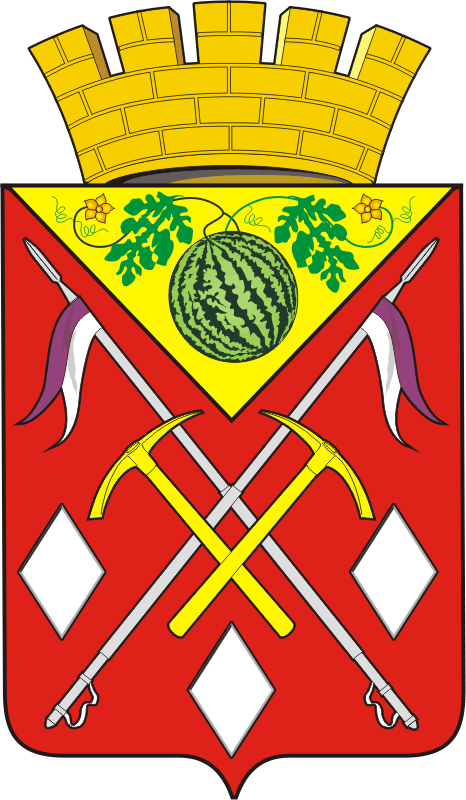        АДМИНИСТРАЦИЯ     МУНИЦИПАЛЬНОГО          ОБРАЗОВАНИЯ         СОЛЬ-ИЛЕЦКИЙ      ГОРОДСКОЙ ОКРУГОРЕНБУРГСКОЙ ОБЛАСТИ         ПОСТАНОВЛЕНИЕ               12.02.2020  № 229-п	Об утверждении плана мероприятий («дорожной карты») по содействиюразвитию конкуренции на территории муниципального образованияСоль-Илецкий городской округ на 2019-2022 годыВ соответствии с распоряжением Правительства Российской Федерации от 17.04.2019 №768-р «Об утверждении стандарта развития конкуренции в субъектах Российской Федерации», указом Губернатора Оренбургской области от 23.09.2019 №437-ук «О внедрении на территории Оренбургской области стандарта развития конкуренции в субъектах Российской Федерации», в целях создания благоприятной конкурентной среды, постановляю:             1.Утвердить перечень товарных рынков для содействия развитию конкуренции в муниципальном образовании Соль-Илецкий городской округ на 2019 - 2022 годы, согласно приложению №1.              2.Утвердить план мероприятий («дорожную карту») по содействию развитию конкуренции на товарных рынках в муниципальном образовании Соль-Илецкий городской округ на 2019 - 2022 годы, согласно приложению №2.             3.Назначить уполномоченным органом по содействию развитию конкуренции в муниципальном образовании Соль-Илецкий городской округ Оренбургской области  комитет экономического анализа и прогнозирования администрации муниципального образования Соль-Илецкий городской округ.             4.Структурным подразделениям администрации муниципального образования Соль-Илецкий городской округ обеспечить предоставление информации о ходе выполнения дорожной карты в комитет экономического анализа и прогнозирования администрации муниципального образования Соль-Илецкий городской округ:по итогам первого полугодия – до 05 июля отчетного года;по итогам года – до 15 января года, следующего за отчетным годом.             5.Признать утратившим силу постановление администрации муниципального образования Соль-Илецкий городской округ от 29.12.2016  №3992-п «О внедрении на территории Соль-Илецкого городского округа Стандарта развития конкуренции».    6.Контроль за исполнением настоящего постановления возложить на заместителя главы администрации городского округа по экономике, бюджетным отношениям и инвестиционной политике Подковырову Ю.В.             7.Постановление вступает в силу после его официального опубликования (обнародования) и распространяется на правоотношения возникшие с 15.11.2019 года. Глава муниципального образования Соль-Илецкий городской округ                                                       А.А. КузьминВерноВедущий специалист организационного отдела                                                              Е.В. ТелушкинаРазослано: в прокуратуру, структурным подразделениям администрации городского округа                                                                             Приложение №1                                                                            к постановлению администрации                                                                             муниципального образования                                                                             Соль-Илецкий городской округ                                                  12.02.2020  № 229-пПереченьтоварных рынков для содействия развитию конкуренциив муниципальном образовании Соль-Илецкий городской округI. Перечень товарных рынков для содействия развитию конкуренции, предусмотренный в соответствии с распоряжением Правительства Российской Федерации от 17.04.2019 №768-р «Об утверждении стандарта развития конкуренции в субъектах Российской Федерации».         1.Рынок услуг дополнительного образования детей.         2.Рынок купли-продажи электрической энергии (мощности) на розничном рынке электрической энергии (мощности).         3.Рынок кадастровых и землеустроительных работ.4.Рынок выполнения работ по благоустройству городской среды.5.Рынок оказания услуг по перевозке пассажиров автомобильным транспортом по муниципальным маршрутам регулярных перевозок.6.Рынок услуг связи, в том числе услуг по предоставлению широкополосного доступа к сети «Интернет».7.Рынок строительства объектов капитального строительства  (за исключением жилищного и дорожного строительства).8.Рынок архитектурно-строительного проектирования.9.Рынок дорожной деятельности (за исключением проектирования).10.Рынок легкой промышленности.         11.Рынок выполнения работ по содержанию и текущему ремонту общего имущества собственников помещений в многоквартирном доме.12.Рынок добычи общераспространенных полезных ископаемых на участках недр местного значения.          13.Рынок оказания услуг по перевозке пассажиров и багажа легковым такси на территории муниципального образования Соль-Илецкий городской округ.II.Дополнительный перечень товарных рынков для содействия развитию конкуренции. 14.Рынок туристических и рекреационных услуг.         15.Рынок выращивания и хранения овощей.                                                                            Приложение №2                                                                            к постановлению администрации                                                                             муниципального образования                                                                             Соль-Илецкий городской округ                                                  12.02.2020  № 229-пПлан мероприятий («дорожная карта»)по содействию развитию конкуренции в муниципальном образовании Соль-Илецкий городской округ на 2019 – 2022 годыОбщие положения            План мероприятий («дорожная карта») по содействию развитию конкуренции в муниципальном образовании Соль-Илецкий городской округна 2019– 2022 годы (далее – «дорожная карта») разработан в соответствии с требованиями стандарта развития конкуренции в субъектах Российской Федерации, утвержденного распоряжением Правительства Российской Федерации от 17 апреля 2019 года № 768-р.          «Дорожная карта» направлена на создание благоприятной конкурентной среды на территории  муниципального образования Соль-Илецкий городской округ, достижение числовых значений ключевых показателей, а также, поддержание значений показателей на достигнутом уровне.Основными целями реализации «дорожной карты» являются:- включение функций по развитию конкуренции в приоритеты деятельности органов местного самоуправления муниципального образования Соль-Илецкий городской округ (далее – муниципальное образование);- внедрение лучших практик развития конкуренции субъектов Российской Федерации;- снижение доли государственного сектора в экономике;- развитие конкуренции при осуществлении закупок;- совершенствование процессов управления объектами муниципальной собственности;- стимулирование новых предпринимательских инициатив;- развитие механизмов поддержки научно-технического творчества детей и молодежи, междисциплинарных исследований и практико-ориентированного образования;- содействие развитию институтов поддержки малого и среднего предпринимательства, создание институциональной среды для внедрения инноваций;- обеспечение равного доступа к информации о реализации муниципального имущества.В «дорожной карте» определены контрольные показатели и первоочередные мероприятия по развитию конкуренции по двум основным направлениям:- мероприятия по содействию развитию конкуренции на товарных рынках муниципального образования Соль-Илецкий городской округ;- системные мероприятия, направленные на развитие конкурентной среды на территории муниципального образования Соль-Илецкий городской округ.План мероприятия («дорожная карта») по содействию развитию конкуренции на товарных рынках в муниципальном образовании Соль-Илецкий городской округ на 2019 – 2022 годыIII. Системные мероприятия, направленные на развитие конкурентной средыв муниципальном образовании Соль-Илецкий городской округПримечание: Органы и организации, не входящие в систему органов местного самоуправления, участвуют в реализации настоящего Плана мероприятий на основании соглашения или по согласованию.№ п/пНаименование мероприятияСрок реализации мероприятияНаименование ключевого показателя (единица измерения)Числовое значение ключевого показателяЧисловое значение ключевого показателяЧисловое значение ключевого показателяЧисловое значение ключевого показателяЧисловое значение ключевого показателяОтветственные исполнители№ п/пНаименование мероприятияСрок реализации мероприятияНаименование ключевого показателя (единица измерения)2018год (факт)2019 год  (план)2020год(план)2021год(план)2022год(план)Ответственные исполнителиРынок услуг дополнительного образования детейРынок услуг дополнительного образования детейРынок услуг дополнительного образования детейРынок услуг дополнительного образования детейРынок услуг дополнительного образования детейРынок услуг дополнительного образования детейРынок услуг дополнительного образования детейРынок услуг дополнительного образования детейРынок услуг дополнительного образования детейРынок услуг дополнительного образования детейРынок услуг дополнительного образования детейРынок услуг дополнительного образования детейРынок услуг дополнительного образования детейРынок услуг дополнительного образования детейРынок услуг дополнительного образования детейРынок услуг дополнительного образования детейРынок услуг дополнительного образования детейРынок услуг дополнительного образования детейРынок услуг дополнительного образования детейРынок услуг дополнительного образования детейРынок услуг дополнительного образования детейРынок услуг дополнительного образования детейРынок услуг дополнительного образования детейРынок услуг дополнительного образования детейРынок услуг дополнительного образования детейРынок услуг дополнительного образования детейРынок услуг дополнительного образования детейРынок услуг дополнительного образования детейРынок услуг дополнительного образования детейРынок услуг дополнительного образования детейРынок услуг дополнительного образования детейРынок услуг дополнительного образования детейРынок услуг дополнительного образования детейРынок услуг дополнительного образования детейРынок услуг дополнительного образования детейРынок услуг дополнительного образования детейРынок услуг дополнительного образования детейРынок услуг дополнительного образования детейРынок услуг дополнительного образования детейРынок услуг дополнительного образования детейРынок услуг дополнительного образования детейРынок услуг дополнительного образования детейРынок услуг дополнительного образования детейРынок услуг дополнительного образования детейРынок услуг дополнительного образования детейРынок услуг дополнительного образования детейРынок услуг дополнительного образования детейРынок услуг дополнительного образования детейРынок услуг дополнительного образования детей           В муниципальном образовании Соль-Илецкий городской округ система дополнительного образования детей представлена как, муниципальными учреждениями (МОБУДОД «Детско-юношеская спортивная школа», МОБУДОД «Центр детского творчества», МБУДОД «Детская школа искусств», МОБУДОД «Детско-юношеская спортивная школа «Самбо-85» г. Соль-Илецка), так, и негосударственными организациями дополнительного образования детей, а именно, школой скорочтения и развития интеллекта IQ007, осуществляющих образовательную деятельность по дополнительным общеобразовательным (общеразвивающим) программам.В рамках содействия созданию негосударственных организаций дополнительного образования детей, оказывается консультационная помощь негосударственным организациям в процедуре лицензирования по осуществлению образовательной деятельности дополнительного образования детей.Действующая не первый год система методических мероприятий направлена на повышение качества образовательного процесса, рост уровня профессиональной компетентности педагогических работников системы дополнительного образования детей. Ежегодно в муниципальном образовании Соль-Илецкий городской округ проводятся методические мероприятия (совещания, семинары, мастер-классы, научно-практические конференции). Участие в мероприятиях ежегодно принимают педагогические работники сферы дополнительного образования детей. Такая система дает возможность участникам методических мероприятий получить значительный объем необходимой информации, познакомиться с лучшими педагогическими практиками, а также представить свой опыт.Проводятся образовательные форумы в области культуры и искусства, тематические конференции, оказывается консультативно-методическая помощь, а также дистанционное обучение, которое проводят специалисты министерства культуры и внешних связей оренбургской области; повышает информированность организаций, реализующих программы дополнительного образования детей, по вопросам предоставления дополнительных услуг в области культуры. Приглашает к участию в социально-значимых городских и областных мероприятиях и проектах, организуемых для выявления и поддержки талантливых детей и молодежи (в том числе во всероссийских и международных конкурсах-фестивалях); оказывается финансовая помощь в предоставлении транспортных услуг, костюмного фонда, звукового оборудования во время поездок на региональные и всероссийские фестивали, по льготным ценам предоставляет аренду зрительных залов для репетиций и концертных выступлений указанным негосударственным культурно-досуговым формированиям в области культуры и искусства.           В муниципальном образовании Соль-Илецкий городской округ система дополнительного образования детей представлена как, муниципальными учреждениями (МОБУДОД «Детско-юношеская спортивная школа», МОБУДОД «Центр детского творчества», МБУДОД «Детская школа искусств», МОБУДОД «Детско-юношеская спортивная школа «Самбо-85» г. Соль-Илецка), так, и негосударственными организациями дополнительного образования детей, а именно, школой скорочтения и развития интеллекта IQ007, осуществляющих образовательную деятельность по дополнительным общеобразовательным (общеразвивающим) программам.В рамках содействия созданию негосударственных организаций дополнительного образования детей, оказывается консультационная помощь негосударственным организациям в процедуре лицензирования по осуществлению образовательной деятельности дополнительного образования детей.Действующая не первый год система методических мероприятий направлена на повышение качества образовательного процесса, рост уровня профессиональной компетентности педагогических работников системы дополнительного образования детей. Ежегодно в муниципальном образовании Соль-Илецкий городской округ проводятся методические мероприятия (совещания, семинары, мастер-классы, научно-практические конференции). Участие в мероприятиях ежегодно принимают педагогические работники сферы дополнительного образования детей. Такая система дает возможность участникам методических мероприятий получить значительный объем необходимой информации, познакомиться с лучшими педагогическими практиками, а также представить свой опыт.Проводятся образовательные форумы в области культуры и искусства, тематические конференции, оказывается консультативно-методическая помощь, а также дистанционное обучение, которое проводят специалисты министерства культуры и внешних связей оренбургской области; повышает информированность организаций, реализующих программы дополнительного образования детей, по вопросам предоставления дополнительных услуг в области культуры. Приглашает к участию в социально-значимых городских и областных мероприятиях и проектах, организуемых для выявления и поддержки талантливых детей и молодежи (в том числе во всероссийских и международных конкурсах-фестивалях); оказывается финансовая помощь в предоставлении транспортных услуг, костюмного фонда, звукового оборудования во время поездок на региональные и всероссийские фестивали, по льготным ценам предоставляет аренду зрительных залов для репетиций и концертных выступлений указанным негосударственным культурно-досуговым формированиям в области культуры и искусства.           В муниципальном образовании Соль-Илецкий городской округ система дополнительного образования детей представлена как, муниципальными учреждениями (МОБУДОД «Детско-юношеская спортивная школа», МОБУДОД «Центр детского творчества», МБУДОД «Детская школа искусств», МОБУДОД «Детско-юношеская спортивная школа «Самбо-85» г. Соль-Илецка), так, и негосударственными организациями дополнительного образования детей, а именно, школой скорочтения и развития интеллекта IQ007, осуществляющих образовательную деятельность по дополнительным общеобразовательным (общеразвивающим) программам.В рамках содействия созданию негосударственных организаций дополнительного образования детей, оказывается консультационная помощь негосударственным организациям в процедуре лицензирования по осуществлению образовательной деятельности дополнительного образования детей.Действующая не первый год система методических мероприятий направлена на повышение качества образовательного процесса, рост уровня профессиональной компетентности педагогических работников системы дополнительного образования детей. Ежегодно в муниципальном образовании Соль-Илецкий городской округ проводятся методические мероприятия (совещания, семинары, мастер-классы, научно-практические конференции). Участие в мероприятиях ежегодно принимают педагогические работники сферы дополнительного образования детей. Такая система дает возможность участникам методических мероприятий получить значительный объем необходимой информации, познакомиться с лучшими педагогическими практиками, а также представить свой опыт.Проводятся образовательные форумы в области культуры и искусства, тематические конференции, оказывается консультативно-методическая помощь, а также дистанционное обучение, которое проводят специалисты министерства культуры и внешних связей оренбургской области; повышает информированность организаций, реализующих программы дополнительного образования детей, по вопросам предоставления дополнительных услуг в области культуры. Приглашает к участию в социально-значимых городских и областных мероприятиях и проектах, организуемых для выявления и поддержки талантливых детей и молодежи (в том числе во всероссийских и международных конкурсах-фестивалях); оказывается финансовая помощь в предоставлении транспортных услуг, костюмного фонда, звукового оборудования во время поездок на региональные и всероссийские фестивали, по льготным ценам предоставляет аренду зрительных залов для репетиций и концертных выступлений указанным негосударственным культурно-досуговым формированиям в области культуры и искусства.           В муниципальном образовании Соль-Илецкий городской округ система дополнительного образования детей представлена как, муниципальными учреждениями (МОБУДОД «Детско-юношеская спортивная школа», МОБУДОД «Центр детского творчества», МБУДОД «Детская школа искусств», МОБУДОД «Детско-юношеская спортивная школа «Самбо-85» г. Соль-Илецка), так, и негосударственными организациями дополнительного образования детей, а именно, школой скорочтения и развития интеллекта IQ007, осуществляющих образовательную деятельность по дополнительным общеобразовательным (общеразвивающим) программам.В рамках содействия созданию негосударственных организаций дополнительного образования детей, оказывается консультационная помощь негосударственным организациям в процедуре лицензирования по осуществлению образовательной деятельности дополнительного образования детей.Действующая не первый год система методических мероприятий направлена на повышение качества образовательного процесса, рост уровня профессиональной компетентности педагогических работников системы дополнительного образования детей. Ежегодно в муниципальном образовании Соль-Илецкий городской округ проводятся методические мероприятия (совещания, семинары, мастер-классы, научно-практические конференции). Участие в мероприятиях ежегодно принимают педагогические работники сферы дополнительного образования детей. Такая система дает возможность участникам методических мероприятий получить значительный объем необходимой информации, познакомиться с лучшими педагогическими практиками, а также представить свой опыт.Проводятся образовательные форумы в области культуры и искусства, тематические конференции, оказывается консультативно-методическая помощь, а также дистанционное обучение, которое проводят специалисты министерства культуры и внешних связей оренбургской области; повышает информированность организаций, реализующих программы дополнительного образования детей, по вопросам предоставления дополнительных услуг в области культуры. Приглашает к участию в социально-значимых городских и областных мероприятиях и проектах, организуемых для выявления и поддержки талантливых детей и молодежи (в том числе во всероссийских и международных конкурсах-фестивалях); оказывается финансовая помощь в предоставлении транспортных услуг, костюмного фонда, звукового оборудования во время поездок на региональные и всероссийские фестивали, по льготным ценам предоставляет аренду зрительных залов для репетиций и концертных выступлений указанным негосударственным культурно-досуговым формированиям в области культуры и искусства.           В муниципальном образовании Соль-Илецкий городской округ система дополнительного образования детей представлена как, муниципальными учреждениями (МОБУДОД «Детско-юношеская спортивная школа», МОБУДОД «Центр детского творчества», МБУДОД «Детская школа искусств», МОБУДОД «Детско-юношеская спортивная школа «Самбо-85» г. Соль-Илецка), так, и негосударственными организациями дополнительного образования детей, а именно, школой скорочтения и развития интеллекта IQ007, осуществляющих образовательную деятельность по дополнительным общеобразовательным (общеразвивающим) программам.В рамках содействия созданию негосударственных организаций дополнительного образования детей, оказывается консультационная помощь негосударственным организациям в процедуре лицензирования по осуществлению образовательной деятельности дополнительного образования детей.Действующая не первый год система методических мероприятий направлена на повышение качества образовательного процесса, рост уровня профессиональной компетентности педагогических работников системы дополнительного образования детей. Ежегодно в муниципальном образовании Соль-Илецкий городской округ проводятся методические мероприятия (совещания, семинары, мастер-классы, научно-практические конференции). Участие в мероприятиях ежегодно принимают педагогические работники сферы дополнительного образования детей. Такая система дает возможность участникам методических мероприятий получить значительный объем необходимой информации, познакомиться с лучшими педагогическими практиками, а также представить свой опыт.Проводятся образовательные форумы в области культуры и искусства, тематические конференции, оказывается консультативно-методическая помощь, а также дистанционное обучение, которое проводят специалисты министерства культуры и внешних связей оренбургской области; повышает информированность организаций, реализующих программы дополнительного образования детей, по вопросам предоставления дополнительных услуг в области культуры. Приглашает к участию в социально-значимых городских и областных мероприятиях и проектах, организуемых для выявления и поддержки талантливых детей и молодежи (в том числе во всероссийских и международных конкурсах-фестивалях); оказывается финансовая помощь в предоставлении транспортных услуг, костюмного фонда, звукового оборудования во время поездок на региональные и всероссийские фестивали, по льготным ценам предоставляет аренду зрительных залов для репетиций и концертных выступлений указанным негосударственным культурно-досуговым формированиям в области культуры и искусства.           В муниципальном образовании Соль-Илецкий городской округ система дополнительного образования детей представлена как, муниципальными учреждениями (МОБУДОД «Детско-юношеская спортивная школа», МОБУДОД «Центр детского творчества», МБУДОД «Детская школа искусств», МОБУДОД «Детско-юношеская спортивная школа «Самбо-85» г. Соль-Илецка), так, и негосударственными организациями дополнительного образования детей, а именно, школой скорочтения и развития интеллекта IQ007, осуществляющих образовательную деятельность по дополнительным общеобразовательным (общеразвивающим) программам.В рамках содействия созданию негосударственных организаций дополнительного образования детей, оказывается консультационная помощь негосударственным организациям в процедуре лицензирования по осуществлению образовательной деятельности дополнительного образования детей.Действующая не первый год система методических мероприятий направлена на повышение качества образовательного процесса, рост уровня профессиональной компетентности педагогических работников системы дополнительного образования детей. Ежегодно в муниципальном образовании Соль-Илецкий городской округ проводятся методические мероприятия (совещания, семинары, мастер-классы, научно-практические конференции). Участие в мероприятиях ежегодно принимают педагогические работники сферы дополнительного образования детей. Такая система дает возможность участникам методических мероприятий получить значительный объем необходимой информации, познакомиться с лучшими педагогическими практиками, а также представить свой опыт.Проводятся образовательные форумы в области культуры и искусства, тематические конференции, оказывается консультативно-методическая помощь, а также дистанционное обучение, которое проводят специалисты министерства культуры и внешних связей оренбургской области; повышает информированность организаций, реализующих программы дополнительного образования детей, по вопросам предоставления дополнительных услуг в области культуры. Приглашает к участию в социально-значимых городских и областных мероприятиях и проектах, организуемых для выявления и поддержки талантливых детей и молодежи (в том числе во всероссийских и международных конкурсах-фестивалях); оказывается финансовая помощь в предоставлении транспортных услуг, костюмного фонда, звукового оборудования во время поездок на региональные и всероссийские фестивали, по льготным ценам предоставляет аренду зрительных залов для репетиций и концертных выступлений указанным негосударственным культурно-досуговым формированиям в области культуры и искусства.           В муниципальном образовании Соль-Илецкий городской округ система дополнительного образования детей представлена как, муниципальными учреждениями (МОБУДОД «Детско-юношеская спортивная школа», МОБУДОД «Центр детского творчества», МБУДОД «Детская школа искусств», МОБУДОД «Детско-юношеская спортивная школа «Самбо-85» г. Соль-Илецка), так, и негосударственными организациями дополнительного образования детей, а именно, школой скорочтения и развития интеллекта IQ007, осуществляющих образовательную деятельность по дополнительным общеобразовательным (общеразвивающим) программам.В рамках содействия созданию негосударственных организаций дополнительного образования детей, оказывается консультационная помощь негосударственным организациям в процедуре лицензирования по осуществлению образовательной деятельности дополнительного образования детей.Действующая не первый год система методических мероприятий направлена на повышение качества образовательного процесса, рост уровня профессиональной компетентности педагогических работников системы дополнительного образования детей. Ежегодно в муниципальном образовании Соль-Илецкий городской округ проводятся методические мероприятия (совещания, семинары, мастер-классы, научно-практические конференции). Участие в мероприятиях ежегодно принимают педагогические работники сферы дополнительного образования детей. Такая система дает возможность участникам методических мероприятий получить значительный объем необходимой информации, познакомиться с лучшими педагогическими практиками, а также представить свой опыт.Проводятся образовательные форумы в области культуры и искусства, тематические конференции, оказывается консультативно-методическая помощь, а также дистанционное обучение, которое проводят специалисты министерства культуры и внешних связей оренбургской области; повышает информированность организаций, реализующих программы дополнительного образования детей, по вопросам предоставления дополнительных услуг в области культуры. Приглашает к участию в социально-значимых городских и областных мероприятиях и проектах, организуемых для выявления и поддержки талантливых детей и молодежи (в том числе во всероссийских и международных конкурсах-фестивалях); оказывается финансовая помощь в предоставлении транспортных услуг, костюмного фонда, звукового оборудования во время поездок на региональные и всероссийские фестивали, по льготным ценам предоставляет аренду зрительных залов для репетиций и концертных выступлений указанным негосударственным культурно-досуговым формированиям в области культуры и искусства.           В муниципальном образовании Соль-Илецкий городской округ система дополнительного образования детей представлена как, муниципальными учреждениями (МОБУДОД «Детско-юношеская спортивная школа», МОБУДОД «Центр детского творчества», МБУДОД «Детская школа искусств», МОБУДОД «Детско-юношеская спортивная школа «Самбо-85» г. Соль-Илецка), так, и негосударственными организациями дополнительного образования детей, а именно, школой скорочтения и развития интеллекта IQ007, осуществляющих образовательную деятельность по дополнительным общеобразовательным (общеразвивающим) программам.В рамках содействия созданию негосударственных организаций дополнительного образования детей, оказывается консультационная помощь негосударственным организациям в процедуре лицензирования по осуществлению образовательной деятельности дополнительного образования детей.Действующая не первый год система методических мероприятий направлена на повышение качества образовательного процесса, рост уровня профессиональной компетентности педагогических работников системы дополнительного образования детей. Ежегодно в муниципальном образовании Соль-Илецкий городской округ проводятся методические мероприятия (совещания, семинары, мастер-классы, научно-практические конференции). Участие в мероприятиях ежегодно принимают педагогические работники сферы дополнительного образования детей. Такая система дает возможность участникам методических мероприятий получить значительный объем необходимой информации, познакомиться с лучшими педагогическими практиками, а также представить свой опыт.Проводятся образовательные форумы в области культуры и искусства, тематические конференции, оказывается консультативно-методическая помощь, а также дистанционное обучение, которое проводят специалисты министерства культуры и внешних связей оренбургской области; повышает информированность организаций, реализующих программы дополнительного образования детей, по вопросам предоставления дополнительных услуг в области культуры. Приглашает к участию в социально-значимых городских и областных мероприятиях и проектах, организуемых для выявления и поддержки талантливых детей и молодежи (в том числе во всероссийских и международных конкурсах-фестивалях); оказывается финансовая помощь в предоставлении транспортных услуг, костюмного фонда, звукового оборудования во время поездок на региональные и всероссийские фестивали, по льготным ценам предоставляет аренду зрительных залов для репетиций и концертных выступлений указанным негосударственным культурно-досуговым формированиям в области культуры и искусства.           В муниципальном образовании Соль-Илецкий городской округ система дополнительного образования детей представлена как, муниципальными учреждениями (МОБУДОД «Детско-юношеская спортивная школа», МОБУДОД «Центр детского творчества», МБУДОД «Детская школа искусств», МОБУДОД «Детско-юношеская спортивная школа «Самбо-85» г. Соль-Илецка), так, и негосударственными организациями дополнительного образования детей, а именно, школой скорочтения и развития интеллекта IQ007, осуществляющих образовательную деятельность по дополнительным общеобразовательным (общеразвивающим) программам.В рамках содействия созданию негосударственных организаций дополнительного образования детей, оказывается консультационная помощь негосударственным организациям в процедуре лицензирования по осуществлению образовательной деятельности дополнительного образования детей.Действующая не первый год система методических мероприятий направлена на повышение качества образовательного процесса, рост уровня профессиональной компетентности педагогических работников системы дополнительного образования детей. Ежегодно в муниципальном образовании Соль-Илецкий городской округ проводятся методические мероприятия (совещания, семинары, мастер-классы, научно-практические конференции). Участие в мероприятиях ежегодно принимают педагогические работники сферы дополнительного образования детей. Такая система дает возможность участникам методических мероприятий получить значительный объем необходимой информации, познакомиться с лучшими педагогическими практиками, а также представить свой опыт.Проводятся образовательные форумы в области культуры и искусства, тематические конференции, оказывается консультативно-методическая помощь, а также дистанционное обучение, которое проводят специалисты министерства культуры и внешних связей оренбургской области; повышает информированность организаций, реализующих программы дополнительного образования детей, по вопросам предоставления дополнительных услуг в области культуры. Приглашает к участию в социально-значимых городских и областных мероприятиях и проектах, организуемых для выявления и поддержки талантливых детей и молодежи (в том числе во всероссийских и международных конкурсах-фестивалях); оказывается финансовая помощь в предоставлении транспортных услуг, костюмного фонда, звукового оборудования во время поездок на региональные и всероссийские фестивали, по льготным ценам предоставляет аренду зрительных залов для репетиций и концертных выступлений указанным негосударственным культурно-досуговым формированиям в области культуры и искусства.           В муниципальном образовании Соль-Илецкий городской округ система дополнительного образования детей представлена как, муниципальными учреждениями (МОБУДОД «Детско-юношеская спортивная школа», МОБУДОД «Центр детского творчества», МБУДОД «Детская школа искусств», МОБУДОД «Детско-юношеская спортивная школа «Самбо-85» г. Соль-Илецка), так, и негосударственными организациями дополнительного образования детей, а именно, школой скорочтения и развития интеллекта IQ007, осуществляющих образовательную деятельность по дополнительным общеобразовательным (общеразвивающим) программам.В рамках содействия созданию негосударственных организаций дополнительного образования детей, оказывается консультационная помощь негосударственным организациям в процедуре лицензирования по осуществлению образовательной деятельности дополнительного образования детей.Действующая не первый год система методических мероприятий направлена на повышение качества образовательного процесса, рост уровня профессиональной компетентности педагогических работников системы дополнительного образования детей. Ежегодно в муниципальном образовании Соль-Илецкий городской округ проводятся методические мероприятия (совещания, семинары, мастер-классы, научно-практические конференции). Участие в мероприятиях ежегодно принимают педагогические работники сферы дополнительного образования детей. Такая система дает возможность участникам методических мероприятий получить значительный объем необходимой информации, познакомиться с лучшими педагогическими практиками, а также представить свой опыт.Проводятся образовательные форумы в области культуры и искусства, тематические конференции, оказывается консультативно-методическая помощь, а также дистанционное обучение, которое проводят специалисты министерства культуры и внешних связей оренбургской области; повышает информированность организаций, реализующих программы дополнительного образования детей, по вопросам предоставления дополнительных услуг в области культуры. Приглашает к участию в социально-значимых городских и областных мероприятиях и проектах, организуемых для выявления и поддержки талантливых детей и молодежи (в том числе во всероссийских и международных конкурсах-фестивалях); оказывается финансовая помощь в предоставлении транспортных услуг, костюмного фонда, звукового оборудования во время поездок на региональные и всероссийские фестивали, по льготным ценам предоставляет аренду зрительных залов для репетиций и концертных выступлений указанным негосударственным культурно-досуговым формированиям в области культуры и искусства.           В муниципальном образовании Соль-Илецкий городской округ система дополнительного образования детей представлена как, муниципальными учреждениями (МОБУДОД «Детско-юношеская спортивная школа», МОБУДОД «Центр детского творчества», МБУДОД «Детская школа искусств», МОБУДОД «Детско-юношеская спортивная школа «Самбо-85» г. Соль-Илецка), так, и негосударственными организациями дополнительного образования детей, а именно, школой скорочтения и развития интеллекта IQ007, осуществляющих образовательную деятельность по дополнительным общеобразовательным (общеразвивающим) программам.В рамках содействия созданию негосударственных организаций дополнительного образования детей, оказывается консультационная помощь негосударственным организациям в процедуре лицензирования по осуществлению образовательной деятельности дополнительного образования детей.Действующая не первый год система методических мероприятий направлена на повышение качества образовательного процесса, рост уровня профессиональной компетентности педагогических работников системы дополнительного образования детей. Ежегодно в муниципальном образовании Соль-Илецкий городской округ проводятся методические мероприятия (совещания, семинары, мастер-классы, научно-практические конференции). Участие в мероприятиях ежегодно принимают педагогические работники сферы дополнительного образования детей. Такая система дает возможность участникам методических мероприятий получить значительный объем необходимой информации, познакомиться с лучшими педагогическими практиками, а также представить свой опыт.Проводятся образовательные форумы в области культуры и искусства, тематические конференции, оказывается консультативно-методическая помощь, а также дистанционное обучение, которое проводят специалисты министерства культуры и внешних связей оренбургской области; повышает информированность организаций, реализующих программы дополнительного образования детей, по вопросам предоставления дополнительных услуг в области культуры. Приглашает к участию в социально-значимых городских и областных мероприятиях и проектах, организуемых для выявления и поддержки талантливых детей и молодежи (в том числе во всероссийских и международных конкурсах-фестивалях); оказывается финансовая помощь в предоставлении транспортных услуг, костюмного фонда, звукового оборудования во время поездок на региональные и всероссийские фестивали, по льготным ценам предоставляет аренду зрительных залов для репетиций и концертных выступлений указанным негосударственным культурно-досуговым формированиям в области культуры и искусства.           В муниципальном образовании Соль-Илецкий городской округ система дополнительного образования детей представлена как, муниципальными учреждениями (МОБУДОД «Детско-юношеская спортивная школа», МОБУДОД «Центр детского творчества», МБУДОД «Детская школа искусств», МОБУДОД «Детско-юношеская спортивная школа «Самбо-85» г. Соль-Илецка), так, и негосударственными организациями дополнительного образования детей, а именно, школой скорочтения и развития интеллекта IQ007, осуществляющих образовательную деятельность по дополнительным общеобразовательным (общеразвивающим) программам.В рамках содействия созданию негосударственных организаций дополнительного образования детей, оказывается консультационная помощь негосударственным организациям в процедуре лицензирования по осуществлению образовательной деятельности дополнительного образования детей.Действующая не первый год система методических мероприятий направлена на повышение качества образовательного процесса, рост уровня профессиональной компетентности педагогических работников системы дополнительного образования детей. Ежегодно в муниципальном образовании Соль-Илецкий городской округ проводятся методические мероприятия (совещания, семинары, мастер-классы, научно-практические конференции). Участие в мероприятиях ежегодно принимают педагогические работники сферы дополнительного образования детей. Такая система дает возможность участникам методических мероприятий получить значительный объем необходимой информации, познакомиться с лучшими педагогическими практиками, а также представить свой опыт.Проводятся образовательные форумы в области культуры и искусства, тематические конференции, оказывается консультативно-методическая помощь, а также дистанционное обучение, которое проводят специалисты министерства культуры и внешних связей оренбургской области; повышает информированность организаций, реализующих программы дополнительного образования детей, по вопросам предоставления дополнительных услуг в области культуры. Приглашает к участию в социально-значимых городских и областных мероприятиях и проектах, организуемых для выявления и поддержки талантливых детей и молодежи (в том числе во всероссийских и международных конкурсах-фестивалях); оказывается финансовая помощь в предоставлении транспортных услуг, костюмного фонда, звукового оборудования во время поездок на региональные и всероссийские фестивали, по льготным ценам предоставляет аренду зрительных залов для репетиций и концертных выступлений указанным негосударственным культурно-досуговым формированиям в области культуры и искусства.           В муниципальном образовании Соль-Илецкий городской округ система дополнительного образования детей представлена как, муниципальными учреждениями (МОБУДОД «Детско-юношеская спортивная школа», МОБУДОД «Центр детского творчества», МБУДОД «Детская школа искусств», МОБУДОД «Детско-юношеская спортивная школа «Самбо-85» г. Соль-Илецка), так, и негосударственными организациями дополнительного образования детей, а именно, школой скорочтения и развития интеллекта IQ007, осуществляющих образовательную деятельность по дополнительным общеобразовательным (общеразвивающим) программам.В рамках содействия созданию негосударственных организаций дополнительного образования детей, оказывается консультационная помощь негосударственным организациям в процедуре лицензирования по осуществлению образовательной деятельности дополнительного образования детей.Действующая не первый год система методических мероприятий направлена на повышение качества образовательного процесса, рост уровня профессиональной компетентности педагогических работников системы дополнительного образования детей. Ежегодно в муниципальном образовании Соль-Илецкий городской округ проводятся методические мероприятия (совещания, семинары, мастер-классы, научно-практические конференции). Участие в мероприятиях ежегодно принимают педагогические работники сферы дополнительного образования детей. Такая система дает возможность участникам методических мероприятий получить значительный объем необходимой информации, познакомиться с лучшими педагогическими практиками, а также представить свой опыт.Проводятся образовательные форумы в области культуры и искусства, тематические конференции, оказывается консультативно-методическая помощь, а также дистанционное обучение, которое проводят специалисты министерства культуры и внешних связей оренбургской области; повышает информированность организаций, реализующих программы дополнительного образования детей, по вопросам предоставления дополнительных услуг в области культуры. Приглашает к участию в социально-значимых городских и областных мероприятиях и проектах, организуемых для выявления и поддержки талантливых детей и молодежи (в том числе во всероссийских и международных конкурсах-фестивалях); оказывается финансовая помощь в предоставлении транспортных услуг, костюмного фонда, звукового оборудования во время поездок на региональные и всероссийские фестивали, по льготным ценам предоставляет аренду зрительных залов для репетиций и концертных выступлений указанным негосударственным культурно-досуговым формированиям в области культуры и искусства.           В муниципальном образовании Соль-Илецкий городской округ система дополнительного образования детей представлена как, муниципальными учреждениями (МОБУДОД «Детско-юношеская спортивная школа», МОБУДОД «Центр детского творчества», МБУДОД «Детская школа искусств», МОБУДОД «Детско-юношеская спортивная школа «Самбо-85» г. Соль-Илецка), так, и негосударственными организациями дополнительного образования детей, а именно, школой скорочтения и развития интеллекта IQ007, осуществляющих образовательную деятельность по дополнительным общеобразовательным (общеразвивающим) программам.В рамках содействия созданию негосударственных организаций дополнительного образования детей, оказывается консультационная помощь негосударственным организациям в процедуре лицензирования по осуществлению образовательной деятельности дополнительного образования детей.Действующая не первый год система методических мероприятий направлена на повышение качества образовательного процесса, рост уровня профессиональной компетентности педагогических работников системы дополнительного образования детей. Ежегодно в муниципальном образовании Соль-Илецкий городской округ проводятся методические мероприятия (совещания, семинары, мастер-классы, научно-практические конференции). Участие в мероприятиях ежегодно принимают педагогические работники сферы дополнительного образования детей. Такая система дает возможность участникам методических мероприятий получить значительный объем необходимой информации, познакомиться с лучшими педагогическими практиками, а также представить свой опыт.Проводятся образовательные форумы в области культуры и искусства, тематические конференции, оказывается консультативно-методическая помощь, а также дистанционное обучение, которое проводят специалисты министерства культуры и внешних связей оренбургской области; повышает информированность организаций, реализующих программы дополнительного образования детей, по вопросам предоставления дополнительных услуг в области культуры. Приглашает к участию в социально-значимых городских и областных мероприятиях и проектах, организуемых для выявления и поддержки талантливых детей и молодежи (в том числе во всероссийских и международных конкурсах-фестивалях); оказывается финансовая помощь в предоставлении транспортных услуг, костюмного фонда, звукового оборудования во время поездок на региональные и всероссийские фестивали, по льготным ценам предоставляет аренду зрительных залов для репетиций и концертных выступлений указанным негосударственным культурно-досуговым формированиям в области культуры и искусства.           В муниципальном образовании Соль-Илецкий городской округ система дополнительного образования детей представлена как, муниципальными учреждениями (МОБУДОД «Детско-юношеская спортивная школа», МОБУДОД «Центр детского творчества», МБУДОД «Детская школа искусств», МОБУДОД «Детско-юношеская спортивная школа «Самбо-85» г. Соль-Илецка), так, и негосударственными организациями дополнительного образования детей, а именно, школой скорочтения и развития интеллекта IQ007, осуществляющих образовательную деятельность по дополнительным общеобразовательным (общеразвивающим) программам.В рамках содействия созданию негосударственных организаций дополнительного образования детей, оказывается консультационная помощь негосударственным организациям в процедуре лицензирования по осуществлению образовательной деятельности дополнительного образования детей.Действующая не первый год система методических мероприятий направлена на повышение качества образовательного процесса, рост уровня профессиональной компетентности педагогических работников системы дополнительного образования детей. Ежегодно в муниципальном образовании Соль-Илецкий городской округ проводятся методические мероприятия (совещания, семинары, мастер-классы, научно-практические конференции). Участие в мероприятиях ежегодно принимают педагогические работники сферы дополнительного образования детей. Такая система дает возможность участникам методических мероприятий получить значительный объем необходимой информации, познакомиться с лучшими педагогическими практиками, а также представить свой опыт.Проводятся образовательные форумы в области культуры и искусства, тематические конференции, оказывается консультативно-методическая помощь, а также дистанционное обучение, которое проводят специалисты министерства культуры и внешних связей оренбургской области; повышает информированность организаций, реализующих программы дополнительного образования детей, по вопросам предоставления дополнительных услуг в области культуры. Приглашает к участию в социально-значимых городских и областных мероприятиях и проектах, организуемых для выявления и поддержки талантливых детей и молодежи (в том числе во всероссийских и международных конкурсах-фестивалях); оказывается финансовая помощь в предоставлении транспортных услуг, костюмного фонда, звукового оборудования во время поездок на региональные и всероссийские фестивали, по льготным ценам предоставляет аренду зрительных залов для репетиций и концертных выступлений указанным негосударственным культурно-досуговым формированиям в области культуры и искусства.           В муниципальном образовании Соль-Илецкий городской округ система дополнительного образования детей представлена как, муниципальными учреждениями (МОБУДОД «Детско-юношеская спортивная школа», МОБУДОД «Центр детского творчества», МБУДОД «Детская школа искусств», МОБУДОД «Детско-юношеская спортивная школа «Самбо-85» г. Соль-Илецка), так, и негосударственными организациями дополнительного образования детей, а именно, школой скорочтения и развития интеллекта IQ007, осуществляющих образовательную деятельность по дополнительным общеобразовательным (общеразвивающим) программам.В рамках содействия созданию негосударственных организаций дополнительного образования детей, оказывается консультационная помощь негосударственным организациям в процедуре лицензирования по осуществлению образовательной деятельности дополнительного образования детей.Действующая не первый год система методических мероприятий направлена на повышение качества образовательного процесса, рост уровня профессиональной компетентности педагогических работников системы дополнительного образования детей. Ежегодно в муниципальном образовании Соль-Илецкий городской округ проводятся методические мероприятия (совещания, семинары, мастер-классы, научно-практические конференции). Участие в мероприятиях ежегодно принимают педагогические работники сферы дополнительного образования детей. Такая система дает возможность участникам методических мероприятий получить значительный объем необходимой информации, познакомиться с лучшими педагогическими практиками, а также представить свой опыт.Проводятся образовательные форумы в области культуры и искусства, тематические конференции, оказывается консультативно-методическая помощь, а также дистанционное обучение, которое проводят специалисты министерства культуры и внешних связей оренбургской области; повышает информированность организаций, реализующих программы дополнительного образования детей, по вопросам предоставления дополнительных услуг в области культуры. Приглашает к участию в социально-значимых городских и областных мероприятиях и проектах, организуемых для выявления и поддержки талантливых детей и молодежи (в том числе во всероссийских и международных конкурсах-фестивалях); оказывается финансовая помощь в предоставлении транспортных услуг, костюмного фонда, звукового оборудования во время поездок на региональные и всероссийские фестивали, по льготным ценам предоставляет аренду зрительных залов для репетиций и концертных выступлений указанным негосударственным культурно-досуговым формированиям в области культуры и искусства.           В муниципальном образовании Соль-Илецкий городской округ система дополнительного образования детей представлена как, муниципальными учреждениями (МОБУДОД «Детско-юношеская спортивная школа», МОБУДОД «Центр детского творчества», МБУДОД «Детская школа искусств», МОБУДОД «Детско-юношеская спортивная школа «Самбо-85» г. Соль-Илецка), так, и негосударственными организациями дополнительного образования детей, а именно, школой скорочтения и развития интеллекта IQ007, осуществляющих образовательную деятельность по дополнительным общеобразовательным (общеразвивающим) программам.В рамках содействия созданию негосударственных организаций дополнительного образования детей, оказывается консультационная помощь негосударственным организациям в процедуре лицензирования по осуществлению образовательной деятельности дополнительного образования детей.Действующая не первый год система методических мероприятий направлена на повышение качества образовательного процесса, рост уровня профессиональной компетентности педагогических работников системы дополнительного образования детей. Ежегодно в муниципальном образовании Соль-Илецкий городской округ проводятся методические мероприятия (совещания, семинары, мастер-классы, научно-практические конференции). Участие в мероприятиях ежегодно принимают педагогические работники сферы дополнительного образования детей. Такая система дает возможность участникам методических мероприятий получить значительный объем необходимой информации, познакомиться с лучшими педагогическими практиками, а также представить свой опыт.Проводятся образовательные форумы в области культуры и искусства, тематические конференции, оказывается консультативно-методическая помощь, а также дистанционное обучение, которое проводят специалисты министерства культуры и внешних связей оренбургской области; повышает информированность организаций, реализующих программы дополнительного образования детей, по вопросам предоставления дополнительных услуг в области культуры. Приглашает к участию в социально-значимых городских и областных мероприятиях и проектах, организуемых для выявления и поддержки талантливых детей и молодежи (в том числе во всероссийских и международных конкурсах-фестивалях); оказывается финансовая помощь в предоставлении транспортных услуг, костюмного фонда, звукового оборудования во время поездок на региональные и всероссийские фестивали, по льготным ценам предоставляет аренду зрительных залов для репетиций и концертных выступлений указанным негосударственным культурно-досуговым формированиям в области культуры и искусства.           В муниципальном образовании Соль-Илецкий городской округ система дополнительного образования детей представлена как, муниципальными учреждениями (МОБУДОД «Детско-юношеская спортивная школа», МОБУДОД «Центр детского творчества», МБУДОД «Детская школа искусств», МОБУДОД «Детско-юношеская спортивная школа «Самбо-85» г. Соль-Илецка), так, и негосударственными организациями дополнительного образования детей, а именно, школой скорочтения и развития интеллекта IQ007, осуществляющих образовательную деятельность по дополнительным общеобразовательным (общеразвивающим) программам.В рамках содействия созданию негосударственных организаций дополнительного образования детей, оказывается консультационная помощь негосударственным организациям в процедуре лицензирования по осуществлению образовательной деятельности дополнительного образования детей.Действующая не первый год система методических мероприятий направлена на повышение качества образовательного процесса, рост уровня профессиональной компетентности педагогических работников системы дополнительного образования детей. Ежегодно в муниципальном образовании Соль-Илецкий городской округ проводятся методические мероприятия (совещания, семинары, мастер-классы, научно-практические конференции). Участие в мероприятиях ежегодно принимают педагогические работники сферы дополнительного образования детей. Такая система дает возможность участникам методических мероприятий получить значительный объем необходимой информации, познакомиться с лучшими педагогическими практиками, а также представить свой опыт.Проводятся образовательные форумы в области культуры и искусства, тематические конференции, оказывается консультативно-методическая помощь, а также дистанционное обучение, которое проводят специалисты министерства культуры и внешних связей оренбургской области; повышает информированность организаций, реализующих программы дополнительного образования детей, по вопросам предоставления дополнительных услуг в области культуры. Приглашает к участию в социально-значимых городских и областных мероприятиях и проектах, организуемых для выявления и поддержки талантливых детей и молодежи (в том числе во всероссийских и международных конкурсах-фестивалях); оказывается финансовая помощь в предоставлении транспортных услуг, костюмного фонда, звукового оборудования во время поездок на региональные и всероссийские фестивали, по льготным ценам предоставляет аренду зрительных залов для репетиций и концертных выступлений указанным негосударственным культурно-досуговым формированиям в области культуры и искусства.           В муниципальном образовании Соль-Илецкий городской округ система дополнительного образования детей представлена как, муниципальными учреждениями (МОБУДОД «Детско-юношеская спортивная школа», МОБУДОД «Центр детского творчества», МБУДОД «Детская школа искусств», МОБУДОД «Детско-юношеская спортивная школа «Самбо-85» г. Соль-Илецка), так, и негосударственными организациями дополнительного образования детей, а именно, школой скорочтения и развития интеллекта IQ007, осуществляющих образовательную деятельность по дополнительным общеобразовательным (общеразвивающим) программам.В рамках содействия созданию негосударственных организаций дополнительного образования детей, оказывается консультационная помощь негосударственным организациям в процедуре лицензирования по осуществлению образовательной деятельности дополнительного образования детей.Действующая не первый год система методических мероприятий направлена на повышение качества образовательного процесса, рост уровня профессиональной компетентности педагогических работников системы дополнительного образования детей. Ежегодно в муниципальном образовании Соль-Илецкий городской округ проводятся методические мероприятия (совещания, семинары, мастер-классы, научно-практические конференции). Участие в мероприятиях ежегодно принимают педагогические работники сферы дополнительного образования детей. Такая система дает возможность участникам методических мероприятий получить значительный объем необходимой информации, познакомиться с лучшими педагогическими практиками, а также представить свой опыт.Проводятся образовательные форумы в области культуры и искусства, тематические конференции, оказывается консультативно-методическая помощь, а также дистанционное обучение, которое проводят специалисты министерства культуры и внешних связей оренбургской области; повышает информированность организаций, реализующих программы дополнительного образования детей, по вопросам предоставления дополнительных услуг в области культуры. Приглашает к участию в социально-значимых городских и областных мероприятиях и проектах, организуемых для выявления и поддержки талантливых детей и молодежи (в том числе во всероссийских и международных конкурсах-фестивалях); оказывается финансовая помощь в предоставлении транспортных услуг, костюмного фонда, звукового оборудования во время поездок на региональные и всероссийские фестивали, по льготным ценам предоставляет аренду зрительных залов для репетиций и концертных выступлений указанным негосударственным культурно-досуговым формированиям в области культуры и искусства.           В муниципальном образовании Соль-Илецкий городской округ система дополнительного образования детей представлена как, муниципальными учреждениями (МОБУДОД «Детско-юношеская спортивная школа», МОБУДОД «Центр детского творчества», МБУДОД «Детская школа искусств», МОБУДОД «Детско-юношеская спортивная школа «Самбо-85» г. Соль-Илецка), так, и негосударственными организациями дополнительного образования детей, а именно, школой скорочтения и развития интеллекта IQ007, осуществляющих образовательную деятельность по дополнительным общеобразовательным (общеразвивающим) программам.В рамках содействия созданию негосударственных организаций дополнительного образования детей, оказывается консультационная помощь негосударственным организациям в процедуре лицензирования по осуществлению образовательной деятельности дополнительного образования детей.Действующая не первый год система методических мероприятий направлена на повышение качества образовательного процесса, рост уровня профессиональной компетентности педагогических работников системы дополнительного образования детей. Ежегодно в муниципальном образовании Соль-Илецкий городской округ проводятся методические мероприятия (совещания, семинары, мастер-классы, научно-практические конференции). Участие в мероприятиях ежегодно принимают педагогические работники сферы дополнительного образования детей. Такая система дает возможность участникам методических мероприятий получить значительный объем необходимой информации, познакомиться с лучшими педагогическими практиками, а также представить свой опыт.Проводятся образовательные форумы в области культуры и искусства, тематические конференции, оказывается консультативно-методическая помощь, а также дистанционное обучение, которое проводят специалисты министерства культуры и внешних связей оренбургской области; повышает информированность организаций, реализующих программы дополнительного образования детей, по вопросам предоставления дополнительных услуг в области культуры. Приглашает к участию в социально-значимых городских и областных мероприятиях и проектах, организуемых для выявления и поддержки талантливых детей и молодежи (в том числе во всероссийских и международных конкурсах-фестивалях); оказывается финансовая помощь в предоставлении транспортных услуг, костюмного фонда, звукового оборудования во время поездок на региональные и всероссийские фестивали, по льготным ценам предоставляет аренду зрительных залов для репетиций и концертных выступлений указанным негосударственным культурно-досуговым формированиям в области культуры и искусства.           В муниципальном образовании Соль-Илецкий городской округ система дополнительного образования детей представлена как, муниципальными учреждениями (МОБУДОД «Детско-юношеская спортивная школа», МОБУДОД «Центр детского творчества», МБУДОД «Детская школа искусств», МОБУДОД «Детско-юношеская спортивная школа «Самбо-85» г. Соль-Илецка), так, и негосударственными организациями дополнительного образования детей, а именно, школой скорочтения и развития интеллекта IQ007, осуществляющих образовательную деятельность по дополнительным общеобразовательным (общеразвивающим) программам.В рамках содействия созданию негосударственных организаций дополнительного образования детей, оказывается консультационная помощь негосударственным организациям в процедуре лицензирования по осуществлению образовательной деятельности дополнительного образования детей.Действующая не первый год система методических мероприятий направлена на повышение качества образовательного процесса, рост уровня профессиональной компетентности педагогических работников системы дополнительного образования детей. Ежегодно в муниципальном образовании Соль-Илецкий городской округ проводятся методические мероприятия (совещания, семинары, мастер-классы, научно-практические конференции). Участие в мероприятиях ежегодно принимают педагогические работники сферы дополнительного образования детей. Такая система дает возможность участникам методических мероприятий получить значительный объем необходимой информации, познакомиться с лучшими педагогическими практиками, а также представить свой опыт.Проводятся образовательные форумы в области культуры и искусства, тематические конференции, оказывается консультативно-методическая помощь, а также дистанционное обучение, которое проводят специалисты министерства культуры и внешних связей оренбургской области; повышает информированность организаций, реализующих программы дополнительного образования детей, по вопросам предоставления дополнительных услуг в области культуры. Приглашает к участию в социально-значимых городских и областных мероприятиях и проектах, организуемых для выявления и поддержки талантливых детей и молодежи (в том числе во всероссийских и международных конкурсах-фестивалях); оказывается финансовая помощь в предоставлении транспортных услуг, костюмного фонда, звукового оборудования во время поездок на региональные и всероссийские фестивали, по льготным ценам предоставляет аренду зрительных залов для репетиций и концертных выступлений указанным негосударственным культурно-досуговым формированиям в области культуры и искусства.           В муниципальном образовании Соль-Илецкий городской округ система дополнительного образования детей представлена как, муниципальными учреждениями (МОБУДОД «Детско-юношеская спортивная школа», МОБУДОД «Центр детского творчества», МБУДОД «Детская школа искусств», МОБУДОД «Детско-юношеская спортивная школа «Самбо-85» г. Соль-Илецка), так, и негосударственными организациями дополнительного образования детей, а именно, школой скорочтения и развития интеллекта IQ007, осуществляющих образовательную деятельность по дополнительным общеобразовательным (общеразвивающим) программам.В рамках содействия созданию негосударственных организаций дополнительного образования детей, оказывается консультационная помощь негосударственным организациям в процедуре лицензирования по осуществлению образовательной деятельности дополнительного образования детей.Действующая не первый год система методических мероприятий направлена на повышение качества образовательного процесса, рост уровня профессиональной компетентности педагогических работников системы дополнительного образования детей. Ежегодно в муниципальном образовании Соль-Илецкий городской округ проводятся методические мероприятия (совещания, семинары, мастер-классы, научно-практические конференции). Участие в мероприятиях ежегодно принимают педагогические работники сферы дополнительного образования детей. Такая система дает возможность участникам методических мероприятий получить значительный объем необходимой информации, познакомиться с лучшими педагогическими практиками, а также представить свой опыт.Проводятся образовательные форумы в области культуры и искусства, тематические конференции, оказывается консультативно-методическая помощь, а также дистанционное обучение, которое проводят специалисты министерства культуры и внешних связей оренбургской области; повышает информированность организаций, реализующих программы дополнительного образования детей, по вопросам предоставления дополнительных услуг в области культуры. Приглашает к участию в социально-значимых городских и областных мероприятиях и проектах, организуемых для выявления и поддержки талантливых детей и молодежи (в том числе во всероссийских и международных конкурсах-фестивалях); оказывается финансовая помощь в предоставлении транспортных услуг, костюмного фонда, звукового оборудования во время поездок на региональные и всероссийские фестивали, по льготным ценам предоставляет аренду зрительных залов для репетиций и концертных выступлений указанным негосударственным культурно-досуговым формированиям в области культуры и искусства.           В муниципальном образовании Соль-Илецкий городской округ система дополнительного образования детей представлена как, муниципальными учреждениями (МОБУДОД «Детско-юношеская спортивная школа», МОБУДОД «Центр детского творчества», МБУДОД «Детская школа искусств», МОБУДОД «Детско-юношеская спортивная школа «Самбо-85» г. Соль-Илецка), так, и негосударственными организациями дополнительного образования детей, а именно, школой скорочтения и развития интеллекта IQ007, осуществляющих образовательную деятельность по дополнительным общеобразовательным (общеразвивающим) программам.В рамках содействия созданию негосударственных организаций дополнительного образования детей, оказывается консультационная помощь негосударственным организациям в процедуре лицензирования по осуществлению образовательной деятельности дополнительного образования детей.Действующая не первый год система методических мероприятий направлена на повышение качества образовательного процесса, рост уровня профессиональной компетентности педагогических работников системы дополнительного образования детей. Ежегодно в муниципальном образовании Соль-Илецкий городской округ проводятся методические мероприятия (совещания, семинары, мастер-классы, научно-практические конференции). Участие в мероприятиях ежегодно принимают педагогические работники сферы дополнительного образования детей. Такая система дает возможность участникам методических мероприятий получить значительный объем необходимой информации, познакомиться с лучшими педагогическими практиками, а также представить свой опыт.Проводятся образовательные форумы в области культуры и искусства, тематические конференции, оказывается консультативно-методическая помощь, а также дистанционное обучение, которое проводят специалисты министерства культуры и внешних связей оренбургской области; повышает информированность организаций, реализующих программы дополнительного образования детей, по вопросам предоставления дополнительных услуг в области культуры. Приглашает к участию в социально-значимых городских и областных мероприятиях и проектах, организуемых для выявления и поддержки талантливых детей и молодежи (в том числе во всероссийских и международных конкурсах-фестивалях); оказывается финансовая помощь в предоставлении транспортных услуг, костюмного фонда, звукового оборудования во время поездок на региональные и всероссийские фестивали, по льготным ценам предоставляет аренду зрительных залов для репетиций и концертных выступлений указанным негосударственным культурно-досуговым формированиям в области культуры и искусства.           В муниципальном образовании Соль-Илецкий городской округ система дополнительного образования детей представлена как, муниципальными учреждениями (МОБУДОД «Детско-юношеская спортивная школа», МОБУДОД «Центр детского творчества», МБУДОД «Детская школа искусств», МОБУДОД «Детско-юношеская спортивная школа «Самбо-85» г. Соль-Илецка), так, и негосударственными организациями дополнительного образования детей, а именно, школой скорочтения и развития интеллекта IQ007, осуществляющих образовательную деятельность по дополнительным общеобразовательным (общеразвивающим) программам.В рамках содействия созданию негосударственных организаций дополнительного образования детей, оказывается консультационная помощь негосударственным организациям в процедуре лицензирования по осуществлению образовательной деятельности дополнительного образования детей.Действующая не первый год система методических мероприятий направлена на повышение качества образовательного процесса, рост уровня профессиональной компетентности педагогических работников системы дополнительного образования детей. Ежегодно в муниципальном образовании Соль-Илецкий городской округ проводятся методические мероприятия (совещания, семинары, мастер-классы, научно-практические конференции). Участие в мероприятиях ежегодно принимают педагогические работники сферы дополнительного образования детей. Такая система дает возможность участникам методических мероприятий получить значительный объем необходимой информации, познакомиться с лучшими педагогическими практиками, а также представить свой опыт.Проводятся образовательные форумы в области культуры и искусства, тематические конференции, оказывается консультативно-методическая помощь, а также дистанционное обучение, которое проводят специалисты министерства культуры и внешних связей оренбургской области; повышает информированность организаций, реализующих программы дополнительного образования детей, по вопросам предоставления дополнительных услуг в области культуры. Приглашает к участию в социально-значимых городских и областных мероприятиях и проектах, организуемых для выявления и поддержки талантливых детей и молодежи (в том числе во всероссийских и международных конкурсах-фестивалях); оказывается финансовая помощь в предоставлении транспортных услуг, костюмного фонда, звукового оборудования во время поездок на региональные и всероссийские фестивали, по льготным ценам предоставляет аренду зрительных залов для репетиций и концертных выступлений указанным негосударственным культурно-досуговым формированиям в области культуры и искусства.           В муниципальном образовании Соль-Илецкий городской округ система дополнительного образования детей представлена как, муниципальными учреждениями (МОБУДОД «Детско-юношеская спортивная школа», МОБУДОД «Центр детского творчества», МБУДОД «Детская школа искусств», МОБУДОД «Детско-юношеская спортивная школа «Самбо-85» г. Соль-Илецка), так, и негосударственными организациями дополнительного образования детей, а именно, школой скорочтения и развития интеллекта IQ007, осуществляющих образовательную деятельность по дополнительным общеобразовательным (общеразвивающим) программам.В рамках содействия созданию негосударственных организаций дополнительного образования детей, оказывается консультационная помощь негосударственным организациям в процедуре лицензирования по осуществлению образовательной деятельности дополнительного образования детей.Действующая не первый год система методических мероприятий направлена на повышение качества образовательного процесса, рост уровня профессиональной компетентности педагогических работников системы дополнительного образования детей. Ежегодно в муниципальном образовании Соль-Илецкий городской округ проводятся методические мероприятия (совещания, семинары, мастер-классы, научно-практические конференции). Участие в мероприятиях ежегодно принимают педагогические работники сферы дополнительного образования детей. Такая система дает возможность участникам методических мероприятий получить значительный объем необходимой информации, познакомиться с лучшими педагогическими практиками, а также представить свой опыт.Проводятся образовательные форумы в области культуры и искусства, тематические конференции, оказывается консультативно-методическая помощь, а также дистанционное обучение, которое проводят специалисты министерства культуры и внешних связей оренбургской области; повышает информированность организаций, реализующих программы дополнительного образования детей, по вопросам предоставления дополнительных услуг в области культуры. Приглашает к участию в социально-значимых городских и областных мероприятиях и проектах, организуемых для выявления и поддержки талантливых детей и молодежи (в том числе во всероссийских и международных конкурсах-фестивалях); оказывается финансовая помощь в предоставлении транспортных услуг, костюмного фонда, звукового оборудования во время поездок на региональные и всероссийские фестивали, по льготным ценам предоставляет аренду зрительных залов для репетиций и концертных выступлений указанным негосударственным культурно-досуговым формированиям в области культуры и искусства.           В муниципальном образовании Соль-Илецкий городской округ система дополнительного образования детей представлена как, муниципальными учреждениями (МОБУДОД «Детско-юношеская спортивная школа», МОБУДОД «Центр детского творчества», МБУДОД «Детская школа искусств», МОБУДОД «Детско-юношеская спортивная школа «Самбо-85» г. Соль-Илецка), так, и негосударственными организациями дополнительного образования детей, а именно, школой скорочтения и развития интеллекта IQ007, осуществляющих образовательную деятельность по дополнительным общеобразовательным (общеразвивающим) программам.В рамках содействия созданию негосударственных организаций дополнительного образования детей, оказывается консультационная помощь негосударственным организациям в процедуре лицензирования по осуществлению образовательной деятельности дополнительного образования детей.Действующая не первый год система методических мероприятий направлена на повышение качества образовательного процесса, рост уровня профессиональной компетентности педагогических работников системы дополнительного образования детей. Ежегодно в муниципальном образовании Соль-Илецкий городской округ проводятся методические мероприятия (совещания, семинары, мастер-классы, научно-практические конференции). Участие в мероприятиях ежегодно принимают педагогические работники сферы дополнительного образования детей. Такая система дает возможность участникам методических мероприятий получить значительный объем необходимой информации, познакомиться с лучшими педагогическими практиками, а также представить свой опыт.Проводятся образовательные форумы в области культуры и искусства, тематические конференции, оказывается консультативно-методическая помощь, а также дистанционное обучение, которое проводят специалисты министерства культуры и внешних связей оренбургской области; повышает информированность организаций, реализующих программы дополнительного образования детей, по вопросам предоставления дополнительных услуг в области культуры. Приглашает к участию в социально-значимых городских и областных мероприятиях и проектах, организуемых для выявления и поддержки талантливых детей и молодежи (в том числе во всероссийских и международных конкурсах-фестивалях); оказывается финансовая помощь в предоставлении транспортных услуг, костюмного фонда, звукового оборудования во время поездок на региональные и всероссийские фестивали, по льготным ценам предоставляет аренду зрительных залов для репетиций и концертных выступлений указанным негосударственным культурно-досуговым формированиям в области культуры и искусства.           В муниципальном образовании Соль-Илецкий городской округ система дополнительного образования детей представлена как, муниципальными учреждениями (МОБУДОД «Детско-юношеская спортивная школа», МОБУДОД «Центр детского творчества», МБУДОД «Детская школа искусств», МОБУДОД «Детско-юношеская спортивная школа «Самбо-85» г. Соль-Илецка), так, и негосударственными организациями дополнительного образования детей, а именно, школой скорочтения и развития интеллекта IQ007, осуществляющих образовательную деятельность по дополнительным общеобразовательным (общеразвивающим) программам.В рамках содействия созданию негосударственных организаций дополнительного образования детей, оказывается консультационная помощь негосударственным организациям в процедуре лицензирования по осуществлению образовательной деятельности дополнительного образования детей.Действующая не первый год система методических мероприятий направлена на повышение качества образовательного процесса, рост уровня профессиональной компетентности педагогических работников системы дополнительного образования детей. Ежегодно в муниципальном образовании Соль-Илецкий городской округ проводятся методические мероприятия (совещания, семинары, мастер-классы, научно-практические конференции). Участие в мероприятиях ежегодно принимают педагогические работники сферы дополнительного образования детей. Такая система дает возможность участникам методических мероприятий получить значительный объем необходимой информации, познакомиться с лучшими педагогическими практиками, а также представить свой опыт.Проводятся образовательные форумы в области культуры и искусства, тематические конференции, оказывается консультативно-методическая помощь, а также дистанционное обучение, которое проводят специалисты министерства культуры и внешних связей оренбургской области; повышает информированность организаций, реализующих программы дополнительного образования детей, по вопросам предоставления дополнительных услуг в области культуры. Приглашает к участию в социально-значимых городских и областных мероприятиях и проектах, организуемых для выявления и поддержки талантливых детей и молодежи (в том числе во всероссийских и международных конкурсах-фестивалях); оказывается финансовая помощь в предоставлении транспортных услуг, костюмного фонда, звукового оборудования во время поездок на региональные и всероссийские фестивали, по льготным ценам предоставляет аренду зрительных залов для репетиций и концертных выступлений указанным негосударственным культурно-досуговым формированиям в области культуры и искусства.           В муниципальном образовании Соль-Илецкий городской округ система дополнительного образования детей представлена как, муниципальными учреждениями (МОБУДОД «Детско-юношеская спортивная школа», МОБУДОД «Центр детского творчества», МБУДОД «Детская школа искусств», МОБУДОД «Детско-юношеская спортивная школа «Самбо-85» г. Соль-Илецка), так, и негосударственными организациями дополнительного образования детей, а именно, школой скорочтения и развития интеллекта IQ007, осуществляющих образовательную деятельность по дополнительным общеобразовательным (общеразвивающим) программам.В рамках содействия созданию негосударственных организаций дополнительного образования детей, оказывается консультационная помощь негосударственным организациям в процедуре лицензирования по осуществлению образовательной деятельности дополнительного образования детей.Действующая не первый год система методических мероприятий направлена на повышение качества образовательного процесса, рост уровня профессиональной компетентности педагогических работников системы дополнительного образования детей. Ежегодно в муниципальном образовании Соль-Илецкий городской округ проводятся методические мероприятия (совещания, семинары, мастер-классы, научно-практические конференции). Участие в мероприятиях ежегодно принимают педагогические работники сферы дополнительного образования детей. Такая система дает возможность участникам методических мероприятий получить значительный объем необходимой информации, познакомиться с лучшими педагогическими практиками, а также представить свой опыт.Проводятся образовательные форумы в области культуры и искусства, тематические конференции, оказывается консультативно-методическая помощь, а также дистанционное обучение, которое проводят специалисты министерства культуры и внешних связей оренбургской области; повышает информированность организаций, реализующих программы дополнительного образования детей, по вопросам предоставления дополнительных услуг в области культуры. Приглашает к участию в социально-значимых городских и областных мероприятиях и проектах, организуемых для выявления и поддержки талантливых детей и молодежи (в том числе во всероссийских и международных конкурсах-фестивалях); оказывается финансовая помощь в предоставлении транспортных услуг, костюмного фонда, звукового оборудования во время поездок на региональные и всероссийские фестивали, по льготным ценам предоставляет аренду зрительных залов для репетиций и концертных выступлений указанным негосударственным культурно-досуговым формированиям в области культуры и искусства.           В муниципальном образовании Соль-Илецкий городской округ система дополнительного образования детей представлена как, муниципальными учреждениями (МОБУДОД «Детско-юношеская спортивная школа», МОБУДОД «Центр детского творчества», МБУДОД «Детская школа искусств», МОБУДОД «Детско-юношеская спортивная школа «Самбо-85» г. Соль-Илецка), так, и негосударственными организациями дополнительного образования детей, а именно, школой скорочтения и развития интеллекта IQ007, осуществляющих образовательную деятельность по дополнительным общеобразовательным (общеразвивающим) программам.В рамках содействия созданию негосударственных организаций дополнительного образования детей, оказывается консультационная помощь негосударственным организациям в процедуре лицензирования по осуществлению образовательной деятельности дополнительного образования детей.Действующая не первый год система методических мероприятий направлена на повышение качества образовательного процесса, рост уровня профессиональной компетентности педагогических работников системы дополнительного образования детей. Ежегодно в муниципальном образовании Соль-Илецкий городской округ проводятся методические мероприятия (совещания, семинары, мастер-классы, научно-практические конференции). Участие в мероприятиях ежегодно принимают педагогические работники сферы дополнительного образования детей. Такая система дает возможность участникам методических мероприятий получить значительный объем необходимой информации, познакомиться с лучшими педагогическими практиками, а также представить свой опыт.Проводятся образовательные форумы в области культуры и искусства, тематические конференции, оказывается консультативно-методическая помощь, а также дистанционное обучение, которое проводят специалисты министерства культуры и внешних связей оренбургской области; повышает информированность организаций, реализующих программы дополнительного образования детей, по вопросам предоставления дополнительных услуг в области культуры. Приглашает к участию в социально-значимых городских и областных мероприятиях и проектах, организуемых для выявления и поддержки талантливых детей и молодежи (в том числе во всероссийских и международных конкурсах-фестивалях); оказывается финансовая помощь в предоставлении транспортных услуг, костюмного фонда, звукового оборудования во время поездок на региональные и всероссийские фестивали, по льготным ценам предоставляет аренду зрительных залов для репетиций и концертных выступлений указанным негосударственным культурно-досуговым формированиям в области культуры и искусства.           В муниципальном образовании Соль-Илецкий городской округ система дополнительного образования детей представлена как, муниципальными учреждениями (МОБУДОД «Детско-юношеская спортивная школа», МОБУДОД «Центр детского творчества», МБУДОД «Детская школа искусств», МОБУДОД «Детско-юношеская спортивная школа «Самбо-85» г. Соль-Илецка), так, и негосударственными организациями дополнительного образования детей, а именно, школой скорочтения и развития интеллекта IQ007, осуществляющих образовательную деятельность по дополнительным общеобразовательным (общеразвивающим) программам.В рамках содействия созданию негосударственных организаций дополнительного образования детей, оказывается консультационная помощь негосударственным организациям в процедуре лицензирования по осуществлению образовательной деятельности дополнительного образования детей.Действующая не первый год система методических мероприятий направлена на повышение качества образовательного процесса, рост уровня профессиональной компетентности педагогических работников системы дополнительного образования детей. Ежегодно в муниципальном образовании Соль-Илецкий городской округ проводятся методические мероприятия (совещания, семинары, мастер-классы, научно-практические конференции). Участие в мероприятиях ежегодно принимают педагогические работники сферы дополнительного образования детей. Такая система дает возможность участникам методических мероприятий получить значительный объем необходимой информации, познакомиться с лучшими педагогическими практиками, а также представить свой опыт.Проводятся образовательные форумы в области культуры и искусства, тематические конференции, оказывается консультативно-методическая помощь, а также дистанционное обучение, которое проводят специалисты министерства культуры и внешних связей оренбургской области; повышает информированность организаций, реализующих программы дополнительного образования детей, по вопросам предоставления дополнительных услуг в области культуры. Приглашает к участию в социально-значимых городских и областных мероприятиях и проектах, организуемых для выявления и поддержки талантливых детей и молодежи (в том числе во всероссийских и международных конкурсах-фестивалях); оказывается финансовая помощь в предоставлении транспортных услуг, костюмного фонда, звукового оборудования во время поездок на региональные и всероссийские фестивали, по льготным ценам предоставляет аренду зрительных залов для репетиций и концертных выступлений указанным негосударственным культурно-досуговым формированиям в области культуры и искусства.           В муниципальном образовании Соль-Илецкий городской округ система дополнительного образования детей представлена как, муниципальными учреждениями (МОБУДОД «Детско-юношеская спортивная школа», МОБУДОД «Центр детского творчества», МБУДОД «Детская школа искусств», МОБУДОД «Детско-юношеская спортивная школа «Самбо-85» г. Соль-Илецка), так, и негосударственными организациями дополнительного образования детей, а именно, школой скорочтения и развития интеллекта IQ007, осуществляющих образовательную деятельность по дополнительным общеобразовательным (общеразвивающим) программам.В рамках содействия созданию негосударственных организаций дополнительного образования детей, оказывается консультационная помощь негосударственным организациям в процедуре лицензирования по осуществлению образовательной деятельности дополнительного образования детей.Действующая не первый год система методических мероприятий направлена на повышение качества образовательного процесса, рост уровня профессиональной компетентности педагогических работников системы дополнительного образования детей. Ежегодно в муниципальном образовании Соль-Илецкий городской округ проводятся методические мероприятия (совещания, семинары, мастер-классы, научно-практические конференции). Участие в мероприятиях ежегодно принимают педагогические работники сферы дополнительного образования детей. Такая система дает возможность участникам методических мероприятий получить значительный объем необходимой информации, познакомиться с лучшими педагогическими практиками, а также представить свой опыт.Проводятся образовательные форумы в области культуры и искусства, тематические конференции, оказывается консультативно-методическая помощь, а также дистанционное обучение, которое проводят специалисты министерства культуры и внешних связей оренбургской области; повышает информированность организаций, реализующих программы дополнительного образования детей, по вопросам предоставления дополнительных услуг в области культуры. Приглашает к участию в социально-значимых городских и областных мероприятиях и проектах, организуемых для выявления и поддержки талантливых детей и молодежи (в том числе во всероссийских и международных конкурсах-фестивалях); оказывается финансовая помощь в предоставлении транспортных услуг, костюмного фонда, звукового оборудования во время поездок на региональные и всероссийские фестивали, по льготным ценам предоставляет аренду зрительных залов для репетиций и концертных выступлений указанным негосударственным культурно-досуговым формированиям в области культуры и искусства.           В муниципальном образовании Соль-Илецкий городской округ система дополнительного образования детей представлена как, муниципальными учреждениями (МОБУДОД «Детско-юношеская спортивная школа», МОБУДОД «Центр детского творчества», МБУДОД «Детская школа искусств», МОБУДОД «Детско-юношеская спортивная школа «Самбо-85» г. Соль-Илецка), так, и негосударственными организациями дополнительного образования детей, а именно, школой скорочтения и развития интеллекта IQ007, осуществляющих образовательную деятельность по дополнительным общеобразовательным (общеразвивающим) программам.В рамках содействия созданию негосударственных организаций дополнительного образования детей, оказывается консультационная помощь негосударственным организациям в процедуре лицензирования по осуществлению образовательной деятельности дополнительного образования детей.Действующая не первый год система методических мероприятий направлена на повышение качества образовательного процесса, рост уровня профессиональной компетентности педагогических работников системы дополнительного образования детей. Ежегодно в муниципальном образовании Соль-Илецкий городской округ проводятся методические мероприятия (совещания, семинары, мастер-классы, научно-практические конференции). Участие в мероприятиях ежегодно принимают педагогические работники сферы дополнительного образования детей. Такая система дает возможность участникам методических мероприятий получить значительный объем необходимой информации, познакомиться с лучшими педагогическими практиками, а также представить свой опыт.Проводятся образовательные форумы в области культуры и искусства, тематические конференции, оказывается консультативно-методическая помощь, а также дистанционное обучение, которое проводят специалисты министерства культуры и внешних связей оренбургской области; повышает информированность организаций, реализующих программы дополнительного образования детей, по вопросам предоставления дополнительных услуг в области культуры. Приглашает к участию в социально-значимых городских и областных мероприятиях и проектах, организуемых для выявления и поддержки талантливых детей и молодежи (в том числе во всероссийских и международных конкурсах-фестивалях); оказывается финансовая помощь в предоставлении транспортных услуг, костюмного фонда, звукового оборудования во время поездок на региональные и всероссийские фестивали, по льготным ценам предоставляет аренду зрительных залов для репетиций и концертных выступлений указанным негосударственным культурно-досуговым формированиям в области культуры и искусства.           В муниципальном образовании Соль-Илецкий городской округ система дополнительного образования детей представлена как, муниципальными учреждениями (МОБУДОД «Детско-юношеская спортивная школа», МОБУДОД «Центр детского творчества», МБУДОД «Детская школа искусств», МОБУДОД «Детско-юношеская спортивная школа «Самбо-85» г. Соль-Илецка), так, и негосударственными организациями дополнительного образования детей, а именно, школой скорочтения и развития интеллекта IQ007, осуществляющих образовательную деятельность по дополнительным общеобразовательным (общеразвивающим) программам.В рамках содействия созданию негосударственных организаций дополнительного образования детей, оказывается консультационная помощь негосударственным организациям в процедуре лицензирования по осуществлению образовательной деятельности дополнительного образования детей.Действующая не первый год система методических мероприятий направлена на повышение качества образовательного процесса, рост уровня профессиональной компетентности педагогических работников системы дополнительного образования детей. Ежегодно в муниципальном образовании Соль-Илецкий городской округ проводятся методические мероприятия (совещания, семинары, мастер-классы, научно-практические конференции). Участие в мероприятиях ежегодно принимают педагогические работники сферы дополнительного образования детей. Такая система дает возможность участникам методических мероприятий получить значительный объем необходимой информации, познакомиться с лучшими педагогическими практиками, а также представить свой опыт.Проводятся образовательные форумы в области культуры и искусства, тематические конференции, оказывается консультативно-методическая помощь, а также дистанционное обучение, которое проводят специалисты министерства культуры и внешних связей оренбургской области; повышает информированность организаций, реализующих программы дополнительного образования детей, по вопросам предоставления дополнительных услуг в области культуры. Приглашает к участию в социально-значимых городских и областных мероприятиях и проектах, организуемых для выявления и поддержки талантливых детей и молодежи (в том числе во всероссийских и международных конкурсах-фестивалях); оказывается финансовая помощь в предоставлении транспортных услуг, костюмного фонда, звукового оборудования во время поездок на региональные и всероссийские фестивали, по льготным ценам предоставляет аренду зрительных залов для репетиций и концертных выступлений указанным негосударственным культурно-досуговым формированиям в области культуры и искусства.           В муниципальном образовании Соль-Илецкий городской округ система дополнительного образования детей представлена как, муниципальными учреждениями (МОБУДОД «Детско-юношеская спортивная школа», МОБУДОД «Центр детского творчества», МБУДОД «Детская школа искусств», МОБУДОД «Детско-юношеская спортивная школа «Самбо-85» г. Соль-Илецка), так, и негосударственными организациями дополнительного образования детей, а именно, школой скорочтения и развития интеллекта IQ007, осуществляющих образовательную деятельность по дополнительным общеобразовательным (общеразвивающим) программам.В рамках содействия созданию негосударственных организаций дополнительного образования детей, оказывается консультационная помощь негосударственным организациям в процедуре лицензирования по осуществлению образовательной деятельности дополнительного образования детей.Действующая не первый год система методических мероприятий направлена на повышение качества образовательного процесса, рост уровня профессиональной компетентности педагогических работников системы дополнительного образования детей. Ежегодно в муниципальном образовании Соль-Илецкий городской округ проводятся методические мероприятия (совещания, семинары, мастер-классы, научно-практические конференции). Участие в мероприятиях ежегодно принимают педагогические работники сферы дополнительного образования детей. Такая система дает возможность участникам методических мероприятий получить значительный объем необходимой информации, познакомиться с лучшими педагогическими практиками, а также представить свой опыт.Проводятся образовательные форумы в области культуры и искусства, тематические конференции, оказывается консультативно-методическая помощь, а также дистанционное обучение, которое проводят специалисты министерства культуры и внешних связей оренбургской области; повышает информированность организаций, реализующих программы дополнительного образования детей, по вопросам предоставления дополнительных услуг в области культуры. Приглашает к участию в социально-значимых городских и областных мероприятиях и проектах, организуемых для выявления и поддержки талантливых детей и молодежи (в том числе во всероссийских и международных конкурсах-фестивалях); оказывается финансовая помощь в предоставлении транспортных услуг, костюмного фонда, звукового оборудования во время поездок на региональные и всероссийские фестивали, по льготным ценам предоставляет аренду зрительных залов для репетиций и концертных выступлений указанным негосударственным культурно-досуговым формированиям в области культуры и искусства.           В муниципальном образовании Соль-Илецкий городской округ система дополнительного образования детей представлена как, муниципальными учреждениями (МОБУДОД «Детско-юношеская спортивная школа», МОБУДОД «Центр детского творчества», МБУДОД «Детская школа искусств», МОБУДОД «Детско-юношеская спортивная школа «Самбо-85» г. Соль-Илецка), так, и негосударственными организациями дополнительного образования детей, а именно, школой скорочтения и развития интеллекта IQ007, осуществляющих образовательную деятельность по дополнительным общеобразовательным (общеразвивающим) программам.В рамках содействия созданию негосударственных организаций дополнительного образования детей, оказывается консультационная помощь негосударственным организациям в процедуре лицензирования по осуществлению образовательной деятельности дополнительного образования детей.Действующая не первый год система методических мероприятий направлена на повышение качества образовательного процесса, рост уровня профессиональной компетентности педагогических работников системы дополнительного образования детей. Ежегодно в муниципальном образовании Соль-Илецкий городской округ проводятся методические мероприятия (совещания, семинары, мастер-классы, научно-практические конференции). Участие в мероприятиях ежегодно принимают педагогические работники сферы дополнительного образования детей. Такая система дает возможность участникам методических мероприятий получить значительный объем необходимой информации, познакомиться с лучшими педагогическими практиками, а также представить свой опыт.Проводятся образовательные форумы в области культуры и искусства, тематические конференции, оказывается консультативно-методическая помощь, а также дистанционное обучение, которое проводят специалисты министерства культуры и внешних связей оренбургской области; повышает информированность организаций, реализующих программы дополнительного образования детей, по вопросам предоставления дополнительных услуг в области культуры. Приглашает к участию в социально-значимых городских и областных мероприятиях и проектах, организуемых для выявления и поддержки талантливых детей и молодежи (в том числе во всероссийских и международных конкурсах-фестивалях); оказывается финансовая помощь в предоставлении транспортных услуг, костюмного фонда, звукового оборудования во время поездок на региональные и всероссийские фестивали, по льготным ценам предоставляет аренду зрительных залов для репетиций и концертных выступлений указанным негосударственным культурно-досуговым формированиям в области культуры и искусства.           В муниципальном образовании Соль-Илецкий городской округ система дополнительного образования детей представлена как, муниципальными учреждениями (МОБУДОД «Детско-юношеская спортивная школа», МОБУДОД «Центр детского творчества», МБУДОД «Детская школа искусств», МОБУДОД «Детско-юношеская спортивная школа «Самбо-85» г. Соль-Илецка), так, и негосударственными организациями дополнительного образования детей, а именно, школой скорочтения и развития интеллекта IQ007, осуществляющих образовательную деятельность по дополнительным общеобразовательным (общеразвивающим) программам.В рамках содействия созданию негосударственных организаций дополнительного образования детей, оказывается консультационная помощь негосударственным организациям в процедуре лицензирования по осуществлению образовательной деятельности дополнительного образования детей.Действующая не первый год система методических мероприятий направлена на повышение качества образовательного процесса, рост уровня профессиональной компетентности педагогических работников системы дополнительного образования детей. Ежегодно в муниципальном образовании Соль-Илецкий городской округ проводятся методические мероприятия (совещания, семинары, мастер-классы, научно-практические конференции). Участие в мероприятиях ежегодно принимают педагогические работники сферы дополнительного образования детей. Такая система дает возможность участникам методических мероприятий получить значительный объем необходимой информации, познакомиться с лучшими педагогическими практиками, а также представить свой опыт.Проводятся образовательные форумы в области культуры и искусства, тематические конференции, оказывается консультативно-методическая помощь, а также дистанционное обучение, которое проводят специалисты министерства культуры и внешних связей оренбургской области; повышает информированность организаций, реализующих программы дополнительного образования детей, по вопросам предоставления дополнительных услуг в области культуры. Приглашает к участию в социально-значимых городских и областных мероприятиях и проектах, организуемых для выявления и поддержки талантливых детей и молодежи (в том числе во всероссийских и международных конкурсах-фестивалях); оказывается финансовая помощь в предоставлении транспортных услуг, костюмного фонда, звукового оборудования во время поездок на региональные и всероссийские фестивали, по льготным ценам предоставляет аренду зрительных залов для репетиций и концертных выступлений указанным негосударственным культурно-досуговым формированиям в области культуры и искусства.           В муниципальном образовании Соль-Илецкий городской округ система дополнительного образования детей представлена как, муниципальными учреждениями (МОБУДОД «Детско-юношеская спортивная школа», МОБУДОД «Центр детского творчества», МБУДОД «Детская школа искусств», МОБУДОД «Детско-юношеская спортивная школа «Самбо-85» г. Соль-Илецка), так, и негосударственными организациями дополнительного образования детей, а именно, школой скорочтения и развития интеллекта IQ007, осуществляющих образовательную деятельность по дополнительным общеобразовательным (общеразвивающим) программам.В рамках содействия созданию негосударственных организаций дополнительного образования детей, оказывается консультационная помощь негосударственным организациям в процедуре лицензирования по осуществлению образовательной деятельности дополнительного образования детей.Действующая не первый год система методических мероприятий направлена на повышение качества образовательного процесса, рост уровня профессиональной компетентности педагогических работников системы дополнительного образования детей. Ежегодно в муниципальном образовании Соль-Илецкий городской округ проводятся методические мероприятия (совещания, семинары, мастер-классы, научно-практические конференции). Участие в мероприятиях ежегодно принимают педагогические работники сферы дополнительного образования детей. Такая система дает возможность участникам методических мероприятий получить значительный объем необходимой информации, познакомиться с лучшими педагогическими практиками, а также представить свой опыт.Проводятся образовательные форумы в области культуры и искусства, тематические конференции, оказывается консультативно-методическая помощь, а также дистанционное обучение, которое проводят специалисты министерства культуры и внешних связей оренбургской области; повышает информированность организаций, реализующих программы дополнительного образования детей, по вопросам предоставления дополнительных услуг в области культуры. Приглашает к участию в социально-значимых городских и областных мероприятиях и проектах, организуемых для выявления и поддержки талантливых детей и молодежи (в том числе во всероссийских и международных конкурсах-фестивалях); оказывается финансовая помощь в предоставлении транспортных услуг, костюмного фонда, звукового оборудования во время поездок на региональные и всероссийские фестивали, по льготным ценам предоставляет аренду зрительных залов для репетиций и концертных выступлений указанным негосударственным культурно-досуговым формированиям в области культуры и искусства.           В муниципальном образовании Соль-Илецкий городской округ система дополнительного образования детей представлена как, муниципальными учреждениями (МОБУДОД «Детско-юношеская спортивная школа», МОБУДОД «Центр детского творчества», МБУДОД «Детская школа искусств», МОБУДОД «Детско-юношеская спортивная школа «Самбо-85» г. Соль-Илецка), так, и негосударственными организациями дополнительного образования детей, а именно, школой скорочтения и развития интеллекта IQ007, осуществляющих образовательную деятельность по дополнительным общеобразовательным (общеразвивающим) программам.В рамках содействия созданию негосударственных организаций дополнительного образования детей, оказывается консультационная помощь негосударственным организациям в процедуре лицензирования по осуществлению образовательной деятельности дополнительного образования детей.Действующая не первый год система методических мероприятий направлена на повышение качества образовательного процесса, рост уровня профессиональной компетентности педагогических работников системы дополнительного образования детей. Ежегодно в муниципальном образовании Соль-Илецкий городской округ проводятся методические мероприятия (совещания, семинары, мастер-классы, научно-практические конференции). Участие в мероприятиях ежегодно принимают педагогические работники сферы дополнительного образования детей. Такая система дает возможность участникам методических мероприятий получить значительный объем необходимой информации, познакомиться с лучшими педагогическими практиками, а также представить свой опыт.Проводятся образовательные форумы в области культуры и искусства, тематические конференции, оказывается консультативно-методическая помощь, а также дистанционное обучение, которое проводят специалисты министерства культуры и внешних связей оренбургской области; повышает информированность организаций, реализующих программы дополнительного образования детей, по вопросам предоставления дополнительных услуг в области культуры. Приглашает к участию в социально-значимых городских и областных мероприятиях и проектах, организуемых для выявления и поддержки талантливых детей и молодежи (в том числе во всероссийских и международных конкурсах-фестивалях); оказывается финансовая помощь в предоставлении транспортных услуг, костюмного фонда, звукового оборудования во время поездок на региональные и всероссийские фестивали, по льготным ценам предоставляет аренду зрительных залов для репетиций и концертных выступлений указанным негосударственным культурно-досуговым формированиям в области культуры и искусства.           В муниципальном образовании Соль-Илецкий городской округ система дополнительного образования детей представлена как, муниципальными учреждениями (МОБУДОД «Детско-юношеская спортивная школа», МОБУДОД «Центр детского творчества», МБУДОД «Детская школа искусств», МОБУДОД «Детско-юношеская спортивная школа «Самбо-85» г. Соль-Илецка), так, и негосударственными организациями дополнительного образования детей, а именно, школой скорочтения и развития интеллекта IQ007, осуществляющих образовательную деятельность по дополнительным общеобразовательным (общеразвивающим) программам.В рамках содействия созданию негосударственных организаций дополнительного образования детей, оказывается консультационная помощь негосударственным организациям в процедуре лицензирования по осуществлению образовательной деятельности дополнительного образования детей.Действующая не первый год система методических мероприятий направлена на повышение качества образовательного процесса, рост уровня профессиональной компетентности педагогических работников системы дополнительного образования детей. Ежегодно в муниципальном образовании Соль-Илецкий городской округ проводятся методические мероприятия (совещания, семинары, мастер-классы, научно-практические конференции). Участие в мероприятиях ежегодно принимают педагогические работники сферы дополнительного образования детей. Такая система дает возможность участникам методических мероприятий получить значительный объем необходимой информации, познакомиться с лучшими педагогическими практиками, а также представить свой опыт.Проводятся образовательные форумы в области культуры и искусства, тематические конференции, оказывается консультативно-методическая помощь, а также дистанционное обучение, которое проводят специалисты министерства культуры и внешних связей оренбургской области; повышает информированность организаций, реализующих программы дополнительного образования детей, по вопросам предоставления дополнительных услуг в области культуры. Приглашает к участию в социально-значимых городских и областных мероприятиях и проектах, организуемых для выявления и поддержки талантливых детей и молодежи (в том числе во всероссийских и международных конкурсах-фестивалях); оказывается финансовая помощь в предоставлении транспортных услуг, костюмного фонда, звукового оборудования во время поездок на региональные и всероссийские фестивали, по льготным ценам предоставляет аренду зрительных залов для репетиций и концертных выступлений указанным негосударственным культурно-досуговым формированиям в области культуры и искусства.           В муниципальном образовании Соль-Илецкий городской округ система дополнительного образования детей представлена как, муниципальными учреждениями (МОБУДОД «Детско-юношеская спортивная школа», МОБУДОД «Центр детского творчества», МБУДОД «Детская школа искусств», МОБУДОД «Детско-юношеская спортивная школа «Самбо-85» г. Соль-Илецка), так, и негосударственными организациями дополнительного образования детей, а именно, школой скорочтения и развития интеллекта IQ007, осуществляющих образовательную деятельность по дополнительным общеобразовательным (общеразвивающим) программам.В рамках содействия созданию негосударственных организаций дополнительного образования детей, оказывается консультационная помощь негосударственным организациям в процедуре лицензирования по осуществлению образовательной деятельности дополнительного образования детей.Действующая не первый год система методических мероприятий направлена на повышение качества образовательного процесса, рост уровня профессиональной компетентности педагогических работников системы дополнительного образования детей. Ежегодно в муниципальном образовании Соль-Илецкий городской округ проводятся методические мероприятия (совещания, семинары, мастер-классы, научно-практические конференции). Участие в мероприятиях ежегодно принимают педагогические работники сферы дополнительного образования детей. Такая система дает возможность участникам методических мероприятий получить значительный объем необходимой информации, познакомиться с лучшими педагогическими практиками, а также представить свой опыт.Проводятся образовательные форумы в области культуры и искусства, тематические конференции, оказывается консультативно-методическая помощь, а также дистанционное обучение, которое проводят специалисты министерства культуры и внешних связей оренбургской области; повышает информированность организаций, реализующих программы дополнительного образования детей, по вопросам предоставления дополнительных услуг в области культуры. Приглашает к участию в социально-значимых городских и областных мероприятиях и проектах, организуемых для выявления и поддержки талантливых детей и молодежи (в том числе во всероссийских и международных конкурсах-фестивалях); оказывается финансовая помощь в предоставлении транспортных услуг, костюмного фонда, звукового оборудования во время поездок на региональные и всероссийские фестивали, по льготным ценам предоставляет аренду зрительных залов для репетиций и концертных выступлений указанным негосударственным культурно-досуговым формированиям в области культуры и искусства.           В муниципальном образовании Соль-Илецкий городской округ система дополнительного образования детей представлена как, муниципальными учреждениями (МОБУДОД «Детско-юношеская спортивная школа», МОБУДОД «Центр детского творчества», МБУДОД «Детская школа искусств», МОБУДОД «Детско-юношеская спортивная школа «Самбо-85» г. Соль-Илецка), так, и негосударственными организациями дополнительного образования детей, а именно, школой скорочтения и развития интеллекта IQ007, осуществляющих образовательную деятельность по дополнительным общеобразовательным (общеразвивающим) программам.В рамках содействия созданию негосударственных организаций дополнительного образования детей, оказывается консультационная помощь негосударственным организациям в процедуре лицензирования по осуществлению образовательной деятельности дополнительного образования детей.Действующая не первый год система методических мероприятий направлена на повышение качества образовательного процесса, рост уровня профессиональной компетентности педагогических работников системы дополнительного образования детей. Ежегодно в муниципальном образовании Соль-Илецкий городской округ проводятся методические мероприятия (совещания, семинары, мастер-классы, научно-практические конференции). Участие в мероприятиях ежегодно принимают педагогические работники сферы дополнительного образования детей. Такая система дает возможность участникам методических мероприятий получить значительный объем необходимой информации, познакомиться с лучшими педагогическими практиками, а также представить свой опыт.Проводятся образовательные форумы в области культуры и искусства, тематические конференции, оказывается консультативно-методическая помощь, а также дистанционное обучение, которое проводят специалисты министерства культуры и внешних связей оренбургской области; повышает информированность организаций, реализующих программы дополнительного образования детей, по вопросам предоставления дополнительных услуг в области культуры. Приглашает к участию в социально-значимых городских и областных мероприятиях и проектах, организуемых для выявления и поддержки талантливых детей и молодежи (в том числе во всероссийских и международных конкурсах-фестивалях); оказывается финансовая помощь в предоставлении транспортных услуг, костюмного фонда, звукового оборудования во время поездок на региональные и всероссийские фестивали, по льготным ценам предоставляет аренду зрительных залов для репетиций и концертных выступлений указанным негосударственным культурно-досуговым формированиям в области культуры и искусства.           В муниципальном образовании Соль-Илецкий городской округ система дополнительного образования детей представлена как, муниципальными учреждениями (МОБУДОД «Детско-юношеская спортивная школа», МОБУДОД «Центр детского творчества», МБУДОД «Детская школа искусств», МОБУДОД «Детско-юношеская спортивная школа «Самбо-85» г. Соль-Илецка), так, и негосударственными организациями дополнительного образования детей, а именно, школой скорочтения и развития интеллекта IQ007, осуществляющих образовательную деятельность по дополнительным общеобразовательным (общеразвивающим) программам.В рамках содействия созданию негосударственных организаций дополнительного образования детей, оказывается консультационная помощь негосударственным организациям в процедуре лицензирования по осуществлению образовательной деятельности дополнительного образования детей.Действующая не первый год система методических мероприятий направлена на повышение качества образовательного процесса, рост уровня профессиональной компетентности педагогических работников системы дополнительного образования детей. Ежегодно в муниципальном образовании Соль-Илецкий городской округ проводятся методические мероприятия (совещания, семинары, мастер-классы, научно-практические конференции). Участие в мероприятиях ежегодно принимают педагогические работники сферы дополнительного образования детей. Такая система дает возможность участникам методических мероприятий получить значительный объем необходимой информации, познакомиться с лучшими педагогическими практиками, а также представить свой опыт.Проводятся образовательные форумы в области культуры и искусства, тематические конференции, оказывается консультативно-методическая помощь, а также дистанционное обучение, которое проводят специалисты министерства культуры и внешних связей оренбургской области; повышает информированность организаций, реализующих программы дополнительного образования детей, по вопросам предоставления дополнительных услуг в области культуры. Приглашает к участию в социально-значимых городских и областных мероприятиях и проектах, организуемых для выявления и поддержки талантливых детей и молодежи (в том числе во всероссийских и международных конкурсах-фестивалях); оказывается финансовая помощь в предоставлении транспортных услуг, костюмного фонда, звукового оборудования во время поездок на региональные и всероссийские фестивали, по льготным ценам предоставляет аренду зрительных залов для репетиций и концертных выступлений указанным негосударственным культурно-досуговым формированиям в области культуры и искусства.           В муниципальном образовании Соль-Илецкий городской округ система дополнительного образования детей представлена как, муниципальными учреждениями (МОБУДОД «Детско-юношеская спортивная школа», МОБУДОД «Центр детского творчества», МБУДОД «Детская школа искусств», МОБУДОД «Детско-юношеская спортивная школа «Самбо-85» г. Соль-Илецка), так, и негосударственными организациями дополнительного образования детей, а именно, школой скорочтения и развития интеллекта IQ007, осуществляющих образовательную деятельность по дополнительным общеобразовательным (общеразвивающим) программам.В рамках содействия созданию негосударственных организаций дополнительного образования детей, оказывается консультационная помощь негосударственным организациям в процедуре лицензирования по осуществлению образовательной деятельности дополнительного образования детей.Действующая не первый год система методических мероприятий направлена на повышение качества образовательного процесса, рост уровня профессиональной компетентности педагогических работников системы дополнительного образования детей. Ежегодно в муниципальном образовании Соль-Илецкий городской округ проводятся методические мероприятия (совещания, семинары, мастер-классы, научно-практические конференции). Участие в мероприятиях ежегодно принимают педагогические работники сферы дополнительного образования детей. Такая система дает возможность участникам методических мероприятий получить значительный объем необходимой информации, познакомиться с лучшими педагогическими практиками, а также представить свой опыт.Проводятся образовательные форумы в области культуры и искусства, тематические конференции, оказывается консультативно-методическая помощь, а также дистанционное обучение, которое проводят специалисты министерства культуры и внешних связей оренбургской области; повышает информированность организаций, реализующих программы дополнительного образования детей, по вопросам предоставления дополнительных услуг в области культуры. Приглашает к участию в социально-значимых городских и областных мероприятиях и проектах, организуемых для выявления и поддержки талантливых детей и молодежи (в том числе во всероссийских и международных конкурсах-фестивалях); оказывается финансовая помощь в предоставлении транспортных услуг, костюмного фонда, звукового оборудования во время поездок на региональные и всероссийские фестивали, по льготным ценам предоставляет аренду зрительных залов для репетиций и концертных выступлений указанным негосударственным культурно-досуговым формированиям в области культуры и искусства.           В муниципальном образовании Соль-Илецкий городской округ система дополнительного образования детей представлена как, муниципальными учреждениями (МОБУДОД «Детско-юношеская спортивная школа», МОБУДОД «Центр детского творчества», МБУДОД «Детская школа искусств», МОБУДОД «Детско-юношеская спортивная школа «Самбо-85» г. Соль-Илецка), так, и негосударственными организациями дополнительного образования детей, а именно, школой скорочтения и развития интеллекта IQ007, осуществляющих образовательную деятельность по дополнительным общеобразовательным (общеразвивающим) программам.В рамках содействия созданию негосударственных организаций дополнительного образования детей, оказывается консультационная помощь негосударственным организациям в процедуре лицензирования по осуществлению образовательной деятельности дополнительного образования детей.Действующая не первый год система методических мероприятий направлена на повышение качества образовательного процесса, рост уровня профессиональной компетентности педагогических работников системы дополнительного образования детей. Ежегодно в муниципальном образовании Соль-Илецкий городской округ проводятся методические мероприятия (совещания, семинары, мастер-классы, научно-практические конференции). Участие в мероприятиях ежегодно принимают педагогические работники сферы дополнительного образования детей. Такая система дает возможность участникам методических мероприятий получить значительный объем необходимой информации, познакомиться с лучшими педагогическими практиками, а также представить свой опыт.Проводятся образовательные форумы в области культуры и искусства, тематические конференции, оказывается консультативно-методическая помощь, а также дистанционное обучение, которое проводят специалисты министерства культуры и внешних связей оренбургской области; повышает информированность организаций, реализующих программы дополнительного образования детей, по вопросам предоставления дополнительных услуг в области культуры. Приглашает к участию в социально-значимых городских и областных мероприятиях и проектах, организуемых для выявления и поддержки талантливых детей и молодежи (в том числе во всероссийских и международных конкурсах-фестивалях); оказывается финансовая помощь в предоставлении транспортных услуг, костюмного фонда, звукового оборудования во время поездок на региональные и всероссийские фестивали, по льготным ценам предоставляет аренду зрительных залов для репетиций и концертных выступлений указанным негосударственным культурно-досуговым формированиям в области культуры и искусства.           В муниципальном образовании Соль-Илецкий городской округ система дополнительного образования детей представлена как, муниципальными учреждениями (МОБУДОД «Детско-юношеская спортивная школа», МОБУДОД «Центр детского творчества», МБУДОД «Детская школа искусств», МОБУДОД «Детско-юношеская спортивная школа «Самбо-85» г. Соль-Илецка), так, и негосударственными организациями дополнительного образования детей, а именно, школой скорочтения и развития интеллекта IQ007, осуществляющих образовательную деятельность по дополнительным общеобразовательным (общеразвивающим) программам.В рамках содействия созданию негосударственных организаций дополнительного образования детей, оказывается консультационная помощь негосударственным организациям в процедуре лицензирования по осуществлению образовательной деятельности дополнительного образования детей.Действующая не первый год система методических мероприятий направлена на повышение качества образовательного процесса, рост уровня профессиональной компетентности педагогических работников системы дополнительного образования детей. Ежегодно в муниципальном образовании Соль-Илецкий городской округ проводятся методические мероприятия (совещания, семинары, мастер-классы, научно-практические конференции). Участие в мероприятиях ежегодно принимают педагогические работники сферы дополнительного образования детей. Такая система дает возможность участникам методических мероприятий получить значительный объем необходимой информации, познакомиться с лучшими педагогическими практиками, а также представить свой опыт.Проводятся образовательные форумы в области культуры и искусства, тематические конференции, оказывается консультативно-методическая помощь, а также дистанционное обучение, которое проводят специалисты министерства культуры и внешних связей оренбургской области; повышает информированность организаций, реализующих программы дополнительного образования детей, по вопросам предоставления дополнительных услуг в области культуры. Приглашает к участию в социально-значимых городских и областных мероприятиях и проектах, организуемых для выявления и поддержки талантливых детей и молодежи (в том числе во всероссийских и международных конкурсах-фестивалях); оказывается финансовая помощь в предоставлении транспортных услуг, костюмного фонда, звукового оборудования во время поездок на региональные и всероссийские фестивали, по льготным ценам предоставляет аренду зрительных залов для репетиций и концертных выступлений указанным негосударственным культурно-досуговым формированиям в области культуры и искусства.           В муниципальном образовании Соль-Илецкий городской округ система дополнительного образования детей представлена как, муниципальными учреждениями (МОБУДОД «Детско-юношеская спортивная школа», МОБУДОД «Центр детского творчества», МБУДОД «Детская школа искусств», МОБУДОД «Детско-юношеская спортивная школа «Самбо-85» г. Соль-Илецка), так, и негосударственными организациями дополнительного образования детей, а именно, школой скорочтения и развития интеллекта IQ007, осуществляющих образовательную деятельность по дополнительным общеобразовательным (общеразвивающим) программам.В рамках содействия созданию негосударственных организаций дополнительного образования детей, оказывается консультационная помощь негосударственным организациям в процедуре лицензирования по осуществлению образовательной деятельности дополнительного образования детей.Действующая не первый год система методических мероприятий направлена на повышение качества образовательного процесса, рост уровня профессиональной компетентности педагогических работников системы дополнительного образования детей. Ежегодно в муниципальном образовании Соль-Илецкий городской округ проводятся методические мероприятия (совещания, семинары, мастер-классы, научно-практические конференции). Участие в мероприятиях ежегодно принимают педагогические работники сферы дополнительного образования детей. Такая система дает возможность участникам методических мероприятий получить значительный объем необходимой информации, познакомиться с лучшими педагогическими практиками, а также представить свой опыт.Проводятся образовательные форумы в области культуры и искусства, тематические конференции, оказывается консультативно-методическая помощь, а также дистанционное обучение, которое проводят специалисты министерства культуры и внешних связей оренбургской области; повышает информированность организаций, реализующих программы дополнительного образования детей, по вопросам предоставления дополнительных услуг в области культуры. Приглашает к участию в социально-значимых городских и областных мероприятиях и проектах, организуемых для выявления и поддержки талантливых детей и молодежи (в том числе во всероссийских и международных конкурсах-фестивалях); оказывается финансовая помощь в предоставлении транспортных услуг, костюмного фонда, звукового оборудования во время поездок на региональные и всероссийские фестивали, по льготным ценам предоставляет аренду зрительных залов для репетиций и концертных выступлений указанным негосударственным культурно-досуговым формированиям в области культуры и искусства.1.Оказание содействия негосударственным организациям и физическим лицам в развитии услуг дополнительного образования детей и молодежи в возрасте от 5 до 18 летОказание содействия негосударственным организациям и физическим лицам в развитии услуг дополнительного образования детей и молодежи в возрасте от 5 до 18 лет2019– 2022 годы2019– 2022 годыдоля организаций частной формы собственности в сфере услуг дополнительного образования детей (процентов)25,025,025,025,025,025,025,025,025,025,025,025,025,025,025,025,025,025,025,025,025,025,025,025,025,025,025,025,025,025,025,025,025,025,025,025,025,025,025,0Управление образования  и отдел культуры администрации муниципального образования Соль-Илецкий городской округУправление образования  и отдел культуры администрации муниципального образования Соль-Илецкий городской округУправление образования  и отдел культуры администрации муниципального образования Соль-Илецкий городской округУправление образования  и отдел культуры администрации муниципального образования Соль-Илецкий городской округ2.Оказание методической и консультативной помощи частным организациям  дополнительного образования детей и физическим лицам  по вопросам организации деятельности Оказание методической и консультативной помощи частным организациям  дополнительного образования детей и физическим лицам  по вопросам организации деятельности 2019– 2022 годы2019– 2022 годыдоля организаций частной формы собственности в сфере услуг дополнительного образования детей (процентов)25,025,025,025,025,025,025,025,025,025,025,025,025,025,025,025,025,025,025,025,025,025,025,025,025,025,025,025,025,025,025,025,025,025,025,025,025,025,025,0Управление образования  и отдел культуры администрации муниципального образования Соль-Илецкий городской округУправление образования  и отдел культуры администрации муниципального образования Соль-Илецкий городской округУправление образования  и отдел культуры администрации муниципального образования Соль-Илецкий городской округУправление образования  и отдел культуры администрации муниципального образования Соль-Илецкий городской округ3.Повышение информированности организаций, реализующих программы дополнительного образования детей, по вопросам предоставления дополнительных образовательных услуг (в том числе обеспечение доступа  к информационным сайтам, содержащему данные об организациях дополнительного образования детей)Повышение информированности организаций, реализующих программы дополнительного образования детей, по вопросам предоставления дополнительных образовательных услуг (в том числе обеспечение доступа  к информационным сайтам, содержащему данные об организациях дополнительного образования детей)2019– 2022 годы2019– 2022 годыдоля организаций частной формы собственности в сфере услуг дополнительного образования детей (процентов)25,025,025,025,025,025,025,025,025,025,025,025,025,025,025,025,025,025,025,025,025,025,025,025,025,025,025,025,025,025,025,025,025,025,025,025,025,025,025,0Управление образования  и отдел культуры администрации муниципального образования Соль-Илецкий городской округУправление образования  и отдел культуры администрации муниципального образования Соль-Илецкий городской округУправление образования  и отдел культуры администрации муниципального образования Соль-Илецкий городской округУправление образования  и отдел культуры администрации муниципального образования Соль-Илецкий городской округ Рынок купли-продажи электрической энергии (мощности) на розничном рынке электрической энергии (мощности) Рынок купли-продажи электрической энергии (мощности) на розничном рынке электрической энергии (мощности) Рынок купли-продажи электрической энергии (мощности) на розничном рынке электрической энергии (мощности) Рынок купли-продажи электрической энергии (мощности) на розничном рынке электрической энергии (мощности) Рынок купли-продажи электрической энергии (мощности) на розничном рынке электрической энергии (мощности) Рынок купли-продажи электрической энергии (мощности) на розничном рынке электрической энергии (мощности) Рынок купли-продажи электрической энергии (мощности) на розничном рынке электрической энергии (мощности) Рынок купли-продажи электрической энергии (мощности) на розничном рынке электрической энергии (мощности) Рынок купли-продажи электрической энергии (мощности) на розничном рынке электрической энергии (мощности) Рынок купли-продажи электрической энергии (мощности) на розничном рынке электрической энергии (мощности) Рынок купли-продажи электрической энергии (мощности) на розничном рынке электрической энергии (мощности) Рынок купли-продажи электрической энергии (мощности) на розничном рынке электрической энергии (мощности) Рынок купли-продажи электрической энергии (мощности) на розничном рынке электрической энергии (мощности) Рынок купли-продажи электрической энергии (мощности) на розничном рынке электрической энергии (мощности) Рынок купли-продажи электрической энергии (мощности) на розничном рынке электрической энергии (мощности) Рынок купли-продажи электрической энергии (мощности) на розничном рынке электрической энергии (мощности) Рынок купли-продажи электрической энергии (мощности) на розничном рынке электрической энергии (мощности) Рынок купли-продажи электрической энергии (мощности) на розничном рынке электрической энергии (мощности) Рынок купли-продажи электрической энергии (мощности) на розничном рынке электрической энергии (мощности) Рынок купли-продажи электрической энергии (мощности) на розничном рынке электрической энергии (мощности) Рынок купли-продажи электрической энергии (мощности) на розничном рынке электрической энергии (мощности) Рынок купли-продажи электрической энергии (мощности) на розничном рынке электрической энергии (мощности) Рынок купли-продажи электрической энергии (мощности) на розничном рынке электрической энергии (мощности) Рынок купли-продажи электрической энергии (мощности) на розничном рынке электрической энергии (мощности) Рынок купли-продажи электрической энергии (мощности) на розничном рынке электрической энергии (мощности) Рынок купли-продажи электрической энергии (мощности) на розничном рынке электрической энергии (мощности) Рынок купли-продажи электрической энергии (мощности) на розничном рынке электрической энергии (мощности) Рынок купли-продажи электрической энергии (мощности) на розничном рынке электрической энергии (мощности) Рынок купли-продажи электрической энергии (мощности) на розничном рынке электрической энергии (мощности) Рынок купли-продажи электрической энергии (мощности) на розничном рынке электрической энергии (мощности) Рынок купли-продажи электрической энергии (мощности) на розничном рынке электрической энергии (мощности) Рынок купли-продажи электрической энергии (мощности) на розничном рынке электрической энергии (мощности) Рынок купли-продажи электрической энергии (мощности) на розничном рынке электрической энергии (мощности) Рынок купли-продажи электрической энергии (мощности) на розничном рынке электрической энергии (мощности) Рынок купли-продажи электрической энергии (мощности) на розничном рынке электрической энергии (мощности) Рынок купли-продажи электрической энергии (мощности) на розничном рынке электрической энергии (мощности) Рынок купли-продажи электрической энергии (мощности) на розничном рынке электрической энергии (мощности) Рынок купли-продажи электрической энергии (мощности) на розничном рынке электрической энергии (мощности) Рынок купли-продажи электрической энергии (мощности) на розничном рынке электрической энергии (мощности) Рынок купли-продажи электрической энергии (мощности) на розничном рынке электрической энергии (мощности) Рынок купли-продажи электрической энергии (мощности) на розничном рынке электрической энергии (мощности) Рынок купли-продажи электрической энергии (мощности) на розничном рынке электрической энергии (мощности) Рынок купли-продажи электрической энергии (мощности) на розничном рынке электрической энергии (мощности) Рынок купли-продажи электрической энергии (мощности) на розничном рынке электрической энергии (мощности) Рынок купли-продажи электрической энергии (мощности) на розничном рынке электрической энергии (мощности) Рынок купли-продажи электрической энергии (мощности) на розничном рынке электрической энергии (мощности) Рынок купли-продажи электрической энергии (мощности) на розничном рынке электрической энергии (мощности) Рынок купли-продажи электрической энергии (мощности) на розничном рынке электрической энергии (мощности) Рынок купли-продажи электрической энергии (мощности) на розничном рынке электрической энергии (мощности)           По состоянию на 1 января 2020 года на рынке купли-продажи электрической энергии (мощности) на розничном рынке электрической энергии (мощности) гарантирующим поставщиком на территории муниципального образования Соль-Илецкий городской округ Оренбургской области является Оренбургский филиал АО «ЭнергосбыТ Плюс», одна энергосбытовая организация ООО «Экосельэнерго». Форма собственности указанных организаций является частной. Таким образом, доля хозяйствующих субъектов частной формы собственности, осуществляющих куплю-продажу электрической энергии, составляет 100,0 процента, что подтверждает конкурентную насыщенность рынка, в связи с этим основным направлением деятельности будет являться мониторинг конкурентной среды с целью отслеживания ключевых показателей данного рынка. Отличительной особенностью деятельности гарантирующих поставщиков является обязанность заключить договор энергоснабжения (купли-продажи электрической энергии (мощности) с любым обратившимся к нему потребителем, энергопринимающие устройства которого находятся в зоне деятельности гарантирующего поставщика. Наблюдается тенденция развития конкуренции на розничном рынке электрической энергии, выразившаяся в появлении независимых энергосбытовых компаний, продающих производимую ими электроэнергию.            По состоянию на 1 января 2020 года на рынке купли-продажи электрической энергии (мощности) на розничном рынке электрической энергии (мощности) гарантирующим поставщиком на территории муниципального образования Соль-Илецкий городской округ Оренбургской области является Оренбургский филиал АО «ЭнергосбыТ Плюс», одна энергосбытовая организация ООО «Экосельэнерго». Форма собственности указанных организаций является частной. Таким образом, доля хозяйствующих субъектов частной формы собственности, осуществляющих куплю-продажу электрической энергии, составляет 100,0 процента, что подтверждает конкурентную насыщенность рынка, в связи с этим основным направлением деятельности будет являться мониторинг конкурентной среды с целью отслеживания ключевых показателей данного рынка. Отличительной особенностью деятельности гарантирующих поставщиков является обязанность заключить договор энергоснабжения (купли-продажи электрической энергии (мощности) с любым обратившимся к нему потребителем, энергопринимающие устройства которого находятся в зоне деятельности гарантирующего поставщика. Наблюдается тенденция развития конкуренции на розничном рынке электрической энергии, выразившаяся в появлении независимых энергосбытовых компаний, продающих производимую ими электроэнергию.            По состоянию на 1 января 2020 года на рынке купли-продажи электрической энергии (мощности) на розничном рынке электрической энергии (мощности) гарантирующим поставщиком на территории муниципального образования Соль-Илецкий городской округ Оренбургской области является Оренбургский филиал АО «ЭнергосбыТ Плюс», одна энергосбытовая организация ООО «Экосельэнерго». Форма собственности указанных организаций является частной. Таким образом, доля хозяйствующих субъектов частной формы собственности, осуществляющих куплю-продажу электрической энергии, составляет 100,0 процента, что подтверждает конкурентную насыщенность рынка, в связи с этим основным направлением деятельности будет являться мониторинг конкурентной среды с целью отслеживания ключевых показателей данного рынка. Отличительной особенностью деятельности гарантирующих поставщиков является обязанность заключить договор энергоснабжения (купли-продажи электрической энергии (мощности) с любым обратившимся к нему потребителем, энергопринимающие устройства которого находятся в зоне деятельности гарантирующего поставщика. Наблюдается тенденция развития конкуренции на розничном рынке электрической энергии, выразившаяся в появлении независимых энергосбытовых компаний, продающих производимую ими электроэнергию.            По состоянию на 1 января 2020 года на рынке купли-продажи электрической энергии (мощности) на розничном рынке электрической энергии (мощности) гарантирующим поставщиком на территории муниципального образования Соль-Илецкий городской округ Оренбургской области является Оренбургский филиал АО «ЭнергосбыТ Плюс», одна энергосбытовая организация ООО «Экосельэнерго». Форма собственности указанных организаций является частной. Таким образом, доля хозяйствующих субъектов частной формы собственности, осуществляющих куплю-продажу электрической энергии, составляет 100,0 процента, что подтверждает конкурентную насыщенность рынка, в связи с этим основным направлением деятельности будет являться мониторинг конкурентной среды с целью отслеживания ключевых показателей данного рынка. Отличительной особенностью деятельности гарантирующих поставщиков является обязанность заключить договор энергоснабжения (купли-продажи электрической энергии (мощности) с любым обратившимся к нему потребителем, энергопринимающие устройства которого находятся в зоне деятельности гарантирующего поставщика. Наблюдается тенденция развития конкуренции на розничном рынке электрической энергии, выразившаяся в появлении независимых энергосбытовых компаний, продающих производимую ими электроэнергию.            По состоянию на 1 января 2020 года на рынке купли-продажи электрической энергии (мощности) на розничном рынке электрической энергии (мощности) гарантирующим поставщиком на территории муниципального образования Соль-Илецкий городской округ Оренбургской области является Оренбургский филиал АО «ЭнергосбыТ Плюс», одна энергосбытовая организация ООО «Экосельэнерго». Форма собственности указанных организаций является частной. Таким образом, доля хозяйствующих субъектов частной формы собственности, осуществляющих куплю-продажу электрической энергии, составляет 100,0 процента, что подтверждает конкурентную насыщенность рынка, в связи с этим основным направлением деятельности будет являться мониторинг конкурентной среды с целью отслеживания ключевых показателей данного рынка. Отличительной особенностью деятельности гарантирующих поставщиков является обязанность заключить договор энергоснабжения (купли-продажи электрической энергии (мощности) с любым обратившимся к нему потребителем, энергопринимающие устройства которого находятся в зоне деятельности гарантирующего поставщика. Наблюдается тенденция развития конкуренции на розничном рынке электрической энергии, выразившаяся в появлении независимых энергосбытовых компаний, продающих производимую ими электроэнергию.            По состоянию на 1 января 2020 года на рынке купли-продажи электрической энергии (мощности) на розничном рынке электрической энергии (мощности) гарантирующим поставщиком на территории муниципального образования Соль-Илецкий городской округ Оренбургской области является Оренбургский филиал АО «ЭнергосбыТ Плюс», одна энергосбытовая организация ООО «Экосельэнерго». Форма собственности указанных организаций является частной. Таким образом, доля хозяйствующих субъектов частной формы собственности, осуществляющих куплю-продажу электрической энергии, составляет 100,0 процента, что подтверждает конкурентную насыщенность рынка, в связи с этим основным направлением деятельности будет являться мониторинг конкурентной среды с целью отслеживания ключевых показателей данного рынка. Отличительной особенностью деятельности гарантирующих поставщиков является обязанность заключить договор энергоснабжения (купли-продажи электрической энергии (мощности) с любым обратившимся к нему потребителем, энергопринимающие устройства которого находятся в зоне деятельности гарантирующего поставщика. Наблюдается тенденция развития конкуренции на розничном рынке электрической энергии, выразившаяся в появлении независимых энергосбытовых компаний, продающих производимую ими электроэнергию.            По состоянию на 1 января 2020 года на рынке купли-продажи электрической энергии (мощности) на розничном рынке электрической энергии (мощности) гарантирующим поставщиком на территории муниципального образования Соль-Илецкий городской округ Оренбургской области является Оренбургский филиал АО «ЭнергосбыТ Плюс», одна энергосбытовая организация ООО «Экосельэнерго». Форма собственности указанных организаций является частной. Таким образом, доля хозяйствующих субъектов частной формы собственности, осуществляющих куплю-продажу электрической энергии, составляет 100,0 процента, что подтверждает конкурентную насыщенность рынка, в связи с этим основным направлением деятельности будет являться мониторинг конкурентной среды с целью отслеживания ключевых показателей данного рынка. Отличительной особенностью деятельности гарантирующих поставщиков является обязанность заключить договор энергоснабжения (купли-продажи электрической энергии (мощности) с любым обратившимся к нему потребителем, энергопринимающие устройства которого находятся в зоне деятельности гарантирующего поставщика. Наблюдается тенденция развития конкуренции на розничном рынке электрической энергии, выразившаяся в появлении независимых энергосбытовых компаний, продающих производимую ими электроэнергию.            По состоянию на 1 января 2020 года на рынке купли-продажи электрической энергии (мощности) на розничном рынке электрической энергии (мощности) гарантирующим поставщиком на территории муниципального образования Соль-Илецкий городской округ Оренбургской области является Оренбургский филиал АО «ЭнергосбыТ Плюс», одна энергосбытовая организация ООО «Экосельэнерго». Форма собственности указанных организаций является частной. Таким образом, доля хозяйствующих субъектов частной формы собственности, осуществляющих куплю-продажу электрической энергии, составляет 100,0 процента, что подтверждает конкурентную насыщенность рынка, в связи с этим основным направлением деятельности будет являться мониторинг конкурентной среды с целью отслеживания ключевых показателей данного рынка. Отличительной особенностью деятельности гарантирующих поставщиков является обязанность заключить договор энергоснабжения (купли-продажи электрической энергии (мощности) с любым обратившимся к нему потребителем, энергопринимающие устройства которого находятся в зоне деятельности гарантирующего поставщика. Наблюдается тенденция развития конкуренции на розничном рынке электрической энергии, выразившаяся в появлении независимых энергосбытовых компаний, продающих производимую ими электроэнергию.            По состоянию на 1 января 2020 года на рынке купли-продажи электрической энергии (мощности) на розничном рынке электрической энергии (мощности) гарантирующим поставщиком на территории муниципального образования Соль-Илецкий городской округ Оренбургской области является Оренбургский филиал АО «ЭнергосбыТ Плюс», одна энергосбытовая организация ООО «Экосельэнерго». Форма собственности указанных организаций является частной. Таким образом, доля хозяйствующих субъектов частной формы собственности, осуществляющих куплю-продажу электрической энергии, составляет 100,0 процента, что подтверждает конкурентную насыщенность рынка, в связи с этим основным направлением деятельности будет являться мониторинг конкурентной среды с целью отслеживания ключевых показателей данного рынка. Отличительной особенностью деятельности гарантирующих поставщиков является обязанность заключить договор энергоснабжения (купли-продажи электрической энергии (мощности) с любым обратившимся к нему потребителем, энергопринимающие устройства которого находятся в зоне деятельности гарантирующего поставщика. Наблюдается тенденция развития конкуренции на розничном рынке электрической энергии, выразившаяся в появлении независимых энергосбытовых компаний, продающих производимую ими электроэнергию.            По состоянию на 1 января 2020 года на рынке купли-продажи электрической энергии (мощности) на розничном рынке электрической энергии (мощности) гарантирующим поставщиком на территории муниципального образования Соль-Илецкий городской округ Оренбургской области является Оренбургский филиал АО «ЭнергосбыТ Плюс», одна энергосбытовая организация ООО «Экосельэнерго». Форма собственности указанных организаций является частной. Таким образом, доля хозяйствующих субъектов частной формы собственности, осуществляющих куплю-продажу электрической энергии, составляет 100,0 процента, что подтверждает конкурентную насыщенность рынка, в связи с этим основным направлением деятельности будет являться мониторинг конкурентной среды с целью отслеживания ключевых показателей данного рынка. Отличительной особенностью деятельности гарантирующих поставщиков является обязанность заключить договор энергоснабжения (купли-продажи электрической энергии (мощности) с любым обратившимся к нему потребителем, энергопринимающие устройства которого находятся в зоне деятельности гарантирующего поставщика. Наблюдается тенденция развития конкуренции на розничном рынке электрической энергии, выразившаяся в появлении независимых энергосбытовых компаний, продающих производимую ими электроэнергию.            По состоянию на 1 января 2020 года на рынке купли-продажи электрической энергии (мощности) на розничном рынке электрической энергии (мощности) гарантирующим поставщиком на территории муниципального образования Соль-Илецкий городской округ Оренбургской области является Оренбургский филиал АО «ЭнергосбыТ Плюс», одна энергосбытовая организация ООО «Экосельэнерго». Форма собственности указанных организаций является частной. Таким образом, доля хозяйствующих субъектов частной формы собственности, осуществляющих куплю-продажу электрической энергии, составляет 100,0 процента, что подтверждает конкурентную насыщенность рынка, в связи с этим основным направлением деятельности будет являться мониторинг конкурентной среды с целью отслеживания ключевых показателей данного рынка. Отличительной особенностью деятельности гарантирующих поставщиков является обязанность заключить договор энергоснабжения (купли-продажи электрической энергии (мощности) с любым обратившимся к нему потребителем, энергопринимающие устройства которого находятся в зоне деятельности гарантирующего поставщика. Наблюдается тенденция развития конкуренции на розничном рынке электрической энергии, выразившаяся в появлении независимых энергосбытовых компаний, продающих производимую ими электроэнергию.            По состоянию на 1 января 2020 года на рынке купли-продажи электрической энергии (мощности) на розничном рынке электрической энергии (мощности) гарантирующим поставщиком на территории муниципального образования Соль-Илецкий городской округ Оренбургской области является Оренбургский филиал АО «ЭнергосбыТ Плюс», одна энергосбытовая организация ООО «Экосельэнерго». Форма собственности указанных организаций является частной. Таким образом, доля хозяйствующих субъектов частной формы собственности, осуществляющих куплю-продажу электрической энергии, составляет 100,0 процента, что подтверждает конкурентную насыщенность рынка, в связи с этим основным направлением деятельности будет являться мониторинг конкурентной среды с целью отслеживания ключевых показателей данного рынка. Отличительной особенностью деятельности гарантирующих поставщиков является обязанность заключить договор энергоснабжения (купли-продажи электрической энергии (мощности) с любым обратившимся к нему потребителем, энергопринимающие устройства которого находятся в зоне деятельности гарантирующего поставщика. Наблюдается тенденция развития конкуренции на розничном рынке электрической энергии, выразившаяся в появлении независимых энергосбытовых компаний, продающих производимую ими электроэнергию.            По состоянию на 1 января 2020 года на рынке купли-продажи электрической энергии (мощности) на розничном рынке электрической энергии (мощности) гарантирующим поставщиком на территории муниципального образования Соль-Илецкий городской округ Оренбургской области является Оренбургский филиал АО «ЭнергосбыТ Плюс», одна энергосбытовая организация ООО «Экосельэнерго». Форма собственности указанных организаций является частной. Таким образом, доля хозяйствующих субъектов частной формы собственности, осуществляющих куплю-продажу электрической энергии, составляет 100,0 процента, что подтверждает конкурентную насыщенность рынка, в связи с этим основным направлением деятельности будет являться мониторинг конкурентной среды с целью отслеживания ключевых показателей данного рынка. Отличительной особенностью деятельности гарантирующих поставщиков является обязанность заключить договор энергоснабжения (купли-продажи электрической энергии (мощности) с любым обратившимся к нему потребителем, энергопринимающие устройства которого находятся в зоне деятельности гарантирующего поставщика. Наблюдается тенденция развития конкуренции на розничном рынке электрической энергии, выразившаяся в появлении независимых энергосбытовых компаний, продающих производимую ими электроэнергию.            По состоянию на 1 января 2020 года на рынке купли-продажи электрической энергии (мощности) на розничном рынке электрической энергии (мощности) гарантирующим поставщиком на территории муниципального образования Соль-Илецкий городской округ Оренбургской области является Оренбургский филиал АО «ЭнергосбыТ Плюс», одна энергосбытовая организация ООО «Экосельэнерго». Форма собственности указанных организаций является частной. Таким образом, доля хозяйствующих субъектов частной формы собственности, осуществляющих куплю-продажу электрической энергии, составляет 100,0 процента, что подтверждает конкурентную насыщенность рынка, в связи с этим основным направлением деятельности будет являться мониторинг конкурентной среды с целью отслеживания ключевых показателей данного рынка. Отличительной особенностью деятельности гарантирующих поставщиков является обязанность заключить договор энергоснабжения (купли-продажи электрической энергии (мощности) с любым обратившимся к нему потребителем, энергопринимающие устройства которого находятся в зоне деятельности гарантирующего поставщика. Наблюдается тенденция развития конкуренции на розничном рынке электрической энергии, выразившаяся в появлении независимых энергосбытовых компаний, продающих производимую ими электроэнергию.            По состоянию на 1 января 2020 года на рынке купли-продажи электрической энергии (мощности) на розничном рынке электрической энергии (мощности) гарантирующим поставщиком на территории муниципального образования Соль-Илецкий городской округ Оренбургской области является Оренбургский филиал АО «ЭнергосбыТ Плюс», одна энергосбытовая организация ООО «Экосельэнерго». Форма собственности указанных организаций является частной. Таким образом, доля хозяйствующих субъектов частной формы собственности, осуществляющих куплю-продажу электрической энергии, составляет 100,0 процента, что подтверждает конкурентную насыщенность рынка, в связи с этим основным направлением деятельности будет являться мониторинг конкурентной среды с целью отслеживания ключевых показателей данного рынка. Отличительной особенностью деятельности гарантирующих поставщиков является обязанность заключить договор энергоснабжения (купли-продажи электрической энергии (мощности) с любым обратившимся к нему потребителем, энергопринимающие устройства которого находятся в зоне деятельности гарантирующего поставщика. Наблюдается тенденция развития конкуренции на розничном рынке электрической энергии, выразившаяся в появлении независимых энергосбытовых компаний, продающих производимую ими электроэнергию.            По состоянию на 1 января 2020 года на рынке купли-продажи электрической энергии (мощности) на розничном рынке электрической энергии (мощности) гарантирующим поставщиком на территории муниципального образования Соль-Илецкий городской округ Оренбургской области является Оренбургский филиал АО «ЭнергосбыТ Плюс», одна энергосбытовая организация ООО «Экосельэнерго». Форма собственности указанных организаций является частной. Таким образом, доля хозяйствующих субъектов частной формы собственности, осуществляющих куплю-продажу электрической энергии, составляет 100,0 процента, что подтверждает конкурентную насыщенность рынка, в связи с этим основным направлением деятельности будет являться мониторинг конкурентной среды с целью отслеживания ключевых показателей данного рынка. Отличительной особенностью деятельности гарантирующих поставщиков является обязанность заключить договор энергоснабжения (купли-продажи электрической энергии (мощности) с любым обратившимся к нему потребителем, энергопринимающие устройства которого находятся в зоне деятельности гарантирующего поставщика. Наблюдается тенденция развития конкуренции на розничном рынке электрической энергии, выразившаяся в появлении независимых энергосбытовых компаний, продающих производимую ими электроэнергию.            По состоянию на 1 января 2020 года на рынке купли-продажи электрической энергии (мощности) на розничном рынке электрической энергии (мощности) гарантирующим поставщиком на территории муниципального образования Соль-Илецкий городской округ Оренбургской области является Оренбургский филиал АО «ЭнергосбыТ Плюс», одна энергосбытовая организация ООО «Экосельэнерго». Форма собственности указанных организаций является частной. Таким образом, доля хозяйствующих субъектов частной формы собственности, осуществляющих куплю-продажу электрической энергии, составляет 100,0 процента, что подтверждает конкурентную насыщенность рынка, в связи с этим основным направлением деятельности будет являться мониторинг конкурентной среды с целью отслеживания ключевых показателей данного рынка. Отличительной особенностью деятельности гарантирующих поставщиков является обязанность заключить договор энергоснабжения (купли-продажи электрической энергии (мощности) с любым обратившимся к нему потребителем, энергопринимающие устройства которого находятся в зоне деятельности гарантирующего поставщика. Наблюдается тенденция развития конкуренции на розничном рынке электрической энергии, выразившаяся в появлении независимых энергосбытовых компаний, продающих производимую ими электроэнергию.            По состоянию на 1 января 2020 года на рынке купли-продажи электрической энергии (мощности) на розничном рынке электрической энергии (мощности) гарантирующим поставщиком на территории муниципального образования Соль-Илецкий городской округ Оренбургской области является Оренбургский филиал АО «ЭнергосбыТ Плюс», одна энергосбытовая организация ООО «Экосельэнерго». Форма собственности указанных организаций является частной. Таким образом, доля хозяйствующих субъектов частной формы собственности, осуществляющих куплю-продажу электрической энергии, составляет 100,0 процента, что подтверждает конкурентную насыщенность рынка, в связи с этим основным направлением деятельности будет являться мониторинг конкурентной среды с целью отслеживания ключевых показателей данного рынка. Отличительной особенностью деятельности гарантирующих поставщиков является обязанность заключить договор энергоснабжения (купли-продажи электрической энергии (мощности) с любым обратившимся к нему потребителем, энергопринимающие устройства которого находятся в зоне деятельности гарантирующего поставщика. Наблюдается тенденция развития конкуренции на розничном рынке электрической энергии, выразившаяся в появлении независимых энергосбытовых компаний, продающих производимую ими электроэнергию.            По состоянию на 1 января 2020 года на рынке купли-продажи электрической энергии (мощности) на розничном рынке электрической энергии (мощности) гарантирующим поставщиком на территории муниципального образования Соль-Илецкий городской округ Оренбургской области является Оренбургский филиал АО «ЭнергосбыТ Плюс», одна энергосбытовая организация ООО «Экосельэнерго». Форма собственности указанных организаций является частной. Таким образом, доля хозяйствующих субъектов частной формы собственности, осуществляющих куплю-продажу электрической энергии, составляет 100,0 процента, что подтверждает конкурентную насыщенность рынка, в связи с этим основным направлением деятельности будет являться мониторинг конкурентной среды с целью отслеживания ключевых показателей данного рынка. Отличительной особенностью деятельности гарантирующих поставщиков является обязанность заключить договор энергоснабжения (купли-продажи электрической энергии (мощности) с любым обратившимся к нему потребителем, энергопринимающие устройства которого находятся в зоне деятельности гарантирующего поставщика. Наблюдается тенденция развития конкуренции на розничном рынке электрической энергии, выразившаяся в появлении независимых энергосбытовых компаний, продающих производимую ими электроэнергию.            По состоянию на 1 января 2020 года на рынке купли-продажи электрической энергии (мощности) на розничном рынке электрической энергии (мощности) гарантирующим поставщиком на территории муниципального образования Соль-Илецкий городской округ Оренбургской области является Оренбургский филиал АО «ЭнергосбыТ Плюс», одна энергосбытовая организация ООО «Экосельэнерго». Форма собственности указанных организаций является частной. Таким образом, доля хозяйствующих субъектов частной формы собственности, осуществляющих куплю-продажу электрической энергии, составляет 100,0 процента, что подтверждает конкурентную насыщенность рынка, в связи с этим основным направлением деятельности будет являться мониторинг конкурентной среды с целью отслеживания ключевых показателей данного рынка. Отличительной особенностью деятельности гарантирующих поставщиков является обязанность заключить договор энергоснабжения (купли-продажи электрической энергии (мощности) с любым обратившимся к нему потребителем, энергопринимающие устройства которого находятся в зоне деятельности гарантирующего поставщика. Наблюдается тенденция развития конкуренции на розничном рынке электрической энергии, выразившаяся в появлении независимых энергосбытовых компаний, продающих производимую ими электроэнергию.            По состоянию на 1 января 2020 года на рынке купли-продажи электрической энергии (мощности) на розничном рынке электрической энергии (мощности) гарантирующим поставщиком на территории муниципального образования Соль-Илецкий городской округ Оренбургской области является Оренбургский филиал АО «ЭнергосбыТ Плюс», одна энергосбытовая организация ООО «Экосельэнерго». Форма собственности указанных организаций является частной. Таким образом, доля хозяйствующих субъектов частной формы собственности, осуществляющих куплю-продажу электрической энергии, составляет 100,0 процента, что подтверждает конкурентную насыщенность рынка, в связи с этим основным направлением деятельности будет являться мониторинг конкурентной среды с целью отслеживания ключевых показателей данного рынка. Отличительной особенностью деятельности гарантирующих поставщиков является обязанность заключить договор энергоснабжения (купли-продажи электрической энергии (мощности) с любым обратившимся к нему потребителем, энергопринимающие устройства которого находятся в зоне деятельности гарантирующего поставщика. Наблюдается тенденция развития конкуренции на розничном рынке электрической энергии, выразившаяся в появлении независимых энергосбытовых компаний, продающих производимую ими электроэнергию.            По состоянию на 1 января 2020 года на рынке купли-продажи электрической энергии (мощности) на розничном рынке электрической энергии (мощности) гарантирующим поставщиком на территории муниципального образования Соль-Илецкий городской округ Оренбургской области является Оренбургский филиал АО «ЭнергосбыТ Плюс», одна энергосбытовая организация ООО «Экосельэнерго». Форма собственности указанных организаций является частной. Таким образом, доля хозяйствующих субъектов частной формы собственности, осуществляющих куплю-продажу электрической энергии, составляет 100,0 процента, что подтверждает конкурентную насыщенность рынка, в связи с этим основным направлением деятельности будет являться мониторинг конкурентной среды с целью отслеживания ключевых показателей данного рынка. Отличительной особенностью деятельности гарантирующих поставщиков является обязанность заключить договор энергоснабжения (купли-продажи электрической энергии (мощности) с любым обратившимся к нему потребителем, энергопринимающие устройства которого находятся в зоне деятельности гарантирующего поставщика. Наблюдается тенденция развития конкуренции на розничном рынке электрической энергии, выразившаяся в появлении независимых энергосбытовых компаний, продающих производимую ими электроэнергию.            По состоянию на 1 января 2020 года на рынке купли-продажи электрической энергии (мощности) на розничном рынке электрической энергии (мощности) гарантирующим поставщиком на территории муниципального образования Соль-Илецкий городской округ Оренбургской области является Оренбургский филиал АО «ЭнергосбыТ Плюс», одна энергосбытовая организация ООО «Экосельэнерго». Форма собственности указанных организаций является частной. Таким образом, доля хозяйствующих субъектов частной формы собственности, осуществляющих куплю-продажу электрической энергии, составляет 100,0 процента, что подтверждает конкурентную насыщенность рынка, в связи с этим основным направлением деятельности будет являться мониторинг конкурентной среды с целью отслеживания ключевых показателей данного рынка. Отличительной особенностью деятельности гарантирующих поставщиков является обязанность заключить договор энергоснабжения (купли-продажи электрической энергии (мощности) с любым обратившимся к нему потребителем, энергопринимающие устройства которого находятся в зоне деятельности гарантирующего поставщика. Наблюдается тенденция развития конкуренции на розничном рынке электрической энергии, выразившаяся в появлении независимых энергосбытовых компаний, продающих производимую ими электроэнергию.            По состоянию на 1 января 2020 года на рынке купли-продажи электрической энергии (мощности) на розничном рынке электрической энергии (мощности) гарантирующим поставщиком на территории муниципального образования Соль-Илецкий городской округ Оренбургской области является Оренбургский филиал АО «ЭнергосбыТ Плюс», одна энергосбытовая организация ООО «Экосельэнерго». Форма собственности указанных организаций является частной. Таким образом, доля хозяйствующих субъектов частной формы собственности, осуществляющих куплю-продажу электрической энергии, составляет 100,0 процента, что подтверждает конкурентную насыщенность рынка, в связи с этим основным направлением деятельности будет являться мониторинг конкурентной среды с целью отслеживания ключевых показателей данного рынка. Отличительной особенностью деятельности гарантирующих поставщиков является обязанность заключить договор энергоснабжения (купли-продажи электрической энергии (мощности) с любым обратившимся к нему потребителем, энергопринимающие устройства которого находятся в зоне деятельности гарантирующего поставщика. Наблюдается тенденция развития конкуренции на розничном рынке электрической энергии, выразившаяся в появлении независимых энергосбытовых компаний, продающих производимую ими электроэнергию.            По состоянию на 1 января 2020 года на рынке купли-продажи электрической энергии (мощности) на розничном рынке электрической энергии (мощности) гарантирующим поставщиком на территории муниципального образования Соль-Илецкий городской округ Оренбургской области является Оренбургский филиал АО «ЭнергосбыТ Плюс», одна энергосбытовая организация ООО «Экосельэнерго». Форма собственности указанных организаций является частной. Таким образом, доля хозяйствующих субъектов частной формы собственности, осуществляющих куплю-продажу электрической энергии, составляет 100,0 процента, что подтверждает конкурентную насыщенность рынка, в связи с этим основным направлением деятельности будет являться мониторинг конкурентной среды с целью отслеживания ключевых показателей данного рынка. Отличительной особенностью деятельности гарантирующих поставщиков является обязанность заключить договор энергоснабжения (купли-продажи электрической энергии (мощности) с любым обратившимся к нему потребителем, энергопринимающие устройства которого находятся в зоне деятельности гарантирующего поставщика. Наблюдается тенденция развития конкуренции на розничном рынке электрической энергии, выразившаяся в появлении независимых энергосбытовых компаний, продающих производимую ими электроэнергию.            По состоянию на 1 января 2020 года на рынке купли-продажи электрической энергии (мощности) на розничном рынке электрической энергии (мощности) гарантирующим поставщиком на территории муниципального образования Соль-Илецкий городской округ Оренбургской области является Оренбургский филиал АО «ЭнергосбыТ Плюс», одна энергосбытовая организация ООО «Экосельэнерго». Форма собственности указанных организаций является частной. Таким образом, доля хозяйствующих субъектов частной формы собственности, осуществляющих куплю-продажу электрической энергии, составляет 100,0 процента, что подтверждает конкурентную насыщенность рынка, в связи с этим основным направлением деятельности будет являться мониторинг конкурентной среды с целью отслеживания ключевых показателей данного рынка. Отличительной особенностью деятельности гарантирующих поставщиков является обязанность заключить договор энергоснабжения (купли-продажи электрической энергии (мощности) с любым обратившимся к нему потребителем, энергопринимающие устройства которого находятся в зоне деятельности гарантирующего поставщика. Наблюдается тенденция развития конкуренции на розничном рынке электрической энергии, выразившаяся в появлении независимых энергосбытовых компаний, продающих производимую ими электроэнергию.            По состоянию на 1 января 2020 года на рынке купли-продажи электрической энергии (мощности) на розничном рынке электрической энергии (мощности) гарантирующим поставщиком на территории муниципального образования Соль-Илецкий городской округ Оренбургской области является Оренбургский филиал АО «ЭнергосбыТ Плюс», одна энергосбытовая организация ООО «Экосельэнерго». Форма собственности указанных организаций является частной. Таким образом, доля хозяйствующих субъектов частной формы собственности, осуществляющих куплю-продажу электрической энергии, составляет 100,0 процента, что подтверждает конкурентную насыщенность рынка, в связи с этим основным направлением деятельности будет являться мониторинг конкурентной среды с целью отслеживания ключевых показателей данного рынка. Отличительной особенностью деятельности гарантирующих поставщиков является обязанность заключить договор энергоснабжения (купли-продажи электрической энергии (мощности) с любым обратившимся к нему потребителем, энергопринимающие устройства которого находятся в зоне деятельности гарантирующего поставщика. Наблюдается тенденция развития конкуренции на розничном рынке электрической энергии, выразившаяся в появлении независимых энергосбытовых компаний, продающих производимую ими электроэнергию.            По состоянию на 1 января 2020 года на рынке купли-продажи электрической энергии (мощности) на розничном рынке электрической энергии (мощности) гарантирующим поставщиком на территории муниципального образования Соль-Илецкий городской округ Оренбургской области является Оренбургский филиал АО «ЭнергосбыТ Плюс», одна энергосбытовая организация ООО «Экосельэнерго». Форма собственности указанных организаций является частной. Таким образом, доля хозяйствующих субъектов частной формы собственности, осуществляющих куплю-продажу электрической энергии, составляет 100,0 процента, что подтверждает конкурентную насыщенность рынка, в связи с этим основным направлением деятельности будет являться мониторинг конкурентной среды с целью отслеживания ключевых показателей данного рынка. Отличительной особенностью деятельности гарантирующих поставщиков является обязанность заключить договор энергоснабжения (купли-продажи электрической энергии (мощности) с любым обратившимся к нему потребителем, энергопринимающие устройства которого находятся в зоне деятельности гарантирующего поставщика. Наблюдается тенденция развития конкуренции на розничном рынке электрической энергии, выразившаяся в появлении независимых энергосбытовых компаний, продающих производимую ими электроэнергию.            По состоянию на 1 января 2020 года на рынке купли-продажи электрической энергии (мощности) на розничном рынке электрической энергии (мощности) гарантирующим поставщиком на территории муниципального образования Соль-Илецкий городской округ Оренбургской области является Оренбургский филиал АО «ЭнергосбыТ Плюс», одна энергосбытовая организация ООО «Экосельэнерго». Форма собственности указанных организаций является частной. Таким образом, доля хозяйствующих субъектов частной формы собственности, осуществляющих куплю-продажу электрической энергии, составляет 100,0 процента, что подтверждает конкурентную насыщенность рынка, в связи с этим основным направлением деятельности будет являться мониторинг конкурентной среды с целью отслеживания ключевых показателей данного рынка. Отличительной особенностью деятельности гарантирующих поставщиков является обязанность заключить договор энергоснабжения (купли-продажи электрической энергии (мощности) с любым обратившимся к нему потребителем, энергопринимающие устройства которого находятся в зоне деятельности гарантирующего поставщика. Наблюдается тенденция развития конкуренции на розничном рынке электрической энергии, выразившаяся в появлении независимых энергосбытовых компаний, продающих производимую ими электроэнергию.            По состоянию на 1 января 2020 года на рынке купли-продажи электрической энергии (мощности) на розничном рынке электрической энергии (мощности) гарантирующим поставщиком на территории муниципального образования Соль-Илецкий городской округ Оренбургской области является Оренбургский филиал АО «ЭнергосбыТ Плюс», одна энергосбытовая организация ООО «Экосельэнерго». Форма собственности указанных организаций является частной. Таким образом, доля хозяйствующих субъектов частной формы собственности, осуществляющих куплю-продажу электрической энергии, составляет 100,0 процента, что подтверждает конкурентную насыщенность рынка, в связи с этим основным направлением деятельности будет являться мониторинг конкурентной среды с целью отслеживания ключевых показателей данного рынка. Отличительной особенностью деятельности гарантирующих поставщиков является обязанность заключить договор энергоснабжения (купли-продажи электрической энергии (мощности) с любым обратившимся к нему потребителем, энергопринимающие устройства которого находятся в зоне деятельности гарантирующего поставщика. Наблюдается тенденция развития конкуренции на розничном рынке электрической энергии, выразившаяся в появлении независимых энергосбытовых компаний, продающих производимую ими электроэнергию.            По состоянию на 1 января 2020 года на рынке купли-продажи электрической энергии (мощности) на розничном рынке электрической энергии (мощности) гарантирующим поставщиком на территории муниципального образования Соль-Илецкий городской округ Оренбургской области является Оренбургский филиал АО «ЭнергосбыТ Плюс», одна энергосбытовая организация ООО «Экосельэнерго». Форма собственности указанных организаций является частной. Таким образом, доля хозяйствующих субъектов частной формы собственности, осуществляющих куплю-продажу электрической энергии, составляет 100,0 процента, что подтверждает конкурентную насыщенность рынка, в связи с этим основным направлением деятельности будет являться мониторинг конкурентной среды с целью отслеживания ключевых показателей данного рынка. Отличительной особенностью деятельности гарантирующих поставщиков является обязанность заключить договор энергоснабжения (купли-продажи электрической энергии (мощности) с любым обратившимся к нему потребителем, энергопринимающие устройства которого находятся в зоне деятельности гарантирующего поставщика. Наблюдается тенденция развития конкуренции на розничном рынке электрической энергии, выразившаяся в появлении независимых энергосбытовых компаний, продающих производимую ими электроэнергию.            По состоянию на 1 января 2020 года на рынке купли-продажи электрической энергии (мощности) на розничном рынке электрической энергии (мощности) гарантирующим поставщиком на территории муниципального образования Соль-Илецкий городской округ Оренбургской области является Оренбургский филиал АО «ЭнергосбыТ Плюс», одна энергосбытовая организация ООО «Экосельэнерго». Форма собственности указанных организаций является частной. Таким образом, доля хозяйствующих субъектов частной формы собственности, осуществляющих куплю-продажу электрической энергии, составляет 100,0 процента, что подтверждает конкурентную насыщенность рынка, в связи с этим основным направлением деятельности будет являться мониторинг конкурентной среды с целью отслеживания ключевых показателей данного рынка. Отличительной особенностью деятельности гарантирующих поставщиков является обязанность заключить договор энергоснабжения (купли-продажи электрической энергии (мощности) с любым обратившимся к нему потребителем, энергопринимающие устройства которого находятся в зоне деятельности гарантирующего поставщика. Наблюдается тенденция развития конкуренции на розничном рынке электрической энергии, выразившаяся в появлении независимых энергосбытовых компаний, продающих производимую ими электроэнергию.            По состоянию на 1 января 2020 года на рынке купли-продажи электрической энергии (мощности) на розничном рынке электрической энергии (мощности) гарантирующим поставщиком на территории муниципального образования Соль-Илецкий городской округ Оренбургской области является Оренбургский филиал АО «ЭнергосбыТ Плюс», одна энергосбытовая организация ООО «Экосельэнерго». Форма собственности указанных организаций является частной. Таким образом, доля хозяйствующих субъектов частной формы собственности, осуществляющих куплю-продажу электрической энергии, составляет 100,0 процента, что подтверждает конкурентную насыщенность рынка, в связи с этим основным направлением деятельности будет являться мониторинг конкурентной среды с целью отслеживания ключевых показателей данного рынка. Отличительной особенностью деятельности гарантирующих поставщиков является обязанность заключить договор энергоснабжения (купли-продажи электрической энергии (мощности) с любым обратившимся к нему потребителем, энергопринимающие устройства которого находятся в зоне деятельности гарантирующего поставщика. Наблюдается тенденция развития конкуренции на розничном рынке электрической энергии, выразившаяся в появлении независимых энергосбытовых компаний, продающих производимую ими электроэнергию.            По состоянию на 1 января 2020 года на рынке купли-продажи электрической энергии (мощности) на розничном рынке электрической энергии (мощности) гарантирующим поставщиком на территории муниципального образования Соль-Илецкий городской округ Оренбургской области является Оренбургский филиал АО «ЭнергосбыТ Плюс», одна энергосбытовая организация ООО «Экосельэнерго». Форма собственности указанных организаций является частной. Таким образом, доля хозяйствующих субъектов частной формы собственности, осуществляющих куплю-продажу электрической энергии, составляет 100,0 процента, что подтверждает конкурентную насыщенность рынка, в связи с этим основным направлением деятельности будет являться мониторинг конкурентной среды с целью отслеживания ключевых показателей данного рынка. Отличительной особенностью деятельности гарантирующих поставщиков является обязанность заключить договор энергоснабжения (купли-продажи электрической энергии (мощности) с любым обратившимся к нему потребителем, энергопринимающие устройства которого находятся в зоне деятельности гарантирующего поставщика. Наблюдается тенденция развития конкуренции на розничном рынке электрической энергии, выразившаяся в появлении независимых энергосбытовых компаний, продающих производимую ими электроэнергию.            По состоянию на 1 января 2020 года на рынке купли-продажи электрической энергии (мощности) на розничном рынке электрической энергии (мощности) гарантирующим поставщиком на территории муниципального образования Соль-Илецкий городской округ Оренбургской области является Оренбургский филиал АО «ЭнергосбыТ Плюс», одна энергосбытовая организация ООО «Экосельэнерго». Форма собственности указанных организаций является частной. Таким образом, доля хозяйствующих субъектов частной формы собственности, осуществляющих куплю-продажу электрической энергии, составляет 100,0 процента, что подтверждает конкурентную насыщенность рынка, в связи с этим основным направлением деятельности будет являться мониторинг конкурентной среды с целью отслеживания ключевых показателей данного рынка. Отличительной особенностью деятельности гарантирующих поставщиков является обязанность заключить договор энергоснабжения (купли-продажи электрической энергии (мощности) с любым обратившимся к нему потребителем, энергопринимающие устройства которого находятся в зоне деятельности гарантирующего поставщика. Наблюдается тенденция развития конкуренции на розничном рынке электрической энергии, выразившаяся в появлении независимых энергосбытовых компаний, продающих производимую ими электроэнергию.            По состоянию на 1 января 2020 года на рынке купли-продажи электрической энергии (мощности) на розничном рынке электрической энергии (мощности) гарантирующим поставщиком на территории муниципального образования Соль-Илецкий городской округ Оренбургской области является Оренбургский филиал АО «ЭнергосбыТ Плюс», одна энергосбытовая организация ООО «Экосельэнерго». Форма собственности указанных организаций является частной. Таким образом, доля хозяйствующих субъектов частной формы собственности, осуществляющих куплю-продажу электрической энергии, составляет 100,0 процента, что подтверждает конкурентную насыщенность рынка, в связи с этим основным направлением деятельности будет являться мониторинг конкурентной среды с целью отслеживания ключевых показателей данного рынка. Отличительной особенностью деятельности гарантирующих поставщиков является обязанность заключить договор энергоснабжения (купли-продажи электрической энергии (мощности) с любым обратившимся к нему потребителем, энергопринимающие устройства которого находятся в зоне деятельности гарантирующего поставщика. Наблюдается тенденция развития конкуренции на розничном рынке электрической энергии, выразившаяся в появлении независимых энергосбытовых компаний, продающих производимую ими электроэнергию.            По состоянию на 1 января 2020 года на рынке купли-продажи электрической энергии (мощности) на розничном рынке электрической энергии (мощности) гарантирующим поставщиком на территории муниципального образования Соль-Илецкий городской округ Оренбургской области является Оренбургский филиал АО «ЭнергосбыТ Плюс», одна энергосбытовая организация ООО «Экосельэнерго». Форма собственности указанных организаций является частной. Таким образом, доля хозяйствующих субъектов частной формы собственности, осуществляющих куплю-продажу электрической энергии, составляет 100,0 процента, что подтверждает конкурентную насыщенность рынка, в связи с этим основным направлением деятельности будет являться мониторинг конкурентной среды с целью отслеживания ключевых показателей данного рынка. Отличительной особенностью деятельности гарантирующих поставщиков является обязанность заключить договор энергоснабжения (купли-продажи электрической энергии (мощности) с любым обратившимся к нему потребителем, энергопринимающие устройства которого находятся в зоне деятельности гарантирующего поставщика. Наблюдается тенденция развития конкуренции на розничном рынке электрической энергии, выразившаяся в появлении независимых энергосбытовых компаний, продающих производимую ими электроэнергию.            По состоянию на 1 января 2020 года на рынке купли-продажи электрической энергии (мощности) на розничном рынке электрической энергии (мощности) гарантирующим поставщиком на территории муниципального образования Соль-Илецкий городской округ Оренбургской области является Оренбургский филиал АО «ЭнергосбыТ Плюс», одна энергосбытовая организация ООО «Экосельэнерго». Форма собственности указанных организаций является частной. Таким образом, доля хозяйствующих субъектов частной формы собственности, осуществляющих куплю-продажу электрической энергии, составляет 100,0 процента, что подтверждает конкурентную насыщенность рынка, в связи с этим основным направлением деятельности будет являться мониторинг конкурентной среды с целью отслеживания ключевых показателей данного рынка. Отличительной особенностью деятельности гарантирующих поставщиков является обязанность заключить договор энергоснабжения (купли-продажи электрической энергии (мощности) с любым обратившимся к нему потребителем, энергопринимающие устройства которого находятся в зоне деятельности гарантирующего поставщика. Наблюдается тенденция развития конкуренции на розничном рынке электрической энергии, выразившаяся в появлении независимых энергосбытовых компаний, продающих производимую ими электроэнергию.            По состоянию на 1 января 2020 года на рынке купли-продажи электрической энергии (мощности) на розничном рынке электрической энергии (мощности) гарантирующим поставщиком на территории муниципального образования Соль-Илецкий городской округ Оренбургской области является Оренбургский филиал АО «ЭнергосбыТ Плюс», одна энергосбытовая организация ООО «Экосельэнерго». Форма собственности указанных организаций является частной. Таким образом, доля хозяйствующих субъектов частной формы собственности, осуществляющих куплю-продажу электрической энергии, составляет 100,0 процента, что подтверждает конкурентную насыщенность рынка, в связи с этим основным направлением деятельности будет являться мониторинг конкурентной среды с целью отслеживания ключевых показателей данного рынка. Отличительной особенностью деятельности гарантирующих поставщиков является обязанность заключить договор энергоснабжения (купли-продажи электрической энергии (мощности) с любым обратившимся к нему потребителем, энергопринимающие устройства которого находятся в зоне деятельности гарантирующего поставщика. Наблюдается тенденция развития конкуренции на розничном рынке электрической энергии, выразившаяся в появлении независимых энергосбытовых компаний, продающих производимую ими электроэнергию.            По состоянию на 1 января 2020 года на рынке купли-продажи электрической энергии (мощности) на розничном рынке электрической энергии (мощности) гарантирующим поставщиком на территории муниципального образования Соль-Илецкий городской округ Оренбургской области является Оренбургский филиал АО «ЭнергосбыТ Плюс», одна энергосбытовая организация ООО «Экосельэнерго». Форма собственности указанных организаций является частной. Таким образом, доля хозяйствующих субъектов частной формы собственности, осуществляющих куплю-продажу электрической энергии, составляет 100,0 процента, что подтверждает конкурентную насыщенность рынка, в связи с этим основным направлением деятельности будет являться мониторинг конкурентной среды с целью отслеживания ключевых показателей данного рынка. Отличительной особенностью деятельности гарантирующих поставщиков является обязанность заключить договор энергоснабжения (купли-продажи электрической энергии (мощности) с любым обратившимся к нему потребителем, энергопринимающие устройства которого находятся в зоне деятельности гарантирующего поставщика. Наблюдается тенденция развития конкуренции на розничном рынке электрической энергии, выразившаяся в появлении независимых энергосбытовых компаний, продающих производимую ими электроэнергию.            По состоянию на 1 января 2020 года на рынке купли-продажи электрической энергии (мощности) на розничном рынке электрической энергии (мощности) гарантирующим поставщиком на территории муниципального образования Соль-Илецкий городской округ Оренбургской области является Оренбургский филиал АО «ЭнергосбыТ Плюс», одна энергосбытовая организация ООО «Экосельэнерго». Форма собственности указанных организаций является частной. Таким образом, доля хозяйствующих субъектов частной формы собственности, осуществляющих куплю-продажу электрической энергии, составляет 100,0 процента, что подтверждает конкурентную насыщенность рынка, в связи с этим основным направлением деятельности будет являться мониторинг конкурентной среды с целью отслеживания ключевых показателей данного рынка. Отличительной особенностью деятельности гарантирующих поставщиков является обязанность заключить договор энергоснабжения (купли-продажи электрической энергии (мощности) с любым обратившимся к нему потребителем, энергопринимающие устройства которого находятся в зоне деятельности гарантирующего поставщика. Наблюдается тенденция развития конкуренции на розничном рынке электрической энергии, выразившаяся в появлении независимых энергосбытовых компаний, продающих производимую ими электроэнергию.            По состоянию на 1 января 2020 года на рынке купли-продажи электрической энергии (мощности) на розничном рынке электрической энергии (мощности) гарантирующим поставщиком на территории муниципального образования Соль-Илецкий городской округ Оренбургской области является Оренбургский филиал АО «ЭнергосбыТ Плюс», одна энергосбытовая организация ООО «Экосельэнерго». Форма собственности указанных организаций является частной. Таким образом, доля хозяйствующих субъектов частной формы собственности, осуществляющих куплю-продажу электрической энергии, составляет 100,0 процента, что подтверждает конкурентную насыщенность рынка, в связи с этим основным направлением деятельности будет являться мониторинг конкурентной среды с целью отслеживания ключевых показателей данного рынка. Отличительной особенностью деятельности гарантирующих поставщиков является обязанность заключить договор энергоснабжения (купли-продажи электрической энергии (мощности) с любым обратившимся к нему потребителем, энергопринимающие устройства которого находятся в зоне деятельности гарантирующего поставщика. Наблюдается тенденция развития конкуренции на розничном рынке электрической энергии, выразившаяся в появлении независимых энергосбытовых компаний, продающих производимую ими электроэнергию.            По состоянию на 1 января 2020 года на рынке купли-продажи электрической энергии (мощности) на розничном рынке электрической энергии (мощности) гарантирующим поставщиком на территории муниципального образования Соль-Илецкий городской округ Оренбургской области является Оренбургский филиал АО «ЭнергосбыТ Плюс», одна энергосбытовая организация ООО «Экосельэнерго». Форма собственности указанных организаций является частной. Таким образом, доля хозяйствующих субъектов частной формы собственности, осуществляющих куплю-продажу электрической энергии, составляет 100,0 процента, что подтверждает конкурентную насыщенность рынка, в связи с этим основным направлением деятельности будет являться мониторинг конкурентной среды с целью отслеживания ключевых показателей данного рынка. Отличительной особенностью деятельности гарантирующих поставщиков является обязанность заключить договор энергоснабжения (купли-продажи электрической энергии (мощности) с любым обратившимся к нему потребителем, энергопринимающие устройства которого находятся в зоне деятельности гарантирующего поставщика. Наблюдается тенденция развития конкуренции на розничном рынке электрической энергии, выразившаяся в появлении независимых энергосбытовых компаний, продающих производимую ими электроэнергию.            По состоянию на 1 января 2020 года на рынке купли-продажи электрической энергии (мощности) на розничном рынке электрической энергии (мощности) гарантирующим поставщиком на территории муниципального образования Соль-Илецкий городской округ Оренбургской области является Оренбургский филиал АО «ЭнергосбыТ Плюс», одна энергосбытовая организация ООО «Экосельэнерго». Форма собственности указанных организаций является частной. Таким образом, доля хозяйствующих субъектов частной формы собственности, осуществляющих куплю-продажу электрической энергии, составляет 100,0 процента, что подтверждает конкурентную насыщенность рынка, в связи с этим основным направлением деятельности будет являться мониторинг конкурентной среды с целью отслеживания ключевых показателей данного рынка. Отличительной особенностью деятельности гарантирующих поставщиков является обязанность заключить договор энергоснабжения (купли-продажи электрической энергии (мощности) с любым обратившимся к нему потребителем, энергопринимающие устройства которого находятся в зоне деятельности гарантирующего поставщика. Наблюдается тенденция развития конкуренции на розничном рынке электрической энергии, выразившаяся в появлении независимых энергосбытовых компаний, продающих производимую ими электроэнергию.            По состоянию на 1 января 2020 года на рынке купли-продажи электрической энергии (мощности) на розничном рынке электрической энергии (мощности) гарантирующим поставщиком на территории муниципального образования Соль-Илецкий городской округ Оренбургской области является Оренбургский филиал АО «ЭнергосбыТ Плюс», одна энергосбытовая организация ООО «Экосельэнерго». Форма собственности указанных организаций является частной. Таким образом, доля хозяйствующих субъектов частной формы собственности, осуществляющих куплю-продажу электрической энергии, составляет 100,0 процента, что подтверждает конкурентную насыщенность рынка, в связи с этим основным направлением деятельности будет являться мониторинг конкурентной среды с целью отслеживания ключевых показателей данного рынка. Отличительной особенностью деятельности гарантирующих поставщиков является обязанность заключить договор энергоснабжения (купли-продажи электрической энергии (мощности) с любым обратившимся к нему потребителем, энергопринимающие устройства которого находятся в зоне деятельности гарантирующего поставщика. Наблюдается тенденция развития конкуренции на розничном рынке электрической энергии, выразившаяся в появлении независимых энергосбытовых компаний, продающих производимую ими электроэнергию. 4.4.Мониторинг состояния конкурентной среды на рынке производства электрической энергии (мощности) на розничном рынке электрической энергии (мощности) с целью отслеживания ключевых показателей данного рынкаМониторинг состояния конкурентной среды на рынке производства электрической энергии (мощности) на розничном рынке электрической энергии (мощности) с целью отслеживания ключевых показателей данного рынка2019– 2022 годыдоля организаций частной формы собственности в сфе- ре производства электрической энергии (мощности) на розничном рынке электрической энергии (мощности), (процентов)100,0100,0100,0100,0100,0100,0100,0100,0100,0100,0100,0100,0100,0100,0100,0100,0100,0100,0100,0100,0100,0100,0100,0100,0100,0100,0100,0100,0100,0100,0100,0100,0100,0100,0100,0100,0100,0100,0100,0администрация  муниципального образования Соль-Илецкий городской округ, гарантирующие поставщики, энергосбытовые организации, оказывающие услуги на территории муниципального образования Соль-Илецкий городской округадминистрация  муниципального образования Соль-Илецкий городской округ, гарантирующие поставщики, энергосбытовые организации, оказывающие услуги на территории муниципального образования Соль-Илецкий городской округадминистрация  муниципального образования Соль-Илецкий городской округ, гарантирующие поставщики, энергосбытовые организации, оказывающие услуги на территории муниципального образования Соль-Илецкий городской округадминистрация  муниципального образования Соль-Илецкий городской округ, гарантирующие поставщики, энергосбытовые организации, оказывающие услуги на территории муниципального образования Соль-Илецкий городской округ5.5.Реализация механизма государственного контроля за деятельностью ор- ганизаций, производящих электроэнергию, в отношении которых осуществляется государственное регулирование, в том числе осуществление мониторинга соблюдения регулируемыми организациями стандартов  раскрытия информации, утвержденных Правительством Российской Федера ции от 21 января 2004 года № 24 «Об утверждении стандартов раскрытия информации субъектами оптового и розничных рынков электрической энергии»Реализация механизма государственного контроля за деятельностью ор- ганизаций, производящих электроэнергию, в отношении которых осуществляется государственное регулирование, в том числе осуществление мониторинга соблюдения регулируемыми организациями стандартов  раскрытия информации, утвержденных Правительством Российской Федера ции от 21 января 2004 года № 24 «Об утверждении стандартов раскрытия информации субъектами оптового и розничных рынков электрической энергии»2019– 2022 годыдоля организаций частной формы собственности в сфе- ре производства электрической энергии (мощности) на розничном рынке электрической энергии (мощности), (процентов)100,0100,0100,0100,0100,0100,0100,0100,0100,0100,0100,0100,0100,0100,0100,0100,0100,0100,0100,0100,0100,0100,0100,0100,0100,0100,0100,0100,0100,0100,0100,0100,0100,0100,0100,0100,0100,0100,0100,0администрация  муниципального образования Соль-Илецкий городской округ, гарантирующие поставщики, энергосбытовые организации, оказывающие услуги на территории муниципального образования Соль-Илецкий городской округадминистрация  муниципального образования Соль-Илецкий городской округ, гарантирующие поставщики, энергосбытовые организации, оказывающие услуги на территории муниципального образования Соль-Илецкий городской округадминистрация  муниципального образования Соль-Илецкий городской округ, гарантирующие поставщики, энергосбытовые организации, оказывающие услуги на территории муниципального образования Соль-Илецкий городской округадминистрация  муниципального образования Соль-Илецкий городской округ, гарантирующие поставщики, энергосбытовые организации, оказывающие услуги на территории муниципального образования Соль-Илецкий городской округРынок кадастровых и землеустроительных работРынок кадастровых и землеустроительных работРынок кадастровых и землеустроительных работРынок кадастровых и землеустроительных работРынок кадастровых и землеустроительных работРынок кадастровых и землеустроительных работРынок кадастровых и землеустроительных работРынок кадастровых и землеустроительных работРынок кадастровых и землеустроительных работРынок кадастровых и землеустроительных работРынок кадастровых и землеустроительных работРынок кадастровых и землеустроительных работРынок кадастровых и землеустроительных работРынок кадастровых и землеустроительных работРынок кадастровых и землеустроительных работРынок кадастровых и землеустроительных работРынок кадастровых и землеустроительных работРынок кадастровых и землеустроительных работРынок кадастровых и землеустроительных работРынок кадастровых и землеустроительных работРынок кадастровых и землеустроительных работРынок кадастровых и землеустроительных работРынок кадастровых и землеустроительных работРынок кадастровых и землеустроительных работРынок кадастровых и землеустроительных работРынок кадастровых и землеустроительных работРынок кадастровых и землеустроительных работРынок кадастровых и землеустроительных работРынок кадастровых и землеустроительных работРынок кадастровых и землеустроительных работРынок кадастровых и землеустроительных работРынок кадастровых и землеустроительных работРынок кадастровых и землеустроительных работРынок кадастровых и землеустроительных работРынок кадастровых и землеустроительных работРынок кадастровых и землеустроительных работРынок кадастровых и землеустроительных работРынок кадастровых и землеустроительных работРынок кадастровых и землеустроительных работРынок кадастровых и землеустроительных работРынок кадастровых и землеустроительных работРынок кадастровых и землеустроительных работРынок кадастровых и землеустроительных работРынок кадастровых и землеустроительных работРынок кадастровых и землеустроительных работРынок кадастровых и землеустроительных работРынок кадастровых и землеустроительных работРынок кадастровых и землеустроительных работРынок кадастровых и землеустроительных работ Муниципальное образование Соль-Илецкий городской округ насчитывает 2 кадастровых района, кадастровых кварталов - 1221. Общее количество земельных участков, учтенных в едином государственном реестре недвижимости (далее – ЕГРН), – 39460, в том числе, 23362 земельных участков содержатся в ЕГРН с описанием местоположения границ. Общее количество объектов капитального строительства, учтенных в ЕГРН, – 17604. Особо охраняемых природных территорий – 15. Согласно ОК 029-2014 Общероссийского классификатора видов экономической деятельности, утвержденного приказом Федерального агентства по техническому регулированию и метрологии от 31 января 2014 года № 14-ст, кадастровым и землеустроительным работам присвоен код ОКВЭД 71.12.7 – Кадастровая деятельность и код ОКВЭД 71.12.46 – Землеустройство. Кадастровую деятельность в соответствии с требованиями законодательства Российской Федерации вправе осуществлять только кадастровые инженеры. При этом соответствующие услуги могут оказывать как кадастровые инженеры, действующие в качестве ИП, так и инженеры, осуществляющие деятельность в качестве работников юридического лица. Кадастровым инженером признается физическое лицо, являющееся членом саморегулируемой организации кадастровых инженеров. Кадастровый инженер может быть членом только одной саморегулируемой организации кадастровых инженеров (ст. 29 Федерального закона от 24 июля 2007 года № 221-ФЗ «О кадастровой деятельности»). К объектам землеустройства в соответствии с Федеральным законом от 18 июня 2001 года № 78-ФЗ «О землеустройстве» относятся территории субъектов Российской Федерации, территории муниципальных образований, части таких территорий. В свою очередь, землеустройством считаются мероприятия по изучению состояния земель, планированию и организации рационального использования земель и их охраны, описанию местоположения и (или) установлению на местности границ объектов землеустройства, организации рационального использования гражданами и юридическими лицами земельных участков для осуществления сельскохозяйственного производства. В муниципальном образовании Соль-Илецкий городской округ насчитывается 4 хозяйствующих субъекта, осуществляющих кадастровую деятельность и землеустройство (ОКВЭД 71.12.7, 71.12.46). Количество организаций частной формы собственности на рынке кадастровых и землеустроительных работ составляет более 100,0 процентов. На долю организаций частной формы собственности приходится основной объем выручки в общем объеме выручки хозяйствующих субъектов на рынке кадастровых и землеустроительных работ. Покупателями на рынке являются физические и юридические лица, органы муниципальной власти, которым требуется выполнение кадастровых и землеустроительных работ. Цены на рынке формируются на основе рыночных механизмов. Основными проблемами на рынке являются: отсутствие нормативного закрепления обязанности публичных правообладателей регистрировать свои права на объекты недвижимости; наличие неучтенного имущества, находящегося в различных формах собственности; низкий уровень подготовки специалистов; отсутствие единого программного обеспечения для проведения государственной кадастровой оценки. Меры поддержки частных организаций на рынке кадастровых и землеустроительных работ: проведение государственной кадастровой оценки объектов недвижимого имущества (объектов капитального строительства и земельных участков); выявление неучтенных объектов недвижимости в целях вовлечения их в налоговый оборот; информационное обеспечение рынка. Основные перспективные направления развития рынка: уточнение кадастровых карт, формирование и наполнение ЕГРН; стандартизация кадастровой деятельности; выделение средств на проведение землеустройства и кадастровых работ для нужд муниципального образования Соль-Илецкий городской округ. Муниципальное образование Соль-Илецкий городской округ насчитывает 2 кадастровых района, кадастровых кварталов - 1221. Общее количество земельных участков, учтенных в едином государственном реестре недвижимости (далее – ЕГРН), – 39460, в том числе, 23362 земельных участков содержатся в ЕГРН с описанием местоположения границ. Общее количество объектов капитального строительства, учтенных в ЕГРН, – 17604. Особо охраняемых природных территорий – 15. Согласно ОК 029-2014 Общероссийского классификатора видов экономической деятельности, утвержденного приказом Федерального агентства по техническому регулированию и метрологии от 31 января 2014 года № 14-ст, кадастровым и землеустроительным работам присвоен код ОКВЭД 71.12.7 – Кадастровая деятельность и код ОКВЭД 71.12.46 – Землеустройство. Кадастровую деятельность в соответствии с требованиями законодательства Российской Федерации вправе осуществлять только кадастровые инженеры. При этом соответствующие услуги могут оказывать как кадастровые инженеры, действующие в качестве ИП, так и инженеры, осуществляющие деятельность в качестве работников юридического лица. Кадастровым инженером признается физическое лицо, являющееся членом саморегулируемой организации кадастровых инженеров. Кадастровый инженер может быть членом только одной саморегулируемой организации кадастровых инженеров (ст. 29 Федерального закона от 24 июля 2007 года № 221-ФЗ «О кадастровой деятельности»). К объектам землеустройства в соответствии с Федеральным законом от 18 июня 2001 года № 78-ФЗ «О землеустройстве» относятся территории субъектов Российской Федерации, территории муниципальных образований, части таких территорий. В свою очередь, землеустройством считаются мероприятия по изучению состояния земель, планированию и организации рационального использования земель и их охраны, описанию местоположения и (или) установлению на местности границ объектов землеустройства, организации рационального использования гражданами и юридическими лицами земельных участков для осуществления сельскохозяйственного производства. В муниципальном образовании Соль-Илецкий городской округ насчитывается 4 хозяйствующих субъекта, осуществляющих кадастровую деятельность и землеустройство (ОКВЭД 71.12.7, 71.12.46). Количество организаций частной формы собственности на рынке кадастровых и землеустроительных работ составляет более 100,0 процентов. На долю организаций частной формы собственности приходится основной объем выручки в общем объеме выручки хозяйствующих субъектов на рынке кадастровых и землеустроительных работ. Покупателями на рынке являются физические и юридические лица, органы муниципальной власти, которым требуется выполнение кадастровых и землеустроительных работ. Цены на рынке формируются на основе рыночных механизмов. Основными проблемами на рынке являются: отсутствие нормативного закрепления обязанности публичных правообладателей регистрировать свои права на объекты недвижимости; наличие неучтенного имущества, находящегося в различных формах собственности; низкий уровень подготовки специалистов; отсутствие единого программного обеспечения для проведения государственной кадастровой оценки. Меры поддержки частных организаций на рынке кадастровых и землеустроительных работ: проведение государственной кадастровой оценки объектов недвижимого имущества (объектов капитального строительства и земельных участков); выявление неучтенных объектов недвижимости в целях вовлечения их в налоговый оборот; информационное обеспечение рынка. Основные перспективные направления развития рынка: уточнение кадастровых карт, формирование и наполнение ЕГРН; стандартизация кадастровой деятельности; выделение средств на проведение землеустройства и кадастровых работ для нужд муниципального образования Соль-Илецкий городской округ. Муниципальное образование Соль-Илецкий городской округ насчитывает 2 кадастровых района, кадастровых кварталов - 1221. Общее количество земельных участков, учтенных в едином государственном реестре недвижимости (далее – ЕГРН), – 39460, в том числе, 23362 земельных участков содержатся в ЕГРН с описанием местоположения границ. Общее количество объектов капитального строительства, учтенных в ЕГРН, – 17604. Особо охраняемых природных территорий – 15. Согласно ОК 029-2014 Общероссийского классификатора видов экономической деятельности, утвержденного приказом Федерального агентства по техническому регулированию и метрологии от 31 января 2014 года № 14-ст, кадастровым и землеустроительным работам присвоен код ОКВЭД 71.12.7 – Кадастровая деятельность и код ОКВЭД 71.12.46 – Землеустройство. Кадастровую деятельность в соответствии с требованиями законодательства Российской Федерации вправе осуществлять только кадастровые инженеры. При этом соответствующие услуги могут оказывать как кадастровые инженеры, действующие в качестве ИП, так и инженеры, осуществляющие деятельность в качестве работников юридического лица. Кадастровым инженером признается физическое лицо, являющееся членом саморегулируемой организации кадастровых инженеров. Кадастровый инженер может быть членом только одной саморегулируемой организации кадастровых инженеров (ст. 29 Федерального закона от 24 июля 2007 года № 221-ФЗ «О кадастровой деятельности»). К объектам землеустройства в соответствии с Федеральным законом от 18 июня 2001 года № 78-ФЗ «О землеустройстве» относятся территории субъектов Российской Федерации, территории муниципальных образований, части таких территорий. В свою очередь, землеустройством считаются мероприятия по изучению состояния земель, планированию и организации рационального использования земель и их охраны, описанию местоположения и (или) установлению на местности границ объектов землеустройства, организации рационального использования гражданами и юридическими лицами земельных участков для осуществления сельскохозяйственного производства. В муниципальном образовании Соль-Илецкий городской округ насчитывается 4 хозяйствующих субъекта, осуществляющих кадастровую деятельность и землеустройство (ОКВЭД 71.12.7, 71.12.46). Количество организаций частной формы собственности на рынке кадастровых и землеустроительных работ составляет более 100,0 процентов. На долю организаций частной формы собственности приходится основной объем выручки в общем объеме выручки хозяйствующих субъектов на рынке кадастровых и землеустроительных работ. Покупателями на рынке являются физические и юридические лица, органы муниципальной власти, которым требуется выполнение кадастровых и землеустроительных работ. Цены на рынке формируются на основе рыночных механизмов. Основными проблемами на рынке являются: отсутствие нормативного закрепления обязанности публичных правообладателей регистрировать свои права на объекты недвижимости; наличие неучтенного имущества, находящегося в различных формах собственности; низкий уровень подготовки специалистов; отсутствие единого программного обеспечения для проведения государственной кадастровой оценки. Меры поддержки частных организаций на рынке кадастровых и землеустроительных работ: проведение государственной кадастровой оценки объектов недвижимого имущества (объектов капитального строительства и земельных участков); выявление неучтенных объектов недвижимости в целях вовлечения их в налоговый оборот; информационное обеспечение рынка. Основные перспективные направления развития рынка: уточнение кадастровых карт, формирование и наполнение ЕГРН; стандартизация кадастровой деятельности; выделение средств на проведение землеустройства и кадастровых работ для нужд муниципального образования Соль-Илецкий городской округ. Муниципальное образование Соль-Илецкий городской округ насчитывает 2 кадастровых района, кадастровых кварталов - 1221. Общее количество земельных участков, учтенных в едином государственном реестре недвижимости (далее – ЕГРН), – 39460, в том числе, 23362 земельных участков содержатся в ЕГРН с описанием местоположения границ. Общее количество объектов капитального строительства, учтенных в ЕГРН, – 17604. Особо охраняемых природных территорий – 15. Согласно ОК 029-2014 Общероссийского классификатора видов экономической деятельности, утвержденного приказом Федерального агентства по техническому регулированию и метрологии от 31 января 2014 года № 14-ст, кадастровым и землеустроительным работам присвоен код ОКВЭД 71.12.7 – Кадастровая деятельность и код ОКВЭД 71.12.46 – Землеустройство. Кадастровую деятельность в соответствии с требованиями законодательства Российской Федерации вправе осуществлять только кадастровые инженеры. При этом соответствующие услуги могут оказывать как кадастровые инженеры, действующие в качестве ИП, так и инженеры, осуществляющие деятельность в качестве работников юридического лица. Кадастровым инженером признается физическое лицо, являющееся членом саморегулируемой организации кадастровых инженеров. Кадастровый инженер может быть членом только одной саморегулируемой организации кадастровых инженеров (ст. 29 Федерального закона от 24 июля 2007 года № 221-ФЗ «О кадастровой деятельности»). К объектам землеустройства в соответствии с Федеральным законом от 18 июня 2001 года № 78-ФЗ «О землеустройстве» относятся территории субъектов Российской Федерации, территории муниципальных образований, части таких территорий. В свою очередь, землеустройством считаются мероприятия по изучению состояния земель, планированию и организации рационального использования земель и их охраны, описанию местоположения и (или) установлению на местности границ объектов землеустройства, организации рационального использования гражданами и юридическими лицами земельных участков для осуществления сельскохозяйственного производства. В муниципальном образовании Соль-Илецкий городской округ насчитывается 4 хозяйствующих субъекта, осуществляющих кадастровую деятельность и землеустройство (ОКВЭД 71.12.7, 71.12.46). Количество организаций частной формы собственности на рынке кадастровых и землеустроительных работ составляет более 100,0 процентов. На долю организаций частной формы собственности приходится основной объем выручки в общем объеме выручки хозяйствующих субъектов на рынке кадастровых и землеустроительных работ. Покупателями на рынке являются физические и юридические лица, органы муниципальной власти, которым требуется выполнение кадастровых и землеустроительных работ. Цены на рынке формируются на основе рыночных механизмов. Основными проблемами на рынке являются: отсутствие нормативного закрепления обязанности публичных правообладателей регистрировать свои права на объекты недвижимости; наличие неучтенного имущества, находящегося в различных формах собственности; низкий уровень подготовки специалистов; отсутствие единого программного обеспечения для проведения государственной кадастровой оценки. Меры поддержки частных организаций на рынке кадастровых и землеустроительных работ: проведение государственной кадастровой оценки объектов недвижимого имущества (объектов капитального строительства и земельных участков); выявление неучтенных объектов недвижимости в целях вовлечения их в налоговый оборот; информационное обеспечение рынка. Основные перспективные направления развития рынка: уточнение кадастровых карт, формирование и наполнение ЕГРН; стандартизация кадастровой деятельности; выделение средств на проведение землеустройства и кадастровых работ для нужд муниципального образования Соль-Илецкий городской округ. Муниципальное образование Соль-Илецкий городской округ насчитывает 2 кадастровых района, кадастровых кварталов - 1221. Общее количество земельных участков, учтенных в едином государственном реестре недвижимости (далее – ЕГРН), – 39460, в том числе, 23362 земельных участков содержатся в ЕГРН с описанием местоположения границ. Общее количество объектов капитального строительства, учтенных в ЕГРН, – 17604. Особо охраняемых природных территорий – 15. Согласно ОК 029-2014 Общероссийского классификатора видов экономической деятельности, утвержденного приказом Федерального агентства по техническому регулированию и метрологии от 31 января 2014 года № 14-ст, кадастровым и землеустроительным работам присвоен код ОКВЭД 71.12.7 – Кадастровая деятельность и код ОКВЭД 71.12.46 – Землеустройство. Кадастровую деятельность в соответствии с требованиями законодательства Российской Федерации вправе осуществлять только кадастровые инженеры. При этом соответствующие услуги могут оказывать как кадастровые инженеры, действующие в качестве ИП, так и инженеры, осуществляющие деятельность в качестве работников юридического лица. Кадастровым инженером признается физическое лицо, являющееся членом саморегулируемой организации кадастровых инженеров. Кадастровый инженер может быть членом только одной саморегулируемой организации кадастровых инженеров (ст. 29 Федерального закона от 24 июля 2007 года № 221-ФЗ «О кадастровой деятельности»). К объектам землеустройства в соответствии с Федеральным законом от 18 июня 2001 года № 78-ФЗ «О землеустройстве» относятся территории субъектов Российской Федерации, территории муниципальных образований, части таких территорий. В свою очередь, землеустройством считаются мероприятия по изучению состояния земель, планированию и организации рационального использования земель и их охраны, описанию местоположения и (или) установлению на местности границ объектов землеустройства, организации рационального использования гражданами и юридическими лицами земельных участков для осуществления сельскохозяйственного производства. В муниципальном образовании Соль-Илецкий городской округ насчитывается 4 хозяйствующих субъекта, осуществляющих кадастровую деятельность и землеустройство (ОКВЭД 71.12.7, 71.12.46). Количество организаций частной формы собственности на рынке кадастровых и землеустроительных работ составляет более 100,0 процентов. На долю организаций частной формы собственности приходится основной объем выручки в общем объеме выручки хозяйствующих субъектов на рынке кадастровых и землеустроительных работ. Покупателями на рынке являются физические и юридические лица, органы муниципальной власти, которым требуется выполнение кадастровых и землеустроительных работ. Цены на рынке формируются на основе рыночных механизмов. Основными проблемами на рынке являются: отсутствие нормативного закрепления обязанности публичных правообладателей регистрировать свои права на объекты недвижимости; наличие неучтенного имущества, находящегося в различных формах собственности; низкий уровень подготовки специалистов; отсутствие единого программного обеспечения для проведения государственной кадастровой оценки. Меры поддержки частных организаций на рынке кадастровых и землеустроительных работ: проведение государственной кадастровой оценки объектов недвижимого имущества (объектов капитального строительства и земельных участков); выявление неучтенных объектов недвижимости в целях вовлечения их в налоговый оборот; информационное обеспечение рынка. Основные перспективные направления развития рынка: уточнение кадастровых карт, формирование и наполнение ЕГРН; стандартизация кадастровой деятельности; выделение средств на проведение землеустройства и кадастровых работ для нужд муниципального образования Соль-Илецкий городской округ. Муниципальное образование Соль-Илецкий городской округ насчитывает 2 кадастровых района, кадастровых кварталов - 1221. Общее количество земельных участков, учтенных в едином государственном реестре недвижимости (далее – ЕГРН), – 39460, в том числе, 23362 земельных участков содержатся в ЕГРН с описанием местоположения границ. Общее количество объектов капитального строительства, учтенных в ЕГРН, – 17604. Особо охраняемых природных территорий – 15. Согласно ОК 029-2014 Общероссийского классификатора видов экономической деятельности, утвержденного приказом Федерального агентства по техническому регулированию и метрологии от 31 января 2014 года № 14-ст, кадастровым и землеустроительным работам присвоен код ОКВЭД 71.12.7 – Кадастровая деятельность и код ОКВЭД 71.12.46 – Землеустройство. Кадастровую деятельность в соответствии с требованиями законодательства Российской Федерации вправе осуществлять только кадастровые инженеры. При этом соответствующие услуги могут оказывать как кадастровые инженеры, действующие в качестве ИП, так и инженеры, осуществляющие деятельность в качестве работников юридического лица. Кадастровым инженером признается физическое лицо, являющееся членом саморегулируемой организации кадастровых инженеров. Кадастровый инженер может быть членом только одной саморегулируемой организации кадастровых инженеров (ст. 29 Федерального закона от 24 июля 2007 года № 221-ФЗ «О кадастровой деятельности»). К объектам землеустройства в соответствии с Федеральным законом от 18 июня 2001 года № 78-ФЗ «О землеустройстве» относятся территории субъектов Российской Федерации, территории муниципальных образований, части таких территорий. В свою очередь, землеустройством считаются мероприятия по изучению состояния земель, планированию и организации рационального использования земель и их охраны, описанию местоположения и (или) установлению на местности границ объектов землеустройства, организации рационального использования гражданами и юридическими лицами земельных участков для осуществления сельскохозяйственного производства. В муниципальном образовании Соль-Илецкий городской округ насчитывается 4 хозяйствующих субъекта, осуществляющих кадастровую деятельность и землеустройство (ОКВЭД 71.12.7, 71.12.46). Количество организаций частной формы собственности на рынке кадастровых и землеустроительных работ составляет более 100,0 процентов. На долю организаций частной формы собственности приходится основной объем выручки в общем объеме выручки хозяйствующих субъектов на рынке кадастровых и землеустроительных работ. Покупателями на рынке являются физические и юридические лица, органы муниципальной власти, которым требуется выполнение кадастровых и землеустроительных работ. Цены на рынке формируются на основе рыночных механизмов. Основными проблемами на рынке являются: отсутствие нормативного закрепления обязанности публичных правообладателей регистрировать свои права на объекты недвижимости; наличие неучтенного имущества, находящегося в различных формах собственности; низкий уровень подготовки специалистов; отсутствие единого программного обеспечения для проведения государственной кадастровой оценки. Меры поддержки частных организаций на рынке кадастровых и землеустроительных работ: проведение государственной кадастровой оценки объектов недвижимого имущества (объектов капитального строительства и земельных участков); выявление неучтенных объектов недвижимости в целях вовлечения их в налоговый оборот; информационное обеспечение рынка. Основные перспективные направления развития рынка: уточнение кадастровых карт, формирование и наполнение ЕГРН; стандартизация кадастровой деятельности; выделение средств на проведение землеустройства и кадастровых работ для нужд муниципального образования Соль-Илецкий городской округ. Муниципальное образование Соль-Илецкий городской округ насчитывает 2 кадастровых района, кадастровых кварталов - 1221. Общее количество земельных участков, учтенных в едином государственном реестре недвижимости (далее – ЕГРН), – 39460, в том числе, 23362 земельных участков содержатся в ЕГРН с описанием местоположения границ. Общее количество объектов капитального строительства, учтенных в ЕГРН, – 17604. Особо охраняемых природных территорий – 15. Согласно ОК 029-2014 Общероссийского классификатора видов экономической деятельности, утвержденного приказом Федерального агентства по техническому регулированию и метрологии от 31 января 2014 года № 14-ст, кадастровым и землеустроительным работам присвоен код ОКВЭД 71.12.7 – Кадастровая деятельность и код ОКВЭД 71.12.46 – Землеустройство. Кадастровую деятельность в соответствии с требованиями законодательства Российской Федерации вправе осуществлять только кадастровые инженеры. При этом соответствующие услуги могут оказывать как кадастровые инженеры, действующие в качестве ИП, так и инженеры, осуществляющие деятельность в качестве работников юридического лица. Кадастровым инженером признается физическое лицо, являющееся членом саморегулируемой организации кадастровых инженеров. Кадастровый инженер может быть членом только одной саморегулируемой организации кадастровых инженеров (ст. 29 Федерального закона от 24 июля 2007 года № 221-ФЗ «О кадастровой деятельности»). К объектам землеустройства в соответствии с Федеральным законом от 18 июня 2001 года № 78-ФЗ «О землеустройстве» относятся территории субъектов Российской Федерации, территории муниципальных образований, части таких территорий. В свою очередь, землеустройством считаются мероприятия по изучению состояния земель, планированию и организации рационального использования земель и их охраны, описанию местоположения и (или) установлению на местности границ объектов землеустройства, организации рационального использования гражданами и юридическими лицами земельных участков для осуществления сельскохозяйственного производства. В муниципальном образовании Соль-Илецкий городской округ насчитывается 4 хозяйствующих субъекта, осуществляющих кадастровую деятельность и землеустройство (ОКВЭД 71.12.7, 71.12.46). Количество организаций частной формы собственности на рынке кадастровых и землеустроительных работ составляет более 100,0 процентов. На долю организаций частной формы собственности приходится основной объем выручки в общем объеме выручки хозяйствующих субъектов на рынке кадастровых и землеустроительных работ. Покупателями на рынке являются физические и юридические лица, органы муниципальной власти, которым требуется выполнение кадастровых и землеустроительных работ. Цены на рынке формируются на основе рыночных механизмов. Основными проблемами на рынке являются: отсутствие нормативного закрепления обязанности публичных правообладателей регистрировать свои права на объекты недвижимости; наличие неучтенного имущества, находящегося в различных формах собственности; низкий уровень подготовки специалистов; отсутствие единого программного обеспечения для проведения государственной кадастровой оценки. Меры поддержки частных организаций на рынке кадастровых и землеустроительных работ: проведение государственной кадастровой оценки объектов недвижимого имущества (объектов капитального строительства и земельных участков); выявление неучтенных объектов недвижимости в целях вовлечения их в налоговый оборот; информационное обеспечение рынка. Основные перспективные направления развития рынка: уточнение кадастровых карт, формирование и наполнение ЕГРН; стандартизация кадастровой деятельности; выделение средств на проведение землеустройства и кадастровых работ для нужд муниципального образования Соль-Илецкий городской округ. Муниципальное образование Соль-Илецкий городской округ насчитывает 2 кадастровых района, кадастровых кварталов - 1221. Общее количество земельных участков, учтенных в едином государственном реестре недвижимости (далее – ЕГРН), – 39460, в том числе, 23362 земельных участков содержатся в ЕГРН с описанием местоположения границ. Общее количество объектов капитального строительства, учтенных в ЕГРН, – 17604. Особо охраняемых природных территорий – 15. Согласно ОК 029-2014 Общероссийского классификатора видов экономической деятельности, утвержденного приказом Федерального агентства по техническому регулированию и метрологии от 31 января 2014 года № 14-ст, кадастровым и землеустроительным работам присвоен код ОКВЭД 71.12.7 – Кадастровая деятельность и код ОКВЭД 71.12.46 – Землеустройство. Кадастровую деятельность в соответствии с требованиями законодательства Российской Федерации вправе осуществлять только кадастровые инженеры. При этом соответствующие услуги могут оказывать как кадастровые инженеры, действующие в качестве ИП, так и инженеры, осуществляющие деятельность в качестве работников юридического лица. Кадастровым инженером признается физическое лицо, являющееся членом саморегулируемой организации кадастровых инженеров. Кадастровый инженер может быть членом только одной саморегулируемой организации кадастровых инженеров (ст. 29 Федерального закона от 24 июля 2007 года № 221-ФЗ «О кадастровой деятельности»). К объектам землеустройства в соответствии с Федеральным законом от 18 июня 2001 года № 78-ФЗ «О землеустройстве» относятся территории субъектов Российской Федерации, территории муниципальных образований, части таких территорий. В свою очередь, землеустройством считаются мероприятия по изучению состояния земель, планированию и организации рационального использования земель и их охраны, описанию местоположения и (или) установлению на местности границ объектов землеустройства, организации рационального использования гражданами и юридическими лицами земельных участков для осуществления сельскохозяйственного производства. В муниципальном образовании Соль-Илецкий городской округ насчитывается 4 хозяйствующих субъекта, осуществляющих кадастровую деятельность и землеустройство (ОКВЭД 71.12.7, 71.12.46). Количество организаций частной формы собственности на рынке кадастровых и землеустроительных работ составляет более 100,0 процентов. На долю организаций частной формы собственности приходится основной объем выручки в общем объеме выручки хозяйствующих субъектов на рынке кадастровых и землеустроительных работ. Покупателями на рынке являются физические и юридические лица, органы муниципальной власти, которым требуется выполнение кадастровых и землеустроительных работ. Цены на рынке формируются на основе рыночных механизмов. Основными проблемами на рынке являются: отсутствие нормативного закрепления обязанности публичных правообладателей регистрировать свои права на объекты недвижимости; наличие неучтенного имущества, находящегося в различных формах собственности; низкий уровень подготовки специалистов; отсутствие единого программного обеспечения для проведения государственной кадастровой оценки. Меры поддержки частных организаций на рынке кадастровых и землеустроительных работ: проведение государственной кадастровой оценки объектов недвижимого имущества (объектов капитального строительства и земельных участков); выявление неучтенных объектов недвижимости в целях вовлечения их в налоговый оборот; информационное обеспечение рынка. Основные перспективные направления развития рынка: уточнение кадастровых карт, формирование и наполнение ЕГРН; стандартизация кадастровой деятельности; выделение средств на проведение землеустройства и кадастровых работ для нужд муниципального образования Соль-Илецкий городской округ. Муниципальное образование Соль-Илецкий городской округ насчитывает 2 кадастровых района, кадастровых кварталов - 1221. Общее количество земельных участков, учтенных в едином государственном реестре недвижимости (далее – ЕГРН), – 39460, в том числе, 23362 земельных участков содержатся в ЕГРН с описанием местоположения границ. Общее количество объектов капитального строительства, учтенных в ЕГРН, – 17604. Особо охраняемых природных территорий – 15. Согласно ОК 029-2014 Общероссийского классификатора видов экономической деятельности, утвержденного приказом Федерального агентства по техническому регулированию и метрологии от 31 января 2014 года № 14-ст, кадастровым и землеустроительным работам присвоен код ОКВЭД 71.12.7 – Кадастровая деятельность и код ОКВЭД 71.12.46 – Землеустройство. Кадастровую деятельность в соответствии с требованиями законодательства Российской Федерации вправе осуществлять только кадастровые инженеры. При этом соответствующие услуги могут оказывать как кадастровые инженеры, действующие в качестве ИП, так и инженеры, осуществляющие деятельность в качестве работников юридического лица. Кадастровым инженером признается физическое лицо, являющееся членом саморегулируемой организации кадастровых инженеров. Кадастровый инженер может быть членом только одной саморегулируемой организации кадастровых инженеров (ст. 29 Федерального закона от 24 июля 2007 года № 221-ФЗ «О кадастровой деятельности»). К объектам землеустройства в соответствии с Федеральным законом от 18 июня 2001 года № 78-ФЗ «О землеустройстве» относятся территории субъектов Российской Федерации, территории муниципальных образований, части таких территорий. В свою очередь, землеустройством считаются мероприятия по изучению состояния земель, планированию и организации рационального использования земель и их охраны, описанию местоположения и (или) установлению на местности границ объектов землеустройства, организации рационального использования гражданами и юридическими лицами земельных участков для осуществления сельскохозяйственного производства. В муниципальном образовании Соль-Илецкий городской округ насчитывается 4 хозяйствующих субъекта, осуществляющих кадастровую деятельность и землеустройство (ОКВЭД 71.12.7, 71.12.46). Количество организаций частной формы собственности на рынке кадастровых и землеустроительных работ составляет более 100,0 процентов. На долю организаций частной формы собственности приходится основной объем выручки в общем объеме выручки хозяйствующих субъектов на рынке кадастровых и землеустроительных работ. Покупателями на рынке являются физические и юридические лица, органы муниципальной власти, которым требуется выполнение кадастровых и землеустроительных работ. Цены на рынке формируются на основе рыночных механизмов. Основными проблемами на рынке являются: отсутствие нормативного закрепления обязанности публичных правообладателей регистрировать свои права на объекты недвижимости; наличие неучтенного имущества, находящегося в различных формах собственности; низкий уровень подготовки специалистов; отсутствие единого программного обеспечения для проведения государственной кадастровой оценки. Меры поддержки частных организаций на рынке кадастровых и землеустроительных работ: проведение государственной кадастровой оценки объектов недвижимого имущества (объектов капитального строительства и земельных участков); выявление неучтенных объектов недвижимости в целях вовлечения их в налоговый оборот; информационное обеспечение рынка. Основные перспективные направления развития рынка: уточнение кадастровых карт, формирование и наполнение ЕГРН; стандартизация кадастровой деятельности; выделение средств на проведение землеустройства и кадастровых работ для нужд муниципального образования Соль-Илецкий городской округ. Муниципальное образование Соль-Илецкий городской округ насчитывает 2 кадастровых района, кадастровых кварталов - 1221. Общее количество земельных участков, учтенных в едином государственном реестре недвижимости (далее – ЕГРН), – 39460, в том числе, 23362 земельных участков содержатся в ЕГРН с описанием местоположения границ. Общее количество объектов капитального строительства, учтенных в ЕГРН, – 17604. Особо охраняемых природных территорий – 15. Согласно ОК 029-2014 Общероссийского классификатора видов экономической деятельности, утвержденного приказом Федерального агентства по техническому регулированию и метрологии от 31 января 2014 года № 14-ст, кадастровым и землеустроительным работам присвоен код ОКВЭД 71.12.7 – Кадастровая деятельность и код ОКВЭД 71.12.46 – Землеустройство. Кадастровую деятельность в соответствии с требованиями законодательства Российской Федерации вправе осуществлять только кадастровые инженеры. При этом соответствующие услуги могут оказывать как кадастровые инженеры, действующие в качестве ИП, так и инженеры, осуществляющие деятельность в качестве работников юридического лица. Кадастровым инженером признается физическое лицо, являющееся членом саморегулируемой организации кадастровых инженеров. Кадастровый инженер может быть членом только одной саморегулируемой организации кадастровых инженеров (ст. 29 Федерального закона от 24 июля 2007 года № 221-ФЗ «О кадастровой деятельности»). К объектам землеустройства в соответствии с Федеральным законом от 18 июня 2001 года № 78-ФЗ «О землеустройстве» относятся территории субъектов Российской Федерации, территории муниципальных образований, части таких территорий. В свою очередь, землеустройством считаются мероприятия по изучению состояния земель, планированию и организации рационального использования земель и их охраны, описанию местоположения и (или) установлению на местности границ объектов землеустройства, организации рационального использования гражданами и юридическими лицами земельных участков для осуществления сельскохозяйственного производства. В муниципальном образовании Соль-Илецкий городской округ насчитывается 4 хозяйствующих субъекта, осуществляющих кадастровую деятельность и землеустройство (ОКВЭД 71.12.7, 71.12.46). Количество организаций частной формы собственности на рынке кадастровых и землеустроительных работ составляет более 100,0 процентов. На долю организаций частной формы собственности приходится основной объем выручки в общем объеме выручки хозяйствующих субъектов на рынке кадастровых и землеустроительных работ. Покупателями на рынке являются физические и юридические лица, органы муниципальной власти, которым требуется выполнение кадастровых и землеустроительных работ. Цены на рынке формируются на основе рыночных механизмов. Основными проблемами на рынке являются: отсутствие нормативного закрепления обязанности публичных правообладателей регистрировать свои права на объекты недвижимости; наличие неучтенного имущества, находящегося в различных формах собственности; низкий уровень подготовки специалистов; отсутствие единого программного обеспечения для проведения государственной кадастровой оценки. Меры поддержки частных организаций на рынке кадастровых и землеустроительных работ: проведение государственной кадастровой оценки объектов недвижимого имущества (объектов капитального строительства и земельных участков); выявление неучтенных объектов недвижимости в целях вовлечения их в налоговый оборот; информационное обеспечение рынка. Основные перспективные направления развития рынка: уточнение кадастровых карт, формирование и наполнение ЕГРН; стандартизация кадастровой деятельности; выделение средств на проведение землеустройства и кадастровых работ для нужд муниципального образования Соль-Илецкий городской округ. Муниципальное образование Соль-Илецкий городской округ насчитывает 2 кадастровых района, кадастровых кварталов - 1221. Общее количество земельных участков, учтенных в едином государственном реестре недвижимости (далее – ЕГРН), – 39460, в том числе, 23362 земельных участков содержатся в ЕГРН с описанием местоположения границ. Общее количество объектов капитального строительства, учтенных в ЕГРН, – 17604. Особо охраняемых природных территорий – 15. Согласно ОК 029-2014 Общероссийского классификатора видов экономической деятельности, утвержденного приказом Федерального агентства по техническому регулированию и метрологии от 31 января 2014 года № 14-ст, кадастровым и землеустроительным работам присвоен код ОКВЭД 71.12.7 – Кадастровая деятельность и код ОКВЭД 71.12.46 – Землеустройство. Кадастровую деятельность в соответствии с требованиями законодательства Российской Федерации вправе осуществлять только кадастровые инженеры. При этом соответствующие услуги могут оказывать как кадастровые инженеры, действующие в качестве ИП, так и инженеры, осуществляющие деятельность в качестве работников юридического лица. Кадастровым инженером признается физическое лицо, являющееся членом саморегулируемой организации кадастровых инженеров. Кадастровый инженер может быть членом только одной саморегулируемой организации кадастровых инженеров (ст. 29 Федерального закона от 24 июля 2007 года № 221-ФЗ «О кадастровой деятельности»). К объектам землеустройства в соответствии с Федеральным законом от 18 июня 2001 года № 78-ФЗ «О землеустройстве» относятся территории субъектов Российской Федерации, территории муниципальных образований, части таких территорий. В свою очередь, землеустройством считаются мероприятия по изучению состояния земель, планированию и организации рационального использования земель и их охраны, описанию местоположения и (или) установлению на местности границ объектов землеустройства, организации рационального использования гражданами и юридическими лицами земельных участков для осуществления сельскохозяйственного производства. В муниципальном образовании Соль-Илецкий городской округ насчитывается 4 хозяйствующих субъекта, осуществляющих кадастровую деятельность и землеустройство (ОКВЭД 71.12.7, 71.12.46). Количество организаций частной формы собственности на рынке кадастровых и землеустроительных работ составляет более 100,0 процентов. На долю организаций частной формы собственности приходится основной объем выручки в общем объеме выручки хозяйствующих субъектов на рынке кадастровых и землеустроительных работ. Покупателями на рынке являются физические и юридические лица, органы муниципальной власти, которым требуется выполнение кадастровых и землеустроительных работ. Цены на рынке формируются на основе рыночных механизмов. Основными проблемами на рынке являются: отсутствие нормативного закрепления обязанности публичных правообладателей регистрировать свои права на объекты недвижимости; наличие неучтенного имущества, находящегося в различных формах собственности; низкий уровень подготовки специалистов; отсутствие единого программного обеспечения для проведения государственной кадастровой оценки. Меры поддержки частных организаций на рынке кадастровых и землеустроительных работ: проведение государственной кадастровой оценки объектов недвижимого имущества (объектов капитального строительства и земельных участков); выявление неучтенных объектов недвижимости в целях вовлечения их в налоговый оборот; информационное обеспечение рынка. Основные перспективные направления развития рынка: уточнение кадастровых карт, формирование и наполнение ЕГРН; стандартизация кадастровой деятельности; выделение средств на проведение землеустройства и кадастровых работ для нужд муниципального образования Соль-Илецкий городской округ. Муниципальное образование Соль-Илецкий городской округ насчитывает 2 кадастровых района, кадастровых кварталов - 1221. Общее количество земельных участков, учтенных в едином государственном реестре недвижимости (далее – ЕГРН), – 39460, в том числе, 23362 земельных участков содержатся в ЕГРН с описанием местоположения границ. Общее количество объектов капитального строительства, учтенных в ЕГРН, – 17604. Особо охраняемых природных территорий – 15. Согласно ОК 029-2014 Общероссийского классификатора видов экономической деятельности, утвержденного приказом Федерального агентства по техническому регулированию и метрологии от 31 января 2014 года № 14-ст, кадастровым и землеустроительным работам присвоен код ОКВЭД 71.12.7 – Кадастровая деятельность и код ОКВЭД 71.12.46 – Землеустройство. Кадастровую деятельность в соответствии с требованиями законодательства Российской Федерации вправе осуществлять только кадастровые инженеры. При этом соответствующие услуги могут оказывать как кадастровые инженеры, действующие в качестве ИП, так и инженеры, осуществляющие деятельность в качестве работников юридического лица. Кадастровым инженером признается физическое лицо, являющееся членом саморегулируемой организации кадастровых инженеров. Кадастровый инженер может быть членом только одной саморегулируемой организации кадастровых инженеров (ст. 29 Федерального закона от 24 июля 2007 года № 221-ФЗ «О кадастровой деятельности»). К объектам землеустройства в соответствии с Федеральным законом от 18 июня 2001 года № 78-ФЗ «О землеустройстве» относятся территории субъектов Российской Федерации, территории муниципальных образований, части таких территорий. В свою очередь, землеустройством считаются мероприятия по изучению состояния земель, планированию и организации рационального использования земель и их охраны, описанию местоположения и (или) установлению на местности границ объектов землеустройства, организации рационального использования гражданами и юридическими лицами земельных участков для осуществления сельскохозяйственного производства. В муниципальном образовании Соль-Илецкий городской округ насчитывается 4 хозяйствующих субъекта, осуществляющих кадастровую деятельность и землеустройство (ОКВЭД 71.12.7, 71.12.46). Количество организаций частной формы собственности на рынке кадастровых и землеустроительных работ составляет более 100,0 процентов. На долю организаций частной формы собственности приходится основной объем выручки в общем объеме выручки хозяйствующих субъектов на рынке кадастровых и землеустроительных работ. Покупателями на рынке являются физические и юридические лица, органы муниципальной власти, которым требуется выполнение кадастровых и землеустроительных работ. Цены на рынке формируются на основе рыночных механизмов. Основными проблемами на рынке являются: отсутствие нормативного закрепления обязанности публичных правообладателей регистрировать свои права на объекты недвижимости; наличие неучтенного имущества, находящегося в различных формах собственности; низкий уровень подготовки специалистов; отсутствие единого программного обеспечения для проведения государственной кадастровой оценки. Меры поддержки частных организаций на рынке кадастровых и землеустроительных работ: проведение государственной кадастровой оценки объектов недвижимого имущества (объектов капитального строительства и земельных участков); выявление неучтенных объектов недвижимости в целях вовлечения их в налоговый оборот; информационное обеспечение рынка. Основные перспективные направления развития рынка: уточнение кадастровых карт, формирование и наполнение ЕГРН; стандартизация кадастровой деятельности; выделение средств на проведение землеустройства и кадастровых работ для нужд муниципального образования Соль-Илецкий городской округ. Муниципальное образование Соль-Илецкий городской округ насчитывает 2 кадастровых района, кадастровых кварталов - 1221. Общее количество земельных участков, учтенных в едином государственном реестре недвижимости (далее – ЕГРН), – 39460, в том числе, 23362 земельных участков содержатся в ЕГРН с описанием местоположения границ. Общее количество объектов капитального строительства, учтенных в ЕГРН, – 17604. Особо охраняемых природных территорий – 15. Согласно ОК 029-2014 Общероссийского классификатора видов экономической деятельности, утвержденного приказом Федерального агентства по техническому регулированию и метрологии от 31 января 2014 года № 14-ст, кадастровым и землеустроительным работам присвоен код ОКВЭД 71.12.7 – Кадастровая деятельность и код ОКВЭД 71.12.46 – Землеустройство. Кадастровую деятельность в соответствии с требованиями законодательства Российской Федерации вправе осуществлять только кадастровые инженеры. При этом соответствующие услуги могут оказывать как кадастровые инженеры, действующие в качестве ИП, так и инженеры, осуществляющие деятельность в качестве работников юридического лица. Кадастровым инженером признается физическое лицо, являющееся членом саморегулируемой организации кадастровых инженеров. Кадастровый инженер может быть членом только одной саморегулируемой организации кадастровых инженеров (ст. 29 Федерального закона от 24 июля 2007 года № 221-ФЗ «О кадастровой деятельности»). К объектам землеустройства в соответствии с Федеральным законом от 18 июня 2001 года № 78-ФЗ «О землеустройстве» относятся территории субъектов Российской Федерации, территории муниципальных образований, части таких территорий. В свою очередь, землеустройством считаются мероприятия по изучению состояния земель, планированию и организации рационального использования земель и их охраны, описанию местоположения и (или) установлению на местности границ объектов землеустройства, организации рационального использования гражданами и юридическими лицами земельных участков для осуществления сельскохозяйственного производства. В муниципальном образовании Соль-Илецкий городской округ насчитывается 4 хозяйствующих субъекта, осуществляющих кадастровую деятельность и землеустройство (ОКВЭД 71.12.7, 71.12.46). Количество организаций частной формы собственности на рынке кадастровых и землеустроительных работ составляет более 100,0 процентов. На долю организаций частной формы собственности приходится основной объем выручки в общем объеме выручки хозяйствующих субъектов на рынке кадастровых и землеустроительных работ. Покупателями на рынке являются физические и юридические лица, органы муниципальной власти, которым требуется выполнение кадастровых и землеустроительных работ. Цены на рынке формируются на основе рыночных механизмов. Основными проблемами на рынке являются: отсутствие нормативного закрепления обязанности публичных правообладателей регистрировать свои права на объекты недвижимости; наличие неучтенного имущества, находящегося в различных формах собственности; низкий уровень подготовки специалистов; отсутствие единого программного обеспечения для проведения государственной кадастровой оценки. Меры поддержки частных организаций на рынке кадастровых и землеустроительных работ: проведение государственной кадастровой оценки объектов недвижимого имущества (объектов капитального строительства и земельных участков); выявление неучтенных объектов недвижимости в целях вовлечения их в налоговый оборот; информационное обеспечение рынка. Основные перспективные направления развития рынка: уточнение кадастровых карт, формирование и наполнение ЕГРН; стандартизация кадастровой деятельности; выделение средств на проведение землеустройства и кадастровых работ для нужд муниципального образования Соль-Илецкий городской округ. Муниципальное образование Соль-Илецкий городской округ насчитывает 2 кадастровых района, кадастровых кварталов - 1221. Общее количество земельных участков, учтенных в едином государственном реестре недвижимости (далее – ЕГРН), – 39460, в том числе, 23362 земельных участков содержатся в ЕГРН с описанием местоположения границ. Общее количество объектов капитального строительства, учтенных в ЕГРН, – 17604. Особо охраняемых природных территорий – 15. Согласно ОК 029-2014 Общероссийского классификатора видов экономической деятельности, утвержденного приказом Федерального агентства по техническому регулированию и метрологии от 31 января 2014 года № 14-ст, кадастровым и землеустроительным работам присвоен код ОКВЭД 71.12.7 – Кадастровая деятельность и код ОКВЭД 71.12.46 – Землеустройство. Кадастровую деятельность в соответствии с требованиями законодательства Российской Федерации вправе осуществлять только кадастровые инженеры. При этом соответствующие услуги могут оказывать как кадастровые инженеры, действующие в качестве ИП, так и инженеры, осуществляющие деятельность в качестве работников юридического лица. Кадастровым инженером признается физическое лицо, являющееся членом саморегулируемой организации кадастровых инженеров. Кадастровый инженер может быть членом только одной саморегулируемой организации кадастровых инженеров (ст. 29 Федерального закона от 24 июля 2007 года № 221-ФЗ «О кадастровой деятельности»). К объектам землеустройства в соответствии с Федеральным законом от 18 июня 2001 года № 78-ФЗ «О землеустройстве» относятся территории субъектов Российской Федерации, территории муниципальных образований, части таких территорий. В свою очередь, землеустройством считаются мероприятия по изучению состояния земель, планированию и организации рационального использования земель и их охраны, описанию местоположения и (или) установлению на местности границ объектов землеустройства, организации рационального использования гражданами и юридическими лицами земельных участков для осуществления сельскохозяйственного производства. В муниципальном образовании Соль-Илецкий городской округ насчитывается 4 хозяйствующих субъекта, осуществляющих кадастровую деятельность и землеустройство (ОКВЭД 71.12.7, 71.12.46). Количество организаций частной формы собственности на рынке кадастровых и землеустроительных работ составляет более 100,0 процентов. На долю организаций частной формы собственности приходится основной объем выручки в общем объеме выручки хозяйствующих субъектов на рынке кадастровых и землеустроительных работ. Покупателями на рынке являются физические и юридические лица, органы муниципальной власти, которым требуется выполнение кадастровых и землеустроительных работ. Цены на рынке формируются на основе рыночных механизмов. Основными проблемами на рынке являются: отсутствие нормативного закрепления обязанности публичных правообладателей регистрировать свои права на объекты недвижимости; наличие неучтенного имущества, находящегося в различных формах собственности; низкий уровень подготовки специалистов; отсутствие единого программного обеспечения для проведения государственной кадастровой оценки. Меры поддержки частных организаций на рынке кадастровых и землеустроительных работ: проведение государственной кадастровой оценки объектов недвижимого имущества (объектов капитального строительства и земельных участков); выявление неучтенных объектов недвижимости в целях вовлечения их в налоговый оборот; информационное обеспечение рынка. Основные перспективные направления развития рынка: уточнение кадастровых карт, формирование и наполнение ЕГРН; стандартизация кадастровой деятельности; выделение средств на проведение землеустройства и кадастровых работ для нужд муниципального образования Соль-Илецкий городской округ. Муниципальное образование Соль-Илецкий городской округ насчитывает 2 кадастровых района, кадастровых кварталов - 1221. Общее количество земельных участков, учтенных в едином государственном реестре недвижимости (далее – ЕГРН), – 39460, в том числе, 23362 земельных участков содержатся в ЕГРН с описанием местоположения границ. Общее количество объектов капитального строительства, учтенных в ЕГРН, – 17604. Особо охраняемых природных территорий – 15. Согласно ОК 029-2014 Общероссийского классификатора видов экономической деятельности, утвержденного приказом Федерального агентства по техническому регулированию и метрологии от 31 января 2014 года № 14-ст, кадастровым и землеустроительным работам присвоен код ОКВЭД 71.12.7 – Кадастровая деятельность и код ОКВЭД 71.12.46 – Землеустройство. Кадастровую деятельность в соответствии с требованиями законодательства Российской Федерации вправе осуществлять только кадастровые инженеры. При этом соответствующие услуги могут оказывать как кадастровые инженеры, действующие в качестве ИП, так и инженеры, осуществляющие деятельность в качестве работников юридического лица. Кадастровым инженером признается физическое лицо, являющееся членом саморегулируемой организации кадастровых инженеров. Кадастровый инженер может быть членом только одной саморегулируемой организации кадастровых инженеров (ст. 29 Федерального закона от 24 июля 2007 года № 221-ФЗ «О кадастровой деятельности»). К объектам землеустройства в соответствии с Федеральным законом от 18 июня 2001 года № 78-ФЗ «О землеустройстве» относятся территории субъектов Российской Федерации, территории муниципальных образований, части таких территорий. В свою очередь, землеустройством считаются мероприятия по изучению состояния земель, планированию и организации рационального использования земель и их охраны, описанию местоположения и (или) установлению на местности границ объектов землеустройства, организации рационального использования гражданами и юридическими лицами земельных участков для осуществления сельскохозяйственного производства. В муниципальном образовании Соль-Илецкий городской округ насчитывается 4 хозяйствующих субъекта, осуществляющих кадастровую деятельность и землеустройство (ОКВЭД 71.12.7, 71.12.46). Количество организаций частной формы собственности на рынке кадастровых и землеустроительных работ составляет более 100,0 процентов. На долю организаций частной формы собственности приходится основной объем выручки в общем объеме выручки хозяйствующих субъектов на рынке кадастровых и землеустроительных работ. Покупателями на рынке являются физические и юридические лица, органы муниципальной власти, которым требуется выполнение кадастровых и землеустроительных работ. Цены на рынке формируются на основе рыночных механизмов. Основными проблемами на рынке являются: отсутствие нормативного закрепления обязанности публичных правообладателей регистрировать свои права на объекты недвижимости; наличие неучтенного имущества, находящегося в различных формах собственности; низкий уровень подготовки специалистов; отсутствие единого программного обеспечения для проведения государственной кадастровой оценки. Меры поддержки частных организаций на рынке кадастровых и землеустроительных работ: проведение государственной кадастровой оценки объектов недвижимого имущества (объектов капитального строительства и земельных участков); выявление неучтенных объектов недвижимости в целях вовлечения их в налоговый оборот; информационное обеспечение рынка. Основные перспективные направления развития рынка: уточнение кадастровых карт, формирование и наполнение ЕГРН; стандартизация кадастровой деятельности; выделение средств на проведение землеустройства и кадастровых работ для нужд муниципального образования Соль-Илецкий городской округ. Муниципальное образование Соль-Илецкий городской округ насчитывает 2 кадастровых района, кадастровых кварталов - 1221. Общее количество земельных участков, учтенных в едином государственном реестре недвижимости (далее – ЕГРН), – 39460, в том числе, 23362 земельных участков содержатся в ЕГРН с описанием местоположения границ. Общее количество объектов капитального строительства, учтенных в ЕГРН, – 17604. Особо охраняемых природных территорий – 15. Согласно ОК 029-2014 Общероссийского классификатора видов экономической деятельности, утвержденного приказом Федерального агентства по техническому регулированию и метрологии от 31 января 2014 года № 14-ст, кадастровым и землеустроительным работам присвоен код ОКВЭД 71.12.7 – Кадастровая деятельность и код ОКВЭД 71.12.46 – Землеустройство. Кадастровую деятельность в соответствии с требованиями законодательства Российской Федерации вправе осуществлять только кадастровые инженеры. При этом соответствующие услуги могут оказывать как кадастровые инженеры, действующие в качестве ИП, так и инженеры, осуществляющие деятельность в качестве работников юридического лица. Кадастровым инженером признается физическое лицо, являющееся членом саморегулируемой организации кадастровых инженеров. Кадастровый инженер может быть членом только одной саморегулируемой организации кадастровых инженеров (ст. 29 Федерального закона от 24 июля 2007 года № 221-ФЗ «О кадастровой деятельности»). К объектам землеустройства в соответствии с Федеральным законом от 18 июня 2001 года № 78-ФЗ «О землеустройстве» относятся территории субъектов Российской Федерации, территории муниципальных образований, части таких территорий. В свою очередь, землеустройством считаются мероприятия по изучению состояния земель, планированию и организации рационального использования земель и их охраны, описанию местоположения и (или) установлению на местности границ объектов землеустройства, организации рационального использования гражданами и юридическими лицами земельных участков для осуществления сельскохозяйственного производства. В муниципальном образовании Соль-Илецкий городской округ насчитывается 4 хозяйствующих субъекта, осуществляющих кадастровую деятельность и землеустройство (ОКВЭД 71.12.7, 71.12.46). Количество организаций частной формы собственности на рынке кадастровых и землеустроительных работ составляет более 100,0 процентов. На долю организаций частной формы собственности приходится основной объем выручки в общем объеме выручки хозяйствующих субъектов на рынке кадастровых и землеустроительных работ. Покупателями на рынке являются физические и юридические лица, органы муниципальной власти, которым требуется выполнение кадастровых и землеустроительных работ. Цены на рынке формируются на основе рыночных механизмов. Основными проблемами на рынке являются: отсутствие нормативного закрепления обязанности публичных правообладателей регистрировать свои права на объекты недвижимости; наличие неучтенного имущества, находящегося в различных формах собственности; низкий уровень подготовки специалистов; отсутствие единого программного обеспечения для проведения государственной кадастровой оценки. Меры поддержки частных организаций на рынке кадастровых и землеустроительных работ: проведение государственной кадастровой оценки объектов недвижимого имущества (объектов капитального строительства и земельных участков); выявление неучтенных объектов недвижимости в целях вовлечения их в налоговый оборот; информационное обеспечение рынка. Основные перспективные направления развития рынка: уточнение кадастровых карт, формирование и наполнение ЕГРН; стандартизация кадастровой деятельности; выделение средств на проведение землеустройства и кадастровых работ для нужд муниципального образования Соль-Илецкий городской округ. Муниципальное образование Соль-Илецкий городской округ насчитывает 2 кадастровых района, кадастровых кварталов - 1221. Общее количество земельных участков, учтенных в едином государственном реестре недвижимости (далее – ЕГРН), – 39460, в том числе, 23362 земельных участков содержатся в ЕГРН с описанием местоположения границ. Общее количество объектов капитального строительства, учтенных в ЕГРН, – 17604. Особо охраняемых природных территорий – 15. Согласно ОК 029-2014 Общероссийского классификатора видов экономической деятельности, утвержденного приказом Федерального агентства по техническому регулированию и метрологии от 31 января 2014 года № 14-ст, кадастровым и землеустроительным работам присвоен код ОКВЭД 71.12.7 – Кадастровая деятельность и код ОКВЭД 71.12.46 – Землеустройство. Кадастровую деятельность в соответствии с требованиями законодательства Российской Федерации вправе осуществлять только кадастровые инженеры. При этом соответствующие услуги могут оказывать как кадастровые инженеры, действующие в качестве ИП, так и инженеры, осуществляющие деятельность в качестве работников юридического лица. Кадастровым инженером признается физическое лицо, являющееся членом саморегулируемой организации кадастровых инженеров. Кадастровый инженер может быть членом только одной саморегулируемой организации кадастровых инженеров (ст. 29 Федерального закона от 24 июля 2007 года № 221-ФЗ «О кадастровой деятельности»). К объектам землеустройства в соответствии с Федеральным законом от 18 июня 2001 года № 78-ФЗ «О землеустройстве» относятся территории субъектов Российской Федерации, территории муниципальных образований, части таких территорий. В свою очередь, землеустройством считаются мероприятия по изучению состояния земель, планированию и организации рационального использования земель и их охраны, описанию местоположения и (или) установлению на местности границ объектов землеустройства, организации рационального использования гражданами и юридическими лицами земельных участков для осуществления сельскохозяйственного производства. В муниципальном образовании Соль-Илецкий городской округ насчитывается 4 хозяйствующих субъекта, осуществляющих кадастровую деятельность и землеустройство (ОКВЭД 71.12.7, 71.12.46). Количество организаций частной формы собственности на рынке кадастровых и землеустроительных работ составляет более 100,0 процентов. На долю организаций частной формы собственности приходится основной объем выручки в общем объеме выручки хозяйствующих субъектов на рынке кадастровых и землеустроительных работ. Покупателями на рынке являются физические и юридические лица, органы муниципальной власти, которым требуется выполнение кадастровых и землеустроительных работ. Цены на рынке формируются на основе рыночных механизмов. Основными проблемами на рынке являются: отсутствие нормативного закрепления обязанности публичных правообладателей регистрировать свои права на объекты недвижимости; наличие неучтенного имущества, находящегося в различных формах собственности; низкий уровень подготовки специалистов; отсутствие единого программного обеспечения для проведения государственной кадастровой оценки. Меры поддержки частных организаций на рынке кадастровых и землеустроительных работ: проведение государственной кадастровой оценки объектов недвижимого имущества (объектов капитального строительства и земельных участков); выявление неучтенных объектов недвижимости в целях вовлечения их в налоговый оборот; информационное обеспечение рынка. Основные перспективные направления развития рынка: уточнение кадастровых карт, формирование и наполнение ЕГРН; стандартизация кадастровой деятельности; выделение средств на проведение землеустройства и кадастровых работ для нужд муниципального образования Соль-Илецкий городской округ. Муниципальное образование Соль-Илецкий городской округ насчитывает 2 кадастровых района, кадастровых кварталов - 1221. Общее количество земельных участков, учтенных в едином государственном реестре недвижимости (далее – ЕГРН), – 39460, в том числе, 23362 земельных участков содержатся в ЕГРН с описанием местоположения границ. Общее количество объектов капитального строительства, учтенных в ЕГРН, – 17604. Особо охраняемых природных территорий – 15. Согласно ОК 029-2014 Общероссийского классификатора видов экономической деятельности, утвержденного приказом Федерального агентства по техническому регулированию и метрологии от 31 января 2014 года № 14-ст, кадастровым и землеустроительным работам присвоен код ОКВЭД 71.12.7 – Кадастровая деятельность и код ОКВЭД 71.12.46 – Землеустройство. Кадастровую деятельность в соответствии с требованиями законодательства Российской Федерации вправе осуществлять только кадастровые инженеры. При этом соответствующие услуги могут оказывать как кадастровые инженеры, действующие в качестве ИП, так и инженеры, осуществляющие деятельность в качестве работников юридического лица. Кадастровым инженером признается физическое лицо, являющееся членом саморегулируемой организации кадастровых инженеров. Кадастровый инженер может быть членом только одной саморегулируемой организации кадастровых инженеров (ст. 29 Федерального закона от 24 июля 2007 года № 221-ФЗ «О кадастровой деятельности»). К объектам землеустройства в соответствии с Федеральным законом от 18 июня 2001 года № 78-ФЗ «О землеустройстве» относятся территории субъектов Российской Федерации, территории муниципальных образований, части таких территорий. В свою очередь, землеустройством считаются мероприятия по изучению состояния земель, планированию и организации рационального использования земель и их охраны, описанию местоположения и (или) установлению на местности границ объектов землеустройства, организации рационального использования гражданами и юридическими лицами земельных участков для осуществления сельскохозяйственного производства. В муниципальном образовании Соль-Илецкий городской округ насчитывается 4 хозяйствующих субъекта, осуществляющих кадастровую деятельность и землеустройство (ОКВЭД 71.12.7, 71.12.46). Количество организаций частной формы собственности на рынке кадастровых и землеустроительных работ составляет более 100,0 процентов. На долю организаций частной формы собственности приходится основной объем выручки в общем объеме выручки хозяйствующих субъектов на рынке кадастровых и землеустроительных работ. Покупателями на рынке являются физические и юридические лица, органы муниципальной власти, которым требуется выполнение кадастровых и землеустроительных работ. Цены на рынке формируются на основе рыночных механизмов. Основными проблемами на рынке являются: отсутствие нормативного закрепления обязанности публичных правообладателей регистрировать свои права на объекты недвижимости; наличие неучтенного имущества, находящегося в различных формах собственности; низкий уровень подготовки специалистов; отсутствие единого программного обеспечения для проведения государственной кадастровой оценки. Меры поддержки частных организаций на рынке кадастровых и землеустроительных работ: проведение государственной кадастровой оценки объектов недвижимого имущества (объектов капитального строительства и земельных участков); выявление неучтенных объектов недвижимости в целях вовлечения их в налоговый оборот; информационное обеспечение рынка. Основные перспективные направления развития рынка: уточнение кадастровых карт, формирование и наполнение ЕГРН; стандартизация кадастровой деятельности; выделение средств на проведение землеустройства и кадастровых работ для нужд муниципального образования Соль-Илецкий городской округ. Муниципальное образование Соль-Илецкий городской округ насчитывает 2 кадастровых района, кадастровых кварталов - 1221. Общее количество земельных участков, учтенных в едином государственном реестре недвижимости (далее – ЕГРН), – 39460, в том числе, 23362 земельных участков содержатся в ЕГРН с описанием местоположения границ. Общее количество объектов капитального строительства, учтенных в ЕГРН, – 17604. Особо охраняемых природных территорий – 15. Согласно ОК 029-2014 Общероссийского классификатора видов экономической деятельности, утвержденного приказом Федерального агентства по техническому регулированию и метрологии от 31 января 2014 года № 14-ст, кадастровым и землеустроительным работам присвоен код ОКВЭД 71.12.7 – Кадастровая деятельность и код ОКВЭД 71.12.46 – Землеустройство. Кадастровую деятельность в соответствии с требованиями законодательства Российской Федерации вправе осуществлять только кадастровые инженеры. При этом соответствующие услуги могут оказывать как кадастровые инженеры, действующие в качестве ИП, так и инженеры, осуществляющие деятельность в качестве работников юридического лица. Кадастровым инженером признается физическое лицо, являющееся членом саморегулируемой организации кадастровых инженеров. Кадастровый инженер может быть членом только одной саморегулируемой организации кадастровых инженеров (ст. 29 Федерального закона от 24 июля 2007 года № 221-ФЗ «О кадастровой деятельности»). К объектам землеустройства в соответствии с Федеральным законом от 18 июня 2001 года № 78-ФЗ «О землеустройстве» относятся территории субъектов Российской Федерации, территории муниципальных образований, части таких территорий. В свою очередь, землеустройством считаются мероприятия по изучению состояния земель, планированию и организации рационального использования земель и их охраны, описанию местоположения и (или) установлению на местности границ объектов землеустройства, организации рационального использования гражданами и юридическими лицами земельных участков для осуществления сельскохозяйственного производства. В муниципальном образовании Соль-Илецкий городской округ насчитывается 4 хозяйствующих субъекта, осуществляющих кадастровую деятельность и землеустройство (ОКВЭД 71.12.7, 71.12.46). Количество организаций частной формы собственности на рынке кадастровых и землеустроительных работ составляет более 100,0 процентов. На долю организаций частной формы собственности приходится основной объем выручки в общем объеме выручки хозяйствующих субъектов на рынке кадастровых и землеустроительных работ. Покупателями на рынке являются физические и юридические лица, органы муниципальной власти, которым требуется выполнение кадастровых и землеустроительных работ. Цены на рынке формируются на основе рыночных механизмов. Основными проблемами на рынке являются: отсутствие нормативного закрепления обязанности публичных правообладателей регистрировать свои права на объекты недвижимости; наличие неучтенного имущества, находящегося в различных формах собственности; низкий уровень подготовки специалистов; отсутствие единого программного обеспечения для проведения государственной кадастровой оценки. Меры поддержки частных организаций на рынке кадастровых и землеустроительных работ: проведение государственной кадастровой оценки объектов недвижимого имущества (объектов капитального строительства и земельных участков); выявление неучтенных объектов недвижимости в целях вовлечения их в налоговый оборот; информационное обеспечение рынка. Основные перспективные направления развития рынка: уточнение кадастровых карт, формирование и наполнение ЕГРН; стандартизация кадастровой деятельности; выделение средств на проведение землеустройства и кадастровых работ для нужд муниципального образования Соль-Илецкий городской округ. Муниципальное образование Соль-Илецкий городской округ насчитывает 2 кадастровых района, кадастровых кварталов - 1221. Общее количество земельных участков, учтенных в едином государственном реестре недвижимости (далее – ЕГРН), – 39460, в том числе, 23362 земельных участков содержатся в ЕГРН с описанием местоположения границ. Общее количество объектов капитального строительства, учтенных в ЕГРН, – 17604. Особо охраняемых природных территорий – 15. Согласно ОК 029-2014 Общероссийского классификатора видов экономической деятельности, утвержденного приказом Федерального агентства по техническому регулированию и метрологии от 31 января 2014 года № 14-ст, кадастровым и землеустроительным работам присвоен код ОКВЭД 71.12.7 – Кадастровая деятельность и код ОКВЭД 71.12.46 – Землеустройство. Кадастровую деятельность в соответствии с требованиями законодательства Российской Федерации вправе осуществлять только кадастровые инженеры. При этом соответствующие услуги могут оказывать как кадастровые инженеры, действующие в качестве ИП, так и инженеры, осуществляющие деятельность в качестве работников юридического лица. Кадастровым инженером признается физическое лицо, являющееся членом саморегулируемой организации кадастровых инженеров. Кадастровый инженер может быть членом только одной саморегулируемой организации кадастровых инженеров (ст. 29 Федерального закона от 24 июля 2007 года № 221-ФЗ «О кадастровой деятельности»). К объектам землеустройства в соответствии с Федеральным законом от 18 июня 2001 года № 78-ФЗ «О землеустройстве» относятся территории субъектов Российской Федерации, территории муниципальных образований, части таких территорий. В свою очередь, землеустройством считаются мероприятия по изучению состояния земель, планированию и организации рационального использования земель и их охраны, описанию местоположения и (или) установлению на местности границ объектов землеустройства, организации рационального использования гражданами и юридическими лицами земельных участков для осуществления сельскохозяйственного производства. В муниципальном образовании Соль-Илецкий городской округ насчитывается 4 хозяйствующих субъекта, осуществляющих кадастровую деятельность и землеустройство (ОКВЭД 71.12.7, 71.12.46). Количество организаций частной формы собственности на рынке кадастровых и землеустроительных работ составляет более 100,0 процентов. На долю организаций частной формы собственности приходится основной объем выручки в общем объеме выручки хозяйствующих субъектов на рынке кадастровых и землеустроительных работ. Покупателями на рынке являются физические и юридические лица, органы муниципальной власти, которым требуется выполнение кадастровых и землеустроительных работ. Цены на рынке формируются на основе рыночных механизмов. Основными проблемами на рынке являются: отсутствие нормативного закрепления обязанности публичных правообладателей регистрировать свои права на объекты недвижимости; наличие неучтенного имущества, находящегося в различных формах собственности; низкий уровень подготовки специалистов; отсутствие единого программного обеспечения для проведения государственной кадастровой оценки. Меры поддержки частных организаций на рынке кадастровых и землеустроительных работ: проведение государственной кадастровой оценки объектов недвижимого имущества (объектов капитального строительства и земельных участков); выявление неучтенных объектов недвижимости в целях вовлечения их в налоговый оборот; информационное обеспечение рынка. Основные перспективные направления развития рынка: уточнение кадастровых карт, формирование и наполнение ЕГРН; стандартизация кадастровой деятельности; выделение средств на проведение землеустройства и кадастровых работ для нужд муниципального образования Соль-Илецкий городской округ. Муниципальное образование Соль-Илецкий городской округ насчитывает 2 кадастровых района, кадастровых кварталов - 1221. Общее количество земельных участков, учтенных в едином государственном реестре недвижимости (далее – ЕГРН), – 39460, в том числе, 23362 земельных участков содержатся в ЕГРН с описанием местоположения границ. Общее количество объектов капитального строительства, учтенных в ЕГРН, – 17604. Особо охраняемых природных территорий – 15. Согласно ОК 029-2014 Общероссийского классификатора видов экономической деятельности, утвержденного приказом Федерального агентства по техническому регулированию и метрологии от 31 января 2014 года № 14-ст, кадастровым и землеустроительным работам присвоен код ОКВЭД 71.12.7 – Кадастровая деятельность и код ОКВЭД 71.12.46 – Землеустройство. Кадастровую деятельность в соответствии с требованиями законодательства Российской Федерации вправе осуществлять только кадастровые инженеры. При этом соответствующие услуги могут оказывать как кадастровые инженеры, действующие в качестве ИП, так и инженеры, осуществляющие деятельность в качестве работников юридического лица. Кадастровым инженером признается физическое лицо, являющееся членом саморегулируемой организации кадастровых инженеров. Кадастровый инженер может быть членом только одной саморегулируемой организации кадастровых инженеров (ст. 29 Федерального закона от 24 июля 2007 года № 221-ФЗ «О кадастровой деятельности»). К объектам землеустройства в соответствии с Федеральным законом от 18 июня 2001 года № 78-ФЗ «О землеустройстве» относятся территории субъектов Российской Федерации, территории муниципальных образований, части таких территорий. В свою очередь, землеустройством считаются мероприятия по изучению состояния земель, планированию и организации рационального использования земель и их охраны, описанию местоположения и (или) установлению на местности границ объектов землеустройства, организации рационального использования гражданами и юридическими лицами земельных участков для осуществления сельскохозяйственного производства. В муниципальном образовании Соль-Илецкий городской округ насчитывается 4 хозяйствующих субъекта, осуществляющих кадастровую деятельность и землеустройство (ОКВЭД 71.12.7, 71.12.46). Количество организаций частной формы собственности на рынке кадастровых и землеустроительных работ составляет более 100,0 процентов. На долю организаций частной формы собственности приходится основной объем выручки в общем объеме выручки хозяйствующих субъектов на рынке кадастровых и землеустроительных работ. Покупателями на рынке являются физические и юридические лица, органы муниципальной власти, которым требуется выполнение кадастровых и землеустроительных работ. Цены на рынке формируются на основе рыночных механизмов. Основными проблемами на рынке являются: отсутствие нормативного закрепления обязанности публичных правообладателей регистрировать свои права на объекты недвижимости; наличие неучтенного имущества, находящегося в различных формах собственности; низкий уровень подготовки специалистов; отсутствие единого программного обеспечения для проведения государственной кадастровой оценки. Меры поддержки частных организаций на рынке кадастровых и землеустроительных работ: проведение государственной кадастровой оценки объектов недвижимого имущества (объектов капитального строительства и земельных участков); выявление неучтенных объектов недвижимости в целях вовлечения их в налоговый оборот; информационное обеспечение рынка. Основные перспективные направления развития рынка: уточнение кадастровых карт, формирование и наполнение ЕГРН; стандартизация кадастровой деятельности; выделение средств на проведение землеустройства и кадастровых работ для нужд муниципального образования Соль-Илецкий городской округ. Муниципальное образование Соль-Илецкий городской округ насчитывает 2 кадастровых района, кадастровых кварталов - 1221. Общее количество земельных участков, учтенных в едином государственном реестре недвижимости (далее – ЕГРН), – 39460, в том числе, 23362 земельных участков содержатся в ЕГРН с описанием местоположения границ. Общее количество объектов капитального строительства, учтенных в ЕГРН, – 17604. Особо охраняемых природных территорий – 15. Согласно ОК 029-2014 Общероссийского классификатора видов экономической деятельности, утвержденного приказом Федерального агентства по техническому регулированию и метрологии от 31 января 2014 года № 14-ст, кадастровым и землеустроительным работам присвоен код ОКВЭД 71.12.7 – Кадастровая деятельность и код ОКВЭД 71.12.46 – Землеустройство. Кадастровую деятельность в соответствии с требованиями законодательства Российской Федерации вправе осуществлять только кадастровые инженеры. При этом соответствующие услуги могут оказывать как кадастровые инженеры, действующие в качестве ИП, так и инженеры, осуществляющие деятельность в качестве работников юридического лица. Кадастровым инженером признается физическое лицо, являющееся членом саморегулируемой организации кадастровых инженеров. Кадастровый инженер может быть членом только одной саморегулируемой организации кадастровых инженеров (ст. 29 Федерального закона от 24 июля 2007 года № 221-ФЗ «О кадастровой деятельности»). К объектам землеустройства в соответствии с Федеральным законом от 18 июня 2001 года № 78-ФЗ «О землеустройстве» относятся территории субъектов Российской Федерации, территории муниципальных образований, части таких территорий. В свою очередь, землеустройством считаются мероприятия по изучению состояния земель, планированию и организации рационального использования земель и их охраны, описанию местоположения и (или) установлению на местности границ объектов землеустройства, организации рационального использования гражданами и юридическими лицами земельных участков для осуществления сельскохозяйственного производства. В муниципальном образовании Соль-Илецкий городской округ насчитывается 4 хозяйствующих субъекта, осуществляющих кадастровую деятельность и землеустройство (ОКВЭД 71.12.7, 71.12.46). Количество организаций частной формы собственности на рынке кадастровых и землеустроительных работ составляет более 100,0 процентов. На долю организаций частной формы собственности приходится основной объем выручки в общем объеме выручки хозяйствующих субъектов на рынке кадастровых и землеустроительных работ. Покупателями на рынке являются физические и юридические лица, органы муниципальной власти, которым требуется выполнение кадастровых и землеустроительных работ. Цены на рынке формируются на основе рыночных механизмов. Основными проблемами на рынке являются: отсутствие нормативного закрепления обязанности публичных правообладателей регистрировать свои права на объекты недвижимости; наличие неучтенного имущества, находящегося в различных формах собственности; низкий уровень подготовки специалистов; отсутствие единого программного обеспечения для проведения государственной кадастровой оценки. Меры поддержки частных организаций на рынке кадастровых и землеустроительных работ: проведение государственной кадастровой оценки объектов недвижимого имущества (объектов капитального строительства и земельных участков); выявление неучтенных объектов недвижимости в целях вовлечения их в налоговый оборот; информационное обеспечение рынка. Основные перспективные направления развития рынка: уточнение кадастровых карт, формирование и наполнение ЕГРН; стандартизация кадастровой деятельности; выделение средств на проведение землеустройства и кадастровых работ для нужд муниципального образования Соль-Илецкий городской округ. Муниципальное образование Соль-Илецкий городской округ насчитывает 2 кадастровых района, кадастровых кварталов - 1221. Общее количество земельных участков, учтенных в едином государственном реестре недвижимости (далее – ЕГРН), – 39460, в том числе, 23362 земельных участков содержатся в ЕГРН с описанием местоположения границ. Общее количество объектов капитального строительства, учтенных в ЕГРН, – 17604. Особо охраняемых природных территорий – 15. Согласно ОК 029-2014 Общероссийского классификатора видов экономической деятельности, утвержденного приказом Федерального агентства по техническому регулированию и метрологии от 31 января 2014 года № 14-ст, кадастровым и землеустроительным работам присвоен код ОКВЭД 71.12.7 – Кадастровая деятельность и код ОКВЭД 71.12.46 – Землеустройство. Кадастровую деятельность в соответствии с требованиями законодательства Российской Федерации вправе осуществлять только кадастровые инженеры. При этом соответствующие услуги могут оказывать как кадастровые инженеры, действующие в качестве ИП, так и инженеры, осуществляющие деятельность в качестве работников юридического лица. Кадастровым инженером признается физическое лицо, являющееся членом саморегулируемой организации кадастровых инженеров. Кадастровый инженер может быть членом только одной саморегулируемой организации кадастровых инженеров (ст. 29 Федерального закона от 24 июля 2007 года № 221-ФЗ «О кадастровой деятельности»). К объектам землеустройства в соответствии с Федеральным законом от 18 июня 2001 года № 78-ФЗ «О землеустройстве» относятся территории субъектов Российской Федерации, территории муниципальных образований, части таких территорий. В свою очередь, землеустройством считаются мероприятия по изучению состояния земель, планированию и организации рационального использования земель и их охраны, описанию местоположения и (или) установлению на местности границ объектов землеустройства, организации рационального использования гражданами и юридическими лицами земельных участков для осуществления сельскохозяйственного производства. В муниципальном образовании Соль-Илецкий городской округ насчитывается 4 хозяйствующих субъекта, осуществляющих кадастровую деятельность и землеустройство (ОКВЭД 71.12.7, 71.12.46). Количество организаций частной формы собственности на рынке кадастровых и землеустроительных работ составляет более 100,0 процентов. На долю организаций частной формы собственности приходится основной объем выручки в общем объеме выручки хозяйствующих субъектов на рынке кадастровых и землеустроительных работ. Покупателями на рынке являются физические и юридические лица, органы муниципальной власти, которым требуется выполнение кадастровых и землеустроительных работ. Цены на рынке формируются на основе рыночных механизмов. Основными проблемами на рынке являются: отсутствие нормативного закрепления обязанности публичных правообладателей регистрировать свои права на объекты недвижимости; наличие неучтенного имущества, находящегося в различных формах собственности; низкий уровень подготовки специалистов; отсутствие единого программного обеспечения для проведения государственной кадастровой оценки. Меры поддержки частных организаций на рынке кадастровых и землеустроительных работ: проведение государственной кадастровой оценки объектов недвижимого имущества (объектов капитального строительства и земельных участков); выявление неучтенных объектов недвижимости в целях вовлечения их в налоговый оборот; информационное обеспечение рынка. Основные перспективные направления развития рынка: уточнение кадастровых карт, формирование и наполнение ЕГРН; стандартизация кадастровой деятельности; выделение средств на проведение землеустройства и кадастровых работ для нужд муниципального образования Соль-Илецкий городской округ. Муниципальное образование Соль-Илецкий городской округ насчитывает 2 кадастровых района, кадастровых кварталов - 1221. Общее количество земельных участков, учтенных в едином государственном реестре недвижимости (далее – ЕГРН), – 39460, в том числе, 23362 земельных участков содержатся в ЕГРН с описанием местоположения границ. Общее количество объектов капитального строительства, учтенных в ЕГРН, – 17604. Особо охраняемых природных территорий – 15. Согласно ОК 029-2014 Общероссийского классификатора видов экономической деятельности, утвержденного приказом Федерального агентства по техническому регулированию и метрологии от 31 января 2014 года № 14-ст, кадастровым и землеустроительным работам присвоен код ОКВЭД 71.12.7 – Кадастровая деятельность и код ОКВЭД 71.12.46 – Землеустройство. Кадастровую деятельность в соответствии с требованиями законодательства Российской Федерации вправе осуществлять только кадастровые инженеры. При этом соответствующие услуги могут оказывать как кадастровые инженеры, действующие в качестве ИП, так и инженеры, осуществляющие деятельность в качестве работников юридического лица. Кадастровым инженером признается физическое лицо, являющееся членом саморегулируемой организации кадастровых инженеров. Кадастровый инженер может быть членом только одной саморегулируемой организации кадастровых инженеров (ст. 29 Федерального закона от 24 июля 2007 года № 221-ФЗ «О кадастровой деятельности»). К объектам землеустройства в соответствии с Федеральным законом от 18 июня 2001 года № 78-ФЗ «О землеустройстве» относятся территории субъектов Российской Федерации, территории муниципальных образований, части таких территорий. В свою очередь, землеустройством считаются мероприятия по изучению состояния земель, планированию и организации рационального использования земель и их охраны, описанию местоположения и (или) установлению на местности границ объектов землеустройства, организации рационального использования гражданами и юридическими лицами земельных участков для осуществления сельскохозяйственного производства. В муниципальном образовании Соль-Илецкий городской округ насчитывается 4 хозяйствующих субъекта, осуществляющих кадастровую деятельность и землеустройство (ОКВЭД 71.12.7, 71.12.46). Количество организаций частной формы собственности на рынке кадастровых и землеустроительных работ составляет более 100,0 процентов. На долю организаций частной формы собственности приходится основной объем выручки в общем объеме выручки хозяйствующих субъектов на рынке кадастровых и землеустроительных работ. Покупателями на рынке являются физические и юридические лица, органы муниципальной власти, которым требуется выполнение кадастровых и землеустроительных работ. Цены на рынке формируются на основе рыночных механизмов. Основными проблемами на рынке являются: отсутствие нормативного закрепления обязанности публичных правообладателей регистрировать свои права на объекты недвижимости; наличие неучтенного имущества, находящегося в различных формах собственности; низкий уровень подготовки специалистов; отсутствие единого программного обеспечения для проведения государственной кадастровой оценки. Меры поддержки частных организаций на рынке кадастровых и землеустроительных работ: проведение государственной кадастровой оценки объектов недвижимого имущества (объектов капитального строительства и земельных участков); выявление неучтенных объектов недвижимости в целях вовлечения их в налоговый оборот; информационное обеспечение рынка. Основные перспективные направления развития рынка: уточнение кадастровых карт, формирование и наполнение ЕГРН; стандартизация кадастровой деятельности; выделение средств на проведение землеустройства и кадастровых работ для нужд муниципального образования Соль-Илецкий городской округ. Муниципальное образование Соль-Илецкий городской округ насчитывает 2 кадастровых района, кадастровых кварталов - 1221. Общее количество земельных участков, учтенных в едином государственном реестре недвижимости (далее – ЕГРН), – 39460, в том числе, 23362 земельных участков содержатся в ЕГРН с описанием местоположения границ. Общее количество объектов капитального строительства, учтенных в ЕГРН, – 17604. Особо охраняемых природных территорий – 15. Согласно ОК 029-2014 Общероссийского классификатора видов экономической деятельности, утвержденного приказом Федерального агентства по техническому регулированию и метрологии от 31 января 2014 года № 14-ст, кадастровым и землеустроительным работам присвоен код ОКВЭД 71.12.7 – Кадастровая деятельность и код ОКВЭД 71.12.46 – Землеустройство. Кадастровую деятельность в соответствии с требованиями законодательства Российской Федерации вправе осуществлять только кадастровые инженеры. При этом соответствующие услуги могут оказывать как кадастровые инженеры, действующие в качестве ИП, так и инженеры, осуществляющие деятельность в качестве работников юридического лица. Кадастровым инженером признается физическое лицо, являющееся членом саморегулируемой организации кадастровых инженеров. Кадастровый инженер может быть членом только одной саморегулируемой организации кадастровых инженеров (ст. 29 Федерального закона от 24 июля 2007 года № 221-ФЗ «О кадастровой деятельности»). К объектам землеустройства в соответствии с Федеральным законом от 18 июня 2001 года № 78-ФЗ «О землеустройстве» относятся территории субъектов Российской Федерации, территории муниципальных образований, части таких территорий. В свою очередь, землеустройством считаются мероприятия по изучению состояния земель, планированию и организации рационального использования земель и их охраны, описанию местоположения и (или) установлению на местности границ объектов землеустройства, организации рационального использования гражданами и юридическими лицами земельных участков для осуществления сельскохозяйственного производства. В муниципальном образовании Соль-Илецкий городской округ насчитывается 4 хозяйствующих субъекта, осуществляющих кадастровую деятельность и землеустройство (ОКВЭД 71.12.7, 71.12.46). Количество организаций частной формы собственности на рынке кадастровых и землеустроительных работ составляет более 100,0 процентов. На долю организаций частной формы собственности приходится основной объем выручки в общем объеме выручки хозяйствующих субъектов на рынке кадастровых и землеустроительных работ. Покупателями на рынке являются физические и юридические лица, органы муниципальной власти, которым требуется выполнение кадастровых и землеустроительных работ. Цены на рынке формируются на основе рыночных механизмов. Основными проблемами на рынке являются: отсутствие нормативного закрепления обязанности публичных правообладателей регистрировать свои права на объекты недвижимости; наличие неучтенного имущества, находящегося в различных формах собственности; низкий уровень подготовки специалистов; отсутствие единого программного обеспечения для проведения государственной кадастровой оценки. Меры поддержки частных организаций на рынке кадастровых и землеустроительных работ: проведение государственной кадастровой оценки объектов недвижимого имущества (объектов капитального строительства и земельных участков); выявление неучтенных объектов недвижимости в целях вовлечения их в налоговый оборот; информационное обеспечение рынка. Основные перспективные направления развития рынка: уточнение кадастровых карт, формирование и наполнение ЕГРН; стандартизация кадастровой деятельности; выделение средств на проведение землеустройства и кадастровых работ для нужд муниципального образования Соль-Илецкий городской округ. Муниципальное образование Соль-Илецкий городской округ насчитывает 2 кадастровых района, кадастровых кварталов - 1221. Общее количество земельных участков, учтенных в едином государственном реестре недвижимости (далее – ЕГРН), – 39460, в том числе, 23362 земельных участков содержатся в ЕГРН с описанием местоположения границ. Общее количество объектов капитального строительства, учтенных в ЕГРН, – 17604. Особо охраняемых природных территорий – 15. Согласно ОК 029-2014 Общероссийского классификатора видов экономической деятельности, утвержденного приказом Федерального агентства по техническому регулированию и метрологии от 31 января 2014 года № 14-ст, кадастровым и землеустроительным работам присвоен код ОКВЭД 71.12.7 – Кадастровая деятельность и код ОКВЭД 71.12.46 – Землеустройство. Кадастровую деятельность в соответствии с требованиями законодательства Российской Федерации вправе осуществлять только кадастровые инженеры. При этом соответствующие услуги могут оказывать как кадастровые инженеры, действующие в качестве ИП, так и инженеры, осуществляющие деятельность в качестве работников юридического лица. Кадастровым инженером признается физическое лицо, являющееся членом саморегулируемой организации кадастровых инженеров. Кадастровый инженер может быть членом только одной саморегулируемой организации кадастровых инженеров (ст. 29 Федерального закона от 24 июля 2007 года № 221-ФЗ «О кадастровой деятельности»). К объектам землеустройства в соответствии с Федеральным законом от 18 июня 2001 года № 78-ФЗ «О землеустройстве» относятся территории субъектов Российской Федерации, территории муниципальных образований, части таких территорий. В свою очередь, землеустройством считаются мероприятия по изучению состояния земель, планированию и организации рационального использования земель и их охраны, описанию местоположения и (или) установлению на местности границ объектов землеустройства, организации рационального использования гражданами и юридическими лицами земельных участков для осуществления сельскохозяйственного производства. В муниципальном образовании Соль-Илецкий городской округ насчитывается 4 хозяйствующих субъекта, осуществляющих кадастровую деятельность и землеустройство (ОКВЭД 71.12.7, 71.12.46). Количество организаций частной формы собственности на рынке кадастровых и землеустроительных работ составляет более 100,0 процентов. На долю организаций частной формы собственности приходится основной объем выручки в общем объеме выручки хозяйствующих субъектов на рынке кадастровых и землеустроительных работ. Покупателями на рынке являются физические и юридические лица, органы муниципальной власти, которым требуется выполнение кадастровых и землеустроительных работ. Цены на рынке формируются на основе рыночных механизмов. Основными проблемами на рынке являются: отсутствие нормативного закрепления обязанности публичных правообладателей регистрировать свои права на объекты недвижимости; наличие неучтенного имущества, находящегося в различных формах собственности; низкий уровень подготовки специалистов; отсутствие единого программного обеспечения для проведения государственной кадастровой оценки. Меры поддержки частных организаций на рынке кадастровых и землеустроительных работ: проведение государственной кадастровой оценки объектов недвижимого имущества (объектов капитального строительства и земельных участков); выявление неучтенных объектов недвижимости в целях вовлечения их в налоговый оборот; информационное обеспечение рынка. Основные перспективные направления развития рынка: уточнение кадастровых карт, формирование и наполнение ЕГРН; стандартизация кадастровой деятельности; выделение средств на проведение землеустройства и кадастровых работ для нужд муниципального образования Соль-Илецкий городской округ. Муниципальное образование Соль-Илецкий городской округ насчитывает 2 кадастровых района, кадастровых кварталов - 1221. Общее количество земельных участков, учтенных в едином государственном реестре недвижимости (далее – ЕГРН), – 39460, в том числе, 23362 земельных участков содержатся в ЕГРН с описанием местоположения границ. Общее количество объектов капитального строительства, учтенных в ЕГРН, – 17604. Особо охраняемых природных территорий – 15. Согласно ОК 029-2014 Общероссийского классификатора видов экономической деятельности, утвержденного приказом Федерального агентства по техническому регулированию и метрологии от 31 января 2014 года № 14-ст, кадастровым и землеустроительным работам присвоен код ОКВЭД 71.12.7 – Кадастровая деятельность и код ОКВЭД 71.12.46 – Землеустройство. Кадастровую деятельность в соответствии с требованиями законодательства Российской Федерации вправе осуществлять только кадастровые инженеры. При этом соответствующие услуги могут оказывать как кадастровые инженеры, действующие в качестве ИП, так и инженеры, осуществляющие деятельность в качестве работников юридического лица. Кадастровым инженером признается физическое лицо, являющееся членом саморегулируемой организации кадастровых инженеров. Кадастровый инженер может быть членом только одной саморегулируемой организации кадастровых инженеров (ст. 29 Федерального закона от 24 июля 2007 года № 221-ФЗ «О кадастровой деятельности»). К объектам землеустройства в соответствии с Федеральным законом от 18 июня 2001 года № 78-ФЗ «О землеустройстве» относятся территории субъектов Российской Федерации, территории муниципальных образований, части таких территорий. В свою очередь, землеустройством считаются мероприятия по изучению состояния земель, планированию и организации рационального использования земель и их охраны, описанию местоположения и (или) установлению на местности границ объектов землеустройства, организации рационального использования гражданами и юридическими лицами земельных участков для осуществления сельскохозяйственного производства. В муниципальном образовании Соль-Илецкий городской округ насчитывается 4 хозяйствующих субъекта, осуществляющих кадастровую деятельность и землеустройство (ОКВЭД 71.12.7, 71.12.46). Количество организаций частной формы собственности на рынке кадастровых и землеустроительных работ составляет более 100,0 процентов. На долю организаций частной формы собственности приходится основной объем выручки в общем объеме выручки хозяйствующих субъектов на рынке кадастровых и землеустроительных работ. Покупателями на рынке являются физические и юридические лица, органы муниципальной власти, которым требуется выполнение кадастровых и землеустроительных работ. Цены на рынке формируются на основе рыночных механизмов. Основными проблемами на рынке являются: отсутствие нормативного закрепления обязанности публичных правообладателей регистрировать свои права на объекты недвижимости; наличие неучтенного имущества, находящегося в различных формах собственности; низкий уровень подготовки специалистов; отсутствие единого программного обеспечения для проведения государственной кадастровой оценки. Меры поддержки частных организаций на рынке кадастровых и землеустроительных работ: проведение государственной кадастровой оценки объектов недвижимого имущества (объектов капитального строительства и земельных участков); выявление неучтенных объектов недвижимости в целях вовлечения их в налоговый оборот; информационное обеспечение рынка. Основные перспективные направления развития рынка: уточнение кадастровых карт, формирование и наполнение ЕГРН; стандартизация кадастровой деятельности; выделение средств на проведение землеустройства и кадастровых работ для нужд муниципального образования Соль-Илецкий городской округ. Муниципальное образование Соль-Илецкий городской округ насчитывает 2 кадастровых района, кадастровых кварталов - 1221. Общее количество земельных участков, учтенных в едином государственном реестре недвижимости (далее – ЕГРН), – 39460, в том числе, 23362 земельных участков содержатся в ЕГРН с описанием местоположения границ. Общее количество объектов капитального строительства, учтенных в ЕГРН, – 17604. Особо охраняемых природных территорий – 15. Согласно ОК 029-2014 Общероссийского классификатора видов экономической деятельности, утвержденного приказом Федерального агентства по техническому регулированию и метрологии от 31 января 2014 года № 14-ст, кадастровым и землеустроительным работам присвоен код ОКВЭД 71.12.7 – Кадастровая деятельность и код ОКВЭД 71.12.46 – Землеустройство. Кадастровую деятельность в соответствии с требованиями законодательства Российской Федерации вправе осуществлять только кадастровые инженеры. При этом соответствующие услуги могут оказывать как кадастровые инженеры, действующие в качестве ИП, так и инженеры, осуществляющие деятельность в качестве работников юридического лица. Кадастровым инженером признается физическое лицо, являющееся членом саморегулируемой организации кадастровых инженеров. Кадастровый инженер может быть членом только одной саморегулируемой организации кадастровых инженеров (ст. 29 Федерального закона от 24 июля 2007 года № 221-ФЗ «О кадастровой деятельности»). К объектам землеустройства в соответствии с Федеральным законом от 18 июня 2001 года № 78-ФЗ «О землеустройстве» относятся территории субъектов Российской Федерации, территории муниципальных образований, части таких территорий. В свою очередь, землеустройством считаются мероприятия по изучению состояния земель, планированию и организации рационального использования земель и их охраны, описанию местоположения и (или) установлению на местности границ объектов землеустройства, организации рационального использования гражданами и юридическими лицами земельных участков для осуществления сельскохозяйственного производства. В муниципальном образовании Соль-Илецкий городской округ насчитывается 4 хозяйствующих субъекта, осуществляющих кадастровую деятельность и землеустройство (ОКВЭД 71.12.7, 71.12.46). Количество организаций частной формы собственности на рынке кадастровых и землеустроительных работ составляет более 100,0 процентов. На долю организаций частной формы собственности приходится основной объем выручки в общем объеме выручки хозяйствующих субъектов на рынке кадастровых и землеустроительных работ. Покупателями на рынке являются физические и юридические лица, органы муниципальной власти, которым требуется выполнение кадастровых и землеустроительных работ. Цены на рынке формируются на основе рыночных механизмов. Основными проблемами на рынке являются: отсутствие нормативного закрепления обязанности публичных правообладателей регистрировать свои права на объекты недвижимости; наличие неучтенного имущества, находящегося в различных формах собственности; низкий уровень подготовки специалистов; отсутствие единого программного обеспечения для проведения государственной кадастровой оценки. Меры поддержки частных организаций на рынке кадастровых и землеустроительных работ: проведение государственной кадастровой оценки объектов недвижимого имущества (объектов капитального строительства и земельных участков); выявление неучтенных объектов недвижимости в целях вовлечения их в налоговый оборот; информационное обеспечение рынка. Основные перспективные направления развития рынка: уточнение кадастровых карт, формирование и наполнение ЕГРН; стандартизация кадастровой деятельности; выделение средств на проведение землеустройства и кадастровых работ для нужд муниципального образования Соль-Илецкий городской округ. Муниципальное образование Соль-Илецкий городской округ насчитывает 2 кадастровых района, кадастровых кварталов - 1221. Общее количество земельных участков, учтенных в едином государственном реестре недвижимости (далее – ЕГРН), – 39460, в том числе, 23362 земельных участков содержатся в ЕГРН с описанием местоположения границ. Общее количество объектов капитального строительства, учтенных в ЕГРН, – 17604. Особо охраняемых природных территорий – 15. Согласно ОК 029-2014 Общероссийского классификатора видов экономической деятельности, утвержденного приказом Федерального агентства по техническому регулированию и метрологии от 31 января 2014 года № 14-ст, кадастровым и землеустроительным работам присвоен код ОКВЭД 71.12.7 – Кадастровая деятельность и код ОКВЭД 71.12.46 – Землеустройство. Кадастровую деятельность в соответствии с требованиями законодательства Российской Федерации вправе осуществлять только кадастровые инженеры. При этом соответствующие услуги могут оказывать как кадастровые инженеры, действующие в качестве ИП, так и инженеры, осуществляющие деятельность в качестве работников юридического лица. Кадастровым инженером признается физическое лицо, являющееся членом саморегулируемой организации кадастровых инженеров. Кадастровый инженер может быть членом только одной саморегулируемой организации кадастровых инженеров (ст. 29 Федерального закона от 24 июля 2007 года № 221-ФЗ «О кадастровой деятельности»). К объектам землеустройства в соответствии с Федеральным законом от 18 июня 2001 года № 78-ФЗ «О землеустройстве» относятся территории субъектов Российской Федерации, территории муниципальных образований, части таких территорий. В свою очередь, землеустройством считаются мероприятия по изучению состояния земель, планированию и организации рационального использования земель и их охраны, описанию местоположения и (или) установлению на местности границ объектов землеустройства, организации рационального использования гражданами и юридическими лицами земельных участков для осуществления сельскохозяйственного производства. В муниципальном образовании Соль-Илецкий городской округ насчитывается 4 хозяйствующих субъекта, осуществляющих кадастровую деятельность и землеустройство (ОКВЭД 71.12.7, 71.12.46). Количество организаций частной формы собственности на рынке кадастровых и землеустроительных работ составляет более 100,0 процентов. На долю организаций частной формы собственности приходится основной объем выручки в общем объеме выручки хозяйствующих субъектов на рынке кадастровых и землеустроительных работ. Покупателями на рынке являются физические и юридические лица, органы муниципальной власти, которым требуется выполнение кадастровых и землеустроительных работ. Цены на рынке формируются на основе рыночных механизмов. Основными проблемами на рынке являются: отсутствие нормативного закрепления обязанности публичных правообладателей регистрировать свои права на объекты недвижимости; наличие неучтенного имущества, находящегося в различных формах собственности; низкий уровень подготовки специалистов; отсутствие единого программного обеспечения для проведения государственной кадастровой оценки. Меры поддержки частных организаций на рынке кадастровых и землеустроительных работ: проведение государственной кадастровой оценки объектов недвижимого имущества (объектов капитального строительства и земельных участков); выявление неучтенных объектов недвижимости в целях вовлечения их в налоговый оборот; информационное обеспечение рынка. Основные перспективные направления развития рынка: уточнение кадастровых карт, формирование и наполнение ЕГРН; стандартизация кадастровой деятельности; выделение средств на проведение землеустройства и кадастровых работ для нужд муниципального образования Соль-Илецкий городской округ. Муниципальное образование Соль-Илецкий городской округ насчитывает 2 кадастровых района, кадастровых кварталов - 1221. Общее количество земельных участков, учтенных в едином государственном реестре недвижимости (далее – ЕГРН), – 39460, в том числе, 23362 земельных участков содержатся в ЕГРН с описанием местоположения границ. Общее количество объектов капитального строительства, учтенных в ЕГРН, – 17604. Особо охраняемых природных территорий – 15. Согласно ОК 029-2014 Общероссийского классификатора видов экономической деятельности, утвержденного приказом Федерального агентства по техническому регулированию и метрологии от 31 января 2014 года № 14-ст, кадастровым и землеустроительным работам присвоен код ОКВЭД 71.12.7 – Кадастровая деятельность и код ОКВЭД 71.12.46 – Землеустройство. Кадастровую деятельность в соответствии с требованиями законодательства Российской Федерации вправе осуществлять только кадастровые инженеры. При этом соответствующие услуги могут оказывать как кадастровые инженеры, действующие в качестве ИП, так и инженеры, осуществляющие деятельность в качестве работников юридического лица. Кадастровым инженером признается физическое лицо, являющееся членом саморегулируемой организации кадастровых инженеров. Кадастровый инженер может быть членом только одной саморегулируемой организации кадастровых инженеров (ст. 29 Федерального закона от 24 июля 2007 года № 221-ФЗ «О кадастровой деятельности»). К объектам землеустройства в соответствии с Федеральным законом от 18 июня 2001 года № 78-ФЗ «О землеустройстве» относятся территории субъектов Российской Федерации, территории муниципальных образований, части таких территорий. В свою очередь, землеустройством считаются мероприятия по изучению состояния земель, планированию и организации рационального использования земель и их охраны, описанию местоположения и (или) установлению на местности границ объектов землеустройства, организации рационального использования гражданами и юридическими лицами земельных участков для осуществления сельскохозяйственного производства. В муниципальном образовании Соль-Илецкий городской округ насчитывается 4 хозяйствующих субъекта, осуществляющих кадастровую деятельность и землеустройство (ОКВЭД 71.12.7, 71.12.46). Количество организаций частной формы собственности на рынке кадастровых и землеустроительных работ составляет более 100,0 процентов. На долю организаций частной формы собственности приходится основной объем выручки в общем объеме выручки хозяйствующих субъектов на рынке кадастровых и землеустроительных работ. Покупателями на рынке являются физические и юридические лица, органы муниципальной власти, которым требуется выполнение кадастровых и землеустроительных работ. Цены на рынке формируются на основе рыночных механизмов. Основными проблемами на рынке являются: отсутствие нормативного закрепления обязанности публичных правообладателей регистрировать свои права на объекты недвижимости; наличие неучтенного имущества, находящегося в различных формах собственности; низкий уровень подготовки специалистов; отсутствие единого программного обеспечения для проведения государственной кадастровой оценки. Меры поддержки частных организаций на рынке кадастровых и землеустроительных работ: проведение государственной кадастровой оценки объектов недвижимого имущества (объектов капитального строительства и земельных участков); выявление неучтенных объектов недвижимости в целях вовлечения их в налоговый оборот; информационное обеспечение рынка. Основные перспективные направления развития рынка: уточнение кадастровых карт, формирование и наполнение ЕГРН; стандартизация кадастровой деятельности; выделение средств на проведение землеустройства и кадастровых работ для нужд муниципального образования Соль-Илецкий городской округ. Муниципальное образование Соль-Илецкий городской округ насчитывает 2 кадастровых района, кадастровых кварталов - 1221. Общее количество земельных участков, учтенных в едином государственном реестре недвижимости (далее – ЕГРН), – 39460, в том числе, 23362 земельных участков содержатся в ЕГРН с описанием местоположения границ. Общее количество объектов капитального строительства, учтенных в ЕГРН, – 17604. Особо охраняемых природных территорий – 15. Согласно ОК 029-2014 Общероссийского классификатора видов экономической деятельности, утвержденного приказом Федерального агентства по техническому регулированию и метрологии от 31 января 2014 года № 14-ст, кадастровым и землеустроительным работам присвоен код ОКВЭД 71.12.7 – Кадастровая деятельность и код ОКВЭД 71.12.46 – Землеустройство. Кадастровую деятельность в соответствии с требованиями законодательства Российской Федерации вправе осуществлять только кадастровые инженеры. При этом соответствующие услуги могут оказывать как кадастровые инженеры, действующие в качестве ИП, так и инженеры, осуществляющие деятельность в качестве работников юридического лица. Кадастровым инженером признается физическое лицо, являющееся членом саморегулируемой организации кадастровых инженеров. Кадастровый инженер может быть членом только одной саморегулируемой организации кадастровых инженеров (ст. 29 Федерального закона от 24 июля 2007 года № 221-ФЗ «О кадастровой деятельности»). К объектам землеустройства в соответствии с Федеральным законом от 18 июня 2001 года № 78-ФЗ «О землеустройстве» относятся территории субъектов Российской Федерации, территории муниципальных образований, части таких территорий. В свою очередь, землеустройством считаются мероприятия по изучению состояния земель, планированию и организации рационального использования земель и их охраны, описанию местоположения и (или) установлению на местности границ объектов землеустройства, организации рационального использования гражданами и юридическими лицами земельных участков для осуществления сельскохозяйственного производства. В муниципальном образовании Соль-Илецкий городской округ насчитывается 4 хозяйствующих субъекта, осуществляющих кадастровую деятельность и землеустройство (ОКВЭД 71.12.7, 71.12.46). Количество организаций частной формы собственности на рынке кадастровых и землеустроительных работ составляет более 100,0 процентов. На долю организаций частной формы собственности приходится основной объем выручки в общем объеме выручки хозяйствующих субъектов на рынке кадастровых и землеустроительных работ. Покупателями на рынке являются физические и юридические лица, органы муниципальной власти, которым требуется выполнение кадастровых и землеустроительных работ. Цены на рынке формируются на основе рыночных механизмов. Основными проблемами на рынке являются: отсутствие нормативного закрепления обязанности публичных правообладателей регистрировать свои права на объекты недвижимости; наличие неучтенного имущества, находящегося в различных формах собственности; низкий уровень подготовки специалистов; отсутствие единого программного обеспечения для проведения государственной кадастровой оценки. Меры поддержки частных организаций на рынке кадастровых и землеустроительных работ: проведение государственной кадастровой оценки объектов недвижимого имущества (объектов капитального строительства и земельных участков); выявление неучтенных объектов недвижимости в целях вовлечения их в налоговый оборот; информационное обеспечение рынка. Основные перспективные направления развития рынка: уточнение кадастровых карт, формирование и наполнение ЕГРН; стандартизация кадастровой деятельности; выделение средств на проведение землеустройства и кадастровых работ для нужд муниципального образования Соль-Илецкий городской округ. Муниципальное образование Соль-Илецкий городской округ насчитывает 2 кадастровых района, кадастровых кварталов - 1221. Общее количество земельных участков, учтенных в едином государственном реестре недвижимости (далее – ЕГРН), – 39460, в том числе, 23362 земельных участков содержатся в ЕГРН с описанием местоположения границ. Общее количество объектов капитального строительства, учтенных в ЕГРН, – 17604. Особо охраняемых природных территорий – 15. Согласно ОК 029-2014 Общероссийского классификатора видов экономической деятельности, утвержденного приказом Федерального агентства по техническому регулированию и метрологии от 31 января 2014 года № 14-ст, кадастровым и землеустроительным работам присвоен код ОКВЭД 71.12.7 – Кадастровая деятельность и код ОКВЭД 71.12.46 – Землеустройство. Кадастровую деятельность в соответствии с требованиями законодательства Российской Федерации вправе осуществлять только кадастровые инженеры. При этом соответствующие услуги могут оказывать как кадастровые инженеры, действующие в качестве ИП, так и инженеры, осуществляющие деятельность в качестве работников юридического лица. Кадастровым инженером признается физическое лицо, являющееся членом саморегулируемой организации кадастровых инженеров. Кадастровый инженер может быть членом только одной саморегулируемой организации кадастровых инженеров (ст. 29 Федерального закона от 24 июля 2007 года № 221-ФЗ «О кадастровой деятельности»). К объектам землеустройства в соответствии с Федеральным законом от 18 июня 2001 года № 78-ФЗ «О землеустройстве» относятся территории субъектов Российской Федерации, территории муниципальных образований, части таких территорий. В свою очередь, землеустройством считаются мероприятия по изучению состояния земель, планированию и организации рационального использования земель и их охраны, описанию местоположения и (или) установлению на местности границ объектов землеустройства, организации рационального использования гражданами и юридическими лицами земельных участков для осуществления сельскохозяйственного производства. В муниципальном образовании Соль-Илецкий городской округ насчитывается 4 хозяйствующих субъекта, осуществляющих кадастровую деятельность и землеустройство (ОКВЭД 71.12.7, 71.12.46). Количество организаций частной формы собственности на рынке кадастровых и землеустроительных работ составляет более 100,0 процентов. На долю организаций частной формы собственности приходится основной объем выручки в общем объеме выручки хозяйствующих субъектов на рынке кадастровых и землеустроительных работ. Покупателями на рынке являются физические и юридические лица, органы муниципальной власти, которым требуется выполнение кадастровых и землеустроительных работ. Цены на рынке формируются на основе рыночных механизмов. Основными проблемами на рынке являются: отсутствие нормативного закрепления обязанности публичных правообладателей регистрировать свои права на объекты недвижимости; наличие неучтенного имущества, находящегося в различных формах собственности; низкий уровень подготовки специалистов; отсутствие единого программного обеспечения для проведения государственной кадастровой оценки. Меры поддержки частных организаций на рынке кадастровых и землеустроительных работ: проведение государственной кадастровой оценки объектов недвижимого имущества (объектов капитального строительства и земельных участков); выявление неучтенных объектов недвижимости в целях вовлечения их в налоговый оборот; информационное обеспечение рынка. Основные перспективные направления развития рынка: уточнение кадастровых карт, формирование и наполнение ЕГРН; стандартизация кадастровой деятельности; выделение средств на проведение землеустройства и кадастровых работ для нужд муниципального образования Соль-Илецкий городской округ. Муниципальное образование Соль-Илецкий городской округ насчитывает 2 кадастровых района, кадастровых кварталов - 1221. Общее количество земельных участков, учтенных в едином государственном реестре недвижимости (далее – ЕГРН), – 39460, в том числе, 23362 земельных участков содержатся в ЕГРН с описанием местоположения границ. Общее количество объектов капитального строительства, учтенных в ЕГРН, – 17604. Особо охраняемых природных территорий – 15. Согласно ОК 029-2014 Общероссийского классификатора видов экономической деятельности, утвержденного приказом Федерального агентства по техническому регулированию и метрологии от 31 января 2014 года № 14-ст, кадастровым и землеустроительным работам присвоен код ОКВЭД 71.12.7 – Кадастровая деятельность и код ОКВЭД 71.12.46 – Землеустройство. Кадастровую деятельность в соответствии с требованиями законодательства Российской Федерации вправе осуществлять только кадастровые инженеры. При этом соответствующие услуги могут оказывать как кадастровые инженеры, действующие в качестве ИП, так и инженеры, осуществляющие деятельность в качестве работников юридического лица. Кадастровым инженером признается физическое лицо, являющееся членом саморегулируемой организации кадастровых инженеров. Кадастровый инженер может быть членом только одной саморегулируемой организации кадастровых инженеров (ст. 29 Федерального закона от 24 июля 2007 года № 221-ФЗ «О кадастровой деятельности»). К объектам землеустройства в соответствии с Федеральным законом от 18 июня 2001 года № 78-ФЗ «О землеустройстве» относятся территории субъектов Российской Федерации, территории муниципальных образований, части таких территорий. В свою очередь, землеустройством считаются мероприятия по изучению состояния земель, планированию и организации рационального использования земель и их охраны, описанию местоположения и (или) установлению на местности границ объектов землеустройства, организации рационального использования гражданами и юридическими лицами земельных участков для осуществления сельскохозяйственного производства. В муниципальном образовании Соль-Илецкий городской округ насчитывается 4 хозяйствующих субъекта, осуществляющих кадастровую деятельность и землеустройство (ОКВЭД 71.12.7, 71.12.46). Количество организаций частной формы собственности на рынке кадастровых и землеустроительных работ составляет более 100,0 процентов. На долю организаций частной формы собственности приходится основной объем выручки в общем объеме выручки хозяйствующих субъектов на рынке кадастровых и землеустроительных работ. Покупателями на рынке являются физические и юридические лица, органы муниципальной власти, которым требуется выполнение кадастровых и землеустроительных работ. Цены на рынке формируются на основе рыночных механизмов. Основными проблемами на рынке являются: отсутствие нормативного закрепления обязанности публичных правообладателей регистрировать свои права на объекты недвижимости; наличие неучтенного имущества, находящегося в различных формах собственности; низкий уровень подготовки специалистов; отсутствие единого программного обеспечения для проведения государственной кадастровой оценки. Меры поддержки частных организаций на рынке кадастровых и землеустроительных работ: проведение государственной кадастровой оценки объектов недвижимого имущества (объектов капитального строительства и земельных участков); выявление неучтенных объектов недвижимости в целях вовлечения их в налоговый оборот; информационное обеспечение рынка. Основные перспективные направления развития рынка: уточнение кадастровых карт, формирование и наполнение ЕГРН; стандартизация кадастровой деятельности; выделение средств на проведение землеустройства и кадастровых работ для нужд муниципального образования Соль-Илецкий городской округ. Муниципальное образование Соль-Илецкий городской округ насчитывает 2 кадастровых района, кадастровых кварталов - 1221. Общее количество земельных участков, учтенных в едином государственном реестре недвижимости (далее – ЕГРН), – 39460, в том числе, 23362 земельных участков содержатся в ЕГРН с описанием местоположения границ. Общее количество объектов капитального строительства, учтенных в ЕГРН, – 17604. Особо охраняемых природных территорий – 15. Согласно ОК 029-2014 Общероссийского классификатора видов экономической деятельности, утвержденного приказом Федерального агентства по техническому регулированию и метрологии от 31 января 2014 года № 14-ст, кадастровым и землеустроительным работам присвоен код ОКВЭД 71.12.7 – Кадастровая деятельность и код ОКВЭД 71.12.46 – Землеустройство. Кадастровую деятельность в соответствии с требованиями законодательства Российской Федерации вправе осуществлять только кадастровые инженеры. При этом соответствующие услуги могут оказывать как кадастровые инженеры, действующие в качестве ИП, так и инженеры, осуществляющие деятельность в качестве работников юридического лица. Кадастровым инженером признается физическое лицо, являющееся членом саморегулируемой организации кадастровых инженеров. Кадастровый инженер может быть членом только одной саморегулируемой организации кадастровых инженеров (ст. 29 Федерального закона от 24 июля 2007 года № 221-ФЗ «О кадастровой деятельности»). К объектам землеустройства в соответствии с Федеральным законом от 18 июня 2001 года № 78-ФЗ «О землеустройстве» относятся территории субъектов Российской Федерации, территории муниципальных образований, части таких территорий. В свою очередь, землеустройством считаются мероприятия по изучению состояния земель, планированию и организации рационального использования земель и их охраны, описанию местоположения и (или) установлению на местности границ объектов землеустройства, организации рационального использования гражданами и юридическими лицами земельных участков для осуществления сельскохозяйственного производства. В муниципальном образовании Соль-Илецкий городской округ насчитывается 4 хозяйствующих субъекта, осуществляющих кадастровую деятельность и землеустройство (ОКВЭД 71.12.7, 71.12.46). Количество организаций частной формы собственности на рынке кадастровых и землеустроительных работ составляет более 100,0 процентов. На долю организаций частной формы собственности приходится основной объем выручки в общем объеме выручки хозяйствующих субъектов на рынке кадастровых и землеустроительных работ. Покупателями на рынке являются физические и юридические лица, органы муниципальной власти, которым требуется выполнение кадастровых и землеустроительных работ. Цены на рынке формируются на основе рыночных механизмов. Основными проблемами на рынке являются: отсутствие нормативного закрепления обязанности публичных правообладателей регистрировать свои права на объекты недвижимости; наличие неучтенного имущества, находящегося в различных формах собственности; низкий уровень подготовки специалистов; отсутствие единого программного обеспечения для проведения государственной кадастровой оценки. Меры поддержки частных организаций на рынке кадастровых и землеустроительных работ: проведение государственной кадастровой оценки объектов недвижимого имущества (объектов капитального строительства и земельных участков); выявление неучтенных объектов недвижимости в целях вовлечения их в налоговый оборот; информационное обеспечение рынка. Основные перспективные направления развития рынка: уточнение кадастровых карт, формирование и наполнение ЕГРН; стандартизация кадастровой деятельности; выделение средств на проведение землеустройства и кадастровых работ для нужд муниципального образования Соль-Илецкий городской округ. Муниципальное образование Соль-Илецкий городской округ насчитывает 2 кадастровых района, кадастровых кварталов - 1221. Общее количество земельных участков, учтенных в едином государственном реестре недвижимости (далее – ЕГРН), – 39460, в том числе, 23362 земельных участков содержатся в ЕГРН с описанием местоположения границ. Общее количество объектов капитального строительства, учтенных в ЕГРН, – 17604. Особо охраняемых природных территорий – 15. Согласно ОК 029-2014 Общероссийского классификатора видов экономической деятельности, утвержденного приказом Федерального агентства по техническому регулированию и метрологии от 31 января 2014 года № 14-ст, кадастровым и землеустроительным работам присвоен код ОКВЭД 71.12.7 – Кадастровая деятельность и код ОКВЭД 71.12.46 – Землеустройство. Кадастровую деятельность в соответствии с требованиями законодательства Российской Федерации вправе осуществлять только кадастровые инженеры. При этом соответствующие услуги могут оказывать как кадастровые инженеры, действующие в качестве ИП, так и инженеры, осуществляющие деятельность в качестве работников юридического лица. Кадастровым инженером признается физическое лицо, являющееся членом саморегулируемой организации кадастровых инженеров. Кадастровый инженер может быть членом только одной саморегулируемой организации кадастровых инженеров (ст. 29 Федерального закона от 24 июля 2007 года № 221-ФЗ «О кадастровой деятельности»). К объектам землеустройства в соответствии с Федеральным законом от 18 июня 2001 года № 78-ФЗ «О землеустройстве» относятся территории субъектов Российской Федерации, территории муниципальных образований, части таких территорий. В свою очередь, землеустройством считаются мероприятия по изучению состояния земель, планированию и организации рационального использования земель и их охраны, описанию местоположения и (или) установлению на местности границ объектов землеустройства, организации рационального использования гражданами и юридическими лицами земельных участков для осуществления сельскохозяйственного производства. В муниципальном образовании Соль-Илецкий городской округ насчитывается 4 хозяйствующих субъекта, осуществляющих кадастровую деятельность и землеустройство (ОКВЭД 71.12.7, 71.12.46). Количество организаций частной формы собственности на рынке кадастровых и землеустроительных работ составляет более 100,0 процентов. На долю организаций частной формы собственности приходится основной объем выручки в общем объеме выручки хозяйствующих субъектов на рынке кадастровых и землеустроительных работ. Покупателями на рынке являются физические и юридические лица, органы муниципальной власти, которым требуется выполнение кадастровых и землеустроительных работ. Цены на рынке формируются на основе рыночных механизмов. Основными проблемами на рынке являются: отсутствие нормативного закрепления обязанности публичных правообладателей регистрировать свои права на объекты недвижимости; наличие неучтенного имущества, находящегося в различных формах собственности; низкий уровень подготовки специалистов; отсутствие единого программного обеспечения для проведения государственной кадастровой оценки. Меры поддержки частных организаций на рынке кадастровых и землеустроительных работ: проведение государственной кадастровой оценки объектов недвижимого имущества (объектов капитального строительства и земельных участков); выявление неучтенных объектов недвижимости в целях вовлечения их в налоговый оборот; информационное обеспечение рынка. Основные перспективные направления развития рынка: уточнение кадастровых карт, формирование и наполнение ЕГРН; стандартизация кадастровой деятельности; выделение средств на проведение землеустройства и кадастровых работ для нужд муниципального образования Соль-Илецкий городской округ. Муниципальное образование Соль-Илецкий городской округ насчитывает 2 кадастровых района, кадастровых кварталов - 1221. Общее количество земельных участков, учтенных в едином государственном реестре недвижимости (далее – ЕГРН), – 39460, в том числе, 23362 земельных участков содержатся в ЕГРН с описанием местоположения границ. Общее количество объектов капитального строительства, учтенных в ЕГРН, – 17604. Особо охраняемых природных территорий – 15. Согласно ОК 029-2014 Общероссийского классификатора видов экономической деятельности, утвержденного приказом Федерального агентства по техническому регулированию и метрологии от 31 января 2014 года № 14-ст, кадастровым и землеустроительным работам присвоен код ОКВЭД 71.12.7 – Кадастровая деятельность и код ОКВЭД 71.12.46 – Землеустройство. Кадастровую деятельность в соответствии с требованиями законодательства Российской Федерации вправе осуществлять только кадастровые инженеры. При этом соответствующие услуги могут оказывать как кадастровые инженеры, действующие в качестве ИП, так и инженеры, осуществляющие деятельность в качестве работников юридического лица. Кадастровым инженером признается физическое лицо, являющееся членом саморегулируемой организации кадастровых инженеров. Кадастровый инженер может быть членом только одной саморегулируемой организации кадастровых инженеров (ст. 29 Федерального закона от 24 июля 2007 года № 221-ФЗ «О кадастровой деятельности»). К объектам землеустройства в соответствии с Федеральным законом от 18 июня 2001 года № 78-ФЗ «О землеустройстве» относятся территории субъектов Российской Федерации, территории муниципальных образований, части таких территорий. В свою очередь, землеустройством считаются мероприятия по изучению состояния земель, планированию и организации рационального использования земель и их охраны, описанию местоположения и (или) установлению на местности границ объектов землеустройства, организации рационального использования гражданами и юридическими лицами земельных участков для осуществления сельскохозяйственного производства. В муниципальном образовании Соль-Илецкий городской округ насчитывается 4 хозяйствующих субъекта, осуществляющих кадастровую деятельность и землеустройство (ОКВЭД 71.12.7, 71.12.46). Количество организаций частной формы собственности на рынке кадастровых и землеустроительных работ составляет более 100,0 процентов. На долю организаций частной формы собственности приходится основной объем выручки в общем объеме выручки хозяйствующих субъектов на рынке кадастровых и землеустроительных работ. Покупателями на рынке являются физические и юридические лица, органы муниципальной власти, которым требуется выполнение кадастровых и землеустроительных работ. Цены на рынке формируются на основе рыночных механизмов. Основными проблемами на рынке являются: отсутствие нормативного закрепления обязанности публичных правообладателей регистрировать свои права на объекты недвижимости; наличие неучтенного имущества, находящегося в различных формах собственности; низкий уровень подготовки специалистов; отсутствие единого программного обеспечения для проведения государственной кадастровой оценки. Меры поддержки частных организаций на рынке кадастровых и землеустроительных работ: проведение государственной кадастровой оценки объектов недвижимого имущества (объектов капитального строительства и земельных участков); выявление неучтенных объектов недвижимости в целях вовлечения их в налоговый оборот; информационное обеспечение рынка. Основные перспективные направления развития рынка: уточнение кадастровых карт, формирование и наполнение ЕГРН; стандартизация кадастровой деятельности; выделение средств на проведение землеустройства и кадастровых работ для нужд муниципального образования Соль-Илецкий городской округ. Муниципальное образование Соль-Илецкий городской округ насчитывает 2 кадастровых района, кадастровых кварталов - 1221. Общее количество земельных участков, учтенных в едином государственном реестре недвижимости (далее – ЕГРН), – 39460, в том числе, 23362 земельных участков содержатся в ЕГРН с описанием местоположения границ. Общее количество объектов капитального строительства, учтенных в ЕГРН, – 17604. Особо охраняемых природных территорий – 15. Согласно ОК 029-2014 Общероссийского классификатора видов экономической деятельности, утвержденного приказом Федерального агентства по техническому регулированию и метрологии от 31 января 2014 года № 14-ст, кадастровым и землеустроительным работам присвоен код ОКВЭД 71.12.7 – Кадастровая деятельность и код ОКВЭД 71.12.46 – Землеустройство. Кадастровую деятельность в соответствии с требованиями законодательства Российской Федерации вправе осуществлять только кадастровые инженеры. При этом соответствующие услуги могут оказывать как кадастровые инженеры, действующие в качестве ИП, так и инженеры, осуществляющие деятельность в качестве работников юридического лица. Кадастровым инженером признается физическое лицо, являющееся членом саморегулируемой организации кадастровых инженеров. Кадастровый инженер может быть членом только одной саморегулируемой организации кадастровых инженеров (ст. 29 Федерального закона от 24 июля 2007 года № 221-ФЗ «О кадастровой деятельности»). К объектам землеустройства в соответствии с Федеральным законом от 18 июня 2001 года № 78-ФЗ «О землеустройстве» относятся территории субъектов Российской Федерации, территории муниципальных образований, части таких территорий. В свою очередь, землеустройством считаются мероприятия по изучению состояния земель, планированию и организации рационального использования земель и их охраны, описанию местоположения и (или) установлению на местности границ объектов землеустройства, организации рационального использования гражданами и юридическими лицами земельных участков для осуществления сельскохозяйственного производства. В муниципальном образовании Соль-Илецкий городской округ насчитывается 4 хозяйствующих субъекта, осуществляющих кадастровую деятельность и землеустройство (ОКВЭД 71.12.7, 71.12.46). Количество организаций частной формы собственности на рынке кадастровых и землеустроительных работ составляет более 100,0 процентов. На долю организаций частной формы собственности приходится основной объем выручки в общем объеме выручки хозяйствующих субъектов на рынке кадастровых и землеустроительных работ. Покупателями на рынке являются физические и юридические лица, органы муниципальной власти, которым требуется выполнение кадастровых и землеустроительных работ. Цены на рынке формируются на основе рыночных механизмов. Основными проблемами на рынке являются: отсутствие нормативного закрепления обязанности публичных правообладателей регистрировать свои права на объекты недвижимости; наличие неучтенного имущества, находящегося в различных формах собственности; низкий уровень подготовки специалистов; отсутствие единого программного обеспечения для проведения государственной кадастровой оценки. Меры поддержки частных организаций на рынке кадастровых и землеустроительных работ: проведение государственной кадастровой оценки объектов недвижимого имущества (объектов капитального строительства и земельных участков); выявление неучтенных объектов недвижимости в целях вовлечения их в налоговый оборот; информационное обеспечение рынка. Основные перспективные направления развития рынка: уточнение кадастровых карт, формирование и наполнение ЕГРН; стандартизация кадастровой деятельности; выделение средств на проведение землеустройства и кадастровых работ для нужд муниципального образования Соль-Илецкий городской округ. Муниципальное образование Соль-Илецкий городской округ насчитывает 2 кадастровых района, кадастровых кварталов - 1221. Общее количество земельных участков, учтенных в едином государственном реестре недвижимости (далее – ЕГРН), – 39460, в том числе, 23362 земельных участков содержатся в ЕГРН с описанием местоположения границ. Общее количество объектов капитального строительства, учтенных в ЕГРН, – 17604. Особо охраняемых природных территорий – 15. Согласно ОК 029-2014 Общероссийского классификатора видов экономической деятельности, утвержденного приказом Федерального агентства по техническому регулированию и метрологии от 31 января 2014 года № 14-ст, кадастровым и землеустроительным работам присвоен код ОКВЭД 71.12.7 – Кадастровая деятельность и код ОКВЭД 71.12.46 – Землеустройство. Кадастровую деятельность в соответствии с требованиями законодательства Российской Федерации вправе осуществлять только кадастровые инженеры. При этом соответствующие услуги могут оказывать как кадастровые инженеры, действующие в качестве ИП, так и инженеры, осуществляющие деятельность в качестве работников юридического лица. Кадастровым инженером признается физическое лицо, являющееся членом саморегулируемой организации кадастровых инженеров. Кадастровый инженер может быть членом только одной саморегулируемой организации кадастровых инженеров (ст. 29 Федерального закона от 24 июля 2007 года № 221-ФЗ «О кадастровой деятельности»). К объектам землеустройства в соответствии с Федеральным законом от 18 июня 2001 года № 78-ФЗ «О землеустройстве» относятся территории субъектов Российской Федерации, территории муниципальных образований, части таких территорий. В свою очередь, землеустройством считаются мероприятия по изучению состояния земель, планированию и организации рационального использования земель и их охраны, описанию местоположения и (или) установлению на местности границ объектов землеустройства, организации рационального использования гражданами и юридическими лицами земельных участков для осуществления сельскохозяйственного производства. В муниципальном образовании Соль-Илецкий городской округ насчитывается 4 хозяйствующих субъекта, осуществляющих кадастровую деятельность и землеустройство (ОКВЭД 71.12.7, 71.12.46). Количество организаций частной формы собственности на рынке кадастровых и землеустроительных работ составляет более 100,0 процентов. На долю организаций частной формы собственности приходится основной объем выручки в общем объеме выручки хозяйствующих субъектов на рынке кадастровых и землеустроительных работ. Покупателями на рынке являются физические и юридические лица, органы муниципальной власти, которым требуется выполнение кадастровых и землеустроительных работ. Цены на рынке формируются на основе рыночных механизмов. Основными проблемами на рынке являются: отсутствие нормативного закрепления обязанности публичных правообладателей регистрировать свои права на объекты недвижимости; наличие неучтенного имущества, находящегося в различных формах собственности; низкий уровень подготовки специалистов; отсутствие единого программного обеспечения для проведения государственной кадастровой оценки. Меры поддержки частных организаций на рынке кадастровых и землеустроительных работ: проведение государственной кадастровой оценки объектов недвижимого имущества (объектов капитального строительства и земельных участков); выявление неучтенных объектов недвижимости в целях вовлечения их в налоговый оборот; информационное обеспечение рынка. Основные перспективные направления развития рынка: уточнение кадастровых карт, формирование и наполнение ЕГРН; стандартизация кадастровой деятельности; выделение средств на проведение землеустройства и кадастровых работ для нужд муниципального образования Соль-Илецкий городской округ. Муниципальное образование Соль-Илецкий городской округ насчитывает 2 кадастровых района, кадастровых кварталов - 1221. Общее количество земельных участков, учтенных в едином государственном реестре недвижимости (далее – ЕГРН), – 39460, в том числе, 23362 земельных участков содержатся в ЕГРН с описанием местоположения границ. Общее количество объектов капитального строительства, учтенных в ЕГРН, – 17604. Особо охраняемых природных территорий – 15. Согласно ОК 029-2014 Общероссийского классификатора видов экономической деятельности, утвержденного приказом Федерального агентства по техническому регулированию и метрологии от 31 января 2014 года № 14-ст, кадастровым и землеустроительным работам присвоен код ОКВЭД 71.12.7 – Кадастровая деятельность и код ОКВЭД 71.12.46 – Землеустройство. Кадастровую деятельность в соответствии с требованиями законодательства Российской Федерации вправе осуществлять только кадастровые инженеры. При этом соответствующие услуги могут оказывать как кадастровые инженеры, действующие в качестве ИП, так и инженеры, осуществляющие деятельность в качестве работников юридического лица. Кадастровым инженером признается физическое лицо, являющееся членом саморегулируемой организации кадастровых инженеров. Кадастровый инженер может быть членом только одной саморегулируемой организации кадастровых инженеров (ст. 29 Федерального закона от 24 июля 2007 года № 221-ФЗ «О кадастровой деятельности»). К объектам землеустройства в соответствии с Федеральным законом от 18 июня 2001 года № 78-ФЗ «О землеустройстве» относятся территории субъектов Российской Федерации, территории муниципальных образований, части таких территорий. В свою очередь, землеустройством считаются мероприятия по изучению состояния земель, планированию и организации рационального использования земель и их охраны, описанию местоположения и (или) установлению на местности границ объектов землеустройства, организации рационального использования гражданами и юридическими лицами земельных участков для осуществления сельскохозяйственного производства. В муниципальном образовании Соль-Илецкий городской округ насчитывается 4 хозяйствующих субъекта, осуществляющих кадастровую деятельность и землеустройство (ОКВЭД 71.12.7, 71.12.46). Количество организаций частной формы собственности на рынке кадастровых и землеустроительных работ составляет более 100,0 процентов. На долю организаций частной формы собственности приходится основной объем выручки в общем объеме выручки хозяйствующих субъектов на рынке кадастровых и землеустроительных работ. Покупателями на рынке являются физические и юридические лица, органы муниципальной власти, которым требуется выполнение кадастровых и землеустроительных работ. Цены на рынке формируются на основе рыночных механизмов. Основными проблемами на рынке являются: отсутствие нормативного закрепления обязанности публичных правообладателей регистрировать свои права на объекты недвижимости; наличие неучтенного имущества, находящегося в различных формах собственности; низкий уровень подготовки специалистов; отсутствие единого программного обеспечения для проведения государственной кадастровой оценки. Меры поддержки частных организаций на рынке кадастровых и землеустроительных работ: проведение государственной кадастровой оценки объектов недвижимого имущества (объектов капитального строительства и земельных участков); выявление неучтенных объектов недвижимости в целях вовлечения их в налоговый оборот; информационное обеспечение рынка. Основные перспективные направления развития рынка: уточнение кадастровых карт, формирование и наполнение ЕГРН; стандартизация кадастровой деятельности; выделение средств на проведение землеустройства и кадастровых работ для нужд муниципального образования Соль-Илецкий городской округ. Муниципальное образование Соль-Илецкий городской округ насчитывает 2 кадастровых района, кадастровых кварталов - 1221. Общее количество земельных участков, учтенных в едином государственном реестре недвижимости (далее – ЕГРН), – 39460, в том числе, 23362 земельных участков содержатся в ЕГРН с описанием местоположения границ. Общее количество объектов капитального строительства, учтенных в ЕГРН, – 17604. Особо охраняемых природных территорий – 15. Согласно ОК 029-2014 Общероссийского классификатора видов экономической деятельности, утвержденного приказом Федерального агентства по техническому регулированию и метрологии от 31 января 2014 года № 14-ст, кадастровым и землеустроительным работам присвоен код ОКВЭД 71.12.7 – Кадастровая деятельность и код ОКВЭД 71.12.46 – Землеустройство. Кадастровую деятельность в соответствии с требованиями законодательства Российской Федерации вправе осуществлять только кадастровые инженеры. При этом соответствующие услуги могут оказывать как кадастровые инженеры, действующие в качестве ИП, так и инженеры, осуществляющие деятельность в качестве работников юридического лица. Кадастровым инженером признается физическое лицо, являющееся членом саморегулируемой организации кадастровых инженеров. Кадастровый инженер может быть членом только одной саморегулируемой организации кадастровых инженеров (ст. 29 Федерального закона от 24 июля 2007 года № 221-ФЗ «О кадастровой деятельности»). К объектам землеустройства в соответствии с Федеральным законом от 18 июня 2001 года № 78-ФЗ «О землеустройстве» относятся территории субъектов Российской Федерации, территории муниципальных образований, части таких территорий. В свою очередь, землеустройством считаются мероприятия по изучению состояния земель, планированию и организации рационального использования земель и их охраны, описанию местоположения и (или) установлению на местности границ объектов землеустройства, организации рационального использования гражданами и юридическими лицами земельных участков для осуществления сельскохозяйственного производства. В муниципальном образовании Соль-Илецкий городской округ насчитывается 4 хозяйствующих субъекта, осуществляющих кадастровую деятельность и землеустройство (ОКВЭД 71.12.7, 71.12.46). Количество организаций частной формы собственности на рынке кадастровых и землеустроительных работ составляет более 100,0 процентов. На долю организаций частной формы собственности приходится основной объем выручки в общем объеме выручки хозяйствующих субъектов на рынке кадастровых и землеустроительных работ. Покупателями на рынке являются физические и юридические лица, органы муниципальной власти, которым требуется выполнение кадастровых и землеустроительных работ. Цены на рынке формируются на основе рыночных механизмов. Основными проблемами на рынке являются: отсутствие нормативного закрепления обязанности публичных правообладателей регистрировать свои права на объекты недвижимости; наличие неучтенного имущества, находящегося в различных формах собственности; низкий уровень подготовки специалистов; отсутствие единого программного обеспечения для проведения государственной кадастровой оценки. Меры поддержки частных организаций на рынке кадастровых и землеустроительных работ: проведение государственной кадастровой оценки объектов недвижимого имущества (объектов капитального строительства и земельных участков); выявление неучтенных объектов недвижимости в целях вовлечения их в налоговый оборот; информационное обеспечение рынка. Основные перспективные направления развития рынка: уточнение кадастровых карт, формирование и наполнение ЕГРН; стандартизация кадастровой деятельности; выделение средств на проведение землеустройства и кадастровых работ для нужд муниципального образования Соль-Илецкий городской округ. Муниципальное образование Соль-Илецкий городской округ насчитывает 2 кадастровых района, кадастровых кварталов - 1221. Общее количество земельных участков, учтенных в едином государственном реестре недвижимости (далее – ЕГРН), – 39460, в том числе, 23362 земельных участков содержатся в ЕГРН с описанием местоположения границ. Общее количество объектов капитального строительства, учтенных в ЕГРН, – 17604. Особо охраняемых природных территорий – 15. Согласно ОК 029-2014 Общероссийского классификатора видов экономической деятельности, утвержденного приказом Федерального агентства по техническому регулированию и метрологии от 31 января 2014 года № 14-ст, кадастровым и землеустроительным работам присвоен код ОКВЭД 71.12.7 – Кадастровая деятельность и код ОКВЭД 71.12.46 – Землеустройство. Кадастровую деятельность в соответствии с требованиями законодательства Российской Федерации вправе осуществлять только кадастровые инженеры. При этом соответствующие услуги могут оказывать как кадастровые инженеры, действующие в качестве ИП, так и инженеры, осуществляющие деятельность в качестве работников юридического лица. Кадастровым инженером признается физическое лицо, являющееся членом саморегулируемой организации кадастровых инженеров. Кадастровый инженер может быть членом только одной саморегулируемой организации кадастровых инженеров (ст. 29 Федерального закона от 24 июля 2007 года № 221-ФЗ «О кадастровой деятельности»). К объектам землеустройства в соответствии с Федеральным законом от 18 июня 2001 года № 78-ФЗ «О землеустройстве» относятся территории субъектов Российской Федерации, территории муниципальных образований, части таких территорий. В свою очередь, землеустройством считаются мероприятия по изучению состояния земель, планированию и организации рационального использования земель и их охраны, описанию местоположения и (или) установлению на местности границ объектов землеустройства, организации рационального использования гражданами и юридическими лицами земельных участков для осуществления сельскохозяйственного производства. В муниципальном образовании Соль-Илецкий городской округ насчитывается 4 хозяйствующих субъекта, осуществляющих кадастровую деятельность и землеустройство (ОКВЭД 71.12.7, 71.12.46). Количество организаций частной формы собственности на рынке кадастровых и землеустроительных работ составляет более 100,0 процентов. На долю организаций частной формы собственности приходится основной объем выручки в общем объеме выручки хозяйствующих субъектов на рынке кадастровых и землеустроительных работ. Покупателями на рынке являются физические и юридические лица, органы муниципальной власти, которым требуется выполнение кадастровых и землеустроительных работ. Цены на рынке формируются на основе рыночных механизмов. Основными проблемами на рынке являются: отсутствие нормативного закрепления обязанности публичных правообладателей регистрировать свои права на объекты недвижимости; наличие неучтенного имущества, находящегося в различных формах собственности; низкий уровень подготовки специалистов; отсутствие единого программного обеспечения для проведения государственной кадастровой оценки. Меры поддержки частных организаций на рынке кадастровых и землеустроительных работ: проведение государственной кадастровой оценки объектов недвижимого имущества (объектов капитального строительства и земельных участков); выявление неучтенных объектов недвижимости в целях вовлечения их в налоговый оборот; информационное обеспечение рынка. Основные перспективные направления развития рынка: уточнение кадастровых карт, формирование и наполнение ЕГРН; стандартизация кадастровой деятельности; выделение средств на проведение землеустройства и кадастровых работ для нужд муниципального образования Соль-Илецкий городской округ. Муниципальное образование Соль-Илецкий городской округ насчитывает 2 кадастровых района, кадастровых кварталов - 1221. Общее количество земельных участков, учтенных в едином государственном реестре недвижимости (далее – ЕГРН), – 39460, в том числе, 23362 земельных участков содержатся в ЕГРН с описанием местоположения границ. Общее количество объектов капитального строительства, учтенных в ЕГРН, – 17604. Особо охраняемых природных территорий – 15. Согласно ОК 029-2014 Общероссийского классификатора видов экономической деятельности, утвержденного приказом Федерального агентства по техническому регулированию и метрологии от 31 января 2014 года № 14-ст, кадастровым и землеустроительным работам присвоен код ОКВЭД 71.12.7 – Кадастровая деятельность и код ОКВЭД 71.12.46 – Землеустройство. Кадастровую деятельность в соответствии с требованиями законодательства Российской Федерации вправе осуществлять только кадастровые инженеры. При этом соответствующие услуги могут оказывать как кадастровые инженеры, действующие в качестве ИП, так и инженеры, осуществляющие деятельность в качестве работников юридического лица. Кадастровым инженером признается физическое лицо, являющееся членом саморегулируемой организации кадастровых инженеров. Кадастровый инженер может быть членом только одной саморегулируемой организации кадастровых инженеров (ст. 29 Федерального закона от 24 июля 2007 года № 221-ФЗ «О кадастровой деятельности»). К объектам землеустройства в соответствии с Федеральным законом от 18 июня 2001 года № 78-ФЗ «О землеустройстве» относятся территории субъектов Российской Федерации, территории муниципальных образований, части таких территорий. В свою очередь, землеустройством считаются мероприятия по изучению состояния земель, планированию и организации рационального использования земель и их охраны, описанию местоположения и (или) установлению на местности границ объектов землеустройства, организации рационального использования гражданами и юридическими лицами земельных участков для осуществления сельскохозяйственного производства. В муниципальном образовании Соль-Илецкий городской округ насчитывается 4 хозяйствующих субъекта, осуществляющих кадастровую деятельность и землеустройство (ОКВЭД 71.12.7, 71.12.46). Количество организаций частной формы собственности на рынке кадастровых и землеустроительных работ составляет более 100,0 процентов. На долю организаций частной формы собственности приходится основной объем выручки в общем объеме выручки хозяйствующих субъектов на рынке кадастровых и землеустроительных работ. Покупателями на рынке являются физические и юридические лица, органы муниципальной власти, которым требуется выполнение кадастровых и землеустроительных работ. Цены на рынке формируются на основе рыночных механизмов. Основными проблемами на рынке являются: отсутствие нормативного закрепления обязанности публичных правообладателей регистрировать свои права на объекты недвижимости; наличие неучтенного имущества, находящегося в различных формах собственности; низкий уровень подготовки специалистов; отсутствие единого программного обеспечения для проведения государственной кадастровой оценки. Меры поддержки частных организаций на рынке кадастровых и землеустроительных работ: проведение государственной кадастровой оценки объектов недвижимого имущества (объектов капитального строительства и земельных участков); выявление неучтенных объектов недвижимости в целях вовлечения их в налоговый оборот; информационное обеспечение рынка. Основные перспективные направления развития рынка: уточнение кадастровых карт, формирование и наполнение ЕГРН; стандартизация кадастровой деятельности; выделение средств на проведение землеустройства и кадастровых работ для нужд муниципального образования Соль-Илецкий городской округ. Муниципальное образование Соль-Илецкий городской округ насчитывает 2 кадастровых района, кадастровых кварталов - 1221. Общее количество земельных участков, учтенных в едином государственном реестре недвижимости (далее – ЕГРН), – 39460, в том числе, 23362 земельных участков содержатся в ЕГРН с описанием местоположения границ. Общее количество объектов капитального строительства, учтенных в ЕГРН, – 17604. Особо охраняемых природных территорий – 15. Согласно ОК 029-2014 Общероссийского классификатора видов экономической деятельности, утвержденного приказом Федерального агентства по техническому регулированию и метрологии от 31 января 2014 года № 14-ст, кадастровым и землеустроительным работам присвоен код ОКВЭД 71.12.7 – Кадастровая деятельность и код ОКВЭД 71.12.46 – Землеустройство. Кадастровую деятельность в соответствии с требованиями законодательства Российской Федерации вправе осуществлять только кадастровые инженеры. При этом соответствующие услуги могут оказывать как кадастровые инженеры, действующие в качестве ИП, так и инженеры, осуществляющие деятельность в качестве работников юридического лица. Кадастровым инженером признается физическое лицо, являющееся членом саморегулируемой организации кадастровых инженеров. Кадастровый инженер может быть членом только одной саморегулируемой организации кадастровых инженеров (ст. 29 Федерального закона от 24 июля 2007 года № 221-ФЗ «О кадастровой деятельности»). К объектам землеустройства в соответствии с Федеральным законом от 18 июня 2001 года № 78-ФЗ «О землеустройстве» относятся территории субъектов Российской Федерации, территории муниципальных образований, части таких территорий. В свою очередь, землеустройством считаются мероприятия по изучению состояния земель, планированию и организации рационального использования земель и их охраны, описанию местоположения и (или) установлению на местности границ объектов землеустройства, организации рационального использования гражданами и юридическими лицами земельных участков для осуществления сельскохозяйственного производства. В муниципальном образовании Соль-Илецкий городской округ насчитывается 4 хозяйствующих субъекта, осуществляющих кадастровую деятельность и землеустройство (ОКВЭД 71.12.7, 71.12.46). Количество организаций частной формы собственности на рынке кадастровых и землеустроительных работ составляет более 100,0 процентов. На долю организаций частной формы собственности приходится основной объем выручки в общем объеме выручки хозяйствующих субъектов на рынке кадастровых и землеустроительных работ. Покупателями на рынке являются физические и юридические лица, органы муниципальной власти, которым требуется выполнение кадастровых и землеустроительных работ. Цены на рынке формируются на основе рыночных механизмов. Основными проблемами на рынке являются: отсутствие нормативного закрепления обязанности публичных правообладателей регистрировать свои права на объекты недвижимости; наличие неучтенного имущества, находящегося в различных формах собственности; низкий уровень подготовки специалистов; отсутствие единого программного обеспечения для проведения государственной кадастровой оценки. Меры поддержки частных организаций на рынке кадастровых и землеустроительных работ: проведение государственной кадастровой оценки объектов недвижимого имущества (объектов капитального строительства и земельных участков); выявление неучтенных объектов недвижимости в целях вовлечения их в налоговый оборот; информационное обеспечение рынка. Основные перспективные направления развития рынка: уточнение кадастровых карт, формирование и наполнение ЕГРН; стандартизация кадастровой деятельности; выделение средств на проведение землеустройства и кадастровых работ для нужд муниципального образования Соль-Илецкий городской округ. Муниципальное образование Соль-Илецкий городской округ насчитывает 2 кадастровых района, кадастровых кварталов - 1221. Общее количество земельных участков, учтенных в едином государственном реестре недвижимости (далее – ЕГРН), – 39460, в том числе, 23362 земельных участков содержатся в ЕГРН с описанием местоположения границ. Общее количество объектов капитального строительства, учтенных в ЕГРН, – 17604. Особо охраняемых природных территорий – 15. Согласно ОК 029-2014 Общероссийского классификатора видов экономической деятельности, утвержденного приказом Федерального агентства по техническому регулированию и метрологии от 31 января 2014 года № 14-ст, кадастровым и землеустроительным работам присвоен код ОКВЭД 71.12.7 – Кадастровая деятельность и код ОКВЭД 71.12.46 – Землеустройство. Кадастровую деятельность в соответствии с требованиями законодательства Российской Федерации вправе осуществлять только кадастровые инженеры. При этом соответствующие услуги могут оказывать как кадастровые инженеры, действующие в качестве ИП, так и инженеры, осуществляющие деятельность в качестве работников юридического лица. Кадастровым инженером признается физическое лицо, являющееся членом саморегулируемой организации кадастровых инженеров. Кадастровый инженер может быть членом только одной саморегулируемой организации кадастровых инженеров (ст. 29 Федерального закона от 24 июля 2007 года № 221-ФЗ «О кадастровой деятельности»). К объектам землеустройства в соответствии с Федеральным законом от 18 июня 2001 года № 78-ФЗ «О землеустройстве» относятся территории субъектов Российской Федерации, территории муниципальных образований, части таких территорий. В свою очередь, землеустройством считаются мероприятия по изучению состояния земель, планированию и организации рационального использования земель и их охраны, описанию местоположения и (или) установлению на местности границ объектов землеустройства, организации рационального использования гражданами и юридическими лицами земельных участков для осуществления сельскохозяйственного производства. В муниципальном образовании Соль-Илецкий городской округ насчитывается 4 хозяйствующих субъекта, осуществляющих кадастровую деятельность и землеустройство (ОКВЭД 71.12.7, 71.12.46). Количество организаций частной формы собственности на рынке кадастровых и землеустроительных работ составляет более 100,0 процентов. На долю организаций частной формы собственности приходится основной объем выручки в общем объеме выручки хозяйствующих субъектов на рынке кадастровых и землеустроительных работ. Покупателями на рынке являются физические и юридические лица, органы муниципальной власти, которым требуется выполнение кадастровых и землеустроительных работ. Цены на рынке формируются на основе рыночных механизмов. Основными проблемами на рынке являются: отсутствие нормативного закрепления обязанности публичных правообладателей регистрировать свои права на объекты недвижимости; наличие неучтенного имущества, находящегося в различных формах собственности; низкий уровень подготовки специалистов; отсутствие единого программного обеспечения для проведения государственной кадастровой оценки. Меры поддержки частных организаций на рынке кадастровых и землеустроительных работ: проведение государственной кадастровой оценки объектов недвижимого имущества (объектов капитального строительства и земельных участков); выявление неучтенных объектов недвижимости в целях вовлечения их в налоговый оборот; информационное обеспечение рынка. Основные перспективные направления развития рынка: уточнение кадастровых карт, формирование и наполнение ЕГРН; стандартизация кадастровой деятельности; выделение средств на проведение землеустройства и кадастровых работ для нужд муниципального образования Соль-Илецкий городской округ. Муниципальное образование Соль-Илецкий городской округ насчитывает 2 кадастровых района, кадастровых кварталов - 1221. Общее количество земельных участков, учтенных в едином государственном реестре недвижимости (далее – ЕГРН), – 39460, в том числе, 23362 земельных участков содержатся в ЕГРН с описанием местоположения границ. Общее количество объектов капитального строительства, учтенных в ЕГРН, – 17604. Особо охраняемых природных территорий – 15. Согласно ОК 029-2014 Общероссийского классификатора видов экономической деятельности, утвержденного приказом Федерального агентства по техническому регулированию и метрологии от 31 января 2014 года № 14-ст, кадастровым и землеустроительным работам присвоен код ОКВЭД 71.12.7 – Кадастровая деятельность и код ОКВЭД 71.12.46 – Землеустройство. Кадастровую деятельность в соответствии с требованиями законодательства Российской Федерации вправе осуществлять только кадастровые инженеры. При этом соответствующие услуги могут оказывать как кадастровые инженеры, действующие в качестве ИП, так и инженеры, осуществляющие деятельность в качестве работников юридического лица. Кадастровым инженером признается физическое лицо, являющееся членом саморегулируемой организации кадастровых инженеров. Кадастровый инженер может быть членом только одной саморегулируемой организации кадастровых инженеров (ст. 29 Федерального закона от 24 июля 2007 года № 221-ФЗ «О кадастровой деятельности»). К объектам землеустройства в соответствии с Федеральным законом от 18 июня 2001 года № 78-ФЗ «О землеустройстве» относятся территории субъектов Российской Федерации, территории муниципальных образований, части таких территорий. В свою очередь, землеустройством считаются мероприятия по изучению состояния земель, планированию и организации рационального использования земель и их охраны, описанию местоположения и (или) установлению на местности границ объектов землеустройства, организации рационального использования гражданами и юридическими лицами земельных участков для осуществления сельскохозяйственного производства. В муниципальном образовании Соль-Илецкий городской округ насчитывается 4 хозяйствующих субъекта, осуществляющих кадастровую деятельность и землеустройство (ОКВЭД 71.12.7, 71.12.46). Количество организаций частной формы собственности на рынке кадастровых и землеустроительных работ составляет более 100,0 процентов. На долю организаций частной формы собственности приходится основной объем выручки в общем объеме выручки хозяйствующих субъектов на рынке кадастровых и землеустроительных работ. Покупателями на рынке являются физические и юридические лица, органы муниципальной власти, которым требуется выполнение кадастровых и землеустроительных работ. Цены на рынке формируются на основе рыночных механизмов. Основными проблемами на рынке являются: отсутствие нормативного закрепления обязанности публичных правообладателей регистрировать свои права на объекты недвижимости; наличие неучтенного имущества, находящегося в различных формах собственности; низкий уровень подготовки специалистов; отсутствие единого программного обеспечения для проведения государственной кадастровой оценки. Меры поддержки частных организаций на рынке кадастровых и землеустроительных работ: проведение государственной кадастровой оценки объектов недвижимого имущества (объектов капитального строительства и земельных участков); выявление неучтенных объектов недвижимости в целях вовлечения их в налоговый оборот; информационное обеспечение рынка. Основные перспективные направления развития рынка: уточнение кадастровых карт, формирование и наполнение ЕГРН; стандартизация кадастровой деятельности; выделение средств на проведение землеустройства и кадастровых работ для нужд муниципального образования Соль-Илецкий городской округ.6.Популяризация кадастровых и землеустроительных работ в отношении объектов недвижимостиПопуляризация кадастровых и землеустроительных работ в отношении объектов недвижимостиПопуляризация кадастровых и землеустроительных работ в отношении объектов недвижимости2019– 2022 годыдоля организаций частной формы собственности в сфе- ре кадастровых и землеустроительных работ (процентов)100,0100,0100,0100,0100,0100,0100,0100,0100,0100,0100,0100,0100,0100,0100,0100,0100,0100,0100,0100,0100,0100,0100,0100,0100,0100,0100,0100,0100,0100,0100,0100,0100,0100,0100,0100,0100,0100,0100,0100,0Отдел архитектуры, градостроительства и земельных отношений администрация муниципального образования Соль-Илецкий городской округОтдел архитектуры, градостроительства и земельных отношений администрация муниципального образования Соль-Илецкий городской округОтдел архитектуры, градостроительства и земельных отношений администрация муниципального образования Соль-Илецкий городской округ7.Внесение информации о незарегистрированных объектах недвижимости в базу данныхВнесение информации о незарегистрированных объектах недвижимости в базу данныхВнесение информации о незарегистрированных объектах недвижимости в базу данных2019– 2022 годыдоля организаций частной формы собственности в сфе- ре кадастровых и землеустроительных работ (процентов)100,0100,0100,0100,0100,0100,0100,0100,0100,0100,0100,0100,0100,0100,0100,0100,0100,0100,0100,0100,0100,0100,0100,0100,0100,0100,0100,0100,0100,0100,0100,0100,0100,0100,0100,0100,0100,0100,0100,0100,0Отдел архитектуры, градостроительства и земельных отношений администрация муниципального образования Соль-Илецкий городской округОтдел архитектуры, градостроительства и земельных отношений администрация муниципального образования Соль-Илецкий городской округОтдел архитектуры, градостроительства и земельных отношений администрация муниципального образования Соль-Илецкий городской округРынок выполнения работ по благоустройству городской средыРынок выполнения работ по благоустройству городской средыРынок выполнения работ по благоустройству городской средыРынок выполнения работ по благоустройству городской средыРынок выполнения работ по благоустройству городской средыРынок выполнения работ по благоустройству городской средыРынок выполнения работ по благоустройству городской средыРынок выполнения работ по благоустройству городской средыРынок выполнения работ по благоустройству городской средыРынок выполнения работ по благоустройству городской средыРынок выполнения работ по благоустройству городской средыРынок выполнения работ по благоустройству городской средыРынок выполнения работ по благоустройству городской средыРынок выполнения работ по благоустройству городской средыРынок выполнения работ по благоустройству городской средыРынок выполнения работ по благоустройству городской средыРынок выполнения работ по благоустройству городской средыРынок выполнения работ по благоустройству городской средыРынок выполнения работ по благоустройству городской средыРынок выполнения работ по благоустройству городской средыРынок выполнения работ по благоустройству городской средыРынок выполнения работ по благоустройству городской средыРынок выполнения работ по благоустройству городской средыРынок выполнения работ по благоустройству городской средыРынок выполнения работ по благоустройству городской средыРынок выполнения работ по благоустройству городской средыРынок выполнения работ по благоустройству городской средыРынок выполнения работ по благоустройству городской средыРынок выполнения работ по благоустройству городской средыРынок выполнения работ по благоустройству городской средыРынок выполнения работ по благоустройству городской средыРынок выполнения работ по благоустройству городской средыРынок выполнения работ по благоустройству городской средыРынок выполнения работ по благоустройству городской средыРынок выполнения работ по благоустройству городской средыРынок выполнения работ по благоустройству городской средыРынок выполнения работ по благоустройству городской средыРынок выполнения работ по благоустройству городской средыРынок выполнения работ по благоустройству городской средыРынок выполнения работ по благоустройству городской средыРынок выполнения работ по благоустройству городской средыРынок выполнения работ по благоустройству городской средыРынок выполнения работ по благоустройству городской средыРынок выполнения работ по благоустройству городской средыРынок выполнения работ по благоустройству городской средыРынок выполнения работ по благоустройству городской средыРынок выполнения работ по благоустройству городской средыРынок выполнения работ по благоустройству городской средыРынок выполнения работ по благоустройству городской средыБлагоустройство территорий является одним из наиболее эффективных инструментов повышения привлекательности муниципального образования Соль-Илецкий городской округ для проживания, работы и проведения свободного времени. Успешная реализация программы позволит значительно улучшить внешний облик муниципального образования, обеспечит стабильность функционирования, а также, комфортные и безопасные условия проживания и жизнедеятельности его населения,  обеспечит благоприятную, комфортную, доступную городскую среду для жителей и гостей, в том числе инвалидов и других маломобильных групп населения, повысит инициативность жителей в участии реализации программных мероприятий, направленных на благоустройство дворовых территорий и общественных пространств.Ежегодно на территории муниципального образования Соль-Илецкий городской округ реализовываются мероприятия по благоустройству дворовых территорий. Доля организаций частной формы собственности на рынке благоустройства городской среды составляет 100,0 процентов.Характерные особенности рынка выполнения работ по благоустройству городской среды:- отсутствие качественного проектирования территорий, подлежащих благоустройству;- низкая оснащенность муниципальных учреждений и предприятий, осуществляющих деятельность в сфере благоустройства и содержания территорий специализированной техникой.Основными проблемами на рынке выполнения работ по благоустройству городской среды являются:- повышенные требования к оперативности выполнения работ по благоустройству городской среды (сезонность);- неудобство проведения уборочных работ на дворовых территориях вследствие сужения проезжей части и наличия припаркованных автомобилей;- низкий уровень качества работ по благоустройству в связи с отсутствием установленных на законодательном уровне требований к проектированию и, как следствие, – отсутствие проектирования либо некачественное проектирование;- снижение заинтересованности от граждан в благоустройстве территорий.Перспективными направлениями развития рынка выполнения работ по благоустройству городской среды являются:- создание условий для обеспечения повышения уровня благоустройства территорий муниципального образования;- выполнение планов реализации региональной программы капитального ремонта электросетевого хозяйства, систем наружного и архитектурно-художественного освещения, на которых реализованы мероприятия по благоустройству и капитальному ремонту.Ответственными исполнителями за достижение ключевого показателя являются органы местного самоуправления муниципального образования Соль-Илецкий городской округ.Благоустройство территорий является одним из наиболее эффективных инструментов повышения привлекательности муниципального образования Соль-Илецкий городской округ для проживания, работы и проведения свободного времени. Успешная реализация программы позволит значительно улучшить внешний облик муниципального образования, обеспечит стабильность функционирования, а также, комфортные и безопасные условия проживания и жизнедеятельности его населения,  обеспечит благоприятную, комфортную, доступную городскую среду для жителей и гостей, в том числе инвалидов и других маломобильных групп населения, повысит инициативность жителей в участии реализации программных мероприятий, направленных на благоустройство дворовых территорий и общественных пространств.Ежегодно на территории муниципального образования Соль-Илецкий городской округ реализовываются мероприятия по благоустройству дворовых территорий. Доля организаций частной формы собственности на рынке благоустройства городской среды составляет 100,0 процентов.Характерные особенности рынка выполнения работ по благоустройству городской среды:- отсутствие качественного проектирования территорий, подлежащих благоустройству;- низкая оснащенность муниципальных учреждений и предприятий, осуществляющих деятельность в сфере благоустройства и содержания территорий специализированной техникой.Основными проблемами на рынке выполнения работ по благоустройству городской среды являются:- повышенные требования к оперативности выполнения работ по благоустройству городской среды (сезонность);- неудобство проведения уборочных работ на дворовых территориях вследствие сужения проезжей части и наличия припаркованных автомобилей;- низкий уровень качества работ по благоустройству в связи с отсутствием установленных на законодательном уровне требований к проектированию и, как следствие, – отсутствие проектирования либо некачественное проектирование;- снижение заинтересованности от граждан в благоустройстве территорий.Перспективными направлениями развития рынка выполнения работ по благоустройству городской среды являются:- создание условий для обеспечения повышения уровня благоустройства территорий муниципального образования;- выполнение планов реализации региональной программы капитального ремонта электросетевого хозяйства, систем наружного и архитектурно-художественного освещения, на которых реализованы мероприятия по благоустройству и капитальному ремонту.Ответственными исполнителями за достижение ключевого показателя являются органы местного самоуправления муниципального образования Соль-Илецкий городской округ.Благоустройство территорий является одним из наиболее эффективных инструментов повышения привлекательности муниципального образования Соль-Илецкий городской округ для проживания, работы и проведения свободного времени. Успешная реализация программы позволит значительно улучшить внешний облик муниципального образования, обеспечит стабильность функционирования, а также, комфортные и безопасные условия проживания и жизнедеятельности его населения,  обеспечит благоприятную, комфортную, доступную городскую среду для жителей и гостей, в том числе инвалидов и других маломобильных групп населения, повысит инициативность жителей в участии реализации программных мероприятий, направленных на благоустройство дворовых территорий и общественных пространств.Ежегодно на территории муниципального образования Соль-Илецкий городской округ реализовываются мероприятия по благоустройству дворовых территорий. Доля организаций частной формы собственности на рынке благоустройства городской среды составляет 100,0 процентов.Характерные особенности рынка выполнения работ по благоустройству городской среды:- отсутствие качественного проектирования территорий, подлежащих благоустройству;- низкая оснащенность муниципальных учреждений и предприятий, осуществляющих деятельность в сфере благоустройства и содержания территорий специализированной техникой.Основными проблемами на рынке выполнения работ по благоустройству городской среды являются:- повышенные требования к оперативности выполнения работ по благоустройству городской среды (сезонность);- неудобство проведения уборочных работ на дворовых территориях вследствие сужения проезжей части и наличия припаркованных автомобилей;- низкий уровень качества работ по благоустройству в связи с отсутствием установленных на законодательном уровне требований к проектированию и, как следствие, – отсутствие проектирования либо некачественное проектирование;- снижение заинтересованности от граждан в благоустройстве территорий.Перспективными направлениями развития рынка выполнения работ по благоустройству городской среды являются:- создание условий для обеспечения повышения уровня благоустройства территорий муниципального образования;- выполнение планов реализации региональной программы капитального ремонта электросетевого хозяйства, систем наружного и архитектурно-художественного освещения, на которых реализованы мероприятия по благоустройству и капитальному ремонту.Ответственными исполнителями за достижение ключевого показателя являются органы местного самоуправления муниципального образования Соль-Илецкий городской округ.Благоустройство территорий является одним из наиболее эффективных инструментов повышения привлекательности муниципального образования Соль-Илецкий городской округ для проживания, работы и проведения свободного времени. Успешная реализация программы позволит значительно улучшить внешний облик муниципального образования, обеспечит стабильность функционирования, а также, комфортные и безопасные условия проживания и жизнедеятельности его населения,  обеспечит благоприятную, комфортную, доступную городскую среду для жителей и гостей, в том числе инвалидов и других маломобильных групп населения, повысит инициативность жителей в участии реализации программных мероприятий, направленных на благоустройство дворовых территорий и общественных пространств.Ежегодно на территории муниципального образования Соль-Илецкий городской округ реализовываются мероприятия по благоустройству дворовых территорий. Доля организаций частной формы собственности на рынке благоустройства городской среды составляет 100,0 процентов.Характерные особенности рынка выполнения работ по благоустройству городской среды:- отсутствие качественного проектирования территорий, подлежащих благоустройству;- низкая оснащенность муниципальных учреждений и предприятий, осуществляющих деятельность в сфере благоустройства и содержания территорий специализированной техникой.Основными проблемами на рынке выполнения работ по благоустройству городской среды являются:- повышенные требования к оперативности выполнения работ по благоустройству городской среды (сезонность);- неудобство проведения уборочных работ на дворовых территориях вследствие сужения проезжей части и наличия припаркованных автомобилей;- низкий уровень качества работ по благоустройству в связи с отсутствием установленных на законодательном уровне требований к проектированию и, как следствие, – отсутствие проектирования либо некачественное проектирование;- снижение заинтересованности от граждан в благоустройстве территорий.Перспективными направлениями развития рынка выполнения работ по благоустройству городской среды являются:- создание условий для обеспечения повышения уровня благоустройства территорий муниципального образования;- выполнение планов реализации региональной программы капитального ремонта электросетевого хозяйства, систем наружного и архитектурно-художественного освещения, на которых реализованы мероприятия по благоустройству и капитальному ремонту.Ответственными исполнителями за достижение ключевого показателя являются органы местного самоуправления муниципального образования Соль-Илецкий городской округ.Благоустройство территорий является одним из наиболее эффективных инструментов повышения привлекательности муниципального образования Соль-Илецкий городской округ для проживания, работы и проведения свободного времени. Успешная реализация программы позволит значительно улучшить внешний облик муниципального образования, обеспечит стабильность функционирования, а также, комфортные и безопасные условия проживания и жизнедеятельности его населения,  обеспечит благоприятную, комфортную, доступную городскую среду для жителей и гостей, в том числе инвалидов и других маломобильных групп населения, повысит инициативность жителей в участии реализации программных мероприятий, направленных на благоустройство дворовых территорий и общественных пространств.Ежегодно на территории муниципального образования Соль-Илецкий городской округ реализовываются мероприятия по благоустройству дворовых территорий. Доля организаций частной формы собственности на рынке благоустройства городской среды составляет 100,0 процентов.Характерные особенности рынка выполнения работ по благоустройству городской среды:- отсутствие качественного проектирования территорий, подлежащих благоустройству;- низкая оснащенность муниципальных учреждений и предприятий, осуществляющих деятельность в сфере благоустройства и содержания территорий специализированной техникой.Основными проблемами на рынке выполнения работ по благоустройству городской среды являются:- повышенные требования к оперативности выполнения работ по благоустройству городской среды (сезонность);- неудобство проведения уборочных работ на дворовых территориях вследствие сужения проезжей части и наличия припаркованных автомобилей;- низкий уровень качества работ по благоустройству в связи с отсутствием установленных на законодательном уровне требований к проектированию и, как следствие, – отсутствие проектирования либо некачественное проектирование;- снижение заинтересованности от граждан в благоустройстве территорий.Перспективными направлениями развития рынка выполнения работ по благоустройству городской среды являются:- создание условий для обеспечения повышения уровня благоустройства территорий муниципального образования;- выполнение планов реализации региональной программы капитального ремонта электросетевого хозяйства, систем наружного и архитектурно-художественного освещения, на которых реализованы мероприятия по благоустройству и капитальному ремонту.Ответственными исполнителями за достижение ключевого показателя являются органы местного самоуправления муниципального образования Соль-Илецкий городской округ.Благоустройство территорий является одним из наиболее эффективных инструментов повышения привлекательности муниципального образования Соль-Илецкий городской округ для проживания, работы и проведения свободного времени. Успешная реализация программы позволит значительно улучшить внешний облик муниципального образования, обеспечит стабильность функционирования, а также, комфортные и безопасные условия проживания и жизнедеятельности его населения,  обеспечит благоприятную, комфортную, доступную городскую среду для жителей и гостей, в том числе инвалидов и других маломобильных групп населения, повысит инициативность жителей в участии реализации программных мероприятий, направленных на благоустройство дворовых территорий и общественных пространств.Ежегодно на территории муниципального образования Соль-Илецкий городской округ реализовываются мероприятия по благоустройству дворовых территорий. Доля организаций частной формы собственности на рынке благоустройства городской среды составляет 100,0 процентов.Характерные особенности рынка выполнения работ по благоустройству городской среды:- отсутствие качественного проектирования территорий, подлежащих благоустройству;- низкая оснащенность муниципальных учреждений и предприятий, осуществляющих деятельность в сфере благоустройства и содержания территорий специализированной техникой.Основными проблемами на рынке выполнения работ по благоустройству городской среды являются:- повышенные требования к оперативности выполнения работ по благоустройству городской среды (сезонность);- неудобство проведения уборочных работ на дворовых территориях вследствие сужения проезжей части и наличия припаркованных автомобилей;- низкий уровень качества работ по благоустройству в связи с отсутствием установленных на законодательном уровне требований к проектированию и, как следствие, – отсутствие проектирования либо некачественное проектирование;- снижение заинтересованности от граждан в благоустройстве территорий.Перспективными направлениями развития рынка выполнения работ по благоустройству городской среды являются:- создание условий для обеспечения повышения уровня благоустройства территорий муниципального образования;- выполнение планов реализации региональной программы капитального ремонта электросетевого хозяйства, систем наружного и архитектурно-художественного освещения, на которых реализованы мероприятия по благоустройству и капитальному ремонту.Ответственными исполнителями за достижение ключевого показателя являются органы местного самоуправления муниципального образования Соль-Илецкий городской округ.Благоустройство территорий является одним из наиболее эффективных инструментов повышения привлекательности муниципального образования Соль-Илецкий городской округ для проживания, работы и проведения свободного времени. Успешная реализация программы позволит значительно улучшить внешний облик муниципального образования, обеспечит стабильность функционирования, а также, комфортные и безопасные условия проживания и жизнедеятельности его населения,  обеспечит благоприятную, комфортную, доступную городскую среду для жителей и гостей, в том числе инвалидов и других маломобильных групп населения, повысит инициативность жителей в участии реализации программных мероприятий, направленных на благоустройство дворовых территорий и общественных пространств.Ежегодно на территории муниципального образования Соль-Илецкий городской округ реализовываются мероприятия по благоустройству дворовых территорий. Доля организаций частной формы собственности на рынке благоустройства городской среды составляет 100,0 процентов.Характерные особенности рынка выполнения работ по благоустройству городской среды:- отсутствие качественного проектирования территорий, подлежащих благоустройству;- низкая оснащенность муниципальных учреждений и предприятий, осуществляющих деятельность в сфере благоустройства и содержания территорий специализированной техникой.Основными проблемами на рынке выполнения работ по благоустройству городской среды являются:- повышенные требования к оперативности выполнения работ по благоустройству городской среды (сезонность);- неудобство проведения уборочных работ на дворовых территориях вследствие сужения проезжей части и наличия припаркованных автомобилей;- низкий уровень качества работ по благоустройству в связи с отсутствием установленных на законодательном уровне требований к проектированию и, как следствие, – отсутствие проектирования либо некачественное проектирование;- снижение заинтересованности от граждан в благоустройстве территорий.Перспективными направлениями развития рынка выполнения работ по благоустройству городской среды являются:- создание условий для обеспечения повышения уровня благоустройства территорий муниципального образования;- выполнение планов реализации региональной программы капитального ремонта электросетевого хозяйства, систем наружного и архитектурно-художественного освещения, на которых реализованы мероприятия по благоустройству и капитальному ремонту.Ответственными исполнителями за достижение ключевого показателя являются органы местного самоуправления муниципального образования Соль-Илецкий городской округ.Благоустройство территорий является одним из наиболее эффективных инструментов повышения привлекательности муниципального образования Соль-Илецкий городской округ для проживания, работы и проведения свободного времени. Успешная реализация программы позволит значительно улучшить внешний облик муниципального образования, обеспечит стабильность функционирования, а также, комфортные и безопасные условия проживания и жизнедеятельности его населения,  обеспечит благоприятную, комфортную, доступную городскую среду для жителей и гостей, в том числе инвалидов и других маломобильных групп населения, повысит инициативность жителей в участии реализации программных мероприятий, направленных на благоустройство дворовых территорий и общественных пространств.Ежегодно на территории муниципального образования Соль-Илецкий городской округ реализовываются мероприятия по благоустройству дворовых территорий. Доля организаций частной формы собственности на рынке благоустройства городской среды составляет 100,0 процентов.Характерные особенности рынка выполнения работ по благоустройству городской среды:- отсутствие качественного проектирования территорий, подлежащих благоустройству;- низкая оснащенность муниципальных учреждений и предприятий, осуществляющих деятельность в сфере благоустройства и содержания территорий специализированной техникой.Основными проблемами на рынке выполнения работ по благоустройству городской среды являются:- повышенные требования к оперативности выполнения работ по благоустройству городской среды (сезонность);- неудобство проведения уборочных работ на дворовых территориях вследствие сужения проезжей части и наличия припаркованных автомобилей;- низкий уровень качества работ по благоустройству в связи с отсутствием установленных на законодательном уровне требований к проектированию и, как следствие, – отсутствие проектирования либо некачественное проектирование;- снижение заинтересованности от граждан в благоустройстве территорий.Перспективными направлениями развития рынка выполнения работ по благоустройству городской среды являются:- создание условий для обеспечения повышения уровня благоустройства территорий муниципального образования;- выполнение планов реализации региональной программы капитального ремонта электросетевого хозяйства, систем наружного и архитектурно-художественного освещения, на которых реализованы мероприятия по благоустройству и капитальному ремонту.Ответственными исполнителями за достижение ключевого показателя являются органы местного самоуправления муниципального образования Соль-Илецкий городской округ.Благоустройство территорий является одним из наиболее эффективных инструментов повышения привлекательности муниципального образования Соль-Илецкий городской округ для проживания, работы и проведения свободного времени. Успешная реализация программы позволит значительно улучшить внешний облик муниципального образования, обеспечит стабильность функционирования, а также, комфортные и безопасные условия проживания и жизнедеятельности его населения,  обеспечит благоприятную, комфортную, доступную городскую среду для жителей и гостей, в том числе инвалидов и других маломобильных групп населения, повысит инициативность жителей в участии реализации программных мероприятий, направленных на благоустройство дворовых территорий и общественных пространств.Ежегодно на территории муниципального образования Соль-Илецкий городской округ реализовываются мероприятия по благоустройству дворовых территорий. Доля организаций частной формы собственности на рынке благоустройства городской среды составляет 100,0 процентов.Характерные особенности рынка выполнения работ по благоустройству городской среды:- отсутствие качественного проектирования территорий, подлежащих благоустройству;- низкая оснащенность муниципальных учреждений и предприятий, осуществляющих деятельность в сфере благоустройства и содержания территорий специализированной техникой.Основными проблемами на рынке выполнения работ по благоустройству городской среды являются:- повышенные требования к оперативности выполнения работ по благоустройству городской среды (сезонность);- неудобство проведения уборочных работ на дворовых территориях вследствие сужения проезжей части и наличия припаркованных автомобилей;- низкий уровень качества работ по благоустройству в связи с отсутствием установленных на законодательном уровне требований к проектированию и, как следствие, – отсутствие проектирования либо некачественное проектирование;- снижение заинтересованности от граждан в благоустройстве территорий.Перспективными направлениями развития рынка выполнения работ по благоустройству городской среды являются:- создание условий для обеспечения повышения уровня благоустройства территорий муниципального образования;- выполнение планов реализации региональной программы капитального ремонта электросетевого хозяйства, систем наружного и архитектурно-художественного освещения, на которых реализованы мероприятия по благоустройству и капитальному ремонту.Ответственными исполнителями за достижение ключевого показателя являются органы местного самоуправления муниципального образования Соль-Илецкий городской округ.Благоустройство территорий является одним из наиболее эффективных инструментов повышения привлекательности муниципального образования Соль-Илецкий городской округ для проживания, работы и проведения свободного времени. Успешная реализация программы позволит значительно улучшить внешний облик муниципального образования, обеспечит стабильность функционирования, а также, комфортные и безопасные условия проживания и жизнедеятельности его населения,  обеспечит благоприятную, комфортную, доступную городскую среду для жителей и гостей, в том числе инвалидов и других маломобильных групп населения, повысит инициативность жителей в участии реализации программных мероприятий, направленных на благоустройство дворовых территорий и общественных пространств.Ежегодно на территории муниципального образования Соль-Илецкий городской округ реализовываются мероприятия по благоустройству дворовых территорий. Доля организаций частной формы собственности на рынке благоустройства городской среды составляет 100,0 процентов.Характерные особенности рынка выполнения работ по благоустройству городской среды:- отсутствие качественного проектирования территорий, подлежащих благоустройству;- низкая оснащенность муниципальных учреждений и предприятий, осуществляющих деятельность в сфере благоустройства и содержания территорий специализированной техникой.Основными проблемами на рынке выполнения работ по благоустройству городской среды являются:- повышенные требования к оперативности выполнения работ по благоустройству городской среды (сезонность);- неудобство проведения уборочных работ на дворовых территориях вследствие сужения проезжей части и наличия припаркованных автомобилей;- низкий уровень качества работ по благоустройству в связи с отсутствием установленных на законодательном уровне требований к проектированию и, как следствие, – отсутствие проектирования либо некачественное проектирование;- снижение заинтересованности от граждан в благоустройстве территорий.Перспективными направлениями развития рынка выполнения работ по благоустройству городской среды являются:- создание условий для обеспечения повышения уровня благоустройства территорий муниципального образования;- выполнение планов реализации региональной программы капитального ремонта электросетевого хозяйства, систем наружного и архитектурно-художественного освещения, на которых реализованы мероприятия по благоустройству и капитальному ремонту.Ответственными исполнителями за достижение ключевого показателя являются органы местного самоуправления муниципального образования Соль-Илецкий городской округ.Благоустройство территорий является одним из наиболее эффективных инструментов повышения привлекательности муниципального образования Соль-Илецкий городской округ для проживания, работы и проведения свободного времени. Успешная реализация программы позволит значительно улучшить внешний облик муниципального образования, обеспечит стабильность функционирования, а также, комфортные и безопасные условия проживания и жизнедеятельности его населения,  обеспечит благоприятную, комфортную, доступную городскую среду для жителей и гостей, в том числе инвалидов и других маломобильных групп населения, повысит инициативность жителей в участии реализации программных мероприятий, направленных на благоустройство дворовых территорий и общественных пространств.Ежегодно на территории муниципального образования Соль-Илецкий городской округ реализовываются мероприятия по благоустройству дворовых территорий. Доля организаций частной формы собственности на рынке благоустройства городской среды составляет 100,0 процентов.Характерные особенности рынка выполнения работ по благоустройству городской среды:- отсутствие качественного проектирования территорий, подлежащих благоустройству;- низкая оснащенность муниципальных учреждений и предприятий, осуществляющих деятельность в сфере благоустройства и содержания территорий специализированной техникой.Основными проблемами на рынке выполнения работ по благоустройству городской среды являются:- повышенные требования к оперативности выполнения работ по благоустройству городской среды (сезонность);- неудобство проведения уборочных работ на дворовых территориях вследствие сужения проезжей части и наличия припаркованных автомобилей;- низкий уровень качества работ по благоустройству в связи с отсутствием установленных на законодательном уровне требований к проектированию и, как следствие, – отсутствие проектирования либо некачественное проектирование;- снижение заинтересованности от граждан в благоустройстве территорий.Перспективными направлениями развития рынка выполнения работ по благоустройству городской среды являются:- создание условий для обеспечения повышения уровня благоустройства территорий муниципального образования;- выполнение планов реализации региональной программы капитального ремонта электросетевого хозяйства, систем наружного и архитектурно-художественного освещения, на которых реализованы мероприятия по благоустройству и капитальному ремонту.Ответственными исполнителями за достижение ключевого показателя являются органы местного самоуправления муниципального образования Соль-Илецкий городской округ.Благоустройство территорий является одним из наиболее эффективных инструментов повышения привлекательности муниципального образования Соль-Илецкий городской округ для проживания, работы и проведения свободного времени. Успешная реализация программы позволит значительно улучшить внешний облик муниципального образования, обеспечит стабильность функционирования, а также, комфортные и безопасные условия проживания и жизнедеятельности его населения,  обеспечит благоприятную, комфортную, доступную городскую среду для жителей и гостей, в том числе инвалидов и других маломобильных групп населения, повысит инициативность жителей в участии реализации программных мероприятий, направленных на благоустройство дворовых территорий и общественных пространств.Ежегодно на территории муниципального образования Соль-Илецкий городской округ реализовываются мероприятия по благоустройству дворовых территорий. Доля организаций частной формы собственности на рынке благоустройства городской среды составляет 100,0 процентов.Характерные особенности рынка выполнения работ по благоустройству городской среды:- отсутствие качественного проектирования территорий, подлежащих благоустройству;- низкая оснащенность муниципальных учреждений и предприятий, осуществляющих деятельность в сфере благоустройства и содержания территорий специализированной техникой.Основными проблемами на рынке выполнения работ по благоустройству городской среды являются:- повышенные требования к оперативности выполнения работ по благоустройству городской среды (сезонность);- неудобство проведения уборочных работ на дворовых территориях вследствие сужения проезжей части и наличия припаркованных автомобилей;- низкий уровень качества работ по благоустройству в связи с отсутствием установленных на законодательном уровне требований к проектированию и, как следствие, – отсутствие проектирования либо некачественное проектирование;- снижение заинтересованности от граждан в благоустройстве территорий.Перспективными направлениями развития рынка выполнения работ по благоустройству городской среды являются:- создание условий для обеспечения повышения уровня благоустройства территорий муниципального образования;- выполнение планов реализации региональной программы капитального ремонта электросетевого хозяйства, систем наружного и архитектурно-художественного освещения, на которых реализованы мероприятия по благоустройству и капитальному ремонту.Ответственными исполнителями за достижение ключевого показателя являются органы местного самоуправления муниципального образования Соль-Илецкий городской округ.Благоустройство территорий является одним из наиболее эффективных инструментов повышения привлекательности муниципального образования Соль-Илецкий городской округ для проживания, работы и проведения свободного времени. Успешная реализация программы позволит значительно улучшить внешний облик муниципального образования, обеспечит стабильность функционирования, а также, комфортные и безопасные условия проживания и жизнедеятельности его населения,  обеспечит благоприятную, комфортную, доступную городскую среду для жителей и гостей, в том числе инвалидов и других маломобильных групп населения, повысит инициативность жителей в участии реализации программных мероприятий, направленных на благоустройство дворовых территорий и общественных пространств.Ежегодно на территории муниципального образования Соль-Илецкий городской округ реализовываются мероприятия по благоустройству дворовых территорий. Доля организаций частной формы собственности на рынке благоустройства городской среды составляет 100,0 процентов.Характерные особенности рынка выполнения работ по благоустройству городской среды:- отсутствие качественного проектирования территорий, подлежащих благоустройству;- низкая оснащенность муниципальных учреждений и предприятий, осуществляющих деятельность в сфере благоустройства и содержания территорий специализированной техникой.Основными проблемами на рынке выполнения работ по благоустройству городской среды являются:- повышенные требования к оперативности выполнения работ по благоустройству городской среды (сезонность);- неудобство проведения уборочных работ на дворовых территориях вследствие сужения проезжей части и наличия припаркованных автомобилей;- низкий уровень качества работ по благоустройству в связи с отсутствием установленных на законодательном уровне требований к проектированию и, как следствие, – отсутствие проектирования либо некачественное проектирование;- снижение заинтересованности от граждан в благоустройстве территорий.Перспективными направлениями развития рынка выполнения работ по благоустройству городской среды являются:- создание условий для обеспечения повышения уровня благоустройства территорий муниципального образования;- выполнение планов реализации региональной программы капитального ремонта электросетевого хозяйства, систем наружного и архитектурно-художественного освещения, на которых реализованы мероприятия по благоустройству и капитальному ремонту.Ответственными исполнителями за достижение ключевого показателя являются органы местного самоуправления муниципального образования Соль-Илецкий городской округ.Благоустройство территорий является одним из наиболее эффективных инструментов повышения привлекательности муниципального образования Соль-Илецкий городской округ для проживания, работы и проведения свободного времени. Успешная реализация программы позволит значительно улучшить внешний облик муниципального образования, обеспечит стабильность функционирования, а также, комфортные и безопасные условия проживания и жизнедеятельности его населения,  обеспечит благоприятную, комфортную, доступную городскую среду для жителей и гостей, в том числе инвалидов и других маломобильных групп населения, повысит инициативность жителей в участии реализации программных мероприятий, направленных на благоустройство дворовых территорий и общественных пространств.Ежегодно на территории муниципального образования Соль-Илецкий городской округ реализовываются мероприятия по благоустройству дворовых территорий. Доля организаций частной формы собственности на рынке благоустройства городской среды составляет 100,0 процентов.Характерные особенности рынка выполнения работ по благоустройству городской среды:- отсутствие качественного проектирования территорий, подлежащих благоустройству;- низкая оснащенность муниципальных учреждений и предприятий, осуществляющих деятельность в сфере благоустройства и содержания территорий специализированной техникой.Основными проблемами на рынке выполнения работ по благоустройству городской среды являются:- повышенные требования к оперативности выполнения работ по благоустройству городской среды (сезонность);- неудобство проведения уборочных работ на дворовых территориях вследствие сужения проезжей части и наличия припаркованных автомобилей;- низкий уровень качества работ по благоустройству в связи с отсутствием установленных на законодательном уровне требований к проектированию и, как следствие, – отсутствие проектирования либо некачественное проектирование;- снижение заинтересованности от граждан в благоустройстве территорий.Перспективными направлениями развития рынка выполнения работ по благоустройству городской среды являются:- создание условий для обеспечения повышения уровня благоустройства территорий муниципального образования;- выполнение планов реализации региональной программы капитального ремонта электросетевого хозяйства, систем наружного и архитектурно-художественного освещения, на которых реализованы мероприятия по благоустройству и капитальному ремонту.Ответственными исполнителями за достижение ключевого показателя являются органы местного самоуправления муниципального образования Соль-Илецкий городской округ.Благоустройство территорий является одним из наиболее эффективных инструментов повышения привлекательности муниципального образования Соль-Илецкий городской округ для проживания, работы и проведения свободного времени. Успешная реализация программы позволит значительно улучшить внешний облик муниципального образования, обеспечит стабильность функционирования, а также, комфортные и безопасные условия проживания и жизнедеятельности его населения,  обеспечит благоприятную, комфортную, доступную городскую среду для жителей и гостей, в том числе инвалидов и других маломобильных групп населения, повысит инициативность жителей в участии реализации программных мероприятий, направленных на благоустройство дворовых территорий и общественных пространств.Ежегодно на территории муниципального образования Соль-Илецкий городской округ реализовываются мероприятия по благоустройству дворовых территорий. Доля организаций частной формы собственности на рынке благоустройства городской среды составляет 100,0 процентов.Характерные особенности рынка выполнения работ по благоустройству городской среды:- отсутствие качественного проектирования территорий, подлежащих благоустройству;- низкая оснащенность муниципальных учреждений и предприятий, осуществляющих деятельность в сфере благоустройства и содержания территорий специализированной техникой.Основными проблемами на рынке выполнения работ по благоустройству городской среды являются:- повышенные требования к оперативности выполнения работ по благоустройству городской среды (сезонность);- неудобство проведения уборочных работ на дворовых территориях вследствие сужения проезжей части и наличия припаркованных автомобилей;- низкий уровень качества работ по благоустройству в связи с отсутствием установленных на законодательном уровне требований к проектированию и, как следствие, – отсутствие проектирования либо некачественное проектирование;- снижение заинтересованности от граждан в благоустройстве территорий.Перспективными направлениями развития рынка выполнения работ по благоустройству городской среды являются:- создание условий для обеспечения повышения уровня благоустройства территорий муниципального образования;- выполнение планов реализации региональной программы капитального ремонта электросетевого хозяйства, систем наружного и архитектурно-художественного освещения, на которых реализованы мероприятия по благоустройству и капитальному ремонту.Ответственными исполнителями за достижение ключевого показателя являются органы местного самоуправления муниципального образования Соль-Илецкий городской округ.Благоустройство территорий является одним из наиболее эффективных инструментов повышения привлекательности муниципального образования Соль-Илецкий городской округ для проживания, работы и проведения свободного времени. Успешная реализация программы позволит значительно улучшить внешний облик муниципального образования, обеспечит стабильность функционирования, а также, комфортные и безопасные условия проживания и жизнедеятельности его населения,  обеспечит благоприятную, комфортную, доступную городскую среду для жителей и гостей, в том числе инвалидов и других маломобильных групп населения, повысит инициативность жителей в участии реализации программных мероприятий, направленных на благоустройство дворовых территорий и общественных пространств.Ежегодно на территории муниципального образования Соль-Илецкий городской округ реализовываются мероприятия по благоустройству дворовых территорий. Доля организаций частной формы собственности на рынке благоустройства городской среды составляет 100,0 процентов.Характерные особенности рынка выполнения работ по благоустройству городской среды:- отсутствие качественного проектирования территорий, подлежащих благоустройству;- низкая оснащенность муниципальных учреждений и предприятий, осуществляющих деятельность в сфере благоустройства и содержания территорий специализированной техникой.Основными проблемами на рынке выполнения работ по благоустройству городской среды являются:- повышенные требования к оперативности выполнения работ по благоустройству городской среды (сезонность);- неудобство проведения уборочных работ на дворовых территориях вследствие сужения проезжей части и наличия припаркованных автомобилей;- низкий уровень качества работ по благоустройству в связи с отсутствием установленных на законодательном уровне требований к проектированию и, как следствие, – отсутствие проектирования либо некачественное проектирование;- снижение заинтересованности от граждан в благоустройстве территорий.Перспективными направлениями развития рынка выполнения работ по благоустройству городской среды являются:- создание условий для обеспечения повышения уровня благоустройства территорий муниципального образования;- выполнение планов реализации региональной программы капитального ремонта электросетевого хозяйства, систем наружного и архитектурно-художественного освещения, на которых реализованы мероприятия по благоустройству и капитальному ремонту.Ответственными исполнителями за достижение ключевого показателя являются органы местного самоуправления муниципального образования Соль-Илецкий городской округ.Благоустройство территорий является одним из наиболее эффективных инструментов повышения привлекательности муниципального образования Соль-Илецкий городской округ для проживания, работы и проведения свободного времени. Успешная реализация программы позволит значительно улучшить внешний облик муниципального образования, обеспечит стабильность функционирования, а также, комфортные и безопасные условия проживания и жизнедеятельности его населения,  обеспечит благоприятную, комфортную, доступную городскую среду для жителей и гостей, в том числе инвалидов и других маломобильных групп населения, повысит инициативность жителей в участии реализации программных мероприятий, направленных на благоустройство дворовых территорий и общественных пространств.Ежегодно на территории муниципального образования Соль-Илецкий городской округ реализовываются мероприятия по благоустройству дворовых территорий. Доля организаций частной формы собственности на рынке благоустройства городской среды составляет 100,0 процентов.Характерные особенности рынка выполнения работ по благоустройству городской среды:- отсутствие качественного проектирования территорий, подлежащих благоустройству;- низкая оснащенность муниципальных учреждений и предприятий, осуществляющих деятельность в сфере благоустройства и содержания территорий специализированной техникой.Основными проблемами на рынке выполнения работ по благоустройству городской среды являются:- повышенные требования к оперативности выполнения работ по благоустройству городской среды (сезонность);- неудобство проведения уборочных работ на дворовых территориях вследствие сужения проезжей части и наличия припаркованных автомобилей;- низкий уровень качества работ по благоустройству в связи с отсутствием установленных на законодательном уровне требований к проектированию и, как следствие, – отсутствие проектирования либо некачественное проектирование;- снижение заинтересованности от граждан в благоустройстве территорий.Перспективными направлениями развития рынка выполнения работ по благоустройству городской среды являются:- создание условий для обеспечения повышения уровня благоустройства территорий муниципального образования;- выполнение планов реализации региональной программы капитального ремонта электросетевого хозяйства, систем наружного и архитектурно-художественного освещения, на которых реализованы мероприятия по благоустройству и капитальному ремонту.Ответственными исполнителями за достижение ключевого показателя являются органы местного самоуправления муниципального образования Соль-Илецкий городской округ.Благоустройство территорий является одним из наиболее эффективных инструментов повышения привлекательности муниципального образования Соль-Илецкий городской округ для проживания, работы и проведения свободного времени. Успешная реализация программы позволит значительно улучшить внешний облик муниципального образования, обеспечит стабильность функционирования, а также, комфортные и безопасные условия проживания и жизнедеятельности его населения,  обеспечит благоприятную, комфортную, доступную городскую среду для жителей и гостей, в том числе инвалидов и других маломобильных групп населения, повысит инициативность жителей в участии реализации программных мероприятий, направленных на благоустройство дворовых территорий и общественных пространств.Ежегодно на территории муниципального образования Соль-Илецкий городской округ реализовываются мероприятия по благоустройству дворовых территорий. Доля организаций частной формы собственности на рынке благоустройства городской среды составляет 100,0 процентов.Характерные особенности рынка выполнения работ по благоустройству городской среды:- отсутствие качественного проектирования территорий, подлежащих благоустройству;- низкая оснащенность муниципальных учреждений и предприятий, осуществляющих деятельность в сфере благоустройства и содержания территорий специализированной техникой.Основными проблемами на рынке выполнения работ по благоустройству городской среды являются:- повышенные требования к оперативности выполнения работ по благоустройству городской среды (сезонность);- неудобство проведения уборочных работ на дворовых территориях вследствие сужения проезжей части и наличия припаркованных автомобилей;- низкий уровень качества работ по благоустройству в связи с отсутствием установленных на законодательном уровне требований к проектированию и, как следствие, – отсутствие проектирования либо некачественное проектирование;- снижение заинтересованности от граждан в благоустройстве территорий.Перспективными направлениями развития рынка выполнения работ по благоустройству городской среды являются:- создание условий для обеспечения повышения уровня благоустройства территорий муниципального образования;- выполнение планов реализации региональной программы капитального ремонта электросетевого хозяйства, систем наружного и архитектурно-художественного освещения, на которых реализованы мероприятия по благоустройству и капитальному ремонту.Ответственными исполнителями за достижение ключевого показателя являются органы местного самоуправления муниципального образования Соль-Илецкий городской округ.Благоустройство территорий является одним из наиболее эффективных инструментов повышения привлекательности муниципального образования Соль-Илецкий городской округ для проживания, работы и проведения свободного времени. Успешная реализация программы позволит значительно улучшить внешний облик муниципального образования, обеспечит стабильность функционирования, а также, комфортные и безопасные условия проживания и жизнедеятельности его населения,  обеспечит благоприятную, комфортную, доступную городскую среду для жителей и гостей, в том числе инвалидов и других маломобильных групп населения, повысит инициативность жителей в участии реализации программных мероприятий, направленных на благоустройство дворовых территорий и общественных пространств.Ежегодно на территории муниципального образования Соль-Илецкий городской округ реализовываются мероприятия по благоустройству дворовых территорий. Доля организаций частной формы собственности на рынке благоустройства городской среды составляет 100,0 процентов.Характерные особенности рынка выполнения работ по благоустройству городской среды:- отсутствие качественного проектирования территорий, подлежащих благоустройству;- низкая оснащенность муниципальных учреждений и предприятий, осуществляющих деятельность в сфере благоустройства и содержания территорий специализированной техникой.Основными проблемами на рынке выполнения работ по благоустройству городской среды являются:- повышенные требования к оперативности выполнения работ по благоустройству городской среды (сезонность);- неудобство проведения уборочных работ на дворовых территориях вследствие сужения проезжей части и наличия припаркованных автомобилей;- низкий уровень качества работ по благоустройству в связи с отсутствием установленных на законодательном уровне требований к проектированию и, как следствие, – отсутствие проектирования либо некачественное проектирование;- снижение заинтересованности от граждан в благоустройстве территорий.Перспективными направлениями развития рынка выполнения работ по благоустройству городской среды являются:- создание условий для обеспечения повышения уровня благоустройства территорий муниципального образования;- выполнение планов реализации региональной программы капитального ремонта электросетевого хозяйства, систем наружного и архитектурно-художественного освещения, на которых реализованы мероприятия по благоустройству и капитальному ремонту.Ответственными исполнителями за достижение ключевого показателя являются органы местного самоуправления муниципального образования Соль-Илецкий городской округ.Благоустройство территорий является одним из наиболее эффективных инструментов повышения привлекательности муниципального образования Соль-Илецкий городской округ для проживания, работы и проведения свободного времени. Успешная реализация программы позволит значительно улучшить внешний облик муниципального образования, обеспечит стабильность функционирования, а также, комфортные и безопасные условия проживания и жизнедеятельности его населения,  обеспечит благоприятную, комфортную, доступную городскую среду для жителей и гостей, в том числе инвалидов и других маломобильных групп населения, повысит инициативность жителей в участии реализации программных мероприятий, направленных на благоустройство дворовых территорий и общественных пространств.Ежегодно на территории муниципального образования Соль-Илецкий городской округ реализовываются мероприятия по благоустройству дворовых территорий. Доля организаций частной формы собственности на рынке благоустройства городской среды составляет 100,0 процентов.Характерные особенности рынка выполнения работ по благоустройству городской среды:- отсутствие качественного проектирования территорий, подлежащих благоустройству;- низкая оснащенность муниципальных учреждений и предприятий, осуществляющих деятельность в сфере благоустройства и содержания территорий специализированной техникой.Основными проблемами на рынке выполнения работ по благоустройству городской среды являются:- повышенные требования к оперативности выполнения работ по благоустройству городской среды (сезонность);- неудобство проведения уборочных работ на дворовых территориях вследствие сужения проезжей части и наличия припаркованных автомобилей;- низкий уровень качества работ по благоустройству в связи с отсутствием установленных на законодательном уровне требований к проектированию и, как следствие, – отсутствие проектирования либо некачественное проектирование;- снижение заинтересованности от граждан в благоустройстве территорий.Перспективными направлениями развития рынка выполнения работ по благоустройству городской среды являются:- создание условий для обеспечения повышения уровня благоустройства территорий муниципального образования;- выполнение планов реализации региональной программы капитального ремонта электросетевого хозяйства, систем наружного и архитектурно-художественного освещения, на которых реализованы мероприятия по благоустройству и капитальному ремонту.Ответственными исполнителями за достижение ключевого показателя являются органы местного самоуправления муниципального образования Соль-Илецкий городской округ.Благоустройство территорий является одним из наиболее эффективных инструментов повышения привлекательности муниципального образования Соль-Илецкий городской округ для проживания, работы и проведения свободного времени. Успешная реализация программы позволит значительно улучшить внешний облик муниципального образования, обеспечит стабильность функционирования, а также, комфортные и безопасные условия проживания и жизнедеятельности его населения,  обеспечит благоприятную, комфортную, доступную городскую среду для жителей и гостей, в том числе инвалидов и других маломобильных групп населения, повысит инициативность жителей в участии реализации программных мероприятий, направленных на благоустройство дворовых территорий и общественных пространств.Ежегодно на территории муниципального образования Соль-Илецкий городской округ реализовываются мероприятия по благоустройству дворовых территорий. Доля организаций частной формы собственности на рынке благоустройства городской среды составляет 100,0 процентов.Характерные особенности рынка выполнения работ по благоустройству городской среды:- отсутствие качественного проектирования территорий, подлежащих благоустройству;- низкая оснащенность муниципальных учреждений и предприятий, осуществляющих деятельность в сфере благоустройства и содержания территорий специализированной техникой.Основными проблемами на рынке выполнения работ по благоустройству городской среды являются:- повышенные требования к оперативности выполнения работ по благоустройству городской среды (сезонность);- неудобство проведения уборочных работ на дворовых территориях вследствие сужения проезжей части и наличия припаркованных автомобилей;- низкий уровень качества работ по благоустройству в связи с отсутствием установленных на законодательном уровне требований к проектированию и, как следствие, – отсутствие проектирования либо некачественное проектирование;- снижение заинтересованности от граждан в благоустройстве территорий.Перспективными направлениями развития рынка выполнения работ по благоустройству городской среды являются:- создание условий для обеспечения повышения уровня благоустройства территорий муниципального образования;- выполнение планов реализации региональной программы капитального ремонта электросетевого хозяйства, систем наружного и архитектурно-художественного освещения, на которых реализованы мероприятия по благоустройству и капитальному ремонту.Ответственными исполнителями за достижение ключевого показателя являются органы местного самоуправления муниципального образования Соль-Илецкий городской округ.Благоустройство территорий является одним из наиболее эффективных инструментов повышения привлекательности муниципального образования Соль-Илецкий городской округ для проживания, работы и проведения свободного времени. Успешная реализация программы позволит значительно улучшить внешний облик муниципального образования, обеспечит стабильность функционирования, а также, комфортные и безопасные условия проживания и жизнедеятельности его населения,  обеспечит благоприятную, комфортную, доступную городскую среду для жителей и гостей, в том числе инвалидов и других маломобильных групп населения, повысит инициативность жителей в участии реализации программных мероприятий, направленных на благоустройство дворовых территорий и общественных пространств.Ежегодно на территории муниципального образования Соль-Илецкий городской округ реализовываются мероприятия по благоустройству дворовых территорий. Доля организаций частной формы собственности на рынке благоустройства городской среды составляет 100,0 процентов.Характерные особенности рынка выполнения работ по благоустройству городской среды:- отсутствие качественного проектирования территорий, подлежащих благоустройству;- низкая оснащенность муниципальных учреждений и предприятий, осуществляющих деятельность в сфере благоустройства и содержания территорий специализированной техникой.Основными проблемами на рынке выполнения работ по благоустройству городской среды являются:- повышенные требования к оперативности выполнения работ по благоустройству городской среды (сезонность);- неудобство проведения уборочных работ на дворовых территориях вследствие сужения проезжей части и наличия припаркованных автомобилей;- низкий уровень качества работ по благоустройству в связи с отсутствием установленных на законодательном уровне требований к проектированию и, как следствие, – отсутствие проектирования либо некачественное проектирование;- снижение заинтересованности от граждан в благоустройстве территорий.Перспективными направлениями развития рынка выполнения работ по благоустройству городской среды являются:- создание условий для обеспечения повышения уровня благоустройства территорий муниципального образования;- выполнение планов реализации региональной программы капитального ремонта электросетевого хозяйства, систем наружного и архитектурно-художественного освещения, на которых реализованы мероприятия по благоустройству и капитальному ремонту.Ответственными исполнителями за достижение ключевого показателя являются органы местного самоуправления муниципального образования Соль-Илецкий городской округ.Благоустройство территорий является одним из наиболее эффективных инструментов повышения привлекательности муниципального образования Соль-Илецкий городской округ для проживания, работы и проведения свободного времени. Успешная реализация программы позволит значительно улучшить внешний облик муниципального образования, обеспечит стабильность функционирования, а также, комфортные и безопасные условия проживания и жизнедеятельности его населения,  обеспечит благоприятную, комфортную, доступную городскую среду для жителей и гостей, в том числе инвалидов и других маломобильных групп населения, повысит инициативность жителей в участии реализации программных мероприятий, направленных на благоустройство дворовых территорий и общественных пространств.Ежегодно на территории муниципального образования Соль-Илецкий городской округ реализовываются мероприятия по благоустройству дворовых территорий. Доля организаций частной формы собственности на рынке благоустройства городской среды составляет 100,0 процентов.Характерные особенности рынка выполнения работ по благоустройству городской среды:- отсутствие качественного проектирования территорий, подлежащих благоустройству;- низкая оснащенность муниципальных учреждений и предприятий, осуществляющих деятельность в сфере благоустройства и содержания территорий специализированной техникой.Основными проблемами на рынке выполнения работ по благоустройству городской среды являются:- повышенные требования к оперативности выполнения работ по благоустройству городской среды (сезонность);- неудобство проведения уборочных работ на дворовых территориях вследствие сужения проезжей части и наличия припаркованных автомобилей;- низкий уровень качества работ по благоустройству в связи с отсутствием установленных на законодательном уровне требований к проектированию и, как следствие, – отсутствие проектирования либо некачественное проектирование;- снижение заинтересованности от граждан в благоустройстве территорий.Перспективными направлениями развития рынка выполнения работ по благоустройству городской среды являются:- создание условий для обеспечения повышения уровня благоустройства территорий муниципального образования;- выполнение планов реализации региональной программы капитального ремонта электросетевого хозяйства, систем наружного и архитектурно-художественного освещения, на которых реализованы мероприятия по благоустройству и капитальному ремонту.Ответственными исполнителями за достижение ключевого показателя являются органы местного самоуправления муниципального образования Соль-Илецкий городской округ.Благоустройство территорий является одним из наиболее эффективных инструментов повышения привлекательности муниципального образования Соль-Илецкий городской округ для проживания, работы и проведения свободного времени. Успешная реализация программы позволит значительно улучшить внешний облик муниципального образования, обеспечит стабильность функционирования, а также, комфортные и безопасные условия проживания и жизнедеятельности его населения,  обеспечит благоприятную, комфортную, доступную городскую среду для жителей и гостей, в том числе инвалидов и других маломобильных групп населения, повысит инициативность жителей в участии реализации программных мероприятий, направленных на благоустройство дворовых территорий и общественных пространств.Ежегодно на территории муниципального образования Соль-Илецкий городской округ реализовываются мероприятия по благоустройству дворовых территорий. Доля организаций частной формы собственности на рынке благоустройства городской среды составляет 100,0 процентов.Характерные особенности рынка выполнения работ по благоустройству городской среды:- отсутствие качественного проектирования территорий, подлежащих благоустройству;- низкая оснащенность муниципальных учреждений и предприятий, осуществляющих деятельность в сфере благоустройства и содержания территорий специализированной техникой.Основными проблемами на рынке выполнения работ по благоустройству городской среды являются:- повышенные требования к оперативности выполнения работ по благоустройству городской среды (сезонность);- неудобство проведения уборочных работ на дворовых территориях вследствие сужения проезжей части и наличия припаркованных автомобилей;- низкий уровень качества работ по благоустройству в связи с отсутствием установленных на законодательном уровне требований к проектированию и, как следствие, – отсутствие проектирования либо некачественное проектирование;- снижение заинтересованности от граждан в благоустройстве территорий.Перспективными направлениями развития рынка выполнения работ по благоустройству городской среды являются:- создание условий для обеспечения повышения уровня благоустройства территорий муниципального образования;- выполнение планов реализации региональной программы капитального ремонта электросетевого хозяйства, систем наружного и архитектурно-художественного освещения, на которых реализованы мероприятия по благоустройству и капитальному ремонту.Ответственными исполнителями за достижение ключевого показателя являются органы местного самоуправления муниципального образования Соль-Илецкий городской округ.Благоустройство территорий является одним из наиболее эффективных инструментов повышения привлекательности муниципального образования Соль-Илецкий городской округ для проживания, работы и проведения свободного времени. Успешная реализация программы позволит значительно улучшить внешний облик муниципального образования, обеспечит стабильность функционирования, а также, комфортные и безопасные условия проживания и жизнедеятельности его населения,  обеспечит благоприятную, комфортную, доступную городскую среду для жителей и гостей, в том числе инвалидов и других маломобильных групп населения, повысит инициативность жителей в участии реализации программных мероприятий, направленных на благоустройство дворовых территорий и общественных пространств.Ежегодно на территории муниципального образования Соль-Илецкий городской округ реализовываются мероприятия по благоустройству дворовых территорий. Доля организаций частной формы собственности на рынке благоустройства городской среды составляет 100,0 процентов.Характерные особенности рынка выполнения работ по благоустройству городской среды:- отсутствие качественного проектирования территорий, подлежащих благоустройству;- низкая оснащенность муниципальных учреждений и предприятий, осуществляющих деятельность в сфере благоустройства и содержания территорий специализированной техникой.Основными проблемами на рынке выполнения работ по благоустройству городской среды являются:- повышенные требования к оперативности выполнения работ по благоустройству городской среды (сезонность);- неудобство проведения уборочных работ на дворовых территориях вследствие сужения проезжей части и наличия припаркованных автомобилей;- низкий уровень качества работ по благоустройству в связи с отсутствием установленных на законодательном уровне требований к проектированию и, как следствие, – отсутствие проектирования либо некачественное проектирование;- снижение заинтересованности от граждан в благоустройстве территорий.Перспективными направлениями развития рынка выполнения работ по благоустройству городской среды являются:- создание условий для обеспечения повышения уровня благоустройства территорий муниципального образования;- выполнение планов реализации региональной программы капитального ремонта электросетевого хозяйства, систем наружного и архитектурно-художественного освещения, на которых реализованы мероприятия по благоустройству и капитальному ремонту.Ответственными исполнителями за достижение ключевого показателя являются органы местного самоуправления муниципального образования Соль-Илецкий городской округ.Благоустройство территорий является одним из наиболее эффективных инструментов повышения привлекательности муниципального образования Соль-Илецкий городской округ для проживания, работы и проведения свободного времени. Успешная реализация программы позволит значительно улучшить внешний облик муниципального образования, обеспечит стабильность функционирования, а также, комфортные и безопасные условия проживания и жизнедеятельности его населения,  обеспечит благоприятную, комфортную, доступную городскую среду для жителей и гостей, в том числе инвалидов и других маломобильных групп населения, повысит инициативность жителей в участии реализации программных мероприятий, направленных на благоустройство дворовых территорий и общественных пространств.Ежегодно на территории муниципального образования Соль-Илецкий городской округ реализовываются мероприятия по благоустройству дворовых территорий. Доля организаций частной формы собственности на рынке благоустройства городской среды составляет 100,0 процентов.Характерные особенности рынка выполнения работ по благоустройству городской среды:- отсутствие качественного проектирования территорий, подлежащих благоустройству;- низкая оснащенность муниципальных учреждений и предприятий, осуществляющих деятельность в сфере благоустройства и содержания территорий специализированной техникой.Основными проблемами на рынке выполнения работ по благоустройству городской среды являются:- повышенные требования к оперативности выполнения работ по благоустройству городской среды (сезонность);- неудобство проведения уборочных работ на дворовых территориях вследствие сужения проезжей части и наличия припаркованных автомобилей;- низкий уровень качества работ по благоустройству в связи с отсутствием установленных на законодательном уровне требований к проектированию и, как следствие, – отсутствие проектирования либо некачественное проектирование;- снижение заинтересованности от граждан в благоустройстве территорий.Перспективными направлениями развития рынка выполнения работ по благоустройству городской среды являются:- создание условий для обеспечения повышения уровня благоустройства территорий муниципального образования;- выполнение планов реализации региональной программы капитального ремонта электросетевого хозяйства, систем наружного и архитектурно-художественного освещения, на которых реализованы мероприятия по благоустройству и капитальному ремонту.Ответственными исполнителями за достижение ключевого показателя являются органы местного самоуправления муниципального образования Соль-Илецкий городской округ.Благоустройство территорий является одним из наиболее эффективных инструментов повышения привлекательности муниципального образования Соль-Илецкий городской округ для проживания, работы и проведения свободного времени. Успешная реализация программы позволит значительно улучшить внешний облик муниципального образования, обеспечит стабильность функционирования, а также, комфортные и безопасные условия проживания и жизнедеятельности его населения,  обеспечит благоприятную, комфортную, доступную городскую среду для жителей и гостей, в том числе инвалидов и других маломобильных групп населения, повысит инициативность жителей в участии реализации программных мероприятий, направленных на благоустройство дворовых территорий и общественных пространств.Ежегодно на территории муниципального образования Соль-Илецкий городской округ реализовываются мероприятия по благоустройству дворовых территорий. Доля организаций частной формы собственности на рынке благоустройства городской среды составляет 100,0 процентов.Характерные особенности рынка выполнения работ по благоустройству городской среды:- отсутствие качественного проектирования территорий, подлежащих благоустройству;- низкая оснащенность муниципальных учреждений и предприятий, осуществляющих деятельность в сфере благоустройства и содержания территорий специализированной техникой.Основными проблемами на рынке выполнения работ по благоустройству городской среды являются:- повышенные требования к оперативности выполнения работ по благоустройству городской среды (сезонность);- неудобство проведения уборочных работ на дворовых территориях вследствие сужения проезжей части и наличия припаркованных автомобилей;- низкий уровень качества работ по благоустройству в связи с отсутствием установленных на законодательном уровне требований к проектированию и, как следствие, – отсутствие проектирования либо некачественное проектирование;- снижение заинтересованности от граждан в благоустройстве территорий.Перспективными направлениями развития рынка выполнения работ по благоустройству городской среды являются:- создание условий для обеспечения повышения уровня благоустройства территорий муниципального образования;- выполнение планов реализации региональной программы капитального ремонта электросетевого хозяйства, систем наружного и архитектурно-художественного освещения, на которых реализованы мероприятия по благоустройству и капитальному ремонту.Ответственными исполнителями за достижение ключевого показателя являются органы местного самоуправления муниципального образования Соль-Илецкий городской округ.Благоустройство территорий является одним из наиболее эффективных инструментов повышения привлекательности муниципального образования Соль-Илецкий городской округ для проживания, работы и проведения свободного времени. Успешная реализация программы позволит значительно улучшить внешний облик муниципального образования, обеспечит стабильность функционирования, а также, комфортные и безопасные условия проживания и жизнедеятельности его населения,  обеспечит благоприятную, комфортную, доступную городскую среду для жителей и гостей, в том числе инвалидов и других маломобильных групп населения, повысит инициативность жителей в участии реализации программных мероприятий, направленных на благоустройство дворовых территорий и общественных пространств.Ежегодно на территории муниципального образования Соль-Илецкий городской округ реализовываются мероприятия по благоустройству дворовых территорий. Доля организаций частной формы собственности на рынке благоустройства городской среды составляет 100,0 процентов.Характерные особенности рынка выполнения работ по благоустройству городской среды:- отсутствие качественного проектирования территорий, подлежащих благоустройству;- низкая оснащенность муниципальных учреждений и предприятий, осуществляющих деятельность в сфере благоустройства и содержания территорий специализированной техникой.Основными проблемами на рынке выполнения работ по благоустройству городской среды являются:- повышенные требования к оперативности выполнения работ по благоустройству городской среды (сезонность);- неудобство проведения уборочных работ на дворовых территориях вследствие сужения проезжей части и наличия припаркованных автомобилей;- низкий уровень качества работ по благоустройству в связи с отсутствием установленных на законодательном уровне требований к проектированию и, как следствие, – отсутствие проектирования либо некачественное проектирование;- снижение заинтересованности от граждан в благоустройстве территорий.Перспективными направлениями развития рынка выполнения работ по благоустройству городской среды являются:- создание условий для обеспечения повышения уровня благоустройства территорий муниципального образования;- выполнение планов реализации региональной программы капитального ремонта электросетевого хозяйства, систем наружного и архитектурно-художественного освещения, на которых реализованы мероприятия по благоустройству и капитальному ремонту.Ответственными исполнителями за достижение ключевого показателя являются органы местного самоуправления муниципального образования Соль-Илецкий городской округ.Благоустройство территорий является одним из наиболее эффективных инструментов повышения привлекательности муниципального образования Соль-Илецкий городской округ для проживания, работы и проведения свободного времени. Успешная реализация программы позволит значительно улучшить внешний облик муниципального образования, обеспечит стабильность функционирования, а также, комфортные и безопасные условия проживания и жизнедеятельности его населения,  обеспечит благоприятную, комфортную, доступную городскую среду для жителей и гостей, в том числе инвалидов и других маломобильных групп населения, повысит инициативность жителей в участии реализации программных мероприятий, направленных на благоустройство дворовых территорий и общественных пространств.Ежегодно на территории муниципального образования Соль-Илецкий городской округ реализовываются мероприятия по благоустройству дворовых территорий. Доля организаций частной формы собственности на рынке благоустройства городской среды составляет 100,0 процентов.Характерные особенности рынка выполнения работ по благоустройству городской среды:- отсутствие качественного проектирования территорий, подлежащих благоустройству;- низкая оснащенность муниципальных учреждений и предприятий, осуществляющих деятельность в сфере благоустройства и содержания территорий специализированной техникой.Основными проблемами на рынке выполнения работ по благоустройству городской среды являются:- повышенные требования к оперативности выполнения работ по благоустройству городской среды (сезонность);- неудобство проведения уборочных работ на дворовых территориях вследствие сужения проезжей части и наличия припаркованных автомобилей;- низкий уровень качества работ по благоустройству в связи с отсутствием установленных на законодательном уровне требований к проектированию и, как следствие, – отсутствие проектирования либо некачественное проектирование;- снижение заинтересованности от граждан в благоустройстве территорий.Перспективными направлениями развития рынка выполнения работ по благоустройству городской среды являются:- создание условий для обеспечения повышения уровня благоустройства территорий муниципального образования;- выполнение планов реализации региональной программы капитального ремонта электросетевого хозяйства, систем наружного и архитектурно-художественного освещения, на которых реализованы мероприятия по благоустройству и капитальному ремонту.Ответственными исполнителями за достижение ключевого показателя являются органы местного самоуправления муниципального образования Соль-Илецкий городской округ.Благоустройство территорий является одним из наиболее эффективных инструментов повышения привлекательности муниципального образования Соль-Илецкий городской округ для проживания, работы и проведения свободного времени. Успешная реализация программы позволит значительно улучшить внешний облик муниципального образования, обеспечит стабильность функционирования, а также, комфортные и безопасные условия проживания и жизнедеятельности его населения,  обеспечит благоприятную, комфортную, доступную городскую среду для жителей и гостей, в том числе инвалидов и других маломобильных групп населения, повысит инициативность жителей в участии реализации программных мероприятий, направленных на благоустройство дворовых территорий и общественных пространств.Ежегодно на территории муниципального образования Соль-Илецкий городской округ реализовываются мероприятия по благоустройству дворовых территорий. Доля организаций частной формы собственности на рынке благоустройства городской среды составляет 100,0 процентов.Характерные особенности рынка выполнения работ по благоустройству городской среды:- отсутствие качественного проектирования территорий, подлежащих благоустройству;- низкая оснащенность муниципальных учреждений и предприятий, осуществляющих деятельность в сфере благоустройства и содержания территорий специализированной техникой.Основными проблемами на рынке выполнения работ по благоустройству городской среды являются:- повышенные требования к оперативности выполнения работ по благоустройству городской среды (сезонность);- неудобство проведения уборочных работ на дворовых территориях вследствие сужения проезжей части и наличия припаркованных автомобилей;- низкий уровень качества работ по благоустройству в связи с отсутствием установленных на законодательном уровне требований к проектированию и, как следствие, – отсутствие проектирования либо некачественное проектирование;- снижение заинтересованности от граждан в благоустройстве территорий.Перспективными направлениями развития рынка выполнения работ по благоустройству городской среды являются:- создание условий для обеспечения повышения уровня благоустройства территорий муниципального образования;- выполнение планов реализации региональной программы капитального ремонта электросетевого хозяйства, систем наружного и архитектурно-художественного освещения, на которых реализованы мероприятия по благоустройству и капитальному ремонту.Ответственными исполнителями за достижение ключевого показателя являются органы местного самоуправления муниципального образования Соль-Илецкий городской округ.Благоустройство территорий является одним из наиболее эффективных инструментов повышения привлекательности муниципального образования Соль-Илецкий городской округ для проживания, работы и проведения свободного времени. Успешная реализация программы позволит значительно улучшить внешний облик муниципального образования, обеспечит стабильность функционирования, а также, комфортные и безопасные условия проживания и жизнедеятельности его населения,  обеспечит благоприятную, комфортную, доступную городскую среду для жителей и гостей, в том числе инвалидов и других маломобильных групп населения, повысит инициативность жителей в участии реализации программных мероприятий, направленных на благоустройство дворовых территорий и общественных пространств.Ежегодно на территории муниципального образования Соль-Илецкий городской округ реализовываются мероприятия по благоустройству дворовых территорий. Доля организаций частной формы собственности на рынке благоустройства городской среды составляет 100,0 процентов.Характерные особенности рынка выполнения работ по благоустройству городской среды:- отсутствие качественного проектирования территорий, подлежащих благоустройству;- низкая оснащенность муниципальных учреждений и предприятий, осуществляющих деятельность в сфере благоустройства и содержания территорий специализированной техникой.Основными проблемами на рынке выполнения работ по благоустройству городской среды являются:- повышенные требования к оперативности выполнения работ по благоустройству городской среды (сезонность);- неудобство проведения уборочных работ на дворовых территориях вследствие сужения проезжей части и наличия припаркованных автомобилей;- низкий уровень качества работ по благоустройству в связи с отсутствием установленных на законодательном уровне требований к проектированию и, как следствие, – отсутствие проектирования либо некачественное проектирование;- снижение заинтересованности от граждан в благоустройстве территорий.Перспективными направлениями развития рынка выполнения работ по благоустройству городской среды являются:- создание условий для обеспечения повышения уровня благоустройства территорий муниципального образования;- выполнение планов реализации региональной программы капитального ремонта электросетевого хозяйства, систем наружного и архитектурно-художественного освещения, на которых реализованы мероприятия по благоустройству и капитальному ремонту.Ответственными исполнителями за достижение ключевого показателя являются органы местного самоуправления муниципального образования Соль-Илецкий городской округ.Благоустройство территорий является одним из наиболее эффективных инструментов повышения привлекательности муниципального образования Соль-Илецкий городской округ для проживания, работы и проведения свободного времени. Успешная реализация программы позволит значительно улучшить внешний облик муниципального образования, обеспечит стабильность функционирования, а также, комфортные и безопасные условия проживания и жизнедеятельности его населения,  обеспечит благоприятную, комфортную, доступную городскую среду для жителей и гостей, в том числе инвалидов и других маломобильных групп населения, повысит инициативность жителей в участии реализации программных мероприятий, направленных на благоустройство дворовых территорий и общественных пространств.Ежегодно на территории муниципального образования Соль-Илецкий городской округ реализовываются мероприятия по благоустройству дворовых территорий. Доля организаций частной формы собственности на рынке благоустройства городской среды составляет 100,0 процентов.Характерные особенности рынка выполнения работ по благоустройству городской среды:- отсутствие качественного проектирования территорий, подлежащих благоустройству;- низкая оснащенность муниципальных учреждений и предприятий, осуществляющих деятельность в сфере благоустройства и содержания территорий специализированной техникой.Основными проблемами на рынке выполнения работ по благоустройству городской среды являются:- повышенные требования к оперативности выполнения работ по благоустройству городской среды (сезонность);- неудобство проведения уборочных работ на дворовых территориях вследствие сужения проезжей части и наличия припаркованных автомобилей;- низкий уровень качества работ по благоустройству в связи с отсутствием установленных на законодательном уровне требований к проектированию и, как следствие, – отсутствие проектирования либо некачественное проектирование;- снижение заинтересованности от граждан в благоустройстве территорий.Перспективными направлениями развития рынка выполнения работ по благоустройству городской среды являются:- создание условий для обеспечения повышения уровня благоустройства территорий муниципального образования;- выполнение планов реализации региональной программы капитального ремонта электросетевого хозяйства, систем наружного и архитектурно-художественного освещения, на которых реализованы мероприятия по благоустройству и капитальному ремонту.Ответственными исполнителями за достижение ключевого показателя являются органы местного самоуправления муниципального образования Соль-Илецкий городской округ.Благоустройство территорий является одним из наиболее эффективных инструментов повышения привлекательности муниципального образования Соль-Илецкий городской округ для проживания, работы и проведения свободного времени. Успешная реализация программы позволит значительно улучшить внешний облик муниципального образования, обеспечит стабильность функционирования, а также, комфортные и безопасные условия проживания и жизнедеятельности его населения,  обеспечит благоприятную, комфортную, доступную городскую среду для жителей и гостей, в том числе инвалидов и других маломобильных групп населения, повысит инициативность жителей в участии реализации программных мероприятий, направленных на благоустройство дворовых территорий и общественных пространств.Ежегодно на территории муниципального образования Соль-Илецкий городской округ реализовываются мероприятия по благоустройству дворовых территорий. Доля организаций частной формы собственности на рынке благоустройства городской среды составляет 100,0 процентов.Характерные особенности рынка выполнения работ по благоустройству городской среды:- отсутствие качественного проектирования территорий, подлежащих благоустройству;- низкая оснащенность муниципальных учреждений и предприятий, осуществляющих деятельность в сфере благоустройства и содержания территорий специализированной техникой.Основными проблемами на рынке выполнения работ по благоустройству городской среды являются:- повышенные требования к оперативности выполнения работ по благоустройству городской среды (сезонность);- неудобство проведения уборочных работ на дворовых территориях вследствие сужения проезжей части и наличия припаркованных автомобилей;- низкий уровень качества работ по благоустройству в связи с отсутствием установленных на законодательном уровне требований к проектированию и, как следствие, – отсутствие проектирования либо некачественное проектирование;- снижение заинтересованности от граждан в благоустройстве территорий.Перспективными направлениями развития рынка выполнения работ по благоустройству городской среды являются:- создание условий для обеспечения повышения уровня благоустройства территорий муниципального образования;- выполнение планов реализации региональной программы капитального ремонта электросетевого хозяйства, систем наружного и архитектурно-художественного освещения, на которых реализованы мероприятия по благоустройству и капитальному ремонту.Ответственными исполнителями за достижение ключевого показателя являются органы местного самоуправления муниципального образования Соль-Илецкий городской округ.Благоустройство территорий является одним из наиболее эффективных инструментов повышения привлекательности муниципального образования Соль-Илецкий городской округ для проживания, работы и проведения свободного времени. Успешная реализация программы позволит значительно улучшить внешний облик муниципального образования, обеспечит стабильность функционирования, а также, комфортные и безопасные условия проживания и жизнедеятельности его населения,  обеспечит благоприятную, комфортную, доступную городскую среду для жителей и гостей, в том числе инвалидов и других маломобильных групп населения, повысит инициативность жителей в участии реализации программных мероприятий, направленных на благоустройство дворовых территорий и общественных пространств.Ежегодно на территории муниципального образования Соль-Илецкий городской округ реализовываются мероприятия по благоустройству дворовых территорий. Доля организаций частной формы собственности на рынке благоустройства городской среды составляет 100,0 процентов.Характерные особенности рынка выполнения работ по благоустройству городской среды:- отсутствие качественного проектирования территорий, подлежащих благоустройству;- низкая оснащенность муниципальных учреждений и предприятий, осуществляющих деятельность в сфере благоустройства и содержания территорий специализированной техникой.Основными проблемами на рынке выполнения работ по благоустройству городской среды являются:- повышенные требования к оперативности выполнения работ по благоустройству городской среды (сезонность);- неудобство проведения уборочных работ на дворовых территориях вследствие сужения проезжей части и наличия припаркованных автомобилей;- низкий уровень качества работ по благоустройству в связи с отсутствием установленных на законодательном уровне требований к проектированию и, как следствие, – отсутствие проектирования либо некачественное проектирование;- снижение заинтересованности от граждан в благоустройстве территорий.Перспективными направлениями развития рынка выполнения работ по благоустройству городской среды являются:- создание условий для обеспечения повышения уровня благоустройства территорий муниципального образования;- выполнение планов реализации региональной программы капитального ремонта электросетевого хозяйства, систем наружного и архитектурно-художественного освещения, на которых реализованы мероприятия по благоустройству и капитальному ремонту.Ответственными исполнителями за достижение ключевого показателя являются органы местного самоуправления муниципального образования Соль-Илецкий городской округ.Благоустройство территорий является одним из наиболее эффективных инструментов повышения привлекательности муниципального образования Соль-Илецкий городской округ для проживания, работы и проведения свободного времени. Успешная реализация программы позволит значительно улучшить внешний облик муниципального образования, обеспечит стабильность функционирования, а также, комфортные и безопасные условия проживания и жизнедеятельности его населения,  обеспечит благоприятную, комфортную, доступную городскую среду для жителей и гостей, в том числе инвалидов и других маломобильных групп населения, повысит инициативность жителей в участии реализации программных мероприятий, направленных на благоустройство дворовых территорий и общественных пространств.Ежегодно на территории муниципального образования Соль-Илецкий городской округ реализовываются мероприятия по благоустройству дворовых территорий. Доля организаций частной формы собственности на рынке благоустройства городской среды составляет 100,0 процентов.Характерные особенности рынка выполнения работ по благоустройству городской среды:- отсутствие качественного проектирования территорий, подлежащих благоустройству;- низкая оснащенность муниципальных учреждений и предприятий, осуществляющих деятельность в сфере благоустройства и содержания территорий специализированной техникой.Основными проблемами на рынке выполнения работ по благоустройству городской среды являются:- повышенные требования к оперативности выполнения работ по благоустройству городской среды (сезонность);- неудобство проведения уборочных работ на дворовых территориях вследствие сужения проезжей части и наличия припаркованных автомобилей;- низкий уровень качества работ по благоустройству в связи с отсутствием установленных на законодательном уровне требований к проектированию и, как следствие, – отсутствие проектирования либо некачественное проектирование;- снижение заинтересованности от граждан в благоустройстве территорий.Перспективными направлениями развития рынка выполнения работ по благоустройству городской среды являются:- создание условий для обеспечения повышения уровня благоустройства территорий муниципального образования;- выполнение планов реализации региональной программы капитального ремонта электросетевого хозяйства, систем наружного и архитектурно-художественного освещения, на которых реализованы мероприятия по благоустройству и капитальному ремонту.Ответственными исполнителями за достижение ключевого показателя являются органы местного самоуправления муниципального образования Соль-Илецкий городской округ.Благоустройство территорий является одним из наиболее эффективных инструментов повышения привлекательности муниципального образования Соль-Илецкий городской округ для проживания, работы и проведения свободного времени. Успешная реализация программы позволит значительно улучшить внешний облик муниципального образования, обеспечит стабильность функционирования, а также, комфортные и безопасные условия проживания и жизнедеятельности его населения,  обеспечит благоприятную, комфортную, доступную городскую среду для жителей и гостей, в том числе инвалидов и других маломобильных групп населения, повысит инициативность жителей в участии реализации программных мероприятий, направленных на благоустройство дворовых территорий и общественных пространств.Ежегодно на территории муниципального образования Соль-Илецкий городской округ реализовываются мероприятия по благоустройству дворовых территорий. Доля организаций частной формы собственности на рынке благоустройства городской среды составляет 100,0 процентов.Характерные особенности рынка выполнения работ по благоустройству городской среды:- отсутствие качественного проектирования территорий, подлежащих благоустройству;- низкая оснащенность муниципальных учреждений и предприятий, осуществляющих деятельность в сфере благоустройства и содержания территорий специализированной техникой.Основными проблемами на рынке выполнения работ по благоустройству городской среды являются:- повышенные требования к оперативности выполнения работ по благоустройству городской среды (сезонность);- неудобство проведения уборочных работ на дворовых территориях вследствие сужения проезжей части и наличия припаркованных автомобилей;- низкий уровень качества работ по благоустройству в связи с отсутствием установленных на законодательном уровне требований к проектированию и, как следствие, – отсутствие проектирования либо некачественное проектирование;- снижение заинтересованности от граждан в благоустройстве территорий.Перспективными направлениями развития рынка выполнения работ по благоустройству городской среды являются:- создание условий для обеспечения повышения уровня благоустройства территорий муниципального образования;- выполнение планов реализации региональной программы капитального ремонта электросетевого хозяйства, систем наружного и архитектурно-художественного освещения, на которых реализованы мероприятия по благоустройству и капитальному ремонту.Ответственными исполнителями за достижение ключевого показателя являются органы местного самоуправления муниципального образования Соль-Илецкий городской округ.Благоустройство территорий является одним из наиболее эффективных инструментов повышения привлекательности муниципального образования Соль-Илецкий городской округ для проживания, работы и проведения свободного времени. Успешная реализация программы позволит значительно улучшить внешний облик муниципального образования, обеспечит стабильность функционирования, а также, комфортные и безопасные условия проживания и жизнедеятельности его населения,  обеспечит благоприятную, комфортную, доступную городскую среду для жителей и гостей, в том числе инвалидов и других маломобильных групп населения, повысит инициативность жителей в участии реализации программных мероприятий, направленных на благоустройство дворовых территорий и общественных пространств.Ежегодно на территории муниципального образования Соль-Илецкий городской округ реализовываются мероприятия по благоустройству дворовых территорий. Доля организаций частной формы собственности на рынке благоустройства городской среды составляет 100,0 процентов.Характерные особенности рынка выполнения работ по благоустройству городской среды:- отсутствие качественного проектирования территорий, подлежащих благоустройству;- низкая оснащенность муниципальных учреждений и предприятий, осуществляющих деятельность в сфере благоустройства и содержания территорий специализированной техникой.Основными проблемами на рынке выполнения работ по благоустройству городской среды являются:- повышенные требования к оперативности выполнения работ по благоустройству городской среды (сезонность);- неудобство проведения уборочных работ на дворовых территориях вследствие сужения проезжей части и наличия припаркованных автомобилей;- низкий уровень качества работ по благоустройству в связи с отсутствием установленных на законодательном уровне требований к проектированию и, как следствие, – отсутствие проектирования либо некачественное проектирование;- снижение заинтересованности от граждан в благоустройстве территорий.Перспективными направлениями развития рынка выполнения работ по благоустройству городской среды являются:- создание условий для обеспечения повышения уровня благоустройства территорий муниципального образования;- выполнение планов реализации региональной программы капитального ремонта электросетевого хозяйства, систем наружного и архитектурно-художественного освещения, на которых реализованы мероприятия по благоустройству и капитальному ремонту.Ответственными исполнителями за достижение ключевого показателя являются органы местного самоуправления муниципального образования Соль-Илецкий городской округ.Благоустройство территорий является одним из наиболее эффективных инструментов повышения привлекательности муниципального образования Соль-Илецкий городской округ для проживания, работы и проведения свободного времени. Успешная реализация программы позволит значительно улучшить внешний облик муниципального образования, обеспечит стабильность функционирования, а также, комфортные и безопасные условия проживания и жизнедеятельности его населения,  обеспечит благоприятную, комфортную, доступную городскую среду для жителей и гостей, в том числе инвалидов и других маломобильных групп населения, повысит инициативность жителей в участии реализации программных мероприятий, направленных на благоустройство дворовых территорий и общественных пространств.Ежегодно на территории муниципального образования Соль-Илецкий городской округ реализовываются мероприятия по благоустройству дворовых территорий. Доля организаций частной формы собственности на рынке благоустройства городской среды составляет 100,0 процентов.Характерные особенности рынка выполнения работ по благоустройству городской среды:- отсутствие качественного проектирования территорий, подлежащих благоустройству;- низкая оснащенность муниципальных учреждений и предприятий, осуществляющих деятельность в сфере благоустройства и содержания территорий специализированной техникой.Основными проблемами на рынке выполнения работ по благоустройству городской среды являются:- повышенные требования к оперативности выполнения работ по благоустройству городской среды (сезонность);- неудобство проведения уборочных работ на дворовых территориях вследствие сужения проезжей части и наличия припаркованных автомобилей;- низкий уровень качества работ по благоустройству в связи с отсутствием установленных на законодательном уровне требований к проектированию и, как следствие, – отсутствие проектирования либо некачественное проектирование;- снижение заинтересованности от граждан в благоустройстве территорий.Перспективными направлениями развития рынка выполнения работ по благоустройству городской среды являются:- создание условий для обеспечения повышения уровня благоустройства территорий муниципального образования;- выполнение планов реализации региональной программы капитального ремонта электросетевого хозяйства, систем наружного и архитектурно-художественного освещения, на которых реализованы мероприятия по благоустройству и капитальному ремонту.Ответственными исполнителями за достижение ключевого показателя являются органы местного самоуправления муниципального образования Соль-Илецкий городской округ.Благоустройство территорий является одним из наиболее эффективных инструментов повышения привлекательности муниципального образования Соль-Илецкий городской округ для проживания, работы и проведения свободного времени. Успешная реализация программы позволит значительно улучшить внешний облик муниципального образования, обеспечит стабильность функционирования, а также, комфортные и безопасные условия проживания и жизнедеятельности его населения,  обеспечит благоприятную, комфортную, доступную городскую среду для жителей и гостей, в том числе инвалидов и других маломобильных групп населения, повысит инициативность жителей в участии реализации программных мероприятий, направленных на благоустройство дворовых территорий и общественных пространств.Ежегодно на территории муниципального образования Соль-Илецкий городской округ реализовываются мероприятия по благоустройству дворовых территорий. Доля организаций частной формы собственности на рынке благоустройства городской среды составляет 100,0 процентов.Характерные особенности рынка выполнения работ по благоустройству городской среды:- отсутствие качественного проектирования территорий, подлежащих благоустройству;- низкая оснащенность муниципальных учреждений и предприятий, осуществляющих деятельность в сфере благоустройства и содержания территорий специализированной техникой.Основными проблемами на рынке выполнения работ по благоустройству городской среды являются:- повышенные требования к оперативности выполнения работ по благоустройству городской среды (сезонность);- неудобство проведения уборочных работ на дворовых территориях вследствие сужения проезжей части и наличия припаркованных автомобилей;- низкий уровень качества работ по благоустройству в связи с отсутствием установленных на законодательном уровне требований к проектированию и, как следствие, – отсутствие проектирования либо некачественное проектирование;- снижение заинтересованности от граждан в благоустройстве территорий.Перспективными направлениями развития рынка выполнения работ по благоустройству городской среды являются:- создание условий для обеспечения повышения уровня благоустройства территорий муниципального образования;- выполнение планов реализации региональной программы капитального ремонта электросетевого хозяйства, систем наружного и архитектурно-художественного освещения, на которых реализованы мероприятия по благоустройству и капитальному ремонту.Ответственными исполнителями за достижение ключевого показателя являются органы местного самоуправления муниципального образования Соль-Илецкий городской округ.Благоустройство территорий является одним из наиболее эффективных инструментов повышения привлекательности муниципального образования Соль-Илецкий городской округ для проживания, работы и проведения свободного времени. Успешная реализация программы позволит значительно улучшить внешний облик муниципального образования, обеспечит стабильность функционирования, а также, комфортные и безопасные условия проживания и жизнедеятельности его населения,  обеспечит благоприятную, комфортную, доступную городскую среду для жителей и гостей, в том числе инвалидов и других маломобильных групп населения, повысит инициативность жителей в участии реализации программных мероприятий, направленных на благоустройство дворовых территорий и общественных пространств.Ежегодно на территории муниципального образования Соль-Илецкий городской округ реализовываются мероприятия по благоустройству дворовых территорий. Доля организаций частной формы собственности на рынке благоустройства городской среды составляет 100,0 процентов.Характерные особенности рынка выполнения работ по благоустройству городской среды:- отсутствие качественного проектирования территорий, подлежащих благоустройству;- низкая оснащенность муниципальных учреждений и предприятий, осуществляющих деятельность в сфере благоустройства и содержания территорий специализированной техникой.Основными проблемами на рынке выполнения работ по благоустройству городской среды являются:- повышенные требования к оперативности выполнения работ по благоустройству городской среды (сезонность);- неудобство проведения уборочных работ на дворовых территориях вследствие сужения проезжей части и наличия припаркованных автомобилей;- низкий уровень качества работ по благоустройству в связи с отсутствием установленных на законодательном уровне требований к проектированию и, как следствие, – отсутствие проектирования либо некачественное проектирование;- снижение заинтересованности от граждан в благоустройстве территорий.Перспективными направлениями развития рынка выполнения работ по благоустройству городской среды являются:- создание условий для обеспечения повышения уровня благоустройства территорий муниципального образования;- выполнение планов реализации региональной программы капитального ремонта электросетевого хозяйства, систем наружного и архитектурно-художественного освещения, на которых реализованы мероприятия по благоустройству и капитальному ремонту.Ответственными исполнителями за достижение ключевого показателя являются органы местного самоуправления муниципального образования Соль-Илецкий городской округ.Благоустройство территорий является одним из наиболее эффективных инструментов повышения привлекательности муниципального образования Соль-Илецкий городской округ для проживания, работы и проведения свободного времени. Успешная реализация программы позволит значительно улучшить внешний облик муниципального образования, обеспечит стабильность функционирования, а также, комфортные и безопасные условия проживания и жизнедеятельности его населения,  обеспечит благоприятную, комфортную, доступную городскую среду для жителей и гостей, в том числе инвалидов и других маломобильных групп населения, повысит инициативность жителей в участии реализации программных мероприятий, направленных на благоустройство дворовых территорий и общественных пространств.Ежегодно на территории муниципального образования Соль-Илецкий городской округ реализовываются мероприятия по благоустройству дворовых территорий. Доля организаций частной формы собственности на рынке благоустройства городской среды составляет 100,0 процентов.Характерные особенности рынка выполнения работ по благоустройству городской среды:- отсутствие качественного проектирования территорий, подлежащих благоустройству;- низкая оснащенность муниципальных учреждений и предприятий, осуществляющих деятельность в сфере благоустройства и содержания территорий специализированной техникой.Основными проблемами на рынке выполнения работ по благоустройству городской среды являются:- повышенные требования к оперативности выполнения работ по благоустройству городской среды (сезонность);- неудобство проведения уборочных работ на дворовых территориях вследствие сужения проезжей части и наличия припаркованных автомобилей;- низкий уровень качества работ по благоустройству в связи с отсутствием установленных на законодательном уровне требований к проектированию и, как следствие, – отсутствие проектирования либо некачественное проектирование;- снижение заинтересованности от граждан в благоустройстве территорий.Перспективными направлениями развития рынка выполнения работ по благоустройству городской среды являются:- создание условий для обеспечения повышения уровня благоустройства территорий муниципального образования;- выполнение планов реализации региональной программы капитального ремонта электросетевого хозяйства, систем наружного и архитектурно-художественного освещения, на которых реализованы мероприятия по благоустройству и капитальному ремонту.Ответственными исполнителями за достижение ключевого показателя являются органы местного самоуправления муниципального образования Соль-Илецкий городской округ.Благоустройство территорий является одним из наиболее эффективных инструментов повышения привлекательности муниципального образования Соль-Илецкий городской округ для проживания, работы и проведения свободного времени. Успешная реализация программы позволит значительно улучшить внешний облик муниципального образования, обеспечит стабильность функционирования, а также, комфортные и безопасные условия проживания и жизнедеятельности его населения,  обеспечит благоприятную, комфортную, доступную городскую среду для жителей и гостей, в том числе инвалидов и других маломобильных групп населения, повысит инициативность жителей в участии реализации программных мероприятий, направленных на благоустройство дворовых территорий и общественных пространств.Ежегодно на территории муниципального образования Соль-Илецкий городской округ реализовываются мероприятия по благоустройству дворовых территорий. Доля организаций частной формы собственности на рынке благоустройства городской среды составляет 100,0 процентов.Характерные особенности рынка выполнения работ по благоустройству городской среды:- отсутствие качественного проектирования территорий, подлежащих благоустройству;- низкая оснащенность муниципальных учреждений и предприятий, осуществляющих деятельность в сфере благоустройства и содержания территорий специализированной техникой.Основными проблемами на рынке выполнения работ по благоустройству городской среды являются:- повышенные требования к оперативности выполнения работ по благоустройству городской среды (сезонность);- неудобство проведения уборочных работ на дворовых территориях вследствие сужения проезжей части и наличия припаркованных автомобилей;- низкий уровень качества работ по благоустройству в связи с отсутствием установленных на законодательном уровне требований к проектированию и, как следствие, – отсутствие проектирования либо некачественное проектирование;- снижение заинтересованности от граждан в благоустройстве территорий.Перспективными направлениями развития рынка выполнения работ по благоустройству городской среды являются:- создание условий для обеспечения повышения уровня благоустройства территорий муниципального образования;- выполнение планов реализации региональной программы капитального ремонта электросетевого хозяйства, систем наружного и архитектурно-художественного освещения, на которых реализованы мероприятия по благоустройству и капитальному ремонту.Ответственными исполнителями за достижение ключевого показателя являются органы местного самоуправления муниципального образования Соль-Илецкий городской округ.Благоустройство территорий является одним из наиболее эффективных инструментов повышения привлекательности муниципального образования Соль-Илецкий городской округ для проживания, работы и проведения свободного времени. Успешная реализация программы позволит значительно улучшить внешний облик муниципального образования, обеспечит стабильность функционирования, а также, комфортные и безопасные условия проживания и жизнедеятельности его населения,  обеспечит благоприятную, комфортную, доступную городскую среду для жителей и гостей, в том числе инвалидов и других маломобильных групп населения, повысит инициативность жителей в участии реализации программных мероприятий, направленных на благоустройство дворовых территорий и общественных пространств.Ежегодно на территории муниципального образования Соль-Илецкий городской округ реализовываются мероприятия по благоустройству дворовых территорий. Доля организаций частной формы собственности на рынке благоустройства городской среды составляет 100,0 процентов.Характерные особенности рынка выполнения работ по благоустройству городской среды:- отсутствие качественного проектирования территорий, подлежащих благоустройству;- низкая оснащенность муниципальных учреждений и предприятий, осуществляющих деятельность в сфере благоустройства и содержания территорий специализированной техникой.Основными проблемами на рынке выполнения работ по благоустройству городской среды являются:- повышенные требования к оперативности выполнения работ по благоустройству городской среды (сезонность);- неудобство проведения уборочных работ на дворовых территориях вследствие сужения проезжей части и наличия припаркованных автомобилей;- низкий уровень качества работ по благоустройству в связи с отсутствием установленных на законодательном уровне требований к проектированию и, как следствие, – отсутствие проектирования либо некачественное проектирование;- снижение заинтересованности от граждан в благоустройстве территорий.Перспективными направлениями развития рынка выполнения работ по благоустройству городской среды являются:- создание условий для обеспечения повышения уровня благоустройства территорий муниципального образования;- выполнение планов реализации региональной программы капитального ремонта электросетевого хозяйства, систем наружного и архитектурно-художественного освещения, на которых реализованы мероприятия по благоустройству и капитальному ремонту.Ответственными исполнителями за достижение ключевого показателя являются органы местного самоуправления муниципального образования Соль-Илецкий городской округ.Благоустройство территорий является одним из наиболее эффективных инструментов повышения привлекательности муниципального образования Соль-Илецкий городской округ для проживания, работы и проведения свободного времени. Успешная реализация программы позволит значительно улучшить внешний облик муниципального образования, обеспечит стабильность функционирования, а также, комфортные и безопасные условия проживания и жизнедеятельности его населения,  обеспечит благоприятную, комфортную, доступную городскую среду для жителей и гостей, в том числе инвалидов и других маломобильных групп населения, повысит инициативность жителей в участии реализации программных мероприятий, направленных на благоустройство дворовых территорий и общественных пространств.Ежегодно на территории муниципального образования Соль-Илецкий городской округ реализовываются мероприятия по благоустройству дворовых территорий. Доля организаций частной формы собственности на рынке благоустройства городской среды составляет 100,0 процентов.Характерные особенности рынка выполнения работ по благоустройству городской среды:- отсутствие качественного проектирования территорий, подлежащих благоустройству;- низкая оснащенность муниципальных учреждений и предприятий, осуществляющих деятельность в сфере благоустройства и содержания территорий специализированной техникой.Основными проблемами на рынке выполнения работ по благоустройству городской среды являются:- повышенные требования к оперативности выполнения работ по благоустройству городской среды (сезонность);- неудобство проведения уборочных работ на дворовых территориях вследствие сужения проезжей части и наличия припаркованных автомобилей;- низкий уровень качества работ по благоустройству в связи с отсутствием установленных на законодательном уровне требований к проектированию и, как следствие, – отсутствие проектирования либо некачественное проектирование;- снижение заинтересованности от граждан в благоустройстве территорий.Перспективными направлениями развития рынка выполнения работ по благоустройству городской среды являются:- создание условий для обеспечения повышения уровня благоустройства территорий муниципального образования;- выполнение планов реализации региональной программы капитального ремонта электросетевого хозяйства, систем наружного и архитектурно-художественного освещения, на которых реализованы мероприятия по благоустройству и капитальному ремонту.Ответственными исполнителями за достижение ключевого показателя являются органы местного самоуправления муниципального образования Соль-Илецкий городской округ.Благоустройство территорий является одним из наиболее эффективных инструментов повышения привлекательности муниципального образования Соль-Илецкий городской округ для проживания, работы и проведения свободного времени. Успешная реализация программы позволит значительно улучшить внешний облик муниципального образования, обеспечит стабильность функционирования, а также, комфортные и безопасные условия проживания и жизнедеятельности его населения,  обеспечит благоприятную, комфортную, доступную городскую среду для жителей и гостей, в том числе инвалидов и других маломобильных групп населения, повысит инициативность жителей в участии реализации программных мероприятий, направленных на благоустройство дворовых территорий и общественных пространств.Ежегодно на территории муниципального образования Соль-Илецкий городской округ реализовываются мероприятия по благоустройству дворовых территорий. Доля организаций частной формы собственности на рынке благоустройства городской среды составляет 100,0 процентов.Характерные особенности рынка выполнения работ по благоустройству городской среды:- отсутствие качественного проектирования территорий, подлежащих благоустройству;- низкая оснащенность муниципальных учреждений и предприятий, осуществляющих деятельность в сфере благоустройства и содержания территорий специализированной техникой.Основными проблемами на рынке выполнения работ по благоустройству городской среды являются:- повышенные требования к оперативности выполнения работ по благоустройству городской среды (сезонность);- неудобство проведения уборочных работ на дворовых территориях вследствие сужения проезжей части и наличия припаркованных автомобилей;- низкий уровень качества работ по благоустройству в связи с отсутствием установленных на законодательном уровне требований к проектированию и, как следствие, – отсутствие проектирования либо некачественное проектирование;- снижение заинтересованности от граждан в благоустройстве территорий.Перспективными направлениями развития рынка выполнения работ по благоустройству городской среды являются:- создание условий для обеспечения повышения уровня благоустройства территорий муниципального образования;- выполнение планов реализации региональной программы капитального ремонта электросетевого хозяйства, систем наружного и архитектурно-художественного освещения, на которых реализованы мероприятия по благоустройству и капитальному ремонту.Ответственными исполнителями за достижение ключевого показателя являются органы местного самоуправления муниципального образования Соль-Илецкий городской округ.Благоустройство территорий является одним из наиболее эффективных инструментов повышения привлекательности муниципального образования Соль-Илецкий городской округ для проживания, работы и проведения свободного времени. Успешная реализация программы позволит значительно улучшить внешний облик муниципального образования, обеспечит стабильность функционирования, а также, комфортные и безопасные условия проживания и жизнедеятельности его населения,  обеспечит благоприятную, комфортную, доступную городскую среду для жителей и гостей, в том числе инвалидов и других маломобильных групп населения, повысит инициативность жителей в участии реализации программных мероприятий, направленных на благоустройство дворовых территорий и общественных пространств.Ежегодно на территории муниципального образования Соль-Илецкий городской округ реализовываются мероприятия по благоустройству дворовых территорий. Доля организаций частной формы собственности на рынке благоустройства городской среды составляет 100,0 процентов.Характерные особенности рынка выполнения работ по благоустройству городской среды:- отсутствие качественного проектирования территорий, подлежащих благоустройству;- низкая оснащенность муниципальных учреждений и предприятий, осуществляющих деятельность в сфере благоустройства и содержания территорий специализированной техникой.Основными проблемами на рынке выполнения работ по благоустройству городской среды являются:- повышенные требования к оперативности выполнения работ по благоустройству городской среды (сезонность);- неудобство проведения уборочных работ на дворовых территориях вследствие сужения проезжей части и наличия припаркованных автомобилей;- низкий уровень качества работ по благоустройству в связи с отсутствием установленных на законодательном уровне требований к проектированию и, как следствие, – отсутствие проектирования либо некачественное проектирование;- снижение заинтересованности от граждан в благоустройстве территорий.Перспективными направлениями развития рынка выполнения работ по благоустройству городской среды являются:- создание условий для обеспечения повышения уровня благоустройства территорий муниципального образования;- выполнение планов реализации региональной программы капитального ремонта электросетевого хозяйства, систем наружного и архитектурно-художественного освещения, на которых реализованы мероприятия по благоустройству и капитальному ремонту.Ответственными исполнителями за достижение ключевого показателя являются органы местного самоуправления муниципального образования Соль-Илецкий городской округ.8.8.Обеспечение реализации программы «Формирование комфортной городской среды  на территории муниципального образования Соль-Илецкий городской округ»2019– 2022 годы2019– 2022 годыдоля организаций частной формы собственности в сфере выполнения работ
по благоустройству городской среды (процентов)100,0100,0100,0100,0100,0100,0100,0100,0100,0100,0100,0100,0100,0100,0100,0100,0100,0100,0100,0100,0100,0100,0100,0100,0100,0100,0100,0100,0100,0100,0100,0100,0100,0100,0100,0100,0100,0100,0100,0100,0Отдел по строительству, транспорту, ЖКХ, дорожному хозяйству, газификации и связи и пресс-секретарь администрации муниципального образования Соль-Илецкий городской округОтдел по строительству, транспорту, ЖКХ, дорожному хозяйству, газификации и связи и пресс-секретарь администрации муниципального образования Соль-Илецкий городской округОтдел по строительству, транспорту, ЖКХ, дорожному хозяйству, газификации и связи и пресс-секретарь администрации муниципального образования Соль-Илецкий городской округ9.9.Создание условий для развития конкуренции на рынке выполнения работ по благоустройству городской среды путем информирования о реализации мероприятий муниципальных программ «Формирование комфортной городской среды», а также организация и проведение торгов или иных конкурентных процедур2019– 2022 годы2019– 2022 годыдоля организаций частной формы собственности в сфере выполнения работ
по благоустройству городской среды (процентов)100,0100,0100,0100,0100,0100,0100,0100,0100,0100,0100,0100,0100,0100,0100,0100,0100,0100,0100,0100,0100,0100,0100,0100,0100,0100,0100,0100,0100,0100,0100,0100,0100,0100,0100,0100,0100,0100,0100,0100,0Отдел по строительству, транспорту, ЖКХ, дорожному хозяйству, газификации и связи и пресс-секретарь администрации муниципального образования Соль-Илецкий городской округОтдел по строительству, транспорту, ЖКХ, дорожному хозяйству, газификации и связи и пресс-секретарь администрации муниципального образования Соль-Илецкий городской округОтдел по строительству, транспорту, ЖКХ, дорожному хозяйству, газификации и связи и пресс-секретарь администрации муниципального образования Соль-Илецкий городской округРынок выполнения работ по содержанию и текущему ремонту общего имущества собственников помещений в многоквартирном домеРынок выполнения работ по содержанию и текущему ремонту общего имущества собственников помещений в многоквартирном домеРынок выполнения работ по содержанию и текущему ремонту общего имущества собственников помещений в многоквартирном домеРынок выполнения работ по содержанию и текущему ремонту общего имущества собственников помещений в многоквартирном домеРынок выполнения работ по содержанию и текущему ремонту общего имущества собственников помещений в многоквартирном домеРынок выполнения работ по содержанию и текущему ремонту общего имущества собственников помещений в многоквартирном домеРынок выполнения работ по содержанию и текущему ремонту общего имущества собственников помещений в многоквартирном домеРынок выполнения работ по содержанию и текущему ремонту общего имущества собственников помещений в многоквартирном домеРынок выполнения работ по содержанию и текущему ремонту общего имущества собственников помещений в многоквартирном домеРынок выполнения работ по содержанию и текущему ремонту общего имущества собственников помещений в многоквартирном домеРынок выполнения работ по содержанию и текущему ремонту общего имущества собственников помещений в многоквартирном домеРынок выполнения работ по содержанию и текущему ремонту общего имущества собственников помещений в многоквартирном домеРынок выполнения работ по содержанию и текущему ремонту общего имущества собственников помещений в многоквартирном домеРынок выполнения работ по содержанию и текущему ремонту общего имущества собственников помещений в многоквартирном домеРынок выполнения работ по содержанию и текущему ремонту общего имущества собственников помещений в многоквартирном домеРынок выполнения работ по содержанию и текущему ремонту общего имущества собственников помещений в многоквартирном домеРынок выполнения работ по содержанию и текущему ремонту общего имущества собственников помещений в многоквартирном домеРынок выполнения работ по содержанию и текущему ремонту общего имущества собственников помещений в многоквартирном домеРынок выполнения работ по содержанию и текущему ремонту общего имущества собственников помещений в многоквартирном домеРынок выполнения работ по содержанию и текущему ремонту общего имущества собственников помещений в многоквартирном домеРынок выполнения работ по содержанию и текущему ремонту общего имущества собственников помещений в многоквартирном домеРынок выполнения работ по содержанию и текущему ремонту общего имущества собственников помещений в многоквартирном домеРынок выполнения работ по содержанию и текущему ремонту общего имущества собственников помещений в многоквартирном домеРынок выполнения работ по содержанию и текущему ремонту общего имущества собственников помещений в многоквартирном домеРынок выполнения работ по содержанию и текущему ремонту общего имущества собственников помещений в многоквартирном домеРынок выполнения работ по содержанию и текущему ремонту общего имущества собственников помещений в многоквартирном домеРынок выполнения работ по содержанию и текущему ремонту общего имущества собственников помещений в многоквартирном домеРынок выполнения работ по содержанию и текущему ремонту общего имущества собственников помещений в многоквартирном домеРынок выполнения работ по содержанию и текущему ремонту общего имущества собственников помещений в многоквартирном домеРынок выполнения работ по содержанию и текущему ремонту общего имущества собственников помещений в многоквартирном домеРынок выполнения работ по содержанию и текущему ремонту общего имущества собственников помещений в многоквартирном домеРынок выполнения работ по содержанию и текущему ремонту общего имущества собственников помещений в многоквартирном домеРынок выполнения работ по содержанию и текущему ремонту общего имущества собственников помещений в многоквартирном домеРынок выполнения работ по содержанию и текущему ремонту общего имущества собственников помещений в многоквартирном домеРынок выполнения работ по содержанию и текущему ремонту общего имущества собственников помещений в многоквартирном домеРынок выполнения работ по содержанию и текущему ремонту общего имущества собственников помещений в многоквартирном домеРынок выполнения работ по содержанию и текущему ремонту общего имущества собственников помещений в многоквартирном домеРынок выполнения работ по содержанию и текущему ремонту общего имущества собственников помещений в многоквартирном домеРынок выполнения работ по содержанию и текущему ремонту общего имущества собственников помещений в многоквартирном домеРынок выполнения работ по содержанию и текущему ремонту общего имущества собственников помещений в многоквартирном домеРынок выполнения работ по содержанию и текущему ремонту общего имущества собственников помещений в многоквартирном домеРынок выполнения работ по содержанию и текущему ремонту общего имущества собственников помещений в многоквартирном домеРынок выполнения работ по содержанию и текущему ремонту общего имущества собственников помещений в многоквартирном домеРынок выполнения работ по содержанию и текущему ремонту общего имущества собственников помещений в многоквартирном домеРынок выполнения работ по содержанию и текущему ремонту общего имущества собственников помещений в многоквартирном домеРынок выполнения работ по содержанию и текущему ремонту общего имущества собственников помещений в многоквартирном домеРынок выполнения работ по содержанию и текущему ремонту общего имущества собственников помещений в многоквартирном домеРынок выполнения работ по содержанию и текущему ремонту общего имущества собственников помещений в многоквартирном домеРынок выполнения работ по содержанию и текущему ремонту общего имущества собственников помещений в многоквартирном домеПо состоянию на 1 января 2020 года на территории муниципального образования Соль-Илецкий городской округ в жилищной сфере оказывают услуги 4 организации, в том числе 4 – частной формы собственности (100,0 процента). Созданы  и работают 2 управляющие компании в сфере ЖКХ и 2 товарищества собственников недвижимости (далее ТСН).  Характерные особенности рынка заключаются в том, что деятельность организаций, занимающихся предпринимательской деятельностью по управлению многоквартирными домами, подлежит обязательному лицензированию. Лицензирование проводится государственной жилищной инспекцией по Оренбургской области.Вместе с этим, согласно требованиям законодательства Российской Федерации, собственники помещений в многоквартирных домах вправе изменить способ управления многоквартирным домом. Выбор собственником помещения многоквартирного дома способа управления управляющей организацией и ТСЖ (либо товариществом собственников недвижимости) остаются наиболее эффективными, позволяют создавать конкурентную среду и приобщать жителей к управлению такими домами. Это, в свою очередь, дает возможность эффективнее использовать средства собственников помещений в многоквартирных домах, значительно улучшать содержание, сохранность жилищного фонда и в целом качество жизни населения.В отношении  многоквартирных домов, собственниками помещений в которых не выбран способ управления домом, муниципальными образованиями назначаются временные управляющие организации и проводятся конкурсы  по отбору управляющих организаций в соответствии с Жилищным кодексом Российской Федерации.Основными проблемами являются:-низкая инициатива собственников помещений в многоквартирных домах при участии в общих собраниях собственников, обсуждении вопросов перечня предоставляемых услуг по содержанию и текущему ремонту общего имущества дома;-недостаточное реагирование управляющих организаций на обращения собственников, заявки на выполнение работ в рамках заключенных договоров на управление, содержание и текущий ремонт общего имущества многоквартирного дома;слабая материально-техническая база и недостаточный уровень квалификации персонала управляющих организаций.Основными перспективами развития рынка являются:-повышение прозрачности коммунального комплекса и улучшение качества оказываемых населению услуг;-усиление общественного контроля за содержанием и ремонтом общего имущества многоквартирных домов;-уменьшение числа жалоб жителей по вопросам управления, содержания и текущего ремонта общего имущества многоквартирных домов.По состоянию на 1 января 2020 года на территории муниципального образования Соль-Илецкий городской округ в жилищной сфере оказывают услуги 4 организации, в том числе 4 – частной формы собственности (100,0 процента). Созданы  и работают 2 управляющие компании в сфере ЖКХ и 2 товарищества собственников недвижимости (далее ТСН).  Характерные особенности рынка заключаются в том, что деятельность организаций, занимающихся предпринимательской деятельностью по управлению многоквартирными домами, подлежит обязательному лицензированию. Лицензирование проводится государственной жилищной инспекцией по Оренбургской области.Вместе с этим, согласно требованиям законодательства Российской Федерации, собственники помещений в многоквартирных домах вправе изменить способ управления многоквартирным домом. Выбор собственником помещения многоквартирного дома способа управления управляющей организацией и ТСЖ (либо товариществом собственников недвижимости) остаются наиболее эффективными, позволяют создавать конкурентную среду и приобщать жителей к управлению такими домами. Это, в свою очередь, дает возможность эффективнее использовать средства собственников помещений в многоквартирных домах, значительно улучшать содержание, сохранность жилищного фонда и в целом качество жизни населения.В отношении  многоквартирных домов, собственниками помещений в которых не выбран способ управления домом, муниципальными образованиями назначаются временные управляющие организации и проводятся конкурсы  по отбору управляющих организаций в соответствии с Жилищным кодексом Российской Федерации.Основными проблемами являются:-низкая инициатива собственников помещений в многоквартирных домах при участии в общих собраниях собственников, обсуждении вопросов перечня предоставляемых услуг по содержанию и текущему ремонту общего имущества дома;-недостаточное реагирование управляющих организаций на обращения собственников, заявки на выполнение работ в рамках заключенных договоров на управление, содержание и текущий ремонт общего имущества многоквартирного дома;слабая материально-техническая база и недостаточный уровень квалификации персонала управляющих организаций.Основными перспективами развития рынка являются:-повышение прозрачности коммунального комплекса и улучшение качества оказываемых населению услуг;-усиление общественного контроля за содержанием и ремонтом общего имущества многоквартирных домов;-уменьшение числа жалоб жителей по вопросам управления, содержания и текущего ремонта общего имущества многоквартирных домов.По состоянию на 1 января 2020 года на территории муниципального образования Соль-Илецкий городской округ в жилищной сфере оказывают услуги 4 организации, в том числе 4 – частной формы собственности (100,0 процента). Созданы  и работают 2 управляющие компании в сфере ЖКХ и 2 товарищества собственников недвижимости (далее ТСН).  Характерные особенности рынка заключаются в том, что деятельность организаций, занимающихся предпринимательской деятельностью по управлению многоквартирными домами, подлежит обязательному лицензированию. Лицензирование проводится государственной жилищной инспекцией по Оренбургской области.Вместе с этим, согласно требованиям законодательства Российской Федерации, собственники помещений в многоквартирных домах вправе изменить способ управления многоквартирным домом. Выбор собственником помещения многоквартирного дома способа управления управляющей организацией и ТСЖ (либо товариществом собственников недвижимости) остаются наиболее эффективными, позволяют создавать конкурентную среду и приобщать жителей к управлению такими домами. Это, в свою очередь, дает возможность эффективнее использовать средства собственников помещений в многоквартирных домах, значительно улучшать содержание, сохранность жилищного фонда и в целом качество жизни населения.В отношении  многоквартирных домов, собственниками помещений в которых не выбран способ управления домом, муниципальными образованиями назначаются временные управляющие организации и проводятся конкурсы  по отбору управляющих организаций в соответствии с Жилищным кодексом Российской Федерации.Основными проблемами являются:-низкая инициатива собственников помещений в многоквартирных домах при участии в общих собраниях собственников, обсуждении вопросов перечня предоставляемых услуг по содержанию и текущему ремонту общего имущества дома;-недостаточное реагирование управляющих организаций на обращения собственников, заявки на выполнение работ в рамках заключенных договоров на управление, содержание и текущий ремонт общего имущества многоквартирного дома;слабая материально-техническая база и недостаточный уровень квалификации персонала управляющих организаций.Основными перспективами развития рынка являются:-повышение прозрачности коммунального комплекса и улучшение качества оказываемых населению услуг;-усиление общественного контроля за содержанием и ремонтом общего имущества многоквартирных домов;-уменьшение числа жалоб жителей по вопросам управления, содержания и текущего ремонта общего имущества многоквартирных домов.По состоянию на 1 января 2020 года на территории муниципального образования Соль-Илецкий городской округ в жилищной сфере оказывают услуги 4 организации, в том числе 4 – частной формы собственности (100,0 процента). Созданы  и работают 2 управляющие компании в сфере ЖКХ и 2 товарищества собственников недвижимости (далее ТСН).  Характерные особенности рынка заключаются в том, что деятельность организаций, занимающихся предпринимательской деятельностью по управлению многоквартирными домами, подлежит обязательному лицензированию. Лицензирование проводится государственной жилищной инспекцией по Оренбургской области.Вместе с этим, согласно требованиям законодательства Российской Федерации, собственники помещений в многоквартирных домах вправе изменить способ управления многоквартирным домом. Выбор собственником помещения многоквартирного дома способа управления управляющей организацией и ТСЖ (либо товариществом собственников недвижимости) остаются наиболее эффективными, позволяют создавать конкурентную среду и приобщать жителей к управлению такими домами. Это, в свою очередь, дает возможность эффективнее использовать средства собственников помещений в многоквартирных домах, значительно улучшать содержание, сохранность жилищного фонда и в целом качество жизни населения.В отношении  многоквартирных домов, собственниками помещений в которых не выбран способ управления домом, муниципальными образованиями назначаются временные управляющие организации и проводятся конкурсы  по отбору управляющих организаций в соответствии с Жилищным кодексом Российской Федерации.Основными проблемами являются:-низкая инициатива собственников помещений в многоквартирных домах при участии в общих собраниях собственников, обсуждении вопросов перечня предоставляемых услуг по содержанию и текущему ремонту общего имущества дома;-недостаточное реагирование управляющих организаций на обращения собственников, заявки на выполнение работ в рамках заключенных договоров на управление, содержание и текущий ремонт общего имущества многоквартирного дома;слабая материально-техническая база и недостаточный уровень квалификации персонала управляющих организаций.Основными перспективами развития рынка являются:-повышение прозрачности коммунального комплекса и улучшение качества оказываемых населению услуг;-усиление общественного контроля за содержанием и ремонтом общего имущества многоквартирных домов;-уменьшение числа жалоб жителей по вопросам управления, содержания и текущего ремонта общего имущества многоквартирных домов.По состоянию на 1 января 2020 года на территории муниципального образования Соль-Илецкий городской округ в жилищной сфере оказывают услуги 4 организации, в том числе 4 – частной формы собственности (100,0 процента). Созданы  и работают 2 управляющие компании в сфере ЖКХ и 2 товарищества собственников недвижимости (далее ТСН).  Характерные особенности рынка заключаются в том, что деятельность организаций, занимающихся предпринимательской деятельностью по управлению многоквартирными домами, подлежит обязательному лицензированию. Лицензирование проводится государственной жилищной инспекцией по Оренбургской области.Вместе с этим, согласно требованиям законодательства Российской Федерации, собственники помещений в многоквартирных домах вправе изменить способ управления многоквартирным домом. Выбор собственником помещения многоквартирного дома способа управления управляющей организацией и ТСЖ (либо товариществом собственников недвижимости) остаются наиболее эффективными, позволяют создавать конкурентную среду и приобщать жителей к управлению такими домами. Это, в свою очередь, дает возможность эффективнее использовать средства собственников помещений в многоквартирных домах, значительно улучшать содержание, сохранность жилищного фонда и в целом качество жизни населения.В отношении  многоквартирных домов, собственниками помещений в которых не выбран способ управления домом, муниципальными образованиями назначаются временные управляющие организации и проводятся конкурсы  по отбору управляющих организаций в соответствии с Жилищным кодексом Российской Федерации.Основными проблемами являются:-низкая инициатива собственников помещений в многоквартирных домах при участии в общих собраниях собственников, обсуждении вопросов перечня предоставляемых услуг по содержанию и текущему ремонту общего имущества дома;-недостаточное реагирование управляющих организаций на обращения собственников, заявки на выполнение работ в рамках заключенных договоров на управление, содержание и текущий ремонт общего имущества многоквартирного дома;слабая материально-техническая база и недостаточный уровень квалификации персонала управляющих организаций.Основными перспективами развития рынка являются:-повышение прозрачности коммунального комплекса и улучшение качества оказываемых населению услуг;-усиление общественного контроля за содержанием и ремонтом общего имущества многоквартирных домов;-уменьшение числа жалоб жителей по вопросам управления, содержания и текущего ремонта общего имущества многоквартирных домов.По состоянию на 1 января 2020 года на территории муниципального образования Соль-Илецкий городской округ в жилищной сфере оказывают услуги 4 организации, в том числе 4 – частной формы собственности (100,0 процента). Созданы  и работают 2 управляющие компании в сфере ЖКХ и 2 товарищества собственников недвижимости (далее ТСН).  Характерные особенности рынка заключаются в том, что деятельность организаций, занимающихся предпринимательской деятельностью по управлению многоквартирными домами, подлежит обязательному лицензированию. Лицензирование проводится государственной жилищной инспекцией по Оренбургской области.Вместе с этим, согласно требованиям законодательства Российской Федерации, собственники помещений в многоквартирных домах вправе изменить способ управления многоквартирным домом. Выбор собственником помещения многоквартирного дома способа управления управляющей организацией и ТСЖ (либо товариществом собственников недвижимости) остаются наиболее эффективными, позволяют создавать конкурентную среду и приобщать жителей к управлению такими домами. Это, в свою очередь, дает возможность эффективнее использовать средства собственников помещений в многоквартирных домах, значительно улучшать содержание, сохранность жилищного фонда и в целом качество жизни населения.В отношении  многоквартирных домов, собственниками помещений в которых не выбран способ управления домом, муниципальными образованиями назначаются временные управляющие организации и проводятся конкурсы  по отбору управляющих организаций в соответствии с Жилищным кодексом Российской Федерации.Основными проблемами являются:-низкая инициатива собственников помещений в многоквартирных домах при участии в общих собраниях собственников, обсуждении вопросов перечня предоставляемых услуг по содержанию и текущему ремонту общего имущества дома;-недостаточное реагирование управляющих организаций на обращения собственников, заявки на выполнение работ в рамках заключенных договоров на управление, содержание и текущий ремонт общего имущества многоквартирного дома;слабая материально-техническая база и недостаточный уровень квалификации персонала управляющих организаций.Основными перспективами развития рынка являются:-повышение прозрачности коммунального комплекса и улучшение качества оказываемых населению услуг;-усиление общественного контроля за содержанием и ремонтом общего имущества многоквартирных домов;-уменьшение числа жалоб жителей по вопросам управления, содержания и текущего ремонта общего имущества многоквартирных домов.По состоянию на 1 января 2020 года на территории муниципального образования Соль-Илецкий городской округ в жилищной сфере оказывают услуги 4 организации, в том числе 4 – частной формы собственности (100,0 процента). Созданы  и работают 2 управляющие компании в сфере ЖКХ и 2 товарищества собственников недвижимости (далее ТСН).  Характерные особенности рынка заключаются в том, что деятельность организаций, занимающихся предпринимательской деятельностью по управлению многоквартирными домами, подлежит обязательному лицензированию. Лицензирование проводится государственной жилищной инспекцией по Оренбургской области.Вместе с этим, согласно требованиям законодательства Российской Федерации, собственники помещений в многоквартирных домах вправе изменить способ управления многоквартирным домом. Выбор собственником помещения многоквартирного дома способа управления управляющей организацией и ТСЖ (либо товариществом собственников недвижимости) остаются наиболее эффективными, позволяют создавать конкурентную среду и приобщать жителей к управлению такими домами. Это, в свою очередь, дает возможность эффективнее использовать средства собственников помещений в многоквартирных домах, значительно улучшать содержание, сохранность жилищного фонда и в целом качество жизни населения.В отношении  многоквартирных домов, собственниками помещений в которых не выбран способ управления домом, муниципальными образованиями назначаются временные управляющие организации и проводятся конкурсы  по отбору управляющих организаций в соответствии с Жилищным кодексом Российской Федерации.Основными проблемами являются:-низкая инициатива собственников помещений в многоквартирных домах при участии в общих собраниях собственников, обсуждении вопросов перечня предоставляемых услуг по содержанию и текущему ремонту общего имущества дома;-недостаточное реагирование управляющих организаций на обращения собственников, заявки на выполнение работ в рамках заключенных договоров на управление, содержание и текущий ремонт общего имущества многоквартирного дома;слабая материально-техническая база и недостаточный уровень квалификации персонала управляющих организаций.Основными перспективами развития рынка являются:-повышение прозрачности коммунального комплекса и улучшение качества оказываемых населению услуг;-усиление общественного контроля за содержанием и ремонтом общего имущества многоквартирных домов;-уменьшение числа жалоб жителей по вопросам управления, содержания и текущего ремонта общего имущества многоквартирных домов.По состоянию на 1 января 2020 года на территории муниципального образования Соль-Илецкий городской округ в жилищной сфере оказывают услуги 4 организации, в том числе 4 – частной формы собственности (100,0 процента). Созданы  и работают 2 управляющие компании в сфере ЖКХ и 2 товарищества собственников недвижимости (далее ТСН).  Характерные особенности рынка заключаются в том, что деятельность организаций, занимающихся предпринимательской деятельностью по управлению многоквартирными домами, подлежит обязательному лицензированию. Лицензирование проводится государственной жилищной инспекцией по Оренбургской области.Вместе с этим, согласно требованиям законодательства Российской Федерации, собственники помещений в многоквартирных домах вправе изменить способ управления многоквартирным домом. Выбор собственником помещения многоквартирного дома способа управления управляющей организацией и ТСЖ (либо товариществом собственников недвижимости) остаются наиболее эффективными, позволяют создавать конкурентную среду и приобщать жителей к управлению такими домами. Это, в свою очередь, дает возможность эффективнее использовать средства собственников помещений в многоквартирных домах, значительно улучшать содержание, сохранность жилищного фонда и в целом качество жизни населения.В отношении  многоквартирных домов, собственниками помещений в которых не выбран способ управления домом, муниципальными образованиями назначаются временные управляющие организации и проводятся конкурсы  по отбору управляющих организаций в соответствии с Жилищным кодексом Российской Федерации.Основными проблемами являются:-низкая инициатива собственников помещений в многоквартирных домах при участии в общих собраниях собственников, обсуждении вопросов перечня предоставляемых услуг по содержанию и текущему ремонту общего имущества дома;-недостаточное реагирование управляющих организаций на обращения собственников, заявки на выполнение работ в рамках заключенных договоров на управление, содержание и текущий ремонт общего имущества многоквартирного дома;слабая материально-техническая база и недостаточный уровень квалификации персонала управляющих организаций.Основными перспективами развития рынка являются:-повышение прозрачности коммунального комплекса и улучшение качества оказываемых населению услуг;-усиление общественного контроля за содержанием и ремонтом общего имущества многоквартирных домов;-уменьшение числа жалоб жителей по вопросам управления, содержания и текущего ремонта общего имущества многоквартирных домов.По состоянию на 1 января 2020 года на территории муниципального образования Соль-Илецкий городской округ в жилищной сфере оказывают услуги 4 организации, в том числе 4 – частной формы собственности (100,0 процента). Созданы  и работают 2 управляющие компании в сфере ЖКХ и 2 товарищества собственников недвижимости (далее ТСН).  Характерные особенности рынка заключаются в том, что деятельность организаций, занимающихся предпринимательской деятельностью по управлению многоквартирными домами, подлежит обязательному лицензированию. Лицензирование проводится государственной жилищной инспекцией по Оренбургской области.Вместе с этим, согласно требованиям законодательства Российской Федерации, собственники помещений в многоквартирных домах вправе изменить способ управления многоквартирным домом. Выбор собственником помещения многоквартирного дома способа управления управляющей организацией и ТСЖ (либо товариществом собственников недвижимости) остаются наиболее эффективными, позволяют создавать конкурентную среду и приобщать жителей к управлению такими домами. Это, в свою очередь, дает возможность эффективнее использовать средства собственников помещений в многоквартирных домах, значительно улучшать содержание, сохранность жилищного фонда и в целом качество жизни населения.В отношении  многоквартирных домов, собственниками помещений в которых не выбран способ управления домом, муниципальными образованиями назначаются временные управляющие организации и проводятся конкурсы  по отбору управляющих организаций в соответствии с Жилищным кодексом Российской Федерации.Основными проблемами являются:-низкая инициатива собственников помещений в многоквартирных домах при участии в общих собраниях собственников, обсуждении вопросов перечня предоставляемых услуг по содержанию и текущему ремонту общего имущества дома;-недостаточное реагирование управляющих организаций на обращения собственников, заявки на выполнение работ в рамках заключенных договоров на управление, содержание и текущий ремонт общего имущества многоквартирного дома;слабая материально-техническая база и недостаточный уровень квалификации персонала управляющих организаций.Основными перспективами развития рынка являются:-повышение прозрачности коммунального комплекса и улучшение качества оказываемых населению услуг;-усиление общественного контроля за содержанием и ремонтом общего имущества многоквартирных домов;-уменьшение числа жалоб жителей по вопросам управления, содержания и текущего ремонта общего имущества многоквартирных домов.По состоянию на 1 января 2020 года на территории муниципального образования Соль-Илецкий городской округ в жилищной сфере оказывают услуги 4 организации, в том числе 4 – частной формы собственности (100,0 процента). Созданы  и работают 2 управляющие компании в сфере ЖКХ и 2 товарищества собственников недвижимости (далее ТСН).  Характерные особенности рынка заключаются в том, что деятельность организаций, занимающихся предпринимательской деятельностью по управлению многоквартирными домами, подлежит обязательному лицензированию. Лицензирование проводится государственной жилищной инспекцией по Оренбургской области.Вместе с этим, согласно требованиям законодательства Российской Федерации, собственники помещений в многоквартирных домах вправе изменить способ управления многоквартирным домом. Выбор собственником помещения многоквартирного дома способа управления управляющей организацией и ТСЖ (либо товариществом собственников недвижимости) остаются наиболее эффективными, позволяют создавать конкурентную среду и приобщать жителей к управлению такими домами. Это, в свою очередь, дает возможность эффективнее использовать средства собственников помещений в многоквартирных домах, значительно улучшать содержание, сохранность жилищного фонда и в целом качество жизни населения.В отношении  многоквартирных домов, собственниками помещений в которых не выбран способ управления домом, муниципальными образованиями назначаются временные управляющие организации и проводятся конкурсы  по отбору управляющих организаций в соответствии с Жилищным кодексом Российской Федерации.Основными проблемами являются:-низкая инициатива собственников помещений в многоквартирных домах при участии в общих собраниях собственников, обсуждении вопросов перечня предоставляемых услуг по содержанию и текущему ремонту общего имущества дома;-недостаточное реагирование управляющих организаций на обращения собственников, заявки на выполнение работ в рамках заключенных договоров на управление, содержание и текущий ремонт общего имущества многоквартирного дома;слабая материально-техническая база и недостаточный уровень квалификации персонала управляющих организаций.Основными перспективами развития рынка являются:-повышение прозрачности коммунального комплекса и улучшение качества оказываемых населению услуг;-усиление общественного контроля за содержанием и ремонтом общего имущества многоквартирных домов;-уменьшение числа жалоб жителей по вопросам управления, содержания и текущего ремонта общего имущества многоквартирных домов.По состоянию на 1 января 2020 года на территории муниципального образования Соль-Илецкий городской округ в жилищной сфере оказывают услуги 4 организации, в том числе 4 – частной формы собственности (100,0 процента). Созданы  и работают 2 управляющие компании в сфере ЖКХ и 2 товарищества собственников недвижимости (далее ТСН).  Характерные особенности рынка заключаются в том, что деятельность организаций, занимающихся предпринимательской деятельностью по управлению многоквартирными домами, подлежит обязательному лицензированию. Лицензирование проводится государственной жилищной инспекцией по Оренбургской области.Вместе с этим, согласно требованиям законодательства Российской Федерации, собственники помещений в многоквартирных домах вправе изменить способ управления многоквартирным домом. Выбор собственником помещения многоквартирного дома способа управления управляющей организацией и ТСЖ (либо товариществом собственников недвижимости) остаются наиболее эффективными, позволяют создавать конкурентную среду и приобщать жителей к управлению такими домами. Это, в свою очередь, дает возможность эффективнее использовать средства собственников помещений в многоквартирных домах, значительно улучшать содержание, сохранность жилищного фонда и в целом качество жизни населения.В отношении  многоквартирных домов, собственниками помещений в которых не выбран способ управления домом, муниципальными образованиями назначаются временные управляющие организации и проводятся конкурсы  по отбору управляющих организаций в соответствии с Жилищным кодексом Российской Федерации.Основными проблемами являются:-низкая инициатива собственников помещений в многоквартирных домах при участии в общих собраниях собственников, обсуждении вопросов перечня предоставляемых услуг по содержанию и текущему ремонту общего имущества дома;-недостаточное реагирование управляющих организаций на обращения собственников, заявки на выполнение работ в рамках заключенных договоров на управление, содержание и текущий ремонт общего имущества многоквартирного дома;слабая материально-техническая база и недостаточный уровень квалификации персонала управляющих организаций.Основными перспективами развития рынка являются:-повышение прозрачности коммунального комплекса и улучшение качества оказываемых населению услуг;-усиление общественного контроля за содержанием и ремонтом общего имущества многоквартирных домов;-уменьшение числа жалоб жителей по вопросам управления, содержания и текущего ремонта общего имущества многоквартирных домов.По состоянию на 1 января 2020 года на территории муниципального образования Соль-Илецкий городской округ в жилищной сфере оказывают услуги 4 организации, в том числе 4 – частной формы собственности (100,0 процента). Созданы  и работают 2 управляющие компании в сфере ЖКХ и 2 товарищества собственников недвижимости (далее ТСН).  Характерные особенности рынка заключаются в том, что деятельность организаций, занимающихся предпринимательской деятельностью по управлению многоквартирными домами, подлежит обязательному лицензированию. Лицензирование проводится государственной жилищной инспекцией по Оренбургской области.Вместе с этим, согласно требованиям законодательства Российской Федерации, собственники помещений в многоквартирных домах вправе изменить способ управления многоквартирным домом. Выбор собственником помещения многоквартирного дома способа управления управляющей организацией и ТСЖ (либо товариществом собственников недвижимости) остаются наиболее эффективными, позволяют создавать конкурентную среду и приобщать жителей к управлению такими домами. Это, в свою очередь, дает возможность эффективнее использовать средства собственников помещений в многоквартирных домах, значительно улучшать содержание, сохранность жилищного фонда и в целом качество жизни населения.В отношении  многоквартирных домов, собственниками помещений в которых не выбран способ управления домом, муниципальными образованиями назначаются временные управляющие организации и проводятся конкурсы  по отбору управляющих организаций в соответствии с Жилищным кодексом Российской Федерации.Основными проблемами являются:-низкая инициатива собственников помещений в многоквартирных домах при участии в общих собраниях собственников, обсуждении вопросов перечня предоставляемых услуг по содержанию и текущему ремонту общего имущества дома;-недостаточное реагирование управляющих организаций на обращения собственников, заявки на выполнение работ в рамках заключенных договоров на управление, содержание и текущий ремонт общего имущества многоквартирного дома;слабая материально-техническая база и недостаточный уровень квалификации персонала управляющих организаций.Основными перспективами развития рынка являются:-повышение прозрачности коммунального комплекса и улучшение качества оказываемых населению услуг;-усиление общественного контроля за содержанием и ремонтом общего имущества многоквартирных домов;-уменьшение числа жалоб жителей по вопросам управления, содержания и текущего ремонта общего имущества многоквартирных домов.По состоянию на 1 января 2020 года на территории муниципального образования Соль-Илецкий городской округ в жилищной сфере оказывают услуги 4 организации, в том числе 4 – частной формы собственности (100,0 процента). Созданы  и работают 2 управляющие компании в сфере ЖКХ и 2 товарищества собственников недвижимости (далее ТСН).  Характерные особенности рынка заключаются в том, что деятельность организаций, занимающихся предпринимательской деятельностью по управлению многоквартирными домами, подлежит обязательному лицензированию. Лицензирование проводится государственной жилищной инспекцией по Оренбургской области.Вместе с этим, согласно требованиям законодательства Российской Федерации, собственники помещений в многоквартирных домах вправе изменить способ управления многоквартирным домом. Выбор собственником помещения многоквартирного дома способа управления управляющей организацией и ТСЖ (либо товариществом собственников недвижимости) остаются наиболее эффективными, позволяют создавать конкурентную среду и приобщать жителей к управлению такими домами. Это, в свою очередь, дает возможность эффективнее использовать средства собственников помещений в многоквартирных домах, значительно улучшать содержание, сохранность жилищного фонда и в целом качество жизни населения.В отношении  многоквартирных домов, собственниками помещений в которых не выбран способ управления домом, муниципальными образованиями назначаются временные управляющие организации и проводятся конкурсы  по отбору управляющих организаций в соответствии с Жилищным кодексом Российской Федерации.Основными проблемами являются:-низкая инициатива собственников помещений в многоквартирных домах при участии в общих собраниях собственников, обсуждении вопросов перечня предоставляемых услуг по содержанию и текущему ремонту общего имущества дома;-недостаточное реагирование управляющих организаций на обращения собственников, заявки на выполнение работ в рамках заключенных договоров на управление, содержание и текущий ремонт общего имущества многоквартирного дома;слабая материально-техническая база и недостаточный уровень квалификации персонала управляющих организаций.Основными перспективами развития рынка являются:-повышение прозрачности коммунального комплекса и улучшение качества оказываемых населению услуг;-усиление общественного контроля за содержанием и ремонтом общего имущества многоквартирных домов;-уменьшение числа жалоб жителей по вопросам управления, содержания и текущего ремонта общего имущества многоквартирных домов.По состоянию на 1 января 2020 года на территории муниципального образования Соль-Илецкий городской округ в жилищной сфере оказывают услуги 4 организации, в том числе 4 – частной формы собственности (100,0 процента). Созданы  и работают 2 управляющие компании в сфере ЖКХ и 2 товарищества собственников недвижимости (далее ТСН).  Характерные особенности рынка заключаются в том, что деятельность организаций, занимающихся предпринимательской деятельностью по управлению многоквартирными домами, подлежит обязательному лицензированию. Лицензирование проводится государственной жилищной инспекцией по Оренбургской области.Вместе с этим, согласно требованиям законодательства Российской Федерации, собственники помещений в многоквартирных домах вправе изменить способ управления многоквартирным домом. Выбор собственником помещения многоквартирного дома способа управления управляющей организацией и ТСЖ (либо товариществом собственников недвижимости) остаются наиболее эффективными, позволяют создавать конкурентную среду и приобщать жителей к управлению такими домами. Это, в свою очередь, дает возможность эффективнее использовать средства собственников помещений в многоквартирных домах, значительно улучшать содержание, сохранность жилищного фонда и в целом качество жизни населения.В отношении  многоквартирных домов, собственниками помещений в которых не выбран способ управления домом, муниципальными образованиями назначаются временные управляющие организации и проводятся конкурсы  по отбору управляющих организаций в соответствии с Жилищным кодексом Российской Федерации.Основными проблемами являются:-низкая инициатива собственников помещений в многоквартирных домах при участии в общих собраниях собственников, обсуждении вопросов перечня предоставляемых услуг по содержанию и текущему ремонту общего имущества дома;-недостаточное реагирование управляющих организаций на обращения собственников, заявки на выполнение работ в рамках заключенных договоров на управление, содержание и текущий ремонт общего имущества многоквартирного дома;слабая материально-техническая база и недостаточный уровень квалификации персонала управляющих организаций.Основными перспективами развития рынка являются:-повышение прозрачности коммунального комплекса и улучшение качества оказываемых населению услуг;-усиление общественного контроля за содержанием и ремонтом общего имущества многоквартирных домов;-уменьшение числа жалоб жителей по вопросам управления, содержания и текущего ремонта общего имущества многоквартирных домов.По состоянию на 1 января 2020 года на территории муниципального образования Соль-Илецкий городской округ в жилищной сфере оказывают услуги 4 организации, в том числе 4 – частной формы собственности (100,0 процента). Созданы  и работают 2 управляющие компании в сфере ЖКХ и 2 товарищества собственников недвижимости (далее ТСН).  Характерные особенности рынка заключаются в том, что деятельность организаций, занимающихся предпринимательской деятельностью по управлению многоквартирными домами, подлежит обязательному лицензированию. Лицензирование проводится государственной жилищной инспекцией по Оренбургской области.Вместе с этим, согласно требованиям законодательства Российской Федерации, собственники помещений в многоквартирных домах вправе изменить способ управления многоквартирным домом. Выбор собственником помещения многоквартирного дома способа управления управляющей организацией и ТСЖ (либо товариществом собственников недвижимости) остаются наиболее эффективными, позволяют создавать конкурентную среду и приобщать жителей к управлению такими домами. Это, в свою очередь, дает возможность эффективнее использовать средства собственников помещений в многоквартирных домах, значительно улучшать содержание, сохранность жилищного фонда и в целом качество жизни населения.В отношении  многоквартирных домов, собственниками помещений в которых не выбран способ управления домом, муниципальными образованиями назначаются временные управляющие организации и проводятся конкурсы  по отбору управляющих организаций в соответствии с Жилищным кодексом Российской Федерации.Основными проблемами являются:-низкая инициатива собственников помещений в многоквартирных домах при участии в общих собраниях собственников, обсуждении вопросов перечня предоставляемых услуг по содержанию и текущему ремонту общего имущества дома;-недостаточное реагирование управляющих организаций на обращения собственников, заявки на выполнение работ в рамках заключенных договоров на управление, содержание и текущий ремонт общего имущества многоквартирного дома;слабая материально-техническая база и недостаточный уровень квалификации персонала управляющих организаций.Основными перспективами развития рынка являются:-повышение прозрачности коммунального комплекса и улучшение качества оказываемых населению услуг;-усиление общественного контроля за содержанием и ремонтом общего имущества многоквартирных домов;-уменьшение числа жалоб жителей по вопросам управления, содержания и текущего ремонта общего имущества многоквартирных домов.По состоянию на 1 января 2020 года на территории муниципального образования Соль-Илецкий городской округ в жилищной сфере оказывают услуги 4 организации, в том числе 4 – частной формы собственности (100,0 процента). Созданы  и работают 2 управляющие компании в сфере ЖКХ и 2 товарищества собственников недвижимости (далее ТСН).  Характерные особенности рынка заключаются в том, что деятельность организаций, занимающихся предпринимательской деятельностью по управлению многоквартирными домами, подлежит обязательному лицензированию. Лицензирование проводится государственной жилищной инспекцией по Оренбургской области.Вместе с этим, согласно требованиям законодательства Российской Федерации, собственники помещений в многоквартирных домах вправе изменить способ управления многоквартирным домом. Выбор собственником помещения многоквартирного дома способа управления управляющей организацией и ТСЖ (либо товариществом собственников недвижимости) остаются наиболее эффективными, позволяют создавать конкурентную среду и приобщать жителей к управлению такими домами. Это, в свою очередь, дает возможность эффективнее использовать средства собственников помещений в многоквартирных домах, значительно улучшать содержание, сохранность жилищного фонда и в целом качество жизни населения.В отношении  многоквартирных домов, собственниками помещений в которых не выбран способ управления домом, муниципальными образованиями назначаются временные управляющие организации и проводятся конкурсы  по отбору управляющих организаций в соответствии с Жилищным кодексом Российской Федерации.Основными проблемами являются:-низкая инициатива собственников помещений в многоквартирных домах при участии в общих собраниях собственников, обсуждении вопросов перечня предоставляемых услуг по содержанию и текущему ремонту общего имущества дома;-недостаточное реагирование управляющих организаций на обращения собственников, заявки на выполнение работ в рамках заключенных договоров на управление, содержание и текущий ремонт общего имущества многоквартирного дома;слабая материально-техническая база и недостаточный уровень квалификации персонала управляющих организаций.Основными перспективами развития рынка являются:-повышение прозрачности коммунального комплекса и улучшение качества оказываемых населению услуг;-усиление общественного контроля за содержанием и ремонтом общего имущества многоквартирных домов;-уменьшение числа жалоб жителей по вопросам управления, содержания и текущего ремонта общего имущества многоквартирных домов.По состоянию на 1 января 2020 года на территории муниципального образования Соль-Илецкий городской округ в жилищной сфере оказывают услуги 4 организации, в том числе 4 – частной формы собственности (100,0 процента). Созданы  и работают 2 управляющие компании в сфере ЖКХ и 2 товарищества собственников недвижимости (далее ТСН).  Характерные особенности рынка заключаются в том, что деятельность организаций, занимающихся предпринимательской деятельностью по управлению многоквартирными домами, подлежит обязательному лицензированию. Лицензирование проводится государственной жилищной инспекцией по Оренбургской области.Вместе с этим, согласно требованиям законодательства Российской Федерации, собственники помещений в многоквартирных домах вправе изменить способ управления многоквартирным домом. Выбор собственником помещения многоквартирного дома способа управления управляющей организацией и ТСЖ (либо товариществом собственников недвижимости) остаются наиболее эффективными, позволяют создавать конкурентную среду и приобщать жителей к управлению такими домами. Это, в свою очередь, дает возможность эффективнее использовать средства собственников помещений в многоквартирных домах, значительно улучшать содержание, сохранность жилищного фонда и в целом качество жизни населения.В отношении  многоквартирных домов, собственниками помещений в которых не выбран способ управления домом, муниципальными образованиями назначаются временные управляющие организации и проводятся конкурсы  по отбору управляющих организаций в соответствии с Жилищным кодексом Российской Федерации.Основными проблемами являются:-низкая инициатива собственников помещений в многоквартирных домах при участии в общих собраниях собственников, обсуждении вопросов перечня предоставляемых услуг по содержанию и текущему ремонту общего имущества дома;-недостаточное реагирование управляющих организаций на обращения собственников, заявки на выполнение работ в рамках заключенных договоров на управление, содержание и текущий ремонт общего имущества многоквартирного дома;слабая материально-техническая база и недостаточный уровень квалификации персонала управляющих организаций.Основными перспективами развития рынка являются:-повышение прозрачности коммунального комплекса и улучшение качества оказываемых населению услуг;-усиление общественного контроля за содержанием и ремонтом общего имущества многоквартирных домов;-уменьшение числа жалоб жителей по вопросам управления, содержания и текущего ремонта общего имущества многоквартирных домов.По состоянию на 1 января 2020 года на территории муниципального образования Соль-Илецкий городской округ в жилищной сфере оказывают услуги 4 организации, в том числе 4 – частной формы собственности (100,0 процента). Созданы  и работают 2 управляющие компании в сфере ЖКХ и 2 товарищества собственников недвижимости (далее ТСН).  Характерные особенности рынка заключаются в том, что деятельность организаций, занимающихся предпринимательской деятельностью по управлению многоквартирными домами, подлежит обязательному лицензированию. Лицензирование проводится государственной жилищной инспекцией по Оренбургской области.Вместе с этим, согласно требованиям законодательства Российской Федерации, собственники помещений в многоквартирных домах вправе изменить способ управления многоквартирным домом. Выбор собственником помещения многоквартирного дома способа управления управляющей организацией и ТСЖ (либо товариществом собственников недвижимости) остаются наиболее эффективными, позволяют создавать конкурентную среду и приобщать жителей к управлению такими домами. Это, в свою очередь, дает возможность эффективнее использовать средства собственников помещений в многоквартирных домах, значительно улучшать содержание, сохранность жилищного фонда и в целом качество жизни населения.В отношении  многоквартирных домов, собственниками помещений в которых не выбран способ управления домом, муниципальными образованиями назначаются временные управляющие организации и проводятся конкурсы  по отбору управляющих организаций в соответствии с Жилищным кодексом Российской Федерации.Основными проблемами являются:-низкая инициатива собственников помещений в многоквартирных домах при участии в общих собраниях собственников, обсуждении вопросов перечня предоставляемых услуг по содержанию и текущему ремонту общего имущества дома;-недостаточное реагирование управляющих организаций на обращения собственников, заявки на выполнение работ в рамках заключенных договоров на управление, содержание и текущий ремонт общего имущества многоквартирного дома;слабая материально-техническая база и недостаточный уровень квалификации персонала управляющих организаций.Основными перспективами развития рынка являются:-повышение прозрачности коммунального комплекса и улучшение качества оказываемых населению услуг;-усиление общественного контроля за содержанием и ремонтом общего имущества многоквартирных домов;-уменьшение числа жалоб жителей по вопросам управления, содержания и текущего ремонта общего имущества многоквартирных домов.По состоянию на 1 января 2020 года на территории муниципального образования Соль-Илецкий городской округ в жилищной сфере оказывают услуги 4 организации, в том числе 4 – частной формы собственности (100,0 процента). Созданы  и работают 2 управляющие компании в сфере ЖКХ и 2 товарищества собственников недвижимости (далее ТСН).  Характерные особенности рынка заключаются в том, что деятельность организаций, занимающихся предпринимательской деятельностью по управлению многоквартирными домами, подлежит обязательному лицензированию. Лицензирование проводится государственной жилищной инспекцией по Оренбургской области.Вместе с этим, согласно требованиям законодательства Российской Федерации, собственники помещений в многоквартирных домах вправе изменить способ управления многоквартирным домом. Выбор собственником помещения многоквартирного дома способа управления управляющей организацией и ТСЖ (либо товариществом собственников недвижимости) остаются наиболее эффективными, позволяют создавать конкурентную среду и приобщать жителей к управлению такими домами. Это, в свою очередь, дает возможность эффективнее использовать средства собственников помещений в многоквартирных домах, значительно улучшать содержание, сохранность жилищного фонда и в целом качество жизни населения.В отношении  многоквартирных домов, собственниками помещений в которых не выбран способ управления домом, муниципальными образованиями назначаются временные управляющие организации и проводятся конкурсы  по отбору управляющих организаций в соответствии с Жилищным кодексом Российской Федерации.Основными проблемами являются:-низкая инициатива собственников помещений в многоквартирных домах при участии в общих собраниях собственников, обсуждении вопросов перечня предоставляемых услуг по содержанию и текущему ремонту общего имущества дома;-недостаточное реагирование управляющих организаций на обращения собственников, заявки на выполнение работ в рамках заключенных договоров на управление, содержание и текущий ремонт общего имущества многоквартирного дома;слабая материально-техническая база и недостаточный уровень квалификации персонала управляющих организаций.Основными перспективами развития рынка являются:-повышение прозрачности коммунального комплекса и улучшение качества оказываемых населению услуг;-усиление общественного контроля за содержанием и ремонтом общего имущества многоквартирных домов;-уменьшение числа жалоб жителей по вопросам управления, содержания и текущего ремонта общего имущества многоквартирных домов.По состоянию на 1 января 2020 года на территории муниципального образования Соль-Илецкий городской округ в жилищной сфере оказывают услуги 4 организации, в том числе 4 – частной формы собственности (100,0 процента). Созданы  и работают 2 управляющие компании в сфере ЖКХ и 2 товарищества собственников недвижимости (далее ТСН).  Характерные особенности рынка заключаются в том, что деятельность организаций, занимающихся предпринимательской деятельностью по управлению многоквартирными домами, подлежит обязательному лицензированию. Лицензирование проводится государственной жилищной инспекцией по Оренбургской области.Вместе с этим, согласно требованиям законодательства Российской Федерации, собственники помещений в многоквартирных домах вправе изменить способ управления многоквартирным домом. Выбор собственником помещения многоквартирного дома способа управления управляющей организацией и ТСЖ (либо товариществом собственников недвижимости) остаются наиболее эффективными, позволяют создавать конкурентную среду и приобщать жителей к управлению такими домами. Это, в свою очередь, дает возможность эффективнее использовать средства собственников помещений в многоквартирных домах, значительно улучшать содержание, сохранность жилищного фонда и в целом качество жизни населения.В отношении  многоквартирных домов, собственниками помещений в которых не выбран способ управления домом, муниципальными образованиями назначаются временные управляющие организации и проводятся конкурсы  по отбору управляющих организаций в соответствии с Жилищным кодексом Российской Федерации.Основными проблемами являются:-низкая инициатива собственников помещений в многоквартирных домах при участии в общих собраниях собственников, обсуждении вопросов перечня предоставляемых услуг по содержанию и текущему ремонту общего имущества дома;-недостаточное реагирование управляющих организаций на обращения собственников, заявки на выполнение работ в рамках заключенных договоров на управление, содержание и текущий ремонт общего имущества многоквартирного дома;слабая материально-техническая база и недостаточный уровень квалификации персонала управляющих организаций.Основными перспективами развития рынка являются:-повышение прозрачности коммунального комплекса и улучшение качества оказываемых населению услуг;-усиление общественного контроля за содержанием и ремонтом общего имущества многоквартирных домов;-уменьшение числа жалоб жителей по вопросам управления, содержания и текущего ремонта общего имущества многоквартирных домов.По состоянию на 1 января 2020 года на территории муниципального образования Соль-Илецкий городской округ в жилищной сфере оказывают услуги 4 организации, в том числе 4 – частной формы собственности (100,0 процента). Созданы  и работают 2 управляющие компании в сфере ЖКХ и 2 товарищества собственников недвижимости (далее ТСН).  Характерные особенности рынка заключаются в том, что деятельность организаций, занимающихся предпринимательской деятельностью по управлению многоквартирными домами, подлежит обязательному лицензированию. Лицензирование проводится государственной жилищной инспекцией по Оренбургской области.Вместе с этим, согласно требованиям законодательства Российской Федерации, собственники помещений в многоквартирных домах вправе изменить способ управления многоквартирным домом. Выбор собственником помещения многоквартирного дома способа управления управляющей организацией и ТСЖ (либо товариществом собственников недвижимости) остаются наиболее эффективными, позволяют создавать конкурентную среду и приобщать жителей к управлению такими домами. Это, в свою очередь, дает возможность эффективнее использовать средства собственников помещений в многоквартирных домах, значительно улучшать содержание, сохранность жилищного фонда и в целом качество жизни населения.В отношении  многоквартирных домов, собственниками помещений в которых не выбран способ управления домом, муниципальными образованиями назначаются временные управляющие организации и проводятся конкурсы  по отбору управляющих организаций в соответствии с Жилищным кодексом Российской Федерации.Основными проблемами являются:-низкая инициатива собственников помещений в многоквартирных домах при участии в общих собраниях собственников, обсуждении вопросов перечня предоставляемых услуг по содержанию и текущему ремонту общего имущества дома;-недостаточное реагирование управляющих организаций на обращения собственников, заявки на выполнение работ в рамках заключенных договоров на управление, содержание и текущий ремонт общего имущества многоквартирного дома;слабая материально-техническая база и недостаточный уровень квалификации персонала управляющих организаций.Основными перспективами развития рынка являются:-повышение прозрачности коммунального комплекса и улучшение качества оказываемых населению услуг;-усиление общественного контроля за содержанием и ремонтом общего имущества многоквартирных домов;-уменьшение числа жалоб жителей по вопросам управления, содержания и текущего ремонта общего имущества многоквартирных домов.По состоянию на 1 января 2020 года на территории муниципального образования Соль-Илецкий городской округ в жилищной сфере оказывают услуги 4 организации, в том числе 4 – частной формы собственности (100,0 процента). Созданы  и работают 2 управляющие компании в сфере ЖКХ и 2 товарищества собственников недвижимости (далее ТСН).  Характерные особенности рынка заключаются в том, что деятельность организаций, занимающихся предпринимательской деятельностью по управлению многоквартирными домами, подлежит обязательному лицензированию. Лицензирование проводится государственной жилищной инспекцией по Оренбургской области.Вместе с этим, согласно требованиям законодательства Российской Федерации, собственники помещений в многоквартирных домах вправе изменить способ управления многоквартирным домом. Выбор собственником помещения многоквартирного дома способа управления управляющей организацией и ТСЖ (либо товариществом собственников недвижимости) остаются наиболее эффективными, позволяют создавать конкурентную среду и приобщать жителей к управлению такими домами. Это, в свою очередь, дает возможность эффективнее использовать средства собственников помещений в многоквартирных домах, значительно улучшать содержание, сохранность жилищного фонда и в целом качество жизни населения.В отношении  многоквартирных домов, собственниками помещений в которых не выбран способ управления домом, муниципальными образованиями назначаются временные управляющие организации и проводятся конкурсы  по отбору управляющих организаций в соответствии с Жилищным кодексом Российской Федерации.Основными проблемами являются:-низкая инициатива собственников помещений в многоквартирных домах при участии в общих собраниях собственников, обсуждении вопросов перечня предоставляемых услуг по содержанию и текущему ремонту общего имущества дома;-недостаточное реагирование управляющих организаций на обращения собственников, заявки на выполнение работ в рамках заключенных договоров на управление, содержание и текущий ремонт общего имущества многоквартирного дома;слабая материально-техническая база и недостаточный уровень квалификации персонала управляющих организаций.Основными перспективами развития рынка являются:-повышение прозрачности коммунального комплекса и улучшение качества оказываемых населению услуг;-усиление общественного контроля за содержанием и ремонтом общего имущества многоквартирных домов;-уменьшение числа жалоб жителей по вопросам управления, содержания и текущего ремонта общего имущества многоквартирных домов.По состоянию на 1 января 2020 года на территории муниципального образования Соль-Илецкий городской округ в жилищной сфере оказывают услуги 4 организации, в том числе 4 – частной формы собственности (100,0 процента). Созданы  и работают 2 управляющие компании в сфере ЖКХ и 2 товарищества собственников недвижимости (далее ТСН).  Характерные особенности рынка заключаются в том, что деятельность организаций, занимающихся предпринимательской деятельностью по управлению многоквартирными домами, подлежит обязательному лицензированию. Лицензирование проводится государственной жилищной инспекцией по Оренбургской области.Вместе с этим, согласно требованиям законодательства Российской Федерации, собственники помещений в многоквартирных домах вправе изменить способ управления многоквартирным домом. Выбор собственником помещения многоквартирного дома способа управления управляющей организацией и ТСЖ (либо товариществом собственников недвижимости) остаются наиболее эффективными, позволяют создавать конкурентную среду и приобщать жителей к управлению такими домами. Это, в свою очередь, дает возможность эффективнее использовать средства собственников помещений в многоквартирных домах, значительно улучшать содержание, сохранность жилищного фонда и в целом качество жизни населения.В отношении  многоквартирных домов, собственниками помещений в которых не выбран способ управления домом, муниципальными образованиями назначаются временные управляющие организации и проводятся конкурсы  по отбору управляющих организаций в соответствии с Жилищным кодексом Российской Федерации.Основными проблемами являются:-низкая инициатива собственников помещений в многоквартирных домах при участии в общих собраниях собственников, обсуждении вопросов перечня предоставляемых услуг по содержанию и текущему ремонту общего имущества дома;-недостаточное реагирование управляющих организаций на обращения собственников, заявки на выполнение работ в рамках заключенных договоров на управление, содержание и текущий ремонт общего имущества многоквартирного дома;слабая материально-техническая база и недостаточный уровень квалификации персонала управляющих организаций.Основными перспективами развития рынка являются:-повышение прозрачности коммунального комплекса и улучшение качества оказываемых населению услуг;-усиление общественного контроля за содержанием и ремонтом общего имущества многоквартирных домов;-уменьшение числа жалоб жителей по вопросам управления, содержания и текущего ремонта общего имущества многоквартирных домов.По состоянию на 1 января 2020 года на территории муниципального образования Соль-Илецкий городской округ в жилищной сфере оказывают услуги 4 организации, в том числе 4 – частной формы собственности (100,0 процента). Созданы  и работают 2 управляющие компании в сфере ЖКХ и 2 товарищества собственников недвижимости (далее ТСН).  Характерные особенности рынка заключаются в том, что деятельность организаций, занимающихся предпринимательской деятельностью по управлению многоквартирными домами, подлежит обязательному лицензированию. Лицензирование проводится государственной жилищной инспекцией по Оренбургской области.Вместе с этим, согласно требованиям законодательства Российской Федерации, собственники помещений в многоквартирных домах вправе изменить способ управления многоквартирным домом. Выбор собственником помещения многоквартирного дома способа управления управляющей организацией и ТСЖ (либо товариществом собственников недвижимости) остаются наиболее эффективными, позволяют создавать конкурентную среду и приобщать жителей к управлению такими домами. Это, в свою очередь, дает возможность эффективнее использовать средства собственников помещений в многоквартирных домах, значительно улучшать содержание, сохранность жилищного фонда и в целом качество жизни населения.В отношении  многоквартирных домов, собственниками помещений в которых не выбран способ управления домом, муниципальными образованиями назначаются временные управляющие организации и проводятся конкурсы  по отбору управляющих организаций в соответствии с Жилищным кодексом Российской Федерации.Основными проблемами являются:-низкая инициатива собственников помещений в многоквартирных домах при участии в общих собраниях собственников, обсуждении вопросов перечня предоставляемых услуг по содержанию и текущему ремонту общего имущества дома;-недостаточное реагирование управляющих организаций на обращения собственников, заявки на выполнение работ в рамках заключенных договоров на управление, содержание и текущий ремонт общего имущества многоквартирного дома;слабая материально-техническая база и недостаточный уровень квалификации персонала управляющих организаций.Основными перспективами развития рынка являются:-повышение прозрачности коммунального комплекса и улучшение качества оказываемых населению услуг;-усиление общественного контроля за содержанием и ремонтом общего имущества многоквартирных домов;-уменьшение числа жалоб жителей по вопросам управления, содержания и текущего ремонта общего имущества многоквартирных домов.По состоянию на 1 января 2020 года на территории муниципального образования Соль-Илецкий городской округ в жилищной сфере оказывают услуги 4 организации, в том числе 4 – частной формы собственности (100,0 процента). Созданы  и работают 2 управляющие компании в сфере ЖКХ и 2 товарищества собственников недвижимости (далее ТСН).  Характерные особенности рынка заключаются в том, что деятельность организаций, занимающихся предпринимательской деятельностью по управлению многоквартирными домами, подлежит обязательному лицензированию. Лицензирование проводится государственной жилищной инспекцией по Оренбургской области.Вместе с этим, согласно требованиям законодательства Российской Федерации, собственники помещений в многоквартирных домах вправе изменить способ управления многоквартирным домом. Выбор собственником помещения многоквартирного дома способа управления управляющей организацией и ТСЖ (либо товариществом собственников недвижимости) остаются наиболее эффективными, позволяют создавать конкурентную среду и приобщать жителей к управлению такими домами. Это, в свою очередь, дает возможность эффективнее использовать средства собственников помещений в многоквартирных домах, значительно улучшать содержание, сохранность жилищного фонда и в целом качество жизни населения.В отношении  многоквартирных домов, собственниками помещений в которых не выбран способ управления домом, муниципальными образованиями назначаются временные управляющие организации и проводятся конкурсы  по отбору управляющих организаций в соответствии с Жилищным кодексом Российской Федерации.Основными проблемами являются:-низкая инициатива собственников помещений в многоквартирных домах при участии в общих собраниях собственников, обсуждении вопросов перечня предоставляемых услуг по содержанию и текущему ремонту общего имущества дома;-недостаточное реагирование управляющих организаций на обращения собственников, заявки на выполнение работ в рамках заключенных договоров на управление, содержание и текущий ремонт общего имущества многоквартирного дома;слабая материально-техническая база и недостаточный уровень квалификации персонала управляющих организаций.Основными перспективами развития рынка являются:-повышение прозрачности коммунального комплекса и улучшение качества оказываемых населению услуг;-усиление общественного контроля за содержанием и ремонтом общего имущества многоквартирных домов;-уменьшение числа жалоб жителей по вопросам управления, содержания и текущего ремонта общего имущества многоквартирных домов.По состоянию на 1 января 2020 года на территории муниципального образования Соль-Илецкий городской округ в жилищной сфере оказывают услуги 4 организации, в том числе 4 – частной формы собственности (100,0 процента). Созданы  и работают 2 управляющие компании в сфере ЖКХ и 2 товарищества собственников недвижимости (далее ТСН).  Характерные особенности рынка заключаются в том, что деятельность организаций, занимающихся предпринимательской деятельностью по управлению многоквартирными домами, подлежит обязательному лицензированию. Лицензирование проводится государственной жилищной инспекцией по Оренбургской области.Вместе с этим, согласно требованиям законодательства Российской Федерации, собственники помещений в многоквартирных домах вправе изменить способ управления многоквартирным домом. Выбор собственником помещения многоквартирного дома способа управления управляющей организацией и ТСЖ (либо товариществом собственников недвижимости) остаются наиболее эффективными, позволяют создавать конкурентную среду и приобщать жителей к управлению такими домами. Это, в свою очередь, дает возможность эффективнее использовать средства собственников помещений в многоквартирных домах, значительно улучшать содержание, сохранность жилищного фонда и в целом качество жизни населения.В отношении  многоквартирных домов, собственниками помещений в которых не выбран способ управления домом, муниципальными образованиями назначаются временные управляющие организации и проводятся конкурсы  по отбору управляющих организаций в соответствии с Жилищным кодексом Российской Федерации.Основными проблемами являются:-низкая инициатива собственников помещений в многоквартирных домах при участии в общих собраниях собственников, обсуждении вопросов перечня предоставляемых услуг по содержанию и текущему ремонту общего имущества дома;-недостаточное реагирование управляющих организаций на обращения собственников, заявки на выполнение работ в рамках заключенных договоров на управление, содержание и текущий ремонт общего имущества многоквартирного дома;слабая материально-техническая база и недостаточный уровень квалификации персонала управляющих организаций.Основными перспективами развития рынка являются:-повышение прозрачности коммунального комплекса и улучшение качества оказываемых населению услуг;-усиление общественного контроля за содержанием и ремонтом общего имущества многоквартирных домов;-уменьшение числа жалоб жителей по вопросам управления, содержания и текущего ремонта общего имущества многоквартирных домов.По состоянию на 1 января 2020 года на территории муниципального образования Соль-Илецкий городской округ в жилищной сфере оказывают услуги 4 организации, в том числе 4 – частной формы собственности (100,0 процента). Созданы  и работают 2 управляющие компании в сфере ЖКХ и 2 товарищества собственников недвижимости (далее ТСН).  Характерные особенности рынка заключаются в том, что деятельность организаций, занимающихся предпринимательской деятельностью по управлению многоквартирными домами, подлежит обязательному лицензированию. Лицензирование проводится государственной жилищной инспекцией по Оренбургской области.Вместе с этим, согласно требованиям законодательства Российской Федерации, собственники помещений в многоквартирных домах вправе изменить способ управления многоквартирным домом. Выбор собственником помещения многоквартирного дома способа управления управляющей организацией и ТСЖ (либо товариществом собственников недвижимости) остаются наиболее эффективными, позволяют создавать конкурентную среду и приобщать жителей к управлению такими домами. Это, в свою очередь, дает возможность эффективнее использовать средства собственников помещений в многоквартирных домах, значительно улучшать содержание, сохранность жилищного фонда и в целом качество жизни населения.В отношении  многоквартирных домов, собственниками помещений в которых не выбран способ управления домом, муниципальными образованиями назначаются временные управляющие организации и проводятся конкурсы  по отбору управляющих организаций в соответствии с Жилищным кодексом Российской Федерации.Основными проблемами являются:-низкая инициатива собственников помещений в многоквартирных домах при участии в общих собраниях собственников, обсуждении вопросов перечня предоставляемых услуг по содержанию и текущему ремонту общего имущества дома;-недостаточное реагирование управляющих организаций на обращения собственников, заявки на выполнение работ в рамках заключенных договоров на управление, содержание и текущий ремонт общего имущества многоквартирного дома;слабая материально-техническая база и недостаточный уровень квалификации персонала управляющих организаций.Основными перспективами развития рынка являются:-повышение прозрачности коммунального комплекса и улучшение качества оказываемых населению услуг;-усиление общественного контроля за содержанием и ремонтом общего имущества многоквартирных домов;-уменьшение числа жалоб жителей по вопросам управления, содержания и текущего ремонта общего имущества многоквартирных домов.По состоянию на 1 января 2020 года на территории муниципального образования Соль-Илецкий городской округ в жилищной сфере оказывают услуги 4 организации, в том числе 4 – частной формы собственности (100,0 процента). Созданы  и работают 2 управляющие компании в сфере ЖКХ и 2 товарищества собственников недвижимости (далее ТСН).  Характерные особенности рынка заключаются в том, что деятельность организаций, занимающихся предпринимательской деятельностью по управлению многоквартирными домами, подлежит обязательному лицензированию. Лицензирование проводится государственной жилищной инспекцией по Оренбургской области.Вместе с этим, согласно требованиям законодательства Российской Федерации, собственники помещений в многоквартирных домах вправе изменить способ управления многоквартирным домом. Выбор собственником помещения многоквартирного дома способа управления управляющей организацией и ТСЖ (либо товариществом собственников недвижимости) остаются наиболее эффективными, позволяют создавать конкурентную среду и приобщать жителей к управлению такими домами. Это, в свою очередь, дает возможность эффективнее использовать средства собственников помещений в многоквартирных домах, значительно улучшать содержание, сохранность жилищного фонда и в целом качество жизни населения.В отношении  многоквартирных домов, собственниками помещений в которых не выбран способ управления домом, муниципальными образованиями назначаются временные управляющие организации и проводятся конкурсы  по отбору управляющих организаций в соответствии с Жилищным кодексом Российской Федерации.Основными проблемами являются:-низкая инициатива собственников помещений в многоквартирных домах при участии в общих собраниях собственников, обсуждении вопросов перечня предоставляемых услуг по содержанию и текущему ремонту общего имущества дома;-недостаточное реагирование управляющих организаций на обращения собственников, заявки на выполнение работ в рамках заключенных договоров на управление, содержание и текущий ремонт общего имущества многоквартирного дома;слабая материально-техническая база и недостаточный уровень квалификации персонала управляющих организаций.Основными перспективами развития рынка являются:-повышение прозрачности коммунального комплекса и улучшение качества оказываемых населению услуг;-усиление общественного контроля за содержанием и ремонтом общего имущества многоквартирных домов;-уменьшение числа жалоб жителей по вопросам управления, содержания и текущего ремонта общего имущества многоквартирных домов.По состоянию на 1 января 2020 года на территории муниципального образования Соль-Илецкий городской округ в жилищной сфере оказывают услуги 4 организации, в том числе 4 – частной формы собственности (100,0 процента). Созданы  и работают 2 управляющие компании в сфере ЖКХ и 2 товарищества собственников недвижимости (далее ТСН).  Характерные особенности рынка заключаются в том, что деятельность организаций, занимающихся предпринимательской деятельностью по управлению многоквартирными домами, подлежит обязательному лицензированию. Лицензирование проводится государственной жилищной инспекцией по Оренбургской области.Вместе с этим, согласно требованиям законодательства Российской Федерации, собственники помещений в многоквартирных домах вправе изменить способ управления многоквартирным домом. Выбор собственником помещения многоквартирного дома способа управления управляющей организацией и ТСЖ (либо товариществом собственников недвижимости) остаются наиболее эффективными, позволяют создавать конкурентную среду и приобщать жителей к управлению такими домами. Это, в свою очередь, дает возможность эффективнее использовать средства собственников помещений в многоквартирных домах, значительно улучшать содержание, сохранность жилищного фонда и в целом качество жизни населения.В отношении  многоквартирных домов, собственниками помещений в которых не выбран способ управления домом, муниципальными образованиями назначаются временные управляющие организации и проводятся конкурсы  по отбору управляющих организаций в соответствии с Жилищным кодексом Российской Федерации.Основными проблемами являются:-низкая инициатива собственников помещений в многоквартирных домах при участии в общих собраниях собственников, обсуждении вопросов перечня предоставляемых услуг по содержанию и текущему ремонту общего имущества дома;-недостаточное реагирование управляющих организаций на обращения собственников, заявки на выполнение работ в рамках заключенных договоров на управление, содержание и текущий ремонт общего имущества многоквартирного дома;слабая материально-техническая база и недостаточный уровень квалификации персонала управляющих организаций.Основными перспективами развития рынка являются:-повышение прозрачности коммунального комплекса и улучшение качества оказываемых населению услуг;-усиление общественного контроля за содержанием и ремонтом общего имущества многоквартирных домов;-уменьшение числа жалоб жителей по вопросам управления, содержания и текущего ремонта общего имущества многоквартирных домов.По состоянию на 1 января 2020 года на территории муниципального образования Соль-Илецкий городской округ в жилищной сфере оказывают услуги 4 организации, в том числе 4 – частной формы собственности (100,0 процента). Созданы  и работают 2 управляющие компании в сфере ЖКХ и 2 товарищества собственников недвижимости (далее ТСН).  Характерные особенности рынка заключаются в том, что деятельность организаций, занимающихся предпринимательской деятельностью по управлению многоквартирными домами, подлежит обязательному лицензированию. Лицензирование проводится государственной жилищной инспекцией по Оренбургской области.Вместе с этим, согласно требованиям законодательства Российской Федерации, собственники помещений в многоквартирных домах вправе изменить способ управления многоквартирным домом. Выбор собственником помещения многоквартирного дома способа управления управляющей организацией и ТСЖ (либо товариществом собственников недвижимости) остаются наиболее эффективными, позволяют создавать конкурентную среду и приобщать жителей к управлению такими домами. Это, в свою очередь, дает возможность эффективнее использовать средства собственников помещений в многоквартирных домах, значительно улучшать содержание, сохранность жилищного фонда и в целом качество жизни населения.В отношении  многоквартирных домов, собственниками помещений в которых не выбран способ управления домом, муниципальными образованиями назначаются временные управляющие организации и проводятся конкурсы  по отбору управляющих организаций в соответствии с Жилищным кодексом Российской Федерации.Основными проблемами являются:-низкая инициатива собственников помещений в многоквартирных домах при участии в общих собраниях собственников, обсуждении вопросов перечня предоставляемых услуг по содержанию и текущему ремонту общего имущества дома;-недостаточное реагирование управляющих организаций на обращения собственников, заявки на выполнение работ в рамках заключенных договоров на управление, содержание и текущий ремонт общего имущества многоквартирного дома;слабая материально-техническая база и недостаточный уровень квалификации персонала управляющих организаций.Основными перспективами развития рынка являются:-повышение прозрачности коммунального комплекса и улучшение качества оказываемых населению услуг;-усиление общественного контроля за содержанием и ремонтом общего имущества многоквартирных домов;-уменьшение числа жалоб жителей по вопросам управления, содержания и текущего ремонта общего имущества многоквартирных домов.По состоянию на 1 января 2020 года на территории муниципального образования Соль-Илецкий городской округ в жилищной сфере оказывают услуги 4 организации, в том числе 4 – частной формы собственности (100,0 процента). Созданы  и работают 2 управляющие компании в сфере ЖКХ и 2 товарищества собственников недвижимости (далее ТСН).  Характерные особенности рынка заключаются в том, что деятельность организаций, занимающихся предпринимательской деятельностью по управлению многоквартирными домами, подлежит обязательному лицензированию. Лицензирование проводится государственной жилищной инспекцией по Оренбургской области.Вместе с этим, согласно требованиям законодательства Российской Федерации, собственники помещений в многоквартирных домах вправе изменить способ управления многоквартирным домом. Выбор собственником помещения многоквартирного дома способа управления управляющей организацией и ТСЖ (либо товариществом собственников недвижимости) остаются наиболее эффективными, позволяют создавать конкурентную среду и приобщать жителей к управлению такими домами. Это, в свою очередь, дает возможность эффективнее использовать средства собственников помещений в многоквартирных домах, значительно улучшать содержание, сохранность жилищного фонда и в целом качество жизни населения.В отношении  многоквартирных домов, собственниками помещений в которых не выбран способ управления домом, муниципальными образованиями назначаются временные управляющие организации и проводятся конкурсы  по отбору управляющих организаций в соответствии с Жилищным кодексом Российской Федерации.Основными проблемами являются:-низкая инициатива собственников помещений в многоквартирных домах при участии в общих собраниях собственников, обсуждении вопросов перечня предоставляемых услуг по содержанию и текущему ремонту общего имущества дома;-недостаточное реагирование управляющих организаций на обращения собственников, заявки на выполнение работ в рамках заключенных договоров на управление, содержание и текущий ремонт общего имущества многоквартирного дома;слабая материально-техническая база и недостаточный уровень квалификации персонала управляющих организаций.Основными перспективами развития рынка являются:-повышение прозрачности коммунального комплекса и улучшение качества оказываемых населению услуг;-усиление общественного контроля за содержанием и ремонтом общего имущества многоквартирных домов;-уменьшение числа жалоб жителей по вопросам управления, содержания и текущего ремонта общего имущества многоквартирных домов.По состоянию на 1 января 2020 года на территории муниципального образования Соль-Илецкий городской округ в жилищной сфере оказывают услуги 4 организации, в том числе 4 – частной формы собственности (100,0 процента). Созданы  и работают 2 управляющие компании в сфере ЖКХ и 2 товарищества собственников недвижимости (далее ТСН).  Характерные особенности рынка заключаются в том, что деятельность организаций, занимающихся предпринимательской деятельностью по управлению многоквартирными домами, подлежит обязательному лицензированию. Лицензирование проводится государственной жилищной инспекцией по Оренбургской области.Вместе с этим, согласно требованиям законодательства Российской Федерации, собственники помещений в многоквартирных домах вправе изменить способ управления многоквартирным домом. Выбор собственником помещения многоквартирного дома способа управления управляющей организацией и ТСЖ (либо товариществом собственников недвижимости) остаются наиболее эффективными, позволяют создавать конкурентную среду и приобщать жителей к управлению такими домами. Это, в свою очередь, дает возможность эффективнее использовать средства собственников помещений в многоквартирных домах, значительно улучшать содержание, сохранность жилищного фонда и в целом качество жизни населения.В отношении  многоквартирных домов, собственниками помещений в которых не выбран способ управления домом, муниципальными образованиями назначаются временные управляющие организации и проводятся конкурсы  по отбору управляющих организаций в соответствии с Жилищным кодексом Российской Федерации.Основными проблемами являются:-низкая инициатива собственников помещений в многоквартирных домах при участии в общих собраниях собственников, обсуждении вопросов перечня предоставляемых услуг по содержанию и текущему ремонту общего имущества дома;-недостаточное реагирование управляющих организаций на обращения собственников, заявки на выполнение работ в рамках заключенных договоров на управление, содержание и текущий ремонт общего имущества многоквартирного дома;слабая материально-техническая база и недостаточный уровень квалификации персонала управляющих организаций.Основными перспективами развития рынка являются:-повышение прозрачности коммунального комплекса и улучшение качества оказываемых населению услуг;-усиление общественного контроля за содержанием и ремонтом общего имущества многоквартирных домов;-уменьшение числа жалоб жителей по вопросам управления, содержания и текущего ремонта общего имущества многоквартирных домов.По состоянию на 1 января 2020 года на территории муниципального образования Соль-Илецкий городской округ в жилищной сфере оказывают услуги 4 организации, в том числе 4 – частной формы собственности (100,0 процента). Созданы  и работают 2 управляющие компании в сфере ЖКХ и 2 товарищества собственников недвижимости (далее ТСН).  Характерные особенности рынка заключаются в том, что деятельность организаций, занимающихся предпринимательской деятельностью по управлению многоквартирными домами, подлежит обязательному лицензированию. Лицензирование проводится государственной жилищной инспекцией по Оренбургской области.Вместе с этим, согласно требованиям законодательства Российской Федерации, собственники помещений в многоквартирных домах вправе изменить способ управления многоквартирным домом. Выбор собственником помещения многоквартирного дома способа управления управляющей организацией и ТСЖ (либо товариществом собственников недвижимости) остаются наиболее эффективными, позволяют создавать конкурентную среду и приобщать жителей к управлению такими домами. Это, в свою очередь, дает возможность эффективнее использовать средства собственников помещений в многоквартирных домах, значительно улучшать содержание, сохранность жилищного фонда и в целом качество жизни населения.В отношении  многоквартирных домов, собственниками помещений в которых не выбран способ управления домом, муниципальными образованиями назначаются временные управляющие организации и проводятся конкурсы  по отбору управляющих организаций в соответствии с Жилищным кодексом Российской Федерации.Основными проблемами являются:-низкая инициатива собственников помещений в многоквартирных домах при участии в общих собраниях собственников, обсуждении вопросов перечня предоставляемых услуг по содержанию и текущему ремонту общего имущества дома;-недостаточное реагирование управляющих организаций на обращения собственников, заявки на выполнение работ в рамках заключенных договоров на управление, содержание и текущий ремонт общего имущества многоквартирного дома;слабая материально-техническая база и недостаточный уровень квалификации персонала управляющих организаций.Основными перспективами развития рынка являются:-повышение прозрачности коммунального комплекса и улучшение качества оказываемых населению услуг;-усиление общественного контроля за содержанием и ремонтом общего имущества многоквартирных домов;-уменьшение числа жалоб жителей по вопросам управления, содержания и текущего ремонта общего имущества многоквартирных домов.По состоянию на 1 января 2020 года на территории муниципального образования Соль-Илецкий городской округ в жилищной сфере оказывают услуги 4 организации, в том числе 4 – частной формы собственности (100,0 процента). Созданы  и работают 2 управляющие компании в сфере ЖКХ и 2 товарищества собственников недвижимости (далее ТСН).  Характерные особенности рынка заключаются в том, что деятельность организаций, занимающихся предпринимательской деятельностью по управлению многоквартирными домами, подлежит обязательному лицензированию. Лицензирование проводится государственной жилищной инспекцией по Оренбургской области.Вместе с этим, согласно требованиям законодательства Российской Федерации, собственники помещений в многоквартирных домах вправе изменить способ управления многоквартирным домом. Выбор собственником помещения многоквартирного дома способа управления управляющей организацией и ТСЖ (либо товариществом собственников недвижимости) остаются наиболее эффективными, позволяют создавать конкурентную среду и приобщать жителей к управлению такими домами. Это, в свою очередь, дает возможность эффективнее использовать средства собственников помещений в многоквартирных домах, значительно улучшать содержание, сохранность жилищного фонда и в целом качество жизни населения.В отношении  многоквартирных домов, собственниками помещений в которых не выбран способ управления домом, муниципальными образованиями назначаются временные управляющие организации и проводятся конкурсы  по отбору управляющих организаций в соответствии с Жилищным кодексом Российской Федерации.Основными проблемами являются:-низкая инициатива собственников помещений в многоквартирных домах при участии в общих собраниях собственников, обсуждении вопросов перечня предоставляемых услуг по содержанию и текущему ремонту общего имущества дома;-недостаточное реагирование управляющих организаций на обращения собственников, заявки на выполнение работ в рамках заключенных договоров на управление, содержание и текущий ремонт общего имущества многоквартирного дома;слабая материально-техническая база и недостаточный уровень квалификации персонала управляющих организаций.Основными перспективами развития рынка являются:-повышение прозрачности коммунального комплекса и улучшение качества оказываемых населению услуг;-усиление общественного контроля за содержанием и ремонтом общего имущества многоквартирных домов;-уменьшение числа жалоб жителей по вопросам управления, содержания и текущего ремонта общего имущества многоквартирных домов.По состоянию на 1 января 2020 года на территории муниципального образования Соль-Илецкий городской округ в жилищной сфере оказывают услуги 4 организации, в том числе 4 – частной формы собственности (100,0 процента). Созданы  и работают 2 управляющие компании в сфере ЖКХ и 2 товарищества собственников недвижимости (далее ТСН).  Характерные особенности рынка заключаются в том, что деятельность организаций, занимающихся предпринимательской деятельностью по управлению многоквартирными домами, подлежит обязательному лицензированию. Лицензирование проводится государственной жилищной инспекцией по Оренбургской области.Вместе с этим, согласно требованиям законодательства Российской Федерации, собственники помещений в многоквартирных домах вправе изменить способ управления многоквартирным домом. Выбор собственником помещения многоквартирного дома способа управления управляющей организацией и ТСЖ (либо товариществом собственников недвижимости) остаются наиболее эффективными, позволяют создавать конкурентную среду и приобщать жителей к управлению такими домами. Это, в свою очередь, дает возможность эффективнее использовать средства собственников помещений в многоквартирных домах, значительно улучшать содержание, сохранность жилищного фонда и в целом качество жизни населения.В отношении  многоквартирных домов, собственниками помещений в которых не выбран способ управления домом, муниципальными образованиями назначаются временные управляющие организации и проводятся конкурсы  по отбору управляющих организаций в соответствии с Жилищным кодексом Российской Федерации.Основными проблемами являются:-низкая инициатива собственников помещений в многоквартирных домах при участии в общих собраниях собственников, обсуждении вопросов перечня предоставляемых услуг по содержанию и текущему ремонту общего имущества дома;-недостаточное реагирование управляющих организаций на обращения собственников, заявки на выполнение работ в рамках заключенных договоров на управление, содержание и текущий ремонт общего имущества многоквартирного дома;слабая материально-техническая база и недостаточный уровень квалификации персонала управляющих организаций.Основными перспективами развития рынка являются:-повышение прозрачности коммунального комплекса и улучшение качества оказываемых населению услуг;-усиление общественного контроля за содержанием и ремонтом общего имущества многоквартирных домов;-уменьшение числа жалоб жителей по вопросам управления, содержания и текущего ремонта общего имущества многоквартирных домов.По состоянию на 1 января 2020 года на территории муниципального образования Соль-Илецкий городской округ в жилищной сфере оказывают услуги 4 организации, в том числе 4 – частной формы собственности (100,0 процента). Созданы  и работают 2 управляющие компании в сфере ЖКХ и 2 товарищества собственников недвижимости (далее ТСН).  Характерные особенности рынка заключаются в том, что деятельность организаций, занимающихся предпринимательской деятельностью по управлению многоквартирными домами, подлежит обязательному лицензированию. Лицензирование проводится государственной жилищной инспекцией по Оренбургской области.Вместе с этим, согласно требованиям законодательства Российской Федерации, собственники помещений в многоквартирных домах вправе изменить способ управления многоквартирным домом. Выбор собственником помещения многоквартирного дома способа управления управляющей организацией и ТСЖ (либо товариществом собственников недвижимости) остаются наиболее эффективными, позволяют создавать конкурентную среду и приобщать жителей к управлению такими домами. Это, в свою очередь, дает возможность эффективнее использовать средства собственников помещений в многоквартирных домах, значительно улучшать содержание, сохранность жилищного фонда и в целом качество жизни населения.В отношении  многоквартирных домов, собственниками помещений в которых не выбран способ управления домом, муниципальными образованиями назначаются временные управляющие организации и проводятся конкурсы  по отбору управляющих организаций в соответствии с Жилищным кодексом Российской Федерации.Основными проблемами являются:-низкая инициатива собственников помещений в многоквартирных домах при участии в общих собраниях собственников, обсуждении вопросов перечня предоставляемых услуг по содержанию и текущему ремонту общего имущества дома;-недостаточное реагирование управляющих организаций на обращения собственников, заявки на выполнение работ в рамках заключенных договоров на управление, содержание и текущий ремонт общего имущества многоквартирного дома;слабая материально-техническая база и недостаточный уровень квалификации персонала управляющих организаций.Основными перспективами развития рынка являются:-повышение прозрачности коммунального комплекса и улучшение качества оказываемых населению услуг;-усиление общественного контроля за содержанием и ремонтом общего имущества многоквартирных домов;-уменьшение числа жалоб жителей по вопросам управления, содержания и текущего ремонта общего имущества многоквартирных домов.По состоянию на 1 января 2020 года на территории муниципального образования Соль-Илецкий городской округ в жилищной сфере оказывают услуги 4 организации, в том числе 4 – частной формы собственности (100,0 процента). Созданы  и работают 2 управляющие компании в сфере ЖКХ и 2 товарищества собственников недвижимости (далее ТСН).  Характерные особенности рынка заключаются в том, что деятельность организаций, занимающихся предпринимательской деятельностью по управлению многоквартирными домами, подлежит обязательному лицензированию. Лицензирование проводится государственной жилищной инспекцией по Оренбургской области.Вместе с этим, согласно требованиям законодательства Российской Федерации, собственники помещений в многоквартирных домах вправе изменить способ управления многоквартирным домом. Выбор собственником помещения многоквартирного дома способа управления управляющей организацией и ТСЖ (либо товариществом собственников недвижимости) остаются наиболее эффективными, позволяют создавать конкурентную среду и приобщать жителей к управлению такими домами. Это, в свою очередь, дает возможность эффективнее использовать средства собственников помещений в многоквартирных домах, значительно улучшать содержание, сохранность жилищного фонда и в целом качество жизни населения.В отношении  многоквартирных домов, собственниками помещений в которых не выбран способ управления домом, муниципальными образованиями назначаются временные управляющие организации и проводятся конкурсы  по отбору управляющих организаций в соответствии с Жилищным кодексом Российской Федерации.Основными проблемами являются:-низкая инициатива собственников помещений в многоквартирных домах при участии в общих собраниях собственников, обсуждении вопросов перечня предоставляемых услуг по содержанию и текущему ремонту общего имущества дома;-недостаточное реагирование управляющих организаций на обращения собственников, заявки на выполнение работ в рамках заключенных договоров на управление, содержание и текущий ремонт общего имущества многоквартирного дома;слабая материально-техническая база и недостаточный уровень квалификации персонала управляющих организаций.Основными перспективами развития рынка являются:-повышение прозрачности коммунального комплекса и улучшение качества оказываемых населению услуг;-усиление общественного контроля за содержанием и ремонтом общего имущества многоквартирных домов;-уменьшение числа жалоб жителей по вопросам управления, содержания и текущего ремонта общего имущества многоквартирных домов.По состоянию на 1 января 2020 года на территории муниципального образования Соль-Илецкий городской округ в жилищной сфере оказывают услуги 4 организации, в том числе 4 – частной формы собственности (100,0 процента). Созданы  и работают 2 управляющие компании в сфере ЖКХ и 2 товарищества собственников недвижимости (далее ТСН).  Характерные особенности рынка заключаются в том, что деятельность организаций, занимающихся предпринимательской деятельностью по управлению многоквартирными домами, подлежит обязательному лицензированию. Лицензирование проводится государственной жилищной инспекцией по Оренбургской области.Вместе с этим, согласно требованиям законодательства Российской Федерации, собственники помещений в многоквартирных домах вправе изменить способ управления многоквартирным домом. Выбор собственником помещения многоквартирного дома способа управления управляющей организацией и ТСЖ (либо товариществом собственников недвижимости) остаются наиболее эффективными, позволяют создавать конкурентную среду и приобщать жителей к управлению такими домами. Это, в свою очередь, дает возможность эффективнее использовать средства собственников помещений в многоквартирных домах, значительно улучшать содержание, сохранность жилищного фонда и в целом качество жизни населения.В отношении  многоквартирных домов, собственниками помещений в которых не выбран способ управления домом, муниципальными образованиями назначаются временные управляющие организации и проводятся конкурсы  по отбору управляющих организаций в соответствии с Жилищным кодексом Российской Федерации.Основными проблемами являются:-низкая инициатива собственников помещений в многоквартирных домах при участии в общих собраниях собственников, обсуждении вопросов перечня предоставляемых услуг по содержанию и текущему ремонту общего имущества дома;-недостаточное реагирование управляющих организаций на обращения собственников, заявки на выполнение работ в рамках заключенных договоров на управление, содержание и текущий ремонт общего имущества многоквартирного дома;слабая материально-техническая база и недостаточный уровень квалификации персонала управляющих организаций.Основными перспективами развития рынка являются:-повышение прозрачности коммунального комплекса и улучшение качества оказываемых населению услуг;-усиление общественного контроля за содержанием и ремонтом общего имущества многоквартирных домов;-уменьшение числа жалоб жителей по вопросам управления, содержания и текущего ремонта общего имущества многоквартирных домов.По состоянию на 1 января 2020 года на территории муниципального образования Соль-Илецкий городской округ в жилищной сфере оказывают услуги 4 организации, в том числе 4 – частной формы собственности (100,0 процента). Созданы  и работают 2 управляющие компании в сфере ЖКХ и 2 товарищества собственников недвижимости (далее ТСН).  Характерные особенности рынка заключаются в том, что деятельность организаций, занимающихся предпринимательской деятельностью по управлению многоквартирными домами, подлежит обязательному лицензированию. Лицензирование проводится государственной жилищной инспекцией по Оренбургской области.Вместе с этим, согласно требованиям законодательства Российской Федерации, собственники помещений в многоквартирных домах вправе изменить способ управления многоквартирным домом. Выбор собственником помещения многоквартирного дома способа управления управляющей организацией и ТСЖ (либо товариществом собственников недвижимости) остаются наиболее эффективными, позволяют создавать конкурентную среду и приобщать жителей к управлению такими домами. Это, в свою очередь, дает возможность эффективнее использовать средства собственников помещений в многоквартирных домах, значительно улучшать содержание, сохранность жилищного фонда и в целом качество жизни населения.В отношении  многоквартирных домов, собственниками помещений в которых не выбран способ управления домом, муниципальными образованиями назначаются временные управляющие организации и проводятся конкурсы  по отбору управляющих организаций в соответствии с Жилищным кодексом Российской Федерации.Основными проблемами являются:-низкая инициатива собственников помещений в многоквартирных домах при участии в общих собраниях собственников, обсуждении вопросов перечня предоставляемых услуг по содержанию и текущему ремонту общего имущества дома;-недостаточное реагирование управляющих организаций на обращения собственников, заявки на выполнение работ в рамках заключенных договоров на управление, содержание и текущий ремонт общего имущества многоквартирного дома;слабая материально-техническая база и недостаточный уровень квалификации персонала управляющих организаций.Основными перспективами развития рынка являются:-повышение прозрачности коммунального комплекса и улучшение качества оказываемых населению услуг;-усиление общественного контроля за содержанием и ремонтом общего имущества многоквартирных домов;-уменьшение числа жалоб жителей по вопросам управления, содержания и текущего ремонта общего имущества многоквартирных домов.По состоянию на 1 января 2020 года на территории муниципального образования Соль-Илецкий городской округ в жилищной сфере оказывают услуги 4 организации, в том числе 4 – частной формы собственности (100,0 процента). Созданы  и работают 2 управляющие компании в сфере ЖКХ и 2 товарищества собственников недвижимости (далее ТСН).  Характерные особенности рынка заключаются в том, что деятельность организаций, занимающихся предпринимательской деятельностью по управлению многоквартирными домами, подлежит обязательному лицензированию. Лицензирование проводится государственной жилищной инспекцией по Оренбургской области.Вместе с этим, согласно требованиям законодательства Российской Федерации, собственники помещений в многоквартирных домах вправе изменить способ управления многоквартирным домом. Выбор собственником помещения многоквартирного дома способа управления управляющей организацией и ТСЖ (либо товариществом собственников недвижимости) остаются наиболее эффективными, позволяют создавать конкурентную среду и приобщать жителей к управлению такими домами. Это, в свою очередь, дает возможность эффективнее использовать средства собственников помещений в многоквартирных домах, значительно улучшать содержание, сохранность жилищного фонда и в целом качество жизни населения.В отношении  многоквартирных домов, собственниками помещений в которых не выбран способ управления домом, муниципальными образованиями назначаются временные управляющие организации и проводятся конкурсы  по отбору управляющих организаций в соответствии с Жилищным кодексом Российской Федерации.Основными проблемами являются:-низкая инициатива собственников помещений в многоквартирных домах при участии в общих собраниях собственников, обсуждении вопросов перечня предоставляемых услуг по содержанию и текущему ремонту общего имущества дома;-недостаточное реагирование управляющих организаций на обращения собственников, заявки на выполнение работ в рамках заключенных договоров на управление, содержание и текущий ремонт общего имущества многоквартирного дома;слабая материально-техническая база и недостаточный уровень квалификации персонала управляющих организаций.Основными перспективами развития рынка являются:-повышение прозрачности коммунального комплекса и улучшение качества оказываемых населению услуг;-усиление общественного контроля за содержанием и ремонтом общего имущества многоквартирных домов;-уменьшение числа жалоб жителей по вопросам управления, содержания и текущего ремонта общего имущества многоквартирных домов.По состоянию на 1 января 2020 года на территории муниципального образования Соль-Илецкий городской округ в жилищной сфере оказывают услуги 4 организации, в том числе 4 – частной формы собственности (100,0 процента). Созданы  и работают 2 управляющие компании в сфере ЖКХ и 2 товарищества собственников недвижимости (далее ТСН).  Характерные особенности рынка заключаются в том, что деятельность организаций, занимающихся предпринимательской деятельностью по управлению многоквартирными домами, подлежит обязательному лицензированию. Лицензирование проводится государственной жилищной инспекцией по Оренбургской области.Вместе с этим, согласно требованиям законодательства Российской Федерации, собственники помещений в многоквартирных домах вправе изменить способ управления многоквартирным домом. Выбор собственником помещения многоквартирного дома способа управления управляющей организацией и ТСЖ (либо товариществом собственников недвижимости) остаются наиболее эффективными, позволяют создавать конкурентную среду и приобщать жителей к управлению такими домами. Это, в свою очередь, дает возможность эффективнее использовать средства собственников помещений в многоквартирных домах, значительно улучшать содержание, сохранность жилищного фонда и в целом качество жизни населения.В отношении  многоквартирных домов, собственниками помещений в которых не выбран способ управления домом, муниципальными образованиями назначаются временные управляющие организации и проводятся конкурсы  по отбору управляющих организаций в соответствии с Жилищным кодексом Российской Федерации.Основными проблемами являются:-низкая инициатива собственников помещений в многоквартирных домах при участии в общих собраниях собственников, обсуждении вопросов перечня предоставляемых услуг по содержанию и текущему ремонту общего имущества дома;-недостаточное реагирование управляющих организаций на обращения собственников, заявки на выполнение работ в рамках заключенных договоров на управление, содержание и текущий ремонт общего имущества многоквартирного дома;слабая материально-техническая база и недостаточный уровень квалификации персонала управляющих организаций.Основными перспективами развития рынка являются:-повышение прозрачности коммунального комплекса и улучшение качества оказываемых населению услуг;-усиление общественного контроля за содержанием и ремонтом общего имущества многоквартирных домов;-уменьшение числа жалоб жителей по вопросам управления, содержания и текущего ремонта общего имущества многоквартирных домов.По состоянию на 1 января 2020 года на территории муниципального образования Соль-Илецкий городской округ в жилищной сфере оказывают услуги 4 организации, в том числе 4 – частной формы собственности (100,0 процента). Созданы  и работают 2 управляющие компании в сфере ЖКХ и 2 товарищества собственников недвижимости (далее ТСН).  Характерные особенности рынка заключаются в том, что деятельность организаций, занимающихся предпринимательской деятельностью по управлению многоквартирными домами, подлежит обязательному лицензированию. Лицензирование проводится государственной жилищной инспекцией по Оренбургской области.Вместе с этим, согласно требованиям законодательства Российской Федерации, собственники помещений в многоквартирных домах вправе изменить способ управления многоквартирным домом. Выбор собственником помещения многоквартирного дома способа управления управляющей организацией и ТСЖ (либо товариществом собственников недвижимости) остаются наиболее эффективными, позволяют создавать конкурентную среду и приобщать жителей к управлению такими домами. Это, в свою очередь, дает возможность эффективнее использовать средства собственников помещений в многоквартирных домах, значительно улучшать содержание, сохранность жилищного фонда и в целом качество жизни населения.В отношении  многоквартирных домов, собственниками помещений в которых не выбран способ управления домом, муниципальными образованиями назначаются временные управляющие организации и проводятся конкурсы  по отбору управляющих организаций в соответствии с Жилищным кодексом Российской Федерации.Основными проблемами являются:-низкая инициатива собственников помещений в многоквартирных домах при участии в общих собраниях собственников, обсуждении вопросов перечня предоставляемых услуг по содержанию и текущему ремонту общего имущества дома;-недостаточное реагирование управляющих организаций на обращения собственников, заявки на выполнение работ в рамках заключенных договоров на управление, содержание и текущий ремонт общего имущества многоквартирного дома;слабая материально-техническая база и недостаточный уровень квалификации персонала управляющих организаций.Основными перспективами развития рынка являются:-повышение прозрачности коммунального комплекса и улучшение качества оказываемых населению услуг;-усиление общественного контроля за содержанием и ремонтом общего имущества многоквартирных домов;-уменьшение числа жалоб жителей по вопросам управления, содержания и текущего ремонта общего имущества многоквартирных домов.По состоянию на 1 января 2020 года на территории муниципального образования Соль-Илецкий городской округ в жилищной сфере оказывают услуги 4 организации, в том числе 4 – частной формы собственности (100,0 процента). Созданы  и работают 2 управляющие компании в сфере ЖКХ и 2 товарищества собственников недвижимости (далее ТСН).  Характерные особенности рынка заключаются в том, что деятельность организаций, занимающихся предпринимательской деятельностью по управлению многоквартирными домами, подлежит обязательному лицензированию. Лицензирование проводится государственной жилищной инспекцией по Оренбургской области.Вместе с этим, согласно требованиям законодательства Российской Федерации, собственники помещений в многоквартирных домах вправе изменить способ управления многоквартирным домом. Выбор собственником помещения многоквартирного дома способа управления управляющей организацией и ТСЖ (либо товариществом собственников недвижимости) остаются наиболее эффективными, позволяют создавать конкурентную среду и приобщать жителей к управлению такими домами. Это, в свою очередь, дает возможность эффективнее использовать средства собственников помещений в многоквартирных домах, значительно улучшать содержание, сохранность жилищного фонда и в целом качество жизни населения.В отношении  многоквартирных домов, собственниками помещений в которых не выбран способ управления домом, муниципальными образованиями назначаются временные управляющие организации и проводятся конкурсы  по отбору управляющих организаций в соответствии с Жилищным кодексом Российской Федерации.Основными проблемами являются:-низкая инициатива собственников помещений в многоквартирных домах при участии в общих собраниях собственников, обсуждении вопросов перечня предоставляемых услуг по содержанию и текущему ремонту общего имущества дома;-недостаточное реагирование управляющих организаций на обращения собственников, заявки на выполнение работ в рамках заключенных договоров на управление, содержание и текущий ремонт общего имущества многоквартирного дома;слабая материально-техническая база и недостаточный уровень квалификации персонала управляющих организаций.Основными перспективами развития рынка являются:-повышение прозрачности коммунального комплекса и улучшение качества оказываемых населению услуг;-усиление общественного контроля за содержанием и ремонтом общего имущества многоквартирных домов;-уменьшение числа жалоб жителей по вопросам управления, содержания и текущего ремонта общего имущества многоквартирных домов.По состоянию на 1 января 2020 года на территории муниципального образования Соль-Илецкий городской округ в жилищной сфере оказывают услуги 4 организации, в том числе 4 – частной формы собственности (100,0 процента). Созданы  и работают 2 управляющие компании в сфере ЖКХ и 2 товарищества собственников недвижимости (далее ТСН).  Характерные особенности рынка заключаются в том, что деятельность организаций, занимающихся предпринимательской деятельностью по управлению многоквартирными домами, подлежит обязательному лицензированию. Лицензирование проводится государственной жилищной инспекцией по Оренбургской области.Вместе с этим, согласно требованиям законодательства Российской Федерации, собственники помещений в многоквартирных домах вправе изменить способ управления многоквартирным домом. Выбор собственником помещения многоквартирного дома способа управления управляющей организацией и ТСЖ (либо товариществом собственников недвижимости) остаются наиболее эффективными, позволяют создавать конкурентную среду и приобщать жителей к управлению такими домами. Это, в свою очередь, дает возможность эффективнее использовать средства собственников помещений в многоквартирных домах, значительно улучшать содержание, сохранность жилищного фонда и в целом качество жизни населения.В отношении  многоквартирных домов, собственниками помещений в которых не выбран способ управления домом, муниципальными образованиями назначаются временные управляющие организации и проводятся конкурсы  по отбору управляющих организаций в соответствии с Жилищным кодексом Российской Федерации.Основными проблемами являются:-низкая инициатива собственников помещений в многоквартирных домах при участии в общих собраниях собственников, обсуждении вопросов перечня предоставляемых услуг по содержанию и текущему ремонту общего имущества дома;-недостаточное реагирование управляющих организаций на обращения собственников, заявки на выполнение работ в рамках заключенных договоров на управление, содержание и текущий ремонт общего имущества многоквартирного дома;слабая материально-техническая база и недостаточный уровень квалификации персонала управляющих организаций.Основными перспективами развития рынка являются:-повышение прозрачности коммунального комплекса и улучшение качества оказываемых населению услуг;-усиление общественного контроля за содержанием и ремонтом общего имущества многоквартирных домов;-уменьшение числа жалоб жителей по вопросам управления, содержания и текущего ремонта общего имущества многоквартирных домов.По состоянию на 1 января 2020 года на территории муниципального образования Соль-Илецкий городской округ в жилищной сфере оказывают услуги 4 организации, в том числе 4 – частной формы собственности (100,0 процента). Созданы  и работают 2 управляющие компании в сфере ЖКХ и 2 товарищества собственников недвижимости (далее ТСН).  Характерные особенности рынка заключаются в том, что деятельность организаций, занимающихся предпринимательской деятельностью по управлению многоквартирными домами, подлежит обязательному лицензированию. Лицензирование проводится государственной жилищной инспекцией по Оренбургской области.Вместе с этим, согласно требованиям законодательства Российской Федерации, собственники помещений в многоквартирных домах вправе изменить способ управления многоквартирным домом. Выбор собственником помещения многоквартирного дома способа управления управляющей организацией и ТСЖ (либо товариществом собственников недвижимости) остаются наиболее эффективными, позволяют создавать конкурентную среду и приобщать жителей к управлению такими домами. Это, в свою очередь, дает возможность эффективнее использовать средства собственников помещений в многоквартирных домах, значительно улучшать содержание, сохранность жилищного фонда и в целом качество жизни населения.В отношении  многоквартирных домов, собственниками помещений в которых не выбран способ управления домом, муниципальными образованиями назначаются временные управляющие организации и проводятся конкурсы  по отбору управляющих организаций в соответствии с Жилищным кодексом Российской Федерации.Основными проблемами являются:-низкая инициатива собственников помещений в многоквартирных домах при участии в общих собраниях собственников, обсуждении вопросов перечня предоставляемых услуг по содержанию и текущему ремонту общего имущества дома;-недостаточное реагирование управляющих организаций на обращения собственников, заявки на выполнение работ в рамках заключенных договоров на управление, содержание и текущий ремонт общего имущества многоквартирного дома;слабая материально-техническая база и недостаточный уровень квалификации персонала управляющих организаций.Основными перспективами развития рынка являются:-повышение прозрачности коммунального комплекса и улучшение качества оказываемых населению услуг;-усиление общественного контроля за содержанием и ремонтом общего имущества многоквартирных домов;-уменьшение числа жалоб жителей по вопросам управления, содержания и текущего ремонта общего имущества многоквартирных домов.10.10.Осуществление мониторинга деятельности  управляющих компаний по исполнению требований законодательства в части исполнения обязательств по выбору способа управления многоквартирным домом, где собственники помещений многоквартирного дома не определились с выбором способа управленияОсуществление мониторинга деятельности  управляющих компаний по исполнению требований законодательства в части исполнения обязательств по выбору способа управления многоквартирным домом, где собственники помещений многоквартирного дома не определились с выбором способа управления2019– 2022 годы доля организаций частной формы собственности в сфере выполнения работ по содержанию и текущему ремонту общего имущества собственников помещений в многоквартирном доме (процентов)100,0100,0100,0100,0100,0100,0100,0100,0100,0100,0100,0100,0100,0100,0100,0100,0100,0100,0100,0100,0100,0100,0100,0100,0100,0100,0100,0100,0100,0100,0100,0100,0100,0100,0100,0100,0100,0100,0100,0100,0100,0Отдел по строительству, транспорту, ЖКХ, дорожному хозяйству, газификации и связи администрации муниципального образования Соль-Илецкий городской округОтдел по строительству, транспорту, ЖКХ, дорожному хозяйству, газификации и связи администрации муниципального образования Соль-Илецкий городской округ11.11.Снижение количества нарушений антимонопольного законодательства при проведении конкурсов по отбору управляющей организации, предусмотренных Жилищным кодексом Российской Федерации и правилами проведения муниципальным образованием открытого конкурса по отбору управляющей организации для управления многоквартирным домомСнижение количества нарушений антимонопольного законодательства при проведении конкурсов по отбору управляющей организации, предусмотренных Жилищным кодексом Российской Федерации и правилами проведения муниципальным образованием открытого конкурса по отбору управляющей организации для управления многоквартирным домом2019– 2022 годы доля организаций частной формы собственности в сфере выполнения работ по содержанию и текущему ремонту общего имущества собственников помещений в многоквартирном доме (процентов)100,0100,0100,0100,0100,0100,0100,0100,0100,0100,0100,0100,0100,0100,0100,0100,0100,0100,0100,0100,0100,0100,0100,0100,0100,0100,0100,0100,0100,0100,0100,0100,0100,0100,0100,0100,0100,0100,0100,0100,0100,0Отдел по строительству, транспорту, ЖКХ, дорожному хозяйству, газификации и связи администрации муниципального образования Соль-Илецкий городской округОтдел по строительству, транспорту, ЖКХ, дорожному хозяйству, газификации и связи администрации муниципального образования Соль-Илецкий городской округРынок оказания услуг по перевозке пассажиров автомобильным транспортом по муниципальным маршрутам регулярных перевозокРынок оказания услуг по перевозке пассажиров автомобильным транспортом по муниципальным маршрутам регулярных перевозокРынок оказания услуг по перевозке пассажиров автомобильным транспортом по муниципальным маршрутам регулярных перевозокРынок оказания услуг по перевозке пассажиров автомобильным транспортом по муниципальным маршрутам регулярных перевозокРынок оказания услуг по перевозке пассажиров автомобильным транспортом по муниципальным маршрутам регулярных перевозокРынок оказания услуг по перевозке пассажиров автомобильным транспортом по муниципальным маршрутам регулярных перевозокРынок оказания услуг по перевозке пассажиров автомобильным транспортом по муниципальным маршрутам регулярных перевозокРынок оказания услуг по перевозке пассажиров автомобильным транспортом по муниципальным маршрутам регулярных перевозокРынок оказания услуг по перевозке пассажиров автомобильным транспортом по муниципальным маршрутам регулярных перевозокРынок оказания услуг по перевозке пассажиров автомобильным транспортом по муниципальным маршрутам регулярных перевозокРынок оказания услуг по перевозке пассажиров автомобильным транспортом по муниципальным маршрутам регулярных перевозокРынок оказания услуг по перевозке пассажиров автомобильным транспортом по муниципальным маршрутам регулярных перевозокРынок оказания услуг по перевозке пассажиров автомобильным транспортом по муниципальным маршрутам регулярных перевозокРынок оказания услуг по перевозке пассажиров автомобильным транспортом по муниципальным маршрутам регулярных перевозокРынок оказания услуг по перевозке пассажиров автомобильным транспортом по муниципальным маршрутам регулярных перевозокРынок оказания услуг по перевозке пассажиров автомобильным транспортом по муниципальным маршрутам регулярных перевозокРынок оказания услуг по перевозке пассажиров автомобильным транспортом по муниципальным маршрутам регулярных перевозокРынок оказания услуг по перевозке пассажиров автомобильным транспортом по муниципальным маршрутам регулярных перевозокРынок оказания услуг по перевозке пассажиров автомобильным транспортом по муниципальным маршрутам регулярных перевозокРынок оказания услуг по перевозке пассажиров автомобильным транспортом по муниципальным маршрутам регулярных перевозокРынок оказания услуг по перевозке пассажиров автомобильным транспортом по муниципальным маршрутам регулярных перевозокРынок оказания услуг по перевозке пассажиров автомобильным транспортом по муниципальным маршрутам регулярных перевозокРынок оказания услуг по перевозке пассажиров автомобильным транспортом по муниципальным маршрутам регулярных перевозокРынок оказания услуг по перевозке пассажиров автомобильным транспортом по муниципальным маршрутам регулярных перевозокРынок оказания услуг по перевозке пассажиров автомобильным транспортом по муниципальным маршрутам регулярных перевозокРынок оказания услуг по перевозке пассажиров автомобильным транспортом по муниципальным маршрутам регулярных перевозокРынок оказания услуг по перевозке пассажиров автомобильным транспортом по муниципальным маршрутам регулярных перевозокРынок оказания услуг по перевозке пассажиров автомобильным транспортом по муниципальным маршрутам регулярных перевозокРынок оказания услуг по перевозке пассажиров автомобильным транспортом по муниципальным маршрутам регулярных перевозокРынок оказания услуг по перевозке пассажиров автомобильным транспортом по муниципальным маршрутам регулярных перевозокРынок оказания услуг по перевозке пассажиров автомобильным транспортом по муниципальным маршрутам регулярных перевозокРынок оказания услуг по перевозке пассажиров автомобильным транспортом по муниципальным маршрутам регулярных перевозокРынок оказания услуг по перевозке пассажиров автомобильным транспортом по муниципальным маршрутам регулярных перевозокРынок оказания услуг по перевозке пассажиров автомобильным транспортом по муниципальным маршрутам регулярных перевозокРынок оказания услуг по перевозке пассажиров автомобильным транспортом по муниципальным маршрутам регулярных перевозокРынок оказания услуг по перевозке пассажиров автомобильным транспортом по муниципальным маршрутам регулярных перевозокРынок оказания услуг по перевозке пассажиров автомобильным транспортом по муниципальным маршрутам регулярных перевозокРынок оказания услуг по перевозке пассажиров автомобильным транспортом по муниципальным маршрутам регулярных перевозокРынок оказания услуг по перевозке пассажиров автомобильным транспортом по муниципальным маршрутам регулярных перевозокРынок оказания услуг по перевозке пассажиров автомобильным транспортом по муниципальным маршрутам регулярных перевозокРынок оказания услуг по перевозке пассажиров автомобильным транспортом по муниципальным маршрутам регулярных перевозокРынок оказания услуг по перевозке пассажиров автомобильным транспортом по муниципальным маршрутам регулярных перевозокРынок оказания услуг по перевозке пассажиров автомобильным транспортом по муниципальным маршрутам регулярных перевозокРынок оказания услуг по перевозке пассажиров автомобильным транспортом по муниципальным маршрутам регулярных перевозокРынок оказания услуг по перевозке пассажиров автомобильным транспортом по муниципальным маршрутам регулярных перевозокРынок оказания услуг по перевозке пассажиров автомобильным транспортом по муниципальным маршрутам регулярных перевозокРынок оказания услуг по перевозке пассажиров автомобильным транспортом по муниципальным маршрутам регулярных перевозокРынок оказания услуг по перевозке пассажиров автомобильным транспортом по муниципальным маршрутам регулярных перевозокРынок оказания услуг по перевозке пассажиров автомобильным транспортом по муниципальным маршрутам регулярных перевозокНа территории муниципального образования Соль-Илецкий городской округ действуют 5 перевозчиков на 32 муниципальных маршрутах регулярных перевозок. На рынке услуг по перевозке пассажиров автомобильным транспортом по муниципальным маршрутам в общем числе перевозчиков преобладают хозяйствующие субъекты частной формы собственности и составляют 95,0 %, в том числе 4 индивидуальных предпринимателя.Основными проблемами, препятствующими развитию конкуренции на рынке услуг по перевозке пассажиров автомобильным транспортом по муниципальным маршрутам регулярных перевозок, являются:- необходимость осуществления значительных первоначальных капитальных вложений в приобретение необходимого транспорта (автобусов) и организацию обслуживания автобусного парка при длительных сроках окупаемости этих вложений.- сложная финансово-экономическая ситуация, возможный уход с рынка отдельных предпринимателей, сокращение маршрутной сети;- низкий уровень инновационной составляющей в развитии транспортной системы муниципального образования Соль-Илецкий городской округ.Основными перспективными направлениями развития рынка являются:- создание условий для развития добросовестной конкуренции на рынке услуг перевозок пассажиров наземным транспортом;- развитие сектора перевозчиков хозяйствующих субъектов частной формы собственности на муниципальных маршрутах пассажирского наземного транспорта;- совершенствование конкурентных процедур в сфере пассажирских перевозок;- обеспечение прозрачности условий конкурсного отбора на организацию транспортного обслуживания населения на маршрутах общего пользования;- установление единых стандартов для транспортных средств.На территории муниципального образования Соль-Илецкий городской округ действуют 5 перевозчиков на 32 муниципальных маршрутах регулярных перевозок. На рынке услуг по перевозке пассажиров автомобильным транспортом по муниципальным маршрутам в общем числе перевозчиков преобладают хозяйствующие субъекты частной формы собственности и составляют 95,0 %, в том числе 4 индивидуальных предпринимателя.Основными проблемами, препятствующими развитию конкуренции на рынке услуг по перевозке пассажиров автомобильным транспортом по муниципальным маршрутам регулярных перевозок, являются:- необходимость осуществления значительных первоначальных капитальных вложений в приобретение необходимого транспорта (автобусов) и организацию обслуживания автобусного парка при длительных сроках окупаемости этих вложений.- сложная финансово-экономическая ситуация, возможный уход с рынка отдельных предпринимателей, сокращение маршрутной сети;- низкий уровень инновационной составляющей в развитии транспортной системы муниципального образования Соль-Илецкий городской округ.Основными перспективными направлениями развития рынка являются:- создание условий для развития добросовестной конкуренции на рынке услуг перевозок пассажиров наземным транспортом;- развитие сектора перевозчиков хозяйствующих субъектов частной формы собственности на муниципальных маршрутах пассажирского наземного транспорта;- совершенствование конкурентных процедур в сфере пассажирских перевозок;- обеспечение прозрачности условий конкурсного отбора на организацию транспортного обслуживания населения на маршрутах общего пользования;- установление единых стандартов для транспортных средств.На территории муниципального образования Соль-Илецкий городской округ действуют 5 перевозчиков на 32 муниципальных маршрутах регулярных перевозок. На рынке услуг по перевозке пассажиров автомобильным транспортом по муниципальным маршрутам в общем числе перевозчиков преобладают хозяйствующие субъекты частной формы собственности и составляют 95,0 %, в том числе 4 индивидуальных предпринимателя.Основными проблемами, препятствующими развитию конкуренции на рынке услуг по перевозке пассажиров автомобильным транспортом по муниципальным маршрутам регулярных перевозок, являются:- необходимость осуществления значительных первоначальных капитальных вложений в приобретение необходимого транспорта (автобусов) и организацию обслуживания автобусного парка при длительных сроках окупаемости этих вложений.- сложная финансово-экономическая ситуация, возможный уход с рынка отдельных предпринимателей, сокращение маршрутной сети;- низкий уровень инновационной составляющей в развитии транспортной системы муниципального образования Соль-Илецкий городской округ.Основными перспективными направлениями развития рынка являются:- создание условий для развития добросовестной конкуренции на рынке услуг перевозок пассажиров наземным транспортом;- развитие сектора перевозчиков хозяйствующих субъектов частной формы собственности на муниципальных маршрутах пассажирского наземного транспорта;- совершенствование конкурентных процедур в сфере пассажирских перевозок;- обеспечение прозрачности условий конкурсного отбора на организацию транспортного обслуживания населения на маршрутах общего пользования;- установление единых стандартов для транспортных средств.На территории муниципального образования Соль-Илецкий городской округ действуют 5 перевозчиков на 32 муниципальных маршрутах регулярных перевозок. На рынке услуг по перевозке пассажиров автомобильным транспортом по муниципальным маршрутам в общем числе перевозчиков преобладают хозяйствующие субъекты частной формы собственности и составляют 95,0 %, в том числе 4 индивидуальных предпринимателя.Основными проблемами, препятствующими развитию конкуренции на рынке услуг по перевозке пассажиров автомобильным транспортом по муниципальным маршрутам регулярных перевозок, являются:- необходимость осуществления значительных первоначальных капитальных вложений в приобретение необходимого транспорта (автобусов) и организацию обслуживания автобусного парка при длительных сроках окупаемости этих вложений.- сложная финансово-экономическая ситуация, возможный уход с рынка отдельных предпринимателей, сокращение маршрутной сети;- низкий уровень инновационной составляющей в развитии транспортной системы муниципального образования Соль-Илецкий городской округ.Основными перспективными направлениями развития рынка являются:- создание условий для развития добросовестной конкуренции на рынке услуг перевозок пассажиров наземным транспортом;- развитие сектора перевозчиков хозяйствующих субъектов частной формы собственности на муниципальных маршрутах пассажирского наземного транспорта;- совершенствование конкурентных процедур в сфере пассажирских перевозок;- обеспечение прозрачности условий конкурсного отбора на организацию транспортного обслуживания населения на маршрутах общего пользования;- установление единых стандартов для транспортных средств.На территории муниципального образования Соль-Илецкий городской округ действуют 5 перевозчиков на 32 муниципальных маршрутах регулярных перевозок. На рынке услуг по перевозке пассажиров автомобильным транспортом по муниципальным маршрутам в общем числе перевозчиков преобладают хозяйствующие субъекты частной формы собственности и составляют 95,0 %, в том числе 4 индивидуальных предпринимателя.Основными проблемами, препятствующими развитию конкуренции на рынке услуг по перевозке пассажиров автомобильным транспортом по муниципальным маршрутам регулярных перевозок, являются:- необходимость осуществления значительных первоначальных капитальных вложений в приобретение необходимого транспорта (автобусов) и организацию обслуживания автобусного парка при длительных сроках окупаемости этих вложений.- сложная финансово-экономическая ситуация, возможный уход с рынка отдельных предпринимателей, сокращение маршрутной сети;- низкий уровень инновационной составляющей в развитии транспортной системы муниципального образования Соль-Илецкий городской округ.Основными перспективными направлениями развития рынка являются:- создание условий для развития добросовестной конкуренции на рынке услуг перевозок пассажиров наземным транспортом;- развитие сектора перевозчиков хозяйствующих субъектов частной формы собственности на муниципальных маршрутах пассажирского наземного транспорта;- совершенствование конкурентных процедур в сфере пассажирских перевозок;- обеспечение прозрачности условий конкурсного отбора на организацию транспортного обслуживания населения на маршрутах общего пользования;- установление единых стандартов для транспортных средств.На территории муниципального образования Соль-Илецкий городской округ действуют 5 перевозчиков на 32 муниципальных маршрутах регулярных перевозок. На рынке услуг по перевозке пассажиров автомобильным транспортом по муниципальным маршрутам в общем числе перевозчиков преобладают хозяйствующие субъекты частной формы собственности и составляют 95,0 %, в том числе 4 индивидуальных предпринимателя.Основными проблемами, препятствующими развитию конкуренции на рынке услуг по перевозке пассажиров автомобильным транспортом по муниципальным маршрутам регулярных перевозок, являются:- необходимость осуществления значительных первоначальных капитальных вложений в приобретение необходимого транспорта (автобусов) и организацию обслуживания автобусного парка при длительных сроках окупаемости этих вложений.- сложная финансово-экономическая ситуация, возможный уход с рынка отдельных предпринимателей, сокращение маршрутной сети;- низкий уровень инновационной составляющей в развитии транспортной системы муниципального образования Соль-Илецкий городской округ.Основными перспективными направлениями развития рынка являются:- создание условий для развития добросовестной конкуренции на рынке услуг перевозок пассажиров наземным транспортом;- развитие сектора перевозчиков хозяйствующих субъектов частной формы собственности на муниципальных маршрутах пассажирского наземного транспорта;- совершенствование конкурентных процедур в сфере пассажирских перевозок;- обеспечение прозрачности условий конкурсного отбора на организацию транспортного обслуживания населения на маршрутах общего пользования;- установление единых стандартов для транспортных средств.На территории муниципального образования Соль-Илецкий городской округ действуют 5 перевозчиков на 32 муниципальных маршрутах регулярных перевозок. На рынке услуг по перевозке пассажиров автомобильным транспортом по муниципальным маршрутам в общем числе перевозчиков преобладают хозяйствующие субъекты частной формы собственности и составляют 95,0 %, в том числе 4 индивидуальных предпринимателя.Основными проблемами, препятствующими развитию конкуренции на рынке услуг по перевозке пассажиров автомобильным транспортом по муниципальным маршрутам регулярных перевозок, являются:- необходимость осуществления значительных первоначальных капитальных вложений в приобретение необходимого транспорта (автобусов) и организацию обслуживания автобусного парка при длительных сроках окупаемости этих вложений.- сложная финансово-экономическая ситуация, возможный уход с рынка отдельных предпринимателей, сокращение маршрутной сети;- низкий уровень инновационной составляющей в развитии транспортной системы муниципального образования Соль-Илецкий городской округ.Основными перспективными направлениями развития рынка являются:- создание условий для развития добросовестной конкуренции на рынке услуг перевозок пассажиров наземным транспортом;- развитие сектора перевозчиков хозяйствующих субъектов частной формы собственности на муниципальных маршрутах пассажирского наземного транспорта;- совершенствование конкурентных процедур в сфере пассажирских перевозок;- обеспечение прозрачности условий конкурсного отбора на организацию транспортного обслуживания населения на маршрутах общего пользования;- установление единых стандартов для транспортных средств.На территории муниципального образования Соль-Илецкий городской округ действуют 5 перевозчиков на 32 муниципальных маршрутах регулярных перевозок. На рынке услуг по перевозке пассажиров автомобильным транспортом по муниципальным маршрутам в общем числе перевозчиков преобладают хозяйствующие субъекты частной формы собственности и составляют 95,0 %, в том числе 4 индивидуальных предпринимателя.Основными проблемами, препятствующими развитию конкуренции на рынке услуг по перевозке пассажиров автомобильным транспортом по муниципальным маршрутам регулярных перевозок, являются:- необходимость осуществления значительных первоначальных капитальных вложений в приобретение необходимого транспорта (автобусов) и организацию обслуживания автобусного парка при длительных сроках окупаемости этих вложений.- сложная финансово-экономическая ситуация, возможный уход с рынка отдельных предпринимателей, сокращение маршрутной сети;- низкий уровень инновационной составляющей в развитии транспортной системы муниципального образования Соль-Илецкий городской округ.Основными перспективными направлениями развития рынка являются:- создание условий для развития добросовестной конкуренции на рынке услуг перевозок пассажиров наземным транспортом;- развитие сектора перевозчиков хозяйствующих субъектов частной формы собственности на муниципальных маршрутах пассажирского наземного транспорта;- совершенствование конкурентных процедур в сфере пассажирских перевозок;- обеспечение прозрачности условий конкурсного отбора на организацию транспортного обслуживания населения на маршрутах общего пользования;- установление единых стандартов для транспортных средств.На территории муниципального образования Соль-Илецкий городской округ действуют 5 перевозчиков на 32 муниципальных маршрутах регулярных перевозок. На рынке услуг по перевозке пассажиров автомобильным транспортом по муниципальным маршрутам в общем числе перевозчиков преобладают хозяйствующие субъекты частной формы собственности и составляют 95,0 %, в том числе 4 индивидуальных предпринимателя.Основными проблемами, препятствующими развитию конкуренции на рынке услуг по перевозке пассажиров автомобильным транспортом по муниципальным маршрутам регулярных перевозок, являются:- необходимость осуществления значительных первоначальных капитальных вложений в приобретение необходимого транспорта (автобусов) и организацию обслуживания автобусного парка при длительных сроках окупаемости этих вложений.- сложная финансово-экономическая ситуация, возможный уход с рынка отдельных предпринимателей, сокращение маршрутной сети;- низкий уровень инновационной составляющей в развитии транспортной системы муниципального образования Соль-Илецкий городской округ.Основными перспективными направлениями развития рынка являются:- создание условий для развития добросовестной конкуренции на рынке услуг перевозок пассажиров наземным транспортом;- развитие сектора перевозчиков хозяйствующих субъектов частной формы собственности на муниципальных маршрутах пассажирского наземного транспорта;- совершенствование конкурентных процедур в сфере пассажирских перевозок;- обеспечение прозрачности условий конкурсного отбора на организацию транспортного обслуживания населения на маршрутах общего пользования;- установление единых стандартов для транспортных средств.На территории муниципального образования Соль-Илецкий городской округ действуют 5 перевозчиков на 32 муниципальных маршрутах регулярных перевозок. На рынке услуг по перевозке пассажиров автомобильным транспортом по муниципальным маршрутам в общем числе перевозчиков преобладают хозяйствующие субъекты частной формы собственности и составляют 95,0 %, в том числе 4 индивидуальных предпринимателя.Основными проблемами, препятствующими развитию конкуренции на рынке услуг по перевозке пассажиров автомобильным транспортом по муниципальным маршрутам регулярных перевозок, являются:- необходимость осуществления значительных первоначальных капитальных вложений в приобретение необходимого транспорта (автобусов) и организацию обслуживания автобусного парка при длительных сроках окупаемости этих вложений.- сложная финансово-экономическая ситуация, возможный уход с рынка отдельных предпринимателей, сокращение маршрутной сети;- низкий уровень инновационной составляющей в развитии транспортной системы муниципального образования Соль-Илецкий городской округ.Основными перспективными направлениями развития рынка являются:- создание условий для развития добросовестной конкуренции на рынке услуг перевозок пассажиров наземным транспортом;- развитие сектора перевозчиков хозяйствующих субъектов частной формы собственности на муниципальных маршрутах пассажирского наземного транспорта;- совершенствование конкурентных процедур в сфере пассажирских перевозок;- обеспечение прозрачности условий конкурсного отбора на организацию транспортного обслуживания населения на маршрутах общего пользования;- установление единых стандартов для транспортных средств.На территории муниципального образования Соль-Илецкий городской округ действуют 5 перевозчиков на 32 муниципальных маршрутах регулярных перевозок. На рынке услуг по перевозке пассажиров автомобильным транспортом по муниципальным маршрутам в общем числе перевозчиков преобладают хозяйствующие субъекты частной формы собственности и составляют 95,0 %, в том числе 4 индивидуальных предпринимателя.Основными проблемами, препятствующими развитию конкуренции на рынке услуг по перевозке пассажиров автомобильным транспортом по муниципальным маршрутам регулярных перевозок, являются:- необходимость осуществления значительных первоначальных капитальных вложений в приобретение необходимого транспорта (автобусов) и организацию обслуживания автобусного парка при длительных сроках окупаемости этих вложений.- сложная финансово-экономическая ситуация, возможный уход с рынка отдельных предпринимателей, сокращение маршрутной сети;- низкий уровень инновационной составляющей в развитии транспортной системы муниципального образования Соль-Илецкий городской округ.Основными перспективными направлениями развития рынка являются:- создание условий для развития добросовестной конкуренции на рынке услуг перевозок пассажиров наземным транспортом;- развитие сектора перевозчиков хозяйствующих субъектов частной формы собственности на муниципальных маршрутах пассажирского наземного транспорта;- совершенствование конкурентных процедур в сфере пассажирских перевозок;- обеспечение прозрачности условий конкурсного отбора на организацию транспортного обслуживания населения на маршрутах общего пользования;- установление единых стандартов для транспортных средств.На территории муниципального образования Соль-Илецкий городской округ действуют 5 перевозчиков на 32 муниципальных маршрутах регулярных перевозок. На рынке услуг по перевозке пассажиров автомобильным транспортом по муниципальным маршрутам в общем числе перевозчиков преобладают хозяйствующие субъекты частной формы собственности и составляют 95,0 %, в том числе 4 индивидуальных предпринимателя.Основными проблемами, препятствующими развитию конкуренции на рынке услуг по перевозке пассажиров автомобильным транспортом по муниципальным маршрутам регулярных перевозок, являются:- необходимость осуществления значительных первоначальных капитальных вложений в приобретение необходимого транспорта (автобусов) и организацию обслуживания автобусного парка при длительных сроках окупаемости этих вложений.- сложная финансово-экономическая ситуация, возможный уход с рынка отдельных предпринимателей, сокращение маршрутной сети;- низкий уровень инновационной составляющей в развитии транспортной системы муниципального образования Соль-Илецкий городской округ.Основными перспективными направлениями развития рынка являются:- создание условий для развития добросовестной конкуренции на рынке услуг перевозок пассажиров наземным транспортом;- развитие сектора перевозчиков хозяйствующих субъектов частной формы собственности на муниципальных маршрутах пассажирского наземного транспорта;- совершенствование конкурентных процедур в сфере пассажирских перевозок;- обеспечение прозрачности условий конкурсного отбора на организацию транспортного обслуживания населения на маршрутах общего пользования;- установление единых стандартов для транспортных средств.На территории муниципального образования Соль-Илецкий городской округ действуют 5 перевозчиков на 32 муниципальных маршрутах регулярных перевозок. На рынке услуг по перевозке пассажиров автомобильным транспортом по муниципальным маршрутам в общем числе перевозчиков преобладают хозяйствующие субъекты частной формы собственности и составляют 95,0 %, в том числе 4 индивидуальных предпринимателя.Основными проблемами, препятствующими развитию конкуренции на рынке услуг по перевозке пассажиров автомобильным транспортом по муниципальным маршрутам регулярных перевозок, являются:- необходимость осуществления значительных первоначальных капитальных вложений в приобретение необходимого транспорта (автобусов) и организацию обслуживания автобусного парка при длительных сроках окупаемости этих вложений.- сложная финансово-экономическая ситуация, возможный уход с рынка отдельных предпринимателей, сокращение маршрутной сети;- низкий уровень инновационной составляющей в развитии транспортной системы муниципального образования Соль-Илецкий городской округ.Основными перспективными направлениями развития рынка являются:- создание условий для развития добросовестной конкуренции на рынке услуг перевозок пассажиров наземным транспортом;- развитие сектора перевозчиков хозяйствующих субъектов частной формы собственности на муниципальных маршрутах пассажирского наземного транспорта;- совершенствование конкурентных процедур в сфере пассажирских перевозок;- обеспечение прозрачности условий конкурсного отбора на организацию транспортного обслуживания населения на маршрутах общего пользования;- установление единых стандартов для транспортных средств.На территории муниципального образования Соль-Илецкий городской округ действуют 5 перевозчиков на 32 муниципальных маршрутах регулярных перевозок. На рынке услуг по перевозке пассажиров автомобильным транспортом по муниципальным маршрутам в общем числе перевозчиков преобладают хозяйствующие субъекты частной формы собственности и составляют 95,0 %, в том числе 4 индивидуальных предпринимателя.Основными проблемами, препятствующими развитию конкуренции на рынке услуг по перевозке пассажиров автомобильным транспортом по муниципальным маршрутам регулярных перевозок, являются:- необходимость осуществления значительных первоначальных капитальных вложений в приобретение необходимого транспорта (автобусов) и организацию обслуживания автобусного парка при длительных сроках окупаемости этих вложений.- сложная финансово-экономическая ситуация, возможный уход с рынка отдельных предпринимателей, сокращение маршрутной сети;- низкий уровень инновационной составляющей в развитии транспортной системы муниципального образования Соль-Илецкий городской округ.Основными перспективными направлениями развития рынка являются:- создание условий для развития добросовестной конкуренции на рынке услуг перевозок пассажиров наземным транспортом;- развитие сектора перевозчиков хозяйствующих субъектов частной формы собственности на муниципальных маршрутах пассажирского наземного транспорта;- совершенствование конкурентных процедур в сфере пассажирских перевозок;- обеспечение прозрачности условий конкурсного отбора на организацию транспортного обслуживания населения на маршрутах общего пользования;- установление единых стандартов для транспортных средств.На территории муниципального образования Соль-Илецкий городской округ действуют 5 перевозчиков на 32 муниципальных маршрутах регулярных перевозок. На рынке услуг по перевозке пассажиров автомобильным транспортом по муниципальным маршрутам в общем числе перевозчиков преобладают хозяйствующие субъекты частной формы собственности и составляют 95,0 %, в том числе 4 индивидуальных предпринимателя.Основными проблемами, препятствующими развитию конкуренции на рынке услуг по перевозке пассажиров автомобильным транспортом по муниципальным маршрутам регулярных перевозок, являются:- необходимость осуществления значительных первоначальных капитальных вложений в приобретение необходимого транспорта (автобусов) и организацию обслуживания автобусного парка при длительных сроках окупаемости этих вложений.- сложная финансово-экономическая ситуация, возможный уход с рынка отдельных предпринимателей, сокращение маршрутной сети;- низкий уровень инновационной составляющей в развитии транспортной системы муниципального образования Соль-Илецкий городской округ.Основными перспективными направлениями развития рынка являются:- создание условий для развития добросовестной конкуренции на рынке услуг перевозок пассажиров наземным транспортом;- развитие сектора перевозчиков хозяйствующих субъектов частной формы собственности на муниципальных маршрутах пассажирского наземного транспорта;- совершенствование конкурентных процедур в сфере пассажирских перевозок;- обеспечение прозрачности условий конкурсного отбора на организацию транспортного обслуживания населения на маршрутах общего пользования;- установление единых стандартов для транспортных средств.На территории муниципального образования Соль-Илецкий городской округ действуют 5 перевозчиков на 32 муниципальных маршрутах регулярных перевозок. На рынке услуг по перевозке пассажиров автомобильным транспортом по муниципальным маршрутам в общем числе перевозчиков преобладают хозяйствующие субъекты частной формы собственности и составляют 95,0 %, в том числе 4 индивидуальных предпринимателя.Основными проблемами, препятствующими развитию конкуренции на рынке услуг по перевозке пассажиров автомобильным транспортом по муниципальным маршрутам регулярных перевозок, являются:- необходимость осуществления значительных первоначальных капитальных вложений в приобретение необходимого транспорта (автобусов) и организацию обслуживания автобусного парка при длительных сроках окупаемости этих вложений.- сложная финансово-экономическая ситуация, возможный уход с рынка отдельных предпринимателей, сокращение маршрутной сети;- низкий уровень инновационной составляющей в развитии транспортной системы муниципального образования Соль-Илецкий городской округ.Основными перспективными направлениями развития рынка являются:- создание условий для развития добросовестной конкуренции на рынке услуг перевозок пассажиров наземным транспортом;- развитие сектора перевозчиков хозяйствующих субъектов частной формы собственности на муниципальных маршрутах пассажирского наземного транспорта;- совершенствование конкурентных процедур в сфере пассажирских перевозок;- обеспечение прозрачности условий конкурсного отбора на организацию транспортного обслуживания населения на маршрутах общего пользования;- установление единых стандартов для транспортных средств.На территории муниципального образования Соль-Илецкий городской округ действуют 5 перевозчиков на 32 муниципальных маршрутах регулярных перевозок. На рынке услуг по перевозке пассажиров автомобильным транспортом по муниципальным маршрутам в общем числе перевозчиков преобладают хозяйствующие субъекты частной формы собственности и составляют 95,0 %, в том числе 4 индивидуальных предпринимателя.Основными проблемами, препятствующими развитию конкуренции на рынке услуг по перевозке пассажиров автомобильным транспортом по муниципальным маршрутам регулярных перевозок, являются:- необходимость осуществления значительных первоначальных капитальных вложений в приобретение необходимого транспорта (автобусов) и организацию обслуживания автобусного парка при длительных сроках окупаемости этих вложений.- сложная финансово-экономическая ситуация, возможный уход с рынка отдельных предпринимателей, сокращение маршрутной сети;- низкий уровень инновационной составляющей в развитии транспортной системы муниципального образования Соль-Илецкий городской округ.Основными перспективными направлениями развития рынка являются:- создание условий для развития добросовестной конкуренции на рынке услуг перевозок пассажиров наземным транспортом;- развитие сектора перевозчиков хозяйствующих субъектов частной формы собственности на муниципальных маршрутах пассажирского наземного транспорта;- совершенствование конкурентных процедур в сфере пассажирских перевозок;- обеспечение прозрачности условий конкурсного отбора на организацию транспортного обслуживания населения на маршрутах общего пользования;- установление единых стандартов для транспортных средств.На территории муниципального образования Соль-Илецкий городской округ действуют 5 перевозчиков на 32 муниципальных маршрутах регулярных перевозок. На рынке услуг по перевозке пассажиров автомобильным транспортом по муниципальным маршрутам в общем числе перевозчиков преобладают хозяйствующие субъекты частной формы собственности и составляют 95,0 %, в том числе 4 индивидуальных предпринимателя.Основными проблемами, препятствующими развитию конкуренции на рынке услуг по перевозке пассажиров автомобильным транспортом по муниципальным маршрутам регулярных перевозок, являются:- необходимость осуществления значительных первоначальных капитальных вложений в приобретение необходимого транспорта (автобусов) и организацию обслуживания автобусного парка при длительных сроках окупаемости этих вложений.- сложная финансово-экономическая ситуация, возможный уход с рынка отдельных предпринимателей, сокращение маршрутной сети;- низкий уровень инновационной составляющей в развитии транспортной системы муниципального образования Соль-Илецкий городской округ.Основными перспективными направлениями развития рынка являются:- создание условий для развития добросовестной конкуренции на рынке услуг перевозок пассажиров наземным транспортом;- развитие сектора перевозчиков хозяйствующих субъектов частной формы собственности на муниципальных маршрутах пассажирского наземного транспорта;- совершенствование конкурентных процедур в сфере пассажирских перевозок;- обеспечение прозрачности условий конкурсного отбора на организацию транспортного обслуживания населения на маршрутах общего пользования;- установление единых стандартов для транспортных средств.На территории муниципального образования Соль-Илецкий городской округ действуют 5 перевозчиков на 32 муниципальных маршрутах регулярных перевозок. На рынке услуг по перевозке пассажиров автомобильным транспортом по муниципальным маршрутам в общем числе перевозчиков преобладают хозяйствующие субъекты частной формы собственности и составляют 95,0 %, в том числе 4 индивидуальных предпринимателя.Основными проблемами, препятствующими развитию конкуренции на рынке услуг по перевозке пассажиров автомобильным транспортом по муниципальным маршрутам регулярных перевозок, являются:- необходимость осуществления значительных первоначальных капитальных вложений в приобретение необходимого транспорта (автобусов) и организацию обслуживания автобусного парка при длительных сроках окупаемости этих вложений.- сложная финансово-экономическая ситуация, возможный уход с рынка отдельных предпринимателей, сокращение маршрутной сети;- низкий уровень инновационной составляющей в развитии транспортной системы муниципального образования Соль-Илецкий городской округ.Основными перспективными направлениями развития рынка являются:- создание условий для развития добросовестной конкуренции на рынке услуг перевозок пассажиров наземным транспортом;- развитие сектора перевозчиков хозяйствующих субъектов частной формы собственности на муниципальных маршрутах пассажирского наземного транспорта;- совершенствование конкурентных процедур в сфере пассажирских перевозок;- обеспечение прозрачности условий конкурсного отбора на организацию транспортного обслуживания населения на маршрутах общего пользования;- установление единых стандартов для транспортных средств.На территории муниципального образования Соль-Илецкий городской округ действуют 5 перевозчиков на 32 муниципальных маршрутах регулярных перевозок. На рынке услуг по перевозке пассажиров автомобильным транспортом по муниципальным маршрутам в общем числе перевозчиков преобладают хозяйствующие субъекты частной формы собственности и составляют 95,0 %, в том числе 4 индивидуальных предпринимателя.Основными проблемами, препятствующими развитию конкуренции на рынке услуг по перевозке пассажиров автомобильным транспортом по муниципальным маршрутам регулярных перевозок, являются:- необходимость осуществления значительных первоначальных капитальных вложений в приобретение необходимого транспорта (автобусов) и организацию обслуживания автобусного парка при длительных сроках окупаемости этих вложений.- сложная финансово-экономическая ситуация, возможный уход с рынка отдельных предпринимателей, сокращение маршрутной сети;- низкий уровень инновационной составляющей в развитии транспортной системы муниципального образования Соль-Илецкий городской округ.Основными перспективными направлениями развития рынка являются:- создание условий для развития добросовестной конкуренции на рынке услуг перевозок пассажиров наземным транспортом;- развитие сектора перевозчиков хозяйствующих субъектов частной формы собственности на муниципальных маршрутах пассажирского наземного транспорта;- совершенствование конкурентных процедур в сфере пассажирских перевозок;- обеспечение прозрачности условий конкурсного отбора на организацию транспортного обслуживания населения на маршрутах общего пользования;- установление единых стандартов для транспортных средств.На территории муниципального образования Соль-Илецкий городской округ действуют 5 перевозчиков на 32 муниципальных маршрутах регулярных перевозок. На рынке услуг по перевозке пассажиров автомобильным транспортом по муниципальным маршрутам в общем числе перевозчиков преобладают хозяйствующие субъекты частной формы собственности и составляют 95,0 %, в том числе 4 индивидуальных предпринимателя.Основными проблемами, препятствующими развитию конкуренции на рынке услуг по перевозке пассажиров автомобильным транспортом по муниципальным маршрутам регулярных перевозок, являются:- необходимость осуществления значительных первоначальных капитальных вложений в приобретение необходимого транспорта (автобусов) и организацию обслуживания автобусного парка при длительных сроках окупаемости этих вложений.- сложная финансово-экономическая ситуация, возможный уход с рынка отдельных предпринимателей, сокращение маршрутной сети;- низкий уровень инновационной составляющей в развитии транспортной системы муниципального образования Соль-Илецкий городской округ.Основными перспективными направлениями развития рынка являются:- создание условий для развития добросовестной конкуренции на рынке услуг перевозок пассажиров наземным транспортом;- развитие сектора перевозчиков хозяйствующих субъектов частной формы собственности на муниципальных маршрутах пассажирского наземного транспорта;- совершенствование конкурентных процедур в сфере пассажирских перевозок;- обеспечение прозрачности условий конкурсного отбора на организацию транспортного обслуживания населения на маршрутах общего пользования;- установление единых стандартов для транспортных средств.На территории муниципального образования Соль-Илецкий городской округ действуют 5 перевозчиков на 32 муниципальных маршрутах регулярных перевозок. На рынке услуг по перевозке пассажиров автомобильным транспортом по муниципальным маршрутам в общем числе перевозчиков преобладают хозяйствующие субъекты частной формы собственности и составляют 95,0 %, в том числе 4 индивидуальных предпринимателя.Основными проблемами, препятствующими развитию конкуренции на рынке услуг по перевозке пассажиров автомобильным транспортом по муниципальным маршрутам регулярных перевозок, являются:- необходимость осуществления значительных первоначальных капитальных вложений в приобретение необходимого транспорта (автобусов) и организацию обслуживания автобусного парка при длительных сроках окупаемости этих вложений.- сложная финансово-экономическая ситуация, возможный уход с рынка отдельных предпринимателей, сокращение маршрутной сети;- низкий уровень инновационной составляющей в развитии транспортной системы муниципального образования Соль-Илецкий городской округ.Основными перспективными направлениями развития рынка являются:- создание условий для развития добросовестной конкуренции на рынке услуг перевозок пассажиров наземным транспортом;- развитие сектора перевозчиков хозяйствующих субъектов частной формы собственности на муниципальных маршрутах пассажирского наземного транспорта;- совершенствование конкурентных процедур в сфере пассажирских перевозок;- обеспечение прозрачности условий конкурсного отбора на организацию транспортного обслуживания населения на маршрутах общего пользования;- установление единых стандартов для транспортных средств.На территории муниципального образования Соль-Илецкий городской округ действуют 5 перевозчиков на 32 муниципальных маршрутах регулярных перевозок. На рынке услуг по перевозке пассажиров автомобильным транспортом по муниципальным маршрутам в общем числе перевозчиков преобладают хозяйствующие субъекты частной формы собственности и составляют 95,0 %, в том числе 4 индивидуальных предпринимателя.Основными проблемами, препятствующими развитию конкуренции на рынке услуг по перевозке пассажиров автомобильным транспортом по муниципальным маршрутам регулярных перевозок, являются:- необходимость осуществления значительных первоначальных капитальных вложений в приобретение необходимого транспорта (автобусов) и организацию обслуживания автобусного парка при длительных сроках окупаемости этих вложений.- сложная финансово-экономическая ситуация, возможный уход с рынка отдельных предпринимателей, сокращение маршрутной сети;- низкий уровень инновационной составляющей в развитии транспортной системы муниципального образования Соль-Илецкий городской округ.Основными перспективными направлениями развития рынка являются:- создание условий для развития добросовестной конкуренции на рынке услуг перевозок пассажиров наземным транспортом;- развитие сектора перевозчиков хозяйствующих субъектов частной формы собственности на муниципальных маршрутах пассажирского наземного транспорта;- совершенствование конкурентных процедур в сфере пассажирских перевозок;- обеспечение прозрачности условий конкурсного отбора на организацию транспортного обслуживания населения на маршрутах общего пользования;- установление единых стандартов для транспортных средств.На территории муниципального образования Соль-Илецкий городской округ действуют 5 перевозчиков на 32 муниципальных маршрутах регулярных перевозок. На рынке услуг по перевозке пассажиров автомобильным транспортом по муниципальным маршрутам в общем числе перевозчиков преобладают хозяйствующие субъекты частной формы собственности и составляют 95,0 %, в том числе 4 индивидуальных предпринимателя.Основными проблемами, препятствующими развитию конкуренции на рынке услуг по перевозке пассажиров автомобильным транспортом по муниципальным маршрутам регулярных перевозок, являются:- необходимость осуществления значительных первоначальных капитальных вложений в приобретение необходимого транспорта (автобусов) и организацию обслуживания автобусного парка при длительных сроках окупаемости этих вложений.- сложная финансово-экономическая ситуация, возможный уход с рынка отдельных предпринимателей, сокращение маршрутной сети;- низкий уровень инновационной составляющей в развитии транспортной системы муниципального образования Соль-Илецкий городской округ.Основными перспективными направлениями развития рынка являются:- создание условий для развития добросовестной конкуренции на рынке услуг перевозок пассажиров наземным транспортом;- развитие сектора перевозчиков хозяйствующих субъектов частной формы собственности на муниципальных маршрутах пассажирского наземного транспорта;- совершенствование конкурентных процедур в сфере пассажирских перевозок;- обеспечение прозрачности условий конкурсного отбора на организацию транспортного обслуживания населения на маршрутах общего пользования;- установление единых стандартов для транспортных средств.На территории муниципального образования Соль-Илецкий городской округ действуют 5 перевозчиков на 32 муниципальных маршрутах регулярных перевозок. На рынке услуг по перевозке пассажиров автомобильным транспортом по муниципальным маршрутам в общем числе перевозчиков преобладают хозяйствующие субъекты частной формы собственности и составляют 95,0 %, в том числе 4 индивидуальных предпринимателя.Основными проблемами, препятствующими развитию конкуренции на рынке услуг по перевозке пассажиров автомобильным транспортом по муниципальным маршрутам регулярных перевозок, являются:- необходимость осуществления значительных первоначальных капитальных вложений в приобретение необходимого транспорта (автобусов) и организацию обслуживания автобусного парка при длительных сроках окупаемости этих вложений.- сложная финансово-экономическая ситуация, возможный уход с рынка отдельных предпринимателей, сокращение маршрутной сети;- низкий уровень инновационной составляющей в развитии транспортной системы муниципального образования Соль-Илецкий городской округ.Основными перспективными направлениями развития рынка являются:- создание условий для развития добросовестной конкуренции на рынке услуг перевозок пассажиров наземным транспортом;- развитие сектора перевозчиков хозяйствующих субъектов частной формы собственности на муниципальных маршрутах пассажирского наземного транспорта;- совершенствование конкурентных процедур в сфере пассажирских перевозок;- обеспечение прозрачности условий конкурсного отбора на организацию транспортного обслуживания населения на маршрутах общего пользования;- установление единых стандартов для транспортных средств.На территории муниципального образования Соль-Илецкий городской округ действуют 5 перевозчиков на 32 муниципальных маршрутах регулярных перевозок. На рынке услуг по перевозке пассажиров автомобильным транспортом по муниципальным маршрутам в общем числе перевозчиков преобладают хозяйствующие субъекты частной формы собственности и составляют 95,0 %, в том числе 4 индивидуальных предпринимателя.Основными проблемами, препятствующими развитию конкуренции на рынке услуг по перевозке пассажиров автомобильным транспортом по муниципальным маршрутам регулярных перевозок, являются:- необходимость осуществления значительных первоначальных капитальных вложений в приобретение необходимого транспорта (автобусов) и организацию обслуживания автобусного парка при длительных сроках окупаемости этих вложений.- сложная финансово-экономическая ситуация, возможный уход с рынка отдельных предпринимателей, сокращение маршрутной сети;- низкий уровень инновационной составляющей в развитии транспортной системы муниципального образования Соль-Илецкий городской округ.Основными перспективными направлениями развития рынка являются:- создание условий для развития добросовестной конкуренции на рынке услуг перевозок пассажиров наземным транспортом;- развитие сектора перевозчиков хозяйствующих субъектов частной формы собственности на муниципальных маршрутах пассажирского наземного транспорта;- совершенствование конкурентных процедур в сфере пассажирских перевозок;- обеспечение прозрачности условий конкурсного отбора на организацию транспортного обслуживания населения на маршрутах общего пользования;- установление единых стандартов для транспортных средств.На территории муниципального образования Соль-Илецкий городской округ действуют 5 перевозчиков на 32 муниципальных маршрутах регулярных перевозок. На рынке услуг по перевозке пассажиров автомобильным транспортом по муниципальным маршрутам в общем числе перевозчиков преобладают хозяйствующие субъекты частной формы собственности и составляют 95,0 %, в том числе 4 индивидуальных предпринимателя.Основными проблемами, препятствующими развитию конкуренции на рынке услуг по перевозке пассажиров автомобильным транспортом по муниципальным маршрутам регулярных перевозок, являются:- необходимость осуществления значительных первоначальных капитальных вложений в приобретение необходимого транспорта (автобусов) и организацию обслуживания автобусного парка при длительных сроках окупаемости этих вложений.- сложная финансово-экономическая ситуация, возможный уход с рынка отдельных предпринимателей, сокращение маршрутной сети;- низкий уровень инновационной составляющей в развитии транспортной системы муниципального образования Соль-Илецкий городской округ.Основными перспективными направлениями развития рынка являются:- создание условий для развития добросовестной конкуренции на рынке услуг перевозок пассажиров наземным транспортом;- развитие сектора перевозчиков хозяйствующих субъектов частной формы собственности на муниципальных маршрутах пассажирского наземного транспорта;- совершенствование конкурентных процедур в сфере пассажирских перевозок;- обеспечение прозрачности условий конкурсного отбора на организацию транспортного обслуживания населения на маршрутах общего пользования;- установление единых стандартов для транспортных средств.На территории муниципального образования Соль-Илецкий городской округ действуют 5 перевозчиков на 32 муниципальных маршрутах регулярных перевозок. На рынке услуг по перевозке пассажиров автомобильным транспортом по муниципальным маршрутам в общем числе перевозчиков преобладают хозяйствующие субъекты частной формы собственности и составляют 95,0 %, в том числе 4 индивидуальных предпринимателя.Основными проблемами, препятствующими развитию конкуренции на рынке услуг по перевозке пассажиров автомобильным транспортом по муниципальным маршрутам регулярных перевозок, являются:- необходимость осуществления значительных первоначальных капитальных вложений в приобретение необходимого транспорта (автобусов) и организацию обслуживания автобусного парка при длительных сроках окупаемости этих вложений.- сложная финансово-экономическая ситуация, возможный уход с рынка отдельных предпринимателей, сокращение маршрутной сети;- низкий уровень инновационной составляющей в развитии транспортной системы муниципального образования Соль-Илецкий городской округ.Основными перспективными направлениями развития рынка являются:- создание условий для развития добросовестной конкуренции на рынке услуг перевозок пассажиров наземным транспортом;- развитие сектора перевозчиков хозяйствующих субъектов частной формы собственности на муниципальных маршрутах пассажирского наземного транспорта;- совершенствование конкурентных процедур в сфере пассажирских перевозок;- обеспечение прозрачности условий конкурсного отбора на организацию транспортного обслуживания населения на маршрутах общего пользования;- установление единых стандартов для транспортных средств.На территории муниципального образования Соль-Илецкий городской округ действуют 5 перевозчиков на 32 муниципальных маршрутах регулярных перевозок. На рынке услуг по перевозке пассажиров автомобильным транспортом по муниципальным маршрутам в общем числе перевозчиков преобладают хозяйствующие субъекты частной формы собственности и составляют 95,0 %, в том числе 4 индивидуальных предпринимателя.Основными проблемами, препятствующими развитию конкуренции на рынке услуг по перевозке пассажиров автомобильным транспортом по муниципальным маршрутам регулярных перевозок, являются:- необходимость осуществления значительных первоначальных капитальных вложений в приобретение необходимого транспорта (автобусов) и организацию обслуживания автобусного парка при длительных сроках окупаемости этих вложений.- сложная финансово-экономическая ситуация, возможный уход с рынка отдельных предпринимателей, сокращение маршрутной сети;- низкий уровень инновационной составляющей в развитии транспортной системы муниципального образования Соль-Илецкий городской округ.Основными перспективными направлениями развития рынка являются:- создание условий для развития добросовестной конкуренции на рынке услуг перевозок пассажиров наземным транспортом;- развитие сектора перевозчиков хозяйствующих субъектов частной формы собственности на муниципальных маршрутах пассажирского наземного транспорта;- совершенствование конкурентных процедур в сфере пассажирских перевозок;- обеспечение прозрачности условий конкурсного отбора на организацию транспортного обслуживания населения на маршрутах общего пользования;- установление единых стандартов для транспортных средств.На территории муниципального образования Соль-Илецкий городской округ действуют 5 перевозчиков на 32 муниципальных маршрутах регулярных перевозок. На рынке услуг по перевозке пассажиров автомобильным транспортом по муниципальным маршрутам в общем числе перевозчиков преобладают хозяйствующие субъекты частной формы собственности и составляют 95,0 %, в том числе 4 индивидуальных предпринимателя.Основными проблемами, препятствующими развитию конкуренции на рынке услуг по перевозке пассажиров автомобильным транспортом по муниципальным маршрутам регулярных перевозок, являются:- необходимость осуществления значительных первоначальных капитальных вложений в приобретение необходимого транспорта (автобусов) и организацию обслуживания автобусного парка при длительных сроках окупаемости этих вложений.- сложная финансово-экономическая ситуация, возможный уход с рынка отдельных предпринимателей, сокращение маршрутной сети;- низкий уровень инновационной составляющей в развитии транспортной системы муниципального образования Соль-Илецкий городской округ.Основными перспективными направлениями развития рынка являются:- создание условий для развития добросовестной конкуренции на рынке услуг перевозок пассажиров наземным транспортом;- развитие сектора перевозчиков хозяйствующих субъектов частной формы собственности на муниципальных маршрутах пассажирского наземного транспорта;- совершенствование конкурентных процедур в сфере пассажирских перевозок;- обеспечение прозрачности условий конкурсного отбора на организацию транспортного обслуживания населения на маршрутах общего пользования;- установление единых стандартов для транспортных средств.На территории муниципального образования Соль-Илецкий городской округ действуют 5 перевозчиков на 32 муниципальных маршрутах регулярных перевозок. На рынке услуг по перевозке пассажиров автомобильным транспортом по муниципальным маршрутам в общем числе перевозчиков преобладают хозяйствующие субъекты частной формы собственности и составляют 95,0 %, в том числе 4 индивидуальных предпринимателя.Основными проблемами, препятствующими развитию конкуренции на рынке услуг по перевозке пассажиров автомобильным транспортом по муниципальным маршрутам регулярных перевозок, являются:- необходимость осуществления значительных первоначальных капитальных вложений в приобретение необходимого транспорта (автобусов) и организацию обслуживания автобусного парка при длительных сроках окупаемости этих вложений.- сложная финансово-экономическая ситуация, возможный уход с рынка отдельных предпринимателей, сокращение маршрутной сети;- низкий уровень инновационной составляющей в развитии транспортной системы муниципального образования Соль-Илецкий городской округ.Основными перспективными направлениями развития рынка являются:- создание условий для развития добросовестной конкуренции на рынке услуг перевозок пассажиров наземным транспортом;- развитие сектора перевозчиков хозяйствующих субъектов частной формы собственности на муниципальных маршрутах пассажирского наземного транспорта;- совершенствование конкурентных процедур в сфере пассажирских перевозок;- обеспечение прозрачности условий конкурсного отбора на организацию транспортного обслуживания населения на маршрутах общего пользования;- установление единых стандартов для транспортных средств.На территории муниципального образования Соль-Илецкий городской округ действуют 5 перевозчиков на 32 муниципальных маршрутах регулярных перевозок. На рынке услуг по перевозке пассажиров автомобильным транспортом по муниципальным маршрутам в общем числе перевозчиков преобладают хозяйствующие субъекты частной формы собственности и составляют 95,0 %, в том числе 4 индивидуальных предпринимателя.Основными проблемами, препятствующими развитию конкуренции на рынке услуг по перевозке пассажиров автомобильным транспортом по муниципальным маршрутам регулярных перевозок, являются:- необходимость осуществления значительных первоначальных капитальных вложений в приобретение необходимого транспорта (автобусов) и организацию обслуживания автобусного парка при длительных сроках окупаемости этих вложений.- сложная финансово-экономическая ситуация, возможный уход с рынка отдельных предпринимателей, сокращение маршрутной сети;- низкий уровень инновационной составляющей в развитии транспортной системы муниципального образования Соль-Илецкий городской округ.Основными перспективными направлениями развития рынка являются:- создание условий для развития добросовестной конкуренции на рынке услуг перевозок пассажиров наземным транспортом;- развитие сектора перевозчиков хозяйствующих субъектов частной формы собственности на муниципальных маршрутах пассажирского наземного транспорта;- совершенствование конкурентных процедур в сфере пассажирских перевозок;- обеспечение прозрачности условий конкурсного отбора на организацию транспортного обслуживания населения на маршрутах общего пользования;- установление единых стандартов для транспортных средств.На территории муниципального образования Соль-Илецкий городской округ действуют 5 перевозчиков на 32 муниципальных маршрутах регулярных перевозок. На рынке услуг по перевозке пассажиров автомобильным транспортом по муниципальным маршрутам в общем числе перевозчиков преобладают хозяйствующие субъекты частной формы собственности и составляют 95,0 %, в том числе 4 индивидуальных предпринимателя.Основными проблемами, препятствующими развитию конкуренции на рынке услуг по перевозке пассажиров автомобильным транспортом по муниципальным маршрутам регулярных перевозок, являются:- необходимость осуществления значительных первоначальных капитальных вложений в приобретение необходимого транспорта (автобусов) и организацию обслуживания автобусного парка при длительных сроках окупаемости этих вложений.- сложная финансово-экономическая ситуация, возможный уход с рынка отдельных предпринимателей, сокращение маршрутной сети;- низкий уровень инновационной составляющей в развитии транспортной системы муниципального образования Соль-Илецкий городской округ.Основными перспективными направлениями развития рынка являются:- создание условий для развития добросовестной конкуренции на рынке услуг перевозок пассажиров наземным транспортом;- развитие сектора перевозчиков хозяйствующих субъектов частной формы собственности на муниципальных маршрутах пассажирского наземного транспорта;- совершенствование конкурентных процедур в сфере пассажирских перевозок;- обеспечение прозрачности условий конкурсного отбора на организацию транспортного обслуживания населения на маршрутах общего пользования;- установление единых стандартов для транспортных средств.На территории муниципального образования Соль-Илецкий городской округ действуют 5 перевозчиков на 32 муниципальных маршрутах регулярных перевозок. На рынке услуг по перевозке пассажиров автомобильным транспортом по муниципальным маршрутам в общем числе перевозчиков преобладают хозяйствующие субъекты частной формы собственности и составляют 95,0 %, в том числе 4 индивидуальных предпринимателя.Основными проблемами, препятствующими развитию конкуренции на рынке услуг по перевозке пассажиров автомобильным транспортом по муниципальным маршрутам регулярных перевозок, являются:- необходимость осуществления значительных первоначальных капитальных вложений в приобретение необходимого транспорта (автобусов) и организацию обслуживания автобусного парка при длительных сроках окупаемости этих вложений.- сложная финансово-экономическая ситуация, возможный уход с рынка отдельных предпринимателей, сокращение маршрутной сети;- низкий уровень инновационной составляющей в развитии транспортной системы муниципального образования Соль-Илецкий городской округ.Основными перспективными направлениями развития рынка являются:- создание условий для развития добросовестной конкуренции на рынке услуг перевозок пассажиров наземным транспортом;- развитие сектора перевозчиков хозяйствующих субъектов частной формы собственности на муниципальных маршрутах пассажирского наземного транспорта;- совершенствование конкурентных процедур в сфере пассажирских перевозок;- обеспечение прозрачности условий конкурсного отбора на организацию транспортного обслуживания населения на маршрутах общего пользования;- установление единых стандартов для транспортных средств.На территории муниципального образования Соль-Илецкий городской округ действуют 5 перевозчиков на 32 муниципальных маршрутах регулярных перевозок. На рынке услуг по перевозке пассажиров автомобильным транспортом по муниципальным маршрутам в общем числе перевозчиков преобладают хозяйствующие субъекты частной формы собственности и составляют 95,0 %, в том числе 4 индивидуальных предпринимателя.Основными проблемами, препятствующими развитию конкуренции на рынке услуг по перевозке пассажиров автомобильным транспортом по муниципальным маршрутам регулярных перевозок, являются:- необходимость осуществления значительных первоначальных капитальных вложений в приобретение необходимого транспорта (автобусов) и организацию обслуживания автобусного парка при длительных сроках окупаемости этих вложений.- сложная финансово-экономическая ситуация, возможный уход с рынка отдельных предпринимателей, сокращение маршрутной сети;- низкий уровень инновационной составляющей в развитии транспортной системы муниципального образования Соль-Илецкий городской округ.Основными перспективными направлениями развития рынка являются:- создание условий для развития добросовестной конкуренции на рынке услуг перевозок пассажиров наземным транспортом;- развитие сектора перевозчиков хозяйствующих субъектов частной формы собственности на муниципальных маршрутах пассажирского наземного транспорта;- совершенствование конкурентных процедур в сфере пассажирских перевозок;- обеспечение прозрачности условий конкурсного отбора на организацию транспортного обслуживания населения на маршрутах общего пользования;- установление единых стандартов для транспортных средств.На территории муниципального образования Соль-Илецкий городской округ действуют 5 перевозчиков на 32 муниципальных маршрутах регулярных перевозок. На рынке услуг по перевозке пассажиров автомобильным транспортом по муниципальным маршрутам в общем числе перевозчиков преобладают хозяйствующие субъекты частной формы собственности и составляют 95,0 %, в том числе 4 индивидуальных предпринимателя.Основными проблемами, препятствующими развитию конкуренции на рынке услуг по перевозке пассажиров автомобильным транспортом по муниципальным маршрутам регулярных перевозок, являются:- необходимость осуществления значительных первоначальных капитальных вложений в приобретение необходимого транспорта (автобусов) и организацию обслуживания автобусного парка при длительных сроках окупаемости этих вложений.- сложная финансово-экономическая ситуация, возможный уход с рынка отдельных предпринимателей, сокращение маршрутной сети;- низкий уровень инновационной составляющей в развитии транспортной системы муниципального образования Соль-Илецкий городской округ.Основными перспективными направлениями развития рынка являются:- создание условий для развития добросовестной конкуренции на рынке услуг перевозок пассажиров наземным транспортом;- развитие сектора перевозчиков хозяйствующих субъектов частной формы собственности на муниципальных маршрутах пассажирского наземного транспорта;- совершенствование конкурентных процедур в сфере пассажирских перевозок;- обеспечение прозрачности условий конкурсного отбора на организацию транспортного обслуживания населения на маршрутах общего пользования;- установление единых стандартов для транспортных средств.На территории муниципального образования Соль-Илецкий городской округ действуют 5 перевозчиков на 32 муниципальных маршрутах регулярных перевозок. На рынке услуг по перевозке пассажиров автомобильным транспортом по муниципальным маршрутам в общем числе перевозчиков преобладают хозяйствующие субъекты частной формы собственности и составляют 95,0 %, в том числе 4 индивидуальных предпринимателя.Основными проблемами, препятствующими развитию конкуренции на рынке услуг по перевозке пассажиров автомобильным транспортом по муниципальным маршрутам регулярных перевозок, являются:- необходимость осуществления значительных первоначальных капитальных вложений в приобретение необходимого транспорта (автобусов) и организацию обслуживания автобусного парка при длительных сроках окупаемости этих вложений.- сложная финансово-экономическая ситуация, возможный уход с рынка отдельных предпринимателей, сокращение маршрутной сети;- низкий уровень инновационной составляющей в развитии транспортной системы муниципального образования Соль-Илецкий городской округ.Основными перспективными направлениями развития рынка являются:- создание условий для развития добросовестной конкуренции на рынке услуг перевозок пассажиров наземным транспортом;- развитие сектора перевозчиков хозяйствующих субъектов частной формы собственности на муниципальных маршрутах пассажирского наземного транспорта;- совершенствование конкурентных процедур в сфере пассажирских перевозок;- обеспечение прозрачности условий конкурсного отбора на организацию транспортного обслуживания населения на маршрутах общего пользования;- установление единых стандартов для транспортных средств.На территории муниципального образования Соль-Илецкий городской округ действуют 5 перевозчиков на 32 муниципальных маршрутах регулярных перевозок. На рынке услуг по перевозке пассажиров автомобильным транспортом по муниципальным маршрутам в общем числе перевозчиков преобладают хозяйствующие субъекты частной формы собственности и составляют 95,0 %, в том числе 4 индивидуальных предпринимателя.Основными проблемами, препятствующими развитию конкуренции на рынке услуг по перевозке пассажиров автомобильным транспортом по муниципальным маршрутам регулярных перевозок, являются:- необходимость осуществления значительных первоначальных капитальных вложений в приобретение необходимого транспорта (автобусов) и организацию обслуживания автобусного парка при длительных сроках окупаемости этих вложений.- сложная финансово-экономическая ситуация, возможный уход с рынка отдельных предпринимателей, сокращение маршрутной сети;- низкий уровень инновационной составляющей в развитии транспортной системы муниципального образования Соль-Илецкий городской округ.Основными перспективными направлениями развития рынка являются:- создание условий для развития добросовестной конкуренции на рынке услуг перевозок пассажиров наземным транспортом;- развитие сектора перевозчиков хозяйствующих субъектов частной формы собственности на муниципальных маршрутах пассажирского наземного транспорта;- совершенствование конкурентных процедур в сфере пассажирских перевозок;- обеспечение прозрачности условий конкурсного отбора на организацию транспортного обслуживания населения на маршрутах общего пользования;- установление единых стандартов для транспортных средств.На территории муниципального образования Соль-Илецкий городской округ действуют 5 перевозчиков на 32 муниципальных маршрутах регулярных перевозок. На рынке услуг по перевозке пассажиров автомобильным транспортом по муниципальным маршрутам в общем числе перевозчиков преобладают хозяйствующие субъекты частной формы собственности и составляют 95,0 %, в том числе 4 индивидуальных предпринимателя.Основными проблемами, препятствующими развитию конкуренции на рынке услуг по перевозке пассажиров автомобильным транспортом по муниципальным маршрутам регулярных перевозок, являются:- необходимость осуществления значительных первоначальных капитальных вложений в приобретение необходимого транспорта (автобусов) и организацию обслуживания автобусного парка при длительных сроках окупаемости этих вложений.- сложная финансово-экономическая ситуация, возможный уход с рынка отдельных предпринимателей, сокращение маршрутной сети;- низкий уровень инновационной составляющей в развитии транспортной системы муниципального образования Соль-Илецкий городской округ.Основными перспективными направлениями развития рынка являются:- создание условий для развития добросовестной конкуренции на рынке услуг перевозок пассажиров наземным транспортом;- развитие сектора перевозчиков хозяйствующих субъектов частной формы собственности на муниципальных маршрутах пассажирского наземного транспорта;- совершенствование конкурентных процедур в сфере пассажирских перевозок;- обеспечение прозрачности условий конкурсного отбора на организацию транспортного обслуживания населения на маршрутах общего пользования;- установление единых стандартов для транспортных средств.На территории муниципального образования Соль-Илецкий городской округ действуют 5 перевозчиков на 32 муниципальных маршрутах регулярных перевозок. На рынке услуг по перевозке пассажиров автомобильным транспортом по муниципальным маршрутам в общем числе перевозчиков преобладают хозяйствующие субъекты частной формы собственности и составляют 95,0 %, в том числе 4 индивидуальных предпринимателя.Основными проблемами, препятствующими развитию конкуренции на рынке услуг по перевозке пассажиров автомобильным транспортом по муниципальным маршрутам регулярных перевозок, являются:- необходимость осуществления значительных первоначальных капитальных вложений в приобретение необходимого транспорта (автобусов) и организацию обслуживания автобусного парка при длительных сроках окупаемости этих вложений.- сложная финансово-экономическая ситуация, возможный уход с рынка отдельных предпринимателей, сокращение маршрутной сети;- низкий уровень инновационной составляющей в развитии транспортной системы муниципального образования Соль-Илецкий городской округ.Основными перспективными направлениями развития рынка являются:- создание условий для развития добросовестной конкуренции на рынке услуг перевозок пассажиров наземным транспортом;- развитие сектора перевозчиков хозяйствующих субъектов частной формы собственности на муниципальных маршрутах пассажирского наземного транспорта;- совершенствование конкурентных процедур в сфере пассажирских перевозок;- обеспечение прозрачности условий конкурсного отбора на организацию транспортного обслуживания населения на маршрутах общего пользования;- установление единых стандартов для транспортных средств.На территории муниципального образования Соль-Илецкий городской округ действуют 5 перевозчиков на 32 муниципальных маршрутах регулярных перевозок. На рынке услуг по перевозке пассажиров автомобильным транспортом по муниципальным маршрутам в общем числе перевозчиков преобладают хозяйствующие субъекты частной формы собственности и составляют 95,0 %, в том числе 4 индивидуальных предпринимателя.Основными проблемами, препятствующими развитию конкуренции на рынке услуг по перевозке пассажиров автомобильным транспортом по муниципальным маршрутам регулярных перевозок, являются:- необходимость осуществления значительных первоначальных капитальных вложений в приобретение необходимого транспорта (автобусов) и организацию обслуживания автобусного парка при длительных сроках окупаемости этих вложений.- сложная финансово-экономическая ситуация, возможный уход с рынка отдельных предпринимателей, сокращение маршрутной сети;- низкий уровень инновационной составляющей в развитии транспортной системы муниципального образования Соль-Илецкий городской округ.Основными перспективными направлениями развития рынка являются:- создание условий для развития добросовестной конкуренции на рынке услуг перевозок пассажиров наземным транспортом;- развитие сектора перевозчиков хозяйствующих субъектов частной формы собственности на муниципальных маршрутах пассажирского наземного транспорта;- совершенствование конкурентных процедур в сфере пассажирских перевозок;- обеспечение прозрачности условий конкурсного отбора на организацию транспортного обслуживания населения на маршрутах общего пользования;- установление единых стандартов для транспортных средств.На территории муниципального образования Соль-Илецкий городской округ действуют 5 перевозчиков на 32 муниципальных маршрутах регулярных перевозок. На рынке услуг по перевозке пассажиров автомобильным транспортом по муниципальным маршрутам в общем числе перевозчиков преобладают хозяйствующие субъекты частной формы собственности и составляют 95,0 %, в том числе 4 индивидуальных предпринимателя.Основными проблемами, препятствующими развитию конкуренции на рынке услуг по перевозке пассажиров автомобильным транспортом по муниципальным маршрутам регулярных перевозок, являются:- необходимость осуществления значительных первоначальных капитальных вложений в приобретение необходимого транспорта (автобусов) и организацию обслуживания автобусного парка при длительных сроках окупаемости этих вложений.- сложная финансово-экономическая ситуация, возможный уход с рынка отдельных предпринимателей, сокращение маршрутной сети;- низкий уровень инновационной составляющей в развитии транспортной системы муниципального образования Соль-Илецкий городской округ.Основными перспективными направлениями развития рынка являются:- создание условий для развития добросовестной конкуренции на рынке услуг перевозок пассажиров наземным транспортом;- развитие сектора перевозчиков хозяйствующих субъектов частной формы собственности на муниципальных маршрутах пассажирского наземного транспорта;- совершенствование конкурентных процедур в сфере пассажирских перевозок;- обеспечение прозрачности условий конкурсного отбора на организацию транспортного обслуживания населения на маршрутах общего пользования;- установление единых стандартов для транспортных средств.На территории муниципального образования Соль-Илецкий городской округ действуют 5 перевозчиков на 32 муниципальных маршрутах регулярных перевозок. На рынке услуг по перевозке пассажиров автомобильным транспортом по муниципальным маршрутам в общем числе перевозчиков преобладают хозяйствующие субъекты частной формы собственности и составляют 95,0 %, в том числе 4 индивидуальных предпринимателя.Основными проблемами, препятствующими развитию конкуренции на рынке услуг по перевозке пассажиров автомобильным транспортом по муниципальным маршрутам регулярных перевозок, являются:- необходимость осуществления значительных первоначальных капитальных вложений в приобретение необходимого транспорта (автобусов) и организацию обслуживания автобусного парка при длительных сроках окупаемости этих вложений.- сложная финансово-экономическая ситуация, возможный уход с рынка отдельных предпринимателей, сокращение маршрутной сети;- низкий уровень инновационной составляющей в развитии транспортной системы муниципального образования Соль-Илецкий городской округ.Основными перспективными направлениями развития рынка являются:- создание условий для развития добросовестной конкуренции на рынке услуг перевозок пассажиров наземным транспортом;- развитие сектора перевозчиков хозяйствующих субъектов частной формы собственности на муниципальных маршрутах пассажирского наземного транспорта;- совершенствование конкурентных процедур в сфере пассажирских перевозок;- обеспечение прозрачности условий конкурсного отбора на организацию транспортного обслуживания населения на маршрутах общего пользования;- установление единых стандартов для транспортных средств.На территории муниципального образования Соль-Илецкий городской округ действуют 5 перевозчиков на 32 муниципальных маршрутах регулярных перевозок. На рынке услуг по перевозке пассажиров автомобильным транспортом по муниципальным маршрутам в общем числе перевозчиков преобладают хозяйствующие субъекты частной формы собственности и составляют 95,0 %, в том числе 4 индивидуальных предпринимателя.Основными проблемами, препятствующими развитию конкуренции на рынке услуг по перевозке пассажиров автомобильным транспортом по муниципальным маршрутам регулярных перевозок, являются:- необходимость осуществления значительных первоначальных капитальных вложений в приобретение необходимого транспорта (автобусов) и организацию обслуживания автобусного парка при длительных сроках окупаемости этих вложений.- сложная финансово-экономическая ситуация, возможный уход с рынка отдельных предпринимателей, сокращение маршрутной сети;- низкий уровень инновационной составляющей в развитии транспортной системы муниципального образования Соль-Илецкий городской округ.Основными перспективными направлениями развития рынка являются:- создание условий для развития добросовестной конкуренции на рынке услуг перевозок пассажиров наземным транспортом;- развитие сектора перевозчиков хозяйствующих субъектов частной формы собственности на муниципальных маршрутах пассажирского наземного транспорта;- совершенствование конкурентных процедур в сфере пассажирских перевозок;- обеспечение прозрачности условий конкурсного отбора на организацию транспортного обслуживания населения на маршрутах общего пользования;- установление единых стандартов для транспортных средств.На территории муниципального образования Соль-Илецкий городской округ действуют 5 перевозчиков на 32 муниципальных маршрутах регулярных перевозок. На рынке услуг по перевозке пассажиров автомобильным транспортом по муниципальным маршрутам в общем числе перевозчиков преобладают хозяйствующие субъекты частной формы собственности и составляют 95,0 %, в том числе 4 индивидуальных предпринимателя.Основными проблемами, препятствующими развитию конкуренции на рынке услуг по перевозке пассажиров автомобильным транспортом по муниципальным маршрутам регулярных перевозок, являются:- необходимость осуществления значительных первоначальных капитальных вложений в приобретение необходимого транспорта (автобусов) и организацию обслуживания автобусного парка при длительных сроках окупаемости этих вложений.- сложная финансово-экономическая ситуация, возможный уход с рынка отдельных предпринимателей, сокращение маршрутной сети;- низкий уровень инновационной составляющей в развитии транспортной системы муниципального образования Соль-Илецкий городской округ.Основными перспективными направлениями развития рынка являются:- создание условий для развития добросовестной конкуренции на рынке услуг перевозок пассажиров наземным транспортом;- развитие сектора перевозчиков хозяйствующих субъектов частной формы собственности на муниципальных маршрутах пассажирского наземного транспорта;- совершенствование конкурентных процедур в сфере пассажирских перевозок;- обеспечение прозрачности условий конкурсного отбора на организацию транспортного обслуживания населения на маршрутах общего пользования;- установление единых стандартов для транспортных средств.12.12.Организация проведения открытых конкурсов на право осуществления перевозок по муниципальным маршрутам регулярных перевозок автомобильным транспортом по нерегулируемым тарифам Организация проведения открытых конкурсов на право осуществления перевозок по муниципальным маршрутам регулярных перевозок автомобильным транспортом по нерегулируемым тарифам 2019–2022 годыдоля услуг (работ) по перевозке пассажиров автомобильным транспортом
по муниципальным маршрутам регулярных перевозок, оказанных
(выполненных) организациями частной формы собственности (процентов)95,095,095,095,095,095,095,095,095,095,095,095,095,095,095,095,095,095,095,095,095,095,095,095,095,095,095,095,095,095,095,095,095,095,095,095,095,095,095,013.13.Проведение мониторинга выполнения перевозчиками условий выданных свидетельств на право осуществления регулярных перевозок по муниципальному маршруту, обеспечение принятия оперативных мер по прекращению действия свидетельства в случае ненадлежащего исполнения условийПроведение мониторинга выполнения перевозчиками условий выданных свидетельств на право осуществления регулярных перевозок по муниципальному маршруту, обеспечение принятия оперативных мер по прекращению действия свидетельства в случае ненадлежащего исполнения условий2019–2022 годыдоля услуг (работ) по перевозке пассажиров автомобильным транспортом
по муниципальным маршрутам регулярных перевозок, оказанных
(выполненных) организациями частной формы собственности (процентов)95,095,095,095,095,095,095,095,095,095,095,095,095,095,095,095,095,095,095,095,095,095,095,095,095,095,095,095,095,095,095,095,095,095,095,095,095,095,095,014.14.Развитие частного сектора по перевозке пассажировавтотранспортом по муниципальным маршрутам, включая формирование сети регулярных маршрутов с учетом предложений, изложенных в обращениях негосударственных перевозчиковРазвитие частного сектора по перевозке пассажировавтотранспортом по муниципальным маршрутам, включая формирование сети регулярных маршрутов с учетом предложений, изложенных в обращениях негосударственных перевозчиков2019–2022 годыдоля услуг (работ) по перевозке пассажиров автомобильным транспортом
по муниципальным маршрутам регулярных перевозок, оказанных
(выполненных) организациями частной формы собственности (процентов)95,095,095,095,095,095,095,095,095,095,095,095,095,095,095,095,095,095,095,095,095,095,095,095,095,095,095,095,095,095,095,095,095,095,095,095,095,095,095,015.15.Корректировка документа планирования регулярных перевозок с учетом полученной информации по результатам мониторинга пассажиропотока и потребностей муниципального образования Соль-Илецкий городской округКорректировка документа планирования регулярных перевозок с учетом полученной информации по результатам мониторинга пассажиропотока и потребностей муниципального образования Соль-Илецкий городской округ2019–2022 годыдоля услуг (работ) по перевозке пассажиров автомобильным транспортом
по муниципальным маршрутам регулярных перевозок, оказанных
(выполненных) организациями частной формы собственности (процентов)95,095,095,095,095,095,095,095,095,095,095,095,095,095,095,095,095,095,095,095,095,095,095,095,095,095,095,095,095,095,095,095,095,095,095,095,095,095,095,0Рынок услуг связи, в том числе услуг по предоставлению широкополосного доступа к сети «Интернет»Рынок услуг связи, в том числе услуг по предоставлению широкополосного доступа к сети «Интернет»Рынок услуг связи, в том числе услуг по предоставлению широкополосного доступа к сети «Интернет»Рынок услуг связи, в том числе услуг по предоставлению широкополосного доступа к сети «Интернет»Рынок услуг связи, в том числе услуг по предоставлению широкополосного доступа к сети «Интернет»Рынок услуг связи, в том числе услуг по предоставлению широкополосного доступа к сети «Интернет»Рынок услуг связи, в том числе услуг по предоставлению широкополосного доступа к сети «Интернет»Рынок услуг связи, в том числе услуг по предоставлению широкополосного доступа к сети «Интернет»Рынок услуг связи, в том числе услуг по предоставлению широкополосного доступа к сети «Интернет»Рынок услуг связи, в том числе услуг по предоставлению широкополосного доступа к сети «Интернет»Рынок услуг связи, в том числе услуг по предоставлению широкополосного доступа к сети «Интернет»Рынок услуг связи, в том числе услуг по предоставлению широкополосного доступа к сети «Интернет»Рынок услуг связи, в том числе услуг по предоставлению широкополосного доступа к сети «Интернет»Рынок услуг связи, в том числе услуг по предоставлению широкополосного доступа к сети «Интернет»Рынок услуг связи, в том числе услуг по предоставлению широкополосного доступа к сети «Интернет»Рынок услуг связи, в том числе услуг по предоставлению широкополосного доступа к сети «Интернет»Рынок услуг связи, в том числе услуг по предоставлению широкополосного доступа к сети «Интернет»Рынок услуг связи, в том числе услуг по предоставлению широкополосного доступа к сети «Интернет»Рынок услуг связи, в том числе услуг по предоставлению широкополосного доступа к сети «Интернет»Рынок услуг связи, в том числе услуг по предоставлению широкополосного доступа к сети «Интернет»Рынок услуг связи, в том числе услуг по предоставлению широкополосного доступа к сети «Интернет»Рынок услуг связи, в том числе услуг по предоставлению широкополосного доступа к сети «Интернет»Рынок услуг связи, в том числе услуг по предоставлению широкополосного доступа к сети «Интернет»Рынок услуг связи, в том числе услуг по предоставлению широкополосного доступа к сети «Интернет»Рынок услуг связи, в том числе услуг по предоставлению широкополосного доступа к сети «Интернет»Рынок услуг связи, в том числе услуг по предоставлению широкополосного доступа к сети «Интернет»Рынок услуг связи, в том числе услуг по предоставлению широкополосного доступа к сети «Интернет»Рынок услуг связи, в том числе услуг по предоставлению широкополосного доступа к сети «Интернет»Рынок услуг связи, в том числе услуг по предоставлению широкополосного доступа к сети «Интернет»Рынок услуг связи, в том числе услуг по предоставлению широкополосного доступа к сети «Интернет»Рынок услуг связи, в том числе услуг по предоставлению широкополосного доступа к сети «Интернет»Рынок услуг связи, в том числе услуг по предоставлению широкополосного доступа к сети «Интернет»Рынок услуг связи, в том числе услуг по предоставлению широкополосного доступа к сети «Интернет»Рынок услуг связи, в том числе услуг по предоставлению широкополосного доступа к сети «Интернет»Рынок услуг связи, в том числе услуг по предоставлению широкополосного доступа к сети «Интернет»Рынок услуг связи, в том числе услуг по предоставлению широкополосного доступа к сети «Интернет»Рынок услуг связи, в том числе услуг по предоставлению широкополосного доступа к сети «Интернет»Рынок услуг связи, в том числе услуг по предоставлению широкополосного доступа к сети «Интернет»Рынок услуг связи, в том числе услуг по предоставлению широкополосного доступа к сети «Интернет»Рынок услуг связи, в том числе услуг по предоставлению широкополосного доступа к сети «Интернет»Рынок услуг связи, в том числе услуг по предоставлению широкополосного доступа к сети «Интернет»Рынок услуг связи, в том числе услуг по предоставлению широкополосного доступа к сети «Интернет»Рынок услуг связи, в том числе услуг по предоставлению широкополосного доступа к сети «Интернет»Рынок услуг связи, в том числе услуг по предоставлению широкополосного доступа к сети «Интернет»Рынок услуг связи, в том числе услуг по предоставлению широкополосного доступа к сети «Интернет»Рынок услуг связи, в том числе услуг по предоставлению широкополосного доступа к сети «Интернет»Рынок услуг связи, в том числе услуг по предоставлению широкополосного доступа к сети «Интернет»Рынок услуг связи, в том числе услуг по предоставлению широкополосного доступа к сети «Интернет»Рынок услуг связи, в том числе услуг по предоставлению широкополосного доступа к сети «Интернет»Рынок услуг связи является одним из наиболее устойчивых, перспективных, быстро и динамично развивающихся базовых видов экономической деятельности, обладающих потенциалом долгосрочного экономического роста. Одной из самых востребованных услуг связи как для населения, так и для юридических лиц стало предоставление доступа к сети Интернет.Поставщиками услуг проводной сети «Интернет» на территории муниципального образования являются «Ростелеком» и «Уфанет», мобильной – 4 федеральных оператора сотовой связи: ПАО «МегаФон», ПАО «МТС», ПАО «ВымпелКом» и «Группа Компаний «Теле2». Все они относятся к частной форме собственности и создают конкурентную среду, позволяющую повышать качество услуг и формировать ценовую политику. Большинство тарифов устанавливается операторами самостоятельно, в связи с чем стабилизируются и снижаются тарифы (цены) на услуги доступа к сети Интернет.Число пользователей услугами сети Интернет в муниципальном образовании Соль-Илецкий городской округ оценочно составляет 35 000 жителей, что составляет 68 процентов от общего числа жителей муниципального образования. Число абонентов, пользующихся услугами проводного или мобильного доступа к сети Интернет, имеет непрерывную тенденцию увеличиваться ежегодно. Рост числа операторов связи предоставил абонентам возможность осуществлять самостоятельный выбор поставщика услуги.В муниципальном образовании Соль-Илецкий городской округ наблюдается насыщение рынка операторами связи, но в то же время возможно появление новых операторов связи для оказания новых услуг связи, а также возможности подключения абонентов на отдельных территориях муниципального образования, где на данный момент не имеется технической возможности для присоединения. Конкуренция переходит из ценовой плоскости в область качества услуг и обслуживания, а также дополнительных возможностей, которые операторы готовы предложить жителям муниципального образования Соль-Илецкий городской округ. Значительных административных и экономических барьеров вхождения на рынок новых операторов связи нет, но тем не менее необходимы определенные капитальные затраты операторов связи на строительство телекоммуникационной инфраструктуры в отдаленных районах муниципального образования Соль-Илецкий городской округ с низкой плотностью населения.Важнейшим фактором дальнейшего продвижения услуг связи, в том числе услуг по предоставлению широкополосного доступа к сети «Интернет» в удаленные и малочисленные населенные пункты Оренбургской области, является заинтересованность компаний связи в строительстве волоконно-оптических линий связи и продвижении услуг сотовой связи в стандарте 3G/4G.Рынок услуг связи является одним из наиболее устойчивых, перспективных, быстро и динамично развивающихся базовых видов экономической деятельности, обладающих потенциалом долгосрочного экономического роста. Одной из самых востребованных услуг связи как для населения, так и для юридических лиц стало предоставление доступа к сети Интернет.Поставщиками услуг проводной сети «Интернет» на территории муниципального образования являются «Ростелеком» и «Уфанет», мобильной – 4 федеральных оператора сотовой связи: ПАО «МегаФон», ПАО «МТС», ПАО «ВымпелКом» и «Группа Компаний «Теле2». Все они относятся к частной форме собственности и создают конкурентную среду, позволяющую повышать качество услуг и формировать ценовую политику. Большинство тарифов устанавливается операторами самостоятельно, в связи с чем стабилизируются и снижаются тарифы (цены) на услуги доступа к сети Интернет.Число пользователей услугами сети Интернет в муниципальном образовании Соль-Илецкий городской округ оценочно составляет 35 000 жителей, что составляет 68 процентов от общего числа жителей муниципального образования. Число абонентов, пользующихся услугами проводного или мобильного доступа к сети Интернет, имеет непрерывную тенденцию увеличиваться ежегодно. Рост числа операторов связи предоставил абонентам возможность осуществлять самостоятельный выбор поставщика услуги.В муниципальном образовании Соль-Илецкий городской округ наблюдается насыщение рынка операторами связи, но в то же время возможно появление новых операторов связи для оказания новых услуг связи, а также возможности подключения абонентов на отдельных территориях муниципального образования, где на данный момент не имеется технической возможности для присоединения. Конкуренция переходит из ценовой плоскости в область качества услуг и обслуживания, а также дополнительных возможностей, которые операторы готовы предложить жителям муниципального образования Соль-Илецкий городской округ. Значительных административных и экономических барьеров вхождения на рынок новых операторов связи нет, но тем не менее необходимы определенные капитальные затраты операторов связи на строительство телекоммуникационной инфраструктуры в отдаленных районах муниципального образования Соль-Илецкий городской округ с низкой плотностью населения.Важнейшим фактором дальнейшего продвижения услуг связи, в том числе услуг по предоставлению широкополосного доступа к сети «Интернет» в удаленные и малочисленные населенные пункты Оренбургской области, является заинтересованность компаний связи в строительстве волоконно-оптических линий связи и продвижении услуг сотовой связи в стандарте 3G/4G.Рынок услуг связи является одним из наиболее устойчивых, перспективных, быстро и динамично развивающихся базовых видов экономической деятельности, обладающих потенциалом долгосрочного экономического роста. Одной из самых востребованных услуг связи как для населения, так и для юридических лиц стало предоставление доступа к сети Интернет.Поставщиками услуг проводной сети «Интернет» на территории муниципального образования являются «Ростелеком» и «Уфанет», мобильной – 4 федеральных оператора сотовой связи: ПАО «МегаФон», ПАО «МТС», ПАО «ВымпелКом» и «Группа Компаний «Теле2». Все они относятся к частной форме собственности и создают конкурентную среду, позволяющую повышать качество услуг и формировать ценовую политику. Большинство тарифов устанавливается операторами самостоятельно, в связи с чем стабилизируются и снижаются тарифы (цены) на услуги доступа к сети Интернет.Число пользователей услугами сети Интернет в муниципальном образовании Соль-Илецкий городской округ оценочно составляет 35 000 жителей, что составляет 68 процентов от общего числа жителей муниципального образования. Число абонентов, пользующихся услугами проводного или мобильного доступа к сети Интернет, имеет непрерывную тенденцию увеличиваться ежегодно. Рост числа операторов связи предоставил абонентам возможность осуществлять самостоятельный выбор поставщика услуги.В муниципальном образовании Соль-Илецкий городской округ наблюдается насыщение рынка операторами связи, но в то же время возможно появление новых операторов связи для оказания новых услуг связи, а также возможности подключения абонентов на отдельных территориях муниципального образования, где на данный момент не имеется технической возможности для присоединения. Конкуренция переходит из ценовой плоскости в область качества услуг и обслуживания, а также дополнительных возможностей, которые операторы готовы предложить жителям муниципального образования Соль-Илецкий городской округ. Значительных административных и экономических барьеров вхождения на рынок новых операторов связи нет, но тем не менее необходимы определенные капитальные затраты операторов связи на строительство телекоммуникационной инфраструктуры в отдаленных районах муниципального образования Соль-Илецкий городской округ с низкой плотностью населения.Важнейшим фактором дальнейшего продвижения услуг связи, в том числе услуг по предоставлению широкополосного доступа к сети «Интернет» в удаленные и малочисленные населенные пункты Оренбургской области, является заинтересованность компаний связи в строительстве волоконно-оптических линий связи и продвижении услуг сотовой связи в стандарте 3G/4G.Рынок услуг связи является одним из наиболее устойчивых, перспективных, быстро и динамично развивающихся базовых видов экономической деятельности, обладающих потенциалом долгосрочного экономического роста. Одной из самых востребованных услуг связи как для населения, так и для юридических лиц стало предоставление доступа к сети Интернет.Поставщиками услуг проводной сети «Интернет» на территории муниципального образования являются «Ростелеком» и «Уфанет», мобильной – 4 федеральных оператора сотовой связи: ПАО «МегаФон», ПАО «МТС», ПАО «ВымпелКом» и «Группа Компаний «Теле2». Все они относятся к частной форме собственности и создают конкурентную среду, позволяющую повышать качество услуг и формировать ценовую политику. Большинство тарифов устанавливается операторами самостоятельно, в связи с чем стабилизируются и снижаются тарифы (цены) на услуги доступа к сети Интернет.Число пользователей услугами сети Интернет в муниципальном образовании Соль-Илецкий городской округ оценочно составляет 35 000 жителей, что составляет 68 процентов от общего числа жителей муниципального образования. Число абонентов, пользующихся услугами проводного или мобильного доступа к сети Интернет, имеет непрерывную тенденцию увеличиваться ежегодно. Рост числа операторов связи предоставил абонентам возможность осуществлять самостоятельный выбор поставщика услуги.В муниципальном образовании Соль-Илецкий городской округ наблюдается насыщение рынка операторами связи, но в то же время возможно появление новых операторов связи для оказания новых услуг связи, а также возможности подключения абонентов на отдельных территориях муниципального образования, где на данный момент не имеется технической возможности для присоединения. Конкуренция переходит из ценовой плоскости в область качества услуг и обслуживания, а также дополнительных возможностей, которые операторы готовы предложить жителям муниципального образования Соль-Илецкий городской округ. Значительных административных и экономических барьеров вхождения на рынок новых операторов связи нет, но тем не менее необходимы определенные капитальные затраты операторов связи на строительство телекоммуникационной инфраструктуры в отдаленных районах муниципального образования Соль-Илецкий городской округ с низкой плотностью населения.Важнейшим фактором дальнейшего продвижения услуг связи, в том числе услуг по предоставлению широкополосного доступа к сети «Интернет» в удаленные и малочисленные населенные пункты Оренбургской области, является заинтересованность компаний связи в строительстве волоконно-оптических линий связи и продвижении услуг сотовой связи в стандарте 3G/4G.Рынок услуг связи является одним из наиболее устойчивых, перспективных, быстро и динамично развивающихся базовых видов экономической деятельности, обладающих потенциалом долгосрочного экономического роста. Одной из самых востребованных услуг связи как для населения, так и для юридических лиц стало предоставление доступа к сети Интернет.Поставщиками услуг проводной сети «Интернет» на территории муниципального образования являются «Ростелеком» и «Уфанет», мобильной – 4 федеральных оператора сотовой связи: ПАО «МегаФон», ПАО «МТС», ПАО «ВымпелКом» и «Группа Компаний «Теле2». Все они относятся к частной форме собственности и создают конкурентную среду, позволяющую повышать качество услуг и формировать ценовую политику. Большинство тарифов устанавливается операторами самостоятельно, в связи с чем стабилизируются и снижаются тарифы (цены) на услуги доступа к сети Интернет.Число пользователей услугами сети Интернет в муниципальном образовании Соль-Илецкий городской округ оценочно составляет 35 000 жителей, что составляет 68 процентов от общего числа жителей муниципального образования. Число абонентов, пользующихся услугами проводного или мобильного доступа к сети Интернет, имеет непрерывную тенденцию увеличиваться ежегодно. Рост числа операторов связи предоставил абонентам возможность осуществлять самостоятельный выбор поставщика услуги.В муниципальном образовании Соль-Илецкий городской округ наблюдается насыщение рынка операторами связи, но в то же время возможно появление новых операторов связи для оказания новых услуг связи, а также возможности подключения абонентов на отдельных территориях муниципального образования, где на данный момент не имеется технической возможности для присоединения. Конкуренция переходит из ценовой плоскости в область качества услуг и обслуживания, а также дополнительных возможностей, которые операторы готовы предложить жителям муниципального образования Соль-Илецкий городской округ. Значительных административных и экономических барьеров вхождения на рынок новых операторов связи нет, но тем не менее необходимы определенные капитальные затраты операторов связи на строительство телекоммуникационной инфраструктуры в отдаленных районах муниципального образования Соль-Илецкий городской округ с низкой плотностью населения.Важнейшим фактором дальнейшего продвижения услуг связи, в том числе услуг по предоставлению широкополосного доступа к сети «Интернет» в удаленные и малочисленные населенные пункты Оренбургской области, является заинтересованность компаний связи в строительстве волоконно-оптических линий связи и продвижении услуг сотовой связи в стандарте 3G/4G.Рынок услуг связи является одним из наиболее устойчивых, перспективных, быстро и динамично развивающихся базовых видов экономической деятельности, обладающих потенциалом долгосрочного экономического роста. Одной из самых востребованных услуг связи как для населения, так и для юридических лиц стало предоставление доступа к сети Интернет.Поставщиками услуг проводной сети «Интернет» на территории муниципального образования являются «Ростелеком» и «Уфанет», мобильной – 4 федеральных оператора сотовой связи: ПАО «МегаФон», ПАО «МТС», ПАО «ВымпелКом» и «Группа Компаний «Теле2». Все они относятся к частной форме собственности и создают конкурентную среду, позволяющую повышать качество услуг и формировать ценовую политику. Большинство тарифов устанавливается операторами самостоятельно, в связи с чем стабилизируются и снижаются тарифы (цены) на услуги доступа к сети Интернет.Число пользователей услугами сети Интернет в муниципальном образовании Соль-Илецкий городской округ оценочно составляет 35 000 жителей, что составляет 68 процентов от общего числа жителей муниципального образования. Число абонентов, пользующихся услугами проводного или мобильного доступа к сети Интернет, имеет непрерывную тенденцию увеличиваться ежегодно. Рост числа операторов связи предоставил абонентам возможность осуществлять самостоятельный выбор поставщика услуги.В муниципальном образовании Соль-Илецкий городской округ наблюдается насыщение рынка операторами связи, но в то же время возможно появление новых операторов связи для оказания новых услуг связи, а также возможности подключения абонентов на отдельных территориях муниципального образования, где на данный момент не имеется технической возможности для присоединения. Конкуренция переходит из ценовой плоскости в область качества услуг и обслуживания, а также дополнительных возможностей, которые операторы готовы предложить жителям муниципального образования Соль-Илецкий городской округ. Значительных административных и экономических барьеров вхождения на рынок новых операторов связи нет, но тем не менее необходимы определенные капитальные затраты операторов связи на строительство телекоммуникационной инфраструктуры в отдаленных районах муниципального образования Соль-Илецкий городской округ с низкой плотностью населения.Важнейшим фактором дальнейшего продвижения услуг связи, в том числе услуг по предоставлению широкополосного доступа к сети «Интернет» в удаленные и малочисленные населенные пункты Оренбургской области, является заинтересованность компаний связи в строительстве волоконно-оптических линий связи и продвижении услуг сотовой связи в стандарте 3G/4G.Рынок услуг связи является одним из наиболее устойчивых, перспективных, быстро и динамично развивающихся базовых видов экономической деятельности, обладающих потенциалом долгосрочного экономического роста. Одной из самых востребованных услуг связи как для населения, так и для юридических лиц стало предоставление доступа к сети Интернет.Поставщиками услуг проводной сети «Интернет» на территории муниципального образования являются «Ростелеком» и «Уфанет», мобильной – 4 федеральных оператора сотовой связи: ПАО «МегаФон», ПАО «МТС», ПАО «ВымпелКом» и «Группа Компаний «Теле2». Все они относятся к частной форме собственности и создают конкурентную среду, позволяющую повышать качество услуг и формировать ценовую политику. Большинство тарифов устанавливается операторами самостоятельно, в связи с чем стабилизируются и снижаются тарифы (цены) на услуги доступа к сети Интернет.Число пользователей услугами сети Интернет в муниципальном образовании Соль-Илецкий городской округ оценочно составляет 35 000 жителей, что составляет 68 процентов от общего числа жителей муниципального образования. Число абонентов, пользующихся услугами проводного или мобильного доступа к сети Интернет, имеет непрерывную тенденцию увеличиваться ежегодно. Рост числа операторов связи предоставил абонентам возможность осуществлять самостоятельный выбор поставщика услуги.В муниципальном образовании Соль-Илецкий городской округ наблюдается насыщение рынка операторами связи, но в то же время возможно появление новых операторов связи для оказания новых услуг связи, а также возможности подключения абонентов на отдельных территориях муниципального образования, где на данный момент не имеется технической возможности для присоединения. Конкуренция переходит из ценовой плоскости в область качества услуг и обслуживания, а также дополнительных возможностей, которые операторы готовы предложить жителям муниципального образования Соль-Илецкий городской округ. Значительных административных и экономических барьеров вхождения на рынок новых операторов связи нет, но тем не менее необходимы определенные капитальные затраты операторов связи на строительство телекоммуникационной инфраструктуры в отдаленных районах муниципального образования Соль-Илецкий городской округ с низкой плотностью населения.Важнейшим фактором дальнейшего продвижения услуг связи, в том числе услуг по предоставлению широкополосного доступа к сети «Интернет» в удаленные и малочисленные населенные пункты Оренбургской области, является заинтересованность компаний связи в строительстве волоконно-оптических линий связи и продвижении услуг сотовой связи в стандарте 3G/4G.Рынок услуг связи является одним из наиболее устойчивых, перспективных, быстро и динамично развивающихся базовых видов экономической деятельности, обладающих потенциалом долгосрочного экономического роста. Одной из самых востребованных услуг связи как для населения, так и для юридических лиц стало предоставление доступа к сети Интернет.Поставщиками услуг проводной сети «Интернет» на территории муниципального образования являются «Ростелеком» и «Уфанет», мобильной – 4 федеральных оператора сотовой связи: ПАО «МегаФон», ПАО «МТС», ПАО «ВымпелКом» и «Группа Компаний «Теле2». Все они относятся к частной форме собственности и создают конкурентную среду, позволяющую повышать качество услуг и формировать ценовую политику. Большинство тарифов устанавливается операторами самостоятельно, в связи с чем стабилизируются и снижаются тарифы (цены) на услуги доступа к сети Интернет.Число пользователей услугами сети Интернет в муниципальном образовании Соль-Илецкий городской округ оценочно составляет 35 000 жителей, что составляет 68 процентов от общего числа жителей муниципального образования. Число абонентов, пользующихся услугами проводного или мобильного доступа к сети Интернет, имеет непрерывную тенденцию увеличиваться ежегодно. Рост числа операторов связи предоставил абонентам возможность осуществлять самостоятельный выбор поставщика услуги.В муниципальном образовании Соль-Илецкий городской округ наблюдается насыщение рынка операторами связи, но в то же время возможно появление новых операторов связи для оказания новых услуг связи, а также возможности подключения абонентов на отдельных территориях муниципального образования, где на данный момент не имеется технической возможности для присоединения. Конкуренция переходит из ценовой плоскости в область качества услуг и обслуживания, а также дополнительных возможностей, которые операторы готовы предложить жителям муниципального образования Соль-Илецкий городской округ. Значительных административных и экономических барьеров вхождения на рынок новых операторов связи нет, но тем не менее необходимы определенные капитальные затраты операторов связи на строительство телекоммуникационной инфраструктуры в отдаленных районах муниципального образования Соль-Илецкий городской округ с низкой плотностью населения.Важнейшим фактором дальнейшего продвижения услуг связи, в том числе услуг по предоставлению широкополосного доступа к сети «Интернет» в удаленные и малочисленные населенные пункты Оренбургской области, является заинтересованность компаний связи в строительстве волоконно-оптических линий связи и продвижении услуг сотовой связи в стандарте 3G/4G.Рынок услуг связи является одним из наиболее устойчивых, перспективных, быстро и динамично развивающихся базовых видов экономической деятельности, обладающих потенциалом долгосрочного экономического роста. Одной из самых востребованных услуг связи как для населения, так и для юридических лиц стало предоставление доступа к сети Интернет.Поставщиками услуг проводной сети «Интернет» на территории муниципального образования являются «Ростелеком» и «Уфанет», мобильной – 4 федеральных оператора сотовой связи: ПАО «МегаФон», ПАО «МТС», ПАО «ВымпелКом» и «Группа Компаний «Теле2». Все они относятся к частной форме собственности и создают конкурентную среду, позволяющую повышать качество услуг и формировать ценовую политику. Большинство тарифов устанавливается операторами самостоятельно, в связи с чем стабилизируются и снижаются тарифы (цены) на услуги доступа к сети Интернет.Число пользователей услугами сети Интернет в муниципальном образовании Соль-Илецкий городской округ оценочно составляет 35 000 жителей, что составляет 68 процентов от общего числа жителей муниципального образования. Число абонентов, пользующихся услугами проводного или мобильного доступа к сети Интернет, имеет непрерывную тенденцию увеличиваться ежегодно. Рост числа операторов связи предоставил абонентам возможность осуществлять самостоятельный выбор поставщика услуги.В муниципальном образовании Соль-Илецкий городской округ наблюдается насыщение рынка операторами связи, но в то же время возможно появление новых операторов связи для оказания новых услуг связи, а также возможности подключения абонентов на отдельных территориях муниципального образования, где на данный момент не имеется технической возможности для присоединения. Конкуренция переходит из ценовой плоскости в область качества услуг и обслуживания, а также дополнительных возможностей, которые операторы готовы предложить жителям муниципального образования Соль-Илецкий городской округ. Значительных административных и экономических барьеров вхождения на рынок новых операторов связи нет, но тем не менее необходимы определенные капитальные затраты операторов связи на строительство телекоммуникационной инфраструктуры в отдаленных районах муниципального образования Соль-Илецкий городской округ с низкой плотностью населения.Важнейшим фактором дальнейшего продвижения услуг связи, в том числе услуг по предоставлению широкополосного доступа к сети «Интернет» в удаленные и малочисленные населенные пункты Оренбургской области, является заинтересованность компаний связи в строительстве волоконно-оптических линий связи и продвижении услуг сотовой связи в стандарте 3G/4G.Рынок услуг связи является одним из наиболее устойчивых, перспективных, быстро и динамично развивающихся базовых видов экономической деятельности, обладающих потенциалом долгосрочного экономического роста. Одной из самых востребованных услуг связи как для населения, так и для юридических лиц стало предоставление доступа к сети Интернет.Поставщиками услуг проводной сети «Интернет» на территории муниципального образования являются «Ростелеком» и «Уфанет», мобильной – 4 федеральных оператора сотовой связи: ПАО «МегаФон», ПАО «МТС», ПАО «ВымпелКом» и «Группа Компаний «Теле2». Все они относятся к частной форме собственности и создают конкурентную среду, позволяющую повышать качество услуг и формировать ценовую политику. Большинство тарифов устанавливается операторами самостоятельно, в связи с чем стабилизируются и снижаются тарифы (цены) на услуги доступа к сети Интернет.Число пользователей услугами сети Интернет в муниципальном образовании Соль-Илецкий городской округ оценочно составляет 35 000 жителей, что составляет 68 процентов от общего числа жителей муниципального образования. Число абонентов, пользующихся услугами проводного или мобильного доступа к сети Интернет, имеет непрерывную тенденцию увеличиваться ежегодно. Рост числа операторов связи предоставил абонентам возможность осуществлять самостоятельный выбор поставщика услуги.В муниципальном образовании Соль-Илецкий городской округ наблюдается насыщение рынка операторами связи, но в то же время возможно появление новых операторов связи для оказания новых услуг связи, а также возможности подключения абонентов на отдельных территориях муниципального образования, где на данный момент не имеется технической возможности для присоединения. Конкуренция переходит из ценовой плоскости в область качества услуг и обслуживания, а также дополнительных возможностей, которые операторы готовы предложить жителям муниципального образования Соль-Илецкий городской округ. Значительных административных и экономических барьеров вхождения на рынок новых операторов связи нет, но тем не менее необходимы определенные капитальные затраты операторов связи на строительство телекоммуникационной инфраструктуры в отдаленных районах муниципального образования Соль-Илецкий городской округ с низкой плотностью населения.Важнейшим фактором дальнейшего продвижения услуг связи, в том числе услуг по предоставлению широкополосного доступа к сети «Интернет» в удаленные и малочисленные населенные пункты Оренбургской области, является заинтересованность компаний связи в строительстве волоконно-оптических линий связи и продвижении услуг сотовой связи в стандарте 3G/4G.Рынок услуг связи является одним из наиболее устойчивых, перспективных, быстро и динамично развивающихся базовых видов экономической деятельности, обладающих потенциалом долгосрочного экономического роста. Одной из самых востребованных услуг связи как для населения, так и для юридических лиц стало предоставление доступа к сети Интернет.Поставщиками услуг проводной сети «Интернет» на территории муниципального образования являются «Ростелеком» и «Уфанет», мобильной – 4 федеральных оператора сотовой связи: ПАО «МегаФон», ПАО «МТС», ПАО «ВымпелКом» и «Группа Компаний «Теле2». Все они относятся к частной форме собственности и создают конкурентную среду, позволяющую повышать качество услуг и формировать ценовую политику. Большинство тарифов устанавливается операторами самостоятельно, в связи с чем стабилизируются и снижаются тарифы (цены) на услуги доступа к сети Интернет.Число пользователей услугами сети Интернет в муниципальном образовании Соль-Илецкий городской округ оценочно составляет 35 000 жителей, что составляет 68 процентов от общего числа жителей муниципального образования. Число абонентов, пользующихся услугами проводного или мобильного доступа к сети Интернет, имеет непрерывную тенденцию увеличиваться ежегодно. Рост числа операторов связи предоставил абонентам возможность осуществлять самостоятельный выбор поставщика услуги.В муниципальном образовании Соль-Илецкий городской округ наблюдается насыщение рынка операторами связи, но в то же время возможно появление новых операторов связи для оказания новых услуг связи, а также возможности подключения абонентов на отдельных территориях муниципального образования, где на данный момент не имеется технической возможности для присоединения. Конкуренция переходит из ценовой плоскости в область качества услуг и обслуживания, а также дополнительных возможностей, которые операторы готовы предложить жителям муниципального образования Соль-Илецкий городской округ. Значительных административных и экономических барьеров вхождения на рынок новых операторов связи нет, но тем не менее необходимы определенные капитальные затраты операторов связи на строительство телекоммуникационной инфраструктуры в отдаленных районах муниципального образования Соль-Илецкий городской округ с низкой плотностью населения.Важнейшим фактором дальнейшего продвижения услуг связи, в том числе услуг по предоставлению широкополосного доступа к сети «Интернет» в удаленные и малочисленные населенные пункты Оренбургской области, является заинтересованность компаний связи в строительстве волоконно-оптических линий связи и продвижении услуг сотовой связи в стандарте 3G/4G.Рынок услуг связи является одним из наиболее устойчивых, перспективных, быстро и динамично развивающихся базовых видов экономической деятельности, обладающих потенциалом долгосрочного экономического роста. Одной из самых востребованных услуг связи как для населения, так и для юридических лиц стало предоставление доступа к сети Интернет.Поставщиками услуг проводной сети «Интернет» на территории муниципального образования являются «Ростелеком» и «Уфанет», мобильной – 4 федеральных оператора сотовой связи: ПАО «МегаФон», ПАО «МТС», ПАО «ВымпелКом» и «Группа Компаний «Теле2». Все они относятся к частной форме собственности и создают конкурентную среду, позволяющую повышать качество услуг и формировать ценовую политику. Большинство тарифов устанавливается операторами самостоятельно, в связи с чем стабилизируются и снижаются тарифы (цены) на услуги доступа к сети Интернет.Число пользователей услугами сети Интернет в муниципальном образовании Соль-Илецкий городской округ оценочно составляет 35 000 жителей, что составляет 68 процентов от общего числа жителей муниципального образования. Число абонентов, пользующихся услугами проводного или мобильного доступа к сети Интернет, имеет непрерывную тенденцию увеличиваться ежегодно. Рост числа операторов связи предоставил абонентам возможность осуществлять самостоятельный выбор поставщика услуги.В муниципальном образовании Соль-Илецкий городской округ наблюдается насыщение рынка операторами связи, но в то же время возможно появление новых операторов связи для оказания новых услуг связи, а также возможности подключения абонентов на отдельных территориях муниципального образования, где на данный момент не имеется технической возможности для присоединения. Конкуренция переходит из ценовой плоскости в область качества услуг и обслуживания, а также дополнительных возможностей, которые операторы готовы предложить жителям муниципального образования Соль-Илецкий городской округ. Значительных административных и экономических барьеров вхождения на рынок новых операторов связи нет, но тем не менее необходимы определенные капитальные затраты операторов связи на строительство телекоммуникационной инфраструктуры в отдаленных районах муниципального образования Соль-Илецкий городской округ с низкой плотностью населения.Важнейшим фактором дальнейшего продвижения услуг связи, в том числе услуг по предоставлению широкополосного доступа к сети «Интернет» в удаленные и малочисленные населенные пункты Оренбургской области, является заинтересованность компаний связи в строительстве волоконно-оптических линий связи и продвижении услуг сотовой связи в стандарте 3G/4G.Рынок услуг связи является одним из наиболее устойчивых, перспективных, быстро и динамично развивающихся базовых видов экономической деятельности, обладающих потенциалом долгосрочного экономического роста. Одной из самых востребованных услуг связи как для населения, так и для юридических лиц стало предоставление доступа к сети Интернет.Поставщиками услуг проводной сети «Интернет» на территории муниципального образования являются «Ростелеком» и «Уфанет», мобильной – 4 федеральных оператора сотовой связи: ПАО «МегаФон», ПАО «МТС», ПАО «ВымпелКом» и «Группа Компаний «Теле2». Все они относятся к частной форме собственности и создают конкурентную среду, позволяющую повышать качество услуг и формировать ценовую политику. Большинство тарифов устанавливается операторами самостоятельно, в связи с чем стабилизируются и снижаются тарифы (цены) на услуги доступа к сети Интернет.Число пользователей услугами сети Интернет в муниципальном образовании Соль-Илецкий городской округ оценочно составляет 35 000 жителей, что составляет 68 процентов от общего числа жителей муниципального образования. Число абонентов, пользующихся услугами проводного или мобильного доступа к сети Интернет, имеет непрерывную тенденцию увеличиваться ежегодно. Рост числа операторов связи предоставил абонентам возможность осуществлять самостоятельный выбор поставщика услуги.В муниципальном образовании Соль-Илецкий городской округ наблюдается насыщение рынка операторами связи, но в то же время возможно появление новых операторов связи для оказания новых услуг связи, а также возможности подключения абонентов на отдельных территориях муниципального образования, где на данный момент не имеется технической возможности для присоединения. Конкуренция переходит из ценовой плоскости в область качества услуг и обслуживания, а также дополнительных возможностей, которые операторы готовы предложить жителям муниципального образования Соль-Илецкий городской округ. Значительных административных и экономических барьеров вхождения на рынок новых операторов связи нет, но тем не менее необходимы определенные капитальные затраты операторов связи на строительство телекоммуникационной инфраструктуры в отдаленных районах муниципального образования Соль-Илецкий городской округ с низкой плотностью населения.Важнейшим фактором дальнейшего продвижения услуг связи, в том числе услуг по предоставлению широкополосного доступа к сети «Интернет» в удаленные и малочисленные населенные пункты Оренбургской области, является заинтересованность компаний связи в строительстве волоконно-оптических линий связи и продвижении услуг сотовой связи в стандарте 3G/4G.Рынок услуг связи является одним из наиболее устойчивых, перспективных, быстро и динамично развивающихся базовых видов экономической деятельности, обладающих потенциалом долгосрочного экономического роста. Одной из самых востребованных услуг связи как для населения, так и для юридических лиц стало предоставление доступа к сети Интернет.Поставщиками услуг проводной сети «Интернет» на территории муниципального образования являются «Ростелеком» и «Уфанет», мобильной – 4 федеральных оператора сотовой связи: ПАО «МегаФон», ПАО «МТС», ПАО «ВымпелКом» и «Группа Компаний «Теле2». Все они относятся к частной форме собственности и создают конкурентную среду, позволяющую повышать качество услуг и формировать ценовую политику. Большинство тарифов устанавливается операторами самостоятельно, в связи с чем стабилизируются и снижаются тарифы (цены) на услуги доступа к сети Интернет.Число пользователей услугами сети Интернет в муниципальном образовании Соль-Илецкий городской округ оценочно составляет 35 000 жителей, что составляет 68 процентов от общего числа жителей муниципального образования. Число абонентов, пользующихся услугами проводного или мобильного доступа к сети Интернет, имеет непрерывную тенденцию увеличиваться ежегодно. Рост числа операторов связи предоставил абонентам возможность осуществлять самостоятельный выбор поставщика услуги.В муниципальном образовании Соль-Илецкий городской округ наблюдается насыщение рынка операторами связи, но в то же время возможно появление новых операторов связи для оказания новых услуг связи, а также возможности подключения абонентов на отдельных территориях муниципального образования, где на данный момент не имеется технической возможности для присоединения. Конкуренция переходит из ценовой плоскости в область качества услуг и обслуживания, а также дополнительных возможностей, которые операторы готовы предложить жителям муниципального образования Соль-Илецкий городской округ. Значительных административных и экономических барьеров вхождения на рынок новых операторов связи нет, но тем не менее необходимы определенные капитальные затраты операторов связи на строительство телекоммуникационной инфраструктуры в отдаленных районах муниципального образования Соль-Илецкий городской округ с низкой плотностью населения.Важнейшим фактором дальнейшего продвижения услуг связи, в том числе услуг по предоставлению широкополосного доступа к сети «Интернет» в удаленные и малочисленные населенные пункты Оренбургской области, является заинтересованность компаний связи в строительстве волоконно-оптических линий связи и продвижении услуг сотовой связи в стандарте 3G/4G.Рынок услуг связи является одним из наиболее устойчивых, перспективных, быстро и динамично развивающихся базовых видов экономической деятельности, обладающих потенциалом долгосрочного экономического роста. Одной из самых востребованных услуг связи как для населения, так и для юридических лиц стало предоставление доступа к сети Интернет.Поставщиками услуг проводной сети «Интернет» на территории муниципального образования являются «Ростелеком» и «Уфанет», мобильной – 4 федеральных оператора сотовой связи: ПАО «МегаФон», ПАО «МТС», ПАО «ВымпелКом» и «Группа Компаний «Теле2». Все они относятся к частной форме собственности и создают конкурентную среду, позволяющую повышать качество услуг и формировать ценовую политику. Большинство тарифов устанавливается операторами самостоятельно, в связи с чем стабилизируются и снижаются тарифы (цены) на услуги доступа к сети Интернет.Число пользователей услугами сети Интернет в муниципальном образовании Соль-Илецкий городской округ оценочно составляет 35 000 жителей, что составляет 68 процентов от общего числа жителей муниципального образования. Число абонентов, пользующихся услугами проводного или мобильного доступа к сети Интернет, имеет непрерывную тенденцию увеличиваться ежегодно. Рост числа операторов связи предоставил абонентам возможность осуществлять самостоятельный выбор поставщика услуги.В муниципальном образовании Соль-Илецкий городской округ наблюдается насыщение рынка операторами связи, но в то же время возможно появление новых операторов связи для оказания новых услуг связи, а также возможности подключения абонентов на отдельных территориях муниципального образования, где на данный момент не имеется технической возможности для присоединения. Конкуренция переходит из ценовой плоскости в область качества услуг и обслуживания, а также дополнительных возможностей, которые операторы готовы предложить жителям муниципального образования Соль-Илецкий городской округ. Значительных административных и экономических барьеров вхождения на рынок новых операторов связи нет, но тем не менее необходимы определенные капитальные затраты операторов связи на строительство телекоммуникационной инфраструктуры в отдаленных районах муниципального образования Соль-Илецкий городской округ с низкой плотностью населения.Важнейшим фактором дальнейшего продвижения услуг связи, в том числе услуг по предоставлению широкополосного доступа к сети «Интернет» в удаленные и малочисленные населенные пункты Оренбургской области, является заинтересованность компаний связи в строительстве волоконно-оптических линий связи и продвижении услуг сотовой связи в стандарте 3G/4G.Рынок услуг связи является одним из наиболее устойчивых, перспективных, быстро и динамично развивающихся базовых видов экономической деятельности, обладающих потенциалом долгосрочного экономического роста. Одной из самых востребованных услуг связи как для населения, так и для юридических лиц стало предоставление доступа к сети Интернет.Поставщиками услуг проводной сети «Интернет» на территории муниципального образования являются «Ростелеком» и «Уфанет», мобильной – 4 федеральных оператора сотовой связи: ПАО «МегаФон», ПАО «МТС», ПАО «ВымпелКом» и «Группа Компаний «Теле2». Все они относятся к частной форме собственности и создают конкурентную среду, позволяющую повышать качество услуг и формировать ценовую политику. Большинство тарифов устанавливается операторами самостоятельно, в связи с чем стабилизируются и снижаются тарифы (цены) на услуги доступа к сети Интернет.Число пользователей услугами сети Интернет в муниципальном образовании Соль-Илецкий городской округ оценочно составляет 35 000 жителей, что составляет 68 процентов от общего числа жителей муниципального образования. Число абонентов, пользующихся услугами проводного или мобильного доступа к сети Интернет, имеет непрерывную тенденцию увеличиваться ежегодно. Рост числа операторов связи предоставил абонентам возможность осуществлять самостоятельный выбор поставщика услуги.В муниципальном образовании Соль-Илецкий городской округ наблюдается насыщение рынка операторами связи, но в то же время возможно появление новых операторов связи для оказания новых услуг связи, а также возможности подключения абонентов на отдельных территориях муниципального образования, где на данный момент не имеется технической возможности для присоединения. Конкуренция переходит из ценовой плоскости в область качества услуг и обслуживания, а также дополнительных возможностей, которые операторы готовы предложить жителям муниципального образования Соль-Илецкий городской округ. Значительных административных и экономических барьеров вхождения на рынок новых операторов связи нет, но тем не менее необходимы определенные капитальные затраты операторов связи на строительство телекоммуникационной инфраструктуры в отдаленных районах муниципального образования Соль-Илецкий городской округ с низкой плотностью населения.Важнейшим фактором дальнейшего продвижения услуг связи, в том числе услуг по предоставлению широкополосного доступа к сети «Интернет» в удаленные и малочисленные населенные пункты Оренбургской области, является заинтересованность компаний связи в строительстве волоконно-оптических линий связи и продвижении услуг сотовой связи в стандарте 3G/4G.Рынок услуг связи является одним из наиболее устойчивых, перспективных, быстро и динамично развивающихся базовых видов экономической деятельности, обладающих потенциалом долгосрочного экономического роста. Одной из самых востребованных услуг связи как для населения, так и для юридических лиц стало предоставление доступа к сети Интернет.Поставщиками услуг проводной сети «Интернет» на территории муниципального образования являются «Ростелеком» и «Уфанет», мобильной – 4 федеральных оператора сотовой связи: ПАО «МегаФон», ПАО «МТС», ПАО «ВымпелКом» и «Группа Компаний «Теле2». Все они относятся к частной форме собственности и создают конкурентную среду, позволяющую повышать качество услуг и формировать ценовую политику. Большинство тарифов устанавливается операторами самостоятельно, в связи с чем стабилизируются и снижаются тарифы (цены) на услуги доступа к сети Интернет.Число пользователей услугами сети Интернет в муниципальном образовании Соль-Илецкий городской округ оценочно составляет 35 000 жителей, что составляет 68 процентов от общего числа жителей муниципального образования. Число абонентов, пользующихся услугами проводного или мобильного доступа к сети Интернет, имеет непрерывную тенденцию увеличиваться ежегодно. Рост числа операторов связи предоставил абонентам возможность осуществлять самостоятельный выбор поставщика услуги.В муниципальном образовании Соль-Илецкий городской округ наблюдается насыщение рынка операторами связи, но в то же время возможно появление новых операторов связи для оказания новых услуг связи, а также возможности подключения абонентов на отдельных территориях муниципального образования, где на данный момент не имеется технической возможности для присоединения. Конкуренция переходит из ценовой плоскости в область качества услуг и обслуживания, а также дополнительных возможностей, которые операторы готовы предложить жителям муниципального образования Соль-Илецкий городской округ. Значительных административных и экономических барьеров вхождения на рынок новых операторов связи нет, но тем не менее необходимы определенные капитальные затраты операторов связи на строительство телекоммуникационной инфраструктуры в отдаленных районах муниципального образования Соль-Илецкий городской округ с низкой плотностью населения.Важнейшим фактором дальнейшего продвижения услуг связи, в том числе услуг по предоставлению широкополосного доступа к сети «Интернет» в удаленные и малочисленные населенные пункты Оренбургской области, является заинтересованность компаний связи в строительстве волоконно-оптических линий связи и продвижении услуг сотовой связи в стандарте 3G/4G.Рынок услуг связи является одним из наиболее устойчивых, перспективных, быстро и динамично развивающихся базовых видов экономической деятельности, обладающих потенциалом долгосрочного экономического роста. Одной из самых востребованных услуг связи как для населения, так и для юридических лиц стало предоставление доступа к сети Интернет.Поставщиками услуг проводной сети «Интернет» на территории муниципального образования являются «Ростелеком» и «Уфанет», мобильной – 4 федеральных оператора сотовой связи: ПАО «МегаФон», ПАО «МТС», ПАО «ВымпелКом» и «Группа Компаний «Теле2». Все они относятся к частной форме собственности и создают конкурентную среду, позволяющую повышать качество услуг и формировать ценовую политику. Большинство тарифов устанавливается операторами самостоятельно, в связи с чем стабилизируются и снижаются тарифы (цены) на услуги доступа к сети Интернет.Число пользователей услугами сети Интернет в муниципальном образовании Соль-Илецкий городской округ оценочно составляет 35 000 жителей, что составляет 68 процентов от общего числа жителей муниципального образования. Число абонентов, пользующихся услугами проводного или мобильного доступа к сети Интернет, имеет непрерывную тенденцию увеличиваться ежегодно. Рост числа операторов связи предоставил абонентам возможность осуществлять самостоятельный выбор поставщика услуги.В муниципальном образовании Соль-Илецкий городской округ наблюдается насыщение рынка операторами связи, но в то же время возможно появление новых операторов связи для оказания новых услуг связи, а также возможности подключения абонентов на отдельных территориях муниципального образования, где на данный момент не имеется технической возможности для присоединения. Конкуренция переходит из ценовой плоскости в область качества услуг и обслуживания, а также дополнительных возможностей, которые операторы готовы предложить жителям муниципального образования Соль-Илецкий городской округ. Значительных административных и экономических барьеров вхождения на рынок новых операторов связи нет, но тем не менее необходимы определенные капитальные затраты операторов связи на строительство телекоммуникационной инфраструктуры в отдаленных районах муниципального образования Соль-Илецкий городской округ с низкой плотностью населения.Важнейшим фактором дальнейшего продвижения услуг связи, в том числе услуг по предоставлению широкополосного доступа к сети «Интернет» в удаленные и малочисленные населенные пункты Оренбургской области, является заинтересованность компаний связи в строительстве волоконно-оптических линий связи и продвижении услуг сотовой связи в стандарте 3G/4G.Рынок услуг связи является одним из наиболее устойчивых, перспективных, быстро и динамично развивающихся базовых видов экономической деятельности, обладающих потенциалом долгосрочного экономического роста. Одной из самых востребованных услуг связи как для населения, так и для юридических лиц стало предоставление доступа к сети Интернет.Поставщиками услуг проводной сети «Интернет» на территории муниципального образования являются «Ростелеком» и «Уфанет», мобильной – 4 федеральных оператора сотовой связи: ПАО «МегаФон», ПАО «МТС», ПАО «ВымпелКом» и «Группа Компаний «Теле2». Все они относятся к частной форме собственности и создают конкурентную среду, позволяющую повышать качество услуг и формировать ценовую политику. Большинство тарифов устанавливается операторами самостоятельно, в связи с чем стабилизируются и снижаются тарифы (цены) на услуги доступа к сети Интернет.Число пользователей услугами сети Интернет в муниципальном образовании Соль-Илецкий городской округ оценочно составляет 35 000 жителей, что составляет 68 процентов от общего числа жителей муниципального образования. Число абонентов, пользующихся услугами проводного или мобильного доступа к сети Интернет, имеет непрерывную тенденцию увеличиваться ежегодно. Рост числа операторов связи предоставил абонентам возможность осуществлять самостоятельный выбор поставщика услуги.В муниципальном образовании Соль-Илецкий городской округ наблюдается насыщение рынка операторами связи, но в то же время возможно появление новых операторов связи для оказания новых услуг связи, а также возможности подключения абонентов на отдельных территориях муниципального образования, где на данный момент не имеется технической возможности для присоединения. Конкуренция переходит из ценовой плоскости в область качества услуг и обслуживания, а также дополнительных возможностей, которые операторы готовы предложить жителям муниципального образования Соль-Илецкий городской округ. Значительных административных и экономических барьеров вхождения на рынок новых операторов связи нет, но тем не менее необходимы определенные капитальные затраты операторов связи на строительство телекоммуникационной инфраструктуры в отдаленных районах муниципального образования Соль-Илецкий городской округ с низкой плотностью населения.Важнейшим фактором дальнейшего продвижения услуг связи, в том числе услуг по предоставлению широкополосного доступа к сети «Интернет» в удаленные и малочисленные населенные пункты Оренбургской области, является заинтересованность компаний связи в строительстве волоконно-оптических линий связи и продвижении услуг сотовой связи в стандарте 3G/4G.Рынок услуг связи является одним из наиболее устойчивых, перспективных, быстро и динамично развивающихся базовых видов экономической деятельности, обладающих потенциалом долгосрочного экономического роста. Одной из самых востребованных услуг связи как для населения, так и для юридических лиц стало предоставление доступа к сети Интернет.Поставщиками услуг проводной сети «Интернет» на территории муниципального образования являются «Ростелеком» и «Уфанет», мобильной – 4 федеральных оператора сотовой связи: ПАО «МегаФон», ПАО «МТС», ПАО «ВымпелКом» и «Группа Компаний «Теле2». Все они относятся к частной форме собственности и создают конкурентную среду, позволяющую повышать качество услуг и формировать ценовую политику. Большинство тарифов устанавливается операторами самостоятельно, в связи с чем стабилизируются и снижаются тарифы (цены) на услуги доступа к сети Интернет.Число пользователей услугами сети Интернет в муниципальном образовании Соль-Илецкий городской округ оценочно составляет 35 000 жителей, что составляет 68 процентов от общего числа жителей муниципального образования. Число абонентов, пользующихся услугами проводного или мобильного доступа к сети Интернет, имеет непрерывную тенденцию увеличиваться ежегодно. Рост числа операторов связи предоставил абонентам возможность осуществлять самостоятельный выбор поставщика услуги.В муниципальном образовании Соль-Илецкий городской округ наблюдается насыщение рынка операторами связи, но в то же время возможно появление новых операторов связи для оказания новых услуг связи, а также возможности подключения абонентов на отдельных территориях муниципального образования, где на данный момент не имеется технической возможности для присоединения. Конкуренция переходит из ценовой плоскости в область качества услуг и обслуживания, а также дополнительных возможностей, которые операторы готовы предложить жителям муниципального образования Соль-Илецкий городской округ. Значительных административных и экономических барьеров вхождения на рынок новых операторов связи нет, но тем не менее необходимы определенные капитальные затраты операторов связи на строительство телекоммуникационной инфраструктуры в отдаленных районах муниципального образования Соль-Илецкий городской округ с низкой плотностью населения.Важнейшим фактором дальнейшего продвижения услуг связи, в том числе услуг по предоставлению широкополосного доступа к сети «Интернет» в удаленные и малочисленные населенные пункты Оренбургской области, является заинтересованность компаний связи в строительстве волоконно-оптических линий связи и продвижении услуг сотовой связи в стандарте 3G/4G.Рынок услуг связи является одним из наиболее устойчивых, перспективных, быстро и динамично развивающихся базовых видов экономической деятельности, обладающих потенциалом долгосрочного экономического роста. Одной из самых востребованных услуг связи как для населения, так и для юридических лиц стало предоставление доступа к сети Интернет.Поставщиками услуг проводной сети «Интернет» на территории муниципального образования являются «Ростелеком» и «Уфанет», мобильной – 4 федеральных оператора сотовой связи: ПАО «МегаФон», ПАО «МТС», ПАО «ВымпелКом» и «Группа Компаний «Теле2». Все они относятся к частной форме собственности и создают конкурентную среду, позволяющую повышать качество услуг и формировать ценовую политику. Большинство тарифов устанавливается операторами самостоятельно, в связи с чем стабилизируются и снижаются тарифы (цены) на услуги доступа к сети Интернет.Число пользователей услугами сети Интернет в муниципальном образовании Соль-Илецкий городской округ оценочно составляет 35 000 жителей, что составляет 68 процентов от общего числа жителей муниципального образования. Число абонентов, пользующихся услугами проводного или мобильного доступа к сети Интернет, имеет непрерывную тенденцию увеличиваться ежегодно. Рост числа операторов связи предоставил абонентам возможность осуществлять самостоятельный выбор поставщика услуги.В муниципальном образовании Соль-Илецкий городской округ наблюдается насыщение рынка операторами связи, но в то же время возможно появление новых операторов связи для оказания новых услуг связи, а также возможности подключения абонентов на отдельных территориях муниципального образования, где на данный момент не имеется технической возможности для присоединения. Конкуренция переходит из ценовой плоскости в область качества услуг и обслуживания, а также дополнительных возможностей, которые операторы готовы предложить жителям муниципального образования Соль-Илецкий городской округ. Значительных административных и экономических барьеров вхождения на рынок новых операторов связи нет, но тем не менее необходимы определенные капитальные затраты операторов связи на строительство телекоммуникационной инфраструктуры в отдаленных районах муниципального образования Соль-Илецкий городской округ с низкой плотностью населения.Важнейшим фактором дальнейшего продвижения услуг связи, в том числе услуг по предоставлению широкополосного доступа к сети «Интернет» в удаленные и малочисленные населенные пункты Оренбургской области, является заинтересованность компаний связи в строительстве волоконно-оптических линий связи и продвижении услуг сотовой связи в стандарте 3G/4G.Рынок услуг связи является одним из наиболее устойчивых, перспективных, быстро и динамично развивающихся базовых видов экономической деятельности, обладающих потенциалом долгосрочного экономического роста. Одной из самых востребованных услуг связи как для населения, так и для юридических лиц стало предоставление доступа к сети Интернет.Поставщиками услуг проводной сети «Интернет» на территории муниципального образования являются «Ростелеком» и «Уфанет», мобильной – 4 федеральных оператора сотовой связи: ПАО «МегаФон», ПАО «МТС», ПАО «ВымпелКом» и «Группа Компаний «Теле2». Все они относятся к частной форме собственности и создают конкурентную среду, позволяющую повышать качество услуг и формировать ценовую политику. Большинство тарифов устанавливается операторами самостоятельно, в связи с чем стабилизируются и снижаются тарифы (цены) на услуги доступа к сети Интернет.Число пользователей услугами сети Интернет в муниципальном образовании Соль-Илецкий городской округ оценочно составляет 35 000 жителей, что составляет 68 процентов от общего числа жителей муниципального образования. Число абонентов, пользующихся услугами проводного или мобильного доступа к сети Интернет, имеет непрерывную тенденцию увеличиваться ежегодно. Рост числа операторов связи предоставил абонентам возможность осуществлять самостоятельный выбор поставщика услуги.В муниципальном образовании Соль-Илецкий городской округ наблюдается насыщение рынка операторами связи, но в то же время возможно появление новых операторов связи для оказания новых услуг связи, а также возможности подключения абонентов на отдельных территориях муниципального образования, где на данный момент не имеется технической возможности для присоединения. Конкуренция переходит из ценовой плоскости в область качества услуг и обслуживания, а также дополнительных возможностей, которые операторы готовы предложить жителям муниципального образования Соль-Илецкий городской округ. Значительных административных и экономических барьеров вхождения на рынок новых операторов связи нет, но тем не менее необходимы определенные капитальные затраты операторов связи на строительство телекоммуникационной инфраструктуры в отдаленных районах муниципального образования Соль-Илецкий городской округ с низкой плотностью населения.Важнейшим фактором дальнейшего продвижения услуг связи, в том числе услуг по предоставлению широкополосного доступа к сети «Интернет» в удаленные и малочисленные населенные пункты Оренбургской области, является заинтересованность компаний связи в строительстве волоконно-оптических линий связи и продвижении услуг сотовой связи в стандарте 3G/4G.Рынок услуг связи является одним из наиболее устойчивых, перспективных, быстро и динамично развивающихся базовых видов экономической деятельности, обладающих потенциалом долгосрочного экономического роста. Одной из самых востребованных услуг связи как для населения, так и для юридических лиц стало предоставление доступа к сети Интернет.Поставщиками услуг проводной сети «Интернет» на территории муниципального образования являются «Ростелеком» и «Уфанет», мобильной – 4 федеральных оператора сотовой связи: ПАО «МегаФон», ПАО «МТС», ПАО «ВымпелКом» и «Группа Компаний «Теле2». Все они относятся к частной форме собственности и создают конкурентную среду, позволяющую повышать качество услуг и формировать ценовую политику. Большинство тарифов устанавливается операторами самостоятельно, в связи с чем стабилизируются и снижаются тарифы (цены) на услуги доступа к сети Интернет.Число пользователей услугами сети Интернет в муниципальном образовании Соль-Илецкий городской округ оценочно составляет 35 000 жителей, что составляет 68 процентов от общего числа жителей муниципального образования. Число абонентов, пользующихся услугами проводного или мобильного доступа к сети Интернет, имеет непрерывную тенденцию увеличиваться ежегодно. Рост числа операторов связи предоставил абонентам возможность осуществлять самостоятельный выбор поставщика услуги.В муниципальном образовании Соль-Илецкий городской округ наблюдается насыщение рынка операторами связи, но в то же время возможно появление новых операторов связи для оказания новых услуг связи, а также возможности подключения абонентов на отдельных территориях муниципального образования, где на данный момент не имеется технической возможности для присоединения. Конкуренция переходит из ценовой плоскости в область качества услуг и обслуживания, а также дополнительных возможностей, которые операторы готовы предложить жителям муниципального образования Соль-Илецкий городской округ. Значительных административных и экономических барьеров вхождения на рынок новых операторов связи нет, но тем не менее необходимы определенные капитальные затраты операторов связи на строительство телекоммуникационной инфраструктуры в отдаленных районах муниципального образования Соль-Илецкий городской округ с низкой плотностью населения.Важнейшим фактором дальнейшего продвижения услуг связи, в том числе услуг по предоставлению широкополосного доступа к сети «Интернет» в удаленные и малочисленные населенные пункты Оренбургской области, является заинтересованность компаний связи в строительстве волоконно-оптических линий связи и продвижении услуг сотовой связи в стандарте 3G/4G.Рынок услуг связи является одним из наиболее устойчивых, перспективных, быстро и динамично развивающихся базовых видов экономической деятельности, обладающих потенциалом долгосрочного экономического роста. Одной из самых востребованных услуг связи как для населения, так и для юридических лиц стало предоставление доступа к сети Интернет.Поставщиками услуг проводной сети «Интернет» на территории муниципального образования являются «Ростелеком» и «Уфанет», мобильной – 4 федеральных оператора сотовой связи: ПАО «МегаФон», ПАО «МТС», ПАО «ВымпелКом» и «Группа Компаний «Теле2». Все они относятся к частной форме собственности и создают конкурентную среду, позволяющую повышать качество услуг и формировать ценовую политику. Большинство тарифов устанавливается операторами самостоятельно, в связи с чем стабилизируются и снижаются тарифы (цены) на услуги доступа к сети Интернет.Число пользователей услугами сети Интернет в муниципальном образовании Соль-Илецкий городской округ оценочно составляет 35 000 жителей, что составляет 68 процентов от общего числа жителей муниципального образования. Число абонентов, пользующихся услугами проводного или мобильного доступа к сети Интернет, имеет непрерывную тенденцию увеличиваться ежегодно. Рост числа операторов связи предоставил абонентам возможность осуществлять самостоятельный выбор поставщика услуги.В муниципальном образовании Соль-Илецкий городской округ наблюдается насыщение рынка операторами связи, но в то же время возможно появление новых операторов связи для оказания новых услуг связи, а также возможности подключения абонентов на отдельных территориях муниципального образования, где на данный момент не имеется технической возможности для присоединения. Конкуренция переходит из ценовой плоскости в область качества услуг и обслуживания, а также дополнительных возможностей, которые операторы готовы предложить жителям муниципального образования Соль-Илецкий городской округ. Значительных административных и экономических барьеров вхождения на рынок новых операторов связи нет, но тем не менее необходимы определенные капитальные затраты операторов связи на строительство телекоммуникационной инфраструктуры в отдаленных районах муниципального образования Соль-Илецкий городской округ с низкой плотностью населения.Важнейшим фактором дальнейшего продвижения услуг связи, в том числе услуг по предоставлению широкополосного доступа к сети «Интернет» в удаленные и малочисленные населенные пункты Оренбургской области, является заинтересованность компаний связи в строительстве волоконно-оптических линий связи и продвижении услуг сотовой связи в стандарте 3G/4G.Рынок услуг связи является одним из наиболее устойчивых, перспективных, быстро и динамично развивающихся базовых видов экономической деятельности, обладающих потенциалом долгосрочного экономического роста. Одной из самых востребованных услуг связи как для населения, так и для юридических лиц стало предоставление доступа к сети Интернет.Поставщиками услуг проводной сети «Интернет» на территории муниципального образования являются «Ростелеком» и «Уфанет», мобильной – 4 федеральных оператора сотовой связи: ПАО «МегаФон», ПАО «МТС», ПАО «ВымпелКом» и «Группа Компаний «Теле2». Все они относятся к частной форме собственности и создают конкурентную среду, позволяющую повышать качество услуг и формировать ценовую политику. Большинство тарифов устанавливается операторами самостоятельно, в связи с чем стабилизируются и снижаются тарифы (цены) на услуги доступа к сети Интернет.Число пользователей услугами сети Интернет в муниципальном образовании Соль-Илецкий городской округ оценочно составляет 35 000 жителей, что составляет 68 процентов от общего числа жителей муниципального образования. Число абонентов, пользующихся услугами проводного или мобильного доступа к сети Интернет, имеет непрерывную тенденцию увеличиваться ежегодно. Рост числа операторов связи предоставил абонентам возможность осуществлять самостоятельный выбор поставщика услуги.В муниципальном образовании Соль-Илецкий городской округ наблюдается насыщение рынка операторами связи, но в то же время возможно появление новых операторов связи для оказания новых услуг связи, а также возможности подключения абонентов на отдельных территориях муниципального образования, где на данный момент не имеется технической возможности для присоединения. Конкуренция переходит из ценовой плоскости в область качества услуг и обслуживания, а также дополнительных возможностей, которые операторы готовы предложить жителям муниципального образования Соль-Илецкий городской округ. Значительных административных и экономических барьеров вхождения на рынок новых операторов связи нет, но тем не менее необходимы определенные капитальные затраты операторов связи на строительство телекоммуникационной инфраструктуры в отдаленных районах муниципального образования Соль-Илецкий городской округ с низкой плотностью населения.Важнейшим фактором дальнейшего продвижения услуг связи, в том числе услуг по предоставлению широкополосного доступа к сети «Интернет» в удаленные и малочисленные населенные пункты Оренбургской области, является заинтересованность компаний связи в строительстве волоконно-оптических линий связи и продвижении услуг сотовой связи в стандарте 3G/4G.Рынок услуг связи является одним из наиболее устойчивых, перспективных, быстро и динамично развивающихся базовых видов экономической деятельности, обладающих потенциалом долгосрочного экономического роста. Одной из самых востребованных услуг связи как для населения, так и для юридических лиц стало предоставление доступа к сети Интернет.Поставщиками услуг проводной сети «Интернет» на территории муниципального образования являются «Ростелеком» и «Уфанет», мобильной – 4 федеральных оператора сотовой связи: ПАО «МегаФон», ПАО «МТС», ПАО «ВымпелКом» и «Группа Компаний «Теле2». Все они относятся к частной форме собственности и создают конкурентную среду, позволяющую повышать качество услуг и формировать ценовую политику. Большинство тарифов устанавливается операторами самостоятельно, в связи с чем стабилизируются и снижаются тарифы (цены) на услуги доступа к сети Интернет.Число пользователей услугами сети Интернет в муниципальном образовании Соль-Илецкий городской округ оценочно составляет 35 000 жителей, что составляет 68 процентов от общего числа жителей муниципального образования. Число абонентов, пользующихся услугами проводного или мобильного доступа к сети Интернет, имеет непрерывную тенденцию увеличиваться ежегодно. Рост числа операторов связи предоставил абонентам возможность осуществлять самостоятельный выбор поставщика услуги.В муниципальном образовании Соль-Илецкий городской округ наблюдается насыщение рынка операторами связи, но в то же время возможно появление новых операторов связи для оказания новых услуг связи, а также возможности подключения абонентов на отдельных территориях муниципального образования, где на данный момент не имеется технической возможности для присоединения. Конкуренция переходит из ценовой плоскости в область качества услуг и обслуживания, а также дополнительных возможностей, которые операторы готовы предложить жителям муниципального образования Соль-Илецкий городской округ. Значительных административных и экономических барьеров вхождения на рынок новых операторов связи нет, но тем не менее необходимы определенные капитальные затраты операторов связи на строительство телекоммуникационной инфраструктуры в отдаленных районах муниципального образования Соль-Илецкий городской округ с низкой плотностью населения.Важнейшим фактором дальнейшего продвижения услуг связи, в том числе услуг по предоставлению широкополосного доступа к сети «Интернет» в удаленные и малочисленные населенные пункты Оренбургской области, является заинтересованность компаний связи в строительстве волоконно-оптических линий связи и продвижении услуг сотовой связи в стандарте 3G/4G.Рынок услуг связи является одним из наиболее устойчивых, перспективных, быстро и динамично развивающихся базовых видов экономической деятельности, обладающих потенциалом долгосрочного экономического роста. Одной из самых востребованных услуг связи как для населения, так и для юридических лиц стало предоставление доступа к сети Интернет.Поставщиками услуг проводной сети «Интернет» на территории муниципального образования являются «Ростелеком» и «Уфанет», мобильной – 4 федеральных оператора сотовой связи: ПАО «МегаФон», ПАО «МТС», ПАО «ВымпелКом» и «Группа Компаний «Теле2». Все они относятся к частной форме собственности и создают конкурентную среду, позволяющую повышать качество услуг и формировать ценовую политику. Большинство тарифов устанавливается операторами самостоятельно, в связи с чем стабилизируются и снижаются тарифы (цены) на услуги доступа к сети Интернет.Число пользователей услугами сети Интернет в муниципальном образовании Соль-Илецкий городской округ оценочно составляет 35 000 жителей, что составляет 68 процентов от общего числа жителей муниципального образования. Число абонентов, пользующихся услугами проводного или мобильного доступа к сети Интернет, имеет непрерывную тенденцию увеличиваться ежегодно. Рост числа операторов связи предоставил абонентам возможность осуществлять самостоятельный выбор поставщика услуги.В муниципальном образовании Соль-Илецкий городской округ наблюдается насыщение рынка операторами связи, но в то же время возможно появление новых операторов связи для оказания новых услуг связи, а также возможности подключения абонентов на отдельных территориях муниципального образования, где на данный момент не имеется технической возможности для присоединения. Конкуренция переходит из ценовой плоскости в область качества услуг и обслуживания, а также дополнительных возможностей, которые операторы готовы предложить жителям муниципального образования Соль-Илецкий городской округ. Значительных административных и экономических барьеров вхождения на рынок новых операторов связи нет, но тем не менее необходимы определенные капитальные затраты операторов связи на строительство телекоммуникационной инфраструктуры в отдаленных районах муниципального образования Соль-Илецкий городской округ с низкой плотностью населения.Важнейшим фактором дальнейшего продвижения услуг связи, в том числе услуг по предоставлению широкополосного доступа к сети «Интернет» в удаленные и малочисленные населенные пункты Оренбургской области, является заинтересованность компаний связи в строительстве волоконно-оптических линий связи и продвижении услуг сотовой связи в стандарте 3G/4G.Рынок услуг связи является одним из наиболее устойчивых, перспективных, быстро и динамично развивающихся базовых видов экономической деятельности, обладающих потенциалом долгосрочного экономического роста. Одной из самых востребованных услуг связи как для населения, так и для юридических лиц стало предоставление доступа к сети Интернет.Поставщиками услуг проводной сети «Интернет» на территории муниципального образования являются «Ростелеком» и «Уфанет», мобильной – 4 федеральных оператора сотовой связи: ПАО «МегаФон», ПАО «МТС», ПАО «ВымпелКом» и «Группа Компаний «Теле2». Все они относятся к частной форме собственности и создают конкурентную среду, позволяющую повышать качество услуг и формировать ценовую политику. Большинство тарифов устанавливается операторами самостоятельно, в связи с чем стабилизируются и снижаются тарифы (цены) на услуги доступа к сети Интернет.Число пользователей услугами сети Интернет в муниципальном образовании Соль-Илецкий городской округ оценочно составляет 35 000 жителей, что составляет 68 процентов от общего числа жителей муниципального образования. Число абонентов, пользующихся услугами проводного или мобильного доступа к сети Интернет, имеет непрерывную тенденцию увеличиваться ежегодно. Рост числа операторов связи предоставил абонентам возможность осуществлять самостоятельный выбор поставщика услуги.В муниципальном образовании Соль-Илецкий городской округ наблюдается насыщение рынка операторами связи, но в то же время возможно появление новых операторов связи для оказания новых услуг связи, а также возможности подключения абонентов на отдельных территориях муниципального образования, где на данный момент не имеется технической возможности для присоединения. Конкуренция переходит из ценовой плоскости в область качества услуг и обслуживания, а также дополнительных возможностей, которые операторы готовы предложить жителям муниципального образования Соль-Илецкий городской округ. Значительных административных и экономических барьеров вхождения на рынок новых операторов связи нет, но тем не менее необходимы определенные капитальные затраты операторов связи на строительство телекоммуникационной инфраструктуры в отдаленных районах муниципального образования Соль-Илецкий городской округ с низкой плотностью населения.Важнейшим фактором дальнейшего продвижения услуг связи, в том числе услуг по предоставлению широкополосного доступа к сети «Интернет» в удаленные и малочисленные населенные пункты Оренбургской области, является заинтересованность компаний связи в строительстве волоконно-оптических линий связи и продвижении услуг сотовой связи в стандарте 3G/4G.Рынок услуг связи является одним из наиболее устойчивых, перспективных, быстро и динамично развивающихся базовых видов экономической деятельности, обладающих потенциалом долгосрочного экономического роста. Одной из самых востребованных услуг связи как для населения, так и для юридических лиц стало предоставление доступа к сети Интернет.Поставщиками услуг проводной сети «Интернет» на территории муниципального образования являются «Ростелеком» и «Уфанет», мобильной – 4 федеральных оператора сотовой связи: ПАО «МегаФон», ПАО «МТС», ПАО «ВымпелКом» и «Группа Компаний «Теле2». Все они относятся к частной форме собственности и создают конкурентную среду, позволяющую повышать качество услуг и формировать ценовую политику. Большинство тарифов устанавливается операторами самостоятельно, в связи с чем стабилизируются и снижаются тарифы (цены) на услуги доступа к сети Интернет.Число пользователей услугами сети Интернет в муниципальном образовании Соль-Илецкий городской округ оценочно составляет 35 000 жителей, что составляет 68 процентов от общего числа жителей муниципального образования. Число абонентов, пользующихся услугами проводного или мобильного доступа к сети Интернет, имеет непрерывную тенденцию увеличиваться ежегодно. Рост числа операторов связи предоставил абонентам возможность осуществлять самостоятельный выбор поставщика услуги.В муниципальном образовании Соль-Илецкий городской округ наблюдается насыщение рынка операторами связи, но в то же время возможно появление новых операторов связи для оказания новых услуг связи, а также возможности подключения абонентов на отдельных территориях муниципального образования, где на данный момент не имеется технической возможности для присоединения. Конкуренция переходит из ценовой плоскости в область качества услуг и обслуживания, а также дополнительных возможностей, которые операторы готовы предложить жителям муниципального образования Соль-Илецкий городской округ. Значительных административных и экономических барьеров вхождения на рынок новых операторов связи нет, но тем не менее необходимы определенные капитальные затраты операторов связи на строительство телекоммуникационной инфраструктуры в отдаленных районах муниципального образования Соль-Илецкий городской округ с низкой плотностью населения.Важнейшим фактором дальнейшего продвижения услуг связи, в том числе услуг по предоставлению широкополосного доступа к сети «Интернет» в удаленные и малочисленные населенные пункты Оренбургской области, является заинтересованность компаний связи в строительстве волоконно-оптических линий связи и продвижении услуг сотовой связи в стандарте 3G/4G.Рынок услуг связи является одним из наиболее устойчивых, перспективных, быстро и динамично развивающихся базовых видов экономической деятельности, обладающих потенциалом долгосрочного экономического роста. Одной из самых востребованных услуг связи как для населения, так и для юридических лиц стало предоставление доступа к сети Интернет.Поставщиками услуг проводной сети «Интернет» на территории муниципального образования являются «Ростелеком» и «Уфанет», мобильной – 4 федеральных оператора сотовой связи: ПАО «МегаФон», ПАО «МТС», ПАО «ВымпелКом» и «Группа Компаний «Теле2». Все они относятся к частной форме собственности и создают конкурентную среду, позволяющую повышать качество услуг и формировать ценовую политику. Большинство тарифов устанавливается операторами самостоятельно, в связи с чем стабилизируются и снижаются тарифы (цены) на услуги доступа к сети Интернет.Число пользователей услугами сети Интернет в муниципальном образовании Соль-Илецкий городской округ оценочно составляет 35 000 жителей, что составляет 68 процентов от общего числа жителей муниципального образования. Число абонентов, пользующихся услугами проводного или мобильного доступа к сети Интернет, имеет непрерывную тенденцию увеличиваться ежегодно. Рост числа операторов связи предоставил абонентам возможность осуществлять самостоятельный выбор поставщика услуги.В муниципальном образовании Соль-Илецкий городской округ наблюдается насыщение рынка операторами связи, но в то же время возможно появление новых операторов связи для оказания новых услуг связи, а также возможности подключения абонентов на отдельных территориях муниципального образования, где на данный момент не имеется технической возможности для присоединения. Конкуренция переходит из ценовой плоскости в область качества услуг и обслуживания, а также дополнительных возможностей, которые операторы готовы предложить жителям муниципального образования Соль-Илецкий городской округ. Значительных административных и экономических барьеров вхождения на рынок новых операторов связи нет, но тем не менее необходимы определенные капитальные затраты операторов связи на строительство телекоммуникационной инфраструктуры в отдаленных районах муниципального образования Соль-Илецкий городской округ с низкой плотностью населения.Важнейшим фактором дальнейшего продвижения услуг связи, в том числе услуг по предоставлению широкополосного доступа к сети «Интернет» в удаленные и малочисленные населенные пункты Оренбургской области, является заинтересованность компаний связи в строительстве волоконно-оптических линий связи и продвижении услуг сотовой связи в стандарте 3G/4G.Рынок услуг связи является одним из наиболее устойчивых, перспективных, быстро и динамично развивающихся базовых видов экономической деятельности, обладающих потенциалом долгосрочного экономического роста. Одной из самых востребованных услуг связи как для населения, так и для юридических лиц стало предоставление доступа к сети Интернет.Поставщиками услуг проводной сети «Интернет» на территории муниципального образования являются «Ростелеком» и «Уфанет», мобильной – 4 федеральных оператора сотовой связи: ПАО «МегаФон», ПАО «МТС», ПАО «ВымпелКом» и «Группа Компаний «Теле2». Все они относятся к частной форме собственности и создают конкурентную среду, позволяющую повышать качество услуг и формировать ценовую политику. Большинство тарифов устанавливается операторами самостоятельно, в связи с чем стабилизируются и снижаются тарифы (цены) на услуги доступа к сети Интернет.Число пользователей услугами сети Интернет в муниципальном образовании Соль-Илецкий городской округ оценочно составляет 35 000 жителей, что составляет 68 процентов от общего числа жителей муниципального образования. Число абонентов, пользующихся услугами проводного или мобильного доступа к сети Интернет, имеет непрерывную тенденцию увеличиваться ежегодно. Рост числа операторов связи предоставил абонентам возможность осуществлять самостоятельный выбор поставщика услуги.В муниципальном образовании Соль-Илецкий городской округ наблюдается насыщение рынка операторами связи, но в то же время возможно появление новых операторов связи для оказания новых услуг связи, а также возможности подключения абонентов на отдельных территориях муниципального образования, где на данный момент не имеется технической возможности для присоединения. Конкуренция переходит из ценовой плоскости в область качества услуг и обслуживания, а также дополнительных возможностей, которые операторы готовы предложить жителям муниципального образования Соль-Илецкий городской округ. Значительных административных и экономических барьеров вхождения на рынок новых операторов связи нет, но тем не менее необходимы определенные капитальные затраты операторов связи на строительство телекоммуникационной инфраструктуры в отдаленных районах муниципального образования Соль-Илецкий городской округ с низкой плотностью населения.Важнейшим фактором дальнейшего продвижения услуг связи, в том числе услуг по предоставлению широкополосного доступа к сети «Интернет» в удаленные и малочисленные населенные пункты Оренбургской области, является заинтересованность компаний связи в строительстве волоконно-оптических линий связи и продвижении услуг сотовой связи в стандарте 3G/4G.Рынок услуг связи является одним из наиболее устойчивых, перспективных, быстро и динамично развивающихся базовых видов экономической деятельности, обладающих потенциалом долгосрочного экономического роста. Одной из самых востребованных услуг связи как для населения, так и для юридических лиц стало предоставление доступа к сети Интернет.Поставщиками услуг проводной сети «Интернет» на территории муниципального образования являются «Ростелеком» и «Уфанет», мобильной – 4 федеральных оператора сотовой связи: ПАО «МегаФон», ПАО «МТС», ПАО «ВымпелКом» и «Группа Компаний «Теле2». Все они относятся к частной форме собственности и создают конкурентную среду, позволяющую повышать качество услуг и формировать ценовую политику. Большинство тарифов устанавливается операторами самостоятельно, в связи с чем стабилизируются и снижаются тарифы (цены) на услуги доступа к сети Интернет.Число пользователей услугами сети Интернет в муниципальном образовании Соль-Илецкий городской округ оценочно составляет 35 000 жителей, что составляет 68 процентов от общего числа жителей муниципального образования. Число абонентов, пользующихся услугами проводного или мобильного доступа к сети Интернет, имеет непрерывную тенденцию увеличиваться ежегодно. Рост числа операторов связи предоставил абонентам возможность осуществлять самостоятельный выбор поставщика услуги.В муниципальном образовании Соль-Илецкий городской округ наблюдается насыщение рынка операторами связи, но в то же время возможно появление новых операторов связи для оказания новых услуг связи, а также возможности подключения абонентов на отдельных территориях муниципального образования, где на данный момент не имеется технической возможности для присоединения. Конкуренция переходит из ценовой плоскости в область качества услуг и обслуживания, а также дополнительных возможностей, которые операторы готовы предложить жителям муниципального образования Соль-Илецкий городской округ. Значительных административных и экономических барьеров вхождения на рынок новых операторов связи нет, но тем не менее необходимы определенные капитальные затраты операторов связи на строительство телекоммуникационной инфраструктуры в отдаленных районах муниципального образования Соль-Илецкий городской округ с низкой плотностью населения.Важнейшим фактором дальнейшего продвижения услуг связи, в том числе услуг по предоставлению широкополосного доступа к сети «Интернет» в удаленные и малочисленные населенные пункты Оренбургской области, является заинтересованность компаний связи в строительстве волоконно-оптических линий связи и продвижении услуг сотовой связи в стандарте 3G/4G.Рынок услуг связи является одним из наиболее устойчивых, перспективных, быстро и динамично развивающихся базовых видов экономической деятельности, обладающих потенциалом долгосрочного экономического роста. Одной из самых востребованных услуг связи как для населения, так и для юридических лиц стало предоставление доступа к сети Интернет.Поставщиками услуг проводной сети «Интернет» на территории муниципального образования являются «Ростелеком» и «Уфанет», мобильной – 4 федеральных оператора сотовой связи: ПАО «МегаФон», ПАО «МТС», ПАО «ВымпелКом» и «Группа Компаний «Теле2». Все они относятся к частной форме собственности и создают конкурентную среду, позволяющую повышать качество услуг и формировать ценовую политику. Большинство тарифов устанавливается операторами самостоятельно, в связи с чем стабилизируются и снижаются тарифы (цены) на услуги доступа к сети Интернет.Число пользователей услугами сети Интернет в муниципальном образовании Соль-Илецкий городской округ оценочно составляет 35 000 жителей, что составляет 68 процентов от общего числа жителей муниципального образования. Число абонентов, пользующихся услугами проводного или мобильного доступа к сети Интернет, имеет непрерывную тенденцию увеличиваться ежегодно. Рост числа операторов связи предоставил абонентам возможность осуществлять самостоятельный выбор поставщика услуги.В муниципальном образовании Соль-Илецкий городской округ наблюдается насыщение рынка операторами связи, но в то же время возможно появление новых операторов связи для оказания новых услуг связи, а также возможности подключения абонентов на отдельных территориях муниципального образования, где на данный момент не имеется технической возможности для присоединения. Конкуренция переходит из ценовой плоскости в область качества услуг и обслуживания, а также дополнительных возможностей, которые операторы готовы предложить жителям муниципального образования Соль-Илецкий городской округ. Значительных административных и экономических барьеров вхождения на рынок новых операторов связи нет, но тем не менее необходимы определенные капитальные затраты операторов связи на строительство телекоммуникационной инфраструктуры в отдаленных районах муниципального образования Соль-Илецкий городской округ с низкой плотностью населения.Важнейшим фактором дальнейшего продвижения услуг связи, в том числе услуг по предоставлению широкополосного доступа к сети «Интернет» в удаленные и малочисленные населенные пункты Оренбургской области, является заинтересованность компаний связи в строительстве волоконно-оптических линий связи и продвижении услуг сотовой связи в стандарте 3G/4G.Рынок услуг связи является одним из наиболее устойчивых, перспективных, быстро и динамично развивающихся базовых видов экономической деятельности, обладающих потенциалом долгосрочного экономического роста. Одной из самых востребованных услуг связи как для населения, так и для юридических лиц стало предоставление доступа к сети Интернет.Поставщиками услуг проводной сети «Интернет» на территории муниципального образования являются «Ростелеком» и «Уфанет», мобильной – 4 федеральных оператора сотовой связи: ПАО «МегаФон», ПАО «МТС», ПАО «ВымпелКом» и «Группа Компаний «Теле2». Все они относятся к частной форме собственности и создают конкурентную среду, позволяющую повышать качество услуг и формировать ценовую политику. Большинство тарифов устанавливается операторами самостоятельно, в связи с чем стабилизируются и снижаются тарифы (цены) на услуги доступа к сети Интернет.Число пользователей услугами сети Интернет в муниципальном образовании Соль-Илецкий городской округ оценочно составляет 35 000 жителей, что составляет 68 процентов от общего числа жителей муниципального образования. Число абонентов, пользующихся услугами проводного или мобильного доступа к сети Интернет, имеет непрерывную тенденцию увеличиваться ежегодно. Рост числа операторов связи предоставил абонентам возможность осуществлять самостоятельный выбор поставщика услуги.В муниципальном образовании Соль-Илецкий городской округ наблюдается насыщение рынка операторами связи, но в то же время возможно появление новых операторов связи для оказания новых услуг связи, а также возможности подключения абонентов на отдельных территориях муниципального образования, где на данный момент не имеется технической возможности для присоединения. Конкуренция переходит из ценовой плоскости в область качества услуг и обслуживания, а также дополнительных возможностей, которые операторы готовы предложить жителям муниципального образования Соль-Илецкий городской округ. Значительных административных и экономических барьеров вхождения на рынок новых операторов связи нет, но тем не менее необходимы определенные капитальные затраты операторов связи на строительство телекоммуникационной инфраструктуры в отдаленных районах муниципального образования Соль-Илецкий городской округ с низкой плотностью населения.Важнейшим фактором дальнейшего продвижения услуг связи, в том числе услуг по предоставлению широкополосного доступа к сети «Интернет» в удаленные и малочисленные населенные пункты Оренбургской области, является заинтересованность компаний связи в строительстве волоконно-оптических линий связи и продвижении услуг сотовой связи в стандарте 3G/4G.Рынок услуг связи является одним из наиболее устойчивых, перспективных, быстро и динамично развивающихся базовых видов экономической деятельности, обладающих потенциалом долгосрочного экономического роста. Одной из самых востребованных услуг связи как для населения, так и для юридических лиц стало предоставление доступа к сети Интернет.Поставщиками услуг проводной сети «Интернет» на территории муниципального образования являются «Ростелеком» и «Уфанет», мобильной – 4 федеральных оператора сотовой связи: ПАО «МегаФон», ПАО «МТС», ПАО «ВымпелКом» и «Группа Компаний «Теле2». Все они относятся к частной форме собственности и создают конкурентную среду, позволяющую повышать качество услуг и формировать ценовую политику. Большинство тарифов устанавливается операторами самостоятельно, в связи с чем стабилизируются и снижаются тарифы (цены) на услуги доступа к сети Интернет.Число пользователей услугами сети Интернет в муниципальном образовании Соль-Илецкий городской округ оценочно составляет 35 000 жителей, что составляет 68 процентов от общего числа жителей муниципального образования. Число абонентов, пользующихся услугами проводного или мобильного доступа к сети Интернет, имеет непрерывную тенденцию увеличиваться ежегодно. Рост числа операторов связи предоставил абонентам возможность осуществлять самостоятельный выбор поставщика услуги.В муниципальном образовании Соль-Илецкий городской округ наблюдается насыщение рынка операторами связи, но в то же время возможно появление новых операторов связи для оказания новых услуг связи, а также возможности подключения абонентов на отдельных территориях муниципального образования, где на данный момент не имеется технической возможности для присоединения. Конкуренция переходит из ценовой плоскости в область качества услуг и обслуживания, а также дополнительных возможностей, которые операторы готовы предложить жителям муниципального образования Соль-Илецкий городской округ. Значительных административных и экономических барьеров вхождения на рынок новых операторов связи нет, но тем не менее необходимы определенные капитальные затраты операторов связи на строительство телекоммуникационной инфраструктуры в отдаленных районах муниципального образования Соль-Илецкий городской округ с низкой плотностью населения.Важнейшим фактором дальнейшего продвижения услуг связи, в том числе услуг по предоставлению широкополосного доступа к сети «Интернет» в удаленные и малочисленные населенные пункты Оренбургской области, является заинтересованность компаний связи в строительстве волоконно-оптических линий связи и продвижении услуг сотовой связи в стандарте 3G/4G.Рынок услуг связи является одним из наиболее устойчивых, перспективных, быстро и динамично развивающихся базовых видов экономической деятельности, обладающих потенциалом долгосрочного экономического роста. Одной из самых востребованных услуг связи как для населения, так и для юридических лиц стало предоставление доступа к сети Интернет.Поставщиками услуг проводной сети «Интернет» на территории муниципального образования являются «Ростелеком» и «Уфанет», мобильной – 4 федеральных оператора сотовой связи: ПАО «МегаФон», ПАО «МТС», ПАО «ВымпелКом» и «Группа Компаний «Теле2». Все они относятся к частной форме собственности и создают конкурентную среду, позволяющую повышать качество услуг и формировать ценовую политику. Большинство тарифов устанавливается операторами самостоятельно, в связи с чем стабилизируются и снижаются тарифы (цены) на услуги доступа к сети Интернет.Число пользователей услугами сети Интернет в муниципальном образовании Соль-Илецкий городской округ оценочно составляет 35 000 жителей, что составляет 68 процентов от общего числа жителей муниципального образования. Число абонентов, пользующихся услугами проводного или мобильного доступа к сети Интернет, имеет непрерывную тенденцию увеличиваться ежегодно. Рост числа операторов связи предоставил абонентам возможность осуществлять самостоятельный выбор поставщика услуги.В муниципальном образовании Соль-Илецкий городской округ наблюдается насыщение рынка операторами связи, но в то же время возможно появление новых операторов связи для оказания новых услуг связи, а также возможности подключения абонентов на отдельных территориях муниципального образования, где на данный момент не имеется технической возможности для присоединения. Конкуренция переходит из ценовой плоскости в область качества услуг и обслуживания, а также дополнительных возможностей, которые операторы готовы предложить жителям муниципального образования Соль-Илецкий городской округ. Значительных административных и экономических барьеров вхождения на рынок новых операторов связи нет, но тем не менее необходимы определенные капитальные затраты операторов связи на строительство телекоммуникационной инфраструктуры в отдаленных районах муниципального образования Соль-Илецкий городской округ с низкой плотностью населения.Важнейшим фактором дальнейшего продвижения услуг связи, в том числе услуг по предоставлению широкополосного доступа к сети «Интернет» в удаленные и малочисленные населенные пункты Оренбургской области, является заинтересованность компаний связи в строительстве волоконно-оптических линий связи и продвижении услуг сотовой связи в стандарте 3G/4G.Рынок услуг связи является одним из наиболее устойчивых, перспективных, быстро и динамично развивающихся базовых видов экономической деятельности, обладающих потенциалом долгосрочного экономического роста. Одной из самых востребованных услуг связи как для населения, так и для юридических лиц стало предоставление доступа к сети Интернет.Поставщиками услуг проводной сети «Интернет» на территории муниципального образования являются «Ростелеком» и «Уфанет», мобильной – 4 федеральных оператора сотовой связи: ПАО «МегаФон», ПАО «МТС», ПАО «ВымпелКом» и «Группа Компаний «Теле2». Все они относятся к частной форме собственности и создают конкурентную среду, позволяющую повышать качество услуг и формировать ценовую политику. Большинство тарифов устанавливается операторами самостоятельно, в связи с чем стабилизируются и снижаются тарифы (цены) на услуги доступа к сети Интернет.Число пользователей услугами сети Интернет в муниципальном образовании Соль-Илецкий городской округ оценочно составляет 35 000 жителей, что составляет 68 процентов от общего числа жителей муниципального образования. Число абонентов, пользующихся услугами проводного или мобильного доступа к сети Интернет, имеет непрерывную тенденцию увеличиваться ежегодно. Рост числа операторов связи предоставил абонентам возможность осуществлять самостоятельный выбор поставщика услуги.В муниципальном образовании Соль-Илецкий городской округ наблюдается насыщение рынка операторами связи, но в то же время возможно появление новых операторов связи для оказания новых услуг связи, а также возможности подключения абонентов на отдельных территориях муниципального образования, где на данный момент не имеется технической возможности для присоединения. Конкуренция переходит из ценовой плоскости в область качества услуг и обслуживания, а также дополнительных возможностей, которые операторы готовы предложить жителям муниципального образования Соль-Илецкий городской округ. Значительных административных и экономических барьеров вхождения на рынок новых операторов связи нет, но тем не менее необходимы определенные капитальные затраты операторов связи на строительство телекоммуникационной инфраструктуры в отдаленных районах муниципального образования Соль-Илецкий городской округ с низкой плотностью населения.Важнейшим фактором дальнейшего продвижения услуг связи, в том числе услуг по предоставлению широкополосного доступа к сети «Интернет» в удаленные и малочисленные населенные пункты Оренбургской области, является заинтересованность компаний связи в строительстве волоконно-оптических линий связи и продвижении услуг сотовой связи в стандарте 3G/4G.Рынок услуг связи является одним из наиболее устойчивых, перспективных, быстро и динамично развивающихся базовых видов экономической деятельности, обладающих потенциалом долгосрочного экономического роста. Одной из самых востребованных услуг связи как для населения, так и для юридических лиц стало предоставление доступа к сети Интернет.Поставщиками услуг проводной сети «Интернет» на территории муниципального образования являются «Ростелеком» и «Уфанет», мобильной – 4 федеральных оператора сотовой связи: ПАО «МегаФон», ПАО «МТС», ПАО «ВымпелКом» и «Группа Компаний «Теле2». Все они относятся к частной форме собственности и создают конкурентную среду, позволяющую повышать качество услуг и формировать ценовую политику. Большинство тарифов устанавливается операторами самостоятельно, в связи с чем стабилизируются и снижаются тарифы (цены) на услуги доступа к сети Интернет.Число пользователей услугами сети Интернет в муниципальном образовании Соль-Илецкий городской округ оценочно составляет 35 000 жителей, что составляет 68 процентов от общего числа жителей муниципального образования. Число абонентов, пользующихся услугами проводного или мобильного доступа к сети Интернет, имеет непрерывную тенденцию увеличиваться ежегодно. Рост числа операторов связи предоставил абонентам возможность осуществлять самостоятельный выбор поставщика услуги.В муниципальном образовании Соль-Илецкий городской округ наблюдается насыщение рынка операторами связи, но в то же время возможно появление новых операторов связи для оказания новых услуг связи, а также возможности подключения абонентов на отдельных территориях муниципального образования, где на данный момент не имеется технической возможности для присоединения. Конкуренция переходит из ценовой плоскости в область качества услуг и обслуживания, а также дополнительных возможностей, которые операторы готовы предложить жителям муниципального образования Соль-Илецкий городской округ. Значительных административных и экономических барьеров вхождения на рынок новых операторов связи нет, но тем не менее необходимы определенные капитальные затраты операторов связи на строительство телекоммуникационной инфраструктуры в отдаленных районах муниципального образования Соль-Илецкий городской округ с низкой плотностью населения.Важнейшим фактором дальнейшего продвижения услуг связи, в том числе услуг по предоставлению широкополосного доступа к сети «Интернет» в удаленные и малочисленные населенные пункты Оренбургской области, является заинтересованность компаний связи в строительстве волоконно-оптических линий связи и продвижении услуг сотовой связи в стандарте 3G/4G.Рынок услуг связи является одним из наиболее устойчивых, перспективных, быстро и динамично развивающихся базовых видов экономической деятельности, обладающих потенциалом долгосрочного экономического роста. Одной из самых востребованных услуг связи как для населения, так и для юридических лиц стало предоставление доступа к сети Интернет.Поставщиками услуг проводной сети «Интернет» на территории муниципального образования являются «Ростелеком» и «Уфанет», мобильной – 4 федеральных оператора сотовой связи: ПАО «МегаФон», ПАО «МТС», ПАО «ВымпелКом» и «Группа Компаний «Теле2». Все они относятся к частной форме собственности и создают конкурентную среду, позволяющую повышать качество услуг и формировать ценовую политику. Большинство тарифов устанавливается операторами самостоятельно, в связи с чем стабилизируются и снижаются тарифы (цены) на услуги доступа к сети Интернет.Число пользователей услугами сети Интернет в муниципальном образовании Соль-Илецкий городской округ оценочно составляет 35 000 жителей, что составляет 68 процентов от общего числа жителей муниципального образования. Число абонентов, пользующихся услугами проводного или мобильного доступа к сети Интернет, имеет непрерывную тенденцию увеличиваться ежегодно. Рост числа операторов связи предоставил абонентам возможность осуществлять самостоятельный выбор поставщика услуги.В муниципальном образовании Соль-Илецкий городской округ наблюдается насыщение рынка операторами связи, но в то же время возможно появление новых операторов связи для оказания новых услуг связи, а также возможности подключения абонентов на отдельных территориях муниципального образования, где на данный момент не имеется технической возможности для присоединения. Конкуренция переходит из ценовой плоскости в область качества услуг и обслуживания, а также дополнительных возможностей, которые операторы готовы предложить жителям муниципального образования Соль-Илецкий городской округ. Значительных административных и экономических барьеров вхождения на рынок новых операторов связи нет, но тем не менее необходимы определенные капитальные затраты операторов связи на строительство телекоммуникационной инфраструктуры в отдаленных районах муниципального образования Соль-Илецкий городской округ с низкой плотностью населения.Важнейшим фактором дальнейшего продвижения услуг связи, в том числе услуг по предоставлению широкополосного доступа к сети «Интернет» в удаленные и малочисленные населенные пункты Оренбургской области, является заинтересованность компаний связи в строительстве волоконно-оптических линий связи и продвижении услуг сотовой связи в стандарте 3G/4G.Рынок услуг связи является одним из наиболее устойчивых, перспективных, быстро и динамично развивающихся базовых видов экономической деятельности, обладающих потенциалом долгосрочного экономического роста. Одной из самых востребованных услуг связи как для населения, так и для юридических лиц стало предоставление доступа к сети Интернет.Поставщиками услуг проводной сети «Интернет» на территории муниципального образования являются «Ростелеком» и «Уфанет», мобильной – 4 федеральных оператора сотовой связи: ПАО «МегаФон», ПАО «МТС», ПАО «ВымпелКом» и «Группа Компаний «Теле2». Все они относятся к частной форме собственности и создают конкурентную среду, позволяющую повышать качество услуг и формировать ценовую политику. Большинство тарифов устанавливается операторами самостоятельно, в связи с чем стабилизируются и снижаются тарифы (цены) на услуги доступа к сети Интернет.Число пользователей услугами сети Интернет в муниципальном образовании Соль-Илецкий городской округ оценочно составляет 35 000 жителей, что составляет 68 процентов от общего числа жителей муниципального образования. Число абонентов, пользующихся услугами проводного или мобильного доступа к сети Интернет, имеет непрерывную тенденцию увеличиваться ежегодно. Рост числа операторов связи предоставил абонентам возможность осуществлять самостоятельный выбор поставщика услуги.В муниципальном образовании Соль-Илецкий городской округ наблюдается насыщение рынка операторами связи, но в то же время возможно появление новых операторов связи для оказания новых услуг связи, а также возможности подключения абонентов на отдельных территориях муниципального образования, где на данный момент не имеется технической возможности для присоединения. Конкуренция переходит из ценовой плоскости в область качества услуг и обслуживания, а также дополнительных возможностей, которые операторы готовы предложить жителям муниципального образования Соль-Илецкий городской округ. Значительных административных и экономических барьеров вхождения на рынок новых операторов связи нет, но тем не менее необходимы определенные капитальные затраты операторов связи на строительство телекоммуникационной инфраструктуры в отдаленных районах муниципального образования Соль-Илецкий городской округ с низкой плотностью населения.Важнейшим фактором дальнейшего продвижения услуг связи, в том числе услуг по предоставлению широкополосного доступа к сети «Интернет» в удаленные и малочисленные населенные пункты Оренбургской области, является заинтересованность компаний связи в строительстве волоконно-оптических линий связи и продвижении услуг сотовой связи в стандарте 3G/4G.Рынок услуг связи является одним из наиболее устойчивых, перспективных, быстро и динамично развивающихся базовых видов экономической деятельности, обладающих потенциалом долгосрочного экономического роста. Одной из самых востребованных услуг связи как для населения, так и для юридических лиц стало предоставление доступа к сети Интернет.Поставщиками услуг проводной сети «Интернет» на территории муниципального образования являются «Ростелеком» и «Уфанет», мобильной – 4 федеральных оператора сотовой связи: ПАО «МегаФон», ПАО «МТС», ПАО «ВымпелКом» и «Группа Компаний «Теле2». Все они относятся к частной форме собственности и создают конкурентную среду, позволяющую повышать качество услуг и формировать ценовую политику. Большинство тарифов устанавливается операторами самостоятельно, в связи с чем стабилизируются и снижаются тарифы (цены) на услуги доступа к сети Интернет.Число пользователей услугами сети Интернет в муниципальном образовании Соль-Илецкий городской округ оценочно составляет 35 000 жителей, что составляет 68 процентов от общего числа жителей муниципального образования. Число абонентов, пользующихся услугами проводного или мобильного доступа к сети Интернет, имеет непрерывную тенденцию увеличиваться ежегодно. Рост числа операторов связи предоставил абонентам возможность осуществлять самостоятельный выбор поставщика услуги.В муниципальном образовании Соль-Илецкий городской округ наблюдается насыщение рынка операторами связи, но в то же время возможно появление новых операторов связи для оказания новых услуг связи, а также возможности подключения абонентов на отдельных территориях муниципального образования, где на данный момент не имеется технической возможности для присоединения. Конкуренция переходит из ценовой плоскости в область качества услуг и обслуживания, а также дополнительных возможностей, которые операторы готовы предложить жителям муниципального образования Соль-Илецкий городской округ. Значительных административных и экономических барьеров вхождения на рынок новых операторов связи нет, но тем не менее необходимы определенные капитальные затраты операторов связи на строительство телекоммуникационной инфраструктуры в отдаленных районах муниципального образования Соль-Илецкий городской округ с низкой плотностью населения.Важнейшим фактором дальнейшего продвижения услуг связи, в том числе услуг по предоставлению широкополосного доступа к сети «Интернет» в удаленные и малочисленные населенные пункты Оренбургской области, является заинтересованность компаний связи в строительстве волоконно-оптических линий связи и продвижении услуг сотовой связи в стандарте 3G/4G.Рынок услуг связи является одним из наиболее устойчивых, перспективных, быстро и динамично развивающихся базовых видов экономической деятельности, обладающих потенциалом долгосрочного экономического роста. Одной из самых востребованных услуг связи как для населения, так и для юридических лиц стало предоставление доступа к сети Интернет.Поставщиками услуг проводной сети «Интернет» на территории муниципального образования являются «Ростелеком» и «Уфанет», мобильной – 4 федеральных оператора сотовой связи: ПАО «МегаФон», ПАО «МТС», ПАО «ВымпелКом» и «Группа Компаний «Теле2». Все они относятся к частной форме собственности и создают конкурентную среду, позволяющую повышать качество услуг и формировать ценовую политику. Большинство тарифов устанавливается операторами самостоятельно, в связи с чем стабилизируются и снижаются тарифы (цены) на услуги доступа к сети Интернет.Число пользователей услугами сети Интернет в муниципальном образовании Соль-Илецкий городской округ оценочно составляет 35 000 жителей, что составляет 68 процентов от общего числа жителей муниципального образования. Число абонентов, пользующихся услугами проводного или мобильного доступа к сети Интернет, имеет непрерывную тенденцию увеличиваться ежегодно. Рост числа операторов связи предоставил абонентам возможность осуществлять самостоятельный выбор поставщика услуги.В муниципальном образовании Соль-Илецкий городской округ наблюдается насыщение рынка операторами связи, но в то же время возможно появление новых операторов связи для оказания новых услуг связи, а также возможности подключения абонентов на отдельных территориях муниципального образования, где на данный момент не имеется технической возможности для присоединения. Конкуренция переходит из ценовой плоскости в область качества услуг и обслуживания, а также дополнительных возможностей, которые операторы готовы предложить жителям муниципального образования Соль-Илецкий городской округ. Значительных административных и экономических барьеров вхождения на рынок новых операторов связи нет, но тем не менее необходимы определенные капитальные затраты операторов связи на строительство телекоммуникационной инфраструктуры в отдаленных районах муниципального образования Соль-Илецкий городской округ с низкой плотностью населения.Важнейшим фактором дальнейшего продвижения услуг связи, в том числе услуг по предоставлению широкополосного доступа к сети «Интернет» в удаленные и малочисленные населенные пункты Оренбургской области, является заинтересованность компаний связи в строительстве волоконно-оптических линий связи и продвижении услуг сотовой связи в стандарте 3G/4G.Рынок услуг связи является одним из наиболее устойчивых, перспективных, быстро и динамично развивающихся базовых видов экономической деятельности, обладающих потенциалом долгосрочного экономического роста. Одной из самых востребованных услуг связи как для населения, так и для юридических лиц стало предоставление доступа к сети Интернет.Поставщиками услуг проводной сети «Интернет» на территории муниципального образования являются «Ростелеком» и «Уфанет», мобильной – 4 федеральных оператора сотовой связи: ПАО «МегаФон», ПАО «МТС», ПАО «ВымпелКом» и «Группа Компаний «Теле2». Все они относятся к частной форме собственности и создают конкурентную среду, позволяющую повышать качество услуг и формировать ценовую политику. Большинство тарифов устанавливается операторами самостоятельно, в связи с чем стабилизируются и снижаются тарифы (цены) на услуги доступа к сети Интернет.Число пользователей услугами сети Интернет в муниципальном образовании Соль-Илецкий городской округ оценочно составляет 35 000 жителей, что составляет 68 процентов от общего числа жителей муниципального образования. Число абонентов, пользующихся услугами проводного или мобильного доступа к сети Интернет, имеет непрерывную тенденцию увеличиваться ежегодно. Рост числа операторов связи предоставил абонентам возможность осуществлять самостоятельный выбор поставщика услуги.В муниципальном образовании Соль-Илецкий городской округ наблюдается насыщение рынка операторами связи, но в то же время возможно появление новых операторов связи для оказания новых услуг связи, а также возможности подключения абонентов на отдельных территориях муниципального образования, где на данный момент не имеется технической возможности для присоединения. Конкуренция переходит из ценовой плоскости в область качества услуг и обслуживания, а также дополнительных возможностей, которые операторы готовы предложить жителям муниципального образования Соль-Илецкий городской округ. Значительных административных и экономических барьеров вхождения на рынок новых операторов связи нет, но тем не менее необходимы определенные капитальные затраты операторов связи на строительство телекоммуникационной инфраструктуры в отдаленных районах муниципального образования Соль-Илецкий городской округ с низкой плотностью населения.Важнейшим фактором дальнейшего продвижения услуг связи, в том числе услуг по предоставлению широкополосного доступа к сети «Интернет» в удаленные и малочисленные населенные пункты Оренбургской области, является заинтересованность компаний связи в строительстве волоконно-оптических линий связи и продвижении услуг сотовой связи в стандарте 3G/4G.Рынок услуг связи является одним из наиболее устойчивых, перспективных, быстро и динамично развивающихся базовых видов экономической деятельности, обладающих потенциалом долгосрочного экономического роста. Одной из самых востребованных услуг связи как для населения, так и для юридических лиц стало предоставление доступа к сети Интернет.Поставщиками услуг проводной сети «Интернет» на территории муниципального образования являются «Ростелеком» и «Уфанет», мобильной – 4 федеральных оператора сотовой связи: ПАО «МегаФон», ПАО «МТС», ПАО «ВымпелКом» и «Группа Компаний «Теле2». Все они относятся к частной форме собственности и создают конкурентную среду, позволяющую повышать качество услуг и формировать ценовую политику. Большинство тарифов устанавливается операторами самостоятельно, в связи с чем стабилизируются и снижаются тарифы (цены) на услуги доступа к сети Интернет.Число пользователей услугами сети Интернет в муниципальном образовании Соль-Илецкий городской округ оценочно составляет 35 000 жителей, что составляет 68 процентов от общего числа жителей муниципального образования. Число абонентов, пользующихся услугами проводного или мобильного доступа к сети Интернет, имеет непрерывную тенденцию увеличиваться ежегодно. Рост числа операторов связи предоставил абонентам возможность осуществлять самостоятельный выбор поставщика услуги.В муниципальном образовании Соль-Илецкий городской округ наблюдается насыщение рынка операторами связи, но в то же время возможно появление новых операторов связи для оказания новых услуг связи, а также возможности подключения абонентов на отдельных территориях муниципального образования, где на данный момент не имеется технической возможности для присоединения. Конкуренция переходит из ценовой плоскости в область качества услуг и обслуживания, а также дополнительных возможностей, которые операторы готовы предложить жителям муниципального образования Соль-Илецкий городской округ. Значительных административных и экономических барьеров вхождения на рынок новых операторов связи нет, но тем не менее необходимы определенные капитальные затраты операторов связи на строительство телекоммуникационной инфраструктуры в отдаленных районах муниципального образования Соль-Илецкий городской округ с низкой плотностью населения.Важнейшим фактором дальнейшего продвижения услуг связи, в том числе услуг по предоставлению широкополосного доступа к сети «Интернет» в удаленные и малочисленные населенные пункты Оренбургской области, является заинтересованность компаний связи в строительстве волоконно-оптических линий связи и продвижении услуг сотовой связи в стандарте 3G/4G.Рынок услуг связи является одним из наиболее устойчивых, перспективных, быстро и динамично развивающихся базовых видов экономической деятельности, обладающих потенциалом долгосрочного экономического роста. Одной из самых востребованных услуг связи как для населения, так и для юридических лиц стало предоставление доступа к сети Интернет.Поставщиками услуг проводной сети «Интернет» на территории муниципального образования являются «Ростелеком» и «Уфанет», мобильной – 4 федеральных оператора сотовой связи: ПАО «МегаФон», ПАО «МТС», ПАО «ВымпелКом» и «Группа Компаний «Теле2». Все они относятся к частной форме собственности и создают конкурентную среду, позволяющую повышать качество услуг и формировать ценовую политику. Большинство тарифов устанавливается операторами самостоятельно, в связи с чем стабилизируются и снижаются тарифы (цены) на услуги доступа к сети Интернет.Число пользователей услугами сети Интернет в муниципальном образовании Соль-Илецкий городской округ оценочно составляет 35 000 жителей, что составляет 68 процентов от общего числа жителей муниципального образования. Число абонентов, пользующихся услугами проводного или мобильного доступа к сети Интернет, имеет непрерывную тенденцию увеличиваться ежегодно. Рост числа операторов связи предоставил абонентам возможность осуществлять самостоятельный выбор поставщика услуги.В муниципальном образовании Соль-Илецкий городской округ наблюдается насыщение рынка операторами связи, но в то же время возможно появление новых операторов связи для оказания новых услуг связи, а также возможности подключения абонентов на отдельных территориях муниципального образования, где на данный момент не имеется технической возможности для присоединения. Конкуренция переходит из ценовой плоскости в область качества услуг и обслуживания, а также дополнительных возможностей, которые операторы готовы предложить жителям муниципального образования Соль-Илецкий городской округ. Значительных административных и экономических барьеров вхождения на рынок новых операторов связи нет, но тем не менее необходимы определенные капитальные затраты операторов связи на строительство телекоммуникационной инфраструктуры в отдаленных районах муниципального образования Соль-Илецкий городской округ с низкой плотностью населения.Важнейшим фактором дальнейшего продвижения услуг связи, в том числе услуг по предоставлению широкополосного доступа к сети «Интернет» в удаленные и малочисленные населенные пункты Оренбургской области, является заинтересованность компаний связи в строительстве волоконно-оптических линий связи и продвижении услуг сотовой связи в стандарте 3G/4G.16.16.Расширение сети мобильной связи на территории муниципального образования Соль-Илецкий городской округРасширение сети мобильной связи на территории муниципального образования Соль-Илецкий городской округ2019– 2022 годыувеличение количества объектов государственной и муниципальной
собственности, фактически используемых операторами связи для размещения и строительства сетей и сооружений связи (процентов)-----1,01,01,01,01,01,01,51,51,51,51,51,51,51,51,51,52,02,02,02,02,02,02,02,02,02,02,02,02,02,02,02,02,0Отдел по строительству, транспорту, ЖКХ, дорожному хозяйству, газификации и связи администрация муниципального образования Соль-Илецкий городской округ;операторы связи, оказывающие услуги на территории муниципального образования Соль-Илецкий городской округОтдел по строительству, транспорту, ЖКХ, дорожному хозяйству, газификации и связи администрация муниципального образования Соль-Илецкий городской округ;операторы связи, оказывающие услуги на территории муниципального образования Соль-Илецкий городской округОтдел по строительству, транспорту, ЖКХ, дорожному хозяйству, газификации и связи администрация муниципального образования Соль-Илецкий городской округ;операторы связи, оказывающие услуги на территории муниципального образования Соль-Илецкий городской округОтдел по строительству, транспорту, ЖКХ, дорожному хозяйству, газификации и связи администрация муниципального образования Соль-Илецкий городской округ;операторы связи, оказывающие услуги на территории муниципального образования Соль-Илецкий городской округОтдел по строительству, транспорту, ЖКХ, дорожному хозяйству, газификации и связи администрация муниципального образования Соль-Илецкий городской округ;операторы связи, оказывающие услуги на территории муниципального образования Соль-Илецкий городской округ17.17.Обеспечение включения в проекты строительства (реконструкции) автомобильных дорог в населенных пунктах области работ по строительству телекоммуникационных кабельных канализаций по согласованию с операторами связиОбеспечение включения в проекты строительства (реконструкции) автомобильных дорог в населенных пунктах области работ по строительству телекоммуникационных кабельных канализаций по согласованию с операторами связи2019– 2022 годыувеличение количества объектов государственной и муниципальной
собственности, фактически используемых операторами связи для размещения и строительства сетей и сооружений связи (процентов)-----1,01,01,01,01,01,01,51,51,51,51,51,51,51,51,51,52,02,02,02,02,02,02,02,02,02,02,02,02,02,02,02,02,0Отдел по строительству, транспорту, ЖКХ, дорожному хозяйству, газификации и связи администрация муниципального образования Соль-Илецкий городской округ;операторы связи, оказывающие услуги на территории муниципального образования Соль-Илецкий городской округОтдел по строительству, транспорту, ЖКХ, дорожному хозяйству, газификации и связи администрация муниципального образования Соль-Илецкий городской округ;операторы связи, оказывающие услуги на территории муниципального образования Соль-Илецкий городской округОтдел по строительству, транспорту, ЖКХ, дорожному хозяйству, газификации и связи администрация муниципального образования Соль-Илецкий городской округ;операторы связи, оказывающие услуги на территории муниципального образования Соль-Илецкий городской округОтдел по строительству, транспорту, ЖКХ, дорожному хозяйству, газификации и связи администрация муниципального образования Соль-Илецкий городской округ;операторы связи, оказывающие услуги на территории муниципального образования Соль-Илецкий городской округОтдел по строительству, транспорту, ЖКХ, дорожному хозяйству, газификации и связи администрация муниципального образования Соль-Илецкий городской округ;операторы связи, оказывающие услуги на территории муниципального образования Соль-Илецкий городской округ18.18.Реализация мероприятий направленных на устранение цифрового неравенства: развитие широкополосного доступа населения к сети «Интернет»Реализация мероприятий направленных на устранение цифрового неравенства: развитие широкополосного доступа населения к сети «Интернет»2019– 2022 годыдоля организаций частной формы собственности в сфере оказания услуг по предоставлению широкополосного доступа к сети «Интернет» (процентов)100,0100,0100,0100,0100,0100,0100,0100,0100,0100,0100,0100,0100,0100,0100,0100,0100,0100,0100,0100,0100,0100,0100,0100,0100,0100,0100,0100,0100,0100,0100,0100,0100,0100,0100,0100,0100,0100,0администрация муниципального образования Соль-Илецкий городской округ;операторы связи, оказывающие услуги на территории муниципального образования Соль-Илецкий городской округадминистрация муниципального образования Соль-Илецкий городской округ;операторы связи, оказывающие услуги на территории муниципального образования Соль-Илецкий городской округадминистрация муниципального образования Соль-Илецкий городской округ;операторы связи, оказывающие услуги на территории муниципального образования Соль-Илецкий городской округадминистрация муниципального образования Соль-Илецкий городской округ;операторы связи, оказывающие услуги на территории муниципального образования Соль-Илецкий городской округадминистрация муниципального образования Соль-Илецкий городской округ;операторы связи, оказывающие услуги на территории муниципального образования Соль-Илецкий городской округРынок строительства объектов капитального строительства (за исключением, жилищного и дорожного строительства)Рынок строительства объектов капитального строительства (за исключением, жилищного и дорожного строительства)Рынок строительства объектов капитального строительства (за исключением, жилищного и дорожного строительства)Рынок строительства объектов капитального строительства (за исключением, жилищного и дорожного строительства)Рынок строительства объектов капитального строительства (за исключением, жилищного и дорожного строительства)Рынок строительства объектов капитального строительства (за исключением, жилищного и дорожного строительства)Рынок строительства объектов капитального строительства (за исключением, жилищного и дорожного строительства)Рынок строительства объектов капитального строительства (за исключением, жилищного и дорожного строительства)Рынок строительства объектов капитального строительства (за исключением, жилищного и дорожного строительства)Рынок строительства объектов капитального строительства (за исключением, жилищного и дорожного строительства)Рынок строительства объектов капитального строительства (за исключением, жилищного и дорожного строительства)Рынок строительства объектов капитального строительства (за исключением, жилищного и дорожного строительства)Рынок строительства объектов капитального строительства (за исключением, жилищного и дорожного строительства)Рынок строительства объектов капитального строительства (за исключением, жилищного и дорожного строительства)Рынок строительства объектов капитального строительства (за исключением, жилищного и дорожного строительства)Рынок строительства объектов капитального строительства (за исключением, жилищного и дорожного строительства)Рынок строительства объектов капитального строительства (за исключением, жилищного и дорожного строительства)Рынок строительства объектов капитального строительства (за исключением, жилищного и дорожного строительства)Рынок строительства объектов капитального строительства (за исключением, жилищного и дорожного строительства)Рынок строительства объектов капитального строительства (за исключением, жилищного и дорожного строительства)Рынок строительства объектов капитального строительства (за исключением, жилищного и дорожного строительства)Рынок строительства объектов капитального строительства (за исключением, жилищного и дорожного строительства)Рынок строительства объектов капитального строительства (за исключением, жилищного и дорожного строительства)Рынок строительства объектов капитального строительства (за исключением, жилищного и дорожного строительства)Рынок строительства объектов капитального строительства (за исключением, жилищного и дорожного строительства)Рынок строительства объектов капитального строительства (за исключением, жилищного и дорожного строительства)Рынок строительства объектов капитального строительства (за исключением, жилищного и дорожного строительства)Рынок строительства объектов капитального строительства (за исключением, жилищного и дорожного строительства)Рынок строительства объектов капитального строительства (за исключением, жилищного и дорожного строительства)Рынок строительства объектов капитального строительства (за исключением, жилищного и дорожного строительства)Рынок строительства объектов капитального строительства (за исключением, жилищного и дорожного строительства)Рынок строительства объектов капитального строительства (за исключением, жилищного и дорожного строительства)Рынок строительства объектов капитального строительства (за исключением, жилищного и дорожного строительства)Рынок строительства объектов капитального строительства (за исключением, жилищного и дорожного строительства)Рынок строительства объектов капитального строительства (за исключением, жилищного и дорожного строительства)Рынок строительства объектов капитального строительства (за исключением, жилищного и дорожного строительства)Рынок строительства объектов капитального строительства (за исключением, жилищного и дорожного строительства)Рынок строительства объектов капитального строительства (за исключением, жилищного и дорожного строительства)Рынок строительства объектов капитального строительства (за исключением, жилищного и дорожного строительства)Рынок строительства объектов капитального строительства (за исключением, жилищного и дорожного строительства)Рынок строительства объектов капитального строительства (за исключением, жилищного и дорожного строительства)Рынок строительства объектов капитального строительства (за исключением, жилищного и дорожного строительства)Рынок строительства объектов капитального строительства (за исключением, жилищного и дорожного строительства)Рынок строительства объектов капитального строительства (за исключением, жилищного и дорожного строительства)Рынок строительства объектов капитального строительства (за исключением, жилищного и дорожного строительства)Рынок строительства объектов капитального строительства (за исключением, жилищного и дорожного строительства)Рынок строительства объектов капитального строительства (за исключением, жилищного и дорожного строительства)Рынок строительства объектов капитального строительства (за исключением, жилищного и дорожного строительства)Рынок строительства объектов капитального строительства (за исключением, жилищного и дорожного строительства)В настоящее время на территории муниципального образования Соль-Илецкий городской округ, доля частного сектора организаций на рынке капитального строительства (за исключением жилищного и дорожного строительства) составила 100 %.Основными проблемами на рынке являются:- привлечение инвестиций в объекты капитального строительства;- недостаток заказов на работы;- высокая стоимость материалов, конструкций, изделий;- сложность и высокие затраты на получение разрешения на строительство;-  недостаток квалифицированных рабочих.Основными перспективными направлениями развития рынка являются:- создание современной цифровой платформы, информатизация строительной отрасли;- расширение функционала информационных систем с целью осуществления всех процедур в строительстве в электронном виде;- осуществление всех процедур в строительстве в электронном виде в единой системе одного окна;- установление открытых, исчерпывающих нормативно-технических требований в строительстве;В настоящее время на территории муниципального образования Соль-Илецкий городской округ, доля частного сектора организаций на рынке капитального строительства (за исключением жилищного и дорожного строительства) составила 100 %.Основными проблемами на рынке являются:- привлечение инвестиций в объекты капитального строительства;- недостаток заказов на работы;- высокая стоимость материалов, конструкций, изделий;- сложность и высокие затраты на получение разрешения на строительство;-  недостаток квалифицированных рабочих.Основными перспективными направлениями развития рынка являются:- создание современной цифровой платформы, информатизация строительной отрасли;- расширение функционала информационных систем с целью осуществления всех процедур в строительстве в электронном виде;- осуществление всех процедур в строительстве в электронном виде в единой системе одного окна;- установление открытых, исчерпывающих нормативно-технических требований в строительстве;В настоящее время на территории муниципального образования Соль-Илецкий городской округ, доля частного сектора организаций на рынке капитального строительства (за исключением жилищного и дорожного строительства) составила 100 %.Основными проблемами на рынке являются:- привлечение инвестиций в объекты капитального строительства;- недостаток заказов на работы;- высокая стоимость материалов, конструкций, изделий;- сложность и высокие затраты на получение разрешения на строительство;-  недостаток квалифицированных рабочих.Основными перспективными направлениями развития рынка являются:- создание современной цифровой платформы, информатизация строительной отрасли;- расширение функционала информационных систем с целью осуществления всех процедур в строительстве в электронном виде;- осуществление всех процедур в строительстве в электронном виде в единой системе одного окна;- установление открытых, исчерпывающих нормативно-технических требований в строительстве;В настоящее время на территории муниципального образования Соль-Илецкий городской округ, доля частного сектора организаций на рынке капитального строительства (за исключением жилищного и дорожного строительства) составила 100 %.Основными проблемами на рынке являются:- привлечение инвестиций в объекты капитального строительства;- недостаток заказов на работы;- высокая стоимость материалов, конструкций, изделий;- сложность и высокие затраты на получение разрешения на строительство;-  недостаток квалифицированных рабочих.Основными перспективными направлениями развития рынка являются:- создание современной цифровой платформы, информатизация строительной отрасли;- расширение функционала информационных систем с целью осуществления всех процедур в строительстве в электронном виде;- осуществление всех процедур в строительстве в электронном виде в единой системе одного окна;- установление открытых, исчерпывающих нормативно-технических требований в строительстве;В настоящее время на территории муниципального образования Соль-Илецкий городской округ, доля частного сектора организаций на рынке капитального строительства (за исключением жилищного и дорожного строительства) составила 100 %.Основными проблемами на рынке являются:- привлечение инвестиций в объекты капитального строительства;- недостаток заказов на работы;- высокая стоимость материалов, конструкций, изделий;- сложность и высокие затраты на получение разрешения на строительство;-  недостаток квалифицированных рабочих.Основными перспективными направлениями развития рынка являются:- создание современной цифровой платформы, информатизация строительной отрасли;- расширение функционала информационных систем с целью осуществления всех процедур в строительстве в электронном виде;- осуществление всех процедур в строительстве в электронном виде в единой системе одного окна;- установление открытых, исчерпывающих нормативно-технических требований в строительстве;В настоящее время на территории муниципального образования Соль-Илецкий городской округ, доля частного сектора организаций на рынке капитального строительства (за исключением жилищного и дорожного строительства) составила 100 %.Основными проблемами на рынке являются:- привлечение инвестиций в объекты капитального строительства;- недостаток заказов на работы;- высокая стоимость материалов, конструкций, изделий;- сложность и высокие затраты на получение разрешения на строительство;-  недостаток квалифицированных рабочих.Основными перспективными направлениями развития рынка являются:- создание современной цифровой платформы, информатизация строительной отрасли;- расширение функционала информационных систем с целью осуществления всех процедур в строительстве в электронном виде;- осуществление всех процедур в строительстве в электронном виде в единой системе одного окна;- установление открытых, исчерпывающих нормативно-технических требований в строительстве;В настоящее время на территории муниципального образования Соль-Илецкий городской округ, доля частного сектора организаций на рынке капитального строительства (за исключением жилищного и дорожного строительства) составила 100 %.Основными проблемами на рынке являются:- привлечение инвестиций в объекты капитального строительства;- недостаток заказов на работы;- высокая стоимость материалов, конструкций, изделий;- сложность и высокие затраты на получение разрешения на строительство;-  недостаток квалифицированных рабочих.Основными перспективными направлениями развития рынка являются:- создание современной цифровой платформы, информатизация строительной отрасли;- расширение функционала информационных систем с целью осуществления всех процедур в строительстве в электронном виде;- осуществление всех процедур в строительстве в электронном виде в единой системе одного окна;- установление открытых, исчерпывающих нормативно-технических требований в строительстве;В настоящее время на территории муниципального образования Соль-Илецкий городской округ, доля частного сектора организаций на рынке капитального строительства (за исключением жилищного и дорожного строительства) составила 100 %.Основными проблемами на рынке являются:- привлечение инвестиций в объекты капитального строительства;- недостаток заказов на работы;- высокая стоимость материалов, конструкций, изделий;- сложность и высокие затраты на получение разрешения на строительство;-  недостаток квалифицированных рабочих.Основными перспективными направлениями развития рынка являются:- создание современной цифровой платформы, информатизация строительной отрасли;- расширение функционала информационных систем с целью осуществления всех процедур в строительстве в электронном виде;- осуществление всех процедур в строительстве в электронном виде в единой системе одного окна;- установление открытых, исчерпывающих нормативно-технических требований в строительстве;В настоящее время на территории муниципального образования Соль-Илецкий городской округ, доля частного сектора организаций на рынке капитального строительства (за исключением жилищного и дорожного строительства) составила 100 %.Основными проблемами на рынке являются:- привлечение инвестиций в объекты капитального строительства;- недостаток заказов на работы;- высокая стоимость материалов, конструкций, изделий;- сложность и высокие затраты на получение разрешения на строительство;-  недостаток квалифицированных рабочих.Основными перспективными направлениями развития рынка являются:- создание современной цифровой платформы, информатизация строительной отрасли;- расширение функционала информационных систем с целью осуществления всех процедур в строительстве в электронном виде;- осуществление всех процедур в строительстве в электронном виде в единой системе одного окна;- установление открытых, исчерпывающих нормативно-технических требований в строительстве;В настоящее время на территории муниципального образования Соль-Илецкий городской округ, доля частного сектора организаций на рынке капитального строительства (за исключением жилищного и дорожного строительства) составила 100 %.Основными проблемами на рынке являются:- привлечение инвестиций в объекты капитального строительства;- недостаток заказов на работы;- высокая стоимость материалов, конструкций, изделий;- сложность и высокие затраты на получение разрешения на строительство;-  недостаток квалифицированных рабочих.Основными перспективными направлениями развития рынка являются:- создание современной цифровой платформы, информатизация строительной отрасли;- расширение функционала информационных систем с целью осуществления всех процедур в строительстве в электронном виде;- осуществление всех процедур в строительстве в электронном виде в единой системе одного окна;- установление открытых, исчерпывающих нормативно-технических требований в строительстве;В настоящее время на территории муниципального образования Соль-Илецкий городской округ, доля частного сектора организаций на рынке капитального строительства (за исключением жилищного и дорожного строительства) составила 100 %.Основными проблемами на рынке являются:- привлечение инвестиций в объекты капитального строительства;- недостаток заказов на работы;- высокая стоимость материалов, конструкций, изделий;- сложность и высокие затраты на получение разрешения на строительство;-  недостаток квалифицированных рабочих.Основными перспективными направлениями развития рынка являются:- создание современной цифровой платформы, информатизация строительной отрасли;- расширение функционала информационных систем с целью осуществления всех процедур в строительстве в электронном виде;- осуществление всех процедур в строительстве в электронном виде в единой системе одного окна;- установление открытых, исчерпывающих нормативно-технических требований в строительстве;В настоящее время на территории муниципального образования Соль-Илецкий городской округ, доля частного сектора организаций на рынке капитального строительства (за исключением жилищного и дорожного строительства) составила 100 %.Основными проблемами на рынке являются:- привлечение инвестиций в объекты капитального строительства;- недостаток заказов на работы;- высокая стоимость материалов, конструкций, изделий;- сложность и высокие затраты на получение разрешения на строительство;-  недостаток квалифицированных рабочих.Основными перспективными направлениями развития рынка являются:- создание современной цифровой платформы, информатизация строительной отрасли;- расширение функционала информационных систем с целью осуществления всех процедур в строительстве в электронном виде;- осуществление всех процедур в строительстве в электронном виде в единой системе одного окна;- установление открытых, исчерпывающих нормативно-технических требований в строительстве;В настоящее время на территории муниципального образования Соль-Илецкий городской округ, доля частного сектора организаций на рынке капитального строительства (за исключением жилищного и дорожного строительства) составила 100 %.Основными проблемами на рынке являются:- привлечение инвестиций в объекты капитального строительства;- недостаток заказов на работы;- высокая стоимость материалов, конструкций, изделий;- сложность и высокие затраты на получение разрешения на строительство;-  недостаток квалифицированных рабочих.Основными перспективными направлениями развития рынка являются:- создание современной цифровой платформы, информатизация строительной отрасли;- расширение функционала информационных систем с целью осуществления всех процедур в строительстве в электронном виде;- осуществление всех процедур в строительстве в электронном виде в единой системе одного окна;- установление открытых, исчерпывающих нормативно-технических требований в строительстве;В настоящее время на территории муниципального образования Соль-Илецкий городской округ, доля частного сектора организаций на рынке капитального строительства (за исключением жилищного и дорожного строительства) составила 100 %.Основными проблемами на рынке являются:- привлечение инвестиций в объекты капитального строительства;- недостаток заказов на работы;- высокая стоимость материалов, конструкций, изделий;- сложность и высокие затраты на получение разрешения на строительство;-  недостаток квалифицированных рабочих.Основными перспективными направлениями развития рынка являются:- создание современной цифровой платформы, информатизация строительной отрасли;- расширение функционала информационных систем с целью осуществления всех процедур в строительстве в электронном виде;- осуществление всех процедур в строительстве в электронном виде в единой системе одного окна;- установление открытых, исчерпывающих нормативно-технических требований в строительстве;В настоящее время на территории муниципального образования Соль-Илецкий городской округ, доля частного сектора организаций на рынке капитального строительства (за исключением жилищного и дорожного строительства) составила 100 %.Основными проблемами на рынке являются:- привлечение инвестиций в объекты капитального строительства;- недостаток заказов на работы;- высокая стоимость материалов, конструкций, изделий;- сложность и высокие затраты на получение разрешения на строительство;-  недостаток квалифицированных рабочих.Основными перспективными направлениями развития рынка являются:- создание современной цифровой платформы, информатизация строительной отрасли;- расширение функционала информационных систем с целью осуществления всех процедур в строительстве в электронном виде;- осуществление всех процедур в строительстве в электронном виде в единой системе одного окна;- установление открытых, исчерпывающих нормативно-технических требований в строительстве;В настоящее время на территории муниципального образования Соль-Илецкий городской округ, доля частного сектора организаций на рынке капитального строительства (за исключением жилищного и дорожного строительства) составила 100 %.Основными проблемами на рынке являются:- привлечение инвестиций в объекты капитального строительства;- недостаток заказов на работы;- высокая стоимость материалов, конструкций, изделий;- сложность и высокие затраты на получение разрешения на строительство;-  недостаток квалифицированных рабочих.Основными перспективными направлениями развития рынка являются:- создание современной цифровой платформы, информатизация строительной отрасли;- расширение функционала информационных систем с целью осуществления всех процедур в строительстве в электронном виде;- осуществление всех процедур в строительстве в электронном виде в единой системе одного окна;- установление открытых, исчерпывающих нормативно-технических требований в строительстве;В настоящее время на территории муниципального образования Соль-Илецкий городской округ, доля частного сектора организаций на рынке капитального строительства (за исключением жилищного и дорожного строительства) составила 100 %.Основными проблемами на рынке являются:- привлечение инвестиций в объекты капитального строительства;- недостаток заказов на работы;- высокая стоимость материалов, конструкций, изделий;- сложность и высокие затраты на получение разрешения на строительство;-  недостаток квалифицированных рабочих.Основными перспективными направлениями развития рынка являются:- создание современной цифровой платформы, информатизация строительной отрасли;- расширение функционала информационных систем с целью осуществления всех процедур в строительстве в электронном виде;- осуществление всех процедур в строительстве в электронном виде в единой системе одного окна;- установление открытых, исчерпывающих нормативно-технических требований в строительстве;В настоящее время на территории муниципального образования Соль-Илецкий городской округ, доля частного сектора организаций на рынке капитального строительства (за исключением жилищного и дорожного строительства) составила 100 %.Основными проблемами на рынке являются:- привлечение инвестиций в объекты капитального строительства;- недостаток заказов на работы;- высокая стоимость материалов, конструкций, изделий;- сложность и высокие затраты на получение разрешения на строительство;-  недостаток квалифицированных рабочих.Основными перспективными направлениями развития рынка являются:- создание современной цифровой платформы, информатизация строительной отрасли;- расширение функционала информационных систем с целью осуществления всех процедур в строительстве в электронном виде;- осуществление всех процедур в строительстве в электронном виде в единой системе одного окна;- установление открытых, исчерпывающих нормативно-технических требований в строительстве;В настоящее время на территории муниципального образования Соль-Илецкий городской округ, доля частного сектора организаций на рынке капитального строительства (за исключением жилищного и дорожного строительства) составила 100 %.Основными проблемами на рынке являются:- привлечение инвестиций в объекты капитального строительства;- недостаток заказов на работы;- высокая стоимость материалов, конструкций, изделий;- сложность и высокие затраты на получение разрешения на строительство;-  недостаток квалифицированных рабочих.Основными перспективными направлениями развития рынка являются:- создание современной цифровой платформы, информатизация строительной отрасли;- расширение функционала информационных систем с целью осуществления всех процедур в строительстве в электронном виде;- осуществление всех процедур в строительстве в электронном виде в единой системе одного окна;- установление открытых, исчерпывающих нормативно-технических требований в строительстве;В настоящее время на территории муниципального образования Соль-Илецкий городской округ, доля частного сектора организаций на рынке капитального строительства (за исключением жилищного и дорожного строительства) составила 100 %.Основными проблемами на рынке являются:- привлечение инвестиций в объекты капитального строительства;- недостаток заказов на работы;- высокая стоимость материалов, конструкций, изделий;- сложность и высокие затраты на получение разрешения на строительство;-  недостаток квалифицированных рабочих.Основными перспективными направлениями развития рынка являются:- создание современной цифровой платформы, информатизация строительной отрасли;- расширение функционала информационных систем с целью осуществления всех процедур в строительстве в электронном виде;- осуществление всех процедур в строительстве в электронном виде в единой системе одного окна;- установление открытых, исчерпывающих нормативно-технических требований в строительстве;В настоящее время на территории муниципального образования Соль-Илецкий городской округ, доля частного сектора организаций на рынке капитального строительства (за исключением жилищного и дорожного строительства) составила 100 %.Основными проблемами на рынке являются:- привлечение инвестиций в объекты капитального строительства;- недостаток заказов на работы;- высокая стоимость материалов, конструкций, изделий;- сложность и высокие затраты на получение разрешения на строительство;-  недостаток квалифицированных рабочих.Основными перспективными направлениями развития рынка являются:- создание современной цифровой платформы, информатизация строительной отрасли;- расширение функционала информационных систем с целью осуществления всех процедур в строительстве в электронном виде;- осуществление всех процедур в строительстве в электронном виде в единой системе одного окна;- установление открытых, исчерпывающих нормативно-технических требований в строительстве;В настоящее время на территории муниципального образования Соль-Илецкий городской округ, доля частного сектора организаций на рынке капитального строительства (за исключением жилищного и дорожного строительства) составила 100 %.Основными проблемами на рынке являются:- привлечение инвестиций в объекты капитального строительства;- недостаток заказов на работы;- высокая стоимость материалов, конструкций, изделий;- сложность и высокие затраты на получение разрешения на строительство;-  недостаток квалифицированных рабочих.Основными перспективными направлениями развития рынка являются:- создание современной цифровой платформы, информатизация строительной отрасли;- расширение функционала информационных систем с целью осуществления всех процедур в строительстве в электронном виде;- осуществление всех процедур в строительстве в электронном виде в единой системе одного окна;- установление открытых, исчерпывающих нормативно-технических требований в строительстве;В настоящее время на территории муниципального образования Соль-Илецкий городской округ, доля частного сектора организаций на рынке капитального строительства (за исключением жилищного и дорожного строительства) составила 100 %.Основными проблемами на рынке являются:- привлечение инвестиций в объекты капитального строительства;- недостаток заказов на работы;- высокая стоимость материалов, конструкций, изделий;- сложность и высокие затраты на получение разрешения на строительство;-  недостаток квалифицированных рабочих.Основными перспективными направлениями развития рынка являются:- создание современной цифровой платформы, информатизация строительной отрасли;- расширение функционала информационных систем с целью осуществления всех процедур в строительстве в электронном виде;- осуществление всех процедур в строительстве в электронном виде в единой системе одного окна;- установление открытых, исчерпывающих нормативно-технических требований в строительстве;В настоящее время на территории муниципального образования Соль-Илецкий городской округ, доля частного сектора организаций на рынке капитального строительства (за исключением жилищного и дорожного строительства) составила 100 %.Основными проблемами на рынке являются:- привлечение инвестиций в объекты капитального строительства;- недостаток заказов на работы;- высокая стоимость материалов, конструкций, изделий;- сложность и высокие затраты на получение разрешения на строительство;-  недостаток квалифицированных рабочих.Основными перспективными направлениями развития рынка являются:- создание современной цифровой платформы, информатизация строительной отрасли;- расширение функционала информационных систем с целью осуществления всех процедур в строительстве в электронном виде;- осуществление всех процедур в строительстве в электронном виде в единой системе одного окна;- установление открытых, исчерпывающих нормативно-технических требований в строительстве;В настоящее время на территории муниципального образования Соль-Илецкий городской округ, доля частного сектора организаций на рынке капитального строительства (за исключением жилищного и дорожного строительства) составила 100 %.Основными проблемами на рынке являются:- привлечение инвестиций в объекты капитального строительства;- недостаток заказов на работы;- высокая стоимость материалов, конструкций, изделий;- сложность и высокие затраты на получение разрешения на строительство;-  недостаток квалифицированных рабочих.Основными перспективными направлениями развития рынка являются:- создание современной цифровой платформы, информатизация строительной отрасли;- расширение функционала информационных систем с целью осуществления всех процедур в строительстве в электронном виде;- осуществление всех процедур в строительстве в электронном виде в единой системе одного окна;- установление открытых, исчерпывающих нормативно-технических требований в строительстве;В настоящее время на территории муниципального образования Соль-Илецкий городской округ, доля частного сектора организаций на рынке капитального строительства (за исключением жилищного и дорожного строительства) составила 100 %.Основными проблемами на рынке являются:- привлечение инвестиций в объекты капитального строительства;- недостаток заказов на работы;- высокая стоимость материалов, конструкций, изделий;- сложность и высокие затраты на получение разрешения на строительство;-  недостаток квалифицированных рабочих.Основными перспективными направлениями развития рынка являются:- создание современной цифровой платформы, информатизация строительной отрасли;- расширение функционала информационных систем с целью осуществления всех процедур в строительстве в электронном виде;- осуществление всех процедур в строительстве в электронном виде в единой системе одного окна;- установление открытых, исчерпывающих нормативно-технических требований в строительстве;В настоящее время на территории муниципального образования Соль-Илецкий городской округ, доля частного сектора организаций на рынке капитального строительства (за исключением жилищного и дорожного строительства) составила 100 %.Основными проблемами на рынке являются:- привлечение инвестиций в объекты капитального строительства;- недостаток заказов на работы;- высокая стоимость материалов, конструкций, изделий;- сложность и высокие затраты на получение разрешения на строительство;-  недостаток квалифицированных рабочих.Основными перспективными направлениями развития рынка являются:- создание современной цифровой платформы, информатизация строительной отрасли;- расширение функционала информационных систем с целью осуществления всех процедур в строительстве в электронном виде;- осуществление всех процедур в строительстве в электронном виде в единой системе одного окна;- установление открытых, исчерпывающих нормативно-технических требований в строительстве;В настоящее время на территории муниципального образования Соль-Илецкий городской округ, доля частного сектора организаций на рынке капитального строительства (за исключением жилищного и дорожного строительства) составила 100 %.Основными проблемами на рынке являются:- привлечение инвестиций в объекты капитального строительства;- недостаток заказов на работы;- высокая стоимость материалов, конструкций, изделий;- сложность и высокие затраты на получение разрешения на строительство;-  недостаток квалифицированных рабочих.Основными перспективными направлениями развития рынка являются:- создание современной цифровой платформы, информатизация строительной отрасли;- расширение функционала информационных систем с целью осуществления всех процедур в строительстве в электронном виде;- осуществление всех процедур в строительстве в электронном виде в единой системе одного окна;- установление открытых, исчерпывающих нормативно-технических требований в строительстве;В настоящее время на территории муниципального образования Соль-Илецкий городской округ, доля частного сектора организаций на рынке капитального строительства (за исключением жилищного и дорожного строительства) составила 100 %.Основными проблемами на рынке являются:- привлечение инвестиций в объекты капитального строительства;- недостаток заказов на работы;- высокая стоимость материалов, конструкций, изделий;- сложность и высокие затраты на получение разрешения на строительство;-  недостаток квалифицированных рабочих.Основными перспективными направлениями развития рынка являются:- создание современной цифровой платформы, информатизация строительной отрасли;- расширение функционала информационных систем с целью осуществления всех процедур в строительстве в электронном виде;- осуществление всех процедур в строительстве в электронном виде в единой системе одного окна;- установление открытых, исчерпывающих нормативно-технических требований в строительстве;В настоящее время на территории муниципального образования Соль-Илецкий городской округ, доля частного сектора организаций на рынке капитального строительства (за исключением жилищного и дорожного строительства) составила 100 %.Основными проблемами на рынке являются:- привлечение инвестиций в объекты капитального строительства;- недостаток заказов на работы;- высокая стоимость материалов, конструкций, изделий;- сложность и высокие затраты на получение разрешения на строительство;-  недостаток квалифицированных рабочих.Основными перспективными направлениями развития рынка являются:- создание современной цифровой платформы, информатизация строительной отрасли;- расширение функционала информационных систем с целью осуществления всех процедур в строительстве в электронном виде;- осуществление всех процедур в строительстве в электронном виде в единой системе одного окна;- установление открытых, исчерпывающих нормативно-технических требований в строительстве;В настоящее время на территории муниципального образования Соль-Илецкий городской округ, доля частного сектора организаций на рынке капитального строительства (за исключением жилищного и дорожного строительства) составила 100 %.Основными проблемами на рынке являются:- привлечение инвестиций в объекты капитального строительства;- недостаток заказов на работы;- высокая стоимость материалов, конструкций, изделий;- сложность и высокие затраты на получение разрешения на строительство;-  недостаток квалифицированных рабочих.Основными перспективными направлениями развития рынка являются:- создание современной цифровой платформы, информатизация строительной отрасли;- расширение функционала информационных систем с целью осуществления всех процедур в строительстве в электронном виде;- осуществление всех процедур в строительстве в электронном виде в единой системе одного окна;- установление открытых, исчерпывающих нормативно-технических требований в строительстве;В настоящее время на территории муниципального образования Соль-Илецкий городской округ, доля частного сектора организаций на рынке капитального строительства (за исключением жилищного и дорожного строительства) составила 100 %.Основными проблемами на рынке являются:- привлечение инвестиций в объекты капитального строительства;- недостаток заказов на работы;- высокая стоимость материалов, конструкций, изделий;- сложность и высокие затраты на получение разрешения на строительство;-  недостаток квалифицированных рабочих.Основными перспективными направлениями развития рынка являются:- создание современной цифровой платформы, информатизация строительной отрасли;- расширение функционала информационных систем с целью осуществления всех процедур в строительстве в электронном виде;- осуществление всех процедур в строительстве в электронном виде в единой системе одного окна;- установление открытых, исчерпывающих нормативно-технических требований в строительстве;В настоящее время на территории муниципального образования Соль-Илецкий городской округ, доля частного сектора организаций на рынке капитального строительства (за исключением жилищного и дорожного строительства) составила 100 %.Основными проблемами на рынке являются:- привлечение инвестиций в объекты капитального строительства;- недостаток заказов на работы;- высокая стоимость материалов, конструкций, изделий;- сложность и высокие затраты на получение разрешения на строительство;-  недостаток квалифицированных рабочих.Основными перспективными направлениями развития рынка являются:- создание современной цифровой платформы, информатизация строительной отрасли;- расширение функционала информационных систем с целью осуществления всех процедур в строительстве в электронном виде;- осуществление всех процедур в строительстве в электронном виде в единой системе одного окна;- установление открытых, исчерпывающих нормативно-технических требований в строительстве;В настоящее время на территории муниципального образования Соль-Илецкий городской округ, доля частного сектора организаций на рынке капитального строительства (за исключением жилищного и дорожного строительства) составила 100 %.Основными проблемами на рынке являются:- привлечение инвестиций в объекты капитального строительства;- недостаток заказов на работы;- высокая стоимость материалов, конструкций, изделий;- сложность и высокие затраты на получение разрешения на строительство;-  недостаток квалифицированных рабочих.Основными перспективными направлениями развития рынка являются:- создание современной цифровой платформы, информатизация строительной отрасли;- расширение функционала информационных систем с целью осуществления всех процедур в строительстве в электронном виде;- осуществление всех процедур в строительстве в электронном виде в единой системе одного окна;- установление открытых, исчерпывающих нормативно-технических требований в строительстве;В настоящее время на территории муниципального образования Соль-Илецкий городской округ, доля частного сектора организаций на рынке капитального строительства (за исключением жилищного и дорожного строительства) составила 100 %.Основными проблемами на рынке являются:- привлечение инвестиций в объекты капитального строительства;- недостаток заказов на работы;- высокая стоимость материалов, конструкций, изделий;- сложность и высокие затраты на получение разрешения на строительство;-  недостаток квалифицированных рабочих.Основными перспективными направлениями развития рынка являются:- создание современной цифровой платформы, информатизация строительной отрасли;- расширение функционала информационных систем с целью осуществления всех процедур в строительстве в электронном виде;- осуществление всех процедур в строительстве в электронном виде в единой системе одного окна;- установление открытых, исчерпывающих нормативно-технических требований в строительстве;В настоящее время на территории муниципального образования Соль-Илецкий городской округ, доля частного сектора организаций на рынке капитального строительства (за исключением жилищного и дорожного строительства) составила 100 %.Основными проблемами на рынке являются:- привлечение инвестиций в объекты капитального строительства;- недостаток заказов на работы;- высокая стоимость материалов, конструкций, изделий;- сложность и высокие затраты на получение разрешения на строительство;-  недостаток квалифицированных рабочих.Основными перспективными направлениями развития рынка являются:- создание современной цифровой платформы, информатизация строительной отрасли;- расширение функционала информационных систем с целью осуществления всех процедур в строительстве в электронном виде;- осуществление всех процедур в строительстве в электронном виде в единой системе одного окна;- установление открытых, исчерпывающих нормативно-технических требований в строительстве;В настоящее время на территории муниципального образования Соль-Илецкий городской округ, доля частного сектора организаций на рынке капитального строительства (за исключением жилищного и дорожного строительства) составила 100 %.Основными проблемами на рынке являются:- привлечение инвестиций в объекты капитального строительства;- недостаток заказов на работы;- высокая стоимость материалов, конструкций, изделий;- сложность и высокие затраты на получение разрешения на строительство;-  недостаток квалифицированных рабочих.Основными перспективными направлениями развития рынка являются:- создание современной цифровой платформы, информатизация строительной отрасли;- расширение функционала информационных систем с целью осуществления всех процедур в строительстве в электронном виде;- осуществление всех процедур в строительстве в электронном виде в единой системе одного окна;- установление открытых, исчерпывающих нормативно-технических требований в строительстве;В настоящее время на территории муниципального образования Соль-Илецкий городской округ, доля частного сектора организаций на рынке капитального строительства (за исключением жилищного и дорожного строительства) составила 100 %.Основными проблемами на рынке являются:- привлечение инвестиций в объекты капитального строительства;- недостаток заказов на работы;- высокая стоимость материалов, конструкций, изделий;- сложность и высокие затраты на получение разрешения на строительство;-  недостаток квалифицированных рабочих.Основными перспективными направлениями развития рынка являются:- создание современной цифровой платформы, информатизация строительной отрасли;- расширение функционала информационных систем с целью осуществления всех процедур в строительстве в электронном виде;- осуществление всех процедур в строительстве в электронном виде в единой системе одного окна;- установление открытых, исчерпывающих нормативно-технических требований в строительстве;В настоящее время на территории муниципального образования Соль-Илецкий городской округ, доля частного сектора организаций на рынке капитального строительства (за исключением жилищного и дорожного строительства) составила 100 %.Основными проблемами на рынке являются:- привлечение инвестиций в объекты капитального строительства;- недостаток заказов на работы;- высокая стоимость материалов, конструкций, изделий;- сложность и высокие затраты на получение разрешения на строительство;-  недостаток квалифицированных рабочих.Основными перспективными направлениями развития рынка являются:- создание современной цифровой платформы, информатизация строительной отрасли;- расширение функционала информационных систем с целью осуществления всех процедур в строительстве в электронном виде;- осуществление всех процедур в строительстве в электронном виде в единой системе одного окна;- установление открытых, исчерпывающих нормативно-технических требований в строительстве;В настоящее время на территории муниципального образования Соль-Илецкий городской округ, доля частного сектора организаций на рынке капитального строительства (за исключением жилищного и дорожного строительства) составила 100 %.Основными проблемами на рынке являются:- привлечение инвестиций в объекты капитального строительства;- недостаток заказов на работы;- высокая стоимость материалов, конструкций, изделий;- сложность и высокие затраты на получение разрешения на строительство;-  недостаток квалифицированных рабочих.Основными перспективными направлениями развития рынка являются:- создание современной цифровой платформы, информатизация строительной отрасли;- расширение функционала информационных систем с целью осуществления всех процедур в строительстве в электронном виде;- осуществление всех процедур в строительстве в электронном виде в единой системе одного окна;- установление открытых, исчерпывающих нормативно-технических требований в строительстве;В настоящее время на территории муниципального образования Соль-Илецкий городской округ, доля частного сектора организаций на рынке капитального строительства (за исключением жилищного и дорожного строительства) составила 100 %.Основными проблемами на рынке являются:- привлечение инвестиций в объекты капитального строительства;- недостаток заказов на работы;- высокая стоимость материалов, конструкций, изделий;- сложность и высокие затраты на получение разрешения на строительство;-  недостаток квалифицированных рабочих.Основными перспективными направлениями развития рынка являются:- создание современной цифровой платформы, информатизация строительной отрасли;- расширение функционала информационных систем с целью осуществления всех процедур в строительстве в электронном виде;- осуществление всех процедур в строительстве в электронном виде в единой системе одного окна;- установление открытых, исчерпывающих нормативно-технических требований в строительстве;В настоящее время на территории муниципального образования Соль-Илецкий городской округ, доля частного сектора организаций на рынке капитального строительства (за исключением жилищного и дорожного строительства) составила 100 %.Основными проблемами на рынке являются:- привлечение инвестиций в объекты капитального строительства;- недостаток заказов на работы;- высокая стоимость материалов, конструкций, изделий;- сложность и высокие затраты на получение разрешения на строительство;-  недостаток квалифицированных рабочих.Основными перспективными направлениями развития рынка являются:- создание современной цифровой платформы, информатизация строительной отрасли;- расширение функционала информационных систем с целью осуществления всех процедур в строительстве в электронном виде;- осуществление всех процедур в строительстве в электронном виде в единой системе одного окна;- установление открытых, исчерпывающих нормативно-технических требований в строительстве;В настоящее время на территории муниципального образования Соль-Илецкий городской округ, доля частного сектора организаций на рынке капитального строительства (за исключением жилищного и дорожного строительства) составила 100 %.Основными проблемами на рынке являются:- привлечение инвестиций в объекты капитального строительства;- недостаток заказов на работы;- высокая стоимость материалов, конструкций, изделий;- сложность и высокие затраты на получение разрешения на строительство;-  недостаток квалифицированных рабочих.Основными перспективными направлениями развития рынка являются:- создание современной цифровой платформы, информатизация строительной отрасли;- расширение функционала информационных систем с целью осуществления всех процедур в строительстве в электронном виде;- осуществление всех процедур в строительстве в электронном виде в единой системе одного окна;- установление открытых, исчерпывающих нормативно-технических требований в строительстве;В настоящее время на территории муниципального образования Соль-Илецкий городской округ, доля частного сектора организаций на рынке капитального строительства (за исключением жилищного и дорожного строительства) составила 100 %.Основными проблемами на рынке являются:- привлечение инвестиций в объекты капитального строительства;- недостаток заказов на работы;- высокая стоимость материалов, конструкций, изделий;- сложность и высокие затраты на получение разрешения на строительство;-  недостаток квалифицированных рабочих.Основными перспективными направлениями развития рынка являются:- создание современной цифровой платформы, информатизация строительной отрасли;- расширение функционала информационных систем с целью осуществления всех процедур в строительстве в электронном виде;- осуществление всех процедур в строительстве в электронном виде в единой системе одного окна;- установление открытых, исчерпывающих нормативно-технических требований в строительстве;В настоящее время на территории муниципального образования Соль-Илецкий городской округ, доля частного сектора организаций на рынке капитального строительства (за исключением жилищного и дорожного строительства) составила 100 %.Основными проблемами на рынке являются:- привлечение инвестиций в объекты капитального строительства;- недостаток заказов на работы;- высокая стоимость материалов, конструкций, изделий;- сложность и высокие затраты на получение разрешения на строительство;-  недостаток квалифицированных рабочих.Основными перспективными направлениями развития рынка являются:- создание современной цифровой платформы, информатизация строительной отрасли;- расширение функционала информационных систем с целью осуществления всех процедур в строительстве в электронном виде;- осуществление всех процедур в строительстве в электронном виде в единой системе одного окна;- установление открытых, исчерпывающих нормативно-технических требований в строительстве;19.19.Обеспечение опубликования и актуализации в сети «Интернет» административных регламентов предоставления государственных (муниципальных) услуг по выдаче градостроительного плана земельного участка, разрешения на строительство и разрешения на ввод объекта в эксплуатациюОбеспечение опубликования и актуализации в сети «Интернет» административных регламентов предоставления государственных (муниципальных) услуг по выдаче градостроительного плана земельного участка, разрешения на строительство и разрешения на ввод объекта в эксплуатацию2019– 2022 годыдоля организаций частной формы собственности в сфере строительства
объектов капитального строительства, за исключением жилищного и
дорожного строительства (процентов)100,0100,0100,0100,0100,0100,0100,0100,0100,0100,0100,0100,0100,0100,0100,0100,0100,0100,0100,0100,0100,0100,0100,0100,0100,0100,0100,0100,0100,0100,0100,0100,0100,0100,0100,0100,0100,0100,0Отдел по строительству, транспорту, ЖКХ, дорожному хозяйству, газификации и связи и отдел архитектуры, градостроительства и земельных отношений администрации муниципального образования Соль-Илецкий городской округОтдел по строительству, транспорту, ЖКХ, дорожному хозяйству, газификации и связи и отдел архитектуры, градостроительства и земельных отношений администрации муниципального образования Соль-Илецкий городской округОтдел по строительству, транспорту, ЖКХ, дорожному хозяйству, газификации и связи и отдел архитектуры, градостроительства и земельных отношений администрации муниципального образования Соль-Илецкий городской округОтдел по строительству, транспорту, ЖКХ, дорожному хозяйству, газификации и связи и отдел архитектуры, градостроительства и земельных отношений администрации муниципального образования Соль-Илецкий городской округОтдел по строительству, транспорту, ЖКХ, дорожному хозяйству, газификации и связи и отдел архитектуры, градостроительства и земельных отношений администрации муниципального образования Соль-Илецкий городской округ20.20.Использование государственной информационной системы обеспечения градостроительной деятельности регионального уровня в электронном виде с функциями автоматизированной информационно-аналитической поддержки осуществления полномочий в области градостроительной деятельностиИспользование государственной информационной системы обеспечения градостроительной деятельности регионального уровня в электронном виде с функциями автоматизированной информационно-аналитической поддержки осуществления полномочий в области градостроительной деятельности2019– 2022 годыдоля организаций частной формы собственности в сфере строительства
объектов капитального строительства, за исключением жилищного и
дорожного строительства (процентов)100,0100,0100,0100,0100,0100,0100,0100,0100,0100,0100,0100,0100,0100,0100,0100,0100,0100,0100,0100,0100,0100,0100,0100,0100,0100,0100,0100,0100,0100,0100,0100,0100,0100,0100,0100,0100,0100,0Рынок архитектурно-строительного проектированияРынок архитектурно-строительного проектированияРынок архитектурно-строительного проектированияРынок архитектурно-строительного проектированияРынок архитектурно-строительного проектированияРынок архитектурно-строительного проектированияРынок архитектурно-строительного проектированияРынок архитектурно-строительного проектированияРынок архитектурно-строительного проектированияРынок архитектурно-строительного проектированияРынок архитектурно-строительного проектированияРынок архитектурно-строительного проектированияРынок архитектурно-строительного проектированияРынок архитектурно-строительного проектированияРынок архитектурно-строительного проектированияРынок архитектурно-строительного проектированияРынок архитектурно-строительного проектированияРынок архитектурно-строительного проектированияРынок архитектурно-строительного проектированияРынок архитектурно-строительного проектированияРынок архитектурно-строительного проектированияРынок архитектурно-строительного проектированияРынок архитектурно-строительного проектированияРынок архитектурно-строительного проектированияРынок архитектурно-строительного проектированияРынок архитектурно-строительного проектированияРынок архитектурно-строительного проектированияРынок архитектурно-строительного проектированияРынок архитектурно-строительного проектированияРынок архитектурно-строительного проектированияРынок архитектурно-строительного проектированияРынок архитектурно-строительного проектированияРынок архитектурно-строительного проектированияРынок архитектурно-строительного проектированияРынок архитектурно-строительного проектированияРынок архитектурно-строительного проектированияРынок архитектурно-строительного проектированияРынок архитектурно-строительного проектированияРынок архитектурно-строительного проектированияРынок архитектурно-строительного проектированияРынок архитектурно-строительного проектированияРынок архитектурно-строительного проектированияРынок архитектурно-строительного проектированияРынок архитектурно-строительного проектированияРынок архитектурно-строительного проектированияРынок архитектурно-строительного проектированияРынок архитектурно-строительного проектированияРынок архитектурно-строительного проектированияРынок архитектурно-строительного проектированияСогласно Градостроительному кодексу Российской Федерации, организации, осуществляющие архитектурно-строительное проектирование, получают допуск на выполнение проектных работ в саморегулируемых организациях (далее — СРО). В муниципальном образовании Соль-Илецкий городской округ деятельность по архитектурно-строительному проектированию осуществляет МУП «Архитектор».  Существует ряд проблем, влияющих на качество разрабатываемой проектной документации и сроки ее подготовки: - недостаточная подготовка кадров, низкая квалификация застройщиков и заказчиков;- отсутствие разумной ценовой политики в отношении проектно-изыскательских работ, занижение заказчиками стоимости таких работ, качество инженерных изысканий и оформления их результатов;- несовершенство нормативно-правовой и нормативно-технической базы проектирования.Основными факторами, ограничивающими архитектурно-строительное проектирование, являются: - ухудшение ситуации на строительном рынке, что приводит к отсутствию заказов на проектные работы; - неплатёжеспособность заказчиков; - частое внесение изменений в законодательные и иные нормативные правовые акты в области проектирования.Согласно Градостроительному кодексу Российской Федерации, организации, осуществляющие архитектурно-строительное проектирование, получают допуск на выполнение проектных работ в саморегулируемых организациях (далее — СРО). В муниципальном образовании Соль-Илецкий городской округ деятельность по архитектурно-строительному проектированию осуществляет МУП «Архитектор».  Существует ряд проблем, влияющих на качество разрабатываемой проектной документации и сроки ее подготовки: - недостаточная подготовка кадров, низкая квалификация застройщиков и заказчиков;- отсутствие разумной ценовой политики в отношении проектно-изыскательских работ, занижение заказчиками стоимости таких работ, качество инженерных изысканий и оформления их результатов;- несовершенство нормативно-правовой и нормативно-технической базы проектирования.Основными факторами, ограничивающими архитектурно-строительное проектирование, являются: - ухудшение ситуации на строительном рынке, что приводит к отсутствию заказов на проектные работы; - неплатёжеспособность заказчиков; - частое внесение изменений в законодательные и иные нормативные правовые акты в области проектирования.Согласно Градостроительному кодексу Российской Федерации, организации, осуществляющие архитектурно-строительное проектирование, получают допуск на выполнение проектных работ в саморегулируемых организациях (далее — СРО). В муниципальном образовании Соль-Илецкий городской округ деятельность по архитектурно-строительному проектированию осуществляет МУП «Архитектор».  Существует ряд проблем, влияющих на качество разрабатываемой проектной документации и сроки ее подготовки: - недостаточная подготовка кадров, низкая квалификация застройщиков и заказчиков;- отсутствие разумной ценовой политики в отношении проектно-изыскательских работ, занижение заказчиками стоимости таких работ, качество инженерных изысканий и оформления их результатов;- несовершенство нормативно-правовой и нормативно-технической базы проектирования.Основными факторами, ограничивающими архитектурно-строительное проектирование, являются: - ухудшение ситуации на строительном рынке, что приводит к отсутствию заказов на проектные работы; - неплатёжеспособность заказчиков; - частое внесение изменений в законодательные и иные нормативные правовые акты в области проектирования.Согласно Градостроительному кодексу Российской Федерации, организации, осуществляющие архитектурно-строительное проектирование, получают допуск на выполнение проектных работ в саморегулируемых организациях (далее — СРО). В муниципальном образовании Соль-Илецкий городской округ деятельность по архитектурно-строительному проектированию осуществляет МУП «Архитектор».  Существует ряд проблем, влияющих на качество разрабатываемой проектной документации и сроки ее подготовки: - недостаточная подготовка кадров, низкая квалификация застройщиков и заказчиков;- отсутствие разумной ценовой политики в отношении проектно-изыскательских работ, занижение заказчиками стоимости таких работ, качество инженерных изысканий и оформления их результатов;- несовершенство нормативно-правовой и нормативно-технической базы проектирования.Основными факторами, ограничивающими архитектурно-строительное проектирование, являются: - ухудшение ситуации на строительном рынке, что приводит к отсутствию заказов на проектные работы; - неплатёжеспособность заказчиков; - частое внесение изменений в законодательные и иные нормативные правовые акты в области проектирования.Согласно Градостроительному кодексу Российской Федерации, организации, осуществляющие архитектурно-строительное проектирование, получают допуск на выполнение проектных работ в саморегулируемых организациях (далее — СРО). В муниципальном образовании Соль-Илецкий городской округ деятельность по архитектурно-строительному проектированию осуществляет МУП «Архитектор».  Существует ряд проблем, влияющих на качество разрабатываемой проектной документации и сроки ее подготовки: - недостаточная подготовка кадров, низкая квалификация застройщиков и заказчиков;- отсутствие разумной ценовой политики в отношении проектно-изыскательских работ, занижение заказчиками стоимости таких работ, качество инженерных изысканий и оформления их результатов;- несовершенство нормативно-правовой и нормативно-технической базы проектирования.Основными факторами, ограничивающими архитектурно-строительное проектирование, являются: - ухудшение ситуации на строительном рынке, что приводит к отсутствию заказов на проектные работы; - неплатёжеспособность заказчиков; - частое внесение изменений в законодательные и иные нормативные правовые акты в области проектирования.Согласно Градостроительному кодексу Российской Федерации, организации, осуществляющие архитектурно-строительное проектирование, получают допуск на выполнение проектных работ в саморегулируемых организациях (далее — СРО). В муниципальном образовании Соль-Илецкий городской округ деятельность по архитектурно-строительному проектированию осуществляет МУП «Архитектор».  Существует ряд проблем, влияющих на качество разрабатываемой проектной документации и сроки ее подготовки: - недостаточная подготовка кадров, низкая квалификация застройщиков и заказчиков;- отсутствие разумной ценовой политики в отношении проектно-изыскательских работ, занижение заказчиками стоимости таких работ, качество инженерных изысканий и оформления их результатов;- несовершенство нормативно-правовой и нормативно-технической базы проектирования.Основными факторами, ограничивающими архитектурно-строительное проектирование, являются: - ухудшение ситуации на строительном рынке, что приводит к отсутствию заказов на проектные работы; - неплатёжеспособность заказчиков; - частое внесение изменений в законодательные и иные нормативные правовые акты в области проектирования.Согласно Градостроительному кодексу Российской Федерации, организации, осуществляющие архитектурно-строительное проектирование, получают допуск на выполнение проектных работ в саморегулируемых организациях (далее — СРО). В муниципальном образовании Соль-Илецкий городской округ деятельность по архитектурно-строительному проектированию осуществляет МУП «Архитектор».  Существует ряд проблем, влияющих на качество разрабатываемой проектной документации и сроки ее подготовки: - недостаточная подготовка кадров, низкая квалификация застройщиков и заказчиков;- отсутствие разумной ценовой политики в отношении проектно-изыскательских работ, занижение заказчиками стоимости таких работ, качество инженерных изысканий и оформления их результатов;- несовершенство нормативно-правовой и нормативно-технической базы проектирования.Основными факторами, ограничивающими архитектурно-строительное проектирование, являются: - ухудшение ситуации на строительном рынке, что приводит к отсутствию заказов на проектные работы; - неплатёжеспособность заказчиков; - частое внесение изменений в законодательные и иные нормативные правовые акты в области проектирования.Согласно Градостроительному кодексу Российской Федерации, организации, осуществляющие архитектурно-строительное проектирование, получают допуск на выполнение проектных работ в саморегулируемых организациях (далее — СРО). В муниципальном образовании Соль-Илецкий городской округ деятельность по архитектурно-строительному проектированию осуществляет МУП «Архитектор».  Существует ряд проблем, влияющих на качество разрабатываемой проектной документации и сроки ее подготовки: - недостаточная подготовка кадров, низкая квалификация застройщиков и заказчиков;- отсутствие разумной ценовой политики в отношении проектно-изыскательских работ, занижение заказчиками стоимости таких работ, качество инженерных изысканий и оформления их результатов;- несовершенство нормативно-правовой и нормативно-технической базы проектирования.Основными факторами, ограничивающими архитектурно-строительное проектирование, являются: - ухудшение ситуации на строительном рынке, что приводит к отсутствию заказов на проектные работы; - неплатёжеспособность заказчиков; - частое внесение изменений в законодательные и иные нормативные правовые акты в области проектирования.Согласно Градостроительному кодексу Российской Федерации, организации, осуществляющие архитектурно-строительное проектирование, получают допуск на выполнение проектных работ в саморегулируемых организациях (далее — СРО). В муниципальном образовании Соль-Илецкий городской округ деятельность по архитектурно-строительному проектированию осуществляет МУП «Архитектор».  Существует ряд проблем, влияющих на качество разрабатываемой проектной документации и сроки ее подготовки: - недостаточная подготовка кадров, низкая квалификация застройщиков и заказчиков;- отсутствие разумной ценовой политики в отношении проектно-изыскательских работ, занижение заказчиками стоимости таких работ, качество инженерных изысканий и оформления их результатов;- несовершенство нормативно-правовой и нормативно-технической базы проектирования.Основными факторами, ограничивающими архитектурно-строительное проектирование, являются: - ухудшение ситуации на строительном рынке, что приводит к отсутствию заказов на проектные работы; - неплатёжеспособность заказчиков; - частое внесение изменений в законодательные и иные нормативные правовые акты в области проектирования.Согласно Градостроительному кодексу Российской Федерации, организации, осуществляющие архитектурно-строительное проектирование, получают допуск на выполнение проектных работ в саморегулируемых организациях (далее — СРО). В муниципальном образовании Соль-Илецкий городской округ деятельность по архитектурно-строительному проектированию осуществляет МУП «Архитектор».  Существует ряд проблем, влияющих на качество разрабатываемой проектной документации и сроки ее подготовки: - недостаточная подготовка кадров, низкая квалификация застройщиков и заказчиков;- отсутствие разумной ценовой политики в отношении проектно-изыскательских работ, занижение заказчиками стоимости таких работ, качество инженерных изысканий и оформления их результатов;- несовершенство нормативно-правовой и нормативно-технической базы проектирования.Основными факторами, ограничивающими архитектурно-строительное проектирование, являются: - ухудшение ситуации на строительном рынке, что приводит к отсутствию заказов на проектные работы; - неплатёжеспособность заказчиков; - частое внесение изменений в законодательные и иные нормативные правовые акты в области проектирования.Согласно Градостроительному кодексу Российской Федерации, организации, осуществляющие архитектурно-строительное проектирование, получают допуск на выполнение проектных работ в саморегулируемых организациях (далее — СРО). В муниципальном образовании Соль-Илецкий городской округ деятельность по архитектурно-строительному проектированию осуществляет МУП «Архитектор».  Существует ряд проблем, влияющих на качество разрабатываемой проектной документации и сроки ее подготовки: - недостаточная подготовка кадров, низкая квалификация застройщиков и заказчиков;- отсутствие разумной ценовой политики в отношении проектно-изыскательских работ, занижение заказчиками стоимости таких работ, качество инженерных изысканий и оформления их результатов;- несовершенство нормативно-правовой и нормативно-технической базы проектирования.Основными факторами, ограничивающими архитектурно-строительное проектирование, являются: - ухудшение ситуации на строительном рынке, что приводит к отсутствию заказов на проектные работы; - неплатёжеспособность заказчиков; - частое внесение изменений в законодательные и иные нормативные правовые акты в области проектирования.Согласно Градостроительному кодексу Российской Федерации, организации, осуществляющие архитектурно-строительное проектирование, получают допуск на выполнение проектных работ в саморегулируемых организациях (далее — СРО). В муниципальном образовании Соль-Илецкий городской округ деятельность по архитектурно-строительному проектированию осуществляет МУП «Архитектор».  Существует ряд проблем, влияющих на качество разрабатываемой проектной документации и сроки ее подготовки: - недостаточная подготовка кадров, низкая квалификация застройщиков и заказчиков;- отсутствие разумной ценовой политики в отношении проектно-изыскательских работ, занижение заказчиками стоимости таких работ, качество инженерных изысканий и оформления их результатов;- несовершенство нормативно-правовой и нормативно-технической базы проектирования.Основными факторами, ограничивающими архитектурно-строительное проектирование, являются: - ухудшение ситуации на строительном рынке, что приводит к отсутствию заказов на проектные работы; - неплатёжеспособность заказчиков; - частое внесение изменений в законодательные и иные нормативные правовые акты в области проектирования.Согласно Градостроительному кодексу Российской Федерации, организации, осуществляющие архитектурно-строительное проектирование, получают допуск на выполнение проектных работ в саморегулируемых организациях (далее — СРО). В муниципальном образовании Соль-Илецкий городской округ деятельность по архитектурно-строительному проектированию осуществляет МУП «Архитектор».  Существует ряд проблем, влияющих на качество разрабатываемой проектной документации и сроки ее подготовки: - недостаточная подготовка кадров, низкая квалификация застройщиков и заказчиков;- отсутствие разумной ценовой политики в отношении проектно-изыскательских работ, занижение заказчиками стоимости таких работ, качество инженерных изысканий и оформления их результатов;- несовершенство нормативно-правовой и нормативно-технической базы проектирования.Основными факторами, ограничивающими архитектурно-строительное проектирование, являются: - ухудшение ситуации на строительном рынке, что приводит к отсутствию заказов на проектные работы; - неплатёжеспособность заказчиков; - частое внесение изменений в законодательные и иные нормативные правовые акты в области проектирования.Согласно Градостроительному кодексу Российской Федерации, организации, осуществляющие архитектурно-строительное проектирование, получают допуск на выполнение проектных работ в саморегулируемых организациях (далее — СРО). В муниципальном образовании Соль-Илецкий городской округ деятельность по архитектурно-строительному проектированию осуществляет МУП «Архитектор».  Существует ряд проблем, влияющих на качество разрабатываемой проектной документации и сроки ее подготовки: - недостаточная подготовка кадров, низкая квалификация застройщиков и заказчиков;- отсутствие разумной ценовой политики в отношении проектно-изыскательских работ, занижение заказчиками стоимости таких работ, качество инженерных изысканий и оформления их результатов;- несовершенство нормативно-правовой и нормативно-технической базы проектирования.Основными факторами, ограничивающими архитектурно-строительное проектирование, являются: - ухудшение ситуации на строительном рынке, что приводит к отсутствию заказов на проектные работы; - неплатёжеспособность заказчиков; - частое внесение изменений в законодательные и иные нормативные правовые акты в области проектирования.Согласно Градостроительному кодексу Российской Федерации, организации, осуществляющие архитектурно-строительное проектирование, получают допуск на выполнение проектных работ в саморегулируемых организациях (далее — СРО). В муниципальном образовании Соль-Илецкий городской округ деятельность по архитектурно-строительному проектированию осуществляет МУП «Архитектор».  Существует ряд проблем, влияющих на качество разрабатываемой проектной документации и сроки ее подготовки: - недостаточная подготовка кадров, низкая квалификация застройщиков и заказчиков;- отсутствие разумной ценовой политики в отношении проектно-изыскательских работ, занижение заказчиками стоимости таких работ, качество инженерных изысканий и оформления их результатов;- несовершенство нормативно-правовой и нормативно-технической базы проектирования.Основными факторами, ограничивающими архитектурно-строительное проектирование, являются: - ухудшение ситуации на строительном рынке, что приводит к отсутствию заказов на проектные работы; - неплатёжеспособность заказчиков; - частое внесение изменений в законодательные и иные нормативные правовые акты в области проектирования.Согласно Градостроительному кодексу Российской Федерации, организации, осуществляющие архитектурно-строительное проектирование, получают допуск на выполнение проектных работ в саморегулируемых организациях (далее — СРО). В муниципальном образовании Соль-Илецкий городской округ деятельность по архитектурно-строительному проектированию осуществляет МУП «Архитектор».  Существует ряд проблем, влияющих на качество разрабатываемой проектной документации и сроки ее подготовки: - недостаточная подготовка кадров, низкая квалификация застройщиков и заказчиков;- отсутствие разумной ценовой политики в отношении проектно-изыскательских работ, занижение заказчиками стоимости таких работ, качество инженерных изысканий и оформления их результатов;- несовершенство нормативно-правовой и нормативно-технической базы проектирования.Основными факторами, ограничивающими архитектурно-строительное проектирование, являются: - ухудшение ситуации на строительном рынке, что приводит к отсутствию заказов на проектные работы; - неплатёжеспособность заказчиков; - частое внесение изменений в законодательные и иные нормативные правовые акты в области проектирования.Согласно Градостроительному кодексу Российской Федерации, организации, осуществляющие архитектурно-строительное проектирование, получают допуск на выполнение проектных работ в саморегулируемых организациях (далее — СРО). В муниципальном образовании Соль-Илецкий городской округ деятельность по архитектурно-строительному проектированию осуществляет МУП «Архитектор».  Существует ряд проблем, влияющих на качество разрабатываемой проектной документации и сроки ее подготовки: - недостаточная подготовка кадров, низкая квалификация застройщиков и заказчиков;- отсутствие разумной ценовой политики в отношении проектно-изыскательских работ, занижение заказчиками стоимости таких работ, качество инженерных изысканий и оформления их результатов;- несовершенство нормативно-правовой и нормативно-технической базы проектирования.Основными факторами, ограничивающими архитектурно-строительное проектирование, являются: - ухудшение ситуации на строительном рынке, что приводит к отсутствию заказов на проектные работы; - неплатёжеспособность заказчиков; - частое внесение изменений в законодательные и иные нормативные правовые акты в области проектирования.Согласно Градостроительному кодексу Российской Федерации, организации, осуществляющие архитектурно-строительное проектирование, получают допуск на выполнение проектных работ в саморегулируемых организациях (далее — СРО). В муниципальном образовании Соль-Илецкий городской округ деятельность по архитектурно-строительному проектированию осуществляет МУП «Архитектор».  Существует ряд проблем, влияющих на качество разрабатываемой проектной документации и сроки ее подготовки: - недостаточная подготовка кадров, низкая квалификация застройщиков и заказчиков;- отсутствие разумной ценовой политики в отношении проектно-изыскательских работ, занижение заказчиками стоимости таких работ, качество инженерных изысканий и оформления их результатов;- несовершенство нормативно-правовой и нормативно-технической базы проектирования.Основными факторами, ограничивающими архитектурно-строительное проектирование, являются: - ухудшение ситуации на строительном рынке, что приводит к отсутствию заказов на проектные работы; - неплатёжеспособность заказчиков; - частое внесение изменений в законодательные и иные нормативные правовые акты в области проектирования.Согласно Градостроительному кодексу Российской Федерации, организации, осуществляющие архитектурно-строительное проектирование, получают допуск на выполнение проектных работ в саморегулируемых организациях (далее — СРО). В муниципальном образовании Соль-Илецкий городской округ деятельность по архитектурно-строительному проектированию осуществляет МУП «Архитектор».  Существует ряд проблем, влияющих на качество разрабатываемой проектной документации и сроки ее подготовки: - недостаточная подготовка кадров, низкая квалификация застройщиков и заказчиков;- отсутствие разумной ценовой политики в отношении проектно-изыскательских работ, занижение заказчиками стоимости таких работ, качество инженерных изысканий и оформления их результатов;- несовершенство нормативно-правовой и нормативно-технической базы проектирования.Основными факторами, ограничивающими архитектурно-строительное проектирование, являются: - ухудшение ситуации на строительном рынке, что приводит к отсутствию заказов на проектные работы; - неплатёжеспособность заказчиков; - частое внесение изменений в законодательные и иные нормативные правовые акты в области проектирования.Согласно Градостроительному кодексу Российской Федерации, организации, осуществляющие архитектурно-строительное проектирование, получают допуск на выполнение проектных работ в саморегулируемых организациях (далее — СРО). В муниципальном образовании Соль-Илецкий городской округ деятельность по архитектурно-строительному проектированию осуществляет МУП «Архитектор».  Существует ряд проблем, влияющих на качество разрабатываемой проектной документации и сроки ее подготовки: - недостаточная подготовка кадров, низкая квалификация застройщиков и заказчиков;- отсутствие разумной ценовой политики в отношении проектно-изыскательских работ, занижение заказчиками стоимости таких работ, качество инженерных изысканий и оформления их результатов;- несовершенство нормативно-правовой и нормативно-технической базы проектирования.Основными факторами, ограничивающими архитектурно-строительное проектирование, являются: - ухудшение ситуации на строительном рынке, что приводит к отсутствию заказов на проектные работы; - неплатёжеспособность заказчиков; - частое внесение изменений в законодательные и иные нормативные правовые акты в области проектирования.Согласно Градостроительному кодексу Российской Федерации, организации, осуществляющие архитектурно-строительное проектирование, получают допуск на выполнение проектных работ в саморегулируемых организациях (далее — СРО). В муниципальном образовании Соль-Илецкий городской округ деятельность по архитектурно-строительному проектированию осуществляет МУП «Архитектор».  Существует ряд проблем, влияющих на качество разрабатываемой проектной документации и сроки ее подготовки: - недостаточная подготовка кадров, низкая квалификация застройщиков и заказчиков;- отсутствие разумной ценовой политики в отношении проектно-изыскательских работ, занижение заказчиками стоимости таких работ, качество инженерных изысканий и оформления их результатов;- несовершенство нормативно-правовой и нормативно-технической базы проектирования.Основными факторами, ограничивающими архитектурно-строительное проектирование, являются: - ухудшение ситуации на строительном рынке, что приводит к отсутствию заказов на проектные работы; - неплатёжеспособность заказчиков; - частое внесение изменений в законодательные и иные нормативные правовые акты в области проектирования.Согласно Градостроительному кодексу Российской Федерации, организации, осуществляющие архитектурно-строительное проектирование, получают допуск на выполнение проектных работ в саморегулируемых организациях (далее — СРО). В муниципальном образовании Соль-Илецкий городской округ деятельность по архитектурно-строительному проектированию осуществляет МУП «Архитектор».  Существует ряд проблем, влияющих на качество разрабатываемой проектной документации и сроки ее подготовки: - недостаточная подготовка кадров, низкая квалификация застройщиков и заказчиков;- отсутствие разумной ценовой политики в отношении проектно-изыскательских работ, занижение заказчиками стоимости таких работ, качество инженерных изысканий и оформления их результатов;- несовершенство нормативно-правовой и нормативно-технической базы проектирования.Основными факторами, ограничивающими архитектурно-строительное проектирование, являются: - ухудшение ситуации на строительном рынке, что приводит к отсутствию заказов на проектные работы; - неплатёжеспособность заказчиков; - частое внесение изменений в законодательные и иные нормативные правовые акты в области проектирования.Согласно Градостроительному кодексу Российской Федерации, организации, осуществляющие архитектурно-строительное проектирование, получают допуск на выполнение проектных работ в саморегулируемых организациях (далее — СРО). В муниципальном образовании Соль-Илецкий городской округ деятельность по архитектурно-строительному проектированию осуществляет МУП «Архитектор».  Существует ряд проблем, влияющих на качество разрабатываемой проектной документации и сроки ее подготовки: - недостаточная подготовка кадров, низкая квалификация застройщиков и заказчиков;- отсутствие разумной ценовой политики в отношении проектно-изыскательских работ, занижение заказчиками стоимости таких работ, качество инженерных изысканий и оформления их результатов;- несовершенство нормативно-правовой и нормативно-технической базы проектирования.Основными факторами, ограничивающими архитектурно-строительное проектирование, являются: - ухудшение ситуации на строительном рынке, что приводит к отсутствию заказов на проектные работы; - неплатёжеспособность заказчиков; - частое внесение изменений в законодательные и иные нормативные правовые акты в области проектирования.Согласно Градостроительному кодексу Российской Федерации, организации, осуществляющие архитектурно-строительное проектирование, получают допуск на выполнение проектных работ в саморегулируемых организациях (далее — СРО). В муниципальном образовании Соль-Илецкий городской округ деятельность по архитектурно-строительному проектированию осуществляет МУП «Архитектор».  Существует ряд проблем, влияющих на качество разрабатываемой проектной документации и сроки ее подготовки: - недостаточная подготовка кадров, низкая квалификация застройщиков и заказчиков;- отсутствие разумной ценовой политики в отношении проектно-изыскательских работ, занижение заказчиками стоимости таких работ, качество инженерных изысканий и оформления их результатов;- несовершенство нормативно-правовой и нормативно-технической базы проектирования.Основными факторами, ограничивающими архитектурно-строительное проектирование, являются: - ухудшение ситуации на строительном рынке, что приводит к отсутствию заказов на проектные работы; - неплатёжеспособность заказчиков; - частое внесение изменений в законодательные и иные нормативные правовые акты в области проектирования.Согласно Градостроительному кодексу Российской Федерации, организации, осуществляющие архитектурно-строительное проектирование, получают допуск на выполнение проектных работ в саморегулируемых организациях (далее — СРО). В муниципальном образовании Соль-Илецкий городской округ деятельность по архитектурно-строительному проектированию осуществляет МУП «Архитектор».  Существует ряд проблем, влияющих на качество разрабатываемой проектной документации и сроки ее подготовки: - недостаточная подготовка кадров, низкая квалификация застройщиков и заказчиков;- отсутствие разумной ценовой политики в отношении проектно-изыскательских работ, занижение заказчиками стоимости таких работ, качество инженерных изысканий и оформления их результатов;- несовершенство нормативно-правовой и нормативно-технической базы проектирования.Основными факторами, ограничивающими архитектурно-строительное проектирование, являются: - ухудшение ситуации на строительном рынке, что приводит к отсутствию заказов на проектные работы; - неплатёжеспособность заказчиков; - частое внесение изменений в законодательные и иные нормативные правовые акты в области проектирования.Согласно Градостроительному кодексу Российской Федерации, организации, осуществляющие архитектурно-строительное проектирование, получают допуск на выполнение проектных работ в саморегулируемых организациях (далее — СРО). В муниципальном образовании Соль-Илецкий городской округ деятельность по архитектурно-строительному проектированию осуществляет МУП «Архитектор».  Существует ряд проблем, влияющих на качество разрабатываемой проектной документации и сроки ее подготовки: - недостаточная подготовка кадров, низкая квалификация застройщиков и заказчиков;- отсутствие разумной ценовой политики в отношении проектно-изыскательских работ, занижение заказчиками стоимости таких работ, качество инженерных изысканий и оформления их результатов;- несовершенство нормативно-правовой и нормативно-технической базы проектирования.Основными факторами, ограничивающими архитектурно-строительное проектирование, являются: - ухудшение ситуации на строительном рынке, что приводит к отсутствию заказов на проектные работы; - неплатёжеспособность заказчиков; - частое внесение изменений в законодательные и иные нормативные правовые акты в области проектирования.Согласно Градостроительному кодексу Российской Федерации, организации, осуществляющие архитектурно-строительное проектирование, получают допуск на выполнение проектных работ в саморегулируемых организациях (далее — СРО). В муниципальном образовании Соль-Илецкий городской округ деятельность по архитектурно-строительному проектированию осуществляет МУП «Архитектор».  Существует ряд проблем, влияющих на качество разрабатываемой проектной документации и сроки ее подготовки: - недостаточная подготовка кадров, низкая квалификация застройщиков и заказчиков;- отсутствие разумной ценовой политики в отношении проектно-изыскательских работ, занижение заказчиками стоимости таких работ, качество инженерных изысканий и оформления их результатов;- несовершенство нормативно-правовой и нормативно-технической базы проектирования.Основными факторами, ограничивающими архитектурно-строительное проектирование, являются: - ухудшение ситуации на строительном рынке, что приводит к отсутствию заказов на проектные работы; - неплатёжеспособность заказчиков; - частое внесение изменений в законодательные и иные нормативные правовые акты в области проектирования.Согласно Градостроительному кодексу Российской Федерации, организации, осуществляющие архитектурно-строительное проектирование, получают допуск на выполнение проектных работ в саморегулируемых организациях (далее — СРО). В муниципальном образовании Соль-Илецкий городской округ деятельность по архитектурно-строительному проектированию осуществляет МУП «Архитектор».  Существует ряд проблем, влияющих на качество разрабатываемой проектной документации и сроки ее подготовки: - недостаточная подготовка кадров, низкая квалификация застройщиков и заказчиков;- отсутствие разумной ценовой политики в отношении проектно-изыскательских работ, занижение заказчиками стоимости таких работ, качество инженерных изысканий и оформления их результатов;- несовершенство нормативно-правовой и нормативно-технической базы проектирования.Основными факторами, ограничивающими архитектурно-строительное проектирование, являются: - ухудшение ситуации на строительном рынке, что приводит к отсутствию заказов на проектные работы; - неплатёжеспособность заказчиков; - частое внесение изменений в законодательные и иные нормативные правовые акты в области проектирования.Согласно Градостроительному кодексу Российской Федерации, организации, осуществляющие архитектурно-строительное проектирование, получают допуск на выполнение проектных работ в саморегулируемых организациях (далее — СРО). В муниципальном образовании Соль-Илецкий городской округ деятельность по архитектурно-строительному проектированию осуществляет МУП «Архитектор».  Существует ряд проблем, влияющих на качество разрабатываемой проектной документации и сроки ее подготовки: - недостаточная подготовка кадров, низкая квалификация застройщиков и заказчиков;- отсутствие разумной ценовой политики в отношении проектно-изыскательских работ, занижение заказчиками стоимости таких работ, качество инженерных изысканий и оформления их результатов;- несовершенство нормативно-правовой и нормативно-технической базы проектирования.Основными факторами, ограничивающими архитектурно-строительное проектирование, являются: - ухудшение ситуации на строительном рынке, что приводит к отсутствию заказов на проектные работы; - неплатёжеспособность заказчиков; - частое внесение изменений в законодательные и иные нормативные правовые акты в области проектирования.Согласно Градостроительному кодексу Российской Федерации, организации, осуществляющие архитектурно-строительное проектирование, получают допуск на выполнение проектных работ в саморегулируемых организациях (далее — СРО). В муниципальном образовании Соль-Илецкий городской округ деятельность по архитектурно-строительному проектированию осуществляет МУП «Архитектор».  Существует ряд проблем, влияющих на качество разрабатываемой проектной документации и сроки ее подготовки: - недостаточная подготовка кадров, низкая квалификация застройщиков и заказчиков;- отсутствие разумной ценовой политики в отношении проектно-изыскательских работ, занижение заказчиками стоимости таких работ, качество инженерных изысканий и оформления их результатов;- несовершенство нормативно-правовой и нормативно-технической базы проектирования.Основными факторами, ограничивающими архитектурно-строительное проектирование, являются: - ухудшение ситуации на строительном рынке, что приводит к отсутствию заказов на проектные работы; - неплатёжеспособность заказчиков; - частое внесение изменений в законодательные и иные нормативные правовые акты в области проектирования.Согласно Градостроительному кодексу Российской Федерации, организации, осуществляющие архитектурно-строительное проектирование, получают допуск на выполнение проектных работ в саморегулируемых организациях (далее — СРО). В муниципальном образовании Соль-Илецкий городской округ деятельность по архитектурно-строительному проектированию осуществляет МУП «Архитектор».  Существует ряд проблем, влияющих на качество разрабатываемой проектной документации и сроки ее подготовки: - недостаточная подготовка кадров, низкая квалификация застройщиков и заказчиков;- отсутствие разумной ценовой политики в отношении проектно-изыскательских работ, занижение заказчиками стоимости таких работ, качество инженерных изысканий и оформления их результатов;- несовершенство нормативно-правовой и нормативно-технической базы проектирования.Основными факторами, ограничивающими архитектурно-строительное проектирование, являются: - ухудшение ситуации на строительном рынке, что приводит к отсутствию заказов на проектные работы; - неплатёжеспособность заказчиков; - частое внесение изменений в законодательные и иные нормативные правовые акты в области проектирования.Согласно Градостроительному кодексу Российской Федерации, организации, осуществляющие архитектурно-строительное проектирование, получают допуск на выполнение проектных работ в саморегулируемых организациях (далее — СРО). В муниципальном образовании Соль-Илецкий городской округ деятельность по архитектурно-строительному проектированию осуществляет МУП «Архитектор».  Существует ряд проблем, влияющих на качество разрабатываемой проектной документации и сроки ее подготовки: - недостаточная подготовка кадров, низкая квалификация застройщиков и заказчиков;- отсутствие разумной ценовой политики в отношении проектно-изыскательских работ, занижение заказчиками стоимости таких работ, качество инженерных изысканий и оформления их результатов;- несовершенство нормативно-правовой и нормативно-технической базы проектирования.Основными факторами, ограничивающими архитектурно-строительное проектирование, являются: - ухудшение ситуации на строительном рынке, что приводит к отсутствию заказов на проектные работы; - неплатёжеспособность заказчиков; - частое внесение изменений в законодательные и иные нормативные правовые акты в области проектирования.Согласно Градостроительному кодексу Российской Федерации, организации, осуществляющие архитектурно-строительное проектирование, получают допуск на выполнение проектных работ в саморегулируемых организациях (далее — СРО). В муниципальном образовании Соль-Илецкий городской округ деятельность по архитектурно-строительному проектированию осуществляет МУП «Архитектор».  Существует ряд проблем, влияющих на качество разрабатываемой проектной документации и сроки ее подготовки: - недостаточная подготовка кадров, низкая квалификация застройщиков и заказчиков;- отсутствие разумной ценовой политики в отношении проектно-изыскательских работ, занижение заказчиками стоимости таких работ, качество инженерных изысканий и оформления их результатов;- несовершенство нормативно-правовой и нормативно-технической базы проектирования.Основными факторами, ограничивающими архитектурно-строительное проектирование, являются: - ухудшение ситуации на строительном рынке, что приводит к отсутствию заказов на проектные работы; - неплатёжеспособность заказчиков; - частое внесение изменений в законодательные и иные нормативные правовые акты в области проектирования.Согласно Градостроительному кодексу Российской Федерации, организации, осуществляющие архитектурно-строительное проектирование, получают допуск на выполнение проектных работ в саморегулируемых организациях (далее — СРО). В муниципальном образовании Соль-Илецкий городской округ деятельность по архитектурно-строительному проектированию осуществляет МУП «Архитектор».  Существует ряд проблем, влияющих на качество разрабатываемой проектной документации и сроки ее подготовки: - недостаточная подготовка кадров, низкая квалификация застройщиков и заказчиков;- отсутствие разумной ценовой политики в отношении проектно-изыскательских работ, занижение заказчиками стоимости таких работ, качество инженерных изысканий и оформления их результатов;- несовершенство нормативно-правовой и нормативно-технической базы проектирования.Основными факторами, ограничивающими архитектурно-строительное проектирование, являются: - ухудшение ситуации на строительном рынке, что приводит к отсутствию заказов на проектные работы; - неплатёжеспособность заказчиков; - частое внесение изменений в законодательные и иные нормативные правовые акты в области проектирования.Согласно Градостроительному кодексу Российской Федерации, организации, осуществляющие архитектурно-строительное проектирование, получают допуск на выполнение проектных работ в саморегулируемых организациях (далее — СРО). В муниципальном образовании Соль-Илецкий городской округ деятельность по архитектурно-строительному проектированию осуществляет МУП «Архитектор».  Существует ряд проблем, влияющих на качество разрабатываемой проектной документации и сроки ее подготовки: - недостаточная подготовка кадров, низкая квалификация застройщиков и заказчиков;- отсутствие разумной ценовой политики в отношении проектно-изыскательских работ, занижение заказчиками стоимости таких работ, качество инженерных изысканий и оформления их результатов;- несовершенство нормативно-правовой и нормативно-технической базы проектирования.Основными факторами, ограничивающими архитектурно-строительное проектирование, являются: - ухудшение ситуации на строительном рынке, что приводит к отсутствию заказов на проектные работы; - неплатёжеспособность заказчиков; - частое внесение изменений в законодательные и иные нормативные правовые акты в области проектирования.Согласно Градостроительному кодексу Российской Федерации, организации, осуществляющие архитектурно-строительное проектирование, получают допуск на выполнение проектных работ в саморегулируемых организациях (далее — СРО). В муниципальном образовании Соль-Илецкий городской округ деятельность по архитектурно-строительному проектированию осуществляет МУП «Архитектор».  Существует ряд проблем, влияющих на качество разрабатываемой проектной документации и сроки ее подготовки: - недостаточная подготовка кадров, низкая квалификация застройщиков и заказчиков;- отсутствие разумной ценовой политики в отношении проектно-изыскательских работ, занижение заказчиками стоимости таких работ, качество инженерных изысканий и оформления их результатов;- несовершенство нормативно-правовой и нормативно-технической базы проектирования.Основными факторами, ограничивающими архитектурно-строительное проектирование, являются: - ухудшение ситуации на строительном рынке, что приводит к отсутствию заказов на проектные работы; - неплатёжеспособность заказчиков; - частое внесение изменений в законодательные и иные нормативные правовые акты в области проектирования.Согласно Градостроительному кодексу Российской Федерации, организации, осуществляющие архитектурно-строительное проектирование, получают допуск на выполнение проектных работ в саморегулируемых организациях (далее — СРО). В муниципальном образовании Соль-Илецкий городской округ деятельность по архитектурно-строительному проектированию осуществляет МУП «Архитектор».  Существует ряд проблем, влияющих на качество разрабатываемой проектной документации и сроки ее подготовки: - недостаточная подготовка кадров, низкая квалификация застройщиков и заказчиков;- отсутствие разумной ценовой политики в отношении проектно-изыскательских работ, занижение заказчиками стоимости таких работ, качество инженерных изысканий и оформления их результатов;- несовершенство нормативно-правовой и нормативно-технической базы проектирования.Основными факторами, ограничивающими архитектурно-строительное проектирование, являются: - ухудшение ситуации на строительном рынке, что приводит к отсутствию заказов на проектные работы; - неплатёжеспособность заказчиков; - частое внесение изменений в законодательные и иные нормативные правовые акты в области проектирования.Согласно Градостроительному кодексу Российской Федерации, организации, осуществляющие архитектурно-строительное проектирование, получают допуск на выполнение проектных работ в саморегулируемых организациях (далее — СРО). В муниципальном образовании Соль-Илецкий городской округ деятельность по архитектурно-строительному проектированию осуществляет МУП «Архитектор».  Существует ряд проблем, влияющих на качество разрабатываемой проектной документации и сроки ее подготовки: - недостаточная подготовка кадров, низкая квалификация застройщиков и заказчиков;- отсутствие разумной ценовой политики в отношении проектно-изыскательских работ, занижение заказчиками стоимости таких работ, качество инженерных изысканий и оформления их результатов;- несовершенство нормативно-правовой и нормативно-технической базы проектирования.Основными факторами, ограничивающими архитектурно-строительное проектирование, являются: - ухудшение ситуации на строительном рынке, что приводит к отсутствию заказов на проектные работы; - неплатёжеспособность заказчиков; - частое внесение изменений в законодательные и иные нормативные правовые акты в области проектирования.Согласно Градостроительному кодексу Российской Федерации, организации, осуществляющие архитектурно-строительное проектирование, получают допуск на выполнение проектных работ в саморегулируемых организациях (далее — СРО). В муниципальном образовании Соль-Илецкий городской округ деятельность по архитектурно-строительному проектированию осуществляет МУП «Архитектор».  Существует ряд проблем, влияющих на качество разрабатываемой проектной документации и сроки ее подготовки: - недостаточная подготовка кадров, низкая квалификация застройщиков и заказчиков;- отсутствие разумной ценовой политики в отношении проектно-изыскательских работ, занижение заказчиками стоимости таких работ, качество инженерных изысканий и оформления их результатов;- несовершенство нормативно-правовой и нормативно-технической базы проектирования.Основными факторами, ограничивающими архитектурно-строительное проектирование, являются: - ухудшение ситуации на строительном рынке, что приводит к отсутствию заказов на проектные работы; - неплатёжеспособность заказчиков; - частое внесение изменений в законодательные и иные нормативные правовые акты в области проектирования.Согласно Градостроительному кодексу Российской Федерации, организации, осуществляющие архитектурно-строительное проектирование, получают допуск на выполнение проектных работ в саморегулируемых организациях (далее — СРО). В муниципальном образовании Соль-Илецкий городской округ деятельность по архитектурно-строительному проектированию осуществляет МУП «Архитектор».  Существует ряд проблем, влияющих на качество разрабатываемой проектной документации и сроки ее подготовки: - недостаточная подготовка кадров, низкая квалификация застройщиков и заказчиков;- отсутствие разумной ценовой политики в отношении проектно-изыскательских работ, занижение заказчиками стоимости таких работ, качество инженерных изысканий и оформления их результатов;- несовершенство нормативно-правовой и нормативно-технической базы проектирования.Основными факторами, ограничивающими архитектурно-строительное проектирование, являются: - ухудшение ситуации на строительном рынке, что приводит к отсутствию заказов на проектные работы; - неплатёжеспособность заказчиков; - частое внесение изменений в законодательные и иные нормативные правовые акты в области проектирования.Согласно Градостроительному кодексу Российской Федерации, организации, осуществляющие архитектурно-строительное проектирование, получают допуск на выполнение проектных работ в саморегулируемых организациях (далее — СРО). В муниципальном образовании Соль-Илецкий городской округ деятельность по архитектурно-строительному проектированию осуществляет МУП «Архитектор».  Существует ряд проблем, влияющих на качество разрабатываемой проектной документации и сроки ее подготовки: - недостаточная подготовка кадров, низкая квалификация застройщиков и заказчиков;- отсутствие разумной ценовой политики в отношении проектно-изыскательских работ, занижение заказчиками стоимости таких работ, качество инженерных изысканий и оформления их результатов;- несовершенство нормативно-правовой и нормативно-технической базы проектирования.Основными факторами, ограничивающими архитектурно-строительное проектирование, являются: - ухудшение ситуации на строительном рынке, что приводит к отсутствию заказов на проектные работы; - неплатёжеспособность заказчиков; - частое внесение изменений в законодательные и иные нормативные правовые акты в области проектирования.Согласно Градостроительному кодексу Российской Федерации, организации, осуществляющие архитектурно-строительное проектирование, получают допуск на выполнение проектных работ в саморегулируемых организациях (далее — СРО). В муниципальном образовании Соль-Илецкий городской округ деятельность по архитектурно-строительному проектированию осуществляет МУП «Архитектор».  Существует ряд проблем, влияющих на качество разрабатываемой проектной документации и сроки ее подготовки: - недостаточная подготовка кадров, низкая квалификация застройщиков и заказчиков;- отсутствие разумной ценовой политики в отношении проектно-изыскательских работ, занижение заказчиками стоимости таких работ, качество инженерных изысканий и оформления их результатов;- несовершенство нормативно-правовой и нормативно-технической базы проектирования.Основными факторами, ограничивающими архитектурно-строительное проектирование, являются: - ухудшение ситуации на строительном рынке, что приводит к отсутствию заказов на проектные работы; - неплатёжеспособность заказчиков; - частое внесение изменений в законодательные и иные нормативные правовые акты в области проектирования.Согласно Градостроительному кодексу Российской Федерации, организации, осуществляющие архитектурно-строительное проектирование, получают допуск на выполнение проектных работ в саморегулируемых организациях (далее — СРО). В муниципальном образовании Соль-Илецкий городской округ деятельность по архитектурно-строительному проектированию осуществляет МУП «Архитектор».  Существует ряд проблем, влияющих на качество разрабатываемой проектной документации и сроки ее подготовки: - недостаточная подготовка кадров, низкая квалификация застройщиков и заказчиков;- отсутствие разумной ценовой политики в отношении проектно-изыскательских работ, занижение заказчиками стоимости таких работ, качество инженерных изысканий и оформления их результатов;- несовершенство нормативно-правовой и нормативно-технической базы проектирования.Основными факторами, ограничивающими архитектурно-строительное проектирование, являются: - ухудшение ситуации на строительном рынке, что приводит к отсутствию заказов на проектные работы; - неплатёжеспособность заказчиков; - частое внесение изменений в законодательные и иные нормативные правовые акты в области проектирования.Согласно Градостроительному кодексу Российской Федерации, организации, осуществляющие архитектурно-строительное проектирование, получают допуск на выполнение проектных работ в саморегулируемых организациях (далее — СРО). В муниципальном образовании Соль-Илецкий городской округ деятельность по архитектурно-строительному проектированию осуществляет МУП «Архитектор».  Существует ряд проблем, влияющих на качество разрабатываемой проектной документации и сроки ее подготовки: - недостаточная подготовка кадров, низкая квалификация застройщиков и заказчиков;- отсутствие разумной ценовой политики в отношении проектно-изыскательских работ, занижение заказчиками стоимости таких работ, качество инженерных изысканий и оформления их результатов;- несовершенство нормативно-правовой и нормативно-технической базы проектирования.Основными факторами, ограничивающими архитектурно-строительное проектирование, являются: - ухудшение ситуации на строительном рынке, что приводит к отсутствию заказов на проектные работы; - неплатёжеспособность заказчиков; - частое внесение изменений в законодательные и иные нормативные правовые акты в области проектирования.Согласно Градостроительному кодексу Российской Федерации, организации, осуществляющие архитектурно-строительное проектирование, получают допуск на выполнение проектных работ в саморегулируемых организациях (далее — СРО). В муниципальном образовании Соль-Илецкий городской округ деятельность по архитектурно-строительному проектированию осуществляет МУП «Архитектор».  Существует ряд проблем, влияющих на качество разрабатываемой проектной документации и сроки ее подготовки: - недостаточная подготовка кадров, низкая квалификация застройщиков и заказчиков;- отсутствие разумной ценовой политики в отношении проектно-изыскательских работ, занижение заказчиками стоимости таких работ, качество инженерных изысканий и оформления их результатов;- несовершенство нормативно-правовой и нормативно-технической базы проектирования.Основными факторами, ограничивающими архитектурно-строительное проектирование, являются: - ухудшение ситуации на строительном рынке, что приводит к отсутствию заказов на проектные работы; - неплатёжеспособность заказчиков; - частое внесение изменений в законодательные и иные нормативные правовые акты в области проектирования.21.21.Проведение консультаций с проектными организациямиПроведение консультаций с проектными организациями2019– 2022 годыдоля организаций частной формы собственности в сфере архитектурно строительного проектирования (процентов)--------1,01,01,01,01,01,01,01,01,01,01,01,01,01,01,01,01,01,01,01,01,01,01,01,01,01,01,0Отдел архитектуры, градостроительства и земельных отношений администрация муниципального образования Соль-Илецкий городской округОтдел архитектуры, градостроительства и земельных отношений администрация муниципального образования Соль-Илецкий городской округОтдел архитектуры, градостроительства и земельных отношений администрация муниципального образования Соль-Илецкий городской округОтдел архитектуры, градостроительства и земельных отношений администрация муниципального образования Соль-Илецкий городской округОтдел архитектуры, градостроительства и земельных отношений администрация муниципального образования Соль-Илецкий городской округОтдел архитектуры, градостроительства и земельных отношений администрация муниципального образования Соль-Илецкий городской округОтдел архитектуры, градостроительства и земельных отношений администрация муниципального образования Соль-Илецкий городской округОтдел архитектуры, градостроительства и земельных отношений администрация муниципального образования Соль-Илецкий городской округРынок дорожной деятельности (за исключением проектирования)Рынок дорожной деятельности (за исключением проектирования)Рынок дорожной деятельности (за исключением проектирования)Рынок дорожной деятельности (за исключением проектирования)Рынок дорожной деятельности (за исключением проектирования)Рынок дорожной деятельности (за исключением проектирования)Рынок дорожной деятельности (за исключением проектирования)Рынок дорожной деятельности (за исключением проектирования)Рынок дорожной деятельности (за исключением проектирования)Рынок дорожной деятельности (за исключением проектирования)Рынок дорожной деятельности (за исключением проектирования)Рынок дорожной деятельности (за исключением проектирования)Рынок дорожной деятельности (за исключением проектирования)Рынок дорожной деятельности (за исключением проектирования)Рынок дорожной деятельности (за исключением проектирования)Рынок дорожной деятельности (за исключением проектирования)Рынок дорожной деятельности (за исключением проектирования)Рынок дорожной деятельности (за исключением проектирования)Рынок дорожной деятельности (за исключением проектирования)Рынок дорожной деятельности (за исключением проектирования)Рынок дорожной деятельности (за исключением проектирования)Рынок дорожной деятельности (за исключением проектирования)Рынок дорожной деятельности (за исключением проектирования)Рынок дорожной деятельности (за исключением проектирования)Рынок дорожной деятельности (за исключением проектирования)Рынок дорожной деятельности (за исключением проектирования)Рынок дорожной деятельности (за исключением проектирования)Рынок дорожной деятельности (за исключением проектирования)Рынок дорожной деятельности (за исключением проектирования)Рынок дорожной деятельности (за исключением проектирования)Рынок дорожной деятельности (за исключением проектирования)Рынок дорожной деятельности (за исключением проектирования)Рынок дорожной деятельности (за исключением проектирования)Рынок дорожной деятельности (за исключением проектирования)Рынок дорожной деятельности (за исключением проектирования)Рынок дорожной деятельности (за исключением проектирования)Рынок дорожной деятельности (за исключением проектирования)Рынок дорожной деятельности (за исключением проектирования)Рынок дорожной деятельности (за исключением проектирования)Рынок дорожной деятельности (за исключением проектирования)Рынок дорожной деятельности (за исключением проектирования)Рынок дорожной деятельности (за исключением проектирования)Рынок дорожной деятельности (за исключением проектирования)Рынок дорожной деятельности (за исключением проектирования)Рынок дорожной деятельности (за исключением проектирования)Рынок дорожной деятельности (за исключением проектирования)Рынок дорожной деятельности (за исключением проектирования)Рынок дорожной деятельности (за исключением проектирования)Рынок дорожной деятельности (за исключением проектирования)По состоянию на 1 января 2020 года в муниципальном образовании Соль-Илецкий городской округ области количество организаций на рынке дорожной деятельности составило 1 единица. Рынок занимает субъект частного сектора.Основными проблемами на рынке являются:- высокие первоначальные вложения для новых участников при невысокой прибыльности;- определение предельного объема работ в натуральном и (или) денежном выражении, который может быть включен в один лот по каждому виду работ.Основными перспективными направлениями развития рынка являются:- сокращение доли закупок, признанных несостоявшимися;- совершенствование системы контроля состояния дорожной сети и оказания государственных услуг в данной сфере.Основная цель мероприятий – увеличение доли организаций частной формы собственности в сфере дорожной деятельности (за исключением проектирования).По состоянию на 1 января 2020 года в муниципальном образовании Соль-Илецкий городской округ области количество организаций на рынке дорожной деятельности составило 1 единица. Рынок занимает субъект частного сектора.Основными проблемами на рынке являются:- высокие первоначальные вложения для новых участников при невысокой прибыльности;- определение предельного объема работ в натуральном и (или) денежном выражении, который может быть включен в один лот по каждому виду работ.Основными перспективными направлениями развития рынка являются:- сокращение доли закупок, признанных несостоявшимися;- совершенствование системы контроля состояния дорожной сети и оказания государственных услуг в данной сфере.Основная цель мероприятий – увеличение доли организаций частной формы собственности в сфере дорожной деятельности (за исключением проектирования).По состоянию на 1 января 2020 года в муниципальном образовании Соль-Илецкий городской округ области количество организаций на рынке дорожной деятельности составило 1 единица. Рынок занимает субъект частного сектора.Основными проблемами на рынке являются:- высокие первоначальные вложения для новых участников при невысокой прибыльности;- определение предельного объема работ в натуральном и (или) денежном выражении, который может быть включен в один лот по каждому виду работ.Основными перспективными направлениями развития рынка являются:- сокращение доли закупок, признанных несостоявшимися;- совершенствование системы контроля состояния дорожной сети и оказания государственных услуг в данной сфере.Основная цель мероприятий – увеличение доли организаций частной формы собственности в сфере дорожной деятельности (за исключением проектирования).По состоянию на 1 января 2020 года в муниципальном образовании Соль-Илецкий городской округ области количество организаций на рынке дорожной деятельности составило 1 единица. Рынок занимает субъект частного сектора.Основными проблемами на рынке являются:- высокие первоначальные вложения для новых участников при невысокой прибыльности;- определение предельного объема работ в натуральном и (или) денежном выражении, который может быть включен в один лот по каждому виду работ.Основными перспективными направлениями развития рынка являются:- сокращение доли закупок, признанных несостоявшимися;- совершенствование системы контроля состояния дорожной сети и оказания государственных услуг в данной сфере.Основная цель мероприятий – увеличение доли организаций частной формы собственности в сфере дорожной деятельности (за исключением проектирования).По состоянию на 1 января 2020 года в муниципальном образовании Соль-Илецкий городской округ области количество организаций на рынке дорожной деятельности составило 1 единица. Рынок занимает субъект частного сектора.Основными проблемами на рынке являются:- высокие первоначальные вложения для новых участников при невысокой прибыльности;- определение предельного объема работ в натуральном и (или) денежном выражении, который может быть включен в один лот по каждому виду работ.Основными перспективными направлениями развития рынка являются:- сокращение доли закупок, признанных несостоявшимися;- совершенствование системы контроля состояния дорожной сети и оказания государственных услуг в данной сфере.Основная цель мероприятий – увеличение доли организаций частной формы собственности в сфере дорожной деятельности (за исключением проектирования).По состоянию на 1 января 2020 года в муниципальном образовании Соль-Илецкий городской округ области количество организаций на рынке дорожной деятельности составило 1 единица. Рынок занимает субъект частного сектора.Основными проблемами на рынке являются:- высокие первоначальные вложения для новых участников при невысокой прибыльности;- определение предельного объема работ в натуральном и (или) денежном выражении, который может быть включен в один лот по каждому виду работ.Основными перспективными направлениями развития рынка являются:- сокращение доли закупок, признанных несостоявшимися;- совершенствование системы контроля состояния дорожной сети и оказания государственных услуг в данной сфере.Основная цель мероприятий – увеличение доли организаций частной формы собственности в сфере дорожной деятельности (за исключением проектирования).По состоянию на 1 января 2020 года в муниципальном образовании Соль-Илецкий городской округ области количество организаций на рынке дорожной деятельности составило 1 единица. Рынок занимает субъект частного сектора.Основными проблемами на рынке являются:- высокие первоначальные вложения для новых участников при невысокой прибыльности;- определение предельного объема работ в натуральном и (или) денежном выражении, который может быть включен в один лот по каждому виду работ.Основными перспективными направлениями развития рынка являются:- сокращение доли закупок, признанных несостоявшимися;- совершенствование системы контроля состояния дорожной сети и оказания государственных услуг в данной сфере.Основная цель мероприятий – увеличение доли организаций частной формы собственности в сфере дорожной деятельности (за исключением проектирования).По состоянию на 1 января 2020 года в муниципальном образовании Соль-Илецкий городской округ области количество организаций на рынке дорожной деятельности составило 1 единица. Рынок занимает субъект частного сектора.Основными проблемами на рынке являются:- высокие первоначальные вложения для новых участников при невысокой прибыльности;- определение предельного объема работ в натуральном и (или) денежном выражении, который может быть включен в один лот по каждому виду работ.Основными перспективными направлениями развития рынка являются:- сокращение доли закупок, признанных несостоявшимися;- совершенствование системы контроля состояния дорожной сети и оказания государственных услуг в данной сфере.Основная цель мероприятий – увеличение доли организаций частной формы собственности в сфере дорожной деятельности (за исключением проектирования).По состоянию на 1 января 2020 года в муниципальном образовании Соль-Илецкий городской округ области количество организаций на рынке дорожной деятельности составило 1 единица. Рынок занимает субъект частного сектора.Основными проблемами на рынке являются:- высокие первоначальные вложения для новых участников при невысокой прибыльности;- определение предельного объема работ в натуральном и (или) денежном выражении, который может быть включен в один лот по каждому виду работ.Основными перспективными направлениями развития рынка являются:- сокращение доли закупок, признанных несостоявшимися;- совершенствование системы контроля состояния дорожной сети и оказания государственных услуг в данной сфере.Основная цель мероприятий – увеличение доли организаций частной формы собственности в сфере дорожной деятельности (за исключением проектирования).По состоянию на 1 января 2020 года в муниципальном образовании Соль-Илецкий городской округ области количество организаций на рынке дорожной деятельности составило 1 единица. Рынок занимает субъект частного сектора.Основными проблемами на рынке являются:- высокие первоначальные вложения для новых участников при невысокой прибыльности;- определение предельного объема работ в натуральном и (или) денежном выражении, который может быть включен в один лот по каждому виду работ.Основными перспективными направлениями развития рынка являются:- сокращение доли закупок, признанных несостоявшимися;- совершенствование системы контроля состояния дорожной сети и оказания государственных услуг в данной сфере.Основная цель мероприятий – увеличение доли организаций частной формы собственности в сфере дорожной деятельности (за исключением проектирования).По состоянию на 1 января 2020 года в муниципальном образовании Соль-Илецкий городской округ области количество организаций на рынке дорожной деятельности составило 1 единица. Рынок занимает субъект частного сектора.Основными проблемами на рынке являются:- высокие первоначальные вложения для новых участников при невысокой прибыльности;- определение предельного объема работ в натуральном и (или) денежном выражении, который может быть включен в один лот по каждому виду работ.Основными перспективными направлениями развития рынка являются:- сокращение доли закупок, признанных несостоявшимися;- совершенствование системы контроля состояния дорожной сети и оказания государственных услуг в данной сфере.Основная цель мероприятий – увеличение доли организаций частной формы собственности в сфере дорожной деятельности (за исключением проектирования).По состоянию на 1 января 2020 года в муниципальном образовании Соль-Илецкий городской округ области количество организаций на рынке дорожной деятельности составило 1 единица. Рынок занимает субъект частного сектора.Основными проблемами на рынке являются:- высокие первоначальные вложения для новых участников при невысокой прибыльности;- определение предельного объема работ в натуральном и (или) денежном выражении, который может быть включен в один лот по каждому виду работ.Основными перспективными направлениями развития рынка являются:- сокращение доли закупок, признанных несостоявшимися;- совершенствование системы контроля состояния дорожной сети и оказания государственных услуг в данной сфере.Основная цель мероприятий – увеличение доли организаций частной формы собственности в сфере дорожной деятельности (за исключением проектирования).По состоянию на 1 января 2020 года в муниципальном образовании Соль-Илецкий городской округ области количество организаций на рынке дорожной деятельности составило 1 единица. Рынок занимает субъект частного сектора.Основными проблемами на рынке являются:- высокие первоначальные вложения для новых участников при невысокой прибыльности;- определение предельного объема работ в натуральном и (или) денежном выражении, который может быть включен в один лот по каждому виду работ.Основными перспективными направлениями развития рынка являются:- сокращение доли закупок, признанных несостоявшимися;- совершенствование системы контроля состояния дорожной сети и оказания государственных услуг в данной сфере.Основная цель мероприятий – увеличение доли организаций частной формы собственности в сфере дорожной деятельности (за исключением проектирования).По состоянию на 1 января 2020 года в муниципальном образовании Соль-Илецкий городской округ области количество организаций на рынке дорожной деятельности составило 1 единица. Рынок занимает субъект частного сектора.Основными проблемами на рынке являются:- высокие первоначальные вложения для новых участников при невысокой прибыльности;- определение предельного объема работ в натуральном и (или) денежном выражении, который может быть включен в один лот по каждому виду работ.Основными перспективными направлениями развития рынка являются:- сокращение доли закупок, признанных несостоявшимися;- совершенствование системы контроля состояния дорожной сети и оказания государственных услуг в данной сфере.Основная цель мероприятий – увеличение доли организаций частной формы собственности в сфере дорожной деятельности (за исключением проектирования).По состоянию на 1 января 2020 года в муниципальном образовании Соль-Илецкий городской округ области количество организаций на рынке дорожной деятельности составило 1 единица. Рынок занимает субъект частного сектора.Основными проблемами на рынке являются:- высокие первоначальные вложения для новых участников при невысокой прибыльности;- определение предельного объема работ в натуральном и (или) денежном выражении, который может быть включен в один лот по каждому виду работ.Основными перспективными направлениями развития рынка являются:- сокращение доли закупок, признанных несостоявшимися;- совершенствование системы контроля состояния дорожной сети и оказания государственных услуг в данной сфере.Основная цель мероприятий – увеличение доли организаций частной формы собственности в сфере дорожной деятельности (за исключением проектирования).По состоянию на 1 января 2020 года в муниципальном образовании Соль-Илецкий городской округ области количество организаций на рынке дорожной деятельности составило 1 единица. Рынок занимает субъект частного сектора.Основными проблемами на рынке являются:- высокие первоначальные вложения для новых участников при невысокой прибыльности;- определение предельного объема работ в натуральном и (или) денежном выражении, который может быть включен в один лот по каждому виду работ.Основными перспективными направлениями развития рынка являются:- сокращение доли закупок, признанных несостоявшимися;- совершенствование системы контроля состояния дорожной сети и оказания государственных услуг в данной сфере.Основная цель мероприятий – увеличение доли организаций частной формы собственности в сфере дорожной деятельности (за исключением проектирования).По состоянию на 1 января 2020 года в муниципальном образовании Соль-Илецкий городской округ области количество организаций на рынке дорожной деятельности составило 1 единица. Рынок занимает субъект частного сектора.Основными проблемами на рынке являются:- высокие первоначальные вложения для новых участников при невысокой прибыльности;- определение предельного объема работ в натуральном и (или) денежном выражении, который может быть включен в один лот по каждому виду работ.Основными перспективными направлениями развития рынка являются:- сокращение доли закупок, признанных несостоявшимися;- совершенствование системы контроля состояния дорожной сети и оказания государственных услуг в данной сфере.Основная цель мероприятий – увеличение доли организаций частной формы собственности в сфере дорожной деятельности (за исключением проектирования).По состоянию на 1 января 2020 года в муниципальном образовании Соль-Илецкий городской округ области количество организаций на рынке дорожной деятельности составило 1 единица. Рынок занимает субъект частного сектора.Основными проблемами на рынке являются:- высокие первоначальные вложения для новых участников при невысокой прибыльности;- определение предельного объема работ в натуральном и (или) денежном выражении, который может быть включен в один лот по каждому виду работ.Основными перспективными направлениями развития рынка являются:- сокращение доли закупок, признанных несостоявшимися;- совершенствование системы контроля состояния дорожной сети и оказания государственных услуг в данной сфере.Основная цель мероприятий – увеличение доли организаций частной формы собственности в сфере дорожной деятельности (за исключением проектирования).По состоянию на 1 января 2020 года в муниципальном образовании Соль-Илецкий городской округ области количество организаций на рынке дорожной деятельности составило 1 единица. Рынок занимает субъект частного сектора.Основными проблемами на рынке являются:- высокие первоначальные вложения для новых участников при невысокой прибыльности;- определение предельного объема работ в натуральном и (или) денежном выражении, который может быть включен в один лот по каждому виду работ.Основными перспективными направлениями развития рынка являются:- сокращение доли закупок, признанных несостоявшимися;- совершенствование системы контроля состояния дорожной сети и оказания государственных услуг в данной сфере.Основная цель мероприятий – увеличение доли организаций частной формы собственности в сфере дорожной деятельности (за исключением проектирования).По состоянию на 1 января 2020 года в муниципальном образовании Соль-Илецкий городской округ области количество организаций на рынке дорожной деятельности составило 1 единица. Рынок занимает субъект частного сектора.Основными проблемами на рынке являются:- высокие первоначальные вложения для новых участников при невысокой прибыльности;- определение предельного объема работ в натуральном и (или) денежном выражении, который может быть включен в один лот по каждому виду работ.Основными перспективными направлениями развития рынка являются:- сокращение доли закупок, признанных несостоявшимися;- совершенствование системы контроля состояния дорожной сети и оказания государственных услуг в данной сфере.Основная цель мероприятий – увеличение доли организаций частной формы собственности в сфере дорожной деятельности (за исключением проектирования).По состоянию на 1 января 2020 года в муниципальном образовании Соль-Илецкий городской округ области количество организаций на рынке дорожной деятельности составило 1 единица. Рынок занимает субъект частного сектора.Основными проблемами на рынке являются:- высокие первоначальные вложения для новых участников при невысокой прибыльности;- определение предельного объема работ в натуральном и (или) денежном выражении, который может быть включен в один лот по каждому виду работ.Основными перспективными направлениями развития рынка являются:- сокращение доли закупок, признанных несостоявшимися;- совершенствование системы контроля состояния дорожной сети и оказания государственных услуг в данной сфере.Основная цель мероприятий – увеличение доли организаций частной формы собственности в сфере дорожной деятельности (за исключением проектирования).По состоянию на 1 января 2020 года в муниципальном образовании Соль-Илецкий городской округ области количество организаций на рынке дорожной деятельности составило 1 единица. Рынок занимает субъект частного сектора.Основными проблемами на рынке являются:- высокие первоначальные вложения для новых участников при невысокой прибыльности;- определение предельного объема работ в натуральном и (или) денежном выражении, который может быть включен в один лот по каждому виду работ.Основными перспективными направлениями развития рынка являются:- сокращение доли закупок, признанных несостоявшимися;- совершенствование системы контроля состояния дорожной сети и оказания государственных услуг в данной сфере.Основная цель мероприятий – увеличение доли организаций частной формы собственности в сфере дорожной деятельности (за исключением проектирования).По состоянию на 1 января 2020 года в муниципальном образовании Соль-Илецкий городской округ области количество организаций на рынке дорожной деятельности составило 1 единица. Рынок занимает субъект частного сектора.Основными проблемами на рынке являются:- высокие первоначальные вложения для новых участников при невысокой прибыльности;- определение предельного объема работ в натуральном и (или) денежном выражении, который может быть включен в один лот по каждому виду работ.Основными перспективными направлениями развития рынка являются:- сокращение доли закупок, признанных несостоявшимися;- совершенствование системы контроля состояния дорожной сети и оказания государственных услуг в данной сфере.Основная цель мероприятий – увеличение доли организаций частной формы собственности в сфере дорожной деятельности (за исключением проектирования).По состоянию на 1 января 2020 года в муниципальном образовании Соль-Илецкий городской округ области количество организаций на рынке дорожной деятельности составило 1 единица. Рынок занимает субъект частного сектора.Основными проблемами на рынке являются:- высокие первоначальные вложения для новых участников при невысокой прибыльности;- определение предельного объема работ в натуральном и (или) денежном выражении, который может быть включен в один лот по каждому виду работ.Основными перспективными направлениями развития рынка являются:- сокращение доли закупок, признанных несостоявшимися;- совершенствование системы контроля состояния дорожной сети и оказания государственных услуг в данной сфере.Основная цель мероприятий – увеличение доли организаций частной формы собственности в сфере дорожной деятельности (за исключением проектирования).По состоянию на 1 января 2020 года в муниципальном образовании Соль-Илецкий городской округ области количество организаций на рынке дорожной деятельности составило 1 единица. Рынок занимает субъект частного сектора.Основными проблемами на рынке являются:- высокие первоначальные вложения для новых участников при невысокой прибыльности;- определение предельного объема работ в натуральном и (или) денежном выражении, который может быть включен в один лот по каждому виду работ.Основными перспективными направлениями развития рынка являются:- сокращение доли закупок, признанных несостоявшимися;- совершенствование системы контроля состояния дорожной сети и оказания государственных услуг в данной сфере.Основная цель мероприятий – увеличение доли организаций частной формы собственности в сфере дорожной деятельности (за исключением проектирования).По состоянию на 1 января 2020 года в муниципальном образовании Соль-Илецкий городской округ области количество организаций на рынке дорожной деятельности составило 1 единица. Рынок занимает субъект частного сектора.Основными проблемами на рынке являются:- высокие первоначальные вложения для новых участников при невысокой прибыльности;- определение предельного объема работ в натуральном и (или) денежном выражении, который может быть включен в один лот по каждому виду работ.Основными перспективными направлениями развития рынка являются:- сокращение доли закупок, признанных несостоявшимися;- совершенствование системы контроля состояния дорожной сети и оказания государственных услуг в данной сфере.Основная цель мероприятий – увеличение доли организаций частной формы собственности в сфере дорожной деятельности (за исключением проектирования).По состоянию на 1 января 2020 года в муниципальном образовании Соль-Илецкий городской округ области количество организаций на рынке дорожной деятельности составило 1 единица. Рынок занимает субъект частного сектора.Основными проблемами на рынке являются:- высокие первоначальные вложения для новых участников при невысокой прибыльности;- определение предельного объема работ в натуральном и (или) денежном выражении, который может быть включен в один лот по каждому виду работ.Основными перспективными направлениями развития рынка являются:- сокращение доли закупок, признанных несостоявшимися;- совершенствование системы контроля состояния дорожной сети и оказания государственных услуг в данной сфере.Основная цель мероприятий – увеличение доли организаций частной формы собственности в сфере дорожной деятельности (за исключением проектирования).По состоянию на 1 января 2020 года в муниципальном образовании Соль-Илецкий городской округ области количество организаций на рынке дорожной деятельности составило 1 единица. Рынок занимает субъект частного сектора.Основными проблемами на рынке являются:- высокие первоначальные вложения для новых участников при невысокой прибыльности;- определение предельного объема работ в натуральном и (или) денежном выражении, который может быть включен в один лот по каждому виду работ.Основными перспективными направлениями развития рынка являются:- сокращение доли закупок, признанных несостоявшимися;- совершенствование системы контроля состояния дорожной сети и оказания государственных услуг в данной сфере.Основная цель мероприятий – увеличение доли организаций частной формы собственности в сфере дорожной деятельности (за исключением проектирования).По состоянию на 1 января 2020 года в муниципальном образовании Соль-Илецкий городской округ области количество организаций на рынке дорожной деятельности составило 1 единица. Рынок занимает субъект частного сектора.Основными проблемами на рынке являются:- высокие первоначальные вложения для новых участников при невысокой прибыльности;- определение предельного объема работ в натуральном и (или) денежном выражении, который может быть включен в один лот по каждому виду работ.Основными перспективными направлениями развития рынка являются:- сокращение доли закупок, признанных несостоявшимися;- совершенствование системы контроля состояния дорожной сети и оказания государственных услуг в данной сфере.Основная цель мероприятий – увеличение доли организаций частной формы собственности в сфере дорожной деятельности (за исключением проектирования).По состоянию на 1 января 2020 года в муниципальном образовании Соль-Илецкий городской округ области количество организаций на рынке дорожной деятельности составило 1 единица. Рынок занимает субъект частного сектора.Основными проблемами на рынке являются:- высокие первоначальные вложения для новых участников при невысокой прибыльности;- определение предельного объема работ в натуральном и (или) денежном выражении, который может быть включен в один лот по каждому виду работ.Основными перспективными направлениями развития рынка являются:- сокращение доли закупок, признанных несостоявшимися;- совершенствование системы контроля состояния дорожной сети и оказания государственных услуг в данной сфере.Основная цель мероприятий – увеличение доли организаций частной формы собственности в сфере дорожной деятельности (за исключением проектирования).По состоянию на 1 января 2020 года в муниципальном образовании Соль-Илецкий городской округ области количество организаций на рынке дорожной деятельности составило 1 единица. Рынок занимает субъект частного сектора.Основными проблемами на рынке являются:- высокие первоначальные вложения для новых участников при невысокой прибыльности;- определение предельного объема работ в натуральном и (или) денежном выражении, который может быть включен в один лот по каждому виду работ.Основными перспективными направлениями развития рынка являются:- сокращение доли закупок, признанных несостоявшимися;- совершенствование системы контроля состояния дорожной сети и оказания государственных услуг в данной сфере.Основная цель мероприятий – увеличение доли организаций частной формы собственности в сфере дорожной деятельности (за исключением проектирования).По состоянию на 1 января 2020 года в муниципальном образовании Соль-Илецкий городской округ области количество организаций на рынке дорожной деятельности составило 1 единица. Рынок занимает субъект частного сектора.Основными проблемами на рынке являются:- высокие первоначальные вложения для новых участников при невысокой прибыльности;- определение предельного объема работ в натуральном и (или) денежном выражении, который может быть включен в один лот по каждому виду работ.Основными перспективными направлениями развития рынка являются:- сокращение доли закупок, признанных несостоявшимися;- совершенствование системы контроля состояния дорожной сети и оказания государственных услуг в данной сфере.Основная цель мероприятий – увеличение доли организаций частной формы собственности в сфере дорожной деятельности (за исключением проектирования).По состоянию на 1 января 2020 года в муниципальном образовании Соль-Илецкий городской округ области количество организаций на рынке дорожной деятельности составило 1 единица. Рынок занимает субъект частного сектора.Основными проблемами на рынке являются:- высокие первоначальные вложения для новых участников при невысокой прибыльности;- определение предельного объема работ в натуральном и (или) денежном выражении, который может быть включен в один лот по каждому виду работ.Основными перспективными направлениями развития рынка являются:- сокращение доли закупок, признанных несостоявшимися;- совершенствование системы контроля состояния дорожной сети и оказания государственных услуг в данной сфере.Основная цель мероприятий – увеличение доли организаций частной формы собственности в сфере дорожной деятельности (за исключением проектирования).По состоянию на 1 января 2020 года в муниципальном образовании Соль-Илецкий городской округ области количество организаций на рынке дорожной деятельности составило 1 единица. Рынок занимает субъект частного сектора.Основными проблемами на рынке являются:- высокие первоначальные вложения для новых участников при невысокой прибыльности;- определение предельного объема работ в натуральном и (или) денежном выражении, который может быть включен в один лот по каждому виду работ.Основными перспективными направлениями развития рынка являются:- сокращение доли закупок, признанных несостоявшимися;- совершенствование системы контроля состояния дорожной сети и оказания государственных услуг в данной сфере.Основная цель мероприятий – увеличение доли организаций частной формы собственности в сфере дорожной деятельности (за исключением проектирования).По состоянию на 1 января 2020 года в муниципальном образовании Соль-Илецкий городской округ области количество организаций на рынке дорожной деятельности составило 1 единица. Рынок занимает субъект частного сектора.Основными проблемами на рынке являются:- высокие первоначальные вложения для новых участников при невысокой прибыльности;- определение предельного объема работ в натуральном и (или) денежном выражении, который может быть включен в один лот по каждому виду работ.Основными перспективными направлениями развития рынка являются:- сокращение доли закупок, признанных несостоявшимися;- совершенствование системы контроля состояния дорожной сети и оказания государственных услуг в данной сфере.Основная цель мероприятий – увеличение доли организаций частной формы собственности в сфере дорожной деятельности (за исключением проектирования).По состоянию на 1 января 2020 года в муниципальном образовании Соль-Илецкий городской округ области количество организаций на рынке дорожной деятельности составило 1 единица. Рынок занимает субъект частного сектора.Основными проблемами на рынке являются:- высокие первоначальные вложения для новых участников при невысокой прибыльности;- определение предельного объема работ в натуральном и (или) денежном выражении, который может быть включен в один лот по каждому виду работ.Основными перспективными направлениями развития рынка являются:- сокращение доли закупок, признанных несостоявшимися;- совершенствование системы контроля состояния дорожной сети и оказания государственных услуг в данной сфере.Основная цель мероприятий – увеличение доли организаций частной формы собственности в сфере дорожной деятельности (за исключением проектирования).По состоянию на 1 января 2020 года в муниципальном образовании Соль-Илецкий городской округ области количество организаций на рынке дорожной деятельности составило 1 единица. Рынок занимает субъект частного сектора.Основными проблемами на рынке являются:- высокие первоначальные вложения для новых участников при невысокой прибыльности;- определение предельного объема работ в натуральном и (или) денежном выражении, который может быть включен в один лот по каждому виду работ.Основными перспективными направлениями развития рынка являются:- сокращение доли закупок, признанных несостоявшимися;- совершенствование системы контроля состояния дорожной сети и оказания государственных услуг в данной сфере.Основная цель мероприятий – увеличение доли организаций частной формы собственности в сфере дорожной деятельности (за исключением проектирования).По состоянию на 1 января 2020 года в муниципальном образовании Соль-Илецкий городской округ области количество организаций на рынке дорожной деятельности составило 1 единица. Рынок занимает субъект частного сектора.Основными проблемами на рынке являются:- высокие первоначальные вложения для новых участников при невысокой прибыльности;- определение предельного объема работ в натуральном и (или) денежном выражении, который может быть включен в один лот по каждому виду работ.Основными перспективными направлениями развития рынка являются:- сокращение доли закупок, признанных несостоявшимися;- совершенствование системы контроля состояния дорожной сети и оказания государственных услуг в данной сфере.Основная цель мероприятий – увеличение доли организаций частной формы собственности в сфере дорожной деятельности (за исключением проектирования).По состоянию на 1 января 2020 года в муниципальном образовании Соль-Илецкий городской округ области количество организаций на рынке дорожной деятельности составило 1 единица. Рынок занимает субъект частного сектора.Основными проблемами на рынке являются:- высокие первоначальные вложения для новых участников при невысокой прибыльности;- определение предельного объема работ в натуральном и (или) денежном выражении, который может быть включен в один лот по каждому виду работ.Основными перспективными направлениями развития рынка являются:- сокращение доли закупок, признанных несостоявшимися;- совершенствование системы контроля состояния дорожной сети и оказания государственных услуг в данной сфере.Основная цель мероприятий – увеличение доли организаций частной формы собственности в сфере дорожной деятельности (за исключением проектирования).По состоянию на 1 января 2020 года в муниципальном образовании Соль-Илецкий городской округ области количество организаций на рынке дорожной деятельности составило 1 единица. Рынок занимает субъект частного сектора.Основными проблемами на рынке являются:- высокие первоначальные вложения для новых участников при невысокой прибыльности;- определение предельного объема работ в натуральном и (или) денежном выражении, который может быть включен в один лот по каждому виду работ.Основными перспективными направлениями развития рынка являются:- сокращение доли закупок, признанных несостоявшимися;- совершенствование системы контроля состояния дорожной сети и оказания государственных услуг в данной сфере.Основная цель мероприятий – увеличение доли организаций частной формы собственности в сфере дорожной деятельности (за исключением проектирования).По состоянию на 1 января 2020 года в муниципальном образовании Соль-Илецкий городской округ области количество организаций на рынке дорожной деятельности составило 1 единица. Рынок занимает субъект частного сектора.Основными проблемами на рынке являются:- высокие первоначальные вложения для новых участников при невысокой прибыльности;- определение предельного объема работ в натуральном и (или) денежном выражении, который может быть включен в один лот по каждому виду работ.Основными перспективными направлениями развития рынка являются:- сокращение доли закупок, признанных несостоявшимися;- совершенствование системы контроля состояния дорожной сети и оказания государственных услуг в данной сфере.Основная цель мероприятий – увеличение доли организаций частной формы собственности в сфере дорожной деятельности (за исключением проектирования).По состоянию на 1 января 2020 года в муниципальном образовании Соль-Илецкий городской округ области количество организаций на рынке дорожной деятельности составило 1 единица. Рынок занимает субъект частного сектора.Основными проблемами на рынке являются:- высокие первоначальные вложения для новых участников при невысокой прибыльности;- определение предельного объема работ в натуральном и (или) денежном выражении, который может быть включен в один лот по каждому виду работ.Основными перспективными направлениями развития рынка являются:- сокращение доли закупок, признанных несостоявшимися;- совершенствование системы контроля состояния дорожной сети и оказания государственных услуг в данной сфере.Основная цель мероприятий – увеличение доли организаций частной формы собственности в сфере дорожной деятельности (за исключением проектирования).По состоянию на 1 января 2020 года в муниципальном образовании Соль-Илецкий городской округ области количество организаций на рынке дорожной деятельности составило 1 единица. Рынок занимает субъект частного сектора.Основными проблемами на рынке являются:- высокие первоначальные вложения для новых участников при невысокой прибыльности;- определение предельного объема работ в натуральном и (или) денежном выражении, который может быть включен в один лот по каждому виду работ.Основными перспективными направлениями развития рынка являются:- сокращение доли закупок, признанных несостоявшимися;- совершенствование системы контроля состояния дорожной сети и оказания государственных услуг в данной сфере.Основная цель мероприятий – увеличение доли организаций частной формы собственности в сфере дорожной деятельности (за исключением проектирования).По состоянию на 1 января 2020 года в муниципальном образовании Соль-Илецкий городской округ области количество организаций на рынке дорожной деятельности составило 1 единица. Рынок занимает субъект частного сектора.Основными проблемами на рынке являются:- высокие первоначальные вложения для новых участников при невысокой прибыльности;- определение предельного объема работ в натуральном и (или) денежном выражении, который может быть включен в один лот по каждому виду работ.Основными перспективными направлениями развития рынка являются:- сокращение доли закупок, признанных несостоявшимися;- совершенствование системы контроля состояния дорожной сети и оказания государственных услуг в данной сфере.Основная цель мероприятий – увеличение доли организаций частной формы собственности в сфере дорожной деятельности (за исключением проектирования).По состоянию на 1 января 2020 года в муниципальном образовании Соль-Илецкий городской округ области количество организаций на рынке дорожной деятельности составило 1 единица. Рынок занимает субъект частного сектора.Основными проблемами на рынке являются:- высокие первоначальные вложения для новых участников при невысокой прибыльности;- определение предельного объема работ в натуральном и (или) денежном выражении, который может быть включен в один лот по каждому виду работ.Основными перспективными направлениями развития рынка являются:- сокращение доли закупок, признанных несостоявшимися;- совершенствование системы контроля состояния дорожной сети и оказания государственных услуг в данной сфере.Основная цель мероприятий – увеличение доли организаций частной формы собственности в сфере дорожной деятельности (за исключением проектирования).22.22.Разделение закупаемых работ (услуг) на рынке выполнения работ в сфере дорожной деятельности на большее количество лотов с уменьшением объема работ при условии сохранения экономической целесообразности такого уменьшенияРазделение закупаемых работ (услуг) на рынке выполнения работ в сфере дорожной деятельности на большее количество лотов с уменьшением объема работ при условии сохранения экономической целесообразности такого уменьшения2019– 2022 годыдоля организаций частной формы собственности в сфере дорожной деятельности (за исключением проектирования) (процентов)100,0100,0100,0100,0100,0100,0100,0100,0100,0100,0100,0100,0100,0100,0100,0100,0100,0100,0100,0100,0100,0100,0100,0100,0100,0100,0100,0100,0100,0100,0100,0100,0100,0100,0100,0100,0100,0100,0100,0Отдел по строительству, транспорту, ЖКХ, дорожному хозяйству, газификации и связи администрации муниципального образования Соль-Илецкий городской округОтдел по строительству, транспорту, ЖКХ, дорожному хозяйству, газификации и связи администрации муниципального образования Соль-Илецкий городской округОтдел по строительству, транспорту, ЖКХ, дорожному хозяйству, газификации и связи администрации муниципального образования Соль-Илецкий городской округОтдел по строительству, транспорту, ЖКХ, дорожному хозяйству, газификации и связи администрации муниципального образования Соль-Илецкий городской округ11. Рынок легкой промышленности11. Рынок легкой промышленности11. Рынок легкой промышленности11. Рынок легкой промышленности11. Рынок легкой промышленности11. Рынок легкой промышленности11. Рынок легкой промышленности11. Рынок легкой промышленности11. Рынок легкой промышленности11. Рынок легкой промышленности11. Рынок легкой промышленности11. Рынок легкой промышленности11. Рынок легкой промышленности11. Рынок легкой промышленности11. Рынок легкой промышленности11. Рынок легкой промышленности11. Рынок легкой промышленности11. Рынок легкой промышленности11. Рынок легкой промышленности11. Рынок легкой промышленности11. Рынок легкой промышленности11. Рынок легкой промышленности11. Рынок легкой промышленности11. Рынок легкой промышленности11. Рынок легкой промышленности11. Рынок легкой промышленности11. Рынок легкой промышленности11. Рынок легкой промышленности11. Рынок легкой промышленности11. Рынок легкой промышленности11. Рынок легкой промышленности11. Рынок легкой промышленности11. Рынок легкой промышленности11. Рынок легкой промышленности11. Рынок легкой промышленности11. Рынок легкой промышленности11. Рынок легкой промышленности11. Рынок легкой промышленности11. Рынок легкой промышленности11. Рынок легкой промышленности11. Рынок легкой промышленности11. Рынок легкой промышленности11. Рынок легкой промышленности11. Рынок легкой промышленности11. Рынок легкой промышленности11. Рынок легкой промышленности11. Рынок легкой промышленности11. Рынок легкой промышленности11. Рынок легкой промышленностиНа сегодняшний день предприятия лёгкой промышленности испытывают трудности, связанные с неконкурентоспособностью продукции. Рынок лёгкой промышленности заполнен дешевой продукцией из стран Азии, а также, большим количеством контрафактной продукции. Предприятия лёгкой промышленности испытывают дефицит капитала на развитие и модернизацию производства.Легкая промышленность в муниципальном образовании Соль-Илецкий городской округ представлена текстильным, швейным и кожевенно-обувным производствами. В настоящее время доля субъектов частной формы собственности в сфере легкой промышленности муниципального образования Соль-Илецкий городской округ составляет 100,0 процентов. Рынок легкой промышленности занимают субъекты малого предпринимательства.Основные проблемы: - невостребованность продукции отечественного производства из-за высоких цен;- вытеснение отечественного производителя продукцией китайского производства;- техническая и технологическая отсталость предприятий отрасли; - низкий уровень инвестиционной и инновационной деятельности в отрасли; - недостаточность собственных финансовых ресурсов.На сегодняшний день предприятия лёгкой промышленности испытывают трудности, связанные с неконкурентоспособностью продукции. Рынок лёгкой промышленности заполнен дешевой продукцией из стран Азии, а также, большим количеством контрафактной продукции. Предприятия лёгкой промышленности испытывают дефицит капитала на развитие и модернизацию производства.Легкая промышленность в муниципальном образовании Соль-Илецкий городской округ представлена текстильным, швейным и кожевенно-обувным производствами. В настоящее время доля субъектов частной формы собственности в сфере легкой промышленности муниципального образования Соль-Илецкий городской округ составляет 100,0 процентов. Рынок легкой промышленности занимают субъекты малого предпринимательства.Основные проблемы: - невостребованность продукции отечественного производства из-за высоких цен;- вытеснение отечественного производителя продукцией китайского производства;- техническая и технологическая отсталость предприятий отрасли; - низкий уровень инвестиционной и инновационной деятельности в отрасли; - недостаточность собственных финансовых ресурсов.На сегодняшний день предприятия лёгкой промышленности испытывают трудности, связанные с неконкурентоспособностью продукции. Рынок лёгкой промышленности заполнен дешевой продукцией из стран Азии, а также, большим количеством контрафактной продукции. Предприятия лёгкой промышленности испытывают дефицит капитала на развитие и модернизацию производства.Легкая промышленность в муниципальном образовании Соль-Илецкий городской округ представлена текстильным, швейным и кожевенно-обувным производствами. В настоящее время доля субъектов частной формы собственности в сфере легкой промышленности муниципального образования Соль-Илецкий городской округ составляет 100,0 процентов. Рынок легкой промышленности занимают субъекты малого предпринимательства.Основные проблемы: - невостребованность продукции отечественного производства из-за высоких цен;- вытеснение отечественного производителя продукцией китайского производства;- техническая и технологическая отсталость предприятий отрасли; - низкий уровень инвестиционной и инновационной деятельности в отрасли; - недостаточность собственных финансовых ресурсов.На сегодняшний день предприятия лёгкой промышленности испытывают трудности, связанные с неконкурентоспособностью продукции. Рынок лёгкой промышленности заполнен дешевой продукцией из стран Азии, а также, большим количеством контрафактной продукции. Предприятия лёгкой промышленности испытывают дефицит капитала на развитие и модернизацию производства.Легкая промышленность в муниципальном образовании Соль-Илецкий городской округ представлена текстильным, швейным и кожевенно-обувным производствами. В настоящее время доля субъектов частной формы собственности в сфере легкой промышленности муниципального образования Соль-Илецкий городской округ составляет 100,0 процентов. Рынок легкой промышленности занимают субъекты малого предпринимательства.Основные проблемы: - невостребованность продукции отечественного производства из-за высоких цен;- вытеснение отечественного производителя продукцией китайского производства;- техническая и технологическая отсталость предприятий отрасли; - низкий уровень инвестиционной и инновационной деятельности в отрасли; - недостаточность собственных финансовых ресурсов.На сегодняшний день предприятия лёгкой промышленности испытывают трудности, связанные с неконкурентоспособностью продукции. Рынок лёгкой промышленности заполнен дешевой продукцией из стран Азии, а также, большим количеством контрафактной продукции. Предприятия лёгкой промышленности испытывают дефицит капитала на развитие и модернизацию производства.Легкая промышленность в муниципальном образовании Соль-Илецкий городской округ представлена текстильным, швейным и кожевенно-обувным производствами. В настоящее время доля субъектов частной формы собственности в сфере легкой промышленности муниципального образования Соль-Илецкий городской округ составляет 100,0 процентов. Рынок легкой промышленности занимают субъекты малого предпринимательства.Основные проблемы: - невостребованность продукции отечественного производства из-за высоких цен;- вытеснение отечественного производителя продукцией китайского производства;- техническая и технологическая отсталость предприятий отрасли; - низкий уровень инвестиционной и инновационной деятельности в отрасли; - недостаточность собственных финансовых ресурсов.На сегодняшний день предприятия лёгкой промышленности испытывают трудности, связанные с неконкурентоспособностью продукции. Рынок лёгкой промышленности заполнен дешевой продукцией из стран Азии, а также, большим количеством контрафактной продукции. Предприятия лёгкой промышленности испытывают дефицит капитала на развитие и модернизацию производства.Легкая промышленность в муниципальном образовании Соль-Илецкий городской округ представлена текстильным, швейным и кожевенно-обувным производствами. В настоящее время доля субъектов частной формы собственности в сфере легкой промышленности муниципального образования Соль-Илецкий городской округ составляет 100,0 процентов. Рынок легкой промышленности занимают субъекты малого предпринимательства.Основные проблемы: - невостребованность продукции отечественного производства из-за высоких цен;- вытеснение отечественного производителя продукцией китайского производства;- техническая и технологическая отсталость предприятий отрасли; - низкий уровень инвестиционной и инновационной деятельности в отрасли; - недостаточность собственных финансовых ресурсов.На сегодняшний день предприятия лёгкой промышленности испытывают трудности, связанные с неконкурентоспособностью продукции. Рынок лёгкой промышленности заполнен дешевой продукцией из стран Азии, а также, большим количеством контрафактной продукции. Предприятия лёгкой промышленности испытывают дефицит капитала на развитие и модернизацию производства.Легкая промышленность в муниципальном образовании Соль-Илецкий городской округ представлена текстильным, швейным и кожевенно-обувным производствами. В настоящее время доля субъектов частной формы собственности в сфере легкой промышленности муниципального образования Соль-Илецкий городской округ составляет 100,0 процентов. Рынок легкой промышленности занимают субъекты малого предпринимательства.Основные проблемы: - невостребованность продукции отечественного производства из-за высоких цен;- вытеснение отечественного производителя продукцией китайского производства;- техническая и технологическая отсталость предприятий отрасли; - низкий уровень инвестиционной и инновационной деятельности в отрасли; - недостаточность собственных финансовых ресурсов.На сегодняшний день предприятия лёгкой промышленности испытывают трудности, связанные с неконкурентоспособностью продукции. Рынок лёгкой промышленности заполнен дешевой продукцией из стран Азии, а также, большим количеством контрафактной продукции. Предприятия лёгкой промышленности испытывают дефицит капитала на развитие и модернизацию производства.Легкая промышленность в муниципальном образовании Соль-Илецкий городской округ представлена текстильным, швейным и кожевенно-обувным производствами. В настоящее время доля субъектов частной формы собственности в сфере легкой промышленности муниципального образования Соль-Илецкий городской округ составляет 100,0 процентов. Рынок легкой промышленности занимают субъекты малого предпринимательства.Основные проблемы: - невостребованность продукции отечественного производства из-за высоких цен;- вытеснение отечественного производителя продукцией китайского производства;- техническая и технологическая отсталость предприятий отрасли; - низкий уровень инвестиционной и инновационной деятельности в отрасли; - недостаточность собственных финансовых ресурсов.На сегодняшний день предприятия лёгкой промышленности испытывают трудности, связанные с неконкурентоспособностью продукции. Рынок лёгкой промышленности заполнен дешевой продукцией из стран Азии, а также, большим количеством контрафактной продукции. Предприятия лёгкой промышленности испытывают дефицит капитала на развитие и модернизацию производства.Легкая промышленность в муниципальном образовании Соль-Илецкий городской округ представлена текстильным, швейным и кожевенно-обувным производствами. В настоящее время доля субъектов частной формы собственности в сфере легкой промышленности муниципального образования Соль-Илецкий городской округ составляет 100,0 процентов. Рынок легкой промышленности занимают субъекты малого предпринимательства.Основные проблемы: - невостребованность продукции отечественного производства из-за высоких цен;- вытеснение отечественного производителя продукцией китайского производства;- техническая и технологическая отсталость предприятий отрасли; - низкий уровень инвестиционной и инновационной деятельности в отрасли; - недостаточность собственных финансовых ресурсов.На сегодняшний день предприятия лёгкой промышленности испытывают трудности, связанные с неконкурентоспособностью продукции. Рынок лёгкой промышленности заполнен дешевой продукцией из стран Азии, а также, большим количеством контрафактной продукции. Предприятия лёгкой промышленности испытывают дефицит капитала на развитие и модернизацию производства.Легкая промышленность в муниципальном образовании Соль-Илецкий городской округ представлена текстильным, швейным и кожевенно-обувным производствами. В настоящее время доля субъектов частной формы собственности в сфере легкой промышленности муниципального образования Соль-Илецкий городской округ составляет 100,0 процентов. Рынок легкой промышленности занимают субъекты малого предпринимательства.Основные проблемы: - невостребованность продукции отечественного производства из-за высоких цен;- вытеснение отечественного производителя продукцией китайского производства;- техническая и технологическая отсталость предприятий отрасли; - низкий уровень инвестиционной и инновационной деятельности в отрасли; - недостаточность собственных финансовых ресурсов.На сегодняшний день предприятия лёгкой промышленности испытывают трудности, связанные с неконкурентоспособностью продукции. Рынок лёгкой промышленности заполнен дешевой продукцией из стран Азии, а также, большим количеством контрафактной продукции. Предприятия лёгкой промышленности испытывают дефицит капитала на развитие и модернизацию производства.Легкая промышленность в муниципальном образовании Соль-Илецкий городской округ представлена текстильным, швейным и кожевенно-обувным производствами. В настоящее время доля субъектов частной формы собственности в сфере легкой промышленности муниципального образования Соль-Илецкий городской округ составляет 100,0 процентов. Рынок легкой промышленности занимают субъекты малого предпринимательства.Основные проблемы: - невостребованность продукции отечественного производства из-за высоких цен;- вытеснение отечественного производителя продукцией китайского производства;- техническая и технологическая отсталость предприятий отрасли; - низкий уровень инвестиционной и инновационной деятельности в отрасли; - недостаточность собственных финансовых ресурсов.На сегодняшний день предприятия лёгкой промышленности испытывают трудности, связанные с неконкурентоспособностью продукции. Рынок лёгкой промышленности заполнен дешевой продукцией из стран Азии, а также, большим количеством контрафактной продукции. Предприятия лёгкой промышленности испытывают дефицит капитала на развитие и модернизацию производства.Легкая промышленность в муниципальном образовании Соль-Илецкий городской округ представлена текстильным, швейным и кожевенно-обувным производствами. В настоящее время доля субъектов частной формы собственности в сфере легкой промышленности муниципального образования Соль-Илецкий городской округ составляет 100,0 процентов. Рынок легкой промышленности занимают субъекты малого предпринимательства.Основные проблемы: - невостребованность продукции отечественного производства из-за высоких цен;- вытеснение отечественного производителя продукцией китайского производства;- техническая и технологическая отсталость предприятий отрасли; - низкий уровень инвестиционной и инновационной деятельности в отрасли; - недостаточность собственных финансовых ресурсов.На сегодняшний день предприятия лёгкой промышленности испытывают трудности, связанные с неконкурентоспособностью продукции. Рынок лёгкой промышленности заполнен дешевой продукцией из стран Азии, а также, большим количеством контрафактной продукции. Предприятия лёгкой промышленности испытывают дефицит капитала на развитие и модернизацию производства.Легкая промышленность в муниципальном образовании Соль-Илецкий городской округ представлена текстильным, швейным и кожевенно-обувным производствами. В настоящее время доля субъектов частной формы собственности в сфере легкой промышленности муниципального образования Соль-Илецкий городской округ составляет 100,0 процентов. Рынок легкой промышленности занимают субъекты малого предпринимательства.Основные проблемы: - невостребованность продукции отечественного производства из-за высоких цен;- вытеснение отечественного производителя продукцией китайского производства;- техническая и технологическая отсталость предприятий отрасли; - низкий уровень инвестиционной и инновационной деятельности в отрасли; - недостаточность собственных финансовых ресурсов.На сегодняшний день предприятия лёгкой промышленности испытывают трудности, связанные с неконкурентоспособностью продукции. Рынок лёгкой промышленности заполнен дешевой продукцией из стран Азии, а также, большим количеством контрафактной продукции. Предприятия лёгкой промышленности испытывают дефицит капитала на развитие и модернизацию производства.Легкая промышленность в муниципальном образовании Соль-Илецкий городской округ представлена текстильным, швейным и кожевенно-обувным производствами. В настоящее время доля субъектов частной формы собственности в сфере легкой промышленности муниципального образования Соль-Илецкий городской округ составляет 100,0 процентов. Рынок легкой промышленности занимают субъекты малого предпринимательства.Основные проблемы: - невостребованность продукции отечественного производства из-за высоких цен;- вытеснение отечественного производителя продукцией китайского производства;- техническая и технологическая отсталость предприятий отрасли; - низкий уровень инвестиционной и инновационной деятельности в отрасли; - недостаточность собственных финансовых ресурсов.На сегодняшний день предприятия лёгкой промышленности испытывают трудности, связанные с неконкурентоспособностью продукции. Рынок лёгкой промышленности заполнен дешевой продукцией из стран Азии, а также, большим количеством контрафактной продукции. Предприятия лёгкой промышленности испытывают дефицит капитала на развитие и модернизацию производства.Легкая промышленность в муниципальном образовании Соль-Илецкий городской округ представлена текстильным, швейным и кожевенно-обувным производствами. В настоящее время доля субъектов частной формы собственности в сфере легкой промышленности муниципального образования Соль-Илецкий городской округ составляет 100,0 процентов. Рынок легкой промышленности занимают субъекты малого предпринимательства.Основные проблемы: - невостребованность продукции отечественного производства из-за высоких цен;- вытеснение отечественного производителя продукцией китайского производства;- техническая и технологическая отсталость предприятий отрасли; - низкий уровень инвестиционной и инновационной деятельности в отрасли; - недостаточность собственных финансовых ресурсов.На сегодняшний день предприятия лёгкой промышленности испытывают трудности, связанные с неконкурентоспособностью продукции. Рынок лёгкой промышленности заполнен дешевой продукцией из стран Азии, а также, большим количеством контрафактной продукции. Предприятия лёгкой промышленности испытывают дефицит капитала на развитие и модернизацию производства.Легкая промышленность в муниципальном образовании Соль-Илецкий городской округ представлена текстильным, швейным и кожевенно-обувным производствами. В настоящее время доля субъектов частной формы собственности в сфере легкой промышленности муниципального образования Соль-Илецкий городской округ составляет 100,0 процентов. Рынок легкой промышленности занимают субъекты малого предпринимательства.Основные проблемы: - невостребованность продукции отечественного производства из-за высоких цен;- вытеснение отечественного производителя продукцией китайского производства;- техническая и технологическая отсталость предприятий отрасли; - низкий уровень инвестиционной и инновационной деятельности в отрасли; - недостаточность собственных финансовых ресурсов.На сегодняшний день предприятия лёгкой промышленности испытывают трудности, связанные с неконкурентоспособностью продукции. Рынок лёгкой промышленности заполнен дешевой продукцией из стран Азии, а также, большим количеством контрафактной продукции. Предприятия лёгкой промышленности испытывают дефицит капитала на развитие и модернизацию производства.Легкая промышленность в муниципальном образовании Соль-Илецкий городской округ представлена текстильным, швейным и кожевенно-обувным производствами. В настоящее время доля субъектов частной формы собственности в сфере легкой промышленности муниципального образования Соль-Илецкий городской округ составляет 100,0 процентов. Рынок легкой промышленности занимают субъекты малого предпринимательства.Основные проблемы: - невостребованность продукции отечественного производства из-за высоких цен;- вытеснение отечественного производителя продукцией китайского производства;- техническая и технологическая отсталость предприятий отрасли; - низкий уровень инвестиционной и инновационной деятельности в отрасли; - недостаточность собственных финансовых ресурсов.На сегодняшний день предприятия лёгкой промышленности испытывают трудности, связанные с неконкурентоспособностью продукции. Рынок лёгкой промышленности заполнен дешевой продукцией из стран Азии, а также, большим количеством контрафактной продукции. Предприятия лёгкой промышленности испытывают дефицит капитала на развитие и модернизацию производства.Легкая промышленность в муниципальном образовании Соль-Илецкий городской округ представлена текстильным, швейным и кожевенно-обувным производствами. В настоящее время доля субъектов частной формы собственности в сфере легкой промышленности муниципального образования Соль-Илецкий городской округ составляет 100,0 процентов. Рынок легкой промышленности занимают субъекты малого предпринимательства.Основные проблемы: - невостребованность продукции отечественного производства из-за высоких цен;- вытеснение отечественного производителя продукцией китайского производства;- техническая и технологическая отсталость предприятий отрасли; - низкий уровень инвестиционной и инновационной деятельности в отрасли; - недостаточность собственных финансовых ресурсов.На сегодняшний день предприятия лёгкой промышленности испытывают трудности, связанные с неконкурентоспособностью продукции. Рынок лёгкой промышленности заполнен дешевой продукцией из стран Азии, а также, большим количеством контрафактной продукции. Предприятия лёгкой промышленности испытывают дефицит капитала на развитие и модернизацию производства.Легкая промышленность в муниципальном образовании Соль-Илецкий городской округ представлена текстильным, швейным и кожевенно-обувным производствами. В настоящее время доля субъектов частной формы собственности в сфере легкой промышленности муниципального образования Соль-Илецкий городской округ составляет 100,0 процентов. Рынок легкой промышленности занимают субъекты малого предпринимательства.Основные проблемы: - невостребованность продукции отечественного производства из-за высоких цен;- вытеснение отечественного производителя продукцией китайского производства;- техническая и технологическая отсталость предприятий отрасли; - низкий уровень инвестиционной и инновационной деятельности в отрасли; - недостаточность собственных финансовых ресурсов.На сегодняшний день предприятия лёгкой промышленности испытывают трудности, связанные с неконкурентоспособностью продукции. Рынок лёгкой промышленности заполнен дешевой продукцией из стран Азии, а также, большим количеством контрафактной продукции. Предприятия лёгкой промышленности испытывают дефицит капитала на развитие и модернизацию производства.Легкая промышленность в муниципальном образовании Соль-Илецкий городской округ представлена текстильным, швейным и кожевенно-обувным производствами. В настоящее время доля субъектов частной формы собственности в сфере легкой промышленности муниципального образования Соль-Илецкий городской округ составляет 100,0 процентов. Рынок легкой промышленности занимают субъекты малого предпринимательства.Основные проблемы: - невостребованность продукции отечественного производства из-за высоких цен;- вытеснение отечественного производителя продукцией китайского производства;- техническая и технологическая отсталость предприятий отрасли; - низкий уровень инвестиционной и инновационной деятельности в отрасли; - недостаточность собственных финансовых ресурсов.На сегодняшний день предприятия лёгкой промышленности испытывают трудности, связанные с неконкурентоспособностью продукции. Рынок лёгкой промышленности заполнен дешевой продукцией из стран Азии, а также, большим количеством контрафактной продукции. Предприятия лёгкой промышленности испытывают дефицит капитала на развитие и модернизацию производства.Легкая промышленность в муниципальном образовании Соль-Илецкий городской округ представлена текстильным, швейным и кожевенно-обувным производствами. В настоящее время доля субъектов частной формы собственности в сфере легкой промышленности муниципального образования Соль-Илецкий городской округ составляет 100,0 процентов. Рынок легкой промышленности занимают субъекты малого предпринимательства.Основные проблемы: - невостребованность продукции отечественного производства из-за высоких цен;- вытеснение отечественного производителя продукцией китайского производства;- техническая и технологическая отсталость предприятий отрасли; - низкий уровень инвестиционной и инновационной деятельности в отрасли; - недостаточность собственных финансовых ресурсов.На сегодняшний день предприятия лёгкой промышленности испытывают трудности, связанные с неконкурентоспособностью продукции. Рынок лёгкой промышленности заполнен дешевой продукцией из стран Азии, а также, большим количеством контрафактной продукции. Предприятия лёгкой промышленности испытывают дефицит капитала на развитие и модернизацию производства.Легкая промышленность в муниципальном образовании Соль-Илецкий городской округ представлена текстильным, швейным и кожевенно-обувным производствами. В настоящее время доля субъектов частной формы собственности в сфере легкой промышленности муниципального образования Соль-Илецкий городской округ составляет 100,0 процентов. Рынок легкой промышленности занимают субъекты малого предпринимательства.Основные проблемы: - невостребованность продукции отечественного производства из-за высоких цен;- вытеснение отечественного производителя продукцией китайского производства;- техническая и технологическая отсталость предприятий отрасли; - низкий уровень инвестиционной и инновационной деятельности в отрасли; - недостаточность собственных финансовых ресурсов.На сегодняшний день предприятия лёгкой промышленности испытывают трудности, связанные с неконкурентоспособностью продукции. Рынок лёгкой промышленности заполнен дешевой продукцией из стран Азии, а также, большим количеством контрафактной продукции. Предприятия лёгкой промышленности испытывают дефицит капитала на развитие и модернизацию производства.Легкая промышленность в муниципальном образовании Соль-Илецкий городской округ представлена текстильным, швейным и кожевенно-обувным производствами. В настоящее время доля субъектов частной формы собственности в сфере легкой промышленности муниципального образования Соль-Илецкий городской округ составляет 100,0 процентов. Рынок легкой промышленности занимают субъекты малого предпринимательства.Основные проблемы: - невостребованность продукции отечественного производства из-за высоких цен;- вытеснение отечественного производителя продукцией китайского производства;- техническая и технологическая отсталость предприятий отрасли; - низкий уровень инвестиционной и инновационной деятельности в отрасли; - недостаточность собственных финансовых ресурсов.На сегодняшний день предприятия лёгкой промышленности испытывают трудности, связанные с неконкурентоспособностью продукции. Рынок лёгкой промышленности заполнен дешевой продукцией из стран Азии, а также, большим количеством контрафактной продукции. Предприятия лёгкой промышленности испытывают дефицит капитала на развитие и модернизацию производства.Легкая промышленность в муниципальном образовании Соль-Илецкий городской округ представлена текстильным, швейным и кожевенно-обувным производствами. В настоящее время доля субъектов частной формы собственности в сфере легкой промышленности муниципального образования Соль-Илецкий городской округ составляет 100,0 процентов. Рынок легкой промышленности занимают субъекты малого предпринимательства.Основные проблемы: - невостребованность продукции отечественного производства из-за высоких цен;- вытеснение отечественного производителя продукцией китайского производства;- техническая и технологическая отсталость предприятий отрасли; - низкий уровень инвестиционной и инновационной деятельности в отрасли; - недостаточность собственных финансовых ресурсов.На сегодняшний день предприятия лёгкой промышленности испытывают трудности, связанные с неконкурентоспособностью продукции. Рынок лёгкой промышленности заполнен дешевой продукцией из стран Азии, а также, большим количеством контрафактной продукции. Предприятия лёгкой промышленности испытывают дефицит капитала на развитие и модернизацию производства.Легкая промышленность в муниципальном образовании Соль-Илецкий городской округ представлена текстильным, швейным и кожевенно-обувным производствами. В настоящее время доля субъектов частной формы собственности в сфере легкой промышленности муниципального образования Соль-Илецкий городской округ составляет 100,0 процентов. Рынок легкой промышленности занимают субъекты малого предпринимательства.Основные проблемы: - невостребованность продукции отечественного производства из-за высоких цен;- вытеснение отечественного производителя продукцией китайского производства;- техническая и технологическая отсталость предприятий отрасли; - низкий уровень инвестиционной и инновационной деятельности в отрасли; - недостаточность собственных финансовых ресурсов.На сегодняшний день предприятия лёгкой промышленности испытывают трудности, связанные с неконкурентоспособностью продукции. Рынок лёгкой промышленности заполнен дешевой продукцией из стран Азии, а также, большим количеством контрафактной продукции. Предприятия лёгкой промышленности испытывают дефицит капитала на развитие и модернизацию производства.Легкая промышленность в муниципальном образовании Соль-Илецкий городской округ представлена текстильным, швейным и кожевенно-обувным производствами. В настоящее время доля субъектов частной формы собственности в сфере легкой промышленности муниципального образования Соль-Илецкий городской округ составляет 100,0 процентов. Рынок легкой промышленности занимают субъекты малого предпринимательства.Основные проблемы: - невостребованность продукции отечественного производства из-за высоких цен;- вытеснение отечественного производителя продукцией китайского производства;- техническая и технологическая отсталость предприятий отрасли; - низкий уровень инвестиционной и инновационной деятельности в отрасли; - недостаточность собственных финансовых ресурсов.На сегодняшний день предприятия лёгкой промышленности испытывают трудности, связанные с неконкурентоспособностью продукции. Рынок лёгкой промышленности заполнен дешевой продукцией из стран Азии, а также, большим количеством контрафактной продукции. Предприятия лёгкой промышленности испытывают дефицит капитала на развитие и модернизацию производства.Легкая промышленность в муниципальном образовании Соль-Илецкий городской округ представлена текстильным, швейным и кожевенно-обувным производствами. В настоящее время доля субъектов частной формы собственности в сфере легкой промышленности муниципального образования Соль-Илецкий городской округ составляет 100,0 процентов. Рынок легкой промышленности занимают субъекты малого предпринимательства.Основные проблемы: - невостребованность продукции отечественного производства из-за высоких цен;- вытеснение отечественного производителя продукцией китайского производства;- техническая и технологическая отсталость предприятий отрасли; - низкий уровень инвестиционной и инновационной деятельности в отрасли; - недостаточность собственных финансовых ресурсов.На сегодняшний день предприятия лёгкой промышленности испытывают трудности, связанные с неконкурентоспособностью продукции. Рынок лёгкой промышленности заполнен дешевой продукцией из стран Азии, а также, большим количеством контрафактной продукции. Предприятия лёгкой промышленности испытывают дефицит капитала на развитие и модернизацию производства.Легкая промышленность в муниципальном образовании Соль-Илецкий городской округ представлена текстильным, швейным и кожевенно-обувным производствами. В настоящее время доля субъектов частной формы собственности в сфере легкой промышленности муниципального образования Соль-Илецкий городской округ составляет 100,0 процентов. Рынок легкой промышленности занимают субъекты малого предпринимательства.Основные проблемы: - невостребованность продукции отечественного производства из-за высоких цен;- вытеснение отечественного производителя продукцией китайского производства;- техническая и технологическая отсталость предприятий отрасли; - низкий уровень инвестиционной и инновационной деятельности в отрасли; - недостаточность собственных финансовых ресурсов.На сегодняшний день предприятия лёгкой промышленности испытывают трудности, связанные с неконкурентоспособностью продукции. Рынок лёгкой промышленности заполнен дешевой продукцией из стран Азии, а также, большим количеством контрафактной продукции. Предприятия лёгкой промышленности испытывают дефицит капитала на развитие и модернизацию производства.Легкая промышленность в муниципальном образовании Соль-Илецкий городской округ представлена текстильным, швейным и кожевенно-обувным производствами. В настоящее время доля субъектов частной формы собственности в сфере легкой промышленности муниципального образования Соль-Илецкий городской округ составляет 100,0 процентов. Рынок легкой промышленности занимают субъекты малого предпринимательства.Основные проблемы: - невостребованность продукции отечественного производства из-за высоких цен;- вытеснение отечественного производителя продукцией китайского производства;- техническая и технологическая отсталость предприятий отрасли; - низкий уровень инвестиционной и инновационной деятельности в отрасли; - недостаточность собственных финансовых ресурсов.На сегодняшний день предприятия лёгкой промышленности испытывают трудности, связанные с неконкурентоспособностью продукции. Рынок лёгкой промышленности заполнен дешевой продукцией из стран Азии, а также, большим количеством контрафактной продукции. Предприятия лёгкой промышленности испытывают дефицит капитала на развитие и модернизацию производства.Легкая промышленность в муниципальном образовании Соль-Илецкий городской округ представлена текстильным, швейным и кожевенно-обувным производствами. В настоящее время доля субъектов частной формы собственности в сфере легкой промышленности муниципального образования Соль-Илецкий городской округ составляет 100,0 процентов. Рынок легкой промышленности занимают субъекты малого предпринимательства.Основные проблемы: - невостребованность продукции отечественного производства из-за высоких цен;- вытеснение отечественного производителя продукцией китайского производства;- техническая и технологическая отсталость предприятий отрасли; - низкий уровень инвестиционной и инновационной деятельности в отрасли; - недостаточность собственных финансовых ресурсов.На сегодняшний день предприятия лёгкой промышленности испытывают трудности, связанные с неконкурентоспособностью продукции. Рынок лёгкой промышленности заполнен дешевой продукцией из стран Азии, а также, большим количеством контрафактной продукции. Предприятия лёгкой промышленности испытывают дефицит капитала на развитие и модернизацию производства.Легкая промышленность в муниципальном образовании Соль-Илецкий городской округ представлена текстильным, швейным и кожевенно-обувным производствами. В настоящее время доля субъектов частной формы собственности в сфере легкой промышленности муниципального образования Соль-Илецкий городской округ составляет 100,0 процентов. Рынок легкой промышленности занимают субъекты малого предпринимательства.Основные проблемы: - невостребованность продукции отечественного производства из-за высоких цен;- вытеснение отечественного производителя продукцией китайского производства;- техническая и технологическая отсталость предприятий отрасли; - низкий уровень инвестиционной и инновационной деятельности в отрасли; - недостаточность собственных финансовых ресурсов.На сегодняшний день предприятия лёгкой промышленности испытывают трудности, связанные с неконкурентоспособностью продукции. Рынок лёгкой промышленности заполнен дешевой продукцией из стран Азии, а также, большим количеством контрафактной продукции. Предприятия лёгкой промышленности испытывают дефицит капитала на развитие и модернизацию производства.Легкая промышленность в муниципальном образовании Соль-Илецкий городской округ представлена текстильным, швейным и кожевенно-обувным производствами. В настоящее время доля субъектов частной формы собственности в сфере легкой промышленности муниципального образования Соль-Илецкий городской округ составляет 100,0 процентов. Рынок легкой промышленности занимают субъекты малого предпринимательства.Основные проблемы: - невостребованность продукции отечественного производства из-за высоких цен;- вытеснение отечественного производителя продукцией китайского производства;- техническая и технологическая отсталость предприятий отрасли; - низкий уровень инвестиционной и инновационной деятельности в отрасли; - недостаточность собственных финансовых ресурсов.На сегодняшний день предприятия лёгкой промышленности испытывают трудности, связанные с неконкурентоспособностью продукции. Рынок лёгкой промышленности заполнен дешевой продукцией из стран Азии, а также, большим количеством контрафактной продукции. Предприятия лёгкой промышленности испытывают дефицит капитала на развитие и модернизацию производства.Легкая промышленность в муниципальном образовании Соль-Илецкий городской округ представлена текстильным, швейным и кожевенно-обувным производствами. В настоящее время доля субъектов частной формы собственности в сфере легкой промышленности муниципального образования Соль-Илецкий городской округ составляет 100,0 процентов. Рынок легкой промышленности занимают субъекты малого предпринимательства.Основные проблемы: - невостребованность продукции отечественного производства из-за высоких цен;- вытеснение отечественного производителя продукцией китайского производства;- техническая и технологическая отсталость предприятий отрасли; - низкий уровень инвестиционной и инновационной деятельности в отрасли; - недостаточность собственных финансовых ресурсов.На сегодняшний день предприятия лёгкой промышленности испытывают трудности, связанные с неконкурентоспособностью продукции. Рынок лёгкой промышленности заполнен дешевой продукцией из стран Азии, а также, большим количеством контрафактной продукции. Предприятия лёгкой промышленности испытывают дефицит капитала на развитие и модернизацию производства.Легкая промышленность в муниципальном образовании Соль-Илецкий городской округ представлена текстильным, швейным и кожевенно-обувным производствами. В настоящее время доля субъектов частной формы собственности в сфере легкой промышленности муниципального образования Соль-Илецкий городской округ составляет 100,0 процентов. Рынок легкой промышленности занимают субъекты малого предпринимательства.Основные проблемы: - невостребованность продукции отечественного производства из-за высоких цен;- вытеснение отечественного производителя продукцией китайского производства;- техническая и технологическая отсталость предприятий отрасли; - низкий уровень инвестиционной и инновационной деятельности в отрасли; - недостаточность собственных финансовых ресурсов.На сегодняшний день предприятия лёгкой промышленности испытывают трудности, связанные с неконкурентоспособностью продукции. Рынок лёгкой промышленности заполнен дешевой продукцией из стран Азии, а также, большим количеством контрафактной продукции. Предприятия лёгкой промышленности испытывают дефицит капитала на развитие и модернизацию производства.Легкая промышленность в муниципальном образовании Соль-Илецкий городской округ представлена текстильным, швейным и кожевенно-обувным производствами. В настоящее время доля субъектов частной формы собственности в сфере легкой промышленности муниципального образования Соль-Илецкий городской округ составляет 100,0 процентов. Рынок легкой промышленности занимают субъекты малого предпринимательства.Основные проблемы: - невостребованность продукции отечественного производства из-за высоких цен;- вытеснение отечественного производителя продукцией китайского производства;- техническая и технологическая отсталость предприятий отрасли; - низкий уровень инвестиционной и инновационной деятельности в отрасли; - недостаточность собственных финансовых ресурсов.На сегодняшний день предприятия лёгкой промышленности испытывают трудности, связанные с неконкурентоспособностью продукции. Рынок лёгкой промышленности заполнен дешевой продукцией из стран Азии, а также, большим количеством контрафактной продукции. Предприятия лёгкой промышленности испытывают дефицит капитала на развитие и модернизацию производства.Легкая промышленность в муниципальном образовании Соль-Илецкий городской округ представлена текстильным, швейным и кожевенно-обувным производствами. В настоящее время доля субъектов частной формы собственности в сфере легкой промышленности муниципального образования Соль-Илецкий городской округ составляет 100,0 процентов. Рынок легкой промышленности занимают субъекты малого предпринимательства.Основные проблемы: - невостребованность продукции отечественного производства из-за высоких цен;- вытеснение отечественного производителя продукцией китайского производства;- техническая и технологическая отсталость предприятий отрасли; - низкий уровень инвестиционной и инновационной деятельности в отрасли; - недостаточность собственных финансовых ресурсов.На сегодняшний день предприятия лёгкой промышленности испытывают трудности, связанные с неконкурентоспособностью продукции. Рынок лёгкой промышленности заполнен дешевой продукцией из стран Азии, а также, большим количеством контрафактной продукции. Предприятия лёгкой промышленности испытывают дефицит капитала на развитие и модернизацию производства.Легкая промышленность в муниципальном образовании Соль-Илецкий городской округ представлена текстильным, швейным и кожевенно-обувным производствами. В настоящее время доля субъектов частной формы собственности в сфере легкой промышленности муниципального образования Соль-Илецкий городской округ составляет 100,0 процентов. Рынок легкой промышленности занимают субъекты малого предпринимательства.Основные проблемы: - невостребованность продукции отечественного производства из-за высоких цен;- вытеснение отечественного производителя продукцией китайского производства;- техническая и технологическая отсталость предприятий отрасли; - низкий уровень инвестиционной и инновационной деятельности в отрасли; - недостаточность собственных финансовых ресурсов.На сегодняшний день предприятия лёгкой промышленности испытывают трудности, связанные с неконкурентоспособностью продукции. Рынок лёгкой промышленности заполнен дешевой продукцией из стран Азии, а также, большим количеством контрафактной продукции. Предприятия лёгкой промышленности испытывают дефицит капитала на развитие и модернизацию производства.Легкая промышленность в муниципальном образовании Соль-Илецкий городской округ представлена текстильным, швейным и кожевенно-обувным производствами. В настоящее время доля субъектов частной формы собственности в сфере легкой промышленности муниципального образования Соль-Илецкий городской округ составляет 100,0 процентов. Рынок легкой промышленности занимают субъекты малого предпринимательства.Основные проблемы: - невостребованность продукции отечественного производства из-за высоких цен;- вытеснение отечественного производителя продукцией китайского производства;- техническая и технологическая отсталость предприятий отрасли; - низкий уровень инвестиционной и инновационной деятельности в отрасли; - недостаточность собственных финансовых ресурсов.На сегодняшний день предприятия лёгкой промышленности испытывают трудности, связанные с неконкурентоспособностью продукции. Рынок лёгкой промышленности заполнен дешевой продукцией из стран Азии, а также, большим количеством контрафактной продукции. Предприятия лёгкой промышленности испытывают дефицит капитала на развитие и модернизацию производства.Легкая промышленность в муниципальном образовании Соль-Илецкий городской округ представлена текстильным, швейным и кожевенно-обувным производствами. В настоящее время доля субъектов частной формы собственности в сфере легкой промышленности муниципального образования Соль-Илецкий городской округ составляет 100,0 процентов. Рынок легкой промышленности занимают субъекты малого предпринимательства.Основные проблемы: - невостребованность продукции отечественного производства из-за высоких цен;- вытеснение отечественного производителя продукцией китайского производства;- техническая и технологическая отсталость предприятий отрасли; - низкий уровень инвестиционной и инновационной деятельности в отрасли; - недостаточность собственных финансовых ресурсов.На сегодняшний день предприятия лёгкой промышленности испытывают трудности, связанные с неконкурентоспособностью продукции. Рынок лёгкой промышленности заполнен дешевой продукцией из стран Азии, а также, большим количеством контрафактной продукции. Предприятия лёгкой промышленности испытывают дефицит капитала на развитие и модернизацию производства.Легкая промышленность в муниципальном образовании Соль-Илецкий городской округ представлена текстильным, швейным и кожевенно-обувным производствами. В настоящее время доля субъектов частной формы собственности в сфере легкой промышленности муниципального образования Соль-Илецкий городской округ составляет 100,0 процентов. Рынок легкой промышленности занимают субъекты малого предпринимательства.Основные проблемы: - невостребованность продукции отечественного производства из-за высоких цен;- вытеснение отечественного производителя продукцией китайского производства;- техническая и технологическая отсталость предприятий отрасли; - низкий уровень инвестиционной и инновационной деятельности в отрасли; - недостаточность собственных финансовых ресурсов.На сегодняшний день предприятия лёгкой промышленности испытывают трудности, связанные с неконкурентоспособностью продукции. Рынок лёгкой промышленности заполнен дешевой продукцией из стран Азии, а также, большим количеством контрафактной продукции. Предприятия лёгкой промышленности испытывают дефицит капитала на развитие и модернизацию производства.Легкая промышленность в муниципальном образовании Соль-Илецкий городской округ представлена текстильным, швейным и кожевенно-обувным производствами. В настоящее время доля субъектов частной формы собственности в сфере легкой промышленности муниципального образования Соль-Илецкий городской округ составляет 100,0 процентов. Рынок легкой промышленности занимают субъекты малого предпринимательства.Основные проблемы: - невостребованность продукции отечественного производства из-за высоких цен;- вытеснение отечественного производителя продукцией китайского производства;- техническая и технологическая отсталость предприятий отрасли; - низкий уровень инвестиционной и инновационной деятельности в отрасли; - недостаточность собственных финансовых ресурсов.На сегодняшний день предприятия лёгкой промышленности испытывают трудности, связанные с неконкурентоспособностью продукции. Рынок лёгкой промышленности заполнен дешевой продукцией из стран Азии, а также, большим количеством контрафактной продукции. Предприятия лёгкой промышленности испытывают дефицит капитала на развитие и модернизацию производства.Легкая промышленность в муниципальном образовании Соль-Илецкий городской округ представлена текстильным, швейным и кожевенно-обувным производствами. В настоящее время доля субъектов частной формы собственности в сфере легкой промышленности муниципального образования Соль-Илецкий городской округ составляет 100,0 процентов. Рынок легкой промышленности занимают субъекты малого предпринимательства.Основные проблемы: - невостребованность продукции отечественного производства из-за высоких цен;- вытеснение отечественного производителя продукцией китайского производства;- техническая и технологическая отсталость предприятий отрасли; - низкий уровень инвестиционной и инновационной деятельности в отрасли; - недостаточность собственных финансовых ресурсов.На сегодняшний день предприятия лёгкой промышленности испытывают трудности, связанные с неконкурентоспособностью продукции. Рынок лёгкой промышленности заполнен дешевой продукцией из стран Азии, а также, большим количеством контрафактной продукции. Предприятия лёгкой промышленности испытывают дефицит капитала на развитие и модернизацию производства.Легкая промышленность в муниципальном образовании Соль-Илецкий городской округ представлена текстильным, швейным и кожевенно-обувным производствами. В настоящее время доля субъектов частной формы собственности в сфере легкой промышленности муниципального образования Соль-Илецкий городской округ составляет 100,0 процентов. Рынок легкой промышленности занимают субъекты малого предпринимательства.Основные проблемы: - невостребованность продукции отечественного производства из-за высоких цен;- вытеснение отечественного производителя продукцией китайского производства;- техническая и технологическая отсталость предприятий отрасли; - низкий уровень инвестиционной и инновационной деятельности в отрасли; - недостаточность собственных финансовых ресурсов.На сегодняшний день предприятия лёгкой промышленности испытывают трудности, связанные с неконкурентоспособностью продукции. Рынок лёгкой промышленности заполнен дешевой продукцией из стран Азии, а также, большим количеством контрафактной продукции. Предприятия лёгкой промышленности испытывают дефицит капитала на развитие и модернизацию производства.Легкая промышленность в муниципальном образовании Соль-Илецкий городской округ представлена текстильным, швейным и кожевенно-обувным производствами. В настоящее время доля субъектов частной формы собственности в сфере легкой промышленности муниципального образования Соль-Илецкий городской округ составляет 100,0 процентов. Рынок легкой промышленности занимают субъекты малого предпринимательства.Основные проблемы: - невостребованность продукции отечественного производства из-за высоких цен;- вытеснение отечественного производителя продукцией китайского производства;- техническая и технологическая отсталость предприятий отрасли; - низкий уровень инвестиционной и инновационной деятельности в отрасли; - недостаточность собственных финансовых ресурсов.На сегодняшний день предприятия лёгкой промышленности испытывают трудности, связанные с неконкурентоспособностью продукции. Рынок лёгкой промышленности заполнен дешевой продукцией из стран Азии, а также, большим количеством контрафактной продукции. Предприятия лёгкой промышленности испытывают дефицит капитала на развитие и модернизацию производства.Легкая промышленность в муниципальном образовании Соль-Илецкий городской округ представлена текстильным, швейным и кожевенно-обувным производствами. В настоящее время доля субъектов частной формы собственности в сфере легкой промышленности муниципального образования Соль-Илецкий городской округ составляет 100,0 процентов. Рынок легкой промышленности занимают субъекты малого предпринимательства.Основные проблемы: - невостребованность продукции отечественного производства из-за высоких цен;- вытеснение отечественного производителя продукцией китайского производства;- техническая и технологическая отсталость предприятий отрасли; - низкий уровень инвестиционной и инновационной деятельности в отрасли; - недостаточность собственных финансовых ресурсов.23.23.Информирование о ежегодных выставках и конкурсах с целью привлечения производителей к участию в областных и межрегиональных выставках для презентации товара, организации межрегионального сотрудничестваИнформирование о ежегодных выставках и конкурсах с целью привлечения производителей к участию в областных и межрегиональных выставках для презентации товара, организации межрегионального сотрудничества2019– 2022 годыдоля организаций частной формы собственности в сфере легкой промышленности (процентов)100,0100,0100,0100,0100,0100,0100,0100,0100,0100,0100,0100,0100,0100,0100,0100,0100,0100,0100,0100,0100,0100,0100,0100,0100,0100,0100,0100,0100,0100,0100,0100,0100,0100,0100,0100,0Комитет экономического анализа и прогнозирования администрации муниципального образования Соль-Илецкий городской округКомитет экономического анализа и прогнозирования администрации муниципального образования Соль-Илецкий городской округКомитет экономического анализа и прогнозирования администрации муниципального образования Соль-Илецкий городской округКомитет экономического анализа и прогнозирования администрации муниципального образования Соль-Илецкий городской округКомитет экономического анализа и прогнозирования администрации муниципального образования Соль-Илецкий городской округКомитет экономического анализа и прогнозирования администрации муниципального образования Соль-Илецкий городской округКомитет экономического анализа и прогнозирования администрации муниципального образования Соль-Илецкий городской округ24.24.Оказание субъектам имущественной поддержки по предоставлению в аренду муниципальных нежилых помещений без проведения торговОказание субъектам имущественной поддержки по предоставлению в аренду муниципальных нежилых помещений без проведения торгов2019– 2022 годыдоля организаций частной формы собственности в сфере легкой промышленности (процентов)100,0100,0100,0100,0100,0100,0100,0100,0100,0100,0100,0100,0100,0100,0100,0100,0100,0100,0100,0100,0100,0100,0100,0100,0100,0100,0100,0100,0100,0100,0100,0100,0100,0100,0100,0100,0Комитет экономического анализа и прогнозирования администрации муниципального образования Соль-Илецкий городской округКомитет экономического анализа и прогнозирования администрации муниципального образования Соль-Илецкий городской округКомитет экономического анализа и прогнозирования администрации муниципального образования Соль-Илецкий городской округКомитет экономического анализа и прогнозирования администрации муниципального образования Соль-Илецкий городской округКомитет экономического анализа и прогнозирования администрации муниципального образования Соль-Илецкий городской округКомитет экономического анализа и прогнозирования администрации муниципального образования Соль-Илецкий городской округКомитет экономического анализа и прогнозирования администрации муниципального образования Соль-Илецкий городской округ12. Рынок добычи общераспространенных полезных ископаемых на участках недр местного значения12. Рынок добычи общераспространенных полезных ископаемых на участках недр местного значения12. Рынок добычи общераспространенных полезных ископаемых на участках недр местного значения12. Рынок добычи общераспространенных полезных ископаемых на участках недр местного значения12. Рынок добычи общераспространенных полезных ископаемых на участках недр местного значения12. Рынок добычи общераспространенных полезных ископаемых на участках недр местного значения12. Рынок добычи общераспространенных полезных ископаемых на участках недр местного значения12. Рынок добычи общераспространенных полезных ископаемых на участках недр местного значения12. Рынок добычи общераспространенных полезных ископаемых на участках недр местного значения12. Рынок добычи общераспространенных полезных ископаемых на участках недр местного значения12. Рынок добычи общераспространенных полезных ископаемых на участках недр местного значения12. Рынок добычи общераспространенных полезных ископаемых на участках недр местного значения12. Рынок добычи общераспространенных полезных ископаемых на участках недр местного значения12. Рынок добычи общераспространенных полезных ископаемых на участках недр местного значения12. Рынок добычи общераспространенных полезных ископаемых на участках недр местного значения12. Рынок добычи общераспространенных полезных ископаемых на участках недр местного значения12. Рынок добычи общераспространенных полезных ископаемых на участках недр местного значения12. Рынок добычи общераспространенных полезных ископаемых на участках недр местного значения12. Рынок добычи общераспространенных полезных ископаемых на участках недр местного значения12. Рынок добычи общераспространенных полезных ископаемых на участках недр местного значения12. Рынок добычи общераспространенных полезных ископаемых на участках недр местного значения12. Рынок добычи общераспространенных полезных ископаемых на участках недр местного значения12. Рынок добычи общераспространенных полезных ископаемых на участках недр местного значения12. Рынок добычи общераспространенных полезных ископаемых на участках недр местного значения12. Рынок добычи общераспространенных полезных ископаемых на участках недр местного значения12. Рынок добычи общераспространенных полезных ископаемых на участках недр местного значения12. Рынок добычи общераспространенных полезных ископаемых на участках недр местного значения12. Рынок добычи общераспространенных полезных ископаемых на участках недр местного значения12. Рынок добычи общераспространенных полезных ископаемых на участках недр местного значения12. Рынок добычи общераспространенных полезных ископаемых на участках недр местного значения12. Рынок добычи общераспространенных полезных ископаемых на участках недр местного значения12. Рынок добычи общераспространенных полезных ископаемых на участках недр местного значения12. Рынок добычи общераспространенных полезных ископаемых на участках недр местного значения12. Рынок добычи общераспространенных полезных ископаемых на участках недр местного значения12. Рынок добычи общераспространенных полезных ископаемых на участках недр местного значения12. Рынок добычи общераспространенных полезных ископаемых на участках недр местного значения12. Рынок добычи общераспространенных полезных ископаемых на участках недр местного значения12. Рынок добычи общераспространенных полезных ископаемых на участках недр местного значения12. Рынок добычи общераспространенных полезных ископаемых на участках недр местного значения12. Рынок добычи общераспространенных полезных ископаемых на участках недр местного значения12. Рынок добычи общераспространенных полезных ископаемых на участках недр местного значения12. Рынок добычи общераспространенных полезных ископаемых на участках недр местного значения12. Рынок добычи общераспространенных полезных ископаемых на участках недр местного значения12. Рынок добычи общераспространенных полезных ископаемых на участках недр местного значения12. Рынок добычи общераспространенных полезных ископаемых на участках недр местного значения12. Рынок добычи общераспространенных полезных ископаемых на участках недр местного значения12. Рынок добычи общераспространенных полезных ископаемых на участках недр местного значения12. Рынок добычи общераспространенных полезных ископаемых на участках недр местного значения12. Рынок добычи общераспространенных полезных ископаемых на участках недр местного значенияНа территории муниципального образования Соль-Илецкий городской округ по состоянию за 2019 год 5 организаций имеют лицензии на право пользования участками недр местного значения (далее – УНМЗ), содержащими общераспространенные полезные ископаемые (далее – ОПИ). Все организации относятся к частной форме собственности. Условия проведения аукционов  по предоставлению права пользования УНМЗ  публикуются  на официальном сайте Российской Федерации в сети «Интернет» www.torgi.gov.ru. Актуальная информация по управлению участками недр местного значения опубликована на официальном сайте министерства природных ресурсов, экологии и имущественных отношений Оренбургской области в сети «Интернет». Пользователями недр в соответствии с лицензиями осуществляется геологическое изучение участков недр с целью выявления новых месторождений ОПИ и подготовки их к промышленному освоению.Характерные особенности рынка: сезонность работ по добыче ОПИ, зависимость потребности в минеральном сырье от активности дорожного и гражданского строительства. Добыча ОПИ на участках недр местного значения осуществляется пользователями недр за счет собственных средств.Для осуществления добычи полезных ископаемых юридические лица должны иметь лицензию на пользование недрами, обладать собственными или привлеченными  техническими средствами для добычи ОПИ, квалифицированными специалистами и финансовыми средствами.Одной из основных задач, решение которой направлено на увеличение числа хозяйствующих субъектов на данном рынке, является их информирование по вопросам, связанным с размещением месторождений, их запасами и возможностью вовлечения месторождений в стадию освоения.На рынке добычи общераспространённых полезных ископаемых на участках недр местного значения отсутствуют существенные ограничения вхождения на рынок потенциальных конкурентов. К основным административным и экономическим барьерам входа на рынок можно отнести: - отсутствие механизмов административной, инфраструктурной и финансовой поддержки инвестиций в разработку месторождений; - незаинтересованность органов местного самоуправления в развитии недропользования на своих территориях;- значительные капитальные затраты или объёмы первоначальных инвестиций, которые необходимы для разработки месторождений при длительных сроках окупаемости этих вложений.На территории муниципального образования Соль-Илецкий городской округ по состоянию за 2019 год 5 организаций имеют лицензии на право пользования участками недр местного значения (далее – УНМЗ), содержащими общераспространенные полезные ископаемые (далее – ОПИ). Все организации относятся к частной форме собственности. Условия проведения аукционов  по предоставлению права пользования УНМЗ  публикуются  на официальном сайте Российской Федерации в сети «Интернет» www.torgi.gov.ru. Актуальная информация по управлению участками недр местного значения опубликована на официальном сайте министерства природных ресурсов, экологии и имущественных отношений Оренбургской области в сети «Интернет». Пользователями недр в соответствии с лицензиями осуществляется геологическое изучение участков недр с целью выявления новых месторождений ОПИ и подготовки их к промышленному освоению.Характерные особенности рынка: сезонность работ по добыче ОПИ, зависимость потребности в минеральном сырье от активности дорожного и гражданского строительства. Добыча ОПИ на участках недр местного значения осуществляется пользователями недр за счет собственных средств.Для осуществления добычи полезных ископаемых юридические лица должны иметь лицензию на пользование недрами, обладать собственными или привлеченными  техническими средствами для добычи ОПИ, квалифицированными специалистами и финансовыми средствами.Одной из основных задач, решение которой направлено на увеличение числа хозяйствующих субъектов на данном рынке, является их информирование по вопросам, связанным с размещением месторождений, их запасами и возможностью вовлечения месторождений в стадию освоения.На рынке добычи общераспространённых полезных ископаемых на участках недр местного значения отсутствуют существенные ограничения вхождения на рынок потенциальных конкурентов. К основным административным и экономическим барьерам входа на рынок можно отнести: - отсутствие механизмов административной, инфраструктурной и финансовой поддержки инвестиций в разработку месторождений; - незаинтересованность органов местного самоуправления в развитии недропользования на своих территориях;- значительные капитальные затраты или объёмы первоначальных инвестиций, которые необходимы для разработки месторождений при длительных сроках окупаемости этих вложений.На территории муниципального образования Соль-Илецкий городской округ по состоянию за 2019 год 5 организаций имеют лицензии на право пользования участками недр местного значения (далее – УНМЗ), содержащими общераспространенные полезные ископаемые (далее – ОПИ). Все организации относятся к частной форме собственности. Условия проведения аукционов  по предоставлению права пользования УНМЗ  публикуются  на официальном сайте Российской Федерации в сети «Интернет» www.torgi.gov.ru. Актуальная информация по управлению участками недр местного значения опубликована на официальном сайте министерства природных ресурсов, экологии и имущественных отношений Оренбургской области в сети «Интернет». Пользователями недр в соответствии с лицензиями осуществляется геологическое изучение участков недр с целью выявления новых месторождений ОПИ и подготовки их к промышленному освоению.Характерные особенности рынка: сезонность работ по добыче ОПИ, зависимость потребности в минеральном сырье от активности дорожного и гражданского строительства. Добыча ОПИ на участках недр местного значения осуществляется пользователями недр за счет собственных средств.Для осуществления добычи полезных ископаемых юридические лица должны иметь лицензию на пользование недрами, обладать собственными или привлеченными  техническими средствами для добычи ОПИ, квалифицированными специалистами и финансовыми средствами.Одной из основных задач, решение которой направлено на увеличение числа хозяйствующих субъектов на данном рынке, является их информирование по вопросам, связанным с размещением месторождений, их запасами и возможностью вовлечения месторождений в стадию освоения.На рынке добычи общераспространённых полезных ископаемых на участках недр местного значения отсутствуют существенные ограничения вхождения на рынок потенциальных конкурентов. К основным административным и экономическим барьерам входа на рынок можно отнести: - отсутствие механизмов административной, инфраструктурной и финансовой поддержки инвестиций в разработку месторождений; - незаинтересованность органов местного самоуправления в развитии недропользования на своих территориях;- значительные капитальные затраты или объёмы первоначальных инвестиций, которые необходимы для разработки месторождений при длительных сроках окупаемости этих вложений.На территории муниципального образования Соль-Илецкий городской округ по состоянию за 2019 год 5 организаций имеют лицензии на право пользования участками недр местного значения (далее – УНМЗ), содержащими общераспространенные полезные ископаемые (далее – ОПИ). Все организации относятся к частной форме собственности. Условия проведения аукционов  по предоставлению права пользования УНМЗ  публикуются  на официальном сайте Российской Федерации в сети «Интернет» www.torgi.gov.ru. Актуальная информация по управлению участками недр местного значения опубликована на официальном сайте министерства природных ресурсов, экологии и имущественных отношений Оренбургской области в сети «Интернет». Пользователями недр в соответствии с лицензиями осуществляется геологическое изучение участков недр с целью выявления новых месторождений ОПИ и подготовки их к промышленному освоению.Характерные особенности рынка: сезонность работ по добыче ОПИ, зависимость потребности в минеральном сырье от активности дорожного и гражданского строительства. Добыча ОПИ на участках недр местного значения осуществляется пользователями недр за счет собственных средств.Для осуществления добычи полезных ископаемых юридические лица должны иметь лицензию на пользование недрами, обладать собственными или привлеченными  техническими средствами для добычи ОПИ, квалифицированными специалистами и финансовыми средствами.Одной из основных задач, решение которой направлено на увеличение числа хозяйствующих субъектов на данном рынке, является их информирование по вопросам, связанным с размещением месторождений, их запасами и возможностью вовлечения месторождений в стадию освоения.На рынке добычи общераспространённых полезных ископаемых на участках недр местного значения отсутствуют существенные ограничения вхождения на рынок потенциальных конкурентов. К основным административным и экономическим барьерам входа на рынок можно отнести: - отсутствие механизмов административной, инфраструктурной и финансовой поддержки инвестиций в разработку месторождений; - незаинтересованность органов местного самоуправления в развитии недропользования на своих территориях;- значительные капитальные затраты или объёмы первоначальных инвестиций, которые необходимы для разработки месторождений при длительных сроках окупаемости этих вложений.На территории муниципального образования Соль-Илецкий городской округ по состоянию за 2019 год 5 организаций имеют лицензии на право пользования участками недр местного значения (далее – УНМЗ), содержащими общераспространенные полезные ископаемые (далее – ОПИ). Все организации относятся к частной форме собственности. Условия проведения аукционов  по предоставлению права пользования УНМЗ  публикуются  на официальном сайте Российской Федерации в сети «Интернет» www.torgi.gov.ru. Актуальная информация по управлению участками недр местного значения опубликована на официальном сайте министерства природных ресурсов, экологии и имущественных отношений Оренбургской области в сети «Интернет». Пользователями недр в соответствии с лицензиями осуществляется геологическое изучение участков недр с целью выявления новых месторождений ОПИ и подготовки их к промышленному освоению.Характерные особенности рынка: сезонность работ по добыче ОПИ, зависимость потребности в минеральном сырье от активности дорожного и гражданского строительства. Добыча ОПИ на участках недр местного значения осуществляется пользователями недр за счет собственных средств.Для осуществления добычи полезных ископаемых юридические лица должны иметь лицензию на пользование недрами, обладать собственными или привлеченными  техническими средствами для добычи ОПИ, квалифицированными специалистами и финансовыми средствами.Одной из основных задач, решение которой направлено на увеличение числа хозяйствующих субъектов на данном рынке, является их информирование по вопросам, связанным с размещением месторождений, их запасами и возможностью вовлечения месторождений в стадию освоения.На рынке добычи общераспространённых полезных ископаемых на участках недр местного значения отсутствуют существенные ограничения вхождения на рынок потенциальных конкурентов. К основным административным и экономическим барьерам входа на рынок можно отнести: - отсутствие механизмов административной, инфраструктурной и финансовой поддержки инвестиций в разработку месторождений; - незаинтересованность органов местного самоуправления в развитии недропользования на своих территориях;- значительные капитальные затраты или объёмы первоначальных инвестиций, которые необходимы для разработки месторождений при длительных сроках окупаемости этих вложений.На территории муниципального образования Соль-Илецкий городской округ по состоянию за 2019 год 5 организаций имеют лицензии на право пользования участками недр местного значения (далее – УНМЗ), содержащими общераспространенные полезные ископаемые (далее – ОПИ). Все организации относятся к частной форме собственности. Условия проведения аукционов  по предоставлению права пользования УНМЗ  публикуются  на официальном сайте Российской Федерации в сети «Интернет» www.torgi.gov.ru. Актуальная информация по управлению участками недр местного значения опубликована на официальном сайте министерства природных ресурсов, экологии и имущественных отношений Оренбургской области в сети «Интернет». Пользователями недр в соответствии с лицензиями осуществляется геологическое изучение участков недр с целью выявления новых месторождений ОПИ и подготовки их к промышленному освоению.Характерные особенности рынка: сезонность работ по добыче ОПИ, зависимость потребности в минеральном сырье от активности дорожного и гражданского строительства. Добыча ОПИ на участках недр местного значения осуществляется пользователями недр за счет собственных средств.Для осуществления добычи полезных ископаемых юридические лица должны иметь лицензию на пользование недрами, обладать собственными или привлеченными  техническими средствами для добычи ОПИ, квалифицированными специалистами и финансовыми средствами.Одной из основных задач, решение которой направлено на увеличение числа хозяйствующих субъектов на данном рынке, является их информирование по вопросам, связанным с размещением месторождений, их запасами и возможностью вовлечения месторождений в стадию освоения.На рынке добычи общераспространённых полезных ископаемых на участках недр местного значения отсутствуют существенные ограничения вхождения на рынок потенциальных конкурентов. К основным административным и экономическим барьерам входа на рынок можно отнести: - отсутствие механизмов административной, инфраструктурной и финансовой поддержки инвестиций в разработку месторождений; - незаинтересованность органов местного самоуправления в развитии недропользования на своих территориях;- значительные капитальные затраты или объёмы первоначальных инвестиций, которые необходимы для разработки месторождений при длительных сроках окупаемости этих вложений.На территории муниципального образования Соль-Илецкий городской округ по состоянию за 2019 год 5 организаций имеют лицензии на право пользования участками недр местного значения (далее – УНМЗ), содержащими общераспространенные полезные ископаемые (далее – ОПИ). Все организации относятся к частной форме собственности. Условия проведения аукционов  по предоставлению права пользования УНМЗ  публикуются  на официальном сайте Российской Федерации в сети «Интернет» www.torgi.gov.ru. Актуальная информация по управлению участками недр местного значения опубликована на официальном сайте министерства природных ресурсов, экологии и имущественных отношений Оренбургской области в сети «Интернет». Пользователями недр в соответствии с лицензиями осуществляется геологическое изучение участков недр с целью выявления новых месторождений ОПИ и подготовки их к промышленному освоению.Характерные особенности рынка: сезонность работ по добыче ОПИ, зависимость потребности в минеральном сырье от активности дорожного и гражданского строительства. Добыча ОПИ на участках недр местного значения осуществляется пользователями недр за счет собственных средств.Для осуществления добычи полезных ископаемых юридические лица должны иметь лицензию на пользование недрами, обладать собственными или привлеченными  техническими средствами для добычи ОПИ, квалифицированными специалистами и финансовыми средствами.Одной из основных задач, решение которой направлено на увеличение числа хозяйствующих субъектов на данном рынке, является их информирование по вопросам, связанным с размещением месторождений, их запасами и возможностью вовлечения месторождений в стадию освоения.На рынке добычи общераспространённых полезных ископаемых на участках недр местного значения отсутствуют существенные ограничения вхождения на рынок потенциальных конкурентов. К основным административным и экономическим барьерам входа на рынок можно отнести: - отсутствие механизмов административной, инфраструктурной и финансовой поддержки инвестиций в разработку месторождений; - незаинтересованность органов местного самоуправления в развитии недропользования на своих территориях;- значительные капитальные затраты или объёмы первоначальных инвестиций, которые необходимы для разработки месторождений при длительных сроках окупаемости этих вложений.На территории муниципального образования Соль-Илецкий городской округ по состоянию за 2019 год 5 организаций имеют лицензии на право пользования участками недр местного значения (далее – УНМЗ), содержащими общераспространенные полезные ископаемые (далее – ОПИ). Все организации относятся к частной форме собственности. Условия проведения аукционов  по предоставлению права пользования УНМЗ  публикуются  на официальном сайте Российской Федерации в сети «Интернет» www.torgi.gov.ru. Актуальная информация по управлению участками недр местного значения опубликована на официальном сайте министерства природных ресурсов, экологии и имущественных отношений Оренбургской области в сети «Интернет». Пользователями недр в соответствии с лицензиями осуществляется геологическое изучение участков недр с целью выявления новых месторождений ОПИ и подготовки их к промышленному освоению.Характерные особенности рынка: сезонность работ по добыче ОПИ, зависимость потребности в минеральном сырье от активности дорожного и гражданского строительства. Добыча ОПИ на участках недр местного значения осуществляется пользователями недр за счет собственных средств.Для осуществления добычи полезных ископаемых юридические лица должны иметь лицензию на пользование недрами, обладать собственными или привлеченными  техническими средствами для добычи ОПИ, квалифицированными специалистами и финансовыми средствами.Одной из основных задач, решение которой направлено на увеличение числа хозяйствующих субъектов на данном рынке, является их информирование по вопросам, связанным с размещением месторождений, их запасами и возможностью вовлечения месторождений в стадию освоения.На рынке добычи общераспространённых полезных ископаемых на участках недр местного значения отсутствуют существенные ограничения вхождения на рынок потенциальных конкурентов. К основным административным и экономическим барьерам входа на рынок можно отнести: - отсутствие механизмов административной, инфраструктурной и финансовой поддержки инвестиций в разработку месторождений; - незаинтересованность органов местного самоуправления в развитии недропользования на своих территориях;- значительные капитальные затраты или объёмы первоначальных инвестиций, которые необходимы для разработки месторождений при длительных сроках окупаемости этих вложений.На территории муниципального образования Соль-Илецкий городской округ по состоянию за 2019 год 5 организаций имеют лицензии на право пользования участками недр местного значения (далее – УНМЗ), содержащими общераспространенные полезные ископаемые (далее – ОПИ). Все организации относятся к частной форме собственности. Условия проведения аукционов  по предоставлению права пользования УНМЗ  публикуются  на официальном сайте Российской Федерации в сети «Интернет» www.torgi.gov.ru. Актуальная информация по управлению участками недр местного значения опубликована на официальном сайте министерства природных ресурсов, экологии и имущественных отношений Оренбургской области в сети «Интернет». Пользователями недр в соответствии с лицензиями осуществляется геологическое изучение участков недр с целью выявления новых месторождений ОПИ и подготовки их к промышленному освоению.Характерные особенности рынка: сезонность работ по добыче ОПИ, зависимость потребности в минеральном сырье от активности дорожного и гражданского строительства. Добыча ОПИ на участках недр местного значения осуществляется пользователями недр за счет собственных средств.Для осуществления добычи полезных ископаемых юридические лица должны иметь лицензию на пользование недрами, обладать собственными или привлеченными  техническими средствами для добычи ОПИ, квалифицированными специалистами и финансовыми средствами.Одной из основных задач, решение которой направлено на увеличение числа хозяйствующих субъектов на данном рынке, является их информирование по вопросам, связанным с размещением месторождений, их запасами и возможностью вовлечения месторождений в стадию освоения.На рынке добычи общераспространённых полезных ископаемых на участках недр местного значения отсутствуют существенные ограничения вхождения на рынок потенциальных конкурентов. К основным административным и экономическим барьерам входа на рынок можно отнести: - отсутствие механизмов административной, инфраструктурной и финансовой поддержки инвестиций в разработку месторождений; - незаинтересованность органов местного самоуправления в развитии недропользования на своих территориях;- значительные капитальные затраты или объёмы первоначальных инвестиций, которые необходимы для разработки месторождений при длительных сроках окупаемости этих вложений.На территории муниципального образования Соль-Илецкий городской округ по состоянию за 2019 год 5 организаций имеют лицензии на право пользования участками недр местного значения (далее – УНМЗ), содержащими общераспространенные полезные ископаемые (далее – ОПИ). Все организации относятся к частной форме собственности. Условия проведения аукционов  по предоставлению права пользования УНМЗ  публикуются  на официальном сайте Российской Федерации в сети «Интернет» www.torgi.gov.ru. Актуальная информация по управлению участками недр местного значения опубликована на официальном сайте министерства природных ресурсов, экологии и имущественных отношений Оренбургской области в сети «Интернет». Пользователями недр в соответствии с лицензиями осуществляется геологическое изучение участков недр с целью выявления новых месторождений ОПИ и подготовки их к промышленному освоению.Характерные особенности рынка: сезонность работ по добыче ОПИ, зависимость потребности в минеральном сырье от активности дорожного и гражданского строительства. Добыча ОПИ на участках недр местного значения осуществляется пользователями недр за счет собственных средств.Для осуществления добычи полезных ископаемых юридические лица должны иметь лицензию на пользование недрами, обладать собственными или привлеченными  техническими средствами для добычи ОПИ, квалифицированными специалистами и финансовыми средствами.Одной из основных задач, решение которой направлено на увеличение числа хозяйствующих субъектов на данном рынке, является их информирование по вопросам, связанным с размещением месторождений, их запасами и возможностью вовлечения месторождений в стадию освоения.На рынке добычи общераспространённых полезных ископаемых на участках недр местного значения отсутствуют существенные ограничения вхождения на рынок потенциальных конкурентов. К основным административным и экономическим барьерам входа на рынок можно отнести: - отсутствие механизмов административной, инфраструктурной и финансовой поддержки инвестиций в разработку месторождений; - незаинтересованность органов местного самоуправления в развитии недропользования на своих территориях;- значительные капитальные затраты или объёмы первоначальных инвестиций, которые необходимы для разработки месторождений при длительных сроках окупаемости этих вложений.На территории муниципального образования Соль-Илецкий городской округ по состоянию за 2019 год 5 организаций имеют лицензии на право пользования участками недр местного значения (далее – УНМЗ), содержащими общераспространенные полезные ископаемые (далее – ОПИ). Все организации относятся к частной форме собственности. Условия проведения аукционов  по предоставлению права пользования УНМЗ  публикуются  на официальном сайте Российской Федерации в сети «Интернет» www.torgi.gov.ru. Актуальная информация по управлению участками недр местного значения опубликована на официальном сайте министерства природных ресурсов, экологии и имущественных отношений Оренбургской области в сети «Интернет». Пользователями недр в соответствии с лицензиями осуществляется геологическое изучение участков недр с целью выявления новых месторождений ОПИ и подготовки их к промышленному освоению.Характерные особенности рынка: сезонность работ по добыче ОПИ, зависимость потребности в минеральном сырье от активности дорожного и гражданского строительства. Добыча ОПИ на участках недр местного значения осуществляется пользователями недр за счет собственных средств.Для осуществления добычи полезных ископаемых юридические лица должны иметь лицензию на пользование недрами, обладать собственными или привлеченными  техническими средствами для добычи ОПИ, квалифицированными специалистами и финансовыми средствами.Одной из основных задач, решение которой направлено на увеличение числа хозяйствующих субъектов на данном рынке, является их информирование по вопросам, связанным с размещением месторождений, их запасами и возможностью вовлечения месторождений в стадию освоения.На рынке добычи общераспространённых полезных ископаемых на участках недр местного значения отсутствуют существенные ограничения вхождения на рынок потенциальных конкурентов. К основным административным и экономическим барьерам входа на рынок можно отнести: - отсутствие механизмов административной, инфраструктурной и финансовой поддержки инвестиций в разработку месторождений; - незаинтересованность органов местного самоуправления в развитии недропользования на своих территориях;- значительные капитальные затраты или объёмы первоначальных инвестиций, которые необходимы для разработки месторождений при длительных сроках окупаемости этих вложений.На территории муниципального образования Соль-Илецкий городской округ по состоянию за 2019 год 5 организаций имеют лицензии на право пользования участками недр местного значения (далее – УНМЗ), содержащими общераспространенные полезные ископаемые (далее – ОПИ). Все организации относятся к частной форме собственности. Условия проведения аукционов  по предоставлению права пользования УНМЗ  публикуются  на официальном сайте Российской Федерации в сети «Интернет» www.torgi.gov.ru. Актуальная информация по управлению участками недр местного значения опубликована на официальном сайте министерства природных ресурсов, экологии и имущественных отношений Оренбургской области в сети «Интернет». Пользователями недр в соответствии с лицензиями осуществляется геологическое изучение участков недр с целью выявления новых месторождений ОПИ и подготовки их к промышленному освоению.Характерные особенности рынка: сезонность работ по добыче ОПИ, зависимость потребности в минеральном сырье от активности дорожного и гражданского строительства. Добыча ОПИ на участках недр местного значения осуществляется пользователями недр за счет собственных средств.Для осуществления добычи полезных ископаемых юридические лица должны иметь лицензию на пользование недрами, обладать собственными или привлеченными  техническими средствами для добычи ОПИ, квалифицированными специалистами и финансовыми средствами.Одной из основных задач, решение которой направлено на увеличение числа хозяйствующих субъектов на данном рынке, является их информирование по вопросам, связанным с размещением месторождений, их запасами и возможностью вовлечения месторождений в стадию освоения.На рынке добычи общераспространённых полезных ископаемых на участках недр местного значения отсутствуют существенные ограничения вхождения на рынок потенциальных конкурентов. К основным административным и экономическим барьерам входа на рынок можно отнести: - отсутствие механизмов административной, инфраструктурной и финансовой поддержки инвестиций в разработку месторождений; - незаинтересованность органов местного самоуправления в развитии недропользования на своих территориях;- значительные капитальные затраты или объёмы первоначальных инвестиций, которые необходимы для разработки месторождений при длительных сроках окупаемости этих вложений.На территории муниципального образования Соль-Илецкий городской округ по состоянию за 2019 год 5 организаций имеют лицензии на право пользования участками недр местного значения (далее – УНМЗ), содержащими общераспространенные полезные ископаемые (далее – ОПИ). Все организации относятся к частной форме собственности. Условия проведения аукционов  по предоставлению права пользования УНМЗ  публикуются  на официальном сайте Российской Федерации в сети «Интернет» www.torgi.gov.ru. Актуальная информация по управлению участками недр местного значения опубликована на официальном сайте министерства природных ресурсов, экологии и имущественных отношений Оренбургской области в сети «Интернет». Пользователями недр в соответствии с лицензиями осуществляется геологическое изучение участков недр с целью выявления новых месторождений ОПИ и подготовки их к промышленному освоению.Характерные особенности рынка: сезонность работ по добыче ОПИ, зависимость потребности в минеральном сырье от активности дорожного и гражданского строительства. Добыча ОПИ на участках недр местного значения осуществляется пользователями недр за счет собственных средств.Для осуществления добычи полезных ископаемых юридические лица должны иметь лицензию на пользование недрами, обладать собственными или привлеченными  техническими средствами для добычи ОПИ, квалифицированными специалистами и финансовыми средствами.Одной из основных задач, решение которой направлено на увеличение числа хозяйствующих субъектов на данном рынке, является их информирование по вопросам, связанным с размещением месторождений, их запасами и возможностью вовлечения месторождений в стадию освоения.На рынке добычи общераспространённых полезных ископаемых на участках недр местного значения отсутствуют существенные ограничения вхождения на рынок потенциальных конкурентов. К основным административным и экономическим барьерам входа на рынок можно отнести: - отсутствие механизмов административной, инфраструктурной и финансовой поддержки инвестиций в разработку месторождений; - незаинтересованность органов местного самоуправления в развитии недропользования на своих территориях;- значительные капитальные затраты или объёмы первоначальных инвестиций, которые необходимы для разработки месторождений при длительных сроках окупаемости этих вложений.На территории муниципального образования Соль-Илецкий городской округ по состоянию за 2019 год 5 организаций имеют лицензии на право пользования участками недр местного значения (далее – УНМЗ), содержащими общераспространенные полезные ископаемые (далее – ОПИ). Все организации относятся к частной форме собственности. Условия проведения аукционов  по предоставлению права пользования УНМЗ  публикуются  на официальном сайте Российской Федерации в сети «Интернет» www.torgi.gov.ru. Актуальная информация по управлению участками недр местного значения опубликована на официальном сайте министерства природных ресурсов, экологии и имущественных отношений Оренбургской области в сети «Интернет». Пользователями недр в соответствии с лицензиями осуществляется геологическое изучение участков недр с целью выявления новых месторождений ОПИ и подготовки их к промышленному освоению.Характерные особенности рынка: сезонность работ по добыче ОПИ, зависимость потребности в минеральном сырье от активности дорожного и гражданского строительства. Добыча ОПИ на участках недр местного значения осуществляется пользователями недр за счет собственных средств.Для осуществления добычи полезных ископаемых юридические лица должны иметь лицензию на пользование недрами, обладать собственными или привлеченными  техническими средствами для добычи ОПИ, квалифицированными специалистами и финансовыми средствами.Одной из основных задач, решение которой направлено на увеличение числа хозяйствующих субъектов на данном рынке, является их информирование по вопросам, связанным с размещением месторождений, их запасами и возможностью вовлечения месторождений в стадию освоения.На рынке добычи общераспространённых полезных ископаемых на участках недр местного значения отсутствуют существенные ограничения вхождения на рынок потенциальных конкурентов. К основным административным и экономическим барьерам входа на рынок можно отнести: - отсутствие механизмов административной, инфраструктурной и финансовой поддержки инвестиций в разработку месторождений; - незаинтересованность органов местного самоуправления в развитии недропользования на своих территориях;- значительные капитальные затраты или объёмы первоначальных инвестиций, которые необходимы для разработки месторождений при длительных сроках окупаемости этих вложений.На территории муниципального образования Соль-Илецкий городской округ по состоянию за 2019 год 5 организаций имеют лицензии на право пользования участками недр местного значения (далее – УНМЗ), содержащими общераспространенные полезные ископаемые (далее – ОПИ). Все организации относятся к частной форме собственности. Условия проведения аукционов  по предоставлению права пользования УНМЗ  публикуются  на официальном сайте Российской Федерации в сети «Интернет» www.torgi.gov.ru. Актуальная информация по управлению участками недр местного значения опубликована на официальном сайте министерства природных ресурсов, экологии и имущественных отношений Оренбургской области в сети «Интернет». Пользователями недр в соответствии с лицензиями осуществляется геологическое изучение участков недр с целью выявления новых месторождений ОПИ и подготовки их к промышленному освоению.Характерные особенности рынка: сезонность работ по добыче ОПИ, зависимость потребности в минеральном сырье от активности дорожного и гражданского строительства. Добыча ОПИ на участках недр местного значения осуществляется пользователями недр за счет собственных средств.Для осуществления добычи полезных ископаемых юридические лица должны иметь лицензию на пользование недрами, обладать собственными или привлеченными  техническими средствами для добычи ОПИ, квалифицированными специалистами и финансовыми средствами.Одной из основных задач, решение которой направлено на увеличение числа хозяйствующих субъектов на данном рынке, является их информирование по вопросам, связанным с размещением месторождений, их запасами и возможностью вовлечения месторождений в стадию освоения.На рынке добычи общераспространённых полезных ископаемых на участках недр местного значения отсутствуют существенные ограничения вхождения на рынок потенциальных конкурентов. К основным административным и экономическим барьерам входа на рынок можно отнести: - отсутствие механизмов административной, инфраструктурной и финансовой поддержки инвестиций в разработку месторождений; - незаинтересованность органов местного самоуправления в развитии недропользования на своих территориях;- значительные капитальные затраты или объёмы первоначальных инвестиций, которые необходимы для разработки месторождений при длительных сроках окупаемости этих вложений.На территории муниципального образования Соль-Илецкий городской округ по состоянию за 2019 год 5 организаций имеют лицензии на право пользования участками недр местного значения (далее – УНМЗ), содержащими общераспространенные полезные ископаемые (далее – ОПИ). Все организации относятся к частной форме собственности. Условия проведения аукционов  по предоставлению права пользования УНМЗ  публикуются  на официальном сайте Российской Федерации в сети «Интернет» www.torgi.gov.ru. Актуальная информация по управлению участками недр местного значения опубликована на официальном сайте министерства природных ресурсов, экологии и имущественных отношений Оренбургской области в сети «Интернет». Пользователями недр в соответствии с лицензиями осуществляется геологическое изучение участков недр с целью выявления новых месторождений ОПИ и подготовки их к промышленному освоению.Характерные особенности рынка: сезонность работ по добыче ОПИ, зависимость потребности в минеральном сырье от активности дорожного и гражданского строительства. Добыча ОПИ на участках недр местного значения осуществляется пользователями недр за счет собственных средств.Для осуществления добычи полезных ископаемых юридические лица должны иметь лицензию на пользование недрами, обладать собственными или привлеченными  техническими средствами для добычи ОПИ, квалифицированными специалистами и финансовыми средствами.Одной из основных задач, решение которой направлено на увеличение числа хозяйствующих субъектов на данном рынке, является их информирование по вопросам, связанным с размещением месторождений, их запасами и возможностью вовлечения месторождений в стадию освоения.На рынке добычи общераспространённых полезных ископаемых на участках недр местного значения отсутствуют существенные ограничения вхождения на рынок потенциальных конкурентов. К основным административным и экономическим барьерам входа на рынок можно отнести: - отсутствие механизмов административной, инфраструктурной и финансовой поддержки инвестиций в разработку месторождений; - незаинтересованность органов местного самоуправления в развитии недропользования на своих территориях;- значительные капитальные затраты или объёмы первоначальных инвестиций, которые необходимы для разработки месторождений при длительных сроках окупаемости этих вложений.На территории муниципального образования Соль-Илецкий городской округ по состоянию за 2019 год 5 организаций имеют лицензии на право пользования участками недр местного значения (далее – УНМЗ), содержащими общераспространенные полезные ископаемые (далее – ОПИ). Все организации относятся к частной форме собственности. Условия проведения аукционов  по предоставлению права пользования УНМЗ  публикуются  на официальном сайте Российской Федерации в сети «Интернет» www.torgi.gov.ru. Актуальная информация по управлению участками недр местного значения опубликована на официальном сайте министерства природных ресурсов, экологии и имущественных отношений Оренбургской области в сети «Интернет». Пользователями недр в соответствии с лицензиями осуществляется геологическое изучение участков недр с целью выявления новых месторождений ОПИ и подготовки их к промышленному освоению.Характерные особенности рынка: сезонность работ по добыче ОПИ, зависимость потребности в минеральном сырье от активности дорожного и гражданского строительства. Добыча ОПИ на участках недр местного значения осуществляется пользователями недр за счет собственных средств.Для осуществления добычи полезных ископаемых юридические лица должны иметь лицензию на пользование недрами, обладать собственными или привлеченными  техническими средствами для добычи ОПИ, квалифицированными специалистами и финансовыми средствами.Одной из основных задач, решение которой направлено на увеличение числа хозяйствующих субъектов на данном рынке, является их информирование по вопросам, связанным с размещением месторождений, их запасами и возможностью вовлечения месторождений в стадию освоения.На рынке добычи общераспространённых полезных ископаемых на участках недр местного значения отсутствуют существенные ограничения вхождения на рынок потенциальных конкурентов. К основным административным и экономическим барьерам входа на рынок можно отнести: - отсутствие механизмов административной, инфраструктурной и финансовой поддержки инвестиций в разработку месторождений; - незаинтересованность органов местного самоуправления в развитии недропользования на своих территориях;- значительные капитальные затраты или объёмы первоначальных инвестиций, которые необходимы для разработки месторождений при длительных сроках окупаемости этих вложений.На территории муниципального образования Соль-Илецкий городской округ по состоянию за 2019 год 5 организаций имеют лицензии на право пользования участками недр местного значения (далее – УНМЗ), содержащими общераспространенные полезные ископаемые (далее – ОПИ). Все организации относятся к частной форме собственности. Условия проведения аукционов  по предоставлению права пользования УНМЗ  публикуются  на официальном сайте Российской Федерации в сети «Интернет» www.torgi.gov.ru. Актуальная информация по управлению участками недр местного значения опубликована на официальном сайте министерства природных ресурсов, экологии и имущественных отношений Оренбургской области в сети «Интернет». Пользователями недр в соответствии с лицензиями осуществляется геологическое изучение участков недр с целью выявления новых месторождений ОПИ и подготовки их к промышленному освоению.Характерные особенности рынка: сезонность работ по добыче ОПИ, зависимость потребности в минеральном сырье от активности дорожного и гражданского строительства. Добыча ОПИ на участках недр местного значения осуществляется пользователями недр за счет собственных средств.Для осуществления добычи полезных ископаемых юридические лица должны иметь лицензию на пользование недрами, обладать собственными или привлеченными  техническими средствами для добычи ОПИ, квалифицированными специалистами и финансовыми средствами.Одной из основных задач, решение которой направлено на увеличение числа хозяйствующих субъектов на данном рынке, является их информирование по вопросам, связанным с размещением месторождений, их запасами и возможностью вовлечения месторождений в стадию освоения.На рынке добычи общераспространённых полезных ископаемых на участках недр местного значения отсутствуют существенные ограничения вхождения на рынок потенциальных конкурентов. К основным административным и экономическим барьерам входа на рынок можно отнести: - отсутствие механизмов административной, инфраструктурной и финансовой поддержки инвестиций в разработку месторождений; - незаинтересованность органов местного самоуправления в развитии недропользования на своих территориях;- значительные капитальные затраты или объёмы первоначальных инвестиций, которые необходимы для разработки месторождений при длительных сроках окупаемости этих вложений.На территории муниципального образования Соль-Илецкий городской округ по состоянию за 2019 год 5 организаций имеют лицензии на право пользования участками недр местного значения (далее – УНМЗ), содержащими общераспространенные полезные ископаемые (далее – ОПИ). Все организации относятся к частной форме собственности. Условия проведения аукционов  по предоставлению права пользования УНМЗ  публикуются  на официальном сайте Российской Федерации в сети «Интернет» www.torgi.gov.ru. Актуальная информация по управлению участками недр местного значения опубликована на официальном сайте министерства природных ресурсов, экологии и имущественных отношений Оренбургской области в сети «Интернет». Пользователями недр в соответствии с лицензиями осуществляется геологическое изучение участков недр с целью выявления новых месторождений ОПИ и подготовки их к промышленному освоению.Характерные особенности рынка: сезонность работ по добыче ОПИ, зависимость потребности в минеральном сырье от активности дорожного и гражданского строительства. Добыча ОПИ на участках недр местного значения осуществляется пользователями недр за счет собственных средств.Для осуществления добычи полезных ископаемых юридические лица должны иметь лицензию на пользование недрами, обладать собственными или привлеченными  техническими средствами для добычи ОПИ, квалифицированными специалистами и финансовыми средствами.Одной из основных задач, решение которой направлено на увеличение числа хозяйствующих субъектов на данном рынке, является их информирование по вопросам, связанным с размещением месторождений, их запасами и возможностью вовлечения месторождений в стадию освоения.На рынке добычи общераспространённых полезных ископаемых на участках недр местного значения отсутствуют существенные ограничения вхождения на рынок потенциальных конкурентов. К основным административным и экономическим барьерам входа на рынок можно отнести: - отсутствие механизмов административной, инфраструктурной и финансовой поддержки инвестиций в разработку месторождений; - незаинтересованность органов местного самоуправления в развитии недропользования на своих территориях;- значительные капитальные затраты или объёмы первоначальных инвестиций, которые необходимы для разработки месторождений при длительных сроках окупаемости этих вложений.На территории муниципального образования Соль-Илецкий городской округ по состоянию за 2019 год 5 организаций имеют лицензии на право пользования участками недр местного значения (далее – УНМЗ), содержащими общераспространенные полезные ископаемые (далее – ОПИ). Все организации относятся к частной форме собственности. Условия проведения аукционов  по предоставлению права пользования УНМЗ  публикуются  на официальном сайте Российской Федерации в сети «Интернет» www.torgi.gov.ru. Актуальная информация по управлению участками недр местного значения опубликована на официальном сайте министерства природных ресурсов, экологии и имущественных отношений Оренбургской области в сети «Интернет». Пользователями недр в соответствии с лицензиями осуществляется геологическое изучение участков недр с целью выявления новых месторождений ОПИ и подготовки их к промышленному освоению.Характерные особенности рынка: сезонность работ по добыче ОПИ, зависимость потребности в минеральном сырье от активности дорожного и гражданского строительства. Добыча ОПИ на участках недр местного значения осуществляется пользователями недр за счет собственных средств.Для осуществления добычи полезных ископаемых юридические лица должны иметь лицензию на пользование недрами, обладать собственными или привлеченными  техническими средствами для добычи ОПИ, квалифицированными специалистами и финансовыми средствами.Одной из основных задач, решение которой направлено на увеличение числа хозяйствующих субъектов на данном рынке, является их информирование по вопросам, связанным с размещением месторождений, их запасами и возможностью вовлечения месторождений в стадию освоения.На рынке добычи общераспространённых полезных ископаемых на участках недр местного значения отсутствуют существенные ограничения вхождения на рынок потенциальных конкурентов. К основным административным и экономическим барьерам входа на рынок можно отнести: - отсутствие механизмов административной, инфраструктурной и финансовой поддержки инвестиций в разработку месторождений; - незаинтересованность органов местного самоуправления в развитии недропользования на своих территориях;- значительные капитальные затраты или объёмы первоначальных инвестиций, которые необходимы для разработки месторождений при длительных сроках окупаемости этих вложений.На территории муниципального образования Соль-Илецкий городской округ по состоянию за 2019 год 5 организаций имеют лицензии на право пользования участками недр местного значения (далее – УНМЗ), содержащими общераспространенные полезные ископаемые (далее – ОПИ). Все организации относятся к частной форме собственности. Условия проведения аукционов  по предоставлению права пользования УНМЗ  публикуются  на официальном сайте Российской Федерации в сети «Интернет» www.torgi.gov.ru. Актуальная информация по управлению участками недр местного значения опубликована на официальном сайте министерства природных ресурсов, экологии и имущественных отношений Оренбургской области в сети «Интернет». Пользователями недр в соответствии с лицензиями осуществляется геологическое изучение участков недр с целью выявления новых месторождений ОПИ и подготовки их к промышленному освоению.Характерные особенности рынка: сезонность работ по добыче ОПИ, зависимость потребности в минеральном сырье от активности дорожного и гражданского строительства. Добыча ОПИ на участках недр местного значения осуществляется пользователями недр за счет собственных средств.Для осуществления добычи полезных ископаемых юридические лица должны иметь лицензию на пользование недрами, обладать собственными или привлеченными  техническими средствами для добычи ОПИ, квалифицированными специалистами и финансовыми средствами.Одной из основных задач, решение которой направлено на увеличение числа хозяйствующих субъектов на данном рынке, является их информирование по вопросам, связанным с размещением месторождений, их запасами и возможностью вовлечения месторождений в стадию освоения.На рынке добычи общераспространённых полезных ископаемых на участках недр местного значения отсутствуют существенные ограничения вхождения на рынок потенциальных конкурентов. К основным административным и экономическим барьерам входа на рынок можно отнести: - отсутствие механизмов административной, инфраструктурной и финансовой поддержки инвестиций в разработку месторождений; - незаинтересованность органов местного самоуправления в развитии недропользования на своих территориях;- значительные капитальные затраты или объёмы первоначальных инвестиций, которые необходимы для разработки месторождений при длительных сроках окупаемости этих вложений.На территории муниципального образования Соль-Илецкий городской округ по состоянию за 2019 год 5 организаций имеют лицензии на право пользования участками недр местного значения (далее – УНМЗ), содержащими общераспространенные полезные ископаемые (далее – ОПИ). Все организации относятся к частной форме собственности. Условия проведения аукционов  по предоставлению права пользования УНМЗ  публикуются  на официальном сайте Российской Федерации в сети «Интернет» www.torgi.gov.ru. Актуальная информация по управлению участками недр местного значения опубликована на официальном сайте министерства природных ресурсов, экологии и имущественных отношений Оренбургской области в сети «Интернет». Пользователями недр в соответствии с лицензиями осуществляется геологическое изучение участков недр с целью выявления новых месторождений ОПИ и подготовки их к промышленному освоению.Характерные особенности рынка: сезонность работ по добыче ОПИ, зависимость потребности в минеральном сырье от активности дорожного и гражданского строительства. Добыча ОПИ на участках недр местного значения осуществляется пользователями недр за счет собственных средств.Для осуществления добычи полезных ископаемых юридические лица должны иметь лицензию на пользование недрами, обладать собственными или привлеченными  техническими средствами для добычи ОПИ, квалифицированными специалистами и финансовыми средствами.Одной из основных задач, решение которой направлено на увеличение числа хозяйствующих субъектов на данном рынке, является их информирование по вопросам, связанным с размещением месторождений, их запасами и возможностью вовлечения месторождений в стадию освоения.На рынке добычи общераспространённых полезных ископаемых на участках недр местного значения отсутствуют существенные ограничения вхождения на рынок потенциальных конкурентов. К основным административным и экономическим барьерам входа на рынок можно отнести: - отсутствие механизмов административной, инфраструктурной и финансовой поддержки инвестиций в разработку месторождений; - незаинтересованность органов местного самоуправления в развитии недропользования на своих территориях;- значительные капитальные затраты или объёмы первоначальных инвестиций, которые необходимы для разработки месторождений при длительных сроках окупаемости этих вложений.На территории муниципального образования Соль-Илецкий городской округ по состоянию за 2019 год 5 организаций имеют лицензии на право пользования участками недр местного значения (далее – УНМЗ), содержащими общераспространенные полезные ископаемые (далее – ОПИ). Все организации относятся к частной форме собственности. Условия проведения аукционов  по предоставлению права пользования УНМЗ  публикуются  на официальном сайте Российской Федерации в сети «Интернет» www.torgi.gov.ru. Актуальная информация по управлению участками недр местного значения опубликована на официальном сайте министерства природных ресурсов, экологии и имущественных отношений Оренбургской области в сети «Интернет». Пользователями недр в соответствии с лицензиями осуществляется геологическое изучение участков недр с целью выявления новых месторождений ОПИ и подготовки их к промышленному освоению.Характерные особенности рынка: сезонность работ по добыче ОПИ, зависимость потребности в минеральном сырье от активности дорожного и гражданского строительства. Добыча ОПИ на участках недр местного значения осуществляется пользователями недр за счет собственных средств.Для осуществления добычи полезных ископаемых юридические лица должны иметь лицензию на пользование недрами, обладать собственными или привлеченными  техническими средствами для добычи ОПИ, квалифицированными специалистами и финансовыми средствами.Одной из основных задач, решение которой направлено на увеличение числа хозяйствующих субъектов на данном рынке, является их информирование по вопросам, связанным с размещением месторождений, их запасами и возможностью вовлечения месторождений в стадию освоения.На рынке добычи общераспространённых полезных ископаемых на участках недр местного значения отсутствуют существенные ограничения вхождения на рынок потенциальных конкурентов. К основным административным и экономическим барьерам входа на рынок можно отнести: - отсутствие механизмов административной, инфраструктурной и финансовой поддержки инвестиций в разработку месторождений; - незаинтересованность органов местного самоуправления в развитии недропользования на своих территориях;- значительные капитальные затраты или объёмы первоначальных инвестиций, которые необходимы для разработки месторождений при длительных сроках окупаемости этих вложений.На территории муниципального образования Соль-Илецкий городской округ по состоянию за 2019 год 5 организаций имеют лицензии на право пользования участками недр местного значения (далее – УНМЗ), содержащими общераспространенные полезные ископаемые (далее – ОПИ). Все организации относятся к частной форме собственности. Условия проведения аукционов  по предоставлению права пользования УНМЗ  публикуются  на официальном сайте Российской Федерации в сети «Интернет» www.torgi.gov.ru. Актуальная информация по управлению участками недр местного значения опубликована на официальном сайте министерства природных ресурсов, экологии и имущественных отношений Оренбургской области в сети «Интернет». Пользователями недр в соответствии с лицензиями осуществляется геологическое изучение участков недр с целью выявления новых месторождений ОПИ и подготовки их к промышленному освоению.Характерные особенности рынка: сезонность работ по добыче ОПИ, зависимость потребности в минеральном сырье от активности дорожного и гражданского строительства. Добыча ОПИ на участках недр местного значения осуществляется пользователями недр за счет собственных средств.Для осуществления добычи полезных ископаемых юридические лица должны иметь лицензию на пользование недрами, обладать собственными или привлеченными  техническими средствами для добычи ОПИ, квалифицированными специалистами и финансовыми средствами.Одной из основных задач, решение которой направлено на увеличение числа хозяйствующих субъектов на данном рынке, является их информирование по вопросам, связанным с размещением месторождений, их запасами и возможностью вовлечения месторождений в стадию освоения.На рынке добычи общераспространённых полезных ископаемых на участках недр местного значения отсутствуют существенные ограничения вхождения на рынок потенциальных конкурентов. К основным административным и экономическим барьерам входа на рынок можно отнести: - отсутствие механизмов административной, инфраструктурной и финансовой поддержки инвестиций в разработку месторождений; - незаинтересованность органов местного самоуправления в развитии недропользования на своих территориях;- значительные капитальные затраты или объёмы первоначальных инвестиций, которые необходимы для разработки месторождений при длительных сроках окупаемости этих вложений.На территории муниципального образования Соль-Илецкий городской округ по состоянию за 2019 год 5 организаций имеют лицензии на право пользования участками недр местного значения (далее – УНМЗ), содержащими общераспространенные полезные ископаемые (далее – ОПИ). Все организации относятся к частной форме собственности. Условия проведения аукционов  по предоставлению права пользования УНМЗ  публикуются  на официальном сайте Российской Федерации в сети «Интернет» www.torgi.gov.ru. Актуальная информация по управлению участками недр местного значения опубликована на официальном сайте министерства природных ресурсов, экологии и имущественных отношений Оренбургской области в сети «Интернет». Пользователями недр в соответствии с лицензиями осуществляется геологическое изучение участков недр с целью выявления новых месторождений ОПИ и подготовки их к промышленному освоению.Характерные особенности рынка: сезонность работ по добыче ОПИ, зависимость потребности в минеральном сырье от активности дорожного и гражданского строительства. Добыча ОПИ на участках недр местного значения осуществляется пользователями недр за счет собственных средств.Для осуществления добычи полезных ископаемых юридические лица должны иметь лицензию на пользование недрами, обладать собственными или привлеченными  техническими средствами для добычи ОПИ, квалифицированными специалистами и финансовыми средствами.Одной из основных задач, решение которой направлено на увеличение числа хозяйствующих субъектов на данном рынке, является их информирование по вопросам, связанным с размещением месторождений, их запасами и возможностью вовлечения месторождений в стадию освоения.На рынке добычи общераспространённых полезных ископаемых на участках недр местного значения отсутствуют существенные ограничения вхождения на рынок потенциальных конкурентов. К основным административным и экономическим барьерам входа на рынок можно отнести: - отсутствие механизмов административной, инфраструктурной и финансовой поддержки инвестиций в разработку месторождений; - незаинтересованность органов местного самоуправления в развитии недропользования на своих территориях;- значительные капитальные затраты или объёмы первоначальных инвестиций, которые необходимы для разработки месторождений при длительных сроках окупаемости этих вложений.На территории муниципального образования Соль-Илецкий городской округ по состоянию за 2019 год 5 организаций имеют лицензии на право пользования участками недр местного значения (далее – УНМЗ), содержащими общераспространенные полезные ископаемые (далее – ОПИ). Все организации относятся к частной форме собственности. Условия проведения аукционов  по предоставлению права пользования УНМЗ  публикуются  на официальном сайте Российской Федерации в сети «Интернет» www.torgi.gov.ru. Актуальная информация по управлению участками недр местного значения опубликована на официальном сайте министерства природных ресурсов, экологии и имущественных отношений Оренбургской области в сети «Интернет». Пользователями недр в соответствии с лицензиями осуществляется геологическое изучение участков недр с целью выявления новых месторождений ОПИ и подготовки их к промышленному освоению.Характерные особенности рынка: сезонность работ по добыче ОПИ, зависимость потребности в минеральном сырье от активности дорожного и гражданского строительства. Добыча ОПИ на участках недр местного значения осуществляется пользователями недр за счет собственных средств.Для осуществления добычи полезных ископаемых юридические лица должны иметь лицензию на пользование недрами, обладать собственными или привлеченными  техническими средствами для добычи ОПИ, квалифицированными специалистами и финансовыми средствами.Одной из основных задач, решение которой направлено на увеличение числа хозяйствующих субъектов на данном рынке, является их информирование по вопросам, связанным с размещением месторождений, их запасами и возможностью вовлечения месторождений в стадию освоения.На рынке добычи общераспространённых полезных ископаемых на участках недр местного значения отсутствуют существенные ограничения вхождения на рынок потенциальных конкурентов. К основным административным и экономическим барьерам входа на рынок можно отнести: - отсутствие механизмов административной, инфраструктурной и финансовой поддержки инвестиций в разработку месторождений; - незаинтересованность органов местного самоуправления в развитии недропользования на своих территориях;- значительные капитальные затраты или объёмы первоначальных инвестиций, которые необходимы для разработки месторождений при длительных сроках окупаемости этих вложений.На территории муниципального образования Соль-Илецкий городской округ по состоянию за 2019 год 5 организаций имеют лицензии на право пользования участками недр местного значения (далее – УНМЗ), содержащими общераспространенные полезные ископаемые (далее – ОПИ). Все организации относятся к частной форме собственности. Условия проведения аукционов  по предоставлению права пользования УНМЗ  публикуются  на официальном сайте Российской Федерации в сети «Интернет» www.torgi.gov.ru. Актуальная информация по управлению участками недр местного значения опубликована на официальном сайте министерства природных ресурсов, экологии и имущественных отношений Оренбургской области в сети «Интернет». Пользователями недр в соответствии с лицензиями осуществляется геологическое изучение участков недр с целью выявления новых месторождений ОПИ и подготовки их к промышленному освоению.Характерные особенности рынка: сезонность работ по добыче ОПИ, зависимость потребности в минеральном сырье от активности дорожного и гражданского строительства. Добыча ОПИ на участках недр местного значения осуществляется пользователями недр за счет собственных средств.Для осуществления добычи полезных ископаемых юридические лица должны иметь лицензию на пользование недрами, обладать собственными или привлеченными  техническими средствами для добычи ОПИ, квалифицированными специалистами и финансовыми средствами.Одной из основных задач, решение которой направлено на увеличение числа хозяйствующих субъектов на данном рынке, является их информирование по вопросам, связанным с размещением месторождений, их запасами и возможностью вовлечения месторождений в стадию освоения.На рынке добычи общераспространённых полезных ископаемых на участках недр местного значения отсутствуют существенные ограничения вхождения на рынок потенциальных конкурентов. К основным административным и экономическим барьерам входа на рынок можно отнести: - отсутствие механизмов административной, инфраструктурной и финансовой поддержки инвестиций в разработку месторождений; - незаинтересованность органов местного самоуправления в развитии недропользования на своих территориях;- значительные капитальные затраты или объёмы первоначальных инвестиций, которые необходимы для разработки месторождений при длительных сроках окупаемости этих вложений.На территории муниципального образования Соль-Илецкий городской округ по состоянию за 2019 год 5 организаций имеют лицензии на право пользования участками недр местного значения (далее – УНМЗ), содержащими общераспространенные полезные ископаемые (далее – ОПИ). Все организации относятся к частной форме собственности. Условия проведения аукционов  по предоставлению права пользования УНМЗ  публикуются  на официальном сайте Российской Федерации в сети «Интернет» www.torgi.gov.ru. Актуальная информация по управлению участками недр местного значения опубликована на официальном сайте министерства природных ресурсов, экологии и имущественных отношений Оренбургской области в сети «Интернет». Пользователями недр в соответствии с лицензиями осуществляется геологическое изучение участков недр с целью выявления новых месторождений ОПИ и подготовки их к промышленному освоению.Характерные особенности рынка: сезонность работ по добыче ОПИ, зависимость потребности в минеральном сырье от активности дорожного и гражданского строительства. Добыча ОПИ на участках недр местного значения осуществляется пользователями недр за счет собственных средств.Для осуществления добычи полезных ископаемых юридические лица должны иметь лицензию на пользование недрами, обладать собственными или привлеченными  техническими средствами для добычи ОПИ, квалифицированными специалистами и финансовыми средствами.Одной из основных задач, решение которой направлено на увеличение числа хозяйствующих субъектов на данном рынке, является их информирование по вопросам, связанным с размещением месторождений, их запасами и возможностью вовлечения месторождений в стадию освоения.На рынке добычи общераспространённых полезных ископаемых на участках недр местного значения отсутствуют существенные ограничения вхождения на рынок потенциальных конкурентов. К основным административным и экономическим барьерам входа на рынок можно отнести: - отсутствие механизмов административной, инфраструктурной и финансовой поддержки инвестиций в разработку месторождений; - незаинтересованность органов местного самоуправления в развитии недропользования на своих территориях;- значительные капитальные затраты или объёмы первоначальных инвестиций, которые необходимы для разработки месторождений при длительных сроках окупаемости этих вложений.На территории муниципального образования Соль-Илецкий городской округ по состоянию за 2019 год 5 организаций имеют лицензии на право пользования участками недр местного значения (далее – УНМЗ), содержащими общераспространенные полезные ископаемые (далее – ОПИ). Все организации относятся к частной форме собственности. Условия проведения аукционов  по предоставлению права пользования УНМЗ  публикуются  на официальном сайте Российской Федерации в сети «Интернет» www.torgi.gov.ru. Актуальная информация по управлению участками недр местного значения опубликована на официальном сайте министерства природных ресурсов, экологии и имущественных отношений Оренбургской области в сети «Интернет». Пользователями недр в соответствии с лицензиями осуществляется геологическое изучение участков недр с целью выявления новых месторождений ОПИ и подготовки их к промышленному освоению.Характерные особенности рынка: сезонность работ по добыче ОПИ, зависимость потребности в минеральном сырье от активности дорожного и гражданского строительства. Добыча ОПИ на участках недр местного значения осуществляется пользователями недр за счет собственных средств.Для осуществления добычи полезных ископаемых юридические лица должны иметь лицензию на пользование недрами, обладать собственными или привлеченными  техническими средствами для добычи ОПИ, квалифицированными специалистами и финансовыми средствами.Одной из основных задач, решение которой направлено на увеличение числа хозяйствующих субъектов на данном рынке, является их информирование по вопросам, связанным с размещением месторождений, их запасами и возможностью вовлечения месторождений в стадию освоения.На рынке добычи общераспространённых полезных ископаемых на участках недр местного значения отсутствуют существенные ограничения вхождения на рынок потенциальных конкурентов. К основным административным и экономическим барьерам входа на рынок можно отнести: - отсутствие механизмов административной, инфраструктурной и финансовой поддержки инвестиций в разработку месторождений; - незаинтересованность органов местного самоуправления в развитии недропользования на своих территориях;- значительные капитальные затраты или объёмы первоначальных инвестиций, которые необходимы для разработки месторождений при длительных сроках окупаемости этих вложений.На территории муниципального образования Соль-Илецкий городской округ по состоянию за 2019 год 5 организаций имеют лицензии на право пользования участками недр местного значения (далее – УНМЗ), содержащими общераспространенные полезные ископаемые (далее – ОПИ). Все организации относятся к частной форме собственности. Условия проведения аукционов  по предоставлению права пользования УНМЗ  публикуются  на официальном сайте Российской Федерации в сети «Интернет» www.torgi.gov.ru. Актуальная информация по управлению участками недр местного значения опубликована на официальном сайте министерства природных ресурсов, экологии и имущественных отношений Оренбургской области в сети «Интернет». Пользователями недр в соответствии с лицензиями осуществляется геологическое изучение участков недр с целью выявления новых месторождений ОПИ и подготовки их к промышленному освоению.Характерные особенности рынка: сезонность работ по добыче ОПИ, зависимость потребности в минеральном сырье от активности дорожного и гражданского строительства. Добыча ОПИ на участках недр местного значения осуществляется пользователями недр за счет собственных средств.Для осуществления добычи полезных ископаемых юридические лица должны иметь лицензию на пользование недрами, обладать собственными или привлеченными  техническими средствами для добычи ОПИ, квалифицированными специалистами и финансовыми средствами.Одной из основных задач, решение которой направлено на увеличение числа хозяйствующих субъектов на данном рынке, является их информирование по вопросам, связанным с размещением месторождений, их запасами и возможностью вовлечения месторождений в стадию освоения.На рынке добычи общераспространённых полезных ископаемых на участках недр местного значения отсутствуют существенные ограничения вхождения на рынок потенциальных конкурентов. К основным административным и экономическим барьерам входа на рынок можно отнести: - отсутствие механизмов административной, инфраструктурной и финансовой поддержки инвестиций в разработку месторождений; - незаинтересованность органов местного самоуправления в развитии недропользования на своих территориях;- значительные капитальные затраты или объёмы первоначальных инвестиций, которые необходимы для разработки месторождений при длительных сроках окупаемости этих вложений.На территории муниципального образования Соль-Илецкий городской округ по состоянию за 2019 год 5 организаций имеют лицензии на право пользования участками недр местного значения (далее – УНМЗ), содержащими общераспространенные полезные ископаемые (далее – ОПИ). Все организации относятся к частной форме собственности. Условия проведения аукционов  по предоставлению права пользования УНМЗ  публикуются  на официальном сайте Российской Федерации в сети «Интернет» www.torgi.gov.ru. Актуальная информация по управлению участками недр местного значения опубликована на официальном сайте министерства природных ресурсов, экологии и имущественных отношений Оренбургской области в сети «Интернет». Пользователями недр в соответствии с лицензиями осуществляется геологическое изучение участков недр с целью выявления новых месторождений ОПИ и подготовки их к промышленному освоению.Характерные особенности рынка: сезонность работ по добыче ОПИ, зависимость потребности в минеральном сырье от активности дорожного и гражданского строительства. Добыча ОПИ на участках недр местного значения осуществляется пользователями недр за счет собственных средств.Для осуществления добычи полезных ископаемых юридические лица должны иметь лицензию на пользование недрами, обладать собственными или привлеченными  техническими средствами для добычи ОПИ, квалифицированными специалистами и финансовыми средствами.Одной из основных задач, решение которой направлено на увеличение числа хозяйствующих субъектов на данном рынке, является их информирование по вопросам, связанным с размещением месторождений, их запасами и возможностью вовлечения месторождений в стадию освоения.На рынке добычи общераспространённых полезных ископаемых на участках недр местного значения отсутствуют существенные ограничения вхождения на рынок потенциальных конкурентов. К основным административным и экономическим барьерам входа на рынок можно отнести: - отсутствие механизмов административной, инфраструктурной и финансовой поддержки инвестиций в разработку месторождений; - незаинтересованность органов местного самоуправления в развитии недропользования на своих территориях;- значительные капитальные затраты или объёмы первоначальных инвестиций, которые необходимы для разработки месторождений при длительных сроках окупаемости этих вложений.На территории муниципального образования Соль-Илецкий городской округ по состоянию за 2019 год 5 организаций имеют лицензии на право пользования участками недр местного значения (далее – УНМЗ), содержащими общераспространенные полезные ископаемые (далее – ОПИ). Все организации относятся к частной форме собственности. Условия проведения аукционов  по предоставлению права пользования УНМЗ  публикуются  на официальном сайте Российской Федерации в сети «Интернет» www.torgi.gov.ru. Актуальная информация по управлению участками недр местного значения опубликована на официальном сайте министерства природных ресурсов, экологии и имущественных отношений Оренбургской области в сети «Интернет». Пользователями недр в соответствии с лицензиями осуществляется геологическое изучение участков недр с целью выявления новых месторождений ОПИ и подготовки их к промышленному освоению.Характерные особенности рынка: сезонность работ по добыче ОПИ, зависимость потребности в минеральном сырье от активности дорожного и гражданского строительства. Добыча ОПИ на участках недр местного значения осуществляется пользователями недр за счет собственных средств.Для осуществления добычи полезных ископаемых юридические лица должны иметь лицензию на пользование недрами, обладать собственными или привлеченными  техническими средствами для добычи ОПИ, квалифицированными специалистами и финансовыми средствами.Одной из основных задач, решение которой направлено на увеличение числа хозяйствующих субъектов на данном рынке, является их информирование по вопросам, связанным с размещением месторождений, их запасами и возможностью вовлечения месторождений в стадию освоения.На рынке добычи общераспространённых полезных ископаемых на участках недр местного значения отсутствуют существенные ограничения вхождения на рынок потенциальных конкурентов. К основным административным и экономическим барьерам входа на рынок можно отнести: - отсутствие механизмов административной, инфраструктурной и финансовой поддержки инвестиций в разработку месторождений; - незаинтересованность органов местного самоуправления в развитии недропользования на своих территориях;- значительные капитальные затраты или объёмы первоначальных инвестиций, которые необходимы для разработки месторождений при длительных сроках окупаемости этих вложений.На территории муниципального образования Соль-Илецкий городской округ по состоянию за 2019 год 5 организаций имеют лицензии на право пользования участками недр местного значения (далее – УНМЗ), содержащими общераспространенные полезные ископаемые (далее – ОПИ). Все организации относятся к частной форме собственности. Условия проведения аукционов  по предоставлению права пользования УНМЗ  публикуются  на официальном сайте Российской Федерации в сети «Интернет» www.torgi.gov.ru. Актуальная информация по управлению участками недр местного значения опубликована на официальном сайте министерства природных ресурсов, экологии и имущественных отношений Оренбургской области в сети «Интернет». Пользователями недр в соответствии с лицензиями осуществляется геологическое изучение участков недр с целью выявления новых месторождений ОПИ и подготовки их к промышленному освоению.Характерные особенности рынка: сезонность работ по добыче ОПИ, зависимость потребности в минеральном сырье от активности дорожного и гражданского строительства. Добыча ОПИ на участках недр местного значения осуществляется пользователями недр за счет собственных средств.Для осуществления добычи полезных ископаемых юридические лица должны иметь лицензию на пользование недрами, обладать собственными или привлеченными  техническими средствами для добычи ОПИ, квалифицированными специалистами и финансовыми средствами.Одной из основных задач, решение которой направлено на увеличение числа хозяйствующих субъектов на данном рынке, является их информирование по вопросам, связанным с размещением месторождений, их запасами и возможностью вовлечения месторождений в стадию освоения.На рынке добычи общераспространённых полезных ископаемых на участках недр местного значения отсутствуют существенные ограничения вхождения на рынок потенциальных конкурентов. К основным административным и экономическим барьерам входа на рынок можно отнести: - отсутствие механизмов административной, инфраструктурной и финансовой поддержки инвестиций в разработку месторождений; - незаинтересованность органов местного самоуправления в развитии недропользования на своих территориях;- значительные капитальные затраты или объёмы первоначальных инвестиций, которые необходимы для разработки месторождений при длительных сроках окупаемости этих вложений.На территории муниципального образования Соль-Илецкий городской округ по состоянию за 2019 год 5 организаций имеют лицензии на право пользования участками недр местного значения (далее – УНМЗ), содержащими общераспространенные полезные ископаемые (далее – ОПИ). Все организации относятся к частной форме собственности. Условия проведения аукционов  по предоставлению права пользования УНМЗ  публикуются  на официальном сайте Российской Федерации в сети «Интернет» www.torgi.gov.ru. Актуальная информация по управлению участками недр местного значения опубликована на официальном сайте министерства природных ресурсов, экологии и имущественных отношений Оренбургской области в сети «Интернет». Пользователями недр в соответствии с лицензиями осуществляется геологическое изучение участков недр с целью выявления новых месторождений ОПИ и подготовки их к промышленному освоению.Характерные особенности рынка: сезонность работ по добыче ОПИ, зависимость потребности в минеральном сырье от активности дорожного и гражданского строительства. Добыча ОПИ на участках недр местного значения осуществляется пользователями недр за счет собственных средств.Для осуществления добычи полезных ископаемых юридические лица должны иметь лицензию на пользование недрами, обладать собственными или привлеченными  техническими средствами для добычи ОПИ, квалифицированными специалистами и финансовыми средствами.Одной из основных задач, решение которой направлено на увеличение числа хозяйствующих субъектов на данном рынке, является их информирование по вопросам, связанным с размещением месторождений, их запасами и возможностью вовлечения месторождений в стадию освоения.На рынке добычи общераспространённых полезных ископаемых на участках недр местного значения отсутствуют существенные ограничения вхождения на рынок потенциальных конкурентов. К основным административным и экономическим барьерам входа на рынок можно отнести: - отсутствие механизмов административной, инфраструктурной и финансовой поддержки инвестиций в разработку месторождений; - незаинтересованность органов местного самоуправления в развитии недропользования на своих территориях;- значительные капитальные затраты или объёмы первоначальных инвестиций, которые необходимы для разработки месторождений при длительных сроках окупаемости этих вложений.На территории муниципального образования Соль-Илецкий городской округ по состоянию за 2019 год 5 организаций имеют лицензии на право пользования участками недр местного значения (далее – УНМЗ), содержащими общераспространенные полезные ископаемые (далее – ОПИ). Все организации относятся к частной форме собственности. Условия проведения аукционов  по предоставлению права пользования УНМЗ  публикуются  на официальном сайте Российской Федерации в сети «Интернет» www.torgi.gov.ru. Актуальная информация по управлению участками недр местного значения опубликована на официальном сайте министерства природных ресурсов, экологии и имущественных отношений Оренбургской области в сети «Интернет». Пользователями недр в соответствии с лицензиями осуществляется геологическое изучение участков недр с целью выявления новых месторождений ОПИ и подготовки их к промышленному освоению.Характерные особенности рынка: сезонность работ по добыче ОПИ, зависимость потребности в минеральном сырье от активности дорожного и гражданского строительства. Добыча ОПИ на участках недр местного значения осуществляется пользователями недр за счет собственных средств.Для осуществления добычи полезных ископаемых юридические лица должны иметь лицензию на пользование недрами, обладать собственными или привлеченными  техническими средствами для добычи ОПИ, квалифицированными специалистами и финансовыми средствами.Одной из основных задач, решение которой направлено на увеличение числа хозяйствующих субъектов на данном рынке, является их информирование по вопросам, связанным с размещением месторождений, их запасами и возможностью вовлечения месторождений в стадию освоения.На рынке добычи общераспространённых полезных ископаемых на участках недр местного значения отсутствуют существенные ограничения вхождения на рынок потенциальных конкурентов. К основным административным и экономическим барьерам входа на рынок можно отнести: - отсутствие механизмов административной, инфраструктурной и финансовой поддержки инвестиций в разработку месторождений; - незаинтересованность органов местного самоуправления в развитии недропользования на своих территориях;- значительные капитальные затраты или объёмы первоначальных инвестиций, которые необходимы для разработки месторождений при длительных сроках окупаемости этих вложений.На территории муниципального образования Соль-Илецкий городской округ по состоянию за 2019 год 5 организаций имеют лицензии на право пользования участками недр местного значения (далее – УНМЗ), содержащими общераспространенные полезные ископаемые (далее – ОПИ). Все организации относятся к частной форме собственности. Условия проведения аукционов  по предоставлению права пользования УНМЗ  публикуются  на официальном сайте Российской Федерации в сети «Интернет» www.torgi.gov.ru. Актуальная информация по управлению участками недр местного значения опубликована на официальном сайте министерства природных ресурсов, экологии и имущественных отношений Оренбургской области в сети «Интернет». Пользователями недр в соответствии с лицензиями осуществляется геологическое изучение участков недр с целью выявления новых месторождений ОПИ и подготовки их к промышленному освоению.Характерные особенности рынка: сезонность работ по добыче ОПИ, зависимость потребности в минеральном сырье от активности дорожного и гражданского строительства. Добыча ОПИ на участках недр местного значения осуществляется пользователями недр за счет собственных средств.Для осуществления добычи полезных ископаемых юридические лица должны иметь лицензию на пользование недрами, обладать собственными или привлеченными  техническими средствами для добычи ОПИ, квалифицированными специалистами и финансовыми средствами.Одной из основных задач, решение которой направлено на увеличение числа хозяйствующих субъектов на данном рынке, является их информирование по вопросам, связанным с размещением месторождений, их запасами и возможностью вовлечения месторождений в стадию освоения.На рынке добычи общераспространённых полезных ископаемых на участках недр местного значения отсутствуют существенные ограничения вхождения на рынок потенциальных конкурентов. К основным административным и экономическим барьерам входа на рынок можно отнести: - отсутствие механизмов административной, инфраструктурной и финансовой поддержки инвестиций в разработку месторождений; - незаинтересованность органов местного самоуправления в развитии недропользования на своих территориях;- значительные капитальные затраты или объёмы первоначальных инвестиций, которые необходимы для разработки месторождений при длительных сроках окупаемости этих вложений.На территории муниципального образования Соль-Илецкий городской округ по состоянию за 2019 год 5 организаций имеют лицензии на право пользования участками недр местного значения (далее – УНМЗ), содержащими общераспространенные полезные ископаемые (далее – ОПИ). Все организации относятся к частной форме собственности. Условия проведения аукционов  по предоставлению права пользования УНМЗ  публикуются  на официальном сайте Российской Федерации в сети «Интернет» www.torgi.gov.ru. Актуальная информация по управлению участками недр местного значения опубликована на официальном сайте министерства природных ресурсов, экологии и имущественных отношений Оренбургской области в сети «Интернет». Пользователями недр в соответствии с лицензиями осуществляется геологическое изучение участков недр с целью выявления новых месторождений ОПИ и подготовки их к промышленному освоению.Характерные особенности рынка: сезонность работ по добыче ОПИ, зависимость потребности в минеральном сырье от активности дорожного и гражданского строительства. Добыча ОПИ на участках недр местного значения осуществляется пользователями недр за счет собственных средств.Для осуществления добычи полезных ископаемых юридические лица должны иметь лицензию на пользование недрами, обладать собственными или привлеченными  техническими средствами для добычи ОПИ, квалифицированными специалистами и финансовыми средствами.Одной из основных задач, решение которой направлено на увеличение числа хозяйствующих субъектов на данном рынке, является их информирование по вопросам, связанным с размещением месторождений, их запасами и возможностью вовлечения месторождений в стадию освоения.На рынке добычи общераспространённых полезных ископаемых на участках недр местного значения отсутствуют существенные ограничения вхождения на рынок потенциальных конкурентов. К основным административным и экономическим барьерам входа на рынок можно отнести: - отсутствие механизмов административной, инфраструктурной и финансовой поддержки инвестиций в разработку месторождений; - незаинтересованность органов местного самоуправления в развитии недропользования на своих территориях;- значительные капитальные затраты или объёмы первоначальных инвестиций, которые необходимы для разработки месторождений при длительных сроках окупаемости этих вложений.На территории муниципального образования Соль-Илецкий городской округ по состоянию за 2019 год 5 организаций имеют лицензии на право пользования участками недр местного значения (далее – УНМЗ), содержащими общераспространенные полезные ископаемые (далее – ОПИ). Все организации относятся к частной форме собственности. Условия проведения аукционов  по предоставлению права пользования УНМЗ  публикуются  на официальном сайте Российской Федерации в сети «Интернет» www.torgi.gov.ru. Актуальная информация по управлению участками недр местного значения опубликована на официальном сайте министерства природных ресурсов, экологии и имущественных отношений Оренбургской области в сети «Интернет». Пользователями недр в соответствии с лицензиями осуществляется геологическое изучение участков недр с целью выявления новых месторождений ОПИ и подготовки их к промышленному освоению.Характерные особенности рынка: сезонность работ по добыче ОПИ, зависимость потребности в минеральном сырье от активности дорожного и гражданского строительства. Добыча ОПИ на участках недр местного значения осуществляется пользователями недр за счет собственных средств.Для осуществления добычи полезных ископаемых юридические лица должны иметь лицензию на пользование недрами, обладать собственными или привлеченными  техническими средствами для добычи ОПИ, квалифицированными специалистами и финансовыми средствами.Одной из основных задач, решение которой направлено на увеличение числа хозяйствующих субъектов на данном рынке, является их информирование по вопросам, связанным с размещением месторождений, их запасами и возможностью вовлечения месторождений в стадию освоения.На рынке добычи общераспространённых полезных ископаемых на участках недр местного значения отсутствуют существенные ограничения вхождения на рынок потенциальных конкурентов. К основным административным и экономическим барьерам входа на рынок можно отнести: - отсутствие механизмов административной, инфраструктурной и финансовой поддержки инвестиций в разработку месторождений; - незаинтересованность органов местного самоуправления в развитии недропользования на своих территориях;- значительные капитальные затраты или объёмы первоначальных инвестиций, которые необходимы для разработки месторождений при длительных сроках окупаемости этих вложений.На территории муниципального образования Соль-Илецкий городской округ по состоянию за 2019 год 5 организаций имеют лицензии на право пользования участками недр местного значения (далее – УНМЗ), содержащими общераспространенные полезные ископаемые (далее – ОПИ). Все организации относятся к частной форме собственности. Условия проведения аукционов  по предоставлению права пользования УНМЗ  публикуются  на официальном сайте Российской Федерации в сети «Интернет» www.torgi.gov.ru. Актуальная информация по управлению участками недр местного значения опубликована на официальном сайте министерства природных ресурсов, экологии и имущественных отношений Оренбургской области в сети «Интернет». Пользователями недр в соответствии с лицензиями осуществляется геологическое изучение участков недр с целью выявления новых месторождений ОПИ и подготовки их к промышленному освоению.Характерные особенности рынка: сезонность работ по добыче ОПИ, зависимость потребности в минеральном сырье от активности дорожного и гражданского строительства. Добыча ОПИ на участках недр местного значения осуществляется пользователями недр за счет собственных средств.Для осуществления добычи полезных ископаемых юридические лица должны иметь лицензию на пользование недрами, обладать собственными или привлеченными  техническими средствами для добычи ОПИ, квалифицированными специалистами и финансовыми средствами.Одной из основных задач, решение которой направлено на увеличение числа хозяйствующих субъектов на данном рынке, является их информирование по вопросам, связанным с размещением месторождений, их запасами и возможностью вовлечения месторождений в стадию освоения.На рынке добычи общераспространённых полезных ископаемых на участках недр местного значения отсутствуют существенные ограничения вхождения на рынок потенциальных конкурентов. К основным административным и экономическим барьерам входа на рынок можно отнести: - отсутствие механизмов административной, инфраструктурной и финансовой поддержки инвестиций в разработку месторождений; - незаинтересованность органов местного самоуправления в развитии недропользования на своих территориях;- значительные капитальные затраты или объёмы первоначальных инвестиций, которые необходимы для разработки месторождений при длительных сроках окупаемости этих вложений.На территории муниципального образования Соль-Илецкий городской округ по состоянию за 2019 год 5 организаций имеют лицензии на право пользования участками недр местного значения (далее – УНМЗ), содержащими общераспространенные полезные ископаемые (далее – ОПИ). Все организации относятся к частной форме собственности. Условия проведения аукционов  по предоставлению права пользования УНМЗ  публикуются  на официальном сайте Российской Федерации в сети «Интернет» www.torgi.gov.ru. Актуальная информация по управлению участками недр местного значения опубликована на официальном сайте министерства природных ресурсов, экологии и имущественных отношений Оренбургской области в сети «Интернет». Пользователями недр в соответствии с лицензиями осуществляется геологическое изучение участков недр с целью выявления новых месторождений ОПИ и подготовки их к промышленному освоению.Характерные особенности рынка: сезонность работ по добыче ОПИ, зависимость потребности в минеральном сырье от активности дорожного и гражданского строительства. Добыча ОПИ на участках недр местного значения осуществляется пользователями недр за счет собственных средств.Для осуществления добычи полезных ископаемых юридические лица должны иметь лицензию на пользование недрами, обладать собственными или привлеченными  техническими средствами для добычи ОПИ, квалифицированными специалистами и финансовыми средствами.Одной из основных задач, решение которой направлено на увеличение числа хозяйствующих субъектов на данном рынке, является их информирование по вопросам, связанным с размещением месторождений, их запасами и возможностью вовлечения месторождений в стадию освоения.На рынке добычи общераспространённых полезных ископаемых на участках недр местного значения отсутствуют существенные ограничения вхождения на рынок потенциальных конкурентов. К основным административным и экономическим барьерам входа на рынок можно отнести: - отсутствие механизмов административной, инфраструктурной и финансовой поддержки инвестиций в разработку месторождений; - незаинтересованность органов местного самоуправления в развитии недропользования на своих территориях;- значительные капитальные затраты или объёмы первоначальных инвестиций, которые необходимы для разработки месторождений при длительных сроках окупаемости этих вложений.На территории муниципального образования Соль-Илецкий городской округ по состоянию за 2019 год 5 организаций имеют лицензии на право пользования участками недр местного значения (далее – УНМЗ), содержащими общераспространенные полезные ископаемые (далее – ОПИ). Все организации относятся к частной форме собственности. Условия проведения аукционов  по предоставлению права пользования УНМЗ  публикуются  на официальном сайте Российской Федерации в сети «Интернет» www.torgi.gov.ru. Актуальная информация по управлению участками недр местного значения опубликована на официальном сайте министерства природных ресурсов, экологии и имущественных отношений Оренбургской области в сети «Интернет». Пользователями недр в соответствии с лицензиями осуществляется геологическое изучение участков недр с целью выявления новых месторождений ОПИ и подготовки их к промышленному освоению.Характерные особенности рынка: сезонность работ по добыче ОПИ, зависимость потребности в минеральном сырье от активности дорожного и гражданского строительства. Добыча ОПИ на участках недр местного значения осуществляется пользователями недр за счет собственных средств.Для осуществления добычи полезных ископаемых юридические лица должны иметь лицензию на пользование недрами, обладать собственными или привлеченными  техническими средствами для добычи ОПИ, квалифицированными специалистами и финансовыми средствами.Одной из основных задач, решение которой направлено на увеличение числа хозяйствующих субъектов на данном рынке, является их информирование по вопросам, связанным с размещением месторождений, их запасами и возможностью вовлечения месторождений в стадию освоения.На рынке добычи общераспространённых полезных ископаемых на участках недр местного значения отсутствуют существенные ограничения вхождения на рынок потенциальных конкурентов. К основным административным и экономическим барьерам входа на рынок можно отнести: - отсутствие механизмов административной, инфраструктурной и финансовой поддержки инвестиций в разработку месторождений; - незаинтересованность органов местного самоуправления в развитии недропользования на своих территориях;- значительные капитальные затраты или объёмы первоначальных инвестиций, которые необходимы для разработки месторождений при длительных сроках окупаемости этих вложений.На территории муниципального образования Соль-Илецкий городской округ по состоянию за 2019 год 5 организаций имеют лицензии на право пользования участками недр местного значения (далее – УНМЗ), содержащими общераспространенные полезные ископаемые (далее – ОПИ). Все организации относятся к частной форме собственности. Условия проведения аукционов  по предоставлению права пользования УНМЗ  публикуются  на официальном сайте Российской Федерации в сети «Интернет» www.torgi.gov.ru. Актуальная информация по управлению участками недр местного значения опубликована на официальном сайте министерства природных ресурсов, экологии и имущественных отношений Оренбургской области в сети «Интернет». Пользователями недр в соответствии с лицензиями осуществляется геологическое изучение участков недр с целью выявления новых месторождений ОПИ и подготовки их к промышленному освоению.Характерные особенности рынка: сезонность работ по добыче ОПИ, зависимость потребности в минеральном сырье от активности дорожного и гражданского строительства. Добыча ОПИ на участках недр местного значения осуществляется пользователями недр за счет собственных средств.Для осуществления добычи полезных ископаемых юридические лица должны иметь лицензию на пользование недрами, обладать собственными или привлеченными  техническими средствами для добычи ОПИ, квалифицированными специалистами и финансовыми средствами.Одной из основных задач, решение которой направлено на увеличение числа хозяйствующих субъектов на данном рынке, является их информирование по вопросам, связанным с размещением месторождений, их запасами и возможностью вовлечения месторождений в стадию освоения.На рынке добычи общераспространённых полезных ископаемых на участках недр местного значения отсутствуют существенные ограничения вхождения на рынок потенциальных конкурентов. К основным административным и экономическим барьерам входа на рынок можно отнести: - отсутствие механизмов административной, инфраструктурной и финансовой поддержки инвестиций в разработку месторождений; - незаинтересованность органов местного самоуправления в развитии недропользования на своих территориях;- значительные капитальные затраты или объёмы первоначальных инвестиций, которые необходимы для разработки месторождений при длительных сроках окупаемости этих вложений.На территории муниципального образования Соль-Илецкий городской округ по состоянию за 2019 год 5 организаций имеют лицензии на право пользования участками недр местного значения (далее – УНМЗ), содержащими общераспространенные полезные ископаемые (далее – ОПИ). Все организации относятся к частной форме собственности. Условия проведения аукционов  по предоставлению права пользования УНМЗ  публикуются  на официальном сайте Российской Федерации в сети «Интернет» www.torgi.gov.ru. Актуальная информация по управлению участками недр местного значения опубликована на официальном сайте министерства природных ресурсов, экологии и имущественных отношений Оренбургской области в сети «Интернет». Пользователями недр в соответствии с лицензиями осуществляется геологическое изучение участков недр с целью выявления новых месторождений ОПИ и подготовки их к промышленному освоению.Характерные особенности рынка: сезонность работ по добыче ОПИ, зависимость потребности в минеральном сырье от активности дорожного и гражданского строительства. Добыча ОПИ на участках недр местного значения осуществляется пользователями недр за счет собственных средств.Для осуществления добычи полезных ископаемых юридические лица должны иметь лицензию на пользование недрами, обладать собственными или привлеченными  техническими средствами для добычи ОПИ, квалифицированными специалистами и финансовыми средствами.Одной из основных задач, решение которой направлено на увеличение числа хозяйствующих субъектов на данном рынке, является их информирование по вопросам, связанным с размещением месторождений, их запасами и возможностью вовлечения месторождений в стадию освоения.На рынке добычи общераспространённых полезных ископаемых на участках недр местного значения отсутствуют существенные ограничения вхождения на рынок потенциальных конкурентов. К основным административным и экономическим барьерам входа на рынок можно отнести: - отсутствие механизмов административной, инфраструктурной и финансовой поддержки инвестиций в разработку месторождений; - незаинтересованность органов местного самоуправления в развитии недропользования на своих территориях;- значительные капитальные затраты или объёмы первоначальных инвестиций, которые необходимы для разработки месторождений при длительных сроках окупаемости этих вложений.На территории муниципального образования Соль-Илецкий городской округ по состоянию за 2019 год 5 организаций имеют лицензии на право пользования участками недр местного значения (далее – УНМЗ), содержащими общераспространенные полезные ископаемые (далее – ОПИ). Все организации относятся к частной форме собственности. Условия проведения аукционов  по предоставлению права пользования УНМЗ  публикуются  на официальном сайте Российской Федерации в сети «Интернет» www.torgi.gov.ru. Актуальная информация по управлению участками недр местного значения опубликована на официальном сайте министерства природных ресурсов, экологии и имущественных отношений Оренбургской области в сети «Интернет». Пользователями недр в соответствии с лицензиями осуществляется геологическое изучение участков недр с целью выявления новых месторождений ОПИ и подготовки их к промышленному освоению.Характерные особенности рынка: сезонность работ по добыче ОПИ, зависимость потребности в минеральном сырье от активности дорожного и гражданского строительства. Добыча ОПИ на участках недр местного значения осуществляется пользователями недр за счет собственных средств.Для осуществления добычи полезных ископаемых юридические лица должны иметь лицензию на пользование недрами, обладать собственными или привлеченными  техническими средствами для добычи ОПИ, квалифицированными специалистами и финансовыми средствами.Одной из основных задач, решение которой направлено на увеличение числа хозяйствующих субъектов на данном рынке, является их информирование по вопросам, связанным с размещением месторождений, их запасами и возможностью вовлечения месторождений в стадию освоения.На рынке добычи общераспространённых полезных ископаемых на участках недр местного значения отсутствуют существенные ограничения вхождения на рынок потенциальных конкурентов. К основным административным и экономическим барьерам входа на рынок можно отнести: - отсутствие механизмов административной, инфраструктурной и финансовой поддержки инвестиций в разработку месторождений; - незаинтересованность органов местного самоуправления в развитии недропользования на своих территориях;- значительные капитальные затраты или объёмы первоначальных инвестиций, которые необходимы для разработки месторождений при длительных сроках окупаемости этих вложений.На территории муниципального образования Соль-Илецкий городской округ по состоянию за 2019 год 5 организаций имеют лицензии на право пользования участками недр местного значения (далее – УНМЗ), содержащими общераспространенные полезные ископаемые (далее – ОПИ). Все организации относятся к частной форме собственности. Условия проведения аукционов  по предоставлению права пользования УНМЗ  публикуются  на официальном сайте Российской Федерации в сети «Интернет» www.torgi.gov.ru. Актуальная информация по управлению участками недр местного значения опубликована на официальном сайте министерства природных ресурсов, экологии и имущественных отношений Оренбургской области в сети «Интернет». Пользователями недр в соответствии с лицензиями осуществляется геологическое изучение участков недр с целью выявления новых месторождений ОПИ и подготовки их к промышленному освоению.Характерные особенности рынка: сезонность работ по добыче ОПИ, зависимость потребности в минеральном сырье от активности дорожного и гражданского строительства. Добыча ОПИ на участках недр местного значения осуществляется пользователями недр за счет собственных средств.Для осуществления добычи полезных ископаемых юридические лица должны иметь лицензию на пользование недрами, обладать собственными или привлеченными  техническими средствами для добычи ОПИ, квалифицированными специалистами и финансовыми средствами.Одной из основных задач, решение которой направлено на увеличение числа хозяйствующих субъектов на данном рынке, является их информирование по вопросам, связанным с размещением месторождений, их запасами и возможностью вовлечения месторождений в стадию освоения.На рынке добычи общераспространённых полезных ископаемых на участках недр местного значения отсутствуют существенные ограничения вхождения на рынок потенциальных конкурентов. К основным административным и экономическим барьерам входа на рынок можно отнести: - отсутствие механизмов административной, инфраструктурной и финансовой поддержки инвестиций в разработку месторождений; - незаинтересованность органов местного самоуправления в развитии недропользования на своих территориях;- значительные капитальные затраты или объёмы первоначальных инвестиций, которые необходимы для разработки месторождений при длительных сроках окупаемости этих вложений.25.25.Оказание консультационной поддержки в информировании организаций об участках недр, предлагаемых для предоставления в пользование с целью добычи полезных ископаемых; о проводимых аукционах на право пользования недрами местного значенияОказание консультационной поддержки в информировании организаций об участках недр, предлагаемых для предоставления в пользование с целью добычи полезных ископаемых; о проводимых аукционах на право пользования недрами местного значения2019– 2022 годыдоля организаций частной формы собственности в сфере добычи общераспространенных полезных ископаемых на участках недр местного значения (процентов)100,0100,0100,0100,0100,0100,0100,0100,0100,0100,0100,0100,0100,0100,0100,0100,0100,0100,0100,0100,0100,0100,0100,0100,0100,0100,0100,0100,0100,0100,0100,0100,0100,0100,0100,0100,0100,0100,0100,0100,0100,0100,0Отдел архитектуры, градостроительства и земельных отношений администрация муниципального образования Соль-Илецкий городской округ26.26.Обеспечение процедуры передачи земельных участков хозяйствующим субъектам на  осуществление деятельности  на основании выданной лицензии уполномоченными органами на право пользования участками недр (постановка на кадастровый учет, перевод земель из одной категории в другую (при необходимости), заключение договора аренды)Обеспечение процедуры передачи земельных участков хозяйствующим субъектам на  осуществление деятельности  на основании выданной лицензии уполномоченными органами на право пользования участками недр (постановка на кадастровый учет, перевод земель из одной категории в другую (при необходимости), заключение договора аренды)2019– 2022 годыдоля организаций частной формы собственности в сфере добычи общераспространенных полезных ископаемых на участках недр местного значения (процентов)100,0100,0100,0100,0100,0100,0100,0100,0100,0100,0100,0100,0100,0100,0100,0100,0100,0100,0100,0100,0100,0100,0100,0100,0100,0100,0100,0100,0100,0100,0100,0100,0100,0100,0100,0100,0100,0100,0100,0100,0100,0100,0Отдел архитектуры, градостроительства и земельных отношений администрация муниципального образования Соль-Илецкий городской округ13.Рынок оказания услуг по перевозке пассажиров и багажа легковым такси на территории муниципального образования Соль-Илецкий городской округ13.Рынок оказания услуг по перевозке пассажиров и багажа легковым такси на территории муниципального образования Соль-Илецкий городской округ13.Рынок оказания услуг по перевозке пассажиров и багажа легковым такси на территории муниципального образования Соль-Илецкий городской округ13.Рынок оказания услуг по перевозке пассажиров и багажа легковым такси на территории муниципального образования Соль-Илецкий городской округ13.Рынок оказания услуг по перевозке пассажиров и багажа легковым такси на территории муниципального образования Соль-Илецкий городской округ13.Рынок оказания услуг по перевозке пассажиров и багажа легковым такси на территории муниципального образования Соль-Илецкий городской округ13.Рынок оказания услуг по перевозке пассажиров и багажа легковым такси на территории муниципального образования Соль-Илецкий городской округ13.Рынок оказания услуг по перевозке пассажиров и багажа легковым такси на территории муниципального образования Соль-Илецкий городской округ13.Рынок оказания услуг по перевозке пассажиров и багажа легковым такси на территории муниципального образования Соль-Илецкий городской округ13.Рынок оказания услуг по перевозке пассажиров и багажа легковым такси на территории муниципального образования Соль-Илецкий городской округ13.Рынок оказания услуг по перевозке пассажиров и багажа легковым такси на территории муниципального образования Соль-Илецкий городской округ13.Рынок оказания услуг по перевозке пассажиров и багажа легковым такси на территории муниципального образования Соль-Илецкий городской округ13.Рынок оказания услуг по перевозке пассажиров и багажа легковым такси на территории муниципального образования Соль-Илецкий городской округ13.Рынок оказания услуг по перевозке пассажиров и багажа легковым такси на территории муниципального образования Соль-Илецкий городской округ13.Рынок оказания услуг по перевозке пассажиров и багажа легковым такси на территории муниципального образования Соль-Илецкий городской округ13.Рынок оказания услуг по перевозке пассажиров и багажа легковым такси на территории муниципального образования Соль-Илецкий городской округ13.Рынок оказания услуг по перевозке пассажиров и багажа легковым такси на территории муниципального образования Соль-Илецкий городской округ13.Рынок оказания услуг по перевозке пассажиров и багажа легковым такси на территории муниципального образования Соль-Илецкий городской округ13.Рынок оказания услуг по перевозке пассажиров и багажа легковым такси на территории муниципального образования Соль-Илецкий городской округ13.Рынок оказания услуг по перевозке пассажиров и багажа легковым такси на территории муниципального образования Соль-Илецкий городской округ13.Рынок оказания услуг по перевозке пассажиров и багажа легковым такси на территории муниципального образования Соль-Илецкий городской округ13.Рынок оказания услуг по перевозке пассажиров и багажа легковым такси на территории муниципального образования Соль-Илецкий городской округ13.Рынок оказания услуг по перевозке пассажиров и багажа легковым такси на территории муниципального образования Соль-Илецкий городской округ13.Рынок оказания услуг по перевозке пассажиров и багажа легковым такси на территории муниципального образования Соль-Илецкий городской округ13.Рынок оказания услуг по перевозке пассажиров и багажа легковым такси на территории муниципального образования Соль-Илецкий городской округ13.Рынок оказания услуг по перевозке пассажиров и багажа легковым такси на территории муниципального образования Соль-Илецкий городской округ13.Рынок оказания услуг по перевозке пассажиров и багажа легковым такси на территории муниципального образования Соль-Илецкий городской округ13.Рынок оказания услуг по перевозке пассажиров и багажа легковым такси на территории муниципального образования Соль-Илецкий городской округ13.Рынок оказания услуг по перевозке пассажиров и багажа легковым такси на территории муниципального образования Соль-Илецкий городской округ13.Рынок оказания услуг по перевозке пассажиров и багажа легковым такси на территории муниципального образования Соль-Илецкий городской округ13.Рынок оказания услуг по перевозке пассажиров и багажа легковым такси на территории муниципального образования Соль-Илецкий городской округ13.Рынок оказания услуг по перевозке пассажиров и багажа легковым такси на территории муниципального образования Соль-Илецкий городской округ13.Рынок оказания услуг по перевозке пассажиров и багажа легковым такси на территории муниципального образования Соль-Илецкий городской округ13.Рынок оказания услуг по перевозке пассажиров и багажа легковым такси на территории муниципального образования Соль-Илецкий городской округ13.Рынок оказания услуг по перевозке пассажиров и багажа легковым такси на территории муниципального образования Соль-Илецкий городской округ13.Рынок оказания услуг по перевозке пассажиров и багажа легковым такси на территории муниципального образования Соль-Илецкий городской округ13.Рынок оказания услуг по перевозке пассажиров и багажа легковым такси на территории муниципального образования Соль-Илецкий городской округ13.Рынок оказания услуг по перевозке пассажиров и багажа легковым такси на территории муниципального образования Соль-Илецкий городской округ13.Рынок оказания услуг по перевозке пассажиров и багажа легковым такси на территории муниципального образования Соль-Илецкий городской округ13.Рынок оказания услуг по перевозке пассажиров и багажа легковым такси на территории муниципального образования Соль-Илецкий городской округ13.Рынок оказания услуг по перевозке пассажиров и багажа легковым такси на территории муниципального образования Соль-Илецкий городской округ13.Рынок оказания услуг по перевозке пассажиров и багажа легковым такси на территории муниципального образования Соль-Илецкий городской округ13.Рынок оказания услуг по перевозке пассажиров и багажа легковым такси на территории муниципального образования Соль-Илецкий городской округ13.Рынок оказания услуг по перевозке пассажиров и багажа легковым такси на территории муниципального образования Соль-Илецкий городской округ13.Рынок оказания услуг по перевозке пассажиров и багажа легковым такси на территории муниципального образования Соль-Илецкий городской округ13.Рынок оказания услуг по перевозке пассажиров и багажа легковым такси на территории муниципального образования Соль-Илецкий городской округ13.Рынок оказания услуг по перевозке пассажиров и багажа легковым такси на территории муниципального образования Соль-Илецкий городской округ13.Рынок оказания услуг по перевозке пассажиров и багажа легковым такси на территории муниципального образования Соль-Илецкий городской округ13.Рынок оказания услуг по перевозке пассажиров и багажа легковым такси на территории муниципального образования Соль-Илецкий городской округДеятельность по перевозке пассажиров и багажа легковым такси на территории муниципального образования Соль-Илецкий городской округ осуществляется при условии получения юридическим лицом или индивидуальным предпринимателем разрешения на осуществление деятельности по перевозке пассажиров и багажа легковыми такси, согласно установленной форме. Реестр выданных разрешений размещен на сайте министерства строительства, жилищно-коммунального, дорожного хозяйства и транспорта Оренбургской области и находится в открытом доступе. Согласно реестру, в настоящее время на территории муниципального образования Соль-Илецкий городской округ 12 действующих перевозчиков легкового такси (индивидуальных предпринимателей – 7, юридических лиц – 5). Количество транспорта, имеющего разрешение на осуществление деятельности по перевозке пассажиров и багажа легковыми такси, – 61 единица. Доля негосударственных перевозчиков на рынке услуг по перевозке пассажиров и багажа легковым такси составляет 100 %. Основными проблемами на рынке услуг по перевозке пассажиров и багажа легковым такси в муниципальном образовании Соль-Илецкий городской округ являются:- наличие нелегальных перевозчиков такси;- неравный доступ перевозчиков такси к отдельным территориям с высоким пассажиропотоком (автостанция, вокзал), вследствие чего завышаются цены и ограничивается конкуренция.Развитие на рынке услуг легковых такси получили агрегаторы такси, позволяющие водителям оперативно получать заказы. Они не являются перевозчиками, а выступают как диспетчерские службы, которые посредством использования платформ предоставляют потребителям дополнительное качество – географическое позиционирование, оптимальную маршрутизацию и сокращение времени ожидания. Вместе с тем такая схема организации бизнеса в сфере такси, помимо снижения стоимости на рынке данной услуги, одновременно снижает уровень безопасности перевозок пассажиров. Благодаря агрегаторам такси значительно выросла оперативность подачи машины: ожидание снизилось с 10 до 4–5 минут. Данный показатель важен с той точки зрения, что наиболее значимыми критериями для пассажиров являются время подачи, а также стоимость поездки.Приход на рынок классических таксомоторных парков, которые бы имели собственный подвижной состав и выполняли обязательства по страхованию перевозимых пассажиров, затруднителен в связи с невозможностью конкурирования в ценовом сегменте из-за увеличения себестоимости поездок при выполнении всех требований законодательства. Кроме того, в сегменте такси активно работают нелегальные перевозчики, доля которых на сегодняшний день остаётся довольно высокой.В соответствии с постановлением Правительства Оренбургской области от 17 октября 2011 года № 1007-п  «О порядке выдачи, переоформления и ведения реестра разрешений на осуществление деятельности по перевозке пассажиров и багажа легковым такси на территории Оренбургской области», на основании разработанной нормативной базы государственная услуга «Выдача и переоформление разрешений на осуществление деятельности по перевозке пассажиров и багажа легковым такси на территории Оренбургской области» оказывается через портал государственных услуг, а также предоставляется в муниципальном автономном учреждении Соль-Илецкого городского округа «Многофункциональный центр предоставления государственных и муниципальных услуг».Деятельность по перевозке пассажиров и багажа легковым такси на территории муниципального образования Соль-Илецкий городской округ осуществляется при условии получения юридическим лицом или индивидуальным предпринимателем разрешения на осуществление деятельности по перевозке пассажиров и багажа легковыми такси, согласно установленной форме. Реестр выданных разрешений размещен на сайте министерства строительства, жилищно-коммунального, дорожного хозяйства и транспорта Оренбургской области и находится в открытом доступе. Согласно реестру, в настоящее время на территории муниципального образования Соль-Илецкий городской округ 12 действующих перевозчиков легкового такси (индивидуальных предпринимателей – 7, юридических лиц – 5). Количество транспорта, имеющего разрешение на осуществление деятельности по перевозке пассажиров и багажа легковыми такси, – 61 единица. Доля негосударственных перевозчиков на рынке услуг по перевозке пассажиров и багажа легковым такси составляет 100 %. Основными проблемами на рынке услуг по перевозке пассажиров и багажа легковым такси в муниципальном образовании Соль-Илецкий городской округ являются:- наличие нелегальных перевозчиков такси;- неравный доступ перевозчиков такси к отдельным территориям с высоким пассажиропотоком (автостанция, вокзал), вследствие чего завышаются цены и ограничивается конкуренция.Развитие на рынке услуг легковых такси получили агрегаторы такси, позволяющие водителям оперативно получать заказы. Они не являются перевозчиками, а выступают как диспетчерские службы, которые посредством использования платформ предоставляют потребителям дополнительное качество – географическое позиционирование, оптимальную маршрутизацию и сокращение времени ожидания. Вместе с тем такая схема организации бизнеса в сфере такси, помимо снижения стоимости на рынке данной услуги, одновременно снижает уровень безопасности перевозок пассажиров. Благодаря агрегаторам такси значительно выросла оперативность подачи машины: ожидание снизилось с 10 до 4–5 минут. Данный показатель важен с той точки зрения, что наиболее значимыми критериями для пассажиров являются время подачи, а также стоимость поездки.Приход на рынок классических таксомоторных парков, которые бы имели собственный подвижной состав и выполняли обязательства по страхованию перевозимых пассажиров, затруднителен в связи с невозможностью конкурирования в ценовом сегменте из-за увеличения себестоимости поездок при выполнении всех требований законодательства. Кроме того, в сегменте такси активно работают нелегальные перевозчики, доля которых на сегодняшний день остаётся довольно высокой.В соответствии с постановлением Правительства Оренбургской области от 17 октября 2011 года № 1007-п  «О порядке выдачи, переоформления и ведения реестра разрешений на осуществление деятельности по перевозке пассажиров и багажа легковым такси на территории Оренбургской области», на основании разработанной нормативной базы государственная услуга «Выдача и переоформление разрешений на осуществление деятельности по перевозке пассажиров и багажа легковым такси на территории Оренбургской области» оказывается через портал государственных услуг, а также предоставляется в муниципальном автономном учреждении Соль-Илецкого городского округа «Многофункциональный центр предоставления государственных и муниципальных услуг».Деятельность по перевозке пассажиров и багажа легковым такси на территории муниципального образования Соль-Илецкий городской округ осуществляется при условии получения юридическим лицом или индивидуальным предпринимателем разрешения на осуществление деятельности по перевозке пассажиров и багажа легковыми такси, согласно установленной форме. Реестр выданных разрешений размещен на сайте министерства строительства, жилищно-коммунального, дорожного хозяйства и транспорта Оренбургской области и находится в открытом доступе. Согласно реестру, в настоящее время на территории муниципального образования Соль-Илецкий городской округ 12 действующих перевозчиков легкового такси (индивидуальных предпринимателей – 7, юридических лиц – 5). Количество транспорта, имеющего разрешение на осуществление деятельности по перевозке пассажиров и багажа легковыми такси, – 61 единица. Доля негосударственных перевозчиков на рынке услуг по перевозке пассажиров и багажа легковым такси составляет 100 %. Основными проблемами на рынке услуг по перевозке пассажиров и багажа легковым такси в муниципальном образовании Соль-Илецкий городской округ являются:- наличие нелегальных перевозчиков такси;- неравный доступ перевозчиков такси к отдельным территориям с высоким пассажиропотоком (автостанция, вокзал), вследствие чего завышаются цены и ограничивается конкуренция.Развитие на рынке услуг легковых такси получили агрегаторы такси, позволяющие водителям оперативно получать заказы. Они не являются перевозчиками, а выступают как диспетчерские службы, которые посредством использования платформ предоставляют потребителям дополнительное качество – географическое позиционирование, оптимальную маршрутизацию и сокращение времени ожидания. Вместе с тем такая схема организации бизнеса в сфере такси, помимо снижения стоимости на рынке данной услуги, одновременно снижает уровень безопасности перевозок пассажиров. Благодаря агрегаторам такси значительно выросла оперативность подачи машины: ожидание снизилось с 10 до 4–5 минут. Данный показатель важен с той точки зрения, что наиболее значимыми критериями для пассажиров являются время подачи, а также стоимость поездки.Приход на рынок классических таксомоторных парков, которые бы имели собственный подвижной состав и выполняли обязательства по страхованию перевозимых пассажиров, затруднителен в связи с невозможностью конкурирования в ценовом сегменте из-за увеличения себестоимости поездок при выполнении всех требований законодательства. Кроме того, в сегменте такси активно работают нелегальные перевозчики, доля которых на сегодняшний день остаётся довольно высокой.В соответствии с постановлением Правительства Оренбургской области от 17 октября 2011 года № 1007-п  «О порядке выдачи, переоформления и ведения реестра разрешений на осуществление деятельности по перевозке пассажиров и багажа легковым такси на территории Оренбургской области», на основании разработанной нормативной базы государственная услуга «Выдача и переоформление разрешений на осуществление деятельности по перевозке пассажиров и багажа легковым такси на территории Оренбургской области» оказывается через портал государственных услуг, а также предоставляется в муниципальном автономном учреждении Соль-Илецкого городского округа «Многофункциональный центр предоставления государственных и муниципальных услуг».Деятельность по перевозке пассажиров и багажа легковым такси на территории муниципального образования Соль-Илецкий городской округ осуществляется при условии получения юридическим лицом или индивидуальным предпринимателем разрешения на осуществление деятельности по перевозке пассажиров и багажа легковыми такси, согласно установленной форме. Реестр выданных разрешений размещен на сайте министерства строительства, жилищно-коммунального, дорожного хозяйства и транспорта Оренбургской области и находится в открытом доступе. Согласно реестру, в настоящее время на территории муниципального образования Соль-Илецкий городской округ 12 действующих перевозчиков легкового такси (индивидуальных предпринимателей – 7, юридических лиц – 5). Количество транспорта, имеющего разрешение на осуществление деятельности по перевозке пассажиров и багажа легковыми такси, – 61 единица. Доля негосударственных перевозчиков на рынке услуг по перевозке пассажиров и багажа легковым такси составляет 100 %. Основными проблемами на рынке услуг по перевозке пассажиров и багажа легковым такси в муниципальном образовании Соль-Илецкий городской округ являются:- наличие нелегальных перевозчиков такси;- неравный доступ перевозчиков такси к отдельным территориям с высоким пассажиропотоком (автостанция, вокзал), вследствие чего завышаются цены и ограничивается конкуренция.Развитие на рынке услуг легковых такси получили агрегаторы такси, позволяющие водителям оперативно получать заказы. Они не являются перевозчиками, а выступают как диспетчерские службы, которые посредством использования платформ предоставляют потребителям дополнительное качество – географическое позиционирование, оптимальную маршрутизацию и сокращение времени ожидания. Вместе с тем такая схема организации бизнеса в сфере такси, помимо снижения стоимости на рынке данной услуги, одновременно снижает уровень безопасности перевозок пассажиров. Благодаря агрегаторам такси значительно выросла оперативность подачи машины: ожидание снизилось с 10 до 4–5 минут. Данный показатель важен с той точки зрения, что наиболее значимыми критериями для пассажиров являются время подачи, а также стоимость поездки.Приход на рынок классических таксомоторных парков, которые бы имели собственный подвижной состав и выполняли обязательства по страхованию перевозимых пассажиров, затруднителен в связи с невозможностью конкурирования в ценовом сегменте из-за увеличения себестоимости поездок при выполнении всех требований законодательства. Кроме того, в сегменте такси активно работают нелегальные перевозчики, доля которых на сегодняшний день остаётся довольно высокой.В соответствии с постановлением Правительства Оренбургской области от 17 октября 2011 года № 1007-п  «О порядке выдачи, переоформления и ведения реестра разрешений на осуществление деятельности по перевозке пассажиров и багажа легковым такси на территории Оренбургской области», на основании разработанной нормативной базы государственная услуга «Выдача и переоформление разрешений на осуществление деятельности по перевозке пассажиров и багажа легковым такси на территории Оренбургской области» оказывается через портал государственных услуг, а также предоставляется в муниципальном автономном учреждении Соль-Илецкого городского округа «Многофункциональный центр предоставления государственных и муниципальных услуг».Деятельность по перевозке пассажиров и багажа легковым такси на территории муниципального образования Соль-Илецкий городской округ осуществляется при условии получения юридическим лицом или индивидуальным предпринимателем разрешения на осуществление деятельности по перевозке пассажиров и багажа легковыми такси, согласно установленной форме. Реестр выданных разрешений размещен на сайте министерства строительства, жилищно-коммунального, дорожного хозяйства и транспорта Оренбургской области и находится в открытом доступе. Согласно реестру, в настоящее время на территории муниципального образования Соль-Илецкий городской округ 12 действующих перевозчиков легкового такси (индивидуальных предпринимателей – 7, юридических лиц – 5). Количество транспорта, имеющего разрешение на осуществление деятельности по перевозке пассажиров и багажа легковыми такси, – 61 единица. Доля негосударственных перевозчиков на рынке услуг по перевозке пассажиров и багажа легковым такси составляет 100 %. Основными проблемами на рынке услуг по перевозке пассажиров и багажа легковым такси в муниципальном образовании Соль-Илецкий городской округ являются:- наличие нелегальных перевозчиков такси;- неравный доступ перевозчиков такси к отдельным территориям с высоким пассажиропотоком (автостанция, вокзал), вследствие чего завышаются цены и ограничивается конкуренция.Развитие на рынке услуг легковых такси получили агрегаторы такси, позволяющие водителям оперативно получать заказы. Они не являются перевозчиками, а выступают как диспетчерские службы, которые посредством использования платформ предоставляют потребителям дополнительное качество – географическое позиционирование, оптимальную маршрутизацию и сокращение времени ожидания. Вместе с тем такая схема организации бизнеса в сфере такси, помимо снижения стоимости на рынке данной услуги, одновременно снижает уровень безопасности перевозок пассажиров. Благодаря агрегаторам такси значительно выросла оперативность подачи машины: ожидание снизилось с 10 до 4–5 минут. Данный показатель важен с той точки зрения, что наиболее значимыми критериями для пассажиров являются время подачи, а также стоимость поездки.Приход на рынок классических таксомоторных парков, которые бы имели собственный подвижной состав и выполняли обязательства по страхованию перевозимых пассажиров, затруднителен в связи с невозможностью конкурирования в ценовом сегменте из-за увеличения себестоимости поездок при выполнении всех требований законодательства. Кроме того, в сегменте такси активно работают нелегальные перевозчики, доля которых на сегодняшний день остаётся довольно высокой.В соответствии с постановлением Правительства Оренбургской области от 17 октября 2011 года № 1007-п  «О порядке выдачи, переоформления и ведения реестра разрешений на осуществление деятельности по перевозке пассажиров и багажа легковым такси на территории Оренбургской области», на основании разработанной нормативной базы государственная услуга «Выдача и переоформление разрешений на осуществление деятельности по перевозке пассажиров и багажа легковым такси на территории Оренбургской области» оказывается через портал государственных услуг, а также предоставляется в муниципальном автономном учреждении Соль-Илецкого городского округа «Многофункциональный центр предоставления государственных и муниципальных услуг».Деятельность по перевозке пассажиров и багажа легковым такси на территории муниципального образования Соль-Илецкий городской округ осуществляется при условии получения юридическим лицом или индивидуальным предпринимателем разрешения на осуществление деятельности по перевозке пассажиров и багажа легковыми такси, согласно установленной форме. Реестр выданных разрешений размещен на сайте министерства строительства, жилищно-коммунального, дорожного хозяйства и транспорта Оренбургской области и находится в открытом доступе. Согласно реестру, в настоящее время на территории муниципального образования Соль-Илецкий городской округ 12 действующих перевозчиков легкового такси (индивидуальных предпринимателей – 7, юридических лиц – 5). Количество транспорта, имеющего разрешение на осуществление деятельности по перевозке пассажиров и багажа легковыми такси, – 61 единица. Доля негосударственных перевозчиков на рынке услуг по перевозке пассажиров и багажа легковым такси составляет 100 %. Основными проблемами на рынке услуг по перевозке пассажиров и багажа легковым такси в муниципальном образовании Соль-Илецкий городской округ являются:- наличие нелегальных перевозчиков такси;- неравный доступ перевозчиков такси к отдельным территориям с высоким пассажиропотоком (автостанция, вокзал), вследствие чего завышаются цены и ограничивается конкуренция.Развитие на рынке услуг легковых такси получили агрегаторы такси, позволяющие водителям оперативно получать заказы. Они не являются перевозчиками, а выступают как диспетчерские службы, которые посредством использования платформ предоставляют потребителям дополнительное качество – географическое позиционирование, оптимальную маршрутизацию и сокращение времени ожидания. Вместе с тем такая схема организации бизнеса в сфере такси, помимо снижения стоимости на рынке данной услуги, одновременно снижает уровень безопасности перевозок пассажиров. Благодаря агрегаторам такси значительно выросла оперативность подачи машины: ожидание снизилось с 10 до 4–5 минут. Данный показатель важен с той точки зрения, что наиболее значимыми критериями для пассажиров являются время подачи, а также стоимость поездки.Приход на рынок классических таксомоторных парков, которые бы имели собственный подвижной состав и выполняли обязательства по страхованию перевозимых пассажиров, затруднителен в связи с невозможностью конкурирования в ценовом сегменте из-за увеличения себестоимости поездок при выполнении всех требований законодательства. Кроме того, в сегменте такси активно работают нелегальные перевозчики, доля которых на сегодняшний день остаётся довольно высокой.В соответствии с постановлением Правительства Оренбургской области от 17 октября 2011 года № 1007-п  «О порядке выдачи, переоформления и ведения реестра разрешений на осуществление деятельности по перевозке пассажиров и багажа легковым такси на территории Оренбургской области», на основании разработанной нормативной базы государственная услуга «Выдача и переоформление разрешений на осуществление деятельности по перевозке пассажиров и багажа легковым такси на территории Оренбургской области» оказывается через портал государственных услуг, а также предоставляется в муниципальном автономном учреждении Соль-Илецкого городского округа «Многофункциональный центр предоставления государственных и муниципальных услуг».Деятельность по перевозке пассажиров и багажа легковым такси на территории муниципального образования Соль-Илецкий городской округ осуществляется при условии получения юридическим лицом или индивидуальным предпринимателем разрешения на осуществление деятельности по перевозке пассажиров и багажа легковыми такси, согласно установленной форме. Реестр выданных разрешений размещен на сайте министерства строительства, жилищно-коммунального, дорожного хозяйства и транспорта Оренбургской области и находится в открытом доступе. Согласно реестру, в настоящее время на территории муниципального образования Соль-Илецкий городской округ 12 действующих перевозчиков легкового такси (индивидуальных предпринимателей – 7, юридических лиц – 5). Количество транспорта, имеющего разрешение на осуществление деятельности по перевозке пассажиров и багажа легковыми такси, – 61 единица. Доля негосударственных перевозчиков на рынке услуг по перевозке пассажиров и багажа легковым такси составляет 100 %. Основными проблемами на рынке услуг по перевозке пассажиров и багажа легковым такси в муниципальном образовании Соль-Илецкий городской округ являются:- наличие нелегальных перевозчиков такси;- неравный доступ перевозчиков такси к отдельным территориям с высоким пассажиропотоком (автостанция, вокзал), вследствие чего завышаются цены и ограничивается конкуренция.Развитие на рынке услуг легковых такси получили агрегаторы такси, позволяющие водителям оперативно получать заказы. Они не являются перевозчиками, а выступают как диспетчерские службы, которые посредством использования платформ предоставляют потребителям дополнительное качество – географическое позиционирование, оптимальную маршрутизацию и сокращение времени ожидания. Вместе с тем такая схема организации бизнеса в сфере такси, помимо снижения стоимости на рынке данной услуги, одновременно снижает уровень безопасности перевозок пассажиров. Благодаря агрегаторам такси значительно выросла оперативность подачи машины: ожидание снизилось с 10 до 4–5 минут. Данный показатель важен с той точки зрения, что наиболее значимыми критериями для пассажиров являются время подачи, а также стоимость поездки.Приход на рынок классических таксомоторных парков, которые бы имели собственный подвижной состав и выполняли обязательства по страхованию перевозимых пассажиров, затруднителен в связи с невозможностью конкурирования в ценовом сегменте из-за увеличения себестоимости поездок при выполнении всех требований законодательства. Кроме того, в сегменте такси активно работают нелегальные перевозчики, доля которых на сегодняшний день остаётся довольно высокой.В соответствии с постановлением Правительства Оренбургской области от 17 октября 2011 года № 1007-п  «О порядке выдачи, переоформления и ведения реестра разрешений на осуществление деятельности по перевозке пассажиров и багажа легковым такси на территории Оренбургской области», на основании разработанной нормативной базы государственная услуга «Выдача и переоформление разрешений на осуществление деятельности по перевозке пассажиров и багажа легковым такси на территории Оренбургской области» оказывается через портал государственных услуг, а также предоставляется в муниципальном автономном учреждении Соль-Илецкого городского округа «Многофункциональный центр предоставления государственных и муниципальных услуг».Деятельность по перевозке пассажиров и багажа легковым такси на территории муниципального образования Соль-Илецкий городской округ осуществляется при условии получения юридическим лицом или индивидуальным предпринимателем разрешения на осуществление деятельности по перевозке пассажиров и багажа легковыми такси, согласно установленной форме. Реестр выданных разрешений размещен на сайте министерства строительства, жилищно-коммунального, дорожного хозяйства и транспорта Оренбургской области и находится в открытом доступе. Согласно реестру, в настоящее время на территории муниципального образования Соль-Илецкий городской округ 12 действующих перевозчиков легкового такси (индивидуальных предпринимателей – 7, юридических лиц – 5). Количество транспорта, имеющего разрешение на осуществление деятельности по перевозке пассажиров и багажа легковыми такси, – 61 единица. Доля негосударственных перевозчиков на рынке услуг по перевозке пассажиров и багажа легковым такси составляет 100 %. Основными проблемами на рынке услуг по перевозке пассажиров и багажа легковым такси в муниципальном образовании Соль-Илецкий городской округ являются:- наличие нелегальных перевозчиков такси;- неравный доступ перевозчиков такси к отдельным территориям с высоким пассажиропотоком (автостанция, вокзал), вследствие чего завышаются цены и ограничивается конкуренция.Развитие на рынке услуг легковых такси получили агрегаторы такси, позволяющие водителям оперативно получать заказы. Они не являются перевозчиками, а выступают как диспетчерские службы, которые посредством использования платформ предоставляют потребителям дополнительное качество – географическое позиционирование, оптимальную маршрутизацию и сокращение времени ожидания. Вместе с тем такая схема организации бизнеса в сфере такси, помимо снижения стоимости на рынке данной услуги, одновременно снижает уровень безопасности перевозок пассажиров. Благодаря агрегаторам такси значительно выросла оперативность подачи машины: ожидание снизилось с 10 до 4–5 минут. Данный показатель важен с той точки зрения, что наиболее значимыми критериями для пассажиров являются время подачи, а также стоимость поездки.Приход на рынок классических таксомоторных парков, которые бы имели собственный подвижной состав и выполняли обязательства по страхованию перевозимых пассажиров, затруднителен в связи с невозможностью конкурирования в ценовом сегменте из-за увеличения себестоимости поездок при выполнении всех требований законодательства. Кроме того, в сегменте такси активно работают нелегальные перевозчики, доля которых на сегодняшний день остаётся довольно высокой.В соответствии с постановлением Правительства Оренбургской области от 17 октября 2011 года № 1007-п  «О порядке выдачи, переоформления и ведения реестра разрешений на осуществление деятельности по перевозке пассажиров и багажа легковым такси на территории Оренбургской области», на основании разработанной нормативной базы государственная услуга «Выдача и переоформление разрешений на осуществление деятельности по перевозке пассажиров и багажа легковым такси на территории Оренбургской области» оказывается через портал государственных услуг, а также предоставляется в муниципальном автономном учреждении Соль-Илецкого городского округа «Многофункциональный центр предоставления государственных и муниципальных услуг».Деятельность по перевозке пассажиров и багажа легковым такси на территории муниципального образования Соль-Илецкий городской округ осуществляется при условии получения юридическим лицом или индивидуальным предпринимателем разрешения на осуществление деятельности по перевозке пассажиров и багажа легковыми такси, согласно установленной форме. Реестр выданных разрешений размещен на сайте министерства строительства, жилищно-коммунального, дорожного хозяйства и транспорта Оренбургской области и находится в открытом доступе. Согласно реестру, в настоящее время на территории муниципального образования Соль-Илецкий городской округ 12 действующих перевозчиков легкового такси (индивидуальных предпринимателей – 7, юридических лиц – 5). Количество транспорта, имеющего разрешение на осуществление деятельности по перевозке пассажиров и багажа легковыми такси, – 61 единица. Доля негосударственных перевозчиков на рынке услуг по перевозке пассажиров и багажа легковым такси составляет 100 %. Основными проблемами на рынке услуг по перевозке пассажиров и багажа легковым такси в муниципальном образовании Соль-Илецкий городской округ являются:- наличие нелегальных перевозчиков такси;- неравный доступ перевозчиков такси к отдельным территориям с высоким пассажиропотоком (автостанция, вокзал), вследствие чего завышаются цены и ограничивается конкуренция.Развитие на рынке услуг легковых такси получили агрегаторы такси, позволяющие водителям оперативно получать заказы. Они не являются перевозчиками, а выступают как диспетчерские службы, которые посредством использования платформ предоставляют потребителям дополнительное качество – географическое позиционирование, оптимальную маршрутизацию и сокращение времени ожидания. Вместе с тем такая схема организации бизнеса в сфере такси, помимо снижения стоимости на рынке данной услуги, одновременно снижает уровень безопасности перевозок пассажиров. Благодаря агрегаторам такси значительно выросла оперативность подачи машины: ожидание снизилось с 10 до 4–5 минут. Данный показатель важен с той точки зрения, что наиболее значимыми критериями для пассажиров являются время подачи, а также стоимость поездки.Приход на рынок классических таксомоторных парков, которые бы имели собственный подвижной состав и выполняли обязательства по страхованию перевозимых пассажиров, затруднителен в связи с невозможностью конкурирования в ценовом сегменте из-за увеличения себестоимости поездок при выполнении всех требований законодательства. Кроме того, в сегменте такси активно работают нелегальные перевозчики, доля которых на сегодняшний день остаётся довольно высокой.В соответствии с постановлением Правительства Оренбургской области от 17 октября 2011 года № 1007-п  «О порядке выдачи, переоформления и ведения реестра разрешений на осуществление деятельности по перевозке пассажиров и багажа легковым такси на территории Оренбургской области», на основании разработанной нормативной базы государственная услуга «Выдача и переоформление разрешений на осуществление деятельности по перевозке пассажиров и багажа легковым такси на территории Оренбургской области» оказывается через портал государственных услуг, а также предоставляется в муниципальном автономном учреждении Соль-Илецкого городского округа «Многофункциональный центр предоставления государственных и муниципальных услуг».Деятельность по перевозке пассажиров и багажа легковым такси на территории муниципального образования Соль-Илецкий городской округ осуществляется при условии получения юридическим лицом или индивидуальным предпринимателем разрешения на осуществление деятельности по перевозке пассажиров и багажа легковыми такси, согласно установленной форме. Реестр выданных разрешений размещен на сайте министерства строительства, жилищно-коммунального, дорожного хозяйства и транспорта Оренбургской области и находится в открытом доступе. Согласно реестру, в настоящее время на территории муниципального образования Соль-Илецкий городской округ 12 действующих перевозчиков легкового такси (индивидуальных предпринимателей – 7, юридических лиц – 5). Количество транспорта, имеющего разрешение на осуществление деятельности по перевозке пассажиров и багажа легковыми такси, – 61 единица. Доля негосударственных перевозчиков на рынке услуг по перевозке пассажиров и багажа легковым такси составляет 100 %. Основными проблемами на рынке услуг по перевозке пассажиров и багажа легковым такси в муниципальном образовании Соль-Илецкий городской округ являются:- наличие нелегальных перевозчиков такси;- неравный доступ перевозчиков такси к отдельным территориям с высоким пассажиропотоком (автостанция, вокзал), вследствие чего завышаются цены и ограничивается конкуренция.Развитие на рынке услуг легковых такси получили агрегаторы такси, позволяющие водителям оперативно получать заказы. Они не являются перевозчиками, а выступают как диспетчерские службы, которые посредством использования платформ предоставляют потребителям дополнительное качество – географическое позиционирование, оптимальную маршрутизацию и сокращение времени ожидания. Вместе с тем такая схема организации бизнеса в сфере такси, помимо снижения стоимости на рынке данной услуги, одновременно снижает уровень безопасности перевозок пассажиров. Благодаря агрегаторам такси значительно выросла оперативность подачи машины: ожидание снизилось с 10 до 4–5 минут. Данный показатель важен с той точки зрения, что наиболее значимыми критериями для пассажиров являются время подачи, а также стоимость поездки.Приход на рынок классических таксомоторных парков, которые бы имели собственный подвижной состав и выполняли обязательства по страхованию перевозимых пассажиров, затруднителен в связи с невозможностью конкурирования в ценовом сегменте из-за увеличения себестоимости поездок при выполнении всех требований законодательства. Кроме того, в сегменте такси активно работают нелегальные перевозчики, доля которых на сегодняшний день остаётся довольно высокой.В соответствии с постановлением Правительства Оренбургской области от 17 октября 2011 года № 1007-п  «О порядке выдачи, переоформления и ведения реестра разрешений на осуществление деятельности по перевозке пассажиров и багажа легковым такси на территории Оренбургской области», на основании разработанной нормативной базы государственная услуга «Выдача и переоформление разрешений на осуществление деятельности по перевозке пассажиров и багажа легковым такси на территории Оренбургской области» оказывается через портал государственных услуг, а также предоставляется в муниципальном автономном учреждении Соль-Илецкого городского округа «Многофункциональный центр предоставления государственных и муниципальных услуг».Деятельность по перевозке пассажиров и багажа легковым такси на территории муниципального образования Соль-Илецкий городской округ осуществляется при условии получения юридическим лицом или индивидуальным предпринимателем разрешения на осуществление деятельности по перевозке пассажиров и багажа легковыми такси, согласно установленной форме. Реестр выданных разрешений размещен на сайте министерства строительства, жилищно-коммунального, дорожного хозяйства и транспорта Оренбургской области и находится в открытом доступе. Согласно реестру, в настоящее время на территории муниципального образования Соль-Илецкий городской округ 12 действующих перевозчиков легкового такси (индивидуальных предпринимателей – 7, юридических лиц – 5). Количество транспорта, имеющего разрешение на осуществление деятельности по перевозке пассажиров и багажа легковыми такси, – 61 единица. Доля негосударственных перевозчиков на рынке услуг по перевозке пассажиров и багажа легковым такси составляет 100 %. Основными проблемами на рынке услуг по перевозке пассажиров и багажа легковым такси в муниципальном образовании Соль-Илецкий городской округ являются:- наличие нелегальных перевозчиков такси;- неравный доступ перевозчиков такси к отдельным территориям с высоким пассажиропотоком (автостанция, вокзал), вследствие чего завышаются цены и ограничивается конкуренция.Развитие на рынке услуг легковых такси получили агрегаторы такси, позволяющие водителям оперативно получать заказы. Они не являются перевозчиками, а выступают как диспетчерские службы, которые посредством использования платформ предоставляют потребителям дополнительное качество – географическое позиционирование, оптимальную маршрутизацию и сокращение времени ожидания. Вместе с тем такая схема организации бизнеса в сфере такси, помимо снижения стоимости на рынке данной услуги, одновременно снижает уровень безопасности перевозок пассажиров. Благодаря агрегаторам такси значительно выросла оперативность подачи машины: ожидание снизилось с 10 до 4–5 минут. Данный показатель важен с той точки зрения, что наиболее значимыми критериями для пассажиров являются время подачи, а также стоимость поездки.Приход на рынок классических таксомоторных парков, которые бы имели собственный подвижной состав и выполняли обязательства по страхованию перевозимых пассажиров, затруднителен в связи с невозможностью конкурирования в ценовом сегменте из-за увеличения себестоимости поездок при выполнении всех требований законодательства. Кроме того, в сегменте такси активно работают нелегальные перевозчики, доля которых на сегодняшний день остаётся довольно высокой.В соответствии с постановлением Правительства Оренбургской области от 17 октября 2011 года № 1007-п  «О порядке выдачи, переоформления и ведения реестра разрешений на осуществление деятельности по перевозке пассажиров и багажа легковым такси на территории Оренбургской области», на основании разработанной нормативной базы государственная услуга «Выдача и переоформление разрешений на осуществление деятельности по перевозке пассажиров и багажа легковым такси на территории Оренбургской области» оказывается через портал государственных услуг, а также предоставляется в муниципальном автономном учреждении Соль-Илецкого городского округа «Многофункциональный центр предоставления государственных и муниципальных услуг».Деятельность по перевозке пассажиров и багажа легковым такси на территории муниципального образования Соль-Илецкий городской округ осуществляется при условии получения юридическим лицом или индивидуальным предпринимателем разрешения на осуществление деятельности по перевозке пассажиров и багажа легковыми такси, согласно установленной форме. Реестр выданных разрешений размещен на сайте министерства строительства, жилищно-коммунального, дорожного хозяйства и транспорта Оренбургской области и находится в открытом доступе. Согласно реестру, в настоящее время на территории муниципального образования Соль-Илецкий городской округ 12 действующих перевозчиков легкового такси (индивидуальных предпринимателей – 7, юридических лиц – 5). Количество транспорта, имеющего разрешение на осуществление деятельности по перевозке пассажиров и багажа легковыми такси, – 61 единица. Доля негосударственных перевозчиков на рынке услуг по перевозке пассажиров и багажа легковым такси составляет 100 %. Основными проблемами на рынке услуг по перевозке пассажиров и багажа легковым такси в муниципальном образовании Соль-Илецкий городской округ являются:- наличие нелегальных перевозчиков такси;- неравный доступ перевозчиков такси к отдельным территориям с высоким пассажиропотоком (автостанция, вокзал), вследствие чего завышаются цены и ограничивается конкуренция.Развитие на рынке услуг легковых такси получили агрегаторы такси, позволяющие водителям оперативно получать заказы. Они не являются перевозчиками, а выступают как диспетчерские службы, которые посредством использования платформ предоставляют потребителям дополнительное качество – географическое позиционирование, оптимальную маршрутизацию и сокращение времени ожидания. Вместе с тем такая схема организации бизнеса в сфере такси, помимо снижения стоимости на рынке данной услуги, одновременно снижает уровень безопасности перевозок пассажиров. Благодаря агрегаторам такси значительно выросла оперативность подачи машины: ожидание снизилось с 10 до 4–5 минут. Данный показатель важен с той точки зрения, что наиболее значимыми критериями для пассажиров являются время подачи, а также стоимость поездки.Приход на рынок классических таксомоторных парков, которые бы имели собственный подвижной состав и выполняли обязательства по страхованию перевозимых пассажиров, затруднителен в связи с невозможностью конкурирования в ценовом сегменте из-за увеличения себестоимости поездок при выполнении всех требований законодательства. Кроме того, в сегменте такси активно работают нелегальные перевозчики, доля которых на сегодняшний день остаётся довольно высокой.В соответствии с постановлением Правительства Оренбургской области от 17 октября 2011 года № 1007-п  «О порядке выдачи, переоформления и ведения реестра разрешений на осуществление деятельности по перевозке пассажиров и багажа легковым такси на территории Оренбургской области», на основании разработанной нормативной базы государственная услуга «Выдача и переоформление разрешений на осуществление деятельности по перевозке пассажиров и багажа легковым такси на территории Оренбургской области» оказывается через портал государственных услуг, а также предоставляется в муниципальном автономном учреждении Соль-Илецкого городского округа «Многофункциональный центр предоставления государственных и муниципальных услуг».Деятельность по перевозке пассажиров и багажа легковым такси на территории муниципального образования Соль-Илецкий городской округ осуществляется при условии получения юридическим лицом или индивидуальным предпринимателем разрешения на осуществление деятельности по перевозке пассажиров и багажа легковыми такси, согласно установленной форме. Реестр выданных разрешений размещен на сайте министерства строительства, жилищно-коммунального, дорожного хозяйства и транспорта Оренбургской области и находится в открытом доступе. Согласно реестру, в настоящее время на территории муниципального образования Соль-Илецкий городской округ 12 действующих перевозчиков легкового такси (индивидуальных предпринимателей – 7, юридических лиц – 5). Количество транспорта, имеющего разрешение на осуществление деятельности по перевозке пассажиров и багажа легковыми такси, – 61 единица. Доля негосударственных перевозчиков на рынке услуг по перевозке пассажиров и багажа легковым такси составляет 100 %. Основными проблемами на рынке услуг по перевозке пассажиров и багажа легковым такси в муниципальном образовании Соль-Илецкий городской округ являются:- наличие нелегальных перевозчиков такси;- неравный доступ перевозчиков такси к отдельным территориям с высоким пассажиропотоком (автостанция, вокзал), вследствие чего завышаются цены и ограничивается конкуренция.Развитие на рынке услуг легковых такси получили агрегаторы такси, позволяющие водителям оперативно получать заказы. Они не являются перевозчиками, а выступают как диспетчерские службы, которые посредством использования платформ предоставляют потребителям дополнительное качество – географическое позиционирование, оптимальную маршрутизацию и сокращение времени ожидания. Вместе с тем такая схема организации бизнеса в сфере такси, помимо снижения стоимости на рынке данной услуги, одновременно снижает уровень безопасности перевозок пассажиров. Благодаря агрегаторам такси значительно выросла оперативность подачи машины: ожидание снизилось с 10 до 4–5 минут. Данный показатель важен с той точки зрения, что наиболее значимыми критериями для пассажиров являются время подачи, а также стоимость поездки.Приход на рынок классических таксомоторных парков, которые бы имели собственный подвижной состав и выполняли обязательства по страхованию перевозимых пассажиров, затруднителен в связи с невозможностью конкурирования в ценовом сегменте из-за увеличения себестоимости поездок при выполнении всех требований законодательства. Кроме того, в сегменте такси активно работают нелегальные перевозчики, доля которых на сегодняшний день остаётся довольно высокой.В соответствии с постановлением Правительства Оренбургской области от 17 октября 2011 года № 1007-п  «О порядке выдачи, переоформления и ведения реестра разрешений на осуществление деятельности по перевозке пассажиров и багажа легковым такси на территории Оренбургской области», на основании разработанной нормативной базы государственная услуга «Выдача и переоформление разрешений на осуществление деятельности по перевозке пассажиров и багажа легковым такси на территории Оренбургской области» оказывается через портал государственных услуг, а также предоставляется в муниципальном автономном учреждении Соль-Илецкого городского округа «Многофункциональный центр предоставления государственных и муниципальных услуг».Деятельность по перевозке пассажиров и багажа легковым такси на территории муниципального образования Соль-Илецкий городской округ осуществляется при условии получения юридическим лицом или индивидуальным предпринимателем разрешения на осуществление деятельности по перевозке пассажиров и багажа легковыми такси, согласно установленной форме. Реестр выданных разрешений размещен на сайте министерства строительства, жилищно-коммунального, дорожного хозяйства и транспорта Оренбургской области и находится в открытом доступе. Согласно реестру, в настоящее время на территории муниципального образования Соль-Илецкий городской округ 12 действующих перевозчиков легкового такси (индивидуальных предпринимателей – 7, юридических лиц – 5). Количество транспорта, имеющего разрешение на осуществление деятельности по перевозке пассажиров и багажа легковыми такси, – 61 единица. Доля негосударственных перевозчиков на рынке услуг по перевозке пассажиров и багажа легковым такси составляет 100 %. Основными проблемами на рынке услуг по перевозке пассажиров и багажа легковым такси в муниципальном образовании Соль-Илецкий городской округ являются:- наличие нелегальных перевозчиков такси;- неравный доступ перевозчиков такси к отдельным территориям с высоким пассажиропотоком (автостанция, вокзал), вследствие чего завышаются цены и ограничивается конкуренция.Развитие на рынке услуг легковых такси получили агрегаторы такси, позволяющие водителям оперативно получать заказы. Они не являются перевозчиками, а выступают как диспетчерские службы, которые посредством использования платформ предоставляют потребителям дополнительное качество – географическое позиционирование, оптимальную маршрутизацию и сокращение времени ожидания. Вместе с тем такая схема организации бизнеса в сфере такси, помимо снижения стоимости на рынке данной услуги, одновременно снижает уровень безопасности перевозок пассажиров. Благодаря агрегаторам такси значительно выросла оперативность подачи машины: ожидание снизилось с 10 до 4–5 минут. Данный показатель важен с той точки зрения, что наиболее значимыми критериями для пассажиров являются время подачи, а также стоимость поездки.Приход на рынок классических таксомоторных парков, которые бы имели собственный подвижной состав и выполняли обязательства по страхованию перевозимых пассажиров, затруднителен в связи с невозможностью конкурирования в ценовом сегменте из-за увеличения себестоимости поездок при выполнении всех требований законодательства. Кроме того, в сегменте такси активно работают нелегальные перевозчики, доля которых на сегодняшний день остаётся довольно высокой.В соответствии с постановлением Правительства Оренбургской области от 17 октября 2011 года № 1007-п  «О порядке выдачи, переоформления и ведения реестра разрешений на осуществление деятельности по перевозке пассажиров и багажа легковым такси на территории Оренбургской области», на основании разработанной нормативной базы государственная услуга «Выдача и переоформление разрешений на осуществление деятельности по перевозке пассажиров и багажа легковым такси на территории Оренбургской области» оказывается через портал государственных услуг, а также предоставляется в муниципальном автономном учреждении Соль-Илецкого городского округа «Многофункциональный центр предоставления государственных и муниципальных услуг».Деятельность по перевозке пассажиров и багажа легковым такси на территории муниципального образования Соль-Илецкий городской округ осуществляется при условии получения юридическим лицом или индивидуальным предпринимателем разрешения на осуществление деятельности по перевозке пассажиров и багажа легковыми такси, согласно установленной форме. Реестр выданных разрешений размещен на сайте министерства строительства, жилищно-коммунального, дорожного хозяйства и транспорта Оренбургской области и находится в открытом доступе. Согласно реестру, в настоящее время на территории муниципального образования Соль-Илецкий городской округ 12 действующих перевозчиков легкового такси (индивидуальных предпринимателей – 7, юридических лиц – 5). Количество транспорта, имеющего разрешение на осуществление деятельности по перевозке пассажиров и багажа легковыми такси, – 61 единица. Доля негосударственных перевозчиков на рынке услуг по перевозке пассажиров и багажа легковым такси составляет 100 %. Основными проблемами на рынке услуг по перевозке пассажиров и багажа легковым такси в муниципальном образовании Соль-Илецкий городской округ являются:- наличие нелегальных перевозчиков такси;- неравный доступ перевозчиков такси к отдельным территориям с высоким пассажиропотоком (автостанция, вокзал), вследствие чего завышаются цены и ограничивается конкуренция.Развитие на рынке услуг легковых такси получили агрегаторы такси, позволяющие водителям оперативно получать заказы. Они не являются перевозчиками, а выступают как диспетчерские службы, которые посредством использования платформ предоставляют потребителям дополнительное качество – географическое позиционирование, оптимальную маршрутизацию и сокращение времени ожидания. Вместе с тем такая схема организации бизнеса в сфере такси, помимо снижения стоимости на рынке данной услуги, одновременно снижает уровень безопасности перевозок пассажиров. Благодаря агрегаторам такси значительно выросла оперативность подачи машины: ожидание снизилось с 10 до 4–5 минут. Данный показатель важен с той точки зрения, что наиболее значимыми критериями для пассажиров являются время подачи, а также стоимость поездки.Приход на рынок классических таксомоторных парков, которые бы имели собственный подвижной состав и выполняли обязательства по страхованию перевозимых пассажиров, затруднителен в связи с невозможностью конкурирования в ценовом сегменте из-за увеличения себестоимости поездок при выполнении всех требований законодательства. Кроме того, в сегменте такси активно работают нелегальные перевозчики, доля которых на сегодняшний день остаётся довольно высокой.В соответствии с постановлением Правительства Оренбургской области от 17 октября 2011 года № 1007-п  «О порядке выдачи, переоформления и ведения реестра разрешений на осуществление деятельности по перевозке пассажиров и багажа легковым такси на территории Оренбургской области», на основании разработанной нормативной базы государственная услуга «Выдача и переоформление разрешений на осуществление деятельности по перевозке пассажиров и багажа легковым такси на территории Оренбургской области» оказывается через портал государственных услуг, а также предоставляется в муниципальном автономном учреждении Соль-Илецкого городского округа «Многофункциональный центр предоставления государственных и муниципальных услуг».Деятельность по перевозке пассажиров и багажа легковым такси на территории муниципального образования Соль-Илецкий городской округ осуществляется при условии получения юридическим лицом или индивидуальным предпринимателем разрешения на осуществление деятельности по перевозке пассажиров и багажа легковыми такси, согласно установленной форме. Реестр выданных разрешений размещен на сайте министерства строительства, жилищно-коммунального, дорожного хозяйства и транспорта Оренбургской области и находится в открытом доступе. Согласно реестру, в настоящее время на территории муниципального образования Соль-Илецкий городской округ 12 действующих перевозчиков легкового такси (индивидуальных предпринимателей – 7, юридических лиц – 5). Количество транспорта, имеющего разрешение на осуществление деятельности по перевозке пассажиров и багажа легковыми такси, – 61 единица. Доля негосударственных перевозчиков на рынке услуг по перевозке пассажиров и багажа легковым такси составляет 100 %. Основными проблемами на рынке услуг по перевозке пассажиров и багажа легковым такси в муниципальном образовании Соль-Илецкий городской округ являются:- наличие нелегальных перевозчиков такси;- неравный доступ перевозчиков такси к отдельным территориям с высоким пассажиропотоком (автостанция, вокзал), вследствие чего завышаются цены и ограничивается конкуренция.Развитие на рынке услуг легковых такси получили агрегаторы такси, позволяющие водителям оперативно получать заказы. Они не являются перевозчиками, а выступают как диспетчерские службы, которые посредством использования платформ предоставляют потребителям дополнительное качество – географическое позиционирование, оптимальную маршрутизацию и сокращение времени ожидания. Вместе с тем такая схема организации бизнеса в сфере такси, помимо снижения стоимости на рынке данной услуги, одновременно снижает уровень безопасности перевозок пассажиров. Благодаря агрегаторам такси значительно выросла оперативность подачи машины: ожидание снизилось с 10 до 4–5 минут. Данный показатель важен с той точки зрения, что наиболее значимыми критериями для пассажиров являются время подачи, а также стоимость поездки.Приход на рынок классических таксомоторных парков, которые бы имели собственный подвижной состав и выполняли обязательства по страхованию перевозимых пассажиров, затруднителен в связи с невозможностью конкурирования в ценовом сегменте из-за увеличения себестоимости поездок при выполнении всех требований законодательства. Кроме того, в сегменте такси активно работают нелегальные перевозчики, доля которых на сегодняшний день остаётся довольно высокой.В соответствии с постановлением Правительства Оренбургской области от 17 октября 2011 года № 1007-п  «О порядке выдачи, переоформления и ведения реестра разрешений на осуществление деятельности по перевозке пассажиров и багажа легковым такси на территории Оренбургской области», на основании разработанной нормативной базы государственная услуга «Выдача и переоформление разрешений на осуществление деятельности по перевозке пассажиров и багажа легковым такси на территории Оренбургской области» оказывается через портал государственных услуг, а также предоставляется в муниципальном автономном учреждении Соль-Илецкого городского округа «Многофункциональный центр предоставления государственных и муниципальных услуг».Деятельность по перевозке пассажиров и багажа легковым такси на территории муниципального образования Соль-Илецкий городской округ осуществляется при условии получения юридическим лицом или индивидуальным предпринимателем разрешения на осуществление деятельности по перевозке пассажиров и багажа легковыми такси, согласно установленной форме. Реестр выданных разрешений размещен на сайте министерства строительства, жилищно-коммунального, дорожного хозяйства и транспорта Оренбургской области и находится в открытом доступе. Согласно реестру, в настоящее время на территории муниципального образования Соль-Илецкий городской округ 12 действующих перевозчиков легкового такси (индивидуальных предпринимателей – 7, юридических лиц – 5). Количество транспорта, имеющего разрешение на осуществление деятельности по перевозке пассажиров и багажа легковыми такси, – 61 единица. Доля негосударственных перевозчиков на рынке услуг по перевозке пассажиров и багажа легковым такси составляет 100 %. Основными проблемами на рынке услуг по перевозке пассажиров и багажа легковым такси в муниципальном образовании Соль-Илецкий городской округ являются:- наличие нелегальных перевозчиков такси;- неравный доступ перевозчиков такси к отдельным территориям с высоким пассажиропотоком (автостанция, вокзал), вследствие чего завышаются цены и ограничивается конкуренция.Развитие на рынке услуг легковых такси получили агрегаторы такси, позволяющие водителям оперативно получать заказы. Они не являются перевозчиками, а выступают как диспетчерские службы, которые посредством использования платформ предоставляют потребителям дополнительное качество – географическое позиционирование, оптимальную маршрутизацию и сокращение времени ожидания. Вместе с тем такая схема организации бизнеса в сфере такси, помимо снижения стоимости на рынке данной услуги, одновременно снижает уровень безопасности перевозок пассажиров. Благодаря агрегаторам такси значительно выросла оперативность подачи машины: ожидание снизилось с 10 до 4–5 минут. Данный показатель важен с той точки зрения, что наиболее значимыми критериями для пассажиров являются время подачи, а также стоимость поездки.Приход на рынок классических таксомоторных парков, которые бы имели собственный подвижной состав и выполняли обязательства по страхованию перевозимых пассажиров, затруднителен в связи с невозможностью конкурирования в ценовом сегменте из-за увеличения себестоимости поездок при выполнении всех требований законодательства. Кроме того, в сегменте такси активно работают нелегальные перевозчики, доля которых на сегодняшний день остаётся довольно высокой.В соответствии с постановлением Правительства Оренбургской области от 17 октября 2011 года № 1007-п  «О порядке выдачи, переоформления и ведения реестра разрешений на осуществление деятельности по перевозке пассажиров и багажа легковым такси на территории Оренбургской области», на основании разработанной нормативной базы государственная услуга «Выдача и переоформление разрешений на осуществление деятельности по перевозке пассажиров и багажа легковым такси на территории Оренбургской области» оказывается через портал государственных услуг, а также предоставляется в муниципальном автономном учреждении Соль-Илецкого городского округа «Многофункциональный центр предоставления государственных и муниципальных услуг».Деятельность по перевозке пассажиров и багажа легковым такси на территории муниципального образования Соль-Илецкий городской округ осуществляется при условии получения юридическим лицом или индивидуальным предпринимателем разрешения на осуществление деятельности по перевозке пассажиров и багажа легковыми такси, согласно установленной форме. Реестр выданных разрешений размещен на сайте министерства строительства, жилищно-коммунального, дорожного хозяйства и транспорта Оренбургской области и находится в открытом доступе. Согласно реестру, в настоящее время на территории муниципального образования Соль-Илецкий городской округ 12 действующих перевозчиков легкового такси (индивидуальных предпринимателей – 7, юридических лиц – 5). Количество транспорта, имеющего разрешение на осуществление деятельности по перевозке пассажиров и багажа легковыми такси, – 61 единица. Доля негосударственных перевозчиков на рынке услуг по перевозке пассажиров и багажа легковым такси составляет 100 %. Основными проблемами на рынке услуг по перевозке пассажиров и багажа легковым такси в муниципальном образовании Соль-Илецкий городской округ являются:- наличие нелегальных перевозчиков такси;- неравный доступ перевозчиков такси к отдельным территориям с высоким пассажиропотоком (автостанция, вокзал), вследствие чего завышаются цены и ограничивается конкуренция.Развитие на рынке услуг легковых такси получили агрегаторы такси, позволяющие водителям оперативно получать заказы. Они не являются перевозчиками, а выступают как диспетчерские службы, которые посредством использования платформ предоставляют потребителям дополнительное качество – географическое позиционирование, оптимальную маршрутизацию и сокращение времени ожидания. Вместе с тем такая схема организации бизнеса в сфере такси, помимо снижения стоимости на рынке данной услуги, одновременно снижает уровень безопасности перевозок пассажиров. Благодаря агрегаторам такси значительно выросла оперативность подачи машины: ожидание снизилось с 10 до 4–5 минут. Данный показатель важен с той точки зрения, что наиболее значимыми критериями для пассажиров являются время подачи, а также стоимость поездки.Приход на рынок классических таксомоторных парков, которые бы имели собственный подвижной состав и выполняли обязательства по страхованию перевозимых пассажиров, затруднителен в связи с невозможностью конкурирования в ценовом сегменте из-за увеличения себестоимости поездок при выполнении всех требований законодательства. Кроме того, в сегменте такси активно работают нелегальные перевозчики, доля которых на сегодняшний день остаётся довольно высокой.В соответствии с постановлением Правительства Оренбургской области от 17 октября 2011 года № 1007-п  «О порядке выдачи, переоформления и ведения реестра разрешений на осуществление деятельности по перевозке пассажиров и багажа легковым такси на территории Оренбургской области», на основании разработанной нормативной базы государственная услуга «Выдача и переоформление разрешений на осуществление деятельности по перевозке пассажиров и багажа легковым такси на территории Оренбургской области» оказывается через портал государственных услуг, а также предоставляется в муниципальном автономном учреждении Соль-Илецкого городского округа «Многофункциональный центр предоставления государственных и муниципальных услуг».Деятельность по перевозке пассажиров и багажа легковым такси на территории муниципального образования Соль-Илецкий городской округ осуществляется при условии получения юридическим лицом или индивидуальным предпринимателем разрешения на осуществление деятельности по перевозке пассажиров и багажа легковыми такси, согласно установленной форме. Реестр выданных разрешений размещен на сайте министерства строительства, жилищно-коммунального, дорожного хозяйства и транспорта Оренбургской области и находится в открытом доступе. Согласно реестру, в настоящее время на территории муниципального образования Соль-Илецкий городской округ 12 действующих перевозчиков легкового такси (индивидуальных предпринимателей – 7, юридических лиц – 5). Количество транспорта, имеющего разрешение на осуществление деятельности по перевозке пассажиров и багажа легковыми такси, – 61 единица. Доля негосударственных перевозчиков на рынке услуг по перевозке пассажиров и багажа легковым такси составляет 100 %. Основными проблемами на рынке услуг по перевозке пассажиров и багажа легковым такси в муниципальном образовании Соль-Илецкий городской округ являются:- наличие нелегальных перевозчиков такси;- неравный доступ перевозчиков такси к отдельным территориям с высоким пассажиропотоком (автостанция, вокзал), вследствие чего завышаются цены и ограничивается конкуренция.Развитие на рынке услуг легковых такси получили агрегаторы такси, позволяющие водителям оперативно получать заказы. Они не являются перевозчиками, а выступают как диспетчерские службы, которые посредством использования платформ предоставляют потребителям дополнительное качество – географическое позиционирование, оптимальную маршрутизацию и сокращение времени ожидания. Вместе с тем такая схема организации бизнеса в сфере такси, помимо снижения стоимости на рынке данной услуги, одновременно снижает уровень безопасности перевозок пассажиров. Благодаря агрегаторам такси значительно выросла оперативность подачи машины: ожидание снизилось с 10 до 4–5 минут. Данный показатель важен с той точки зрения, что наиболее значимыми критериями для пассажиров являются время подачи, а также стоимость поездки.Приход на рынок классических таксомоторных парков, которые бы имели собственный подвижной состав и выполняли обязательства по страхованию перевозимых пассажиров, затруднителен в связи с невозможностью конкурирования в ценовом сегменте из-за увеличения себестоимости поездок при выполнении всех требований законодательства. Кроме того, в сегменте такси активно работают нелегальные перевозчики, доля которых на сегодняшний день остаётся довольно высокой.В соответствии с постановлением Правительства Оренбургской области от 17 октября 2011 года № 1007-п  «О порядке выдачи, переоформления и ведения реестра разрешений на осуществление деятельности по перевозке пассажиров и багажа легковым такси на территории Оренбургской области», на основании разработанной нормативной базы государственная услуга «Выдача и переоформление разрешений на осуществление деятельности по перевозке пассажиров и багажа легковым такси на территории Оренбургской области» оказывается через портал государственных услуг, а также предоставляется в муниципальном автономном учреждении Соль-Илецкого городского округа «Многофункциональный центр предоставления государственных и муниципальных услуг».Деятельность по перевозке пассажиров и багажа легковым такси на территории муниципального образования Соль-Илецкий городской округ осуществляется при условии получения юридическим лицом или индивидуальным предпринимателем разрешения на осуществление деятельности по перевозке пассажиров и багажа легковыми такси, согласно установленной форме. Реестр выданных разрешений размещен на сайте министерства строительства, жилищно-коммунального, дорожного хозяйства и транспорта Оренбургской области и находится в открытом доступе. Согласно реестру, в настоящее время на территории муниципального образования Соль-Илецкий городской округ 12 действующих перевозчиков легкового такси (индивидуальных предпринимателей – 7, юридических лиц – 5). Количество транспорта, имеющего разрешение на осуществление деятельности по перевозке пассажиров и багажа легковыми такси, – 61 единица. Доля негосударственных перевозчиков на рынке услуг по перевозке пассажиров и багажа легковым такси составляет 100 %. Основными проблемами на рынке услуг по перевозке пассажиров и багажа легковым такси в муниципальном образовании Соль-Илецкий городской округ являются:- наличие нелегальных перевозчиков такси;- неравный доступ перевозчиков такси к отдельным территориям с высоким пассажиропотоком (автостанция, вокзал), вследствие чего завышаются цены и ограничивается конкуренция.Развитие на рынке услуг легковых такси получили агрегаторы такси, позволяющие водителям оперативно получать заказы. Они не являются перевозчиками, а выступают как диспетчерские службы, которые посредством использования платформ предоставляют потребителям дополнительное качество – географическое позиционирование, оптимальную маршрутизацию и сокращение времени ожидания. Вместе с тем такая схема организации бизнеса в сфере такси, помимо снижения стоимости на рынке данной услуги, одновременно снижает уровень безопасности перевозок пассажиров. Благодаря агрегаторам такси значительно выросла оперативность подачи машины: ожидание снизилось с 10 до 4–5 минут. Данный показатель важен с той точки зрения, что наиболее значимыми критериями для пассажиров являются время подачи, а также стоимость поездки.Приход на рынок классических таксомоторных парков, которые бы имели собственный подвижной состав и выполняли обязательства по страхованию перевозимых пассажиров, затруднителен в связи с невозможностью конкурирования в ценовом сегменте из-за увеличения себестоимости поездок при выполнении всех требований законодательства. Кроме того, в сегменте такси активно работают нелегальные перевозчики, доля которых на сегодняшний день остаётся довольно высокой.В соответствии с постановлением Правительства Оренбургской области от 17 октября 2011 года № 1007-п  «О порядке выдачи, переоформления и ведения реестра разрешений на осуществление деятельности по перевозке пассажиров и багажа легковым такси на территории Оренбургской области», на основании разработанной нормативной базы государственная услуга «Выдача и переоформление разрешений на осуществление деятельности по перевозке пассажиров и багажа легковым такси на территории Оренбургской области» оказывается через портал государственных услуг, а также предоставляется в муниципальном автономном учреждении Соль-Илецкого городского округа «Многофункциональный центр предоставления государственных и муниципальных услуг».Деятельность по перевозке пассажиров и багажа легковым такси на территории муниципального образования Соль-Илецкий городской округ осуществляется при условии получения юридическим лицом или индивидуальным предпринимателем разрешения на осуществление деятельности по перевозке пассажиров и багажа легковыми такси, согласно установленной форме. Реестр выданных разрешений размещен на сайте министерства строительства, жилищно-коммунального, дорожного хозяйства и транспорта Оренбургской области и находится в открытом доступе. Согласно реестру, в настоящее время на территории муниципального образования Соль-Илецкий городской округ 12 действующих перевозчиков легкового такси (индивидуальных предпринимателей – 7, юридических лиц – 5). Количество транспорта, имеющего разрешение на осуществление деятельности по перевозке пассажиров и багажа легковыми такси, – 61 единица. Доля негосударственных перевозчиков на рынке услуг по перевозке пассажиров и багажа легковым такси составляет 100 %. Основными проблемами на рынке услуг по перевозке пассажиров и багажа легковым такси в муниципальном образовании Соль-Илецкий городской округ являются:- наличие нелегальных перевозчиков такси;- неравный доступ перевозчиков такси к отдельным территориям с высоким пассажиропотоком (автостанция, вокзал), вследствие чего завышаются цены и ограничивается конкуренция.Развитие на рынке услуг легковых такси получили агрегаторы такси, позволяющие водителям оперативно получать заказы. Они не являются перевозчиками, а выступают как диспетчерские службы, которые посредством использования платформ предоставляют потребителям дополнительное качество – географическое позиционирование, оптимальную маршрутизацию и сокращение времени ожидания. Вместе с тем такая схема организации бизнеса в сфере такси, помимо снижения стоимости на рынке данной услуги, одновременно снижает уровень безопасности перевозок пассажиров. Благодаря агрегаторам такси значительно выросла оперативность подачи машины: ожидание снизилось с 10 до 4–5 минут. Данный показатель важен с той точки зрения, что наиболее значимыми критериями для пассажиров являются время подачи, а также стоимость поездки.Приход на рынок классических таксомоторных парков, которые бы имели собственный подвижной состав и выполняли обязательства по страхованию перевозимых пассажиров, затруднителен в связи с невозможностью конкурирования в ценовом сегменте из-за увеличения себестоимости поездок при выполнении всех требований законодательства. Кроме того, в сегменте такси активно работают нелегальные перевозчики, доля которых на сегодняшний день остаётся довольно высокой.В соответствии с постановлением Правительства Оренбургской области от 17 октября 2011 года № 1007-п  «О порядке выдачи, переоформления и ведения реестра разрешений на осуществление деятельности по перевозке пассажиров и багажа легковым такси на территории Оренбургской области», на основании разработанной нормативной базы государственная услуга «Выдача и переоформление разрешений на осуществление деятельности по перевозке пассажиров и багажа легковым такси на территории Оренбургской области» оказывается через портал государственных услуг, а также предоставляется в муниципальном автономном учреждении Соль-Илецкого городского округа «Многофункциональный центр предоставления государственных и муниципальных услуг».Деятельность по перевозке пассажиров и багажа легковым такси на территории муниципального образования Соль-Илецкий городской округ осуществляется при условии получения юридическим лицом или индивидуальным предпринимателем разрешения на осуществление деятельности по перевозке пассажиров и багажа легковыми такси, согласно установленной форме. Реестр выданных разрешений размещен на сайте министерства строительства, жилищно-коммунального, дорожного хозяйства и транспорта Оренбургской области и находится в открытом доступе. Согласно реестру, в настоящее время на территории муниципального образования Соль-Илецкий городской округ 12 действующих перевозчиков легкового такси (индивидуальных предпринимателей – 7, юридических лиц – 5). Количество транспорта, имеющего разрешение на осуществление деятельности по перевозке пассажиров и багажа легковыми такси, – 61 единица. Доля негосударственных перевозчиков на рынке услуг по перевозке пассажиров и багажа легковым такси составляет 100 %. Основными проблемами на рынке услуг по перевозке пассажиров и багажа легковым такси в муниципальном образовании Соль-Илецкий городской округ являются:- наличие нелегальных перевозчиков такси;- неравный доступ перевозчиков такси к отдельным территориям с высоким пассажиропотоком (автостанция, вокзал), вследствие чего завышаются цены и ограничивается конкуренция.Развитие на рынке услуг легковых такси получили агрегаторы такси, позволяющие водителям оперативно получать заказы. Они не являются перевозчиками, а выступают как диспетчерские службы, которые посредством использования платформ предоставляют потребителям дополнительное качество – географическое позиционирование, оптимальную маршрутизацию и сокращение времени ожидания. Вместе с тем такая схема организации бизнеса в сфере такси, помимо снижения стоимости на рынке данной услуги, одновременно снижает уровень безопасности перевозок пассажиров. Благодаря агрегаторам такси значительно выросла оперативность подачи машины: ожидание снизилось с 10 до 4–5 минут. Данный показатель важен с той точки зрения, что наиболее значимыми критериями для пассажиров являются время подачи, а также стоимость поездки.Приход на рынок классических таксомоторных парков, которые бы имели собственный подвижной состав и выполняли обязательства по страхованию перевозимых пассажиров, затруднителен в связи с невозможностью конкурирования в ценовом сегменте из-за увеличения себестоимости поездок при выполнении всех требований законодательства. Кроме того, в сегменте такси активно работают нелегальные перевозчики, доля которых на сегодняшний день остаётся довольно высокой.В соответствии с постановлением Правительства Оренбургской области от 17 октября 2011 года № 1007-п  «О порядке выдачи, переоформления и ведения реестра разрешений на осуществление деятельности по перевозке пассажиров и багажа легковым такси на территории Оренбургской области», на основании разработанной нормативной базы государственная услуга «Выдача и переоформление разрешений на осуществление деятельности по перевозке пассажиров и багажа легковым такси на территории Оренбургской области» оказывается через портал государственных услуг, а также предоставляется в муниципальном автономном учреждении Соль-Илецкого городского округа «Многофункциональный центр предоставления государственных и муниципальных услуг».Деятельность по перевозке пассажиров и багажа легковым такси на территории муниципального образования Соль-Илецкий городской округ осуществляется при условии получения юридическим лицом или индивидуальным предпринимателем разрешения на осуществление деятельности по перевозке пассажиров и багажа легковыми такси, согласно установленной форме. Реестр выданных разрешений размещен на сайте министерства строительства, жилищно-коммунального, дорожного хозяйства и транспорта Оренбургской области и находится в открытом доступе. Согласно реестру, в настоящее время на территории муниципального образования Соль-Илецкий городской округ 12 действующих перевозчиков легкового такси (индивидуальных предпринимателей – 7, юридических лиц – 5). Количество транспорта, имеющего разрешение на осуществление деятельности по перевозке пассажиров и багажа легковыми такси, – 61 единица. Доля негосударственных перевозчиков на рынке услуг по перевозке пассажиров и багажа легковым такси составляет 100 %. Основными проблемами на рынке услуг по перевозке пассажиров и багажа легковым такси в муниципальном образовании Соль-Илецкий городской округ являются:- наличие нелегальных перевозчиков такси;- неравный доступ перевозчиков такси к отдельным территориям с высоким пассажиропотоком (автостанция, вокзал), вследствие чего завышаются цены и ограничивается конкуренция.Развитие на рынке услуг легковых такси получили агрегаторы такси, позволяющие водителям оперативно получать заказы. Они не являются перевозчиками, а выступают как диспетчерские службы, которые посредством использования платформ предоставляют потребителям дополнительное качество – географическое позиционирование, оптимальную маршрутизацию и сокращение времени ожидания. Вместе с тем такая схема организации бизнеса в сфере такси, помимо снижения стоимости на рынке данной услуги, одновременно снижает уровень безопасности перевозок пассажиров. Благодаря агрегаторам такси значительно выросла оперативность подачи машины: ожидание снизилось с 10 до 4–5 минут. Данный показатель важен с той точки зрения, что наиболее значимыми критериями для пассажиров являются время подачи, а также стоимость поездки.Приход на рынок классических таксомоторных парков, которые бы имели собственный подвижной состав и выполняли обязательства по страхованию перевозимых пассажиров, затруднителен в связи с невозможностью конкурирования в ценовом сегменте из-за увеличения себестоимости поездок при выполнении всех требований законодательства. Кроме того, в сегменте такси активно работают нелегальные перевозчики, доля которых на сегодняшний день остаётся довольно высокой.В соответствии с постановлением Правительства Оренбургской области от 17 октября 2011 года № 1007-п  «О порядке выдачи, переоформления и ведения реестра разрешений на осуществление деятельности по перевозке пассажиров и багажа легковым такси на территории Оренбургской области», на основании разработанной нормативной базы государственная услуга «Выдача и переоформление разрешений на осуществление деятельности по перевозке пассажиров и багажа легковым такси на территории Оренбургской области» оказывается через портал государственных услуг, а также предоставляется в муниципальном автономном учреждении Соль-Илецкого городского округа «Многофункциональный центр предоставления государственных и муниципальных услуг».Деятельность по перевозке пассажиров и багажа легковым такси на территории муниципального образования Соль-Илецкий городской округ осуществляется при условии получения юридическим лицом или индивидуальным предпринимателем разрешения на осуществление деятельности по перевозке пассажиров и багажа легковыми такси, согласно установленной форме. Реестр выданных разрешений размещен на сайте министерства строительства, жилищно-коммунального, дорожного хозяйства и транспорта Оренбургской области и находится в открытом доступе. Согласно реестру, в настоящее время на территории муниципального образования Соль-Илецкий городской округ 12 действующих перевозчиков легкового такси (индивидуальных предпринимателей – 7, юридических лиц – 5). Количество транспорта, имеющего разрешение на осуществление деятельности по перевозке пассажиров и багажа легковыми такси, – 61 единица. Доля негосударственных перевозчиков на рынке услуг по перевозке пассажиров и багажа легковым такси составляет 100 %. Основными проблемами на рынке услуг по перевозке пассажиров и багажа легковым такси в муниципальном образовании Соль-Илецкий городской округ являются:- наличие нелегальных перевозчиков такси;- неравный доступ перевозчиков такси к отдельным территориям с высоким пассажиропотоком (автостанция, вокзал), вследствие чего завышаются цены и ограничивается конкуренция.Развитие на рынке услуг легковых такси получили агрегаторы такси, позволяющие водителям оперативно получать заказы. Они не являются перевозчиками, а выступают как диспетчерские службы, которые посредством использования платформ предоставляют потребителям дополнительное качество – географическое позиционирование, оптимальную маршрутизацию и сокращение времени ожидания. Вместе с тем такая схема организации бизнеса в сфере такси, помимо снижения стоимости на рынке данной услуги, одновременно снижает уровень безопасности перевозок пассажиров. Благодаря агрегаторам такси значительно выросла оперативность подачи машины: ожидание снизилось с 10 до 4–5 минут. Данный показатель важен с той точки зрения, что наиболее значимыми критериями для пассажиров являются время подачи, а также стоимость поездки.Приход на рынок классических таксомоторных парков, которые бы имели собственный подвижной состав и выполняли обязательства по страхованию перевозимых пассажиров, затруднителен в связи с невозможностью конкурирования в ценовом сегменте из-за увеличения себестоимости поездок при выполнении всех требований законодательства. Кроме того, в сегменте такси активно работают нелегальные перевозчики, доля которых на сегодняшний день остаётся довольно высокой.В соответствии с постановлением Правительства Оренбургской области от 17 октября 2011 года № 1007-п  «О порядке выдачи, переоформления и ведения реестра разрешений на осуществление деятельности по перевозке пассажиров и багажа легковым такси на территории Оренбургской области», на основании разработанной нормативной базы государственная услуга «Выдача и переоформление разрешений на осуществление деятельности по перевозке пассажиров и багажа легковым такси на территории Оренбургской области» оказывается через портал государственных услуг, а также предоставляется в муниципальном автономном учреждении Соль-Илецкого городского округа «Многофункциональный центр предоставления государственных и муниципальных услуг».Деятельность по перевозке пассажиров и багажа легковым такси на территории муниципального образования Соль-Илецкий городской округ осуществляется при условии получения юридическим лицом или индивидуальным предпринимателем разрешения на осуществление деятельности по перевозке пассажиров и багажа легковыми такси, согласно установленной форме. Реестр выданных разрешений размещен на сайте министерства строительства, жилищно-коммунального, дорожного хозяйства и транспорта Оренбургской области и находится в открытом доступе. Согласно реестру, в настоящее время на территории муниципального образования Соль-Илецкий городской округ 12 действующих перевозчиков легкового такси (индивидуальных предпринимателей – 7, юридических лиц – 5). Количество транспорта, имеющего разрешение на осуществление деятельности по перевозке пассажиров и багажа легковыми такси, – 61 единица. Доля негосударственных перевозчиков на рынке услуг по перевозке пассажиров и багажа легковым такси составляет 100 %. Основными проблемами на рынке услуг по перевозке пассажиров и багажа легковым такси в муниципальном образовании Соль-Илецкий городской округ являются:- наличие нелегальных перевозчиков такси;- неравный доступ перевозчиков такси к отдельным территориям с высоким пассажиропотоком (автостанция, вокзал), вследствие чего завышаются цены и ограничивается конкуренция.Развитие на рынке услуг легковых такси получили агрегаторы такси, позволяющие водителям оперативно получать заказы. Они не являются перевозчиками, а выступают как диспетчерские службы, которые посредством использования платформ предоставляют потребителям дополнительное качество – географическое позиционирование, оптимальную маршрутизацию и сокращение времени ожидания. Вместе с тем такая схема организации бизнеса в сфере такси, помимо снижения стоимости на рынке данной услуги, одновременно снижает уровень безопасности перевозок пассажиров. Благодаря агрегаторам такси значительно выросла оперативность подачи машины: ожидание снизилось с 10 до 4–5 минут. Данный показатель важен с той точки зрения, что наиболее значимыми критериями для пассажиров являются время подачи, а также стоимость поездки.Приход на рынок классических таксомоторных парков, которые бы имели собственный подвижной состав и выполняли обязательства по страхованию перевозимых пассажиров, затруднителен в связи с невозможностью конкурирования в ценовом сегменте из-за увеличения себестоимости поездок при выполнении всех требований законодательства. Кроме того, в сегменте такси активно работают нелегальные перевозчики, доля которых на сегодняшний день остаётся довольно высокой.В соответствии с постановлением Правительства Оренбургской области от 17 октября 2011 года № 1007-п  «О порядке выдачи, переоформления и ведения реестра разрешений на осуществление деятельности по перевозке пассажиров и багажа легковым такси на территории Оренбургской области», на основании разработанной нормативной базы государственная услуга «Выдача и переоформление разрешений на осуществление деятельности по перевозке пассажиров и багажа легковым такси на территории Оренбургской области» оказывается через портал государственных услуг, а также предоставляется в муниципальном автономном учреждении Соль-Илецкого городского округа «Многофункциональный центр предоставления государственных и муниципальных услуг».Деятельность по перевозке пассажиров и багажа легковым такси на территории муниципального образования Соль-Илецкий городской округ осуществляется при условии получения юридическим лицом или индивидуальным предпринимателем разрешения на осуществление деятельности по перевозке пассажиров и багажа легковыми такси, согласно установленной форме. Реестр выданных разрешений размещен на сайте министерства строительства, жилищно-коммунального, дорожного хозяйства и транспорта Оренбургской области и находится в открытом доступе. Согласно реестру, в настоящее время на территории муниципального образования Соль-Илецкий городской округ 12 действующих перевозчиков легкового такси (индивидуальных предпринимателей – 7, юридических лиц – 5). Количество транспорта, имеющего разрешение на осуществление деятельности по перевозке пассажиров и багажа легковыми такси, – 61 единица. Доля негосударственных перевозчиков на рынке услуг по перевозке пассажиров и багажа легковым такси составляет 100 %. Основными проблемами на рынке услуг по перевозке пассажиров и багажа легковым такси в муниципальном образовании Соль-Илецкий городской округ являются:- наличие нелегальных перевозчиков такси;- неравный доступ перевозчиков такси к отдельным территориям с высоким пассажиропотоком (автостанция, вокзал), вследствие чего завышаются цены и ограничивается конкуренция.Развитие на рынке услуг легковых такси получили агрегаторы такси, позволяющие водителям оперативно получать заказы. Они не являются перевозчиками, а выступают как диспетчерские службы, которые посредством использования платформ предоставляют потребителям дополнительное качество – географическое позиционирование, оптимальную маршрутизацию и сокращение времени ожидания. Вместе с тем такая схема организации бизнеса в сфере такси, помимо снижения стоимости на рынке данной услуги, одновременно снижает уровень безопасности перевозок пассажиров. Благодаря агрегаторам такси значительно выросла оперативность подачи машины: ожидание снизилось с 10 до 4–5 минут. Данный показатель важен с той точки зрения, что наиболее значимыми критериями для пассажиров являются время подачи, а также стоимость поездки.Приход на рынок классических таксомоторных парков, которые бы имели собственный подвижной состав и выполняли обязательства по страхованию перевозимых пассажиров, затруднителен в связи с невозможностью конкурирования в ценовом сегменте из-за увеличения себестоимости поездок при выполнении всех требований законодательства. Кроме того, в сегменте такси активно работают нелегальные перевозчики, доля которых на сегодняшний день остаётся довольно высокой.В соответствии с постановлением Правительства Оренбургской области от 17 октября 2011 года № 1007-п  «О порядке выдачи, переоформления и ведения реестра разрешений на осуществление деятельности по перевозке пассажиров и багажа легковым такси на территории Оренбургской области», на основании разработанной нормативной базы государственная услуга «Выдача и переоформление разрешений на осуществление деятельности по перевозке пассажиров и багажа легковым такси на территории Оренбургской области» оказывается через портал государственных услуг, а также предоставляется в муниципальном автономном учреждении Соль-Илецкого городского округа «Многофункциональный центр предоставления государственных и муниципальных услуг».Деятельность по перевозке пассажиров и багажа легковым такси на территории муниципального образования Соль-Илецкий городской округ осуществляется при условии получения юридическим лицом или индивидуальным предпринимателем разрешения на осуществление деятельности по перевозке пассажиров и багажа легковыми такси, согласно установленной форме. Реестр выданных разрешений размещен на сайте министерства строительства, жилищно-коммунального, дорожного хозяйства и транспорта Оренбургской области и находится в открытом доступе. Согласно реестру, в настоящее время на территории муниципального образования Соль-Илецкий городской округ 12 действующих перевозчиков легкового такси (индивидуальных предпринимателей – 7, юридических лиц – 5). Количество транспорта, имеющего разрешение на осуществление деятельности по перевозке пассажиров и багажа легковыми такси, – 61 единица. Доля негосударственных перевозчиков на рынке услуг по перевозке пассажиров и багажа легковым такси составляет 100 %. Основными проблемами на рынке услуг по перевозке пассажиров и багажа легковым такси в муниципальном образовании Соль-Илецкий городской округ являются:- наличие нелегальных перевозчиков такси;- неравный доступ перевозчиков такси к отдельным территориям с высоким пассажиропотоком (автостанция, вокзал), вследствие чего завышаются цены и ограничивается конкуренция.Развитие на рынке услуг легковых такси получили агрегаторы такси, позволяющие водителям оперативно получать заказы. Они не являются перевозчиками, а выступают как диспетчерские службы, которые посредством использования платформ предоставляют потребителям дополнительное качество – географическое позиционирование, оптимальную маршрутизацию и сокращение времени ожидания. Вместе с тем такая схема организации бизнеса в сфере такси, помимо снижения стоимости на рынке данной услуги, одновременно снижает уровень безопасности перевозок пассажиров. Благодаря агрегаторам такси значительно выросла оперативность подачи машины: ожидание снизилось с 10 до 4–5 минут. Данный показатель важен с той точки зрения, что наиболее значимыми критериями для пассажиров являются время подачи, а также стоимость поездки.Приход на рынок классических таксомоторных парков, которые бы имели собственный подвижной состав и выполняли обязательства по страхованию перевозимых пассажиров, затруднителен в связи с невозможностью конкурирования в ценовом сегменте из-за увеличения себестоимости поездок при выполнении всех требований законодательства. Кроме того, в сегменте такси активно работают нелегальные перевозчики, доля которых на сегодняшний день остаётся довольно высокой.В соответствии с постановлением Правительства Оренбургской области от 17 октября 2011 года № 1007-п  «О порядке выдачи, переоформления и ведения реестра разрешений на осуществление деятельности по перевозке пассажиров и багажа легковым такси на территории Оренбургской области», на основании разработанной нормативной базы государственная услуга «Выдача и переоформление разрешений на осуществление деятельности по перевозке пассажиров и багажа легковым такси на территории Оренбургской области» оказывается через портал государственных услуг, а также предоставляется в муниципальном автономном учреждении Соль-Илецкого городского округа «Многофункциональный центр предоставления государственных и муниципальных услуг».Деятельность по перевозке пассажиров и багажа легковым такси на территории муниципального образования Соль-Илецкий городской округ осуществляется при условии получения юридическим лицом или индивидуальным предпринимателем разрешения на осуществление деятельности по перевозке пассажиров и багажа легковыми такси, согласно установленной форме. Реестр выданных разрешений размещен на сайте министерства строительства, жилищно-коммунального, дорожного хозяйства и транспорта Оренбургской области и находится в открытом доступе. Согласно реестру, в настоящее время на территории муниципального образования Соль-Илецкий городской округ 12 действующих перевозчиков легкового такси (индивидуальных предпринимателей – 7, юридических лиц – 5). Количество транспорта, имеющего разрешение на осуществление деятельности по перевозке пассажиров и багажа легковыми такси, – 61 единица. Доля негосударственных перевозчиков на рынке услуг по перевозке пассажиров и багажа легковым такси составляет 100 %. Основными проблемами на рынке услуг по перевозке пассажиров и багажа легковым такси в муниципальном образовании Соль-Илецкий городской округ являются:- наличие нелегальных перевозчиков такси;- неравный доступ перевозчиков такси к отдельным территориям с высоким пассажиропотоком (автостанция, вокзал), вследствие чего завышаются цены и ограничивается конкуренция.Развитие на рынке услуг легковых такси получили агрегаторы такси, позволяющие водителям оперативно получать заказы. Они не являются перевозчиками, а выступают как диспетчерские службы, которые посредством использования платформ предоставляют потребителям дополнительное качество – географическое позиционирование, оптимальную маршрутизацию и сокращение времени ожидания. Вместе с тем такая схема организации бизнеса в сфере такси, помимо снижения стоимости на рынке данной услуги, одновременно снижает уровень безопасности перевозок пассажиров. Благодаря агрегаторам такси значительно выросла оперативность подачи машины: ожидание снизилось с 10 до 4–5 минут. Данный показатель важен с той точки зрения, что наиболее значимыми критериями для пассажиров являются время подачи, а также стоимость поездки.Приход на рынок классических таксомоторных парков, которые бы имели собственный подвижной состав и выполняли обязательства по страхованию перевозимых пассажиров, затруднителен в связи с невозможностью конкурирования в ценовом сегменте из-за увеличения себестоимости поездок при выполнении всех требований законодательства. Кроме того, в сегменте такси активно работают нелегальные перевозчики, доля которых на сегодняшний день остаётся довольно высокой.В соответствии с постановлением Правительства Оренбургской области от 17 октября 2011 года № 1007-п  «О порядке выдачи, переоформления и ведения реестра разрешений на осуществление деятельности по перевозке пассажиров и багажа легковым такси на территории Оренбургской области», на основании разработанной нормативной базы государственная услуга «Выдача и переоформление разрешений на осуществление деятельности по перевозке пассажиров и багажа легковым такси на территории Оренбургской области» оказывается через портал государственных услуг, а также предоставляется в муниципальном автономном учреждении Соль-Илецкого городского округа «Многофункциональный центр предоставления государственных и муниципальных услуг».Деятельность по перевозке пассажиров и багажа легковым такси на территории муниципального образования Соль-Илецкий городской округ осуществляется при условии получения юридическим лицом или индивидуальным предпринимателем разрешения на осуществление деятельности по перевозке пассажиров и багажа легковыми такси, согласно установленной форме. Реестр выданных разрешений размещен на сайте министерства строительства, жилищно-коммунального, дорожного хозяйства и транспорта Оренбургской области и находится в открытом доступе. Согласно реестру, в настоящее время на территории муниципального образования Соль-Илецкий городской округ 12 действующих перевозчиков легкового такси (индивидуальных предпринимателей – 7, юридических лиц – 5). Количество транспорта, имеющего разрешение на осуществление деятельности по перевозке пассажиров и багажа легковыми такси, – 61 единица. Доля негосударственных перевозчиков на рынке услуг по перевозке пассажиров и багажа легковым такси составляет 100 %. Основными проблемами на рынке услуг по перевозке пассажиров и багажа легковым такси в муниципальном образовании Соль-Илецкий городской округ являются:- наличие нелегальных перевозчиков такси;- неравный доступ перевозчиков такси к отдельным территориям с высоким пассажиропотоком (автостанция, вокзал), вследствие чего завышаются цены и ограничивается конкуренция.Развитие на рынке услуг легковых такси получили агрегаторы такси, позволяющие водителям оперативно получать заказы. Они не являются перевозчиками, а выступают как диспетчерские службы, которые посредством использования платформ предоставляют потребителям дополнительное качество – географическое позиционирование, оптимальную маршрутизацию и сокращение времени ожидания. Вместе с тем такая схема организации бизнеса в сфере такси, помимо снижения стоимости на рынке данной услуги, одновременно снижает уровень безопасности перевозок пассажиров. Благодаря агрегаторам такси значительно выросла оперативность подачи машины: ожидание снизилось с 10 до 4–5 минут. Данный показатель важен с той точки зрения, что наиболее значимыми критериями для пассажиров являются время подачи, а также стоимость поездки.Приход на рынок классических таксомоторных парков, которые бы имели собственный подвижной состав и выполняли обязательства по страхованию перевозимых пассажиров, затруднителен в связи с невозможностью конкурирования в ценовом сегменте из-за увеличения себестоимости поездок при выполнении всех требований законодательства. Кроме того, в сегменте такси активно работают нелегальные перевозчики, доля которых на сегодняшний день остаётся довольно высокой.В соответствии с постановлением Правительства Оренбургской области от 17 октября 2011 года № 1007-п  «О порядке выдачи, переоформления и ведения реестра разрешений на осуществление деятельности по перевозке пассажиров и багажа легковым такси на территории Оренбургской области», на основании разработанной нормативной базы государственная услуга «Выдача и переоформление разрешений на осуществление деятельности по перевозке пассажиров и багажа легковым такси на территории Оренбургской области» оказывается через портал государственных услуг, а также предоставляется в муниципальном автономном учреждении Соль-Илецкого городского округа «Многофункциональный центр предоставления государственных и муниципальных услуг».Деятельность по перевозке пассажиров и багажа легковым такси на территории муниципального образования Соль-Илецкий городской округ осуществляется при условии получения юридическим лицом или индивидуальным предпринимателем разрешения на осуществление деятельности по перевозке пассажиров и багажа легковыми такси, согласно установленной форме. Реестр выданных разрешений размещен на сайте министерства строительства, жилищно-коммунального, дорожного хозяйства и транспорта Оренбургской области и находится в открытом доступе. Согласно реестру, в настоящее время на территории муниципального образования Соль-Илецкий городской округ 12 действующих перевозчиков легкового такси (индивидуальных предпринимателей – 7, юридических лиц – 5). Количество транспорта, имеющего разрешение на осуществление деятельности по перевозке пассажиров и багажа легковыми такси, – 61 единица. Доля негосударственных перевозчиков на рынке услуг по перевозке пассажиров и багажа легковым такси составляет 100 %. Основными проблемами на рынке услуг по перевозке пассажиров и багажа легковым такси в муниципальном образовании Соль-Илецкий городской округ являются:- наличие нелегальных перевозчиков такси;- неравный доступ перевозчиков такси к отдельным территориям с высоким пассажиропотоком (автостанция, вокзал), вследствие чего завышаются цены и ограничивается конкуренция.Развитие на рынке услуг легковых такси получили агрегаторы такси, позволяющие водителям оперативно получать заказы. Они не являются перевозчиками, а выступают как диспетчерские службы, которые посредством использования платформ предоставляют потребителям дополнительное качество – географическое позиционирование, оптимальную маршрутизацию и сокращение времени ожидания. Вместе с тем такая схема организации бизнеса в сфере такси, помимо снижения стоимости на рынке данной услуги, одновременно снижает уровень безопасности перевозок пассажиров. Благодаря агрегаторам такси значительно выросла оперативность подачи машины: ожидание снизилось с 10 до 4–5 минут. Данный показатель важен с той точки зрения, что наиболее значимыми критериями для пассажиров являются время подачи, а также стоимость поездки.Приход на рынок классических таксомоторных парков, которые бы имели собственный подвижной состав и выполняли обязательства по страхованию перевозимых пассажиров, затруднителен в связи с невозможностью конкурирования в ценовом сегменте из-за увеличения себестоимости поездок при выполнении всех требований законодательства. Кроме того, в сегменте такси активно работают нелегальные перевозчики, доля которых на сегодняшний день остаётся довольно высокой.В соответствии с постановлением Правительства Оренбургской области от 17 октября 2011 года № 1007-п  «О порядке выдачи, переоформления и ведения реестра разрешений на осуществление деятельности по перевозке пассажиров и багажа легковым такси на территории Оренбургской области», на основании разработанной нормативной базы государственная услуга «Выдача и переоформление разрешений на осуществление деятельности по перевозке пассажиров и багажа легковым такси на территории Оренбургской области» оказывается через портал государственных услуг, а также предоставляется в муниципальном автономном учреждении Соль-Илецкого городского округа «Многофункциональный центр предоставления государственных и муниципальных услуг».Деятельность по перевозке пассажиров и багажа легковым такси на территории муниципального образования Соль-Илецкий городской округ осуществляется при условии получения юридическим лицом или индивидуальным предпринимателем разрешения на осуществление деятельности по перевозке пассажиров и багажа легковыми такси, согласно установленной форме. Реестр выданных разрешений размещен на сайте министерства строительства, жилищно-коммунального, дорожного хозяйства и транспорта Оренбургской области и находится в открытом доступе. Согласно реестру, в настоящее время на территории муниципального образования Соль-Илецкий городской округ 12 действующих перевозчиков легкового такси (индивидуальных предпринимателей – 7, юридических лиц – 5). Количество транспорта, имеющего разрешение на осуществление деятельности по перевозке пассажиров и багажа легковыми такси, – 61 единица. Доля негосударственных перевозчиков на рынке услуг по перевозке пассажиров и багажа легковым такси составляет 100 %. Основными проблемами на рынке услуг по перевозке пассажиров и багажа легковым такси в муниципальном образовании Соль-Илецкий городской округ являются:- наличие нелегальных перевозчиков такси;- неравный доступ перевозчиков такси к отдельным территориям с высоким пассажиропотоком (автостанция, вокзал), вследствие чего завышаются цены и ограничивается конкуренция.Развитие на рынке услуг легковых такси получили агрегаторы такси, позволяющие водителям оперативно получать заказы. Они не являются перевозчиками, а выступают как диспетчерские службы, которые посредством использования платформ предоставляют потребителям дополнительное качество – географическое позиционирование, оптимальную маршрутизацию и сокращение времени ожидания. Вместе с тем такая схема организации бизнеса в сфере такси, помимо снижения стоимости на рынке данной услуги, одновременно снижает уровень безопасности перевозок пассажиров. Благодаря агрегаторам такси значительно выросла оперативность подачи машины: ожидание снизилось с 10 до 4–5 минут. Данный показатель важен с той точки зрения, что наиболее значимыми критериями для пассажиров являются время подачи, а также стоимость поездки.Приход на рынок классических таксомоторных парков, которые бы имели собственный подвижной состав и выполняли обязательства по страхованию перевозимых пассажиров, затруднителен в связи с невозможностью конкурирования в ценовом сегменте из-за увеличения себестоимости поездок при выполнении всех требований законодательства. Кроме того, в сегменте такси активно работают нелегальные перевозчики, доля которых на сегодняшний день остаётся довольно высокой.В соответствии с постановлением Правительства Оренбургской области от 17 октября 2011 года № 1007-п  «О порядке выдачи, переоформления и ведения реестра разрешений на осуществление деятельности по перевозке пассажиров и багажа легковым такси на территории Оренбургской области», на основании разработанной нормативной базы государственная услуга «Выдача и переоформление разрешений на осуществление деятельности по перевозке пассажиров и багажа легковым такси на территории Оренбургской области» оказывается через портал государственных услуг, а также предоставляется в муниципальном автономном учреждении Соль-Илецкого городского округа «Многофункциональный центр предоставления государственных и муниципальных услуг».Деятельность по перевозке пассажиров и багажа легковым такси на территории муниципального образования Соль-Илецкий городской округ осуществляется при условии получения юридическим лицом или индивидуальным предпринимателем разрешения на осуществление деятельности по перевозке пассажиров и багажа легковыми такси, согласно установленной форме. Реестр выданных разрешений размещен на сайте министерства строительства, жилищно-коммунального, дорожного хозяйства и транспорта Оренбургской области и находится в открытом доступе. Согласно реестру, в настоящее время на территории муниципального образования Соль-Илецкий городской округ 12 действующих перевозчиков легкового такси (индивидуальных предпринимателей – 7, юридических лиц – 5). Количество транспорта, имеющего разрешение на осуществление деятельности по перевозке пассажиров и багажа легковыми такси, – 61 единица. Доля негосударственных перевозчиков на рынке услуг по перевозке пассажиров и багажа легковым такси составляет 100 %. Основными проблемами на рынке услуг по перевозке пассажиров и багажа легковым такси в муниципальном образовании Соль-Илецкий городской округ являются:- наличие нелегальных перевозчиков такси;- неравный доступ перевозчиков такси к отдельным территориям с высоким пассажиропотоком (автостанция, вокзал), вследствие чего завышаются цены и ограничивается конкуренция.Развитие на рынке услуг легковых такси получили агрегаторы такси, позволяющие водителям оперативно получать заказы. Они не являются перевозчиками, а выступают как диспетчерские службы, которые посредством использования платформ предоставляют потребителям дополнительное качество – географическое позиционирование, оптимальную маршрутизацию и сокращение времени ожидания. Вместе с тем такая схема организации бизнеса в сфере такси, помимо снижения стоимости на рынке данной услуги, одновременно снижает уровень безопасности перевозок пассажиров. Благодаря агрегаторам такси значительно выросла оперативность подачи машины: ожидание снизилось с 10 до 4–5 минут. Данный показатель важен с той точки зрения, что наиболее значимыми критериями для пассажиров являются время подачи, а также стоимость поездки.Приход на рынок классических таксомоторных парков, которые бы имели собственный подвижной состав и выполняли обязательства по страхованию перевозимых пассажиров, затруднителен в связи с невозможностью конкурирования в ценовом сегменте из-за увеличения себестоимости поездок при выполнении всех требований законодательства. Кроме того, в сегменте такси активно работают нелегальные перевозчики, доля которых на сегодняшний день остаётся довольно высокой.В соответствии с постановлением Правительства Оренбургской области от 17 октября 2011 года № 1007-п  «О порядке выдачи, переоформления и ведения реестра разрешений на осуществление деятельности по перевозке пассажиров и багажа легковым такси на территории Оренбургской области», на основании разработанной нормативной базы государственная услуга «Выдача и переоформление разрешений на осуществление деятельности по перевозке пассажиров и багажа легковым такси на территории Оренбургской области» оказывается через портал государственных услуг, а также предоставляется в муниципальном автономном учреждении Соль-Илецкого городского округа «Многофункциональный центр предоставления государственных и муниципальных услуг».Деятельность по перевозке пассажиров и багажа легковым такси на территории муниципального образования Соль-Илецкий городской округ осуществляется при условии получения юридическим лицом или индивидуальным предпринимателем разрешения на осуществление деятельности по перевозке пассажиров и багажа легковыми такси, согласно установленной форме. Реестр выданных разрешений размещен на сайте министерства строительства, жилищно-коммунального, дорожного хозяйства и транспорта Оренбургской области и находится в открытом доступе. Согласно реестру, в настоящее время на территории муниципального образования Соль-Илецкий городской округ 12 действующих перевозчиков легкового такси (индивидуальных предпринимателей – 7, юридических лиц – 5). Количество транспорта, имеющего разрешение на осуществление деятельности по перевозке пассажиров и багажа легковыми такси, – 61 единица. Доля негосударственных перевозчиков на рынке услуг по перевозке пассажиров и багажа легковым такси составляет 100 %. Основными проблемами на рынке услуг по перевозке пассажиров и багажа легковым такси в муниципальном образовании Соль-Илецкий городской округ являются:- наличие нелегальных перевозчиков такси;- неравный доступ перевозчиков такси к отдельным территориям с высоким пассажиропотоком (автостанция, вокзал), вследствие чего завышаются цены и ограничивается конкуренция.Развитие на рынке услуг легковых такси получили агрегаторы такси, позволяющие водителям оперативно получать заказы. Они не являются перевозчиками, а выступают как диспетчерские службы, которые посредством использования платформ предоставляют потребителям дополнительное качество – географическое позиционирование, оптимальную маршрутизацию и сокращение времени ожидания. Вместе с тем такая схема организации бизнеса в сфере такси, помимо снижения стоимости на рынке данной услуги, одновременно снижает уровень безопасности перевозок пассажиров. Благодаря агрегаторам такси значительно выросла оперативность подачи машины: ожидание снизилось с 10 до 4–5 минут. Данный показатель важен с той точки зрения, что наиболее значимыми критериями для пассажиров являются время подачи, а также стоимость поездки.Приход на рынок классических таксомоторных парков, которые бы имели собственный подвижной состав и выполняли обязательства по страхованию перевозимых пассажиров, затруднителен в связи с невозможностью конкурирования в ценовом сегменте из-за увеличения себестоимости поездок при выполнении всех требований законодательства. Кроме того, в сегменте такси активно работают нелегальные перевозчики, доля которых на сегодняшний день остаётся довольно высокой.В соответствии с постановлением Правительства Оренбургской области от 17 октября 2011 года № 1007-п  «О порядке выдачи, переоформления и ведения реестра разрешений на осуществление деятельности по перевозке пассажиров и багажа легковым такси на территории Оренбургской области», на основании разработанной нормативной базы государственная услуга «Выдача и переоформление разрешений на осуществление деятельности по перевозке пассажиров и багажа легковым такси на территории Оренбургской области» оказывается через портал государственных услуг, а также предоставляется в муниципальном автономном учреждении Соль-Илецкого городского округа «Многофункциональный центр предоставления государственных и муниципальных услуг».Деятельность по перевозке пассажиров и багажа легковым такси на территории муниципального образования Соль-Илецкий городской округ осуществляется при условии получения юридическим лицом или индивидуальным предпринимателем разрешения на осуществление деятельности по перевозке пассажиров и багажа легковыми такси, согласно установленной форме. Реестр выданных разрешений размещен на сайте министерства строительства, жилищно-коммунального, дорожного хозяйства и транспорта Оренбургской области и находится в открытом доступе. Согласно реестру, в настоящее время на территории муниципального образования Соль-Илецкий городской округ 12 действующих перевозчиков легкового такси (индивидуальных предпринимателей – 7, юридических лиц – 5). Количество транспорта, имеющего разрешение на осуществление деятельности по перевозке пассажиров и багажа легковыми такси, – 61 единица. Доля негосударственных перевозчиков на рынке услуг по перевозке пассажиров и багажа легковым такси составляет 100 %. Основными проблемами на рынке услуг по перевозке пассажиров и багажа легковым такси в муниципальном образовании Соль-Илецкий городской округ являются:- наличие нелегальных перевозчиков такси;- неравный доступ перевозчиков такси к отдельным территориям с высоким пассажиропотоком (автостанция, вокзал), вследствие чего завышаются цены и ограничивается конкуренция.Развитие на рынке услуг легковых такси получили агрегаторы такси, позволяющие водителям оперативно получать заказы. Они не являются перевозчиками, а выступают как диспетчерские службы, которые посредством использования платформ предоставляют потребителям дополнительное качество – географическое позиционирование, оптимальную маршрутизацию и сокращение времени ожидания. Вместе с тем такая схема организации бизнеса в сфере такси, помимо снижения стоимости на рынке данной услуги, одновременно снижает уровень безопасности перевозок пассажиров. Благодаря агрегаторам такси значительно выросла оперативность подачи машины: ожидание снизилось с 10 до 4–5 минут. Данный показатель важен с той точки зрения, что наиболее значимыми критериями для пассажиров являются время подачи, а также стоимость поездки.Приход на рынок классических таксомоторных парков, которые бы имели собственный подвижной состав и выполняли обязательства по страхованию перевозимых пассажиров, затруднителен в связи с невозможностью конкурирования в ценовом сегменте из-за увеличения себестоимости поездок при выполнении всех требований законодательства. Кроме того, в сегменте такси активно работают нелегальные перевозчики, доля которых на сегодняшний день остаётся довольно высокой.В соответствии с постановлением Правительства Оренбургской области от 17 октября 2011 года № 1007-п  «О порядке выдачи, переоформления и ведения реестра разрешений на осуществление деятельности по перевозке пассажиров и багажа легковым такси на территории Оренбургской области», на основании разработанной нормативной базы государственная услуга «Выдача и переоформление разрешений на осуществление деятельности по перевозке пассажиров и багажа легковым такси на территории Оренбургской области» оказывается через портал государственных услуг, а также предоставляется в муниципальном автономном учреждении Соль-Илецкого городского округа «Многофункциональный центр предоставления государственных и муниципальных услуг».Деятельность по перевозке пассажиров и багажа легковым такси на территории муниципального образования Соль-Илецкий городской округ осуществляется при условии получения юридическим лицом или индивидуальным предпринимателем разрешения на осуществление деятельности по перевозке пассажиров и багажа легковыми такси, согласно установленной форме. Реестр выданных разрешений размещен на сайте министерства строительства, жилищно-коммунального, дорожного хозяйства и транспорта Оренбургской области и находится в открытом доступе. Согласно реестру, в настоящее время на территории муниципального образования Соль-Илецкий городской округ 12 действующих перевозчиков легкового такси (индивидуальных предпринимателей – 7, юридических лиц – 5). Количество транспорта, имеющего разрешение на осуществление деятельности по перевозке пассажиров и багажа легковыми такси, – 61 единица. Доля негосударственных перевозчиков на рынке услуг по перевозке пассажиров и багажа легковым такси составляет 100 %. Основными проблемами на рынке услуг по перевозке пассажиров и багажа легковым такси в муниципальном образовании Соль-Илецкий городской округ являются:- наличие нелегальных перевозчиков такси;- неравный доступ перевозчиков такси к отдельным территориям с высоким пассажиропотоком (автостанция, вокзал), вследствие чего завышаются цены и ограничивается конкуренция.Развитие на рынке услуг легковых такси получили агрегаторы такси, позволяющие водителям оперативно получать заказы. Они не являются перевозчиками, а выступают как диспетчерские службы, которые посредством использования платформ предоставляют потребителям дополнительное качество – географическое позиционирование, оптимальную маршрутизацию и сокращение времени ожидания. Вместе с тем такая схема организации бизнеса в сфере такси, помимо снижения стоимости на рынке данной услуги, одновременно снижает уровень безопасности перевозок пассажиров. Благодаря агрегаторам такси значительно выросла оперативность подачи машины: ожидание снизилось с 10 до 4–5 минут. Данный показатель важен с той точки зрения, что наиболее значимыми критериями для пассажиров являются время подачи, а также стоимость поездки.Приход на рынок классических таксомоторных парков, которые бы имели собственный подвижной состав и выполняли обязательства по страхованию перевозимых пассажиров, затруднителен в связи с невозможностью конкурирования в ценовом сегменте из-за увеличения себестоимости поездок при выполнении всех требований законодательства. Кроме того, в сегменте такси активно работают нелегальные перевозчики, доля которых на сегодняшний день остаётся довольно высокой.В соответствии с постановлением Правительства Оренбургской области от 17 октября 2011 года № 1007-п  «О порядке выдачи, переоформления и ведения реестра разрешений на осуществление деятельности по перевозке пассажиров и багажа легковым такси на территории Оренбургской области», на основании разработанной нормативной базы государственная услуга «Выдача и переоформление разрешений на осуществление деятельности по перевозке пассажиров и багажа легковым такси на территории Оренбургской области» оказывается через портал государственных услуг, а также предоставляется в муниципальном автономном учреждении Соль-Илецкого городского округа «Многофункциональный центр предоставления государственных и муниципальных услуг».Деятельность по перевозке пассажиров и багажа легковым такси на территории муниципального образования Соль-Илецкий городской округ осуществляется при условии получения юридическим лицом или индивидуальным предпринимателем разрешения на осуществление деятельности по перевозке пассажиров и багажа легковыми такси, согласно установленной форме. Реестр выданных разрешений размещен на сайте министерства строительства, жилищно-коммунального, дорожного хозяйства и транспорта Оренбургской области и находится в открытом доступе. Согласно реестру, в настоящее время на территории муниципального образования Соль-Илецкий городской округ 12 действующих перевозчиков легкового такси (индивидуальных предпринимателей – 7, юридических лиц – 5). Количество транспорта, имеющего разрешение на осуществление деятельности по перевозке пассажиров и багажа легковыми такси, – 61 единица. Доля негосударственных перевозчиков на рынке услуг по перевозке пассажиров и багажа легковым такси составляет 100 %. Основными проблемами на рынке услуг по перевозке пассажиров и багажа легковым такси в муниципальном образовании Соль-Илецкий городской округ являются:- наличие нелегальных перевозчиков такси;- неравный доступ перевозчиков такси к отдельным территориям с высоким пассажиропотоком (автостанция, вокзал), вследствие чего завышаются цены и ограничивается конкуренция.Развитие на рынке услуг легковых такси получили агрегаторы такси, позволяющие водителям оперативно получать заказы. Они не являются перевозчиками, а выступают как диспетчерские службы, которые посредством использования платформ предоставляют потребителям дополнительное качество – географическое позиционирование, оптимальную маршрутизацию и сокращение времени ожидания. Вместе с тем такая схема организации бизнеса в сфере такси, помимо снижения стоимости на рынке данной услуги, одновременно снижает уровень безопасности перевозок пассажиров. Благодаря агрегаторам такси значительно выросла оперативность подачи машины: ожидание снизилось с 10 до 4–5 минут. Данный показатель важен с той точки зрения, что наиболее значимыми критериями для пассажиров являются время подачи, а также стоимость поездки.Приход на рынок классических таксомоторных парков, которые бы имели собственный подвижной состав и выполняли обязательства по страхованию перевозимых пассажиров, затруднителен в связи с невозможностью конкурирования в ценовом сегменте из-за увеличения себестоимости поездок при выполнении всех требований законодательства. Кроме того, в сегменте такси активно работают нелегальные перевозчики, доля которых на сегодняшний день остаётся довольно высокой.В соответствии с постановлением Правительства Оренбургской области от 17 октября 2011 года № 1007-п  «О порядке выдачи, переоформления и ведения реестра разрешений на осуществление деятельности по перевозке пассажиров и багажа легковым такси на территории Оренбургской области», на основании разработанной нормативной базы государственная услуга «Выдача и переоформление разрешений на осуществление деятельности по перевозке пассажиров и багажа легковым такси на территории Оренбургской области» оказывается через портал государственных услуг, а также предоставляется в муниципальном автономном учреждении Соль-Илецкого городского округа «Многофункциональный центр предоставления государственных и муниципальных услуг».Деятельность по перевозке пассажиров и багажа легковым такси на территории муниципального образования Соль-Илецкий городской округ осуществляется при условии получения юридическим лицом или индивидуальным предпринимателем разрешения на осуществление деятельности по перевозке пассажиров и багажа легковыми такси, согласно установленной форме. Реестр выданных разрешений размещен на сайте министерства строительства, жилищно-коммунального, дорожного хозяйства и транспорта Оренбургской области и находится в открытом доступе. Согласно реестру, в настоящее время на территории муниципального образования Соль-Илецкий городской округ 12 действующих перевозчиков легкового такси (индивидуальных предпринимателей – 7, юридических лиц – 5). Количество транспорта, имеющего разрешение на осуществление деятельности по перевозке пассажиров и багажа легковыми такси, – 61 единица. Доля негосударственных перевозчиков на рынке услуг по перевозке пассажиров и багажа легковым такси составляет 100 %. Основными проблемами на рынке услуг по перевозке пассажиров и багажа легковым такси в муниципальном образовании Соль-Илецкий городской округ являются:- наличие нелегальных перевозчиков такси;- неравный доступ перевозчиков такси к отдельным территориям с высоким пассажиропотоком (автостанция, вокзал), вследствие чего завышаются цены и ограничивается конкуренция.Развитие на рынке услуг легковых такси получили агрегаторы такси, позволяющие водителям оперативно получать заказы. Они не являются перевозчиками, а выступают как диспетчерские службы, которые посредством использования платформ предоставляют потребителям дополнительное качество – географическое позиционирование, оптимальную маршрутизацию и сокращение времени ожидания. Вместе с тем такая схема организации бизнеса в сфере такси, помимо снижения стоимости на рынке данной услуги, одновременно снижает уровень безопасности перевозок пассажиров. Благодаря агрегаторам такси значительно выросла оперативность подачи машины: ожидание снизилось с 10 до 4–5 минут. Данный показатель важен с той точки зрения, что наиболее значимыми критериями для пассажиров являются время подачи, а также стоимость поездки.Приход на рынок классических таксомоторных парков, которые бы имели собственный подвижной состав и выполняли обязательства по страхованию перевозимых пассажиров, затруднителен в связи с невозможностью конкурирования в ценовом сегменте из-за увеличения себестоимости поездок при выполнении всех требований законодательства. Кроме того, в сегменте такси активно работают нелегальные перевозчики, доля которых на сегодняшний день остаётся довольно высокой.В соответствии с постановлением Правительства Оренбургской области от 17 октября 2011 года № 1007-п  «О порядке выдачи, переоформления и ведения реестра разрешений на осуществление деятельности по перевозке пассажиров и багажа легковым такси на территории Оренбургской области», на основании разработанной нормативной базы государственная услуга «Выдача и переоформление разрешений на осуществление деятельности по перевозке пассажиров и багажа легковым такси на территории Оренбургской области» оказывается через портал государственных услуг, а также предоставляется в муниципальном автономном учреждении Соль-Илецкого городского округа «Многофункциональный центр предоставления государственных и муниципальных услуг».Деятельность по перевозке пассажиров и багажа легковым такси на территории муниципального образования Соль-Илецкий городской округ осуществляется при условии получения юридическим лицом или индивидуальным предпринимателем разрешения на осуществление деятельности по перевозке пассажиров и багажа легковыми такси, согласно установленной форме. Реестр выданных разрешений размещен на сайте министерства строительства, жилищно-коммунального, дорожного хозяйства и транспорта Оренбургской области и находится в открытом доступе. Согласно реестру, в настоящее время на территории муниципального образования Соль-Илецкий городской округ 12 действующих перевозчиков легкового такси (индивидуальных предпринимателей – 7, юридических лиц – 5). Количество транспорта, имеющего разрешение на осуществление деятельности по перевозке пассажиров и багажа легковыми такси, – 61 единица. Доля негосударственных перевозчиков на рынке услуг по перевозке пассажиров и багажа легковым такси составляет 100 %. Основными проблемами на рынке услуг по перевозке пассажиров и багажа легковым такси в муниципальном образовании Соль-Илецкий городской округ являются:- наличие нелегальных перевозчиков такси;- неравный доступ перевозчиков такси к отдельным территориям с высоким пассажиропотоком (автостанция, вокзал), вследствие чего завышаются цены и ограничивается конкуренция.Развитие на рынке услуг легковых такси получили агрегаторы такси, позволяющие водителям оперативно получать заказы. Они не являются перевозчиками, а выступают как диспетчерские службы, которые посредством использования платформ предоставляют потребителям дополнительное качество – географическое позиционирование, оптимальную маршрутизацию и сокращение времени ожидания. Вместе с тем такая схема организации бизнеса в сфере такси, помимо снижения стоимости на рынке данной услуги, одновременно снижает уровень безопасности перевозок пассажиров. Благодаря агрегаторам такси значительно выросла оперативность подачи машины: ожидание снизилось с 10 до 4–5 минут. Данный показатель важен с той точки зрения, что наиболее значимыми критериями для пассажиров являются время подачи, а также стоимость поездки.Приход на рынок классических таксомоторных парков, которые бы имели собственный подвижной состав и выполняли обязательства по страхованию перевозимых пассажиров, затруднителен в связи с невозможностью конкурирования в ценовом сегменте из-за увеличения себестоимости поездок при выполнении всех требований законодательства. Кроме того, в сегменте такси активно работают нелегальные перевозчики, доля которых на сегодняшний день остаётся довольно высокой.В соответствии с постановлением Правительства Оренбургской области от 17 октября 2011 года № 1007-п  «О порядке выдачи, переоформления и ведения реестра разрешений на осуществление деятельности по перевозке пассажиров и багажа легковым такси на территории Оренбургской области», на основании разработанной нормативной базы государственная услуга «Выдача и переоформление разрешений на осуществление деятельности по перевозке пассажиров и багажа легковым такси на территории Оренбургской области» оказывается через портал государственных услуг, а также предоставляется в муниципальном автономном учреждении Соль-Илецкого городского округа «Многофункциональный центр предоставления государственных и муниципальных услуг».Деятельность по перевозке пассажиров и багажа легковым такси на территории муниципального образования Соль-Илецкий городской округ осуществляется при условии получения юридическим лицом или индивидуальным предпринимателем разрешения на осуществление деятельности по перевозке пассажиров и багажа легковыми такси, согласно установленной форме. Реестр выданных разрешений размещен на сайте министерства строительства, жилищно-коммунального, дорожного хозяйства и транспорта Оренбургской области и находится в открытом доступе. Согласно реестру, в настоящее время на территории муниципального образования Соль-Илецкий городской округ 12 действующих перевозчиков легкового такси (индивидуальных предпринимателей – 7, юридических лиц – 5). Количество транспорта, имеющего разрешение на осуществление деятельности по перевозке пассажиров и багажа легковыми такси, – 61 единица. Доля негосударственных перевозчиков на рынке услуг по перевозке пассажиров и багажа легковым такси составляет 100 %. Основными проблемами на рынке услуг по перевозке пассажиров и багажа легковым такси в муниципальном образовании Соль-Илецкий городской округ являются:- наличие нелегальных перевозчиков такси;- неравный доступ перевозчиков такси к отдельным территориям с высоким пассажиропотоком (автостанция, вокзал), вследствие чего завышаются цены и ограничивается конкуренция.Развитие на рынке услуг легковых такси получили агрегаторы такси, позволяющие водителям оперативно получать заказы. Они не являются перевозчиками, а выступают как диспетчерские службы, которые посредством использования платформ предоставляют потребителям дополнительное качество – географическое позиционирование, оптимальную маршрутизацию и сокращение времени ожидания. Вместе с тем такая схема организации бизнеса в сфере такси, помимо снижения стоимости на рынке данной услуги, одновременно снижает уровень безопасности перевозок пассажиров. Благодаря агрегаторам такси значительно выросла оперативность подачи машины: ожидание снизилось с 10 до 4–5 минут. Данный показатель важен с той точки зрения, что наиболее значимыми критериями для пассажиров являются время подачи, а также стоимость поездки.Приход на рынок классических таксомоторных парков, которые бы имели собственный подвижной состав и выполняли обязательства по страхованию перевозимых пассажиров, затруднителен в связи с невозможностью конкурирования в ценовом сегменте из-за увеличения себестоимости поездок при выполнении всех требований законодательства. Кроме того, в сегменте такси активно работают нелегальные перевозчики, доля которых на сегодняшний день остаётся довольно высокой.В соответствии с постановлением Правительства Оренбургской области от 17 октября 2011 года № 1007-п  «О порядке выдачи, переоформления и ведения реестра разрешений на осуществление деятельности по перевозке пассажиров и багажа легковым такси на территории Оренбургской области», на основании разработанной нормативной базы государственная услуга «Выдача и переоформление разрешений на осуществление деятельности по перевозке пассажиров и багажа легковым такси на территории Оренбургской области» оказывается через портал государственных услуг, а также предоставляется в муниципальном автономном учреждении Соль-Илецкого городского округа «Многофункциональный центр предоставления государственных и муниципальных услуг».Деятельность по перевозке пассажиров и багажа легковым такси на территории муниципального образования Соль-Илецкий городской округ осуществляется при условии получения юридическим лицом или индивидуальным предпринимателем разрешения на осуществление деятельности по перевозке пассажиров и багажа легковыми такси, согласно установленной форме. Реестр выданных разрешений размещен на сайте министерства строительства, жилищно-коммунального, дорожного хозяйства и транспорта Оренбургской области и находится в открытом доступе. Согласно реестру, в настоящее время на территории муниципального образования Соль-Илецкий городской округ 12 действующих перевозчиков легкового такси (индивидуальных предпринимателей – 7, юридических лиц – 5). Количество транспорта, имеющего разрешение на осуществление деятельности по перевозке пассажиров и багажа легковыми такси, – 61 единица. Доля негосударственных перевозчиков на рынке услуг по перевозке пассажиров и багажа легковым такси составляет 100 %. Основными проблемами на рынке услуг по перевозке пассажиров и багажа легковым такси в муниципальном образовании Соль-Илецкий городской округ являются:- наличие нелегальных перевозчиков такси;- неравный доступ перевозчиков такси к отдельным территориям с высоким пассажиропотоком (автостанция, вокзал), вследствие чего завышаются цены и ограничивается конкуренция.Развитие на рынке услуг легковых такси получили агрегаторы такси, позволяющие водителям оперативно получать заказы. Они не являются перевозчиками, а выступают как диспетчерские службы, которые посредством использования платформ предоставляют потребителям дополнительное качество – географическое позиционирование, оптимальную маршрутизацию и сокращение времени ожидания. Вместе с тем такая схема организации бизнеса в сфере такси, помимо снижения стоимости на рынке данной услуги, одновременно снижает уровень безопасности перевозок пассажиров. Благодаря агрегаторам такси значительно выросла оперативность подачи машины: ожидание снизилось с 10 до 4–5 минут. Данный показатель важен с той точки зрения, что наиболее значимыми критериями для пассажиров являются время подачи, а также стоимость поездки.Приход на рынок классических таксомоторных парков, которые бы имели собственный подвижной состав и выполняли обязательства по страхованию перевозимых пассажиров, затруднителен в связи с невозможностью конкурирования в ценовом сегменте из-за увеличения себестоимости поездок при выполнении всех требований законодательства. Кроме того, в сегменте такси активно работают нелегальные перевозчики, доля которых на сегодняшний день остаётся довольно высокой.В соответствии с постановлением Правительства Оренбургской области от 17 октября 2011 года № 1007-п  «О порядке выдачи, переоформления и ведения реестра разрешений на осуществление деятельности по перевозке пассажиров и багажа легковым такси на территории Оренбургской области», на основании разработанной нормативной базы государственная услуга «Выдача и переоформление разрешений на осуществление деятельности по перевозке пассажиров и багажа легковым такси на территории Оренбургской области» оказывается через портал государственных услуг, а также предоставляется в муниципальном автономном учреждении Соль-Илецкого городского округа «Многофункциональный центр предоставления государственных и муниципальных услуг».Деятельность по перевозке пассажиров и багажа легковым такси на территории муниципального образования Соль-Илецкий городской округ осуществляется при условии получения юридическим лицом или индивидуальным предпринимателем разрешения на осуществление деятельности по перевозке пассажиров и багажа легковыми такси, согласно установленной форме. Реестр выданных разрешений размещен на сайте министерства строительства, жилищно-коммунального, дорожного хозяйства и транспорта Оренбургской области и находится в открытом доступе. Согласно реестру, в настоящее время на территории муниципального образования Соль-Илецкий городской округ 12 действующих перевозчиков легкового такси (индивидуальных предпринимателей – 7, юридических лиц – 5). Количество транспорта, имеющего разрешение на осуществление деятельности по перевозке пассажиров и багажа легковыми такси, – 61 единица. Доля негосударственных перевозчиков на рынке услуг по перевозке пассажиров и багажа легковым такси составляет 100 %. Основными проблемами на рынке услуг по перевозке пассажиров и багажа легковым такси в муниципальном образовании Соль-Илецкий городской округ являются:- наличие нелегальных перевозчиков такси;- неравный доступ перевозчиков такси к отдельным территориям с высоким пассажиропотоком (автостанция, вокзал), вследствие чего завышаются цены и ограничивается конкуренция.Развитие на рынке услуг легковых такси получили агрегаторы такси, позволяющие водителям оперативно получать заказы. Они не являются перевозчиками, а выступают как диспетчерские службы, которые посредством использования платформ предоставляют потребителям дополнительное качество – географическое позиционирование, оптимальную маршрутизацию и сокращение времени ожидания. Вместе с тем такая схема организации бизнеса в сфере такси, помимо снижения стоимости на рынке данной услуги, одновременно снижает уровень безопасности перевозок пассажиров. Благодаря агрегаторам такси значительно выросла оперативность подачи машины: ожидание снизилось с 10 до 4–5 минут. Данный показатель важен с той точки зрения, что наиболее значимыми критериями для пассажиров являются время подачи, а также стоимость поездки.Приход на рынок классических таксомоторных парков, которые бы имели собственный подвижной состав и выполняли обязательства по страхованию перевозимых пассажиров, затруднителен в связи с невозможностью конкурирования в ценовом сегменте из-за увеличения себестоимости поездок при выполнении всех требований законодательства. Кроме того, в сегменте такси активно работают нелегальные перевозчики, доля которых на сегодняшний день остаётся довольно высокой.В соответствии с постановлением Правительства Оренбургской области от 17 октября 2011 года № 1007-п  «О порядке выдачи, переоформления и ведения реестра разрешений на осуществление деятельности по перевозке пассажиров и багажа легковым такси на территории Оренбургской области», на основании разработанной нормативной базы государственная услуга «Выдача и переоформление разрешений на осуществление деятельности по перевозке пассажиров и багажа легковым такси на территории Оренбургской области» оказывается через портал государственных услуг, а также предоставляется в муниципальном автономном учреждении Соль-Илецкого городского округа «Многофункциональный центр предоставления государственных и муниципальных услуг».Деятельность по перевозке пассажиров и багажа легковым такси на территории муниципального образования Соль-Илецкий городской округ осуществляется при условии получения юридическим лицом или индивидуальным предпринимателем разрешения на осуществление деятельности по перевозке пассажиров и багажа легковыми такси, согласно установленной форме. Реестр выданных разрешений размещен на сайте министерства строительства, жилищно-коммунального, дорожного хозяйства и транспорта Оренбургской области и находится в открытом доступе. Согласно реестру, в настоящее время на территории муниципального образования Соль-Илецкий городской округ 12 действующих перевозчиков легкового такси (индивидуальных предпринимателей – 7, юридических лиц – 5). Количество транспорта, имеющего разрешение на осуществление деятельности по перевозке пассажиров и багажа легковыми такси, – 61 единица. Доля негосударственных перевозчиков на рынке услуг по перевозке пассажиров и багажа легковым такси составляет 100 %. Основными проблемами на рынке услуг по перевозке пассажиров и багажа легковым такси в муниципальном образовании Соль-Илецкий городской округ являются:- наличие нелегальных перевозчиков такси;- неравный доступ перевозчиков такси к отдельным территориям с высоким пассажиропотоком (автостанция, вокзал), вследствие чего завышаются цены и ограничивается конкуренция.Развитие на рынке услуг легковых такси получили агрегаторы такси, позволяющие водителям оперативно получать заказы. Они не являются перевозчиками, а выступают как диспетчерские службы, которые посредством использования платформ предоставляют потребителям дополнительное качество – географическое позиционирование, оптимальную маршрутизацию и сокращение времени ожидания. Вместе с тем такая схема организации бизнеса в сфере такси, помимо снижения стоимости на рынке данной услуги, одновременно снижает уровень безопасности перевозок пассажиров. Благодаря агрегаторам такси значительно выросла оперативность подачи машины: ожидание снизилось с 10 до 4–5 минут. Данный показатель важен с той точки зрения, что наиболее значимыми критериями для пассажиров являются время подачи, а также стоимость поездки.Приход на рынок классических таксомоторных парков, которые бы имели собственный подвижной состав и выполняли обязательства по страхованию перевозимых пассажиров, затруднителен в связи с невозможностью конкурирования в ценовом сегменте из-за увеличения себестоимости поездок при выполнении всех требований законодательства. Кроме того, в сегменте такси активно работают нелегальные перевозчики, доля которых на сегодняшний день остаётся довольно высокой.В соответствии с постановлением Правительства Оренбургской области от 17 октября 2011 года № 1007-п  «О порядке выдачи, переоформления и ведения реестра разрешений на осуществление деятельности по перевозке пассажиров и багажа легковым такси на территории Оренбургской области», на основании разработанной нормативной базы государственная услуга «Выдача и переоформление разрешений на осуществление деятельности по перевозке пассажиров и багажа легковым такси на территории Оренбургской области» оказывается через портал государственных услуг, а также предоставляется в муниципальном автономном учреждении Соль-Илецкого городского округа «Многофункциональный центр предоставления государственных и муниципальных услуг».Деятельность по перевозке пассажиров и багажа легковым такси на территории муниципального образования Соль-Илецкий городской округ осуществляется при условии получения юридическим лицом или индивидуальным предпринимателем разрешения на осуществление деятельности по перевозке пассажиров и багажа легковыми такси, согласно установленной форме. Реестр выданных разрешений размещен на сайте министерства строительства, жилищно-коммунального, дорожного хозяйства и транспорта Оренбургской области и находится в открытом доступе. Согласно реестру, в настоящее время на территории муниципального образования Соль-Илецкий городской округ 12 действующих перевозчиков легкового такси (индивидуальных предпринимателей – 7, юридических лиц – 5). Количество транспорта, имеющего разрешение на осуществление деятельности по перевозке пассажиров и багажа легковыми такси, – 61 единица. Доля негосударственных перевозчиков на рынке услуг по перевозке пассажиров и багажа легковым такси составляет 100 %. Основными проблемами на рынке услуг по перевозке пассажиров и багажа легковым такси в муниципальном образовании Соль-Илецкий городской округ являются:- наличие нелегальных перевозчиков такси;- неравный доступ перевозчиков такси к отдельным территориям с высоким пассажиропотоком (автостанция, вокзал), вследствие чего завышаются цены и ограничивается конкуренция.Развитие на рынке услуг легковых такси получили агрегаторы такси, позволяющие водителям оперативно получать заказы. Они не являются перевозчиками, а выступают как диспетчерские службы, которые посредством использования платформ предоставляют потребителям дополнительное качество – географическое позиционирование, оптимальную маршрутизацию и сокращение времени ожидания. Вместе с тем такая схема организации бизнеса в сфере такси, помимо снижения стоимости на рынке данной услуги, одновременно снижает уровень безопасности перевозок пассажиров. Благодаря агрегаторам такси значительно выросла оперативность подачи машины: ожидание снизилось с 10 до 4–5 минут. Данный показатель важен с той точки зрения, что наиболее значимыми критериями для пассажиров являются время подачи, а также стоимость поездки.Приход на рынок классических таксомоторных парков, которые бы имели собственный подвижной состав и выполняли обязательства по страхованию перевозимых пассажиров, затруднителен в связи с невозможностью конкурирования в ценовом сегменте из-за увеличения себестоимости поездок при выполнении всех требований законодательства. Кроме того, в сегменте такси активно работают нелегальные перевозчики, доля которых на сегодняшний день остаётся довольно высокой.В соответствии с постановлением Правительства Оренбургской области от 17 октября 2011 года № 1007-п  «О порядке выдачи, переоформления и ведения реестра разрешений на осуществление деятельности по перевозке пассажиров и багажа легковым такси на территории Оренбургской области», на основании разработанной нормативной базы государственная услуга «Выдача и переоформление разрешений на осуществление деятельности по перевозке пассажиров и багажа легковым такси на территории Оренбургской области» оказывается через портал государственных услуг, а также предоставляется в муниципальном автономном учреждении Соль-Илецкого городского округа «Многофункциональный центр предоставления государственных и муниципальных услуг».Деятельность по перевозке пассажиров и багажа легковым такси на территории муниципального образования Соль-Илецкий городской округ осуществляется при условии получения юридическим лицом или индивидуальным предпринимателем разрешения на осуществление деятельности по перевозке пассажиров и багажа легковыми такси, согласно установленной форме. Реестр выданных разрешений размещен на сайте министерства строительства, жилищно-коммунального, дорожного хозяйства и транспорта Оренбургской области и находится в открытом доступе. Согласно реестру, в настоящее время на территории муниципального образования Соль-Илецкий городской округ 12 действующих перевозчиков легкового такси (индивидуальных предпринимателей – 7, юридических лиц – 5). Количество транспорта, имеющего разрешение на осуществление деятельности по перевозке пассажиров и багажа легковыми такси, – 61 единица. Доля негосударственных перевозчиков на рынке услуг по перевозке пассажиров и багажа легковым такси составляет 100 %. Основными проблемами на рынке услуг по перевозке пассажиров и багажа легковым такси в муниципальном образовании Соль-Илецкий городской округ являются:- наличие нелегальных перевозчиков такси;- неравный доступ перевозчиков такси к отдельным территориям с высоким пассажиропотоком (автостанция, вокзал), вследствие чего завышаются цены и ограничивается конкуренция.Развитие на рынке услуг легковых такси получили агрегаторы такси, позволяющие водителям оперативно получать заказы. Они не являются перевозчиками, а выступают как диспетчерские службы, которые посредством использования платформ предоставляют потребителям дополнительное качество – географическое позиционирование, оптимальную маршрутизацию и сокращение времени ожидания. Вместе с тем такая схема организации бизнеса в сфере такси, помимо снижения стоимости на рынке данной услуги, одновременно снижает уровень безопасности перевозок пассажиров. Благодаря агрегаторам такси значительно выросла оперативность подачи машины: ожидание снизилось с 10 до 4–5 минут. Данный показатель важен с той точки зрения, что наиболее значимыми критериями для пассажиров являются время подачи, а также стоимость поездки.Приход на рынок классических таксомоторных парков, которые бы имели собственный подвижной состав и выполняли обязательства по страхованию перевозимых пассажиров, затруднителен в связи с невозможностью конкурирования в ценовом сегменте из-за увеличения себестоимости поездок при выполнении всех требований законодательства. Кроме того, в сегменте такси активно работают нелегальные перевозчики, доля которых на сегодняшний день остаётся довольно высокой.В соответствии с постановлением Правительства Оренбургской области от 17 октября 2011 года № 1007-п  «О порядке выдачи, переоформления и ведения реестра разрешений на осуществление деятельности по перевозке пассажиров и багажа легковым такси на территории Оренбургской области», на основании разработанной нормативной базы государственная услуга «Выдача и переоформление разрешений на осуществление деятельности по перевозке пассажиров и багажа легковым такси на территории Оренбургской области» оказывается через портал государственных услуг, а также предоставляется в муниципальном автономном учреждении Соль-Илецкого городского округа «Многофункциональный центр предоставления государственных и муниципальных услуг».Деятельность по перевозке пассажиров и багажа легковым такси на территории муниципального образования Соль-Илецкий городской округ осуществляется при условии получения юридическим лицом или индивидуальным предпринимателем разрешения на осуществление деятельности по перевозке пассажиров и багажа легковыми такси, согласно установленной форме. Реестр выданных разрешений размещен на сайте министерства строительства, жилищно-коммунального, дорожного хозяйства и транспорта Оренбургской области и находится в открытом доступе. Согласно реестру, в настоящее время на территории муниципального образования Соль-Илецкий городской округ 12 действующих перевозчиков легкового такси (индивидуальных предпринимателей – 7, юридических лиц – 5). Количество транспорта, имеющего разрешение на осуществление деятельности по перевозке пассажиров и багажа легковыми такси, – 61 единица. Доля негосударственных перевозчиков на рынке услуг по перевозке пассажиров и багажа легковым такси составляет 100 %. Основными проблемами на рынке услуг по перевозке пассажиров и багажа легковым такси в муниципальном образовании Соль-Илецкий городской округ являются:- наличие нелегальных перевозчиков такси;- неравный доступ перевозчиков такси к отдельным территориям с высоким пассажиропотоком (автостанция, вокзал), вследствие чего завышаются цены и ограничивается конкуренция.Развитие на рынке услуг легковых такси получили агрегаторы такси, позволяющие водителям оперативно получать заказы. Они не являются перевозчиками, а выступают как диспетчерские службы, которые посредством использования платформ предоставляют потребителям дополнительное качество – географическое позиционирование, оптимальную маршрутизацию и сокращение времени ожидания. Вместе с тем такая схема организации бизнеса в сфере такси, помимо снижения стоимости на рынке данной услуги, одновременно снижает уровень безопасности перевозок пассажиров. Благодаря агрегаторам такси значительно выросла оперативность подачи машины: ожидание снизилось с 10 до 4–5 минут. Данный показатель важен с той точки зрения, что наиболее значимыми критериями для пассажиров являются время подачи, а также стоимость поездки.Приход на рынок классических таксомоторных парков, которые бы имели собственный подвижной состав и выполняли обязательства по страхованию перевозимых пассажиров, затруднителен в связи с невозможностью конкурирования в ценовом сегменте из-за увеличения себестоимости поездок при выполнении всех требований законодательства. Кроме того, в сегменте такси активно работают нелегальные перевозчики, доля которых на сегодняшний день остаётся довольно высокой.В соответствии с постановлением Правительства Оренбургской области от 17 октября 2011 года № 1007-п  «О порядке выдачи, переоформления и ведения реестра разрешений на осуществление деятельности по перевозке пассажиров и багажа легковым такси на территории Оренбургской области», на основании разработанной нормативной базы государственная услуга «Выдача и переоформление разрешений на осуществление деятельности по перевозке пассажиров и багажа легковым такси на территории Оренбургской области» оказывается через портал государственных услуг, а также предоставляется в муниципальном автономном учреждении Соль-Илецкого городского округа «Многофункциональный центр предоставления государственных и муниципальных услуг».27.27.Взаимодействие с региональными органами исполнительной власти с целью пресечения деятельности по перевозке пассажиров легковыми такси без разрешительных документов с целью легализации сферы оказания услуг по перевозке пассажиров и багажа легковым такси и выхода из «теневого» сектора экономикиВзаимодействие с региональными органами исполнительной власти с целью пресечения деятельности по перевозке пассажиров легковыми такси без разрешительных документов с целью легализации сферы оказания услуг по перевозке пассажиров и багажа легковым такси и выхода из «теневого» сектора экономики2019– 2022 годыдоля организаций частной формы собственности в сфере оказания услуг по перевозке пассажиров и багажа легковым такси на территории муниципального образования Соль-Илецкий городской округ (процентов)100,0100,0100,0100,0100,0100,0100,0100,0100,0100,0100,0100,0100,0100,0100,0100,0100,0100,0100,0100,0100,0100,0100,0100,0100,0100,0100,0100,0100,0100,0100,0100,0100,0100,0100,0100,0Отдел по строительству, транспорту, ЖКХ, дорожному хозяйству, газификации и связи администрации муниципального образования Соль-Илецкий городской округОтдел по строительству, транспорту, ЖКХ, дорожному хозяйству, газификации и связи администрации муниципального образования Соль-Илецкий городской округОтдел по строительству, транспорту, ЖКХ, дорожному хозяйству, газификации и связи администрации муниципального образования Соль-Илецкий городской округОтдел по строительству, транспорту, ЖКХ, дорожному хозяйству, газификации и связи администрации муниципального образования Соль-Илецкий городской округОтдел по строительству, транспорту, ЖКХ, дорожному хозяйству, газификации и связи администрации муниципального образования Соль-Илецкий городской округОтдел по строительству, транспорту, ЖКХ, дорожному хозяйству, газификации и связи администрации муниципального образования Соль-Илецкий городской округОтдел по строительству, транспорту, ЖКХ, дорожному хозяйству, газификации и связи администрации муниципального образования Соль-Илецкий городской округМероприятия по содействию развитию конкуренции на товарных рынках, предусмотренных дополнительным перечнем товарных рынковМероприятия по содействию развитию конкуренции на товарных рынках, предусмотренных дополнительным перечнем товарных рынковМероприятия по содействию развитию конкуренции на товарных рынках, предусмотренных дополнительным перечнем товарных рынковМероприятия по содействию развитию конкуренции на товарных рынках, предусмотренных дополнительным перечнем товарных рынковМероприятия по содействию развитию конкуренции на товарных рынках, предусмотренных дополнительным перечнем товарных рынковМероприятия по содействию развитию конкуренции на товарных рынках, предусмотренных дополнительным перечнем товарных рынковМероприятия по содействию развитию конкуренции на товарных рынках, предусмотренных дополнительным перечнем товарных рынковМероприятия по содействию развитию конкуренции на товарных рынках, предусмотренных дополнительным перечнем товарных рынковМероприятия по содействию развитию конкуренции на товарных рынках, предусмотренных дополнительным перечнем товарных рынковМероприятия по содействию развитию конкуренции на товарных рынках, предусмотренных дополнительным перечнем товарных рынковМероприятия по содействию развитию конкуренции на товарных рынках, предусмотренных дополнительным перечнем товарных рынковМероприятия по содействию развитию конкуренции на товарных рынках, предусмотренных дополнительным перечнем товарных рынковМероприятия по содействию развитию конкуренции на товарных рынках, предусмотренных дополнительным перечнем товарных рынковМероприятия по содействию развитию конкуренции на товарных рынках, предусмотренных дополнительным перечнем товарных рынковМероприятия по содействию развитию конкуренции на товарных рынках, предусмотренных дополнительным перечнем товарных рынковМероприятия по содействию развитию конкуренции на товарных рынках, предусмотренных дополнительным перечнем товарных рынковМероприятия по содействию развитию конкуренции на товарных рынках, предусмотренных дополнительным перечнем товарных рынковМероприятия по содействию развитию конкуренции на товарных рынках, предусмотренных дополнительным перечнем товарных рынковМероприятия по содействию развитию конкуренции на товарных рынках, предусмотренных дополнительным перечнем товарных рынковМероприятия по содействию развитию конкуренции на товарных рынках, предусмотренных дополнительным перечнем товарных рынковМероприятия по содействию развитию конкуренции на товарных рынках, предусмотренных дополнительным перечнем товарных рынковМероприятия по содействию развитию конкуренции на товарных рынках, предусмотренных дополнительным перечнем товарных рынковМероприятия по содействию развитию конкуренции на товарных рынках, предусмотренных дополнительным перечнем товарных рынковМероприятия по содействию развитию конкуренции на товарных рынках, предусмотренных дополнительным перечнем товарных рынковМероприятия по содействию развитию конкуренции на товарных рынках, предусмотренных дополнительным перечнем товарных рынковМероприятия по содействию развитию конкуренции на товарных рынках, предусмотренных дополнительным перечнем товарных рынковМероприятия по содействию развитию конкуренции на товарных рынках, предусмотренных дополнительным перечнем товарных рынковМероприятия по содействию развитию конкуренции на товарных рынках, предусмотренных дополнительным перечнем товарных рынковМероприятия по содействию развитию конкуренции на товарных рынках, предусмотренных дополнительным перечнем товарных рынковМероприятия по содействию развитию конкуренции на товарных рынках, предусмотренных дополнительным перечнем товарных рынковМероприятия по содействию развитию конкуренции на товарных рынках, предусмотренных дополнительным перечнем товарных рынковМероприятия по содействию развитию конкуренции на товарных рынках, предусмотренных дополнительным перечнем товарных рынковМероприятия по содействию развитию конкуренции на товарных рынках, предусмотренных дополнительным перечнем товарных рынковМероприятия по содействию развитию конкуренции на товарных рынках, предусмотренных дополнительным перечнем товарных рынковМероприятия по содействию развитию конкуренции на товарных рынках, предусмотренных дополнительным перечнем товарных рынковМероприятия по содействию развитию конкуренции на товарных рынках, предусмотренных дополнительным перечнем товарных рынковМероприятия по содействию развитию конкуренции на товарных рынках, предусмотренных дополнительным перечнем товарных рынковМероприятия по содействию развитию конкуренции на товарных рынках, предусмотренных дополнительным перечнем товарных рынковМероприятия по содействию развитию конкуренции на товарных рынках, предусмотренных дополнительным перечнем товарных рынковМероприятия по содействию развитию конкуренции на товарных рынках, предусмотренных дополнительным перечнем товарных рынковМероприятия по содействию развитию конкуренции на товарных рынках, предусмотренных дополнительным перечнем товарных рынковМероприятия по содействию развитию конкуренции на товарных рынках, предусмотренных дополнительным перечнем товарных рынковМероприятия по содействию развитию конкуренции на товарных рынках, предусмотренных дополнительным перечнем товарных рынковМероприятия по содействию развитию конкуренции на товарных рынках, предусмотренных дополнительным перечнем товарных рынковМероприятия по содействию развитию конкуренции на товарных рынках, предусмотренных дополнительным перечнем товарных рынковРынок туристических и рекреационных услугРынок туристических и рекреационных услугРынок туристических и рекреационных услугРынок туристических и рекреационных услугРынок туристических и рекреационных услугРынок туристических и рекреационных услугРынок туристических и рекреационных услугРынок туристических и рекреационных услугРынок туристических и рекреационных услугРынок туристических и рекреационных услугРынок туристических и рекреационных услугРынок туристических и рекреационных услугРынок туристических и рекреационных услугРынок туристических и рекреационных услугРынок туристических и рекреационных услугРынок туристических и рекреационных услугРынок туристических и рекреационных услугРынок туристических и рекреационных услугРынок туристических и рекреационных услугРынок туристических и рекреационных услугРынок туристических и рекреационных услугРынок туристических и рекреационных услугРынок туристических и рекреационных услугРынок туристических и рекреационных услугРынок туристических и рекреационных услугРынок туристических и рекреационных услугРынок туристических и рекреационных услугРынок туристических и рекреационных услугРынок туристических и рекреационных услугРынок туристических и рекреационных услугРынок туристических и рекреационных услугРынок туристических и рекреационных услугРынок туристических и рекреационных услугРынок туристических и рекреационных услугРынок туристических и рекреационных услугРынок туристических и рекреационных услугРынок туристических и рекреационных услугРынок туристических и рекреационных услугРынок туристических и рекреационных услугРынок туристических и рекреационных услугРынок туристических и рекреационных услугРынок туристических и рекреационных услугРынок туристических и рекреационных услугРынок туристических и рекреационных услугРынок туристических и рекреационных услугРынок туристических и рекреационных услугРынок туристических и рекреационных услугРынок туристических и рекреационных услугРынок туристических и рекреационных услугТуризм играет важную роль в решении социальных проблем, обеспечивая создание дополнительных рабочих мест, рост занятости и повышение благосостояния населения городского округа. Богатством Соль-Илецкой земли наличие соленых и грязевых озер, а также, добыча полезных ископаемых, а именно: каменной соли. Ежегодно, на соленые озера приезжают тысячи туристов с целью получения оздоровления и отдыха. Туристко-рекреационная сфера муниципального образования Соль-Илецкий городской округ состоит из следующих объектов: - культурно – познавательные достопримечательности (МБУК «Краеведческий музей Соль-Илецкого района», МБУК «Центр культурного развития», «Интерактивный музей казачества» и др.);- культурно – исторические достопримечательности (Третий Линевский курганный могильник, Курганы у села Покровка, Курганные могильники Изобильное первый и второй, Ветлянский курганный могильник, Ханский форпост,  Кулпытасы у села Кош-Мечеть и др.);- природные объекты (Озера «Развал», «Тузулучное», «Дунино», Гора Боевая с двумя провальными озерами внутри кольцевого вала на вершине горы, Букобайские яры с шаровидными формами выветривания, Троицкие меловые горы и др.);- спортивные объекты (Физкультурно-оздоровительный комплекс «Юность», Стадион «Юность», Стадион «Локомотив» и т.д.Доля хозяйствующих субъектов частной формы собственности на рынке туризма составляет 97,0 процентов, среди них: 4 экскурсионных бюро, 6 организаций оказывающих экскурсионные услуги, 113 объектов общественного питания, 4 гостиницы, около 1000,0 гостевых домов, 1 ГБУЗ «Областной Соль-Илецкий центр медицинской реабилитации», 34 экскурсионных маршрута и 1 туристическая база.Характеристика основных административных и экономических барьеров входа на рынок туризма: 1. Административные:- внешняя и внутренняя политическая ситуация, усиление глобальной политической напряженности; - отсутствие достоверной и детализированной статистики в туризме; 2. Экономические:- отсутствие эффективной системы финансирования (поддержки) участников отрасли по строительству объектов туристской инфраструктуры; высокая налоговая нагрузка;- невыгодные экономические условия для привлечения инвестиций в туристскую отрасль, отсутствие готовых инвестиционных площадок;- высокая стоимость продвижения туристских ресурсов муниципального образования Соль-Илецкий городской округ за рубежом; - недостаточное развитие туристической инфраструктуры.Перспективы развития рынка туризма:- создание новой и развитие (модернизация) имеющейся туристической инфраструктуры, соответствующей российским и международным стандартам;- повышение конкурентоспособности муниципальных туристских услуг за счет улучшения качества обслуживания туристов, развития системы подготовки и повышения квалификации кадров в сфере туризма;- продвижение туристского потенциала на внутреннем рынке путем участия в региональных и межрегиональных мероприятиях, внедрения системы навигации и ориентирующей информации для туристов на территории муниципального образования Соль-Илецкий городской округ, размещения информации о туристическом потенциале муниципального образования Соль-Илецкий городской округ в региональных и федеральных средствах массовой информации в сети «Интернет»; - содействие активному развитию цифровых технологий в туризме.Туризм играет важную роль в решении социальных проблем, обеспечивая создание дополнительных рабочих мест, рост занятости и повышение благосостояния населения городского округа. Богатством Соль-Илецкой земли наличие соленых и грязевых озер, а также, добыча полезных ископаемых, а именно: каменной соли. Ежегодно, на соленые озера приезжают тысячи туристов с целью получения оздоровления и отдыха. Туристко-рекреационная сфера муниципального образования Соль-Илецкий городской округ состоит из следующих объектов: - культурно – познавательные достопримечательности (МБУК «Краеведческий музей Соль-Илецкого района», МБУК «Центр культурного развития», «Интерактивный музей казачества» и др.);- культурно – исторические достопримечательности (Третий Линевский курганный могильник, Курганы у села Покровка, Курганные могильники Изобильное первый и второй, Ветлянский курганный могильник, Ханский форпост,  Кулпытасы у села Кош-Мечеть и др.);- природные объекты (Озера «Развал», «Тузулучное», «Дунино», Гора Боевая с двумя провальными озерами внутри кольцевого вала на вершине горы, Букобайские яры с шаровидными формами выветривания, Троицкие меловые горы и др.);- спортивные объекты (Физкультурно-оздоровительный комплекс «Юность», Стадион «Юность», Стадион «Локомотив» и т.д.Доля хозяйствующих субъектов частной формы собственности на рынке туризма составляет 97,0 процентов, среди них: 4 экскурсионных бюро, 6 организаций оказывающих экскурсионные услуги, 113 объектов общественного питания, 4 гостиницы, около 1000,0 гостевых домов, 1 ГБУЗ «Областной Соль-Илецкий центр медицинской реабилитации», 34 экскурсионных маршрута и 1 туристическая база.Характеристика основных административных и экономических барьеров входа на рынок туризма: 1. Административные:- внешняя и внутренняя политическая ситуация, усиление глобальной политической напряженности; - отсутствие достоверной и детализированной статистики в туризме; 2. Экономические:- отсутствие эффективной системы финансирования (поддержки) участников отрасли по строительству объектов туристской инфраструктуры; высокая налоговая нагрузка;- невыгодные экономические условия для привлечения инвестиций в туристскую отрасль, отсутствие готовых инвестиционных площадок;- высокая стоимость продвижения туристских ресурсов муниципального образования Соль-Илецкий городской округ за рубежом; - недостаточное развитие туристической инфраструктуры.Перспективы развития рынка туризма:- создание новой и развитие (модернизация) имеющейся туристической инфраструктуры, соответствующей российским и международным стандартам;- повышение конкурентоспособности муниципальных туристских услуг за счет улучшения качества обслуживания туристов, развития системы подготовки и повышения квалификации кадров в сфере туризма;- продвижение туристского потенциала на внутреннем рынке путем участия в региональных и межрегиональных мероприятиях, внедрения системы навигации и ориентирующей информации для туристов на территории муниципального образования Соль-Илецкий городской округ, размещения информации о туристическом потенциале муниципального образования Соль-Илецкий городской округ в региональных и федеральных средствах массовой информации в сети «Интернет»; - содействие активному развитию цифровых технологий в туризме.Туризм играет важную роль в решении социальных проблем, обеспечивая создание дополнительных рабочих мест, рост занятости и повышение благосостояния населения городского округа. Богатством Соль-Илецкой земли наличие соленых и грязевых озер, а также, добыча полезных ископаемых, а именно: каменной соли. Ежегодно, на соленые озера приезжают тысячи туристов с целью получения оздоровления и отдыха. Туристко-рекреационная сфера муниципального образования Соль-Илецкий городской округ состоит из следующих объектов: - культурно – познавательные достопримечательности (МБУК «Краеведческий музей Соль-Илецкого района», МБУК «Центр культурного развития», «Интерактивный музей казачества» и др.);- культурно – исторические достопримечательности (Третий Линевский курганный могильник, Курганы у села Покровка, Курганные могильники Изобильное первый и второй, Ветлянский курганный могильник, Ханский форпост,  Кулпытасы у села Кош-Мечеть и др.);- природные объекты (Озера «Развал», «Тузулучное», «Дунино», Гора Боевая с двумя провальными озерами внутри кольцевого вала на вершине горы, Букобайские яры с шаровидными формами выветривания, Троицкие меловые горы и др.);- спортивные объекты (Физкультурно-оздоровительный комплекс «Юность», Стадион «Юность», Стадион «Локомотив» и т.д.Доля хозяйствующих субъектов частной формы собственности на рынке туризма составляет 97,0 процентов, среди них: 4 экскурсионных бюро, 6 организаций оказывающих экскурсионные услуги, 113 объектов общественного питания, 4 гостиницы, около 1000,0 гостевых домов, 1 ГБУЗ «Областной Соль-Илецкий центр медицинской реабилитации», 34 экскурсионных маршрута и 1 туристическая база.Характеристика основных административных и экономических барьеров входа на рынок туризма: 1. Административные:- внешняя и внутренняя политическая ситуация, усиление глобальной политической напряженности; - отсутствие достоверной и детализированной статистики в туризме; 2. Экономические:- отсутствие эффективной системы финансирования (поддержки) участников отрасли по строительству объектов туристской инфраструктуры; высокая налоговая нагрузка;- невыгодные экономические условия для привлечения инвестиций в туристскую отрасль, отсутствие готовых инвестиционных площадок;- высокая стоимость продвижения туристских ресурсов муниципального образования Соль-Илецкий городской округ за рубежом; - недостаточное развитие туристической инфраструктуры.Перспективы развития рынка туризма:- создание новой и развитие (модернизация) имеющейся туристической инфраструктуры, соответствующей российским и международным стандартам;- повышение конкурентоспособности муниципальных туристских услуг за счет улучшения качества обслуживания туристов, развития системы подготовки и повышения квалификации кадров в сфере туризма;- продвижение туристского потенциала на внутреннем рынке путем участия в региональных и межрегиональных мероприятиях, внедрения системы навигации и ориентирующей информации для туристов на территории муниципального образования Соль-Илецкий городской округ, размещения информации о туристическом потенциале муниципального образования Соль-Илецкий городской округ в региональных и федеральных средствах массовой информации в сети «Интернет»; - содействие активному развитию цифровых технологий в туризме.Туризм играет важную роль в решении социальных проблем, обеспечивая создание дополнительных рабочих мест, рост занятости и повышение благосостояния населения городского округа. Богатством Соль-Илецкой земли наличие соленых и грязевых озер, а также, добыча полезных ископаемых, а именно: каменной соли. Ежегодно, на соленые озера приезжают тысячи туристов с целью получения оздоровления и отдыха. Туристко-рекреационная сфера муниципального образования Соль-Илецкий городской округ состоит из следующих объектов: - культурно – познавательные достопримечательности (МБУК «Краеведческий музей Соль-Илецкого района», МБУК «Центр культурного развития», «Интерактивный музей казачества» и др.);- культурно – исторические достопримечательности (Третий Линевский курганный могильник, Курганы у села Покровка, Курганные могильники Изобильное первый и второй, Ветлянский курганный могильник, Ханский форпост,  Кулпытасы у села Кош-Мечеть и др.);- природные объекты (Озера «Развал», «Тузулучное», «Дунино», Гора Боевая с двумя провальными озерами внутри кольцевого вала на вершине горы, Букобайские яры с шаровидными формами выветривания, Троицкие меловые горы и др.);- спортивные объекты (Физкультурно-оздоровительный комплекс «Юность», Стадион «Юность», Стадион «Локомотив» и т.д.Доля хозяйствующих субъектов частной формы собственности на рынке туризма составляет 97,0 процентов, среди них: 4 экскурсионных бюро, 6 организаций оказывающих экскурсионные услуги, 113 объектов общественного питания, 4 гостиницы, около 1000,0 гостевых домов, 1 ГБУЗ «Областной Соль-Илецкий центр медицинской реабилитации», 34 экскурсионных маршрута и 1 туристическая база.Характеристика основных административных и экономических барьеров входа на рынок туризма: 1. Административные:- внешняя и внутренняя политическая ситуация, усиление глобальной политической напряженности; - отсутствие достоверной и детализированной статистики в туризме; 2. Экономические:- отсутствие эффективной системы финансирования (поддержки) участников отрасли по строительству объектов туристской инфраструктуры; высокая налоговая нагрузка;- невыгодные экономические условия для привлечения инвестиций в туристскую отрасль, отсутствие готовых инвестиционных площадок;- высокая стоимость продвижения туристских ресурсов муниципального образования Соль-Илецкий городской округ за рубежом; - недостаточное развитие туристической инфраструктуры.Перспективы развития рынка туризма:- создание новой и развитие (модернизация) имеющейся туристической инфраструктуры, соответствующей российским и международным стандартам;- повышение конкурентоспособности муниципальных туристских услуг за счет улучшения качества обслуживания туристов, развития системы подготовки и повышения квалификации кадров в сфере туризма;- продвижение туристского потенциала на внутреннем рынке путем участия в региональных и межрегиональных мероприятиях, внедрения системы навигации и ориентирующей информации для туристов на территории муниципального образования Соль-Илецкий городской округ, размещения информации о туристическом потенциале муниципального образования Соль-Илецкий городской округ в региональных и федеральных средствах массовой информации в сети «Интернет»; - содействие активному развитию цифровых технологий в туризме.Туризм играет важную роль в решении социальных проблем, обеспечивая создание дополнительных рабочих мест, рост занятости и повышение благосостояния населения городского округа. Богатством Соль-Илецкой земли наличие соленых и грязевых озер, а также, добыча полезных ископаемых, а именно: каменной соли. Ежегодно, на соленые озера приезжают тысячи туристов с целью получения оздоровления и отдыха. Туристко-рекреационная сфера муниципального образования Соль-Илецкий городской округ состоит из следующих объектов: - культурно – познавательные достопримечательности (МБУК «Краеведческий музей Соль-Илецкого района», МБУК «Центр культурного развития», «Интерактивный музей казачества» и др.);- культурно – исторические достопримечательности (Третий Линевский курганный могильник, Курганы у села Покровка, Курганные могильники Изобильное первый и второй, Ветлянский курганный могильник, Ханский форпост,  Кулпытасы у села Кош-Мечеть и др.);- природные объекты (Озера «Развал», «Тузулучное», «Дунино», Гора Боевая с двумя провальными озерами внутри кольцевого вала на вершине горы, Букобайские яры с шаровидными формами выветривания, Троицкие меловые горы и др.);- спортивные объекты (Физкультурно-оздоровительный комплекс «Юность», Стадион «Юность», Стадион «Локомотив» и т.д.Доля хозяйствующих субъектов частной формы собственности на рынке туризма составляет 97,0 процентов, среди них: 4 экскурсионных бюро, 6 организаций оказывающих экскурсионные услуги, 113 объектов общественного питания, 4 гостиницы, около 1000,0 гостевых домов, 1 ГБУЗ «Областной Соль-Илецкий центр медицинской реабилитации», 34 экскурсионных маршрута и 1 туристическая база.Характеристика основных административных и экономических барьеров входа на рынок туризма: 1. Административные:- внешняя и внутренняя политическая ситуация, усиление глобальной политической напряженности; - отсутствие достоверной и детализированной статистики в туризме; 2. Экономические:- отсутствие эффективной системы финансирования (поддержки) участников отрасли по строительству объектов туристской инфраструктуры; высокая налоговая нагрузка;- невыгодные экономические условия для привлечения инвестиций в туристскую отрасль, отсутствие готовых инвестиционных площадок;- высокая стоимость продвижения туристских ресурсов муниципального образования Соль-Илецкий городской округ за рубежом; - недостаточное развитие туристической инфраструктуры.Перспективы развития рынка туризма:- создание новой и развитие (модернизация) имеющейся туристической инфраструктуры, соответствующей российским и международным стандартам;- повышение конкурентоспособности муниципальных туристских услуг за счет улучшения качества обслуживания туристов, развития системы подготовки и повышения квалификации кадров в сфере туризма;- продвижение туристского потенциала на внутреннем рынке путем участия в региональных и межрегиональных мероприятиях, внедрения системы навигации и ориентирующей информации для туристов на территории муниципального образования Соль-Илецкий городской округ, размещения информации о туристическом потенциале муниципального образования Соль-Илецкий городской округ в региональных и федеральных средствах массовой информации в сети «Интернет»; - содействие активному развитию цифровых технологий в туризме.Туризм играет важную роль в решении социальных проблем, обеспечивая создание дополнительных рабочих мест, рост занятости и повышение благосостояния населения городского округа. Богатством Соль-Илецкой земли наличие соленых и грязевых озер, а также, добыча полезных ископаемых, а именно: каменной соли. Ежегодно, на соленые озера приезжают тысячи туристов с целью получения оздоровления и отдыха. Туристко-рекреационная сфера муниципального образования Соль-Илецкий городской округ состоит из следующих объектов: - культурно – познавательные достопримечательности (МБУК «Краеведческий музей Соль-Илецкого района», МБУК «Центр культурного развития», «Интерактивный музей казачества» и др.);- культурно – исторические достопримечательности (Третий Линевский курганный могильник, Курганы у села Покровка, Курганные могильники Изобильное первый и второй, Ветлянский курганный могильник, Ханский форпост,  Кулпытасы у села Кош-Мечеть и др.);- природные объекты (Озера «Развал», «Тузулучное», «Дунино», Гора Боевая с двумя провальными озерами внутри кольцевого вала на вершине горы, Букобайские яры с шаровидными формами выветривания, Троицкие меловые горы и др.);- спортивные объекты (Физкультурно-оздоровительный комплекс «Юность», Стадион «Юность», Стадион «Локомотив» и т.д.Доля хозяйствующих субъектов частной формы собственности на рынке туризма составляет 97,0 процентов, среди них: 4 экскурсионных бюро, 6 организаций оказывающих экскурсионные услуги, 113 объектов общественного питания, 4 гостиницы, около 1000,0 гостевых домов, 1 ГБУЗ «Областной Соль-Илецкий центр медицинской реабилитации», 34 экскурсионных маршрута и 1 туристическая база.Характеристика основных административных и экономических барьеров входа на рынок туризма: 1. Административные:- внешняя и внутренняя политическая ситуация, усиление глобальной политической напряженности; - отсутствие достоверной и детализированной статистики в туризме; 2. Экономические:- отсутствие эффективной системы финансирования (поддержки) участников отрасли по строительству объектов туристской инфраструктуры; высокая налоговая нагрузка;- невыгодные экономические условия для привлечения инвестиций в туристскую отрасль, отсутствие готовых инвестиционных площадок;- высокая стоимость продвижения туристских ресурсов муниципального образования Соль-Илецкий городской округ за рубежом; - недостаточное развитие туристической инфраструктуры.Перспективы развития рынка туризма:- создание новой и развитие (модернизация) имеющейся туристической инфраструктуры, соответствующей российским и международным стандартам;- повышение конкурентоспособности муниципальных туристских услуг за счет улучшения качества обслуживания туристов, развития системы подготовки и повышения квалификации кадров в сфере туризма;- продвижение туристского потенциала на внутреннем рынке путем участия в региональных и межрегиональных мероприятиях, внедрения системы навигации и ориентирующей информации для туристов на территории муниципального образования Соль-Илецкий городской округ, размещения информации о туристическом потенциале муниципального образования Соль-Илецкий городской округ в региональных и федеральных средствах массовой информации в сети «Интернет»; - содействие активному развитию цифровых технологий в туризме.Туризм играет важную роль в решении социальных проблем, обеспечивая создание дополнительных рабочих мест, рост занятости и повышение благосостояния населения городского округа. Богатством Соль-Илецкой земли наличие соленых и грязевых озер, а также, добыча полезных ископаемых, а именно: каменной соли. Ежегодно, на соленые озера приезжают тысячи туристов с целью получения оздоровления и отдыха. Туристко-рекреационная сфера муниципального образования Соль-Илецкий городской округ состоит из следующих объектов: - культурно – познавательные достопримечательности (МБУК «Краеведческий музей Соль-Илецкого района», МБУК «Центр культурного развития», «Интерактивный музей казачества» и др.);- культурно – исторические достопримечательности (Третий Линевский курганный могильник, Курганы у села Покровка, Курганные могильники Изобильное первый и второй, Ветлянский курганный могильник, Ханский форпост,  Кулпытасы у села Кош-Мечеть и др.);- природные объекты (Озера «Развал», «Тузулучное», «Дунино», Гора Боевая с двумя провальными озерами внутри кольцевого вала на вершине горы, Букобайские яры с шаровидными формами выветривания, Троицкие меловые горы и др.);- спортивные объекты (Физкультурно-оздоровительный комплекс «Юность», Стадион «Юность», Стадион «Локомотив» и т.д.Доля хозяйствующих субъектов частной формы собственности на рынке туризма составляет 97,0 процентов, среди них: 4 экскурсионных бюро, 6 организаций оказывающих экскурсионные услуги, 113 объектов общественного питания, 4 гостиницы, около 1000,0 гостевых домов, 1 ГБУЗ «Областной Соль-Илецкий центр медицинской реабилитации», 34 экскурсионных маршрута и 1 туристическая база.Характеристика основных административных и экономических барьеров входа на рынок туризма: 1. Административные:- внешняя и внутренняя политическая ситуация, усиление глобальной политической напряженности; - отсутствие достоверной и детализированной статистики в туризме; 2. Экономические:- отсутствие эффективной системы финансирования (поддержки) участников отрасли по строительству объектов туристской инфраструктуры; высокая налоговая нагрузка;- невыгодные экономические условия для привлечения инвестиций в туристскую отрасль, отсутствие готовых инвестиционных площадок;- высокая стоимость продвижения туристских ресурсов муниципального образования Соль-Илецкий городской округ за рубежом; - недостаточное развитие туристической инфраструктуры.Перспективы развития рынка туризма:- создание новой и развитие (модернизация) имеющейся туристической инфраструктуры, соответствующей российским и международным стандартам;- повышение конкурентоспособности муниципальных туристских услуг за счет улучшения качества обслуживания туристов, развития системы подготовки и повышения квалификации кадров в сфере туризма;- продвижение туристского потенциала на внутреннем рынке путем участия в региональных и межрегиональных мероприятиях, внедрения системы навигации и ориентирующей информации для туристов на территории муниципального образования Соль-Илецкий городской округ, размещения информации о туристическом потенциале муниципального образования Соль-Илецкий городской округ в региональных и федеральных средствах массовой информации в сети «Интернет»; - содействие активному развитию цифровых технологий в туризме.Туризм играет важную роль в решении социальных проблем, обеспечивая создание дополнительных рабочих мест, рост занятости и повышение благосостояния населения городского округа. Богатством Соль-Илецкой земли наличие соленых и грязевых озер, а также, добыча полезных ископаемых, а именно: каменной соли. Ежегодно, на соленые озера приезжают тысячи туристов с целью получения оздоровления и отдыха. Туристко-рекреационная сфера муниципального образования Соль-Илецкий городской округ состоит из следующих объектов: - культурно – познавательные достопримечательности (МБУК «Краеведческий музей Соль-Илецкого района», МБУК «Центр культурного развития», «Интерактивный музей казачества» и др.);- культурно – исторические достопримечательности (Третий Линевский курганный могильник, Курганы у села Покровка, Курганные могильники Изобильное первый и второй, Ветлянский курганный могильник, Ханский форпост,  Кулпытасы у села Кош-Мечеть и др.);- природные объекты (Озера «Развал», «Тузулучное», «Дунино», Гора Боевая с двумя провальными озерами внутри кольцевого вала на вершине горы, Букобайские яры с шаровидными формами выветривания, Троицкие меловые горы и др.);- спортивные объекты (Физкультурно-оздоровительный комплекс «Юность», Стадион «Юность», Стадион «Локомотив» и т.д.Доля хозяйствующих субъектов частной формы собственности на рынке туризма составляет 97,0 процентов, среди них: 4 экскурсионных бюро, 6 организаций оказывающих экскурсионные услуги, 113 объектов общественного питания, 4 гостиницы, около 1000,0 гостевых домов, 1 ГБУЗ «Областной Соль-Илецкий центр медицинской реабилитации», 34 экскурсионных маршрута и 1 туристическая база.Характеристика основных административных и экономических барьеров входа на рынок туризма: 1. Административные:- внешняя и внутренняя политическая ситуация, усиление глобальной политической напряженности; - отсутствие достоверной и детализированной статистики в туризме; 2. Экономические:- отсутствие эффективной системы финансирования (поддержки) участников отрасли по строительству объектов туристской инфраструктуры; высокая налоговая нагрузка;- невыгодные экономические условия для привлечения инвестиций в туристскую отрасль, отсутствие готовых инвестиционных площадок;- высокая стоимость продвижения туристских ресурсов муниципального образования Соль-Илецкий городской округ за рубежом; - недостаточное развитие туристической инфраструктуры.Перспективы развития рынка туризма:- создание новой и развитие (модернизация) имеющейся туристической инфраструктуры, соответствующей российским и международным стандартам;- повышение конкурентоспособности муниципальных туристских услуг за счет улучшения качества обслуживания туристов, развития системы подготовки и повышения квалификации кадров в сфере туризма;- продвижение туристского потенциала на внутреннем рынке путем участия в региональных и межрегиональных мероприятиях, внедрения системы навигации и ориентирующей информации для туристов на территории муниципального образования Соль-Илецкий городской округ, размещения информации о туристическом потенциале муниципального образования Соль-Илецкий городской округ в региональных и федеральных средствах массовой информации в сети «Интернет»; - содействие активному развитию цифровых технологий в туризме.Туризм играет важную роль в решении социальных проблем, обеспечивая создание дополнительных рабочих мест, рост занятости и повышение благосостояния населения городского округа. Богатством Соль-Илецкой земли наличие соленых и грязевых озер, а также, добыча полезных ископаемых, а именно: каменной соли. Ежегодно, на соленые озера приезжают тысячи туристов с целью получения оздоровления и отдыха. Туристко-рекреационная сфера муниципального образования Соль-Илецкий городской округ состоит из следующих объектов: - культурно – познавательные достопримечательности (МБУК «Краеведческий музей Соль-Илецкого района», МБУК «Центр культурного развития», «Интерактивный музей казачества» и др.);- культурно – исторические достопримечательности (Третий Линевский курганный могильник, Курганы у села Покровка, Курганные могильники Изобильное первый и второй, Ветлянский курганный могильник, Ханский форпост,  Кулпытасы у села Кош-Мечеть и др.);- природные объекты (Озера «Развал», «Тузулучное», «Дунино», Гора Боевая с двумя провальными озерами внутри кольцевого вала на вершине горы, Букобайские яры с шаровидными формами выветривания, Троицкие меловые горы и др.);- спортивные объекты (Физкультурно-оздоровительный комплекс «Юность», Стадион «Юность», Стадион «Локомотив» и т.д.Доля хозяйствующих субъектов частной формы собственности на рынке туризма составляет 97,0 процентов, среди них: 4 экскурсионных бюро, 6 организаций оказывающих экскурсионные услуги, 113 объектов общественного питания, 4 гостиницы, около 1000,0 гостевых домов, 1 ГБУЗ «Областной Соль-Илецкий центр медицинской реабилитации», 34 экскурсионных маршрута и 1 туристическая база.Характеристика основных административных и экономических барьеров входа на рынок туризма: 1. Административные:- внешняя и внутренняя политическая ситуация, усиление глобальной политической напряженности; - отсутствие достоверной и детализированной статистики в туризме; 2. Экономические:- отсутствие эффективной системы финансирования (поддержки) участников отрасли по строительству объектов туристской инфраструктуры; высокая налоговая нагрузка;- невыгодные экономические условия для привлечения инвестиций в туристскую отрасль, отсутствие готовых инвестиционных площадок;- высокая стоимость продвижения туристских ресурсов муниципального образования Соль-Илецкий городской округ за рубежом; - недостаточное развитие туристической инфраструктуры.Перспективы развития рынка туризма:- создание новой и развитие (модернизация) имеющейся туристической инфраструктуры, соответствующей российским и международным стандартам;- повышение конкурентоспособности муниципальных туристских услуг за счет улучшения качества обслуживания туристов, развития системы подготовки и повышения квалификации кадров в сфере туризма;- продвижение туристского потенциала на внутреннем рынке путем участия в региональных и межрегиональных мероприятиях, внедрения системы навигации и ориентирующей информации для туристов на территории муниципального образования Соль-Илецкий городской округ, размещения информации о туристическом потенциале муниципального образования Соль-Илецкий городской округ в региональных и федеральных средствах массовой информации в сети «Интернет»; - содействие активному развитию цифровых технологий в туризме.Туризм играет важную роль в решении социальных проблем, обеспечивая создание дополнительных рабочих мест, рост занятости и повышение благосостояния населения городского округа. Богатством Соль-Илецкой земли наличие соленых и грязевых озер, а также, добыча полезных ископаемых, а именно: каменной соли. Ежегодно, на соленые озера приезжают тысячи туристов с целью получения оздоровления и отдыха. Туристко-рекреационная сфера муниципального образования Соль-Илецкий городской округ состоит из следующих объектов: - культурно – познавательные достопримечательности (МБУК «Краеведческий музей Соль-Илецкого района», МБУК «Центр культурного развития», «Интерактивный музей казачества» и др.);- культурно – исторические достопримечательности (Третий Линевский курганный могильник, Курганы у села Покровка, Курганные могильники Изобильное первый и второй, Ветлянский курганный могильник, Ханский форпост,  Кулпытасы у села Кош-Мечеть и др.);- природные объекты (Озера «Развал», «Тузулучное», «Дунино», Гора Боевая с двумя провальными озерами внутри кольцевого вала на вершине горы, Букобайские яры с шаровидными формами выветривания, Троицкие меловые горы и др.);- спортивные объекты (Физкультурно-оздоровительный комплекс «Юность», Стадион «Юность», Стадион «Локомотив» и т.д.Доля хозяйствующих субъектов частной формы собственности на рынке туризма составляет 97,0 процентов, среди них: 4 экскурсионных бюро, 6 организаций оказывающих экскурсионные услуги, 113 объектов общественного питания, 4 гостиницы, около 1000,0 гостевых домов, 1 ГБУЗ «Областной Соль-Илецкий центр медицинской реабилитации», 34 экскурсионных маршрута и 1 туристическая база.Характеристика основных административных и экономических барьеров входа на рынок туризма: 1. Административные:- внешняя и внутренняя политическая ситуация, усиление глобальной политической напряженности; - отсутствие достоверной и детализированной статистики в туризме; 2. Экономические:- отсутствие эффективной системы финансирования (поддержки) участников отрасли по строительству объектов туристской инфраструктуры; высокая налоговая нагрузка;- невыгодные экономические условия для привлечения инвестиций в туристскую отрасль, отсутствие готовых инвестиционных площадок;- высокая стоимость продвижения туристских ресурсов муниципального образования Соль-Илецкий городской округ за рубежом; - недостаточное развитие туристической инфраструктуры.Перспективы развития рынка туризма:- создание новой и развитие (модернизация) имеющейся туристической инфраструктуры, соответствующей российским и международным стандартам;- повышение конкурентоспособности муниципальных туристских услуг за счет улучшения качества обслуживания туристов, развития системы подготовки и повышения квалификации кадров в сфере туризма;- продвижение туристского потенциала на внутреннем рынке путем участия в региональных и межрегиональных мероприятиях, внедрения системы навигации и ориентирующей информации для туристов на территории муниципального образования Соль-Илецкий городской округ, размещения информации о туристическом потенциале муниципального образования Соль-Илецкий городской округ в региональных и федеральных средствах массовой информации в сети «Интернет»; - содействие активному развитию цифровых технологий в туризме.Туризм играет важную роль в решении социальных проблем, обеспечивая создание дополнительных рабочих мест, рост занятости и повышение благосостояния населения городского округа. Богатством Соль-Илецкой земли наличие соленых и грязевых озер, а также, добыча полезных ископаемых, а именно: каменной соли. Ежегодно, на соленые озера приезжают тысячи туристов с целью получения оздоровления и отдыха. Туристко-рекреационная сфера муниципального образования Соль-Илецкий городской округ состоит из следующих объектов: - культурно – познавательные достопримечательности (МБУК «Краеведческий музей Соль-Илецкого района», МБУК «Центр культурного развития», «Интерактивный музей казачества» и др.);- культурно – исторические достопримечательности (Третий Линевский курганный могильник, Курганы у села Покровка, Курганные могильники Изобильное первый и второй, Ветлянский курганный могильник, Ханский форпост,  Кулпытасы у села Кош-Мечеть и др.);- природные объекты (Озера «Развал», «Тузулучное», «Дунино», Гора Боевая с двумя провальными озерами внутри кольцевого вала на вершине горы, Букобайские яры с шаровидными формами выветривания, Троицкие меловые горы и др.);- спортивные объекты (Физкультурно-оздоровительный комплекс «Юность», Стадион «Юность», Стадион «Локомотив» и т.д.Доля хозяйствующих субъектов частной формы собственности на рынке туризма составляет 97,0 процентов, среди них: 4 экскурсионных бюро, 6 организаций оказывающих экскурсионные услуги, 113 объектов общественного питания, 4 гостиницы, около 1000,0 гостевых домов, 1 ГБУЗ «Областной Соль-Илецкий центр медицинской реабилитации», 34 экскурсионных маршрута и 1 туристическая база.Характеристика основных административных и экономических барьеров входа на рынок туризма: 1. Административные:- внешняя и внутренняя политическая ситуация, усиление глобальной политической напряженности; - отсутствие достоверной и детализированной статистики в туризме; 2. Экономические:- отсутствие эффективной системы финансирования (поддержки) участников отрасли по строительству объектов туристской инфраструктуры; высокая налоговая нагрузка;- невыгодные экономические условия для привлечения инвестиций в туристскую отрасль, отсутствие готовых инвестиционных площадок;- высокая стоимость продвижения туристских ресурсов муниципального образования Соль-Илецкий городской округ за рубежом; - недостаточное развитие туристической инфраструктуры.Перспективы развития рынка туризма:- создание новой и развитие (модернизация) имеющейся туристической инфраструктуры, соответствующей российским и международным стандартам;- повышение конкурентоспособности муниципальных туристских услуг за счет улучшения качества обслуживания туристов, развития системы подготовки и повышения квалификации кадров в сфере туризма;- продвижение туристского потенциала на внутреннем рынке путем участия в региональных и межрегиональных мероприятиях, внедрения системы навигации и ориентирующей информации для туристов на территории муниципального образования Соль-Илецкий городской округ, размещения информации о туристическом потенциале муниципального образования Соль-Илецкий городской округ в региональных и федеральных средствах массовой информации в сети «Интернет»; - содействие активному развитию цифровых технологий в туризме.Туризм играет важную роль в решении социальных проблем, обеспечивая создание дополнительных рабочих мест, рост занятости и повышение благосостояния населения городского округа. Богатством Соль-Илецкой земли наличие соленых и грязевых озер, а также, добыча полезных ископаемых, а именно: каменной соли. Ежегодно, на соленые озера приезжают тысячи туристов с целью получения оздоровления и отдыха. Туристко-рекреационная сфера муниципального образования Соль-Илецкий городской округ состоит из следующих объектов: - культурно – познавательные достопримечательности (МБУК «Краеведческий музей Соль-Илецкого района», МБУК «Центр культурного развития», «Интерактивный музей казачества» и др.);- культурно – исторические достопримечательности (Третий Линевский курганный могильник, Курганы у села Покровка, Курганные могильники Изобильное первый и второй, Ветлянский курганный могильник, Ханский форпост,  Кулпытасы у села Кош-Мечеть и др.);- природные объекты (Озера «Развал», «Тузулучное», «Дунино», Гора Боевая с двумя провальными озерами внутри кольцевого вала на вершине горы, Букобайские яры с шаровидными формами выветривания, Троицкие меловые горы и др.);- спортивные объекты (Физкультурно-оздоровительный комплекс «Юность», Стадион «Юность», Стадион «Локомотив» и т.д.Доля хозяйствующих субъектов частной формы собственности на рынке туризма составляет 97,0 процентов, среди них: 4 экскурсионных бюро, 6 организаций оказывающих экскурсионные услуги, 113 объектов общественного питания, 4 гостиницы, около 1000,0 гостевых домов, 1 ГБУЗ «Областной Соль-Илецкий центр медицинской реабилитации», 34 экскурсионных маршрута и 1 туристическая база.Характеристика основных административных и экономических барьеров входа на рынок туризма: 1. Административные:- внешняя и внутренняя политическая ситуация, усиление глобальной политической напряженности; - отсутствие достоверной и детализированной статистики в туризме; 2. Экономические:- отсутствие эффективной системы финансирования (поддержки) участников отрасли по строительству объектов туристской инфраструктуры; высокая налоговая нагрузка;- невыгодные экономические условия для привлечения инвестиций в туристскую отрасль, отсутствие готовых инвестиционных площадок;- высокая стоимость продвижения туристских ресурсов муниципального образования Соль-Илецкий городской округ за рубежом; - недостаточное развитие туристической инфраструктуры.Перспективы развития рынка туризма:- создание новой и развитие (модернизация) имеющейся туристической инфраструктуры, соответствующей российским и международным стандартам;- повышение конкурентоспособности муниципальных туристских услуг за счет улучшения качества обслуживания туристов, развития системы подготовки и повышения квалификации кадров в сфере туризма;- продвижение туристского потенциала на внутреннем рынке путем участия в региональных и межрегиональных мероприятиях, внедрения системы навигации и ориентирующей информации для туристов на территории муниципального образования Соль-Илецкий городской округ, размещения информации о туристическом потенциале муниципального образования Соль-Илецкий городской округ в региональных и федеральных средствах массовой информации в сети «Интернет»; - содействие активному развитию цифровых технологий в туризме.Туризм играет важную роль в решении социальных проблем, обеспечивая создание дополнительных рабочих мест, рост занятости и повышение благосостояния населения городского округа. Богатством Соль-Илецкой земли наличие соленых и грязевых озер, а также, добыча полезных ископаемых, а именно: каменной соли. Ежегодно, на соленые озера приезжают тысячи туристов с целью получения оздоровления и отдыха. Туристко-рекреационная сфера муниципального образования Соль-Илецкий городской округ состоит из следующих объектов: - культурно – познавательные достопримечательности (МБУК «Краеведческий музей Соль-Илецкого района», МБУК «Центр культурного развития», «Интерактивный музей казачества» и др.);- культурно – исторические достопримечательности (Третий Линевский курганный могильник, Курганы у села Покровка, Курганные могильники Изобильное первый и второй, Ветлянский курганный могильник, Ханский форпост,  Кулпытасы у села Кош-Мечеть и др.);- природные объекты (Озера «Развал», «Тузулучное», «Дунино», Гора Боевая с двумя провальными озерами внутри кольцевого вала на вершине горы, Букобайские яры с шаровидными формами выветривания, Троицкие меловые горы и др.);- спортивные объекты (Физкультурно-оздоровительный комплекс «Юность», Стадион «Юность», Стадион «Локомотив» и т.д.Доля хозяйствующих субъектов частной формы собственности на рынке туризма составляет 97,0 процентов, среди них: 4 экскурсионных бюро, 6 организаций оказывающих экскурсионные услуги, 113 объектов общественного питания, 4 гостиницы, около 1000,0 гостевых домов, 1 ГБУЗ «Областной Соль-Илецкий центр медицинской реабилитации», 34 экскурсионных маршрута и 1 туристическая база.Характеристика основных административных и экономических барьеров входа на рынок туризма: 1. Административные:- внешняя и внутренняя политическая ситуация, усиление глобальной политической напряженности; - отсутствие достоверной и детализированной статистики в туризме; 2. Экономические:- отсутствие эффективной системы финансирования (поддержки) участников отрасли по строительству объектов туристской инфраструктуры; высокая налоговая нагрузка;- невыгодные экономические условия для привлечения инвестиций в туристскую отрасль, отсутствие готовых инвестиционных площадок;- высокая стоимость продвижения туристских ресурсов муниципального образования Соль-Илецкий городской округ за рубежом; - недостаточное развитие туристической инфраструктуры.Перспективы развития рынка туризма:- создание новой и развитие (модернизация) имеющейся туристической инфраструктуры, соответствующей российским и международным стандартам;- повышение конкурентоспособности муниципальных туристских услуг за счет улучшения качества обслуживания туристов, развития системы подготовки и повышения квалификации кадров в сфере туризма;- продвижение туристского потенциала на внутреннем рынке путем участия в региональных и межрегиональных мероприятиях, внедрения системы навигации и ориентирующей информации для туристов на территории муниципального образования Соль-Илецкий городской округ, размещения информации о туристическом потенциале муниципального образования Соль-Илецкий городской округ в региональных и федеральных средствах массовой информации в сети «Интернет»; - содействие активному развитию цифровых технологий в туризме.Туризм играет важную роль в решении социальных проблем, обеспечивая создание дополнительных рабочих мест, рост занятости и повышение благосостояния населения городского округа. Богатством Соль-Илецкой земли наличие соленых и грязевых озер, а также, добыча полезных ископаемых, а именно: каменной соли. Ежегодно, на соленые озера приезжают тысячи туристов с целью получения оздоровления и отдыха. Туристко-рекреационная сфера муниципального образования Соль-Илецкий городской округ состоит из следующих объектов: - культурно – познавательные достопримечательности (МБУК «Краеведческий музей Соль-Илецкого района», МБУК «Центр культурного развития», «Интерактивный музей казачества» и др.);- культурно – исторические достопримечательности (Третий Линевский курганный могильник, Курганы у села Покровка, Курганные могильники Изобильное первый и второй, Ветлянский курганный могильник, Ханский форпост,  Кулпытасы у села Кош-Мечеть и др.);- природные объекты (Озера «Развал», «Тузулучное», «Дунино», Гора Боевая с двумя провальными озерами внутри кольцевого вала на вершине горы, Букобайские яры с шаровидными формами выветривания, Троицкие меловые горы и др.);- спортивные объекты (Физкультурно-оздоровительный комплекс «Юность», Стадион «Юность», Стадион «Локомотив» и т.д.Доля хозяйствующих субъектов частной формы собственности на рынке туризма составляет 97,0 процентов, среди них: 4 экскурсионных бюро, 6 организаций оказывающих экскурсионные услуги, 113 объектов общественного питания, 4 гостиницы, около 1000,0 гостевых домов, 1 ГБУЗ «Областной Соль-Илецкий центр медицинской реабилитации», 34 экскурсионных маршрута и 1 туристическая база.Характеристика основных административных и экономических барьеров входа на рынок туризма: 1. Административные:- внешняя и внутренняя политическая ситуация, усиление глобальной политической напряженности; - отсутствие достоверной и детализированной статистики в туризме; 2. Экономические:- отсутствие эффективной системы финансирования (поддержки) участников отрасли по строительству объектов туристской инфраструктуры; высокая налоговая нагрузка;- невыгодные экономические условия для привлечения инвестиций в туристскую отрасль, отсутствие готовых инвестиционных площадок;- высокая стоимость продвижения туристских ресурсов муниципального образования Соль-Илецкий городской округ за рубежом; - недостаточное развитие туристической инфраструктуры.Перспективы развития рынка туризма:- создание новой и развитие (модернизация) имеющейся туристической инфраструктуры, соответствующей российским и международным стандартам;- повышение конкурентоспособности муниципальных туристских услуг за счет улучшения качества обслуживания туристов, развития системы подготовки и повышения квалификации кадров в сфере туризма;- продвижение туристского потенциала на внутреннем рынке путем участия в региональных и межрегиональных мероприятиях, внедрения системы навигации и ориентирующей информации для туристов на территории муниципального образования Соль-Илецкий городской округ, размещения информации о туристическом потенциале муниципального образования Соль-Илецкий городской округ в региональных и федеральных средствах массовой информации в сети «Интернет»; - содействие активному развитию цифровых технологий в туризме.Туризм играет важную роль в решении социальных проблем, обеспечивая создание дополнительных рабочих мест, рост занятости и повышение благосостояния населения городского округа. Богатством Соль-Илецкой земли наличие соленых и грязевых озер, а также, добыча полезных ископаемых, а именно: каменной соли. Ежегодно, на соленые озера приезжают тысячи туристов с целью получения оздоровления и отдыха. Туристко-рекреационная сфера муниципального образования Соль-Илецкий городской округ состоит из следующих объектов: - культурно – познавательные достопримечательности (МБУК «Краеведческий музей Соль-Илецкого района», МБУК «Центр культурного развития», «Интерактивный музей казачества» и др.);- культурно – исторические достопримечательности (Третий Линевский курганный могильник, Курганы у села Покровка, Курганные могильники Изобильное первый и второй, Ветлянский курганный могильник, Ханский форпост,  Кулпытасы у села Кош-Мечеть и др.);- природные объекты (Озера «Развал», «Тузулучное», «Дунино», Гора Боевая с двумя провальными озерами внутри кольцевого вала на вершине горы, Букобайские яры с шаровидными формами выветривания, Троицкие меловые горы и др.);- спортивные объекты (Физкультурно-оздоровительный комплекс «Юность», Стадион «Юность», Стадион «Локомотив» и т.д.Доля хозяйствующих субъектов частной формы собственности на рынке туризма составляет 97,0 процентов, среди них: 4 экскурсионных бюро, 6 организаций оказывающих экскурсионные услуги, 113 объектов общественного питания, 4 гостиницы, около 1000,0 гостевых домов, 1 ГБУЗ «Областной Соль-Илецкий центр медицинской реабилитации», 34 экскурсионных маршрута и 1 туристическая база.Характеристика основных административных и экономических барьеров входа на рынок туризма: 1. Административные:- внешняя и внутренняя политическая ситуация, усиление глобальной политической напряженности; - отсутствие достоверной и детализированной статистики в туризме; 2. Экономические:- отсутствие эффективной системы финансирования (поддержки) участников отрасли по строительству объектов туристской инфраструктуры; высокая налоговая нагрузка;- невыгодные экономические условия для привлечения инвестиций в туристскую отрасль, отсутствие готовых инвестиционных площадок;- высокая стоимость продвижения туристских ресурсов муниципального образования Соль-Илецкий городской округ за рубежом; - недостаточное развитие туристической инфраструктуры.Перспективы развития рынка туризма:- создание новой и развитие (модернизация) имеющейся туристической инфраструктуры, соответствующей российским и международным стандартам;- повышение конкурентоспособности муниципальных туристских услуг за счет улучшения качества обслуживания туристов, развития системы подготовки и повышения квалификации кадров в сфере туризма;- продвижение туристского потенциала на внутреннем рынке путем участия в региональных и межрегиональных мероприятиях, внедрения системы навигации и ориентирующей информации для туристов на территории муниципального образования Соль-Илецкий городской округ, размещения информации о туристическом потенциале муниципального образования Соль-Илецкий городской округ в региональных и федеральных средствах массовой информации в сети «Интернет»; - содействие активному развитию цифровых технологий в туризме.Туризм играет важную роль в решении социальных проблем, обеспечивая создание дополнительных рабочих мест, рост занятости и повышение благосостояния населения городского округа. Богатством Соль-Илецкой земли наличие соленых и грязевых озер, а также, добыча полезных ископаемых, а именно: каменной соли. Ежегодно, на соленые озера приезжают тысячи туристов с целью получения оздоровления и отдыха. Туристко-рекреационная сфера муниципального образования Соль-Илецкий городской округ состоит из следующих объектов: - культурно – познавательные достопримечательности (МБУК «Краеведческий музей Соль-Илецкого района», МБУК «Центр культурного развития», «Интерактивный музей казачества» и др.);- культурно – исторические достопримечательности (Третий Линевский курганный могильник, Курганы у села Покровка, Курганные могильники Изобильное первый и второй, Ветлянский курганный могильник, Ханский форпост,  Кулпытасы у села Кош-Мечеть и др.);- природные объекты (Озера «Развал», «Тузулучное», «Дунино», Гора Боевая с двумя провальными озерами внутри кольцевого вала на вершине горы, Букобайские яры с шаровидными формами выветривания, Троицкие меловые горы и др.);- спортивные объекты (Физкультурно-оздоровительный комплекс «Юность», Стадион «Юность», Стадион «Локомотив» и т.д.Доля хозяйствующих субъектов частной формы собственности на рынке туризма составляет 97,0 процентов, среди них: 4 экскурсионных бюро, 6 организаций оказывающих экскурсионные услуги, 113 объектов общественного питания, 4 гостиницы, около 1000,0 гостевых домов, 1 ГБУЗ «Областной Соль-Илецкий центр медицинской реабилитации», 34 экскурсионных маршрута и 1 туристическая база.Характеристика основных административных и экономических барьеров входа на рынок туризма: 1. Административные:- внешняя и внутренняя политическая ситуация, усиление глобальной политической напряженности; - отсутствие достоверной и детализированной статистики в туризме; 2. Экономические:- отсутствие эффективной системы финансирования (поддержки) участников отрасли по строительству объектов туристской инфраструктуры; высокая налоговая нагрузка;- невыгодные экономические условия для привлечения инвестиций в туристскую отрасль, отсутствие готовых инвестиционных площадок;- высокая стоимость продвижения туристских ресурсов муниципального образования Соль-Илецкий городской округ за рубежом; - недостаточное развитие туристической инфраструктуры.Перспективы развития рынка туризма:- создание новой и развитие (модернизация) имеющейся туристической инфраструктуры, соответствующей российским и международным стандартам;- повышение конкурентоспособности муниципальных туристских услуг за счет улучшения качества обслуживания туристов, развития системы подготовки и повышения квалификации кадров в сфере туризма;- продвижение туристского потенциала на внутреннем рынке путем участия в региональных и межрегиональных мероприятиях, внедрения системы навигации и ориентирующей информации для туристов на территории муниципального образования Соль-Илецкий городской округ, размещения информации о туристическом потенциале муниципального образования Соль-Илецкий городской округ в региональных и федеральных средствах массовой информации в сети «Интернет»; - содействие активному развитию цифровых технологий в туризме.Туризм играет важную роль в решении социальных проблем, обеспечивая создание дополнительных рабочих мест, рост занятости и повышение благосостояния населения городского округа. Богатством Соль-Илецкой земли наличие соленых и грязевых озер, а также, добыча полезных ископаемых, а именно: каменной соли. Ежегодно, на соленые озера приезжают тысячи туристов с целью получения оздоровления и отдыха. Туристко-рекреационная сфера муниципального образования Соль-Илецкий городской округ состоит из следующих объектов: - культурно – познавательные достопримечательности (МБУК «Краеведческий музей Соль-Илецкого района», МБУК «Центр культурного развития», «Интерактивный музей казачества» и др.);- культурно – исторические достопримечательности (Третий Линевский курганный могильник, Курганы у села Покровка, Курганные могильники Изобильное первый и второй, Ветлянский курганный могильник, Ханский форпост,  Кулпытасы у села Кош-Мечеть и др.);- природные объекты (Озера «Развал», «Тузулучное», «Дунино», Гора Боевая с двумя провальными озерами внутри кольцевого вала на вершине горы, Букобайские яры с шаровидными формами выветривания, Троицкие меловые горы и др.);- спортивные объекты (Физкультурно-оздоровительный комплекс «Юность», Стадион «Юность», Стадион «Локомотив» и т.д.Доля хозяйствующих субъектов частной формы собственности на рынке туризма составляет 97,0 процентов, среди них: 4 экскурсионных бюро, 6 организаций оказывающих экскурсионные услуги, 113 объектов общественного питания, 4 гостиницы, около 1000,0 гостевых домов, 1 ГБУЗ «Областной Соль-Илецкий центр медицинской реабилитации», 34 экскурсионных маршрута и 1 туристическая база.Характеристика основных административных и экономических барьеров входа на рынок туризма: 1. Административные:- внешняя и внутренняя политическая ситуация, усиление глобальной политической напряженности; - отсутствие достоверной и детализированной статистики в туризме; 2. Экономические:- отсутствие эффективной системы финансирования (поддержки) участников отрасли по строительству объектов туристской инфраструктуры; высокая налоговая нагрузка;- невыгодные экономические условия для привлечения инвестиций в туристскую отрасль, отсутствие готовых инвестиционных площадок;- высокая стоимость продвижения туристских ресурсов муниципального образования Соль-Илецкий городской округ за рубежом; - недостаточное развитие туристической инфраструктуры.Перспективы развития рынка туризма:- создание новой и развитие (модернизация) имеющейся туристической инфраструктуры, соответствующей российским и международным стандартам;- повышение конкурентоспособности муниципальных туристских услуг за счет улучшения качества обслуживания туристов, развития системы подготовки и повышения квалификации кадров в сфере туризма;- продвижение туристского потенциала на внутреннем рынке путем участия в региональных и межрегиональных мероприятиях, внедрения системы навигации и ориентирующей информации для туристов на территории муниципального образования Соль-Илецкий городской округ, размещения информации о туристическом потенциале муниципального образования Соль-Илецкий городской округ в региональных и федеральных средствах массовой информации в сети «Интернет»; - содействие активному развитию цифровых технологий в туризме.Туризм играет важную роль в решении социальных проблем, обеспечивая создание дополнительных рабочих мест, рост занятости и повышение благосостояния населения городского округа. Богатством Соль-Илецкой земли наличие соленых и грязевых озер, а также, добыча полезных ископаемых, а именно: каменной соли. Ежегодно, на соленые озера приезжают тысячи туристов с целью получения оздоровления и отдыха. Туристко-рекреационная сфера муниципального образования Соль-Илецкий городской округ состоит из следующих объектов: - культурно – познавательные достопримечательности (МБУК «Краеведческий музей Соль-Илецкого района», МБУК «Центр культурного развития», «Интерактивный музей казачества» и др.);- культурно – исторические достопримечательности (Третий Линевский курганный могильник, Курганы у села Покровка, Курганные могильники Изобильное первый и второй, Ветлянский курганный могильник, Ханский форпост,  Кулпытасы у села Кош-Мечеть и др.);- природные объекты (Озера «Развал», «Тузулучное», «Дунино», Гора Боевая с двумя провальными озерами внутри кольцевого вала на вершине горы, Букобайские яры с шаровидными формами выветривания, Троицкие меловые горы и др.);- спортивные объекты (Физкультурно-оздоровительный комплекс «Юность», Стадион «Юность», Стадион «Локомотив» и т.д.Доля хозяйствующих субъектов частной формы собственности на рынке туризма составляет 97,0 процентов, среди них: 4 экскурсионных бюро, 6 организаций оказывающих экскурсионные услуги, 113 объектов общественного питания, 4 гостиницы, около 1000,0 гостевых домов, 1 ГБУЗ «Областной Соль-Илецкий центр медицинской реабилитации», 34 экскурсионных маршрута и 1 туристическая база.Характеристика основных административных и экономических барьеров входа на рынок туризма: 1. Административные:- внешняя и внутренняя политическая ситуация, усиление глобальной политической напряженности; - отсутствие достоверной и детализированной статистики в туризме; 2. Экономические:- отсутствие эффективной системы финансирования (поддержки) участников отрасли по строительству объектов туристской инфраструктуры; высокая налоговая нагрузка;- невыгодные экономические условия для привлечения инвестиций в туристскую отрасль, отсутствие готовых инвестиционных площадок;- высокая стоимость продвижения туристских ресурсов муниципального образования Соль-Илецкий городской округ за рубежом; - недостаточное развитие туристической инфраструктуры.Перспективы развития рынка туризма:- создание новой и развитие (модернизация) имеющейся туристической инфраструктуры, соответствующей российским и международным стандартам;- повышение конкурентоспособности муниципальных туристских услуг за счет улучшения качества обслуживания туристов, развития системы подготовки и повышения квалификации кадров в сфере туризма;- продвижение туристского потенциала на внутреннем рынке путем участия в региональных и межрегиональных мероприятиях, внедрения системы навигации и ориентирующей информации для туристов на территории муниципального образования Соль-Илецкий городской округ, размещения информации о туристическом потенциале муниципального образования Соль-Илецкий городской округ в региональных и федеральных средствах массовой информации в сети «Интернет»; - содействие активному развитию цифровых технологий в туризме.Туризм играет важную роль в решении социальных проблем, обеспечивая создание дополнительных рабочих мест, рост занятости и повышение благосостояния населения городского округа. Богатством Соль-Илецкой земли наличие соленых и грязевых озер, а также, добыча полезных ископаемых, а именно: каменной соли. Ежегодно, на соленые озера приезжают тысячи туристов с целью получения оздоровления и отдыха. Туристко-рекреационная сфера муниципального образования Соль-Илецкий городской округ состоит из следующих объектов: - культурно – познавательные достопримечательности (МБУК «Краеведческий музей Соль-Илецкого района», МБУК «Центр культурного развития», «Интерактивный музей казачества» и др.);- культурно – исторические достопримечательности (Третий Линевский курганный могильник, Курганы у села Покровка, Курганные могильники Изобильное первый и второй, Ветлянский курганный могильник, Ханский форпост,  Кулпытасы у села Кош-Мечеть и др.);- природные объекты (Озера «Развал», «Тузулучное», «Дунино», Гора Боевая с двумя провальными озерами внутри кольцевого вала на вершине горы, Букобайские яры с шаровидными формами выветривания, Троицкие меловые горы и др.);- спортивные объекты (Физкультурно-оздоровительный комплекс «Юность», Стадион «Юность», Стадион «Локомотив» и т.д.Доля хозяйствующих субъектов частной формы собственности на рынке туризма составляет 97,0 процентов, среди них: 4 экскурсионных бюро, 6 организаций оказывающих экскурсионные услуги, 113 объектов общественного питания, 4 гостиницы, около 1000,0 гостевых домов, 1 ГБУЗ «Областной Соль-Илецкий центр медицинской реабилитации», 34 экскурсионных маршрута и 1 туристическая база.Характеристика основных административных и экономических барьеров входа на рынок туризма: 1. Административные:- внешняя и внутренняя политическая ситуация, усиление глобальной политической напряженности; - отсутствие достоверной и детализированной статистики в туризме; 2. Экономические:- отсутствие эффективной системы финансирования (поддержки) участников отрасли по строительству объектов туристской инфраструктуры; высокая налоговая нагрузка;- невыгодные экономические условия для привлечения инвестиций в туристскую отрасль, отсутствие готовых инвестиционных площадок;- высокая стоимость продвижения туристских ресурсов муниципального образования Соль-Илецкий городской округ за рубежом; - недостаточное развитие туристической инфраструктуры.Перспективы развития рынка туризма:- создание новой и развитие (модернизация) имеющейся туристической инфраструктуры, соответствующей российским и международным стандартам;- повышение конкурентоспособности муниципальных туристских услуг за счет улучшения качества обслуживания туристов, развития системы подготовки и повышения квалификации кадров в сфере туризма;- продвижение туристского потенциала на внутреннем рынке путем участия в региональных и межрегиональных мероприятиях, внедрения системы навигации и ориентирующей информации для туристов на территории муниципального образования Соль-Илецкий городской округ, размещения информации о туристическом потенциале муниципального образования Соль-Илецкий городской округ в региональных и федеральных средствах массовой информации в сети «Интернет»; - содействие активному развитию цифровых технологий в туризме.Туризм играет важную роль в решении социальных проблем, обеспечивая создание дополнительных рабочих мест, рост занятости и повышение благосостояния населения городского округа. Богатством Соль-Илецкой земли наличие соленых и грязевых озер, а также, добыча полезных ископаемых, а именно: каменной соли. Ежегодно, на соленые озера приезжают тысячи туристов с целью получения оздоровления и отдыха. Туристко-рекреационная сфера муниципального образования Соль-Илецкий городской округ состоит из следующих объектов: - культурно – познавательные достопримечательности (МБУК «Краеведческий музей Соль-Илецкого района», МБУК «Центр культурного развития», «Интерактивный музей казачества» и др.);- культурно – исторические достопримечательности (Третий Линевский курганный могильник, Курганы у села Покровка, Курганные могильники Изобильное первый и второй, Ветлянский курганный могильник, Ханский форпост,  Кулпытасы у села Кош-Мечеть и др.);- природные объекты (Озера «Развал», «Тузулучное», «Дунино», Гора Боевая с двумя провальными озерами внутри кольцевого вала на вершине горы, Букобайские яры с шаровидными формами выветривания, Троицкие меловые горы и др.);- спортивные объекты (Физкультурно-оздоровительный комплекс «Юность», Стадион «Юность», Стадион «Локомотив» и т.д.Доля хозяйствующих субъектов частной формы собственности на рынке туризма составляет 97,0 процентов, среди них: 4 экскурсионных бюро, 6 организаций оказывающих экскурсионные услуги, 113 объектов общественного питания, 4 гостиницы, около 1000,0 гостевых домов, 1 ГБУЗ «Областной Соль-Илецкий центр медицинской реабилитации», 34 экскурсионных маршрута и 1 туристическая база.Характеристика основных административных и экономических барьеров входа на рынок туризма: 1. Административные:- внешняя и внутренняя политическая ситуация, усиление глобальной политической напряженности; - отсутствие достоверной и детализированной статистики в туризме; 2. Экономические:- отсутствие эффективной системы финансирования (поддержки) участников отрасли по строительству объектов туристской инфраструктуры; высокая налоговая нагрузка;- невыгодные экономические условия для привлечения инвестиций в туристскую отрасль, отсутствие готовых инвестиционных площадок;- высокая стоимость продвижения туристских ресурсов муниципального образования Соль-Илецкий городской округ за рубежом; - недостаточное развитие туристической инфраструктуры.Перспективы развития рынка туризма:- создание новой и развитие (модернизация) имеющейся туристической инфраструктуры, соответствующей российским и международным стандартам;- повышение конкурентоспособности муниципальных туристских услуг за счет улучшения качества обслуживания туристов, развития системы подготовки и повышения квалификации кадров в сфере туризма;- продвижение туристского потенциала на внутреннем рынке путем участия в региональных и межрегиональных мероприятиях, внедрения системы навигации и ориентирующей информации для туристов на территории муниципального образования Соль-Илецкий городской округ, размещения информации о туристическом потенциале муниципального образования Соль-Илецкий городской округ в региональных и федеральных средствах массовой информации в сети «Интернет»; - содействие активному развитию цифровых технологий в туризме.Туризм играет важную роль в решении социальных проблем, обеспечивая создание дополнительных рабочих мест, рост занятости и повышение благосостояния населения городского округа. Богатством Соль-Илецкой земли наличие соленых и грязевых озер, а также, добыча полезных ископаемых, а именно: каменной соли. Ежегодно, на соленые озера приезжают тысячи туристов с целью получения оздоровления и отдыха. Туристко-рекреационная сфера муниципального образования Соль-Илецкий городской округ состоит из следующих объектов: - культурно – познавательные достопримечательности (МБУК «Краеведческий музей Соль-Илецкого района», МБУК «Центр культурного развития», «Интерактивный музей казачества» и др.);- культурно – исторические достопримечательности (Третий Линевский курганный могильник, Курганы у села Покровка, Курганные могильники Изобильное первый и второй, Ветлянский курганный могильник, Ханский форпост,  Кулпытасы у села Кош-Мечеть и др.);- природные объекты (Озера «Развал», «Тузулучное», «Дунино», Гора Боевая с двумя провальными озерами внутри кольцевого вала на вершине горы, Букобайские яры с шаровидными формами выветривания, Троицкие меловые горы и др.);- спортивные объекты (Физкультурно-оздоровительный комплекс «Юность», Стадион «Юность», Стадион «Локомотив» и т.д.Доля хозяйствующих субъектов частной формы собственности на рынке туризма составляет 97,0 процентов, среди них: 4 экскурсионных бюро, 6 организаций оказывающих экскурсионные услуги, 113 объектов общественного питания, 4 гостиницы, около 1000,0 гостевых домов, 1 ГБУЗ «Областной Соль-Илецкий центр медицинской реабилитации», 34 экскурсионных маршрута и 1 туристическая база.Характеристика основных административных и экономических барьеров входа на рынок туризма: 1. Административные:- внешняя и внутренняя политическая ситуация, усиление глобальной политической напряженности; - отсутствие достоверной и детализированной статистики в туризме; 2. Экономические:- отсутствие эффективной системы финансирования (поддержки) участников отрасли по строительству объектов туристской инфраструктуры; высокая налоговая нагрузка;- невыгодные экономические условия для привлечения инвестиций в туристскую отрасль, отсутствие готовых инвестиционных площадок;- высокая стоимость продвижения туристских ресурсов муниципального образования Соль-Илецкий городской округ за рубежом; - недостаточное развитие туристической инфраструктуры.Перспективы развития рынка туризма:- создание новой и развитие (модернизация) имеющейся туристической инфраструктуры, соответствующей российским и международным стандартам;- повышение конкурентоспособности муниципальных туристских услуг за счет улучшения качества обслуживания туристов, развития системы подготовки и повышения квалификации кадров в сфере туризма;- продвижение туристского потенциала на внутреннем рынке путем участия в региональных и межрегиональных мероприятиях, внедрения системы навигации и ориентирующей информации для туристов на территории муниципального образования Соль-Илецкий городской округ, размещения информации о туристическом потенциале муниципального образования Соль-Илецкий городской округ в региональных и федеральных средствах массовой информации в сети «Интернет»; - содействие активному развитию цифровых технологий в туризме.Туризм играет важную роль в решении социальных проблем, обеспечивая создание дополнительных рабочих мест, рост занятости и повышение благосостояния населения городского округа. Богатством Соль-Илецкой земли наличие соленых и грязевых озер, а также, добыча полезных ископаемых, а именно: каменной соли. Ежегодно, на соленые озера приезжают тысячи туристов с целью получения оздоровления и отдыха. Туристко-рекреационная сфера муниципального образования Соль-Илецкий городской округ состоит из следующих объектов: - культурно – познавательные достопримечательности (МБУК «Краеведческий музей Соль-Илецкого района», МБУК «Центр культурного развития», «Интерактивный музей казачества» и др.);- культурно – исторические достопримечательности (Третий Линевский курганный могильник, Курганы у села Покровка, Курганные могильники Изобильное первый и второй, Ветлянский курганный могильник, Ханский форпост,  Кулпытасы у села Кош-Мечеть и др.);- природные объекты (Озера «Развал», «Тузулучное», «Дунино», Гора Боевая с двумя провальными озерами внутри кольцевого вала на вершине горы, Букобайские яры с шаровидными формами выветривания, Троицкие меловые горы и др.);- спортивные объекты (Физкультурно-оздоровительный комплекс «Юность», Стадион «Юность», Стадион «Локомотив» и т.д.Доля хозяйствующих субъектов частной формы собственности на рынке туризма составляет 97,0 процентов, среди них: 4 экскурсионных бюро, 6 организаций оказывающих экскурсионные услуги, 113 объектов общественного питания, 4 гостиницы, около 1000,0 гостевых домов, 1 ГБУЗ «Областной Соль-Илецкий центр медицинской реабилитации», 34 экскурсионных маршрута и 1 туристическая база.Характеристика основных административных и экономических барьеров входа на рынок туризма: 1. Административные:- внешняя и внутренняя политическая ситуация, усиление глобальной политической напряженности; - отсутствие достоверной и детализированной статистики в туризме; 2. Экономические:- отсутствие эффективной системы финансирования (поддержки) участников отрасли по строительству объектов туристской инфраструктуры; высокая налоговая нагрузка;- невыгодные экономические условия для привлечения инвестиций в туристскую отрасль, отсутствие готовых инвестиционных площадок;- высокая стоимость продвижения туристских ресурсов муниципального образования Соль-Илецкий городской округ за рубежом; - недостаточное развитие туристической инфраструктуры.Перспективы развития рынка туризма:- создание новой и развитие (модернизация) имеющейся туристической инфраструктуры, соответствующей российским и международным стандартам;- повышение конкурентоспособности муниципальных туристских услуг за счет улучшения качества обслуживания туристов, развития системы подготовки и повышения квалификации кадров в сфере туризма;- продвижение туристского потенциала на внутреннем рынке путем участия в региональных и межрегиональных мероприятиях, внедрения системы навигации и ориентирующей информации для туристов на территории муниципального образования Соль-Илецкий городской округ, размещения информации о туристическом потенциале муниципального образования Соль-Илецкий городской округ в региональных и федеральных средствах массовой информации в сети «Интернет»; - содействие активному развитию цифровых технологий в туризме.Туризм играет важную роль в решении социальных проблем, обеспечивая создание дополнительных рабочих мест, рост занятости и повышение благосостояния населения городского округа. Богатством Соль-Илецкой земли наличие соленых и грязевых озер, а также, добыча полезных ископаемых, а именно: каменной соли. Ежегодно, на соленые озера приезжают тысячи туристов с целью получения оздоровления и отдыха. Туристко-рекреационная сфера муниципального образования Соль-Илецкий городской округ состоит из следующих объектов: - культурно – познавательные достопримечательности (МБУК «Краеведческий музей Соль-Илецкого района», МБУК «Центр культурного развития», «Интерактивный музей казачества» и др.);- культурно – исторические достопримечательности (Третий Линевский курганный могильник, Курганы у села Покровка, Курганные могильники Изобильное первый и второй, Ветлянский курганный могильник, Ханский форпост,  Кулпытасы у села Кош-Мечеть и др.);- природные объекты (Озера «Развал», «Тузулучное», «Дунино», Гора Боевая с двумя провальными озерами внутри кольцевого вала на вершине горы, Букобайские яры с шаровидными формами выветривания, Троицкие меловые горы и др.);- спортивные объекты (Физкультурно-оздоровительный комплекс «Юность», Стадион «Юность», Стадион «Локомотив» и т.д.Доля хозяйствующих субъектов частной формы собственности на рынке туризма составляет 97,0 процентов, среди них: 4 экскурсионных бюро, 6 организаций оказывающих экскурсионные услуги, 113 объектов общественного питания, 4 гостиницы, около 1000,0 гостевых домов, 1 ГБУЗ «Областной Соль-Илецкий центр медицинской реабилитации», 34 экскурсионных маршрута и 1 туристическая база.Характеристика основных административных и экономических барьеров входа на рынок туризма: 1. Административные:- внешняя и внутренняя политическая ситуация, усиление глобальной политической напряженности; - отсутствие достоверной и детализированной статистики в туризме; 2. Экономические:- отсутствие эффективной системы финансирования (поддержки) участников отрасли по строительству объектов туристской инфраструктуры; высокая налоговая нагрузка;- невыгодные экономические условия для привлечения инвестиций в туристскую отрасль, отсутствие готовых инвестиционных площадок;- высокая стоимость продвижения туристских ресурсов муниципального образования Соль-Илецкий городской округ за рубежом; - недостаточное развитие туристической инфраструктуры.Перспективы развития рынка туризма:- создание новой и развитие (модернизация) имеющейся туристической инфраструктуры, соответствующей российским и международным стандартам;- повышение конкурентоспособности муниципальных туристских услуг за счет улучшения качества обслуживания туристов, развития системы подготовки и повышения квалификации кадров в сфере туризма;- продвижение туристского потенциала на внутреннем рынке путем участия в региональных и межрегиональных мероприятиях, внедрения системы навигации и ориентирующей информации для туристов на территории муниципального образования Соль-Илецкий городской округ, размещения информации о туристическом потенциале муниципального образования Соль-Илецкий городской округ в региональных и федеральных средствах массовой информации в сети «Интернет»; - содействие активному развитию цифровых технологий в туризме.Туризм играет важную роль в решении социальных проблем, обеспечивая создание дополнительных рабочих мест, рост занятости и повышение благосостояния населения городского округа. Богатством Соль-Илецкой земли наличие соленых и грязевых озер, а также, добыча полезных ископаемых, а именно: каменной соли. Ежегодно, на соленые озера приезжают тысячи туристов с целью получения оздоровления и отдыха. Туристко-рекреационная сфера муниципального образования Соль-Илецкий городской округ состоит из следующих объектов: - культурно – познавательные достопримечательности (МБУК «Краеведческий музей Соль-Илецкого района», МБУК «Центр культурного развития», «Интерактивный музей казачества» и др.);- культурно – исторические достопримечательности (Третий Линевский курганный могильник, Курганы у села Покровка, Курганные могильники Изобильное первый и второй, Ветлянский курганный могильник, Ханский форпост,  Кулпытасы у села Кош-Мечеть и др.);- природные объекты (Озера «Развал», «Тузулучное», «Дунино», Гора Боевая с двумя провальными озерами внутри кольцевого вала на вершине горы, Букобайские яры с шаровидными формами выветривания, Троицкие меловые горы и др.);- спортивные объекты (Физкультурно-оздоровительный комплекс «Юность», Стадион «Юность», Стадион «Локомотив» и т.д.Доля хозяйствующих субъектов частной формы собственности на рынке туризма составляет 97,0 процентов, среди них: 4 экскурсионных бюро, 6 организаций оказывающих экскурсионные услуги, 113 объектов общественного питания, 4 гостиницы, около 1000,0 гостевых домов, 1 ГБУЗ «Областной Соль-Илецкий центр медицинской реабилитации», 34 экскурсионных маршрута и 1 туристическая база.Характеристика основных административных и экономических барьеров входа на рынок туризма: 1. Административные:- внешняя и внутренняя политическая ситуация, усиление глобальной политической напряженности; - отсутствие достоверной и детализированной статистики в туризме; 2. Экономические:- отсутствие эффективной системы финансирования (поддержки) участников отрасли по строительству объектов туристской инфраструктуры; высокая налоговая нагрузка;- невыгодные экономические условия для привлечения инвестиций в туристскую отрасль, отсутствие готовых инвестиционных площадок;- высокая стоимость продвижения туристских ресурсов муниципального образования Соль-Илецкий городской округ за рубежом; - недостаточное развитие туристической инфраструктуры.Перспективы развития рынка туризма:- создание новой и развитие (модернизация) имеющейся туристической инфраструктуры, соответствующей российским и международным стандартам;- повышение конкурентоспособности муниципальных туристских услуг за счет улучшения качества обслуживания туристов, развития системы подготовки и повышения квалификации кадров в сфере туризма;- продвижение туристского потенциала на внутреннем рынке путем участия в региональных и межрегиональных мероприятиях, внедрения системы навигации и ориентирующей информации для туристов на территории муниципального образования Соль-Илецкий городской округ, размещения информации о туристическом потенциале муниципального образования Соль-Илецкий городской округ в региональных и федеральных средствах массовой информации в сети «Интернет»; - содействие активному развитию цифровых технологий в туризме.Туризм играет важную роль в решении социальных проблем, обеспечивая создание дополнительных рабочих мест, рост занятости и повышение благосостояния населения городского округа. Богатством Соль-Илецкой земли наличие соленых и грязевых озер, а также, добыча полезных ископаемых, а именно: каменной соли. Ежегодно, на соленые озера приезжают тысячи туристов с целью получения оздоровления и отдыха. Туристко-рекреационная сфера муниципального образования Соль-Илецкий городской округ состоит из следующих объектов: - культурно – познавательные достопримечательности (МБУК «Краеведческий музей Соль-Илецкого района», МБУК «Центр культурного развития», «Интерактивный музей казачества» и др.);- культурно – исторические достопримечательности (Третий Линевский курганный могильник, Курганы у села Покровка, Курганные могильники Изобильное первый и второй, Ветлянский курганный могильник, Ханский форпост,  Кулпытасы у села Кош-Мечеть и др.);- природные объекты (Озера «Развал», «Тузулучное», «Дунино», Гора Боевая с двумя провальными озерами внутри кольцевого вала на вершине горы, Букобайские яры с шаровидными формами выветривания, Троицкие меловые горы и др.);- спортивные объекты (Физкультурно-оздоровительный комплекс «Юность», Стадион «Юность», Стадион «Локомотив» и т.д.Доля хозяйствующих субъектов частной формы собственности на рынке туризма составляет 97,0 процентов, среди них: 4 экскурсионных бюро, 6 организаций оказывающих экскурсионные услуги, 113 объектов общественного питания, 4 гостиницы, около 1000,0 гостевых домов, 1 ГБУЗ «Областной Соль-Илецкий центр медицинской реабилитации», 34 экскурсионных маршрута и 1 туристическая база.Характеристика основных административных и экономических барьеров входа на рынок туризма: 1. Административные:- внешняя и внутренняя политическая ситуация, усиление глобальной политической напряженности; - отсутствие достоверной и детализированной статистики в туризме; 2. Экономические:- отсутствие эффективной системы финансирования (поддержки) участников отрасли по строительству объектов туристской инфраструктуры; высокая налоговая нагрузка;- невыгодные экономические условия для привлечения инвестиций в туристскую отрасль, отсутствие готовых инвестиционных площадок;- высокая стоимость продвижения туристских ресурсов муниципального образования Соль-Илецкий городской округ за рубежом; - недостаточное развитие туристической инфраструктуры.Перспективы развития рынка туризма:- создание новой и развитие (модернизация) имеющейся туристической инфраструктуры, соответствующей российским и международным стандартам;- повышение конкурентоспособности муниципальных туристских услуг за счет улучшения качества обслуживания туристов, развития системы подготовки и повышения квалификации кадров в сфере туризма;- продвижение туристского потенциала на внутреннем рынке путем участия в региональных и межрегиональных мероприятиях, внедрения системы навигации и ориентирующей информации для туристов на территории муниципального образования Соль-Илецкий городской округ, размещения информации о туристическом потенциале муниципального образования Соль-Илецкий городской округ в региональных и федеральных средствах массовой информации в сети «Интернет»; - содействие активному развитию цифровых технологий в туризме.Туризм играет важную роль в решении социальных проблем, обеспечивая создание дополнительных рабочих мест, рост занятости и повышение благосостояния населения городского округа. Богатством Соль-Илецкой земли наличие соленых и грязевых озер, а также, добыча полезных ископаемых, а именно: каменной соли. Ежегодно, на соленые озера приезжают тысячи туристов с целью получения оздоровления и отдыха. Туристко-рекреационная сфера муниципального образования Соль-Илецкий городской округ состоит из следующих объектов: - культурно – познавательные достопримечательности (МБУК «Краеведческий музей Соль-Илецкого района», МБУК «Центр культурного развития», «Интерактивный музей казачества» и др.);- культурно – исторические достопримечательности (Третий Линевский курганный могильник, Курганы у села Покровка, Курганные могильники Изобильное первый и второй, Ветлянский курганный могильник, Ханский форпост,  Кулпытасы у села Кош-Мечеть и др.);- природные объекты (Озера «Развал», «Тузулучное», «Дунино», Гора Боевая с двумя провальными озерами внутри кольцевого вала на вершине горы, Букобайские яры с шаровидными формами выветривания, Троицкие меловые горы и др.);- спортивные объекты (Физкультурно-оздоровительный комплекс «Юность», Стадион «Юность», Стадион «Локомотив» и т.д.Доля хозяйствующих субъектов частной формы собственности на рынке туризма составляет 97,0 процентов, среди них: 4 экскурсионных бюро, 6 организаций оказывающих экскурсионные услуги, 113 объектов общественного питания, 4 гостиницы, около 1000,0 гостевых домов, 1 ГБУЗ «Областной Соль-Илецкий центр медицинской реабилитации», 34 экскурсионных маршрута и 1 туристическая база.Характеристика основных административных и экономических барьеров входа на рынок туризма: 1. Административные:- внешняя и внутренняя политическая ситуация, усиление глобальной политической напряженности; - отсутствие достоверной и детализированной статистики в туризме; 2. Экономические:- отсутствие эффективной системы финансирования (поддержки) участников отрасли по строительству объектов туристской инфраструктуры; высокая налоговая нагрузка;- невыгодные экономические условия для привлечения инвестиций в туристскую отрасль, отсутствие готовых инвестиционных площадок;- высокая стоимость продвижения туристских ресурсов муниципального образования Соль-Илецкий городской округ за рубежом; - недостаточное развитие туристической инфраструктуры.Перспективы развития рынка туризма:- создание новой и развитие (модернизация) имеющейся туристической инфраструктуры, соответствующей российским и международным стандартам;- повышение конкурентоспособности муниципальных туристских услуг за счет улучшения качества обслуживания туристов, развития системы подготовки и повышения квалификации кадров в сфере туризма;- продвижение туристского потенциала на внутреннем рынке путем участия в региональных и межрегиональных мероприятиях, внедрения системы навигации и ориентирующей информации для туристов на территории муниципального образования Соль-Илецкий городской округ, размещения информации о туристическом потенциале муниципального образования Соль-Илецкий городской округ в региональных и федеральных средствах массовой информации в сети «Интернет»; - содействие активному развитию цифровых технологий в туризме.Туризм играет важную роль в решении социальных проблем, обеспечивая создание дополнительных рабочих мест, рост занятости и повышение благосостояния населения городского округа. Богатством Соль-Илецкой земли наличие соленых и грязевых озер, а также, добыча полезных ископаемых, а именно: каменной соли. Ежегодно, на соленые озера приезжают тысячи туристов с целью получения оздоровления и отдыха. Туристко-рекреационная сфера муниципального образования Соль-Илецкий городской округ состоит из следующих объектов: - культурно – познавательные достопримечательности (МБУК «Краеведческий музей Соль-Илецкого района», МБУК «Центр культурного развития», «Интерактивный музей казачества» и др.);- культурно – исторические достопримечательности (Третий Линевский курганный могильник, Курганы у села Покровка, Курганные могильники Изобильное первый и второй, Ветлянский курганный могильник, Ханский форпост,  Кулпытасы у села Кош-Мечеть и др.);- природные объекты (Озера «Развал», «Тузулучное», «Дунино», Гора Боевая с двумя провальными озерами внутри кольцевого вала на вершине горы, Букобайские яры с шаровидными формами выветривания, Троицкие меловые горы и др.);- спортивные объекты (Физкультурно-оздоровительный комплекс «Юность», Стадион «Юность», Стадион «Локомотив» и т.д.Доля хозяйствующих субъектов частной формы собственности на рынке туризма составляет 97,0 процентов, среди них: 4 экскурсионных бюро, 6 организаций оказывающих экскурсионные услуги, 113 объектов общественного питания, 4 гостиницы, около 1000,0 гостевых домов, 1 ГБУЗ «Областной Соль-Илецкий центр медицинской реабилитации», 34 экскурсионных маршрута и 1 туристическая база.Характеристика основных административных и экономических барьеров входа на рынок туризма: 1. Административные:- внешняя и внутренняя политическая ситуация, усиление глобальной политической напряженности; - отсутствие достоверной и детализированной статистики в туризме; 2. Экономические:- отсутствие эффективной системы финансирования (поддержки) участников отрасли по строительству объектов туристской инфраструктуры; высокая налоговая нагрузка;- невыгодные экономические условия для привлечения инвестиций в туристскую отрасль, отсутствие готовых инвестиционных площадок;- высокая стоимость продвижения туристских ресурсов муниципального образования Соль-Илецкий городской округ за рубежом; - недостаточное развитие туристической инфраструктуры.Перспективы развития рынка туризма:- создание новой и развитие (модернизация) имеющейся туристической инфраструктуры, соответствующей российским и международным стандартам;- повышение конкурентоспособности муниципальных туристских услуг за счет улучшения качества обслуживания туристов, развития системы подготовки и повышения квалификации кадров в сфере туризма;- продвижение туристского потенциала на внутреннем рынке путем участия в региональных и межрегиональных мероприятиях, внедрения системы навигации и ориентирующей информации для туристов на территории муниципального образования Соль-Илецкий городской округ, размещения информации о туристическом потенциале муниципального образования Соль-Илецкий городской округ в региональных и федеральных средствах массовой информации в сети «Интернет»; - содействие активному развитию цифровых технологий в туризме.Туризм играет важную роль в решении социальных проблем, обеспечивая создание дополнительных рабочих мест, рост занятости и повышение благосостояния населения городского округа. Богатством Соль-Илецкой земли наличие соленых и грязевых озер, а также, добыча полезных ископаемых, а именно: каменной соли. Ежегодно, на соленые озера приезжают тысячи туристов с целью получения оздоровления и отдыха. Туристко-рекреационная сфера муниципального образования Соль-Илецкий городской округ состоит из следующих объектов: - культурно – познавательные достопримечательности (МБУК «Краеведческий музей Соль-Илецкого района», МБУК «Центр культурного развития», «Интерактивный музей казачества» и др.);- культурно – исторические достопримечательности (Третий Линевский курганный могильник, Курганы у села Покровка, Курганные могильники Изобильное первый и второй, Ветлянский курганный могильник, Ханский форпост,  Кулпытасы у села Кош-Мечеть и др.);- природные объекты (Озера «Развал», «Тузулучное», «Дунино», Гора Боевая с двумя провальными озерами внутри кольцевого вала на вершине горы, Букобайские яры с шаровидными формами выветривания, Троицкие меловые горы и др.);- спортивные объекты (Физкультурно-оздоровительный комплекс «Юность», Стадион «Юность», Стадион «Локомотив» и т.д.Доля хозяйствующих субъектов частной формы собственности на рынке туризма составляет 97,0 процентов, среди них: 4 экскурсионных бюро, 6 организаций оказывающих экскурсионные услуги, 113 объектов общественного питания, 4 гостиницы, около 1000,0 гостевых домов, 1 ГБУЗ «Областной Соль-Илецкий центр медицинской реабилитации», 34 экскурсионных маршрута и 1 туристическая база.Характеристика основных административных и экономических барьеров входа на рынок туризма: 1. Административные:- внешняя и внутренняя политическая ситуация, усиление глобальной политической напряженности; - отсутствие достоверной и детализированной статистики в туризме; 2. Экономические:- отсутствие эффективной системы финансирования (поддержки) участников отрасли по строительству объектов туристской инфраструктуры; высокая налоговая нагрузка;- невыгодные экономические условия для привлечения инвестиций в туристскую отрасль, отсутствие готовых инвестиционных площадок;- высокая стоимость продвижения туристских ресурсов муниципального образования Соль-Илецкий городской округ за рубежом; - недостаточное развитие туристической инфраструктуры.Перспективы развития рынка туризма:- создание новой и развитие (модернизация) имеющейся туристической инфраструктуры, соответствующей российским и международным стандартам;- повышение конкурентоспособности муниципальных туристских услуг за счет улучшения качества обслуживания туристов, развития системы подготовки и повышения квалификации кадров в сфере туризма;- продвижение туристского потенциала на внутреннем рынке путем участия в региональных и межрегиональных мероприятиях, внедрения системы навигации и ориентирующей информации для туристов на территории муниципального образования Соль-Илецкий городской округ, размещения информации о туристическом потенциале муниципального образования Соль-Илецкий городской округ в региональных и федеральных средствах массовой информации в сети «Интернет»; - содействие активному развитию цифровых технологий в туризме.Туризм играет важную роль в решении социальных проблем, обеспечивая создание дополнительных рабочих мест, рост занятости и повышение благосостояния населения городского округа. Богатством Соль-Илецкой земли наличие соленых и грязевых озер, а также, добыча полезных ископаемых, а именно: каменной соли. Ежегодно, на соленые озера приезжают тысячи туристов с целью получения оздоровления и отдыха. Туристко-рекреационная сфера муниципального образования Соль-Илецкий городской округ состоит из следующих объектов: - культурно – познавательные достопримечательности (МБУК «Краеведческий музей Соль-Илецкого района», МБУК «Центр культурного развития», «Интерактивный музей казачества» и др.);- культурно – исторические достопримечательности (Третий Линевский курганный могильник, Курганы у села Покровка, Курганные могильники Изобильное первый и второй, Ветлянский курганный могильник, Ханский форпост,  Кулпытасы у села Кош-Мечеть и др.);- природные объекты (Озера «Развал», «Тузулучное», «Дунино», Гора Боевая с двумя провальными озерами внутри кольцевого вала на вершине горы, Букобайские яры с шаровидными формами выветривания, Троицкие меловые горы и др.);- спортивные объекты (Физкультурно-оздоровительный комплекс «Юность», Стадион «Юность», Стадион «Локомотив» и т.д.Доля хозяйствующих субъектов частной формы собственности на рынке туризма составляет 97,0 процентов, среди них: 4 экскурсионных бюро, 6 организаций оказывающих экскурсионные услуги, 113 объектов общественного питания, 4 гостиницы, около 1000,0 гостевых домов, 1 ГБУЗ «Областной Соль-Илецкий центр медицинской реабилитации», 34 экскурсионных маршрута и 1 туристическая база.Характеристика основных административных и экономических барьеров входа на рынок туризма: 1. Административные:- внешняя и внутренняя политическая ситуация, усиление глобальной политической напряженности; - отсутствие достоверной и детализированной статистики в туризме; 2. Экономические:- отсутствие эффективной системы финансирования (поддержки) участников отрасли по строительству объектов туристской инфраструктуры; высокая налоговая нагрузка;- невыгодные экономические условия для привлечения инвестиций в туристскую отрасль, отсутствие готовых инвестиционных площадок;- высокая стоимость продвижения туристских ресурсов муниципального образования Соль-Илецкий городской округ за рубежом; - недостаточное развитие туристической инфраструктуры.Перспективы развития рынка туризма:- создание новой и развитие (модернизация) имеющейся туристической инфраструктуры, соответствующей российским и международным стандартам;- повышение конкурентоспособности муниципальных туристских услуг за счет улучшения качества обслуживания туристов, развития системы подготовки и повышения квалификации кадров в сфере туризма;- продвижение туристского потенциала на внутреннем рынке путем участия в региональных и межрегиональных мероприятиях, внедрения системы навигации и ориентирующей информации для туристов на территории муниципального образования Соль-Илецкий городской округ, размещения информации о туристическом потенциале муниципального образования Соль-Илецкий городской округ в региональных и федеральных средствах массовой информации в сети «Интернет»; - содействие активному развитию цифровых технологий в туризме.Туризм играет важную роль в решении социальных проблем, обеспечивая создание дополнительных рабочих мест, рост занятости и повышение благосостояния населения городского округа. Богатством Соль-Илецкой земли наличие соленых и грязевых озер, а также, добыча полезных ископаемых, а именно: каменной соли. Ежегодно, на соленые озера приезжают тысячи туристов с целью получения оздоровления и отдыха. Туристко-рекреационная сфера муниципального образования Соль-Илецкий городской округ состоит из следующих объектов: - культурно – познавательные достопримечательности (МБУК «Краеведческий музей Соль-Илецкого района», МБУК «Центр культурного развития», «Интерактивный музей казачества» и др.);- культурно – исторические достопримечательности (Третий Линевский курганный могильник, Курганы у села Покровка, Курганные могильники Изобильное первый и второй, Ветлянский курганный могильник, Ханский форпост,  Кулпытасы у села Кош-Мечеть и др.);- природные объекты (Озера «Развал», «Тузулучное», «Дунино», Гора Боевая с двумя провальными озерами внутри кольцевого вала на вершине горы, Букобайские яры с шаровидными формами выветривания, Троицкие меловые горы и др.);- спортивные объекты (Физкультурно-оздоровительный комплекс «Юность», Стадион «Юность», Стадион «Локомотив» и т.д.Доля хозяйствующих субъектов частной формы собственности на рынке туризма составляет 97,0 процентов, среди них: 4 экскурсионных бюро, 6 организаций оказывающих экскурсионные услуги, 113 объектов общественного питания, 4 гостиницы, около 1000,0 гостевых домов, 1 ГБУЗ «Областной Соль-Илецкий центр медицинской реабилитации», 34 экскурсионных маршрута и 1 туристическая база.Характеристика основных административных и экономических барьеров входа на рынок туризма: 1. Административные:- внешняя и внутренняя политическая ситуация, усиление глобальной политической напряженности; - отсутствие достоверной и детализированной статистики в туризме; 2. Экономические:- отсутствие эффективной системы финансирования (поддержки) участников отрасли по строительству объектов туристской инфраструктуры; высокая налоговая нагрузка;- невыгодные экономические условия для привлечения инвестиций в туристскую отрасль, отсутствие готовых инвестиционных площадок;- высокая стоимость продвижения туристских ресурсов муниципального образования Соль-Илецкий городской округ за рубежом; - недостаточное развитие туристической инфраструктуры.Перспективы развития рынка туризма:- создание новой и развитие (модернизация) имеющейся туристической инфраструктуры, соответствующей российским и международным стандартам;- повышение конкурентоспособности муниципальных туристских услуг за счет улучшения качества обслуживания туристов, развития системы подготовки и повышения квалификации кадров в сфере туризма;- продвижение туристского потенциала на внутреннем рынке путем участия в региональных и межрегиональных мероприятиях, внедрения системы навигации и ориентирующей информации для туристов на территории муниципального образования Соль-Илецкий городской округ, размещения информации о туристическом потенциале муниципального образования Соль-Илецкий городской округ в региональных и федеральных средствах массовой информации в сети «Интернет»; - содействие активному развитию цифровых технологий в туризме.Туризм играет важную роль в решении социальных проблем, обеспечивая создание дополнительных рабочих мест, рост занятости и повышение благосостояния населения городского округа. Богатством Соль-Илецкой земли наличие соленых и грязевых озер, а также, добыча полезных ископаемых, а именно: каменной соли. Ежегодно, на соленые озера приезжают тысячи туристов с целью получения оздоровления и отдыха. Туристко-рекреационная сфера муниципального образования Соль-Илецкий городской округ состоит из следующих объектов: - культурно – познавательные достопримечательности (МБУК «Краеведческий музей Соль-Илецкого района», МБУК «Центр культурного развития», «Интерактивный музей казачества» и др.);- культурно – исторические достопримечательности (Третий Линевский курганный могильник, Курганы у села Покровка, Курганные могильники Изобильное первый и второй, Ветлянский курганный могильник, Ханский форпост,  Кулпытасы у села Кош-Мечеть и др.);- природные объекты (Озера «Развал», «Тузулучное», «Дунино», Гора Боевая с двумя провальными озерами внутри кольцевого вала на вершине горы, Букобайские яры с шаровидными формами выветривания, Троицкие меловые горы и др.);- спортивные объекты (Физкультурно-оздоровительный комплекс «Юность», Стадион «Юность», Стадион «Локомотив» и т.д.Доля хозяйствующих субъектов частной формы собственности на рынке туризма составляет 97,0 процентов, среди них: 4 экскурсионных бюро, 6 организаций оказывающих экскурсионные услуги, 113 объектов общественного питания, 4 гостиницы, около 1000,0 гостевых домов, 1 ГБУЗ «Областной Соль-Илецкий центр медицинской реабилитации», 34 экскурсионных маршрута и 1 туристическая база.Характеристика основных административных и экономических барьеров входа на рынок туризма: 1. Административные:- внешняя и внутренняя политическая ситуация, усиление глобальной политической напряженности; - отсутствие достоверной и детализированной статистики в туризме; 2. Экономические:- отсутствие эффективной системы финансирования (поддержки) участников отрасли по строительству объектов туристской инфраструктуры; высокая налоговая нагрузка;- невыгодные экономические условия для привлечения инвестиций в туристскую отрасль, отсутствие готовых инвестиционных площадок;- высокая стоимость продвижения туристских ресурсов муниципального образования Соль-Илецкий городской округ за рубежом; - недостаточное развитие туристической инфраструктуры.Перспективы развития рынка туризма:- создание новой и развитие (модернизация) имеющейся туристической инфраструктуры, соответствующей российским и международным стандартам;- повышение конкурентоспособности муниципальных туристских услуг за счет улучшения качества обслуживания туристов, развития системы подготовки и повышения квалификации кадров в сфере туризма;- продвижение туристского потенциала на внутреннем рынке путем участия в региональных и межрегиональных мероприятиях, внедрения системы навигации и ориентирующей информации для туристов на территории муниципального образования Соль-Илецкий городской округ, размещения информации о туристическом потенциале муниципального образования Соль-Илецкий городской округ в региональных и федеральных средствах массовой информации в сети «Интернет»; - содействие активному развитию цифровых технологий в туризме.Туризм играет важную роль в решении социальных проблем, обеспечивая создание дополнительных рабочих мест, рост занятости и повышение благосостояния населения городского округа. Богатством Соль-Илецкой земли наличие соленых и грязевых озер, а также, добыча полезных ископаемых, а именно: каменной соли. Ежегодно, на соленые озера приезжают тысячи туристов с целью получения оздоровления и отдыха. Туристко-рекреационная сфера муниципального образования Соль-Илецкий городской округ состоит из следующих объектов: - культурно – познавательные достопримечательности (МБУК «Краеведческий музей Соль-Илецкого района», МБУК «Центр культурного развития», «Интерактивный музей казачества» и др.);- культурно – исторические достопримечательности (Третий Линевский курганный могильник, Курганы у села Покровка, Курганные могильники Изобильное первый и второй, Ветлянский курганный могильник, Ханский форпост,  Кулпытасы у села Кош-Мечеть и др.);- природные объекты (Озера «Развал», «Тузулучное», «Дунино», Гора Боевая с двумя провальными озерами внутри кольцевого вала на вершине горы, Букобайские яры с шаровидными формами выветривания, Троицкие меловые горы и др.);- спортивные объекты (Физкультурно-оздоровительный комплекс «Юность», Стадион «Юность», Стадион «Локомотив» и т.д.Доля хозяйствующих субъектов частной формы собственности на рынке туризма составляет 97,0 процентов, среди них: 4 экскурсионных бюро, 6 организаций оказывающих экскурсионные услуги, 113 объектов общественного питания, 4 гостиницы, около 1000,0 гостевых домов, 1 ГБУЗ «Областной Соль-Илецкий центр медицинской реабилитации», 34 экскурсионных маршрута и 1 туристическая база.Характеристика основных административных и экономических барьеров входа на рынок туризма: 1. Административные:- внешняя и внутренняя политическая ситуация, усиление глобальной политической напряженности; - отсутствие достоверной и детализированной статистики в туризме; 2. Экономические:- отсутствие эффективной системы финансирования (поддержки) участников отрасли по строительству объектов туристской инфраструктуры; высокая налоговая нагрузка;- невыгодные экономические условия для привлечения инвестиций в туристскую отрасль, отсутствие готовых инвестиционных площадок;- высокая стоимость продвижения туристских ресурсов муниципального образования Соль-Илецкий городской округ за рубежом; - недостаточное развитие туристической инфраструктуры.Перспективы развития рынка туризма:- создание новой и развитие (модернизация) имеющейся туристической инфраструктуры, соответствующей российским и международным стандартам;- повышение конкурентоспособности муниципальных туристских услуг за счет улучшения качества обслуживания туристов, развития системы подготовки и повышения квалификации кадров в сфере туризма;- продвижение туристского потенциала на внутреннем рынке путем участия в региональных и межрегиональных мероприятиях, внедрения системы навигации и ориентирующей информации для туристов на территории муниципального образования Соль-Илецкий городской округ, размещения информации о туристическом потенциале муниципального образования Соль-Илецкий городской округ в региональных и федеральных средствах массовой информации в сети «Интернет»; - содействие активному развитию цифровых технологий в туризме.Туризм играет важную роль в решении социальных проблем, обеспечивая создание дополнительных рабочих мест, рост занятости и повышение благосостояния населения городского округа. Богатством Соль-Илецкой земли наличие соленых и грязевых озер, а также, добыча полезных ископаемых, а именно: каменной соли. Ежегодно, на соленые озера приезжают тысячи туристов с целью получения оздоровления и отдыха. Туристко-рекреационная сфера муниципального образования Соль-Илецкий городской округ состоит из следующих объектов: - культурно – познавательные достопримечательности (МБУК «Краеведческий музей Соль-Илецкого района», МБУК «Центр культурного развития», «Интерактивный музей казачества» и др.);- культурно – исторические достопримечательности (Третий Линевский курганный могильник, Курганы у села Покровка, Курганные могильники Изобильное первый и второй, Ветлянский курганный могильник, Ханский форпост,  Кулпытасы у села Кош-Мечеть и др.);- природные объекты (Озера «Развал», «Тузулучное», «Дунино», Гора Боевая с двумя провальными озерами внутри кольцевого вала на вершине горы, Букобайские яры с шаровидными формами выветривания, Троицкие меловые горы и др.);- спортивные объекты (Физкультурно-оздоровительный комплекс «Юность», Стадион «Юность», Стадион «Локомотив» и т.д.Доля хозяйствующих субъектов частной формы собственности на рынке туризма составляет 97,0 процентов, среди них: 4 экскурсионных бюро, 6 организаций оказывающих экскурсионные услуги, 113 объектов общественного питания, 4 гостиницы, около 1000,0 гостевых домов, 1 ГБУЗ «Областной Соль-Илецкий центр медицинской реабилитации», 34 экскурсионных маршрута и 1 туристическая база.Характеристика основных административных и экономических барьеров входа на рынок туризма: 1. Административные:- внешняя и внутренняя политическая ситуация, усиление глобальной политической напряженности; - отсутствие достоверной и детализированной статистики в туризме; 2. Экономические:- отсутствие эффективной системы финансирования (поддержки) участников отрасли по строительству объектов туристской инфраструктуры; высокая налоговая нагрузка;- невыгодные экономические условия для привлечения инвестиций в туристскую отрасль, отсутствие готовых инвестиционных площадок;- высокая стоимость продвижения туристских ресурсов муниципального образования Соль-Илецкий городской округ за рубежом; - недостаточное развитие туристической инфраструктуры.Перспективы развития рынка туризма:- создание новой и развитие (модернизация) имеющейся туристической инфраструктуры, соответствующей российским и международным стандартам;- повышение конкурентоспособности муниципальных туристских услуг за счет улучшения качества обслуживания туристов, развития системы подготовки и повышения квалификации кадров в сфере туризма;- продвижение туристского потенциала на внутреннем рынке путем участия в региональных и межрегиональных мероприятиях, внедрения системы навигации и ориентирующей информации для туристов на территории муниципального образования Соль-Илецкий городской округ, размещения информации о туристическом потенциале муниципального образования Соль-Илецкий городской округ в региональных и федеральных средствах массовой информации в сети «Интернет»; - содействие активному развитию цифровых технологий в туризме.Туризм играет важную роль в решении социальных проблем, обеспечивая создание дополнительных рабочих мест, рост занятости и повышение благосостояния населения городского округа. Богатством Соль-Илецкой земли наличие соленых и грязевых озер, а также, добыча полезных ископаемых, а именно: каменной соли. Ежегодно, на соленые озера приезжают тысячи туристов с целью получения оздоровления и отдыха. Туристко-рекреационная сфера муниципального образования Соль-Илецкий городской округ состоит из следующих объектов: - культурно – познавательные достопримечательности (МБУК «Краеведческий музей Соль-Илецкого района», МБУК «Центр культурного развития», «Интерактивный музей казачества» и др.);- культурно – исторические достопримечательности (Третий Линевский курганный могильник, Курганы у села Покровка, Курганные могильники Изобильное первый и второй, Ветлянский курганный могильник, Ханский форпост,  Кулпытасы у села Кош-Мечеть и др.);- природные объекты (Озера «Развал», «Тузулучное», «Дунино», Гора Боевая с двумя провальными озерами внутри кольцевого вала на вершине горы, Букобайские яры с шаровидными формами выветривания, Троицкие меловые горы и др.);- спортивные объекты (Физкультурно-оздоровительный комплекс «Юность», Стадион «Юность», Стадион «Локомотив» и т.д.Доля хозяйствующих субъектов частной формы собственности на рынке туризма составляет 97,0 процентов, среди них: 4 экскурсионных бюро, 6 организаций оказывающих экскурсионные услуги, 113 объектов общественного питания, 4 гостиницы, около 1000,0 гостевых домов, 1 ГБУЗ «Областной Соль-Илецкий центр медицинской реабилитации», 34 экскурсионных маршрута и 1 туристическая база.Характеристика основных административных и экономических барьеров входа на рынок туризма: 1. Административные:- внешняя и внутренняя политическая ситуация, усиление глобальной политической напряженности; - отсутствие достоверной и детализированной статистики в туризме; 2. Экономические:- отсутствие эффективной системы финансирования (поддержки) участников отрасли по строительству объектов туристской инфраструктуры; высокая налоговая нагрузка;- невыгодные экономические условия для привлечения инвестиций в туристскую отрасль, отсутствие готовых инвестиционных площадок;- высокая стоимость продвижения туристских ресурсов муниципального образования Соль-Илецкий городской округ за рубежом; - недостаточное развитие туристической инфраструктуры.Перспективы развития рынка туризма:- создание новой и развитие (модернизация) имеющейся туристической инфраструктуры, соответствующей российским и международным стандартам;- повышение конкурентоспособности муниципальных туристских услуг за счет улучшения качества обслуживания туристов, развития системы подготовки и повышения квалификации кадров в сфере туризма;- продвижение туристского потенциала на внутреннем рынке путем участия в региональных и межрегиональных мероприятиях, внедрения системы навигации и ориентирующей информации для туристов на территории муниципального образования Соль-Илецкий городской округ, размещения информации о туристическом потенциале муниципального образования Соль-Илецкий городской округ в региональных и федеральных средствах массовой информации в сети «Интернет»; - содействие активному развитию цифровых технологий в туризме.Туризм играет важную роль в решении социальных проблем, обеспечивая создание дополнительных рабочих мест, рост занятости и повышение благосостояния населения городского округа. Богатством Соль-Илецкой земли наличие соленых и грязевых озер, а также, добыча полезных ископаемых, а именно: каменной соли. Ежегодно, на соленые озера приезжают тысячи туристов с целью получения оздоровления и отдыха. Туристко-рекреационная сфера муниципального образования Соль-Илецкий городской округ состоит из следующих объектов: - культурно – познавательные достопримечательности (МБУК «Краеведческий музей Соль-Илецкого района», МБУК «Центр культурного развития», «Интерактивный музей казачества» и др.);- культурно – исторические достопримечательности (Третий Линевский курганный могильник, Курганы у села Покровка, Курганные могильники Изобильное первый и второй, Ветлянский курганный могильник, Ханский форпост,  Кулпытасы у села Кош-Мечеть и др.);- природные объекты (Озера «Развал», «Тузулучное», «Дунино», Гора Боевая с двумя провальными озерами внутри кольцевого вала на вершине горы, Букобайские яры с шаровидными формами выветривания, Троицкие меловые горы и др.);- спортивные объекты (Физкультурно-оздоровительный комплекс «Юность», Стадион «Юность», Стадион «Локомотив» и т.д.Доля хозяйствующих субъектов частной формы собственности на рынке туризма составляет 97,0 процентов, среди них: 4 экскурсионных бюро, 6 организаций оказывающих экскурсионные услуги, 113 объектов общественного питания, 4 гостиницы, около 1000,0 гостевых домов, 1 ГБУЗ «Областной Соль-Илецкий центр медицинской реабилитации», 34 экскурсионных маршрута и 1 туристическая база.Характеристика основных административных и экономических барьеров входа на рынок туризма: 1. Административные:- внешняя и внутренняя политическая ситуация, усиление глобальной политической напряженности; - отсутствие достоверной и детализированной статистики в туризме; 2. Экономические:- отсутствие эффективной системы финансирования (поддержки) участников отрасли по строительству объектов туристской инфраструктуры; высокая налоговая нагрузка;- невыгодные экономические условия для привлечения инвестиций в туристскую отрасль, отсутствие готовых инвестиционных площадок;- высокая стоимость продвижения туристских ресурсов муниципального образования Соль-Илецкий городской округ за рубежом; - недостаточное развитие туристической инфраструктуры.Перспективы развития рынка туризма:- создание новой и развитие (модернизация) имеющейся туристической инфраструктуры, соответствующей российским и международным стандартам;- повышение конкурентоспособности муниципальных туристских услуг за счет улучшения качества обслуживания туристов, развития системы подготовки и повышения квалификации кадров в сфере туризма;- продвижение туристского потенциала на внутреннем рынке путем участия в региональных и межрегиональных мероприятиях, внедрения системы навигации и ориентирующей информации для туристов на территории муниципального образования Соль-Илецкий городской округ, размещения информации о туристическом потенциале муниципального образования Соль-Илецкий городской округ в региональных и федеральных средствах массовой информации в сети «Интернет»; - содействие активному развитию цифровых технологий в туризме.Туризм играет важную роль в решении социальных проблем, обеспечивая создание дополнительных рабочих мест, рост занятости и повышение благосостояния населения городского округа. Богатством Соль-Илецкой земли наличие соленых и грязевых озер, а также, добыча полезных ископаемых, а именно: каменной соли. Ежегодно, на соленые озера приезжают тысячи туристов с целью получения оздоровления и отдыха. Туристко-рекреационная сфера муниципального образования Соль-Илецкий городской округ состоит из следующих объектов: - культурно – познавательные достопримечательности (МБУК «Краеведческий музей Соль-Илецкого района», МБУК «Центр культурного развития», «Интерактивный музей казачества» и др.);- культурно – исторические достопримечательности (Третий Линевский курганный могильник, Курганы у села Покровка, Курганные могильники Изобильное первый и второй, Ветлянский курганный могильник, Ханский форпост,  Кулпытасы у села Кош-Мечеть и др.);- природные объекты (Озера «Развал», «Тузулучное», «Дунино», Гора Боевая с двумя провальными озерами внутри кольцевого вала на вершине горы, Букобайские яры с шаровидными формами выветривания, Троицкие меловые горы и др.);- спортивные объекты (Физкультурно-оздоровительный комплекс «Юность», Стадион «Юность», Стадион «Локомотив» и т.д.Доля хозяйствующих субъектов частной формы собственности на рынке туризма составляет 97,0 процентов, среди них: 4 экскурсионных бюро, 6 организаций оказывающих экскурсионные услуги, 113 объектов общественного питания, 4 гостиницы, около 1000,0 гостевых домов, 1 ГБУЗ «Областной Соль-Илецкий центр медицинской реабилитации», 34 экскурсионных маршрута и 1 туристическая база.Характеристика основных административных и экономических барьеров входа на рынок туризма: 1. Административные:- внешняя и внутренняя политическая ситуация, усиление глобальной политической напряженности; - отсутствие достоверной и детализированной статистики в туризме; 2. Экономические:- отсутствие эффективной системы финансирования (поддержки) участников отрасли по строительству объектов туристской инфраструктуры; высокая налоговая нагрузка;- невыгодные экономические условия для привлечения инвестиций в туристскую отрасль, отсутствие готовых инвестиционных площадок;- высокая стоимость продвижения туристских ресурсов муниципального образования Соль-Илецкий городской округ за рубежом; - недостаточное развитие туристической инфраструктуры.Перспективы развития рынка туризма:- создание новой и развитие (модернизация) имеющейся туристической инфраструктуры, соответствующей российским и международным стандартам;- повышение конкурентоспособности муниципальных туристских услуг за счет улучшения качества обслуживания туристов, развития системы подготовки и повышения квалификации кадров в сфере туризма;- продвижение туристского потенциала на внутреннем рынке путем участия в региональных и межрегиональных мероприятиях, внедрения системы навигации и ориентирующей информации для туристов на территории муниципального образования Соль-Илецкий городской округ, размещения информации о туристическом потенциале муниципального образования Соль-Илецкий городской округ в региональных и федеральных средствах массовой информации в сети «Интернет»; - содействие активному развитию цифровых технологий в туризме.Туризм играет важную роль в решении социальных проблем, обеспечивая создание дополнительных рабочих мест, рост занятости и повышение благосостояния населения городского округа. Богатством Соль-Илецкой земли наличие соленых и грязевых озер, а также, добыча полезных ископаемых, а именно: каменной соли. Ежегодно, на соленые озера приезжают тысячи туристов с целью получения оздоровления и отдыха. Туристко-рекреационная сфера муниципального образования Соль-Илецкий городской округ состоит из следующих объектов: - культурно – познавательные достопримечательности (МБУК «Краеведческий музей Соль-Илецкого района», МБУК «Центр культурного развития», «Интерактивный музей казачества» и др.);- культурно – исторические достопримечательности (Третий Линевский курганный могильник, Курганы у села Покровка, Курганные могильники Изобильное первый и второй, Ветлянский курганный могильник, Ханский форпост,  Кулпытасы у села Кош-Мечеть и др.);- природные объекты (Озера «Развал», «Тузулучное», «Дунино», Гора Боевая с двумя провальными озерами внутри кольцевого вала на вершине горы, Букобайские яры с шаровидными формами выветривания, Троицкие меловые горы и др.);- спортивные объекты (Физкультурно-оздоровительный комплекс «Юность», Стадион «Юность», Стадион «Локомотив» и т.д.Доля хозяйствующих субъектов частной формы собственности на рынке туризма составляет 97,0 процентов, среди них: 4 экскурсионных бюро, 6 организаций оказывающих экскурсионные услуги, 113 объектов общественного питания, 4 гостиницы, около 1000,0 гостевых домов, 1 ГБУЗ «Областной Соль-Илецкий центр медицинской реабилитации», 34 экскурсионных маршрута и 1 туристическая база.Характеристика основных административных и экономических барьеров входа на рынок туризма: 1. Административные:- внешняя и внутренняя политическая ситуация, усиление глобальной политической напряженности; - отсутствие достоверной и детализированной статистики в туризме; 2. Экономические:- отсутствие эффективной системы финансирования (поддержки) участников отрасли по строительству объектов туристской инфраструктуры; высокая налоговая нагрузка;- невыгодные экономические условия для привлечения инвестиций в туристскую отрасль, отсутствие готовых инвестиционных площадок;- высокая стоимость продвижения туристских ресурсов муниципального образования Соль-Илецкий городской округ за рубежом; - недостаточное развитие туристической инфраструктуры.Перспективы развития рынка туризма:- создание новой и развитие (модернизация) имеющейся туристической инфраструктуры, соответствующей российским и международным стандартам;- повышение конкурентоспособности муниципальных туристских услуг за счет улучшения качества обслуживания туристов, развития системы подготовки и повышения квалификации кадров в сфере туризма;- продвижение туристского потенциала на внутреннем рынке путем участия в региональных и межрегиональных мероприятиях, внедрения системы навигации и ориентирующей информации для туристов на территории муниципального образования Соль-Илецкий городской округ, размещения информации о туристическом потенциале муниципального образования Соль-Илецкий городской округ в региональных и федеральных средствах массовой информации в сети «Интернет»; - содействие активному развитию цифровых технологий в туризме.Туризм играет важную роль в решении социальных проблем, обеспечивая создание дополнительных рабочих мест, рост занятости и повышение благосостояния населения городского округа. Богатством Соль-Илецкой земли наличие соленых и грязевых озер, а также, добыча полезных ископаемых, а именно: каменной соли. Ежегодно, на соленые озера приезжают тысячи туристов с целью получения оздоровления и отдыха. Туристко-рекреационная сфера муниципального образования Соль-Илецкий городской округ состоит из следующих объектов: - культурно – познавательные достопримечательности (МБУК «Краеведческий музей Соль-Илецкого района», МБУК «Центр культурного развития», «Интерактивный музей казачества» и др.);- культурно – исторические достопримечательности (Третий Линевский курганный могильник, Курганы у села Покровка, Курганные могильники Изобильное первый и второй, Ветлянский курганный могильник, Ханский форпост,  Кулпытасы у села Кош-Мечеть и др.);- природные объекты (Озера «Развал», «Тузулучное», «Дунино», Гора Боевая с двумя провальными озерами внутри кольцевого вала на вершине горы, Букобайские яры с шаровидными формами выветривания, Троицкие меловые горы и др.);- спортивные объекты (Физкультурно-оздоровительный комплекс «Юность», Стадион «Юность», Стадион «Локомотив» и т.д.Доля хозяйствующих субъектов частной формы собственности на рынке туризма составляет 97,0 процентов, среди них: 4 экскурсионных бюро, 6 организаций оказывающих экскурсионные услуги, 113 объектов общественного питания, 4 гостиницы, около 1000,0 гостевых домов, 1 ГБУЗ «Областной Соль-Илецкий центр медицинской реабилитации», 34 экскурсионных маршрута и 1 туристическая база.Характеристика основных административных и экономических барьеров входа на рынок туризма: 1. Административные:- внешняя и внутренняя политическая ситуация, усиление глобальной политической напряженности; - отсутствие достоверной и детализированной статистики в туризме; 2. Экономические:- отсутствие эффективной системы финансирования (поддержки) участников отрасли по строительству объектов туристской инфраструктуры; высокая налоговая нагрузка;- невыгодные экономические условия для привлечения инвестиций в туристскую отрасль, отсутствие готовых инвестиционных площадок;- высокая стоимость продвижения туристских ресурсов муниципального образования Соль-Илецкий городской округ за рубежом; - недостаточное развитие туристической инфраструктуры.Перспективы развития рынка туризма:- создание новой и развитие (модернизация) имеющейся туристической инфраструктуры, соответствующей российским и международным стандартам;- повышение конкурентоспособности муниципальных туристских услуг за счет улучшения качества обслуживания туристов, развития системы подготовки и повышения квалификации кадров в сфере туризма;- продвижение туристского потенциала на внутреннем рынке путем участия в региональных и межрегиональных мероприятиях, внедрения системы навигации и ориентирующей информации для туристов на территории муниципального образования Соль-Илецкий городской округ, размещения информации о туристическом потенциале муниципального образования Соль-Илецкий городской округ в региональных и федеральных средствах массовой информации в сети «Интернет»; - содействие активному развитию цифровых технологий в туризме.Туризм играет важную роль в решении социальных проблем, обеспечивая создание дополнительных рабочих мест, рост занятости и повышение благосостояния населения городского округа. Богатством Соль-Илецкой земли наличие соленых и грязевых озер, а также, добыча полезных ископаемых, а именно: каменной соли. Ежегодно, на соленые озера приезжают тысячи туристов с целью получения оздоровления и отдыха. Туристко-рекреационная сфера муниципального образования Соль-Илецкий городской округ состоит из следующих объектов: - культурно – познавательные достопримечательности (МБУК «Краеведческий музей Соль-Илецкого района», МБУК «Центр культурного развития», «Интерактивный музей казачества» и др.);- культурно – исторические достопримечательности (Третий Линевский курганный могильник, Курганы у села Покровка, Курганные могильники Изобильное первый и второй, Ветлянский курганный могильник, Ханский форпост,  Кулпытасы у села Кош-Мечеть и др.);- природные объекты (Озера «Развал», «Тузулучное», «Дунино», Гора Боевая с двумя провальными озерами внутри кольцевого вала на вершине горы, Букобайские яры с шаровидными формами выветривания, Троицкие меловые горы и др.);- спортивные объекты (Физкультурно-оздоровительный комплекс «Юность», Стадион «Юность», Стадион «Локомотив» и т.д.Доля хозяйствующих субъектов частной формы собственности на рынке туризма составляет 97,0 процентов, среди них: 4 экскурсионных бюро, 6 организаций оказывающих экскурсионные услуги, 113 объектов общественного питания, 4 гостиницы, около 1000,0 гостевых домов, 1 ГБУЗ «Областной Соль-Илецкий центр медицинской реабилитации», 34 экскурсионных маршрута и 1 туристическая база.Характеристика основных административных и экономических барьеров входа на рынок туризма: 1. Административные:- внешняя и внутренняя политическая ситуация, усиление глобальной политической напряженности; - отсутствие достоверной и детализированной статистики в туризме; 2. Экономические:- отсутствие эффективной системы финансирования (поддержки) участников отрасли по строительству объектов туристской инфраструктуры; высокая налоговая нагрузка;- невыгодные экономические условия для привлечения инвестиций в туристскую отрасль, отсутствие готовых инвестиционных площадок;- высокая стоимость продвижения туристских ресурсов муниципального образования Соль-Илецкий городской округ за рубежом; - недостаточное развитие туристической инфраструктуры.Перспективы развития рынка туризма:- создание новой и развитие (модернизация) имеющейся туристической инфраструктуры, соответствующей российским и международным стандартам;- повышение конкурентоспособности муниципальных туристских услуг за счет улучшения качества обслуживания туристов, развития системы подготовки и повышения квалификации кадров в сфере туризма;- продвижение туристского потенциала на внутреннем рынке путем участия в региональных и межрегиональных мероприятиях, внедрения системы навигации и ориентирующей информации для туристов на территории муниципального образования Соль-Илецкий городской округ, размещения информации о туристическом потенциале муниципального образования Соль-Илецкий городской округ в региональных и федеральных средствах массовой информации в сети «Интернет»; - содействие активному развитию цифровых технологий в туризме.Туризм играет важную роль в решении социальных проблем, обеспечивая создание дополнительных рабочих мест, рост занятости и повышение благосостояния населения городского округа. Богатством Соль-Илецкой земли наличие соленых и грязевых озер, а также, добыча полезных ископаемых, а именно: каменной соли. Ежегодно, на соленые озера приезжают тысячи туристов с целью получения оздоровления и отдыха. Туристко-рекреационная сфера муниципального образования Соль-Илецкий городской округ состоит из следующих объектов: - культурно – познавательные достопримечательности (МБУК «Краеведческий музей Соль-Илецкого района», МБУК «Центр культурного развития», «Интерактивный музей казачества» и др.);- культурно – исторические достопримечательности (Третий Линевский курганный могильник, Курганы у села Покровка, Курганные могильники Изобильное первый и второй, Ветлянский курганный могильник, Ханский форпост,  Кулпытасы у села Кош-Мечеть и др.);- природные объекты (Озера «Развал», «Тузулучное», «Дунино», Гора Боевая с двумя провальными озерами внутри кольцевого вала на вершине горы, Букобайские яры с шаровидными формами выветривания, Троицкие меловые горы и др.);- спортивные объекты (Физкультурно-оздоровительный комплекс «Юность», Стадион «Юность», Стадион «Локомотив» и т.д.Доля хозяйствующих субъектов частной формы собственности на рынке туризма составляет 97,0 процентов, среди них: 4 экскурсионных бюро, 6 организаций оказывающих экскурсионные услуги, 113 объектов общественного питания, 4 гостиницы, около 1000,0 гостевых домов, 1 ГБУЗ «Областной Соль-Илецкий центр медицинской реабилитации», 34 экскурсионных маршрута и 1 туристическая база.Характеристика основных административных и экономических барьеров входа на рынок туризма: 1. Административные:- внешняя и внутренняя политическая ситуация, усиление глобальной политической напряженности; - отсутствие достоверной и детализированной статистики в туризме; 2. Экономические:- отсутствие эффективной системы финансирования (поддержки) участников отрасли по строительству объектов туристской инфраструктуры; высокая налоговая нагрузка;- невыгодные экономические условия для привлечения инвестиций в туристскую отрасль, отсутствие готовых инвестиционных площадок;- высокая стоимость продвижения туристских ресурсов муниципального образования Соль-Илецкий городской округ за рубежом; - недостаточное развитие туристической инфраструктуры.Перспективы развития рынка туризма:- создание новой и развитие (модернизация) имеющейся туристической инфраструктуры, соответствующей российским и международным стандартам;- повышение конкурентоспособности муниципальных туристских услуг за счет улучшения качества обслуживания туристов, развития системы подготовки и повышения квалификации кадров в сфере туризма;- продвижение туристского потенциала на внутреннем рынке путем участия в региональных и межрегиональных мероприятиях, внедрения системы навигации и ориентирующей информации для туристов на территории муниципального образования Соль-Илецкий городской округ, размещения информации о туристическом потенциале муниципального образования Соль-Илецкий городской округ в региональных и федеральных средствах массовой информации в сети «Интернет»; - содействие активному развитию цифровых технологий в туризме.Туризм играет важную роль в решении социальных проблем, обеспечивая создание дополнительных рабочих мест, рост занятости и повышение благосостояния населения городского округа. Богатством Соль-Илецкой земли наличие соленых и грязевых озер, а также, добыча полезных ископаемых, а именно: каменной соли. Ежегодно, на соленые озера приезжают тысячи туристов с целью получения оздоровления и отдыха. Туристко-рекреационная сфера муниципального образования Соль-Илецкий городской округ состоит из следующих объектов: - культурно – познавательные достопримечательности (МБУК «Краеведческий музей Соль-Илецкого района», МБУК «Центр культурного развития», «Интерактивный музей казачества» и др.);- культурно – исторические достопримечательности (Третий Линевский курганный могильник, Курганы у села Покровка, Курганные могильники Изобильное первый и второй, Ветлянский курганный могильник, Ханский форпост,  Кулпытасы у села Кош-Мечеть и др.);- природные объекты (Озера «Развал», «Тузулучное», «Дунино», Гора Боевая с двумя провальными озерами внутри кольцевого вала на вершине горы, Букобайские яры с шаровидными формами выветривания, Троицкие меловые горы и др.);- спортивные объекты (Физкультурно-оздоровительный комплекс «Юность», Стадион «Юность», Стадион «Локомотив» и т.д.Доля хозяйствующих субъектов частной формы собственности на рынке туризма составляет 97,0 процентов, среди них: 4 экскурсионных бюро, 6 организаций оказывающих экскурсионные услуги, 113 объектов общественного питания, 4 гостиницы, около 1000,0 гостевых домов, 1 ГБУЗ «Областной Соль-Илецкий центр медицинской реабилитации», 34 экскурсионных маршрута и 1 туристическая база.Характеристика основных административных и экономических барьеров входа на рынок туризма: 1. Административные:- внешняя и внутренняя политическая ситуация, усиление глобальной политической напряженности; - отсутствие достоверной и детализированной статистики в туризме; 2. Экономические:- отсутствие эффективной системы финансирования (поддержки) участников отрасли по строительству объектов туристской инфраструктуры; высокая налоговая нагрузка;- невыгодные экономические условия для привлечения инвестиций в туристскую отрасль, отсутствие готовых инвестиционных площадок;- высокая стоимость продвижения туристских ресурсов муниципального образования Соль-Илецкий городской округ за рубежом; - недостаточное развитие туристической инфраструктуры.Перспективы развития рынка туризма:- создание новой и развитие (модернизация) имеющейся туристической инфраструктуры, соответствующей российским и международным стандартам;- повышение конкурентоспособности муниципальных туристских услуг за счет улучшения качества обслуживания туристов, развития системы подготовки и повышения квалификации кадров в сфере туризма;- продвижение туристского потенциала на внутреннем рынке путем участия в региональных и межрегиональных мероприятиях, внедрения системы навигации и ориентирующей информации для туристов на территории муниципального образования Соль-Илецкий городской округ, размещения информации о туристическом потенциале муниципального образования Соль-Илецкий городской округ в региональных и федеральных средствах массовой информации в сети «Интернет»; - содействие активному развитию цифровых технологий в туризме.Туризм играет важную роль в решении социальных проблем, обеспечивая создание дополнительных рабочих мест, рост занятости и повышение благосостояния населения городского округа. Богатством Соль-Илецкой земли наличие соленых и грязевых озер, а также, добыча полезных ископаемых, а именно: каменной соли. Ежегодно, на соленые озера приезжают тысячи туристов с целью получения оздоровления и отдыха. Туристко-рекреационная сфера муниципального образования Соль-Илецкий городской округ состоит из следующих объектов: - культурно – познавательные достопримечательности (МБУК «Краеведческий музей Соль-Илецкого района», МБУК «Центр культурного развития», «Интерактивный музей казачества» и др.);- культурно – исторические достопримечательности (Третий Линевский курганный могильник, Курганы у села Покровка, Курганные могильники Изобильное первый и второй, Ветлянский курганный могильник, Ханский форпост,  Кулпытасы у села Кош-Мечеть и др.);- природные объекты (Озера «Развал», «Тузулучное», «Дунино», Гора Боевая с двумя провальными озерами внутри кольцевого вала на вершине горы, Букобайские яры с шаровидными формами выветривания, Троицкие меловые горы и др.);- спортивные объекты (Физкультурно-оздоровительный комплекс «Юность», Стадион «Юность», Стадион «Локомотив» и т.д.Доля хозяйствующих субъектов частной формы собственности на рынке туризма составляет 97,0 процентов, среди них: 4 экскурсионных бюро, 6 организаций оказывающих экскурсионные услуги, 113 объектов общественного питания, 4 гостиницы, около 1000,0 гостевых домов, 1 ГБУЗ «Областной Соль-Илецкий центр медицинской реабилитации», 34 экскурсионных маршрута и 1 туристическая база.Характеристика основных административных и экономических барьеров входа на рынок туризма: 1. Административные:- внешняя и внутренняя политическая ситуация, усиление глобальной политической напряженности; - отсутствие достоверной и детализированной статистики в туризме; 2. Экономические:- отсутствие эффективной системы финансирования (поддержки) участников отрасли по строительству объектов туристской инфраструктуры; высокая налоговая нагрузка;- невыгодные экономические условия для привлечения инвестиций в туристскую отрасль, отсутствие готовых инвестиционных площадок;- высокая стоимость продвижения туристских ресурсов муниципального образования Соль-Илецкий городской округ за рубежом; - недостаточное развитие туристической инфраструктуры.Перспективы развития рынка туризма:- создание новой и развитие (модернизация) имеющейся туристической инфраструктуры, соответствующей российским и международным стандартам;- повышение конкурентоспособности муниципальных туристских услуг за счет улучшения качества обслуживания туристов, развития системы подготовки и повышения квалификации кадров в сфере туризма;- продвижение туристского потенциала на внутреннем рынке путем участия в региональных и межрегиональных мероприятиях, внедрения системы навигации и ориентирующей информации для туристов на территории муниципального образования Соль-Илецкий городской округ, размещения информации о туристическом потенциале муниципального образования Соль-Илецкий городской округ в региональных и федеральных средствах массовой информации в сети «Интернет»; - содействие активному развитию цифровых технологий в туризме.Туризм играет важную роль в решении социальных проблем, обеспечивая создание дополнительных рабочих мест, рост занятости и повышение благосостояния населения городского округа. Богатством Соль-Илецкой земли наличие соленых и грязевых озер, а также, добыча полезных ископаемых, а именно: каменной соли. Ежегодно, на соленые озера приезжают тысячи туристов с целью получения оздоровления и отдыха. Туристко-рекреационная сфера муниципального образования Соль-Илецкий городской округ состоит из следующих объектов: - культурно – познавательные достопримечательности (МБУК «Краеведческий музей Соль-Илецкого района», МБУК «Центр культурного развития», «Интерактивный музей казачества» и др.);- культурно – исторические достопримечательности (Третий Линевский курганный могильник, Курганы у села Покровка, Курганные могильники Изобильное первый и второй, Ветлянский курганный могильник, Ханский форпост,  Кулпытасы у села Кош-Мечеть и др.);- природные объекты (Озера «Развал», «Тузулучное», «Дунино», Гора Боевая с двумя провальными озерами внутри кольцевого вала на вершине горы, Букобайские яры с шаровидными формами выветривания, Троицкие меловые горы и др.);- спортивные объекты (Физкультурно-оздоровительный комплекс «Юность», Стадион «Юность», Стадион «Локомотив» и т.д.Доля хозяйствующих субъектов частной формы собственности на рынке туризма составляет 97,0 процентов, среди них: 4 экскурсионных бюро, 6 организаций оказывающих экскурсионные услуги, 113 объектов общественного питания, 4 гостиницы, около 1000,0 гостевых домов, 1 ГБУЗ «Областной Соль-Илецкий центр медицинской реабилитации», 34 экскурсионных маршрута и 1 туристическая база.Характеристика основных административных и экономических барьеров входа на рынок туризма: 1. Административные:- внешняя и внутренняя политическая ситуация, усиление глобальной политической напряженности; - отсутствие достоверной и детализированной статистики в туризме; 2. Экономические:- отсутствие эффективной системы финансирования (поддержки) участников отрасли по строительству объектов туристской инфраструктуры; высокая налоговая нагрузка;- невыгодные экономические условия для привлечения инвестиций в туристскую отрасль, отсутствие готовых инвестиционных площадок;- высокая стоимость продвижения туристских ресурсов муниципального образования Соль-Илецкий городской округ за рубежом; - недостаточное развитие туристической инфраструктуры.Перспективы развития рынка туризма:- создание новой и развитие (модернизация) имеющейся туристической инфраструктуры, соответствующей российским и международным стандартам;- повышение конкурентоспособности муниципальных туристских услуг за счет улучшения качества обслуживания туристов, развития системы подготовки и повышения квалификации кадров в сфере туризма;- продвижение туристского потенциала на внутреннем рынке путем участия в региональных и межрегиональных мероприятиях, внедрения системы навигации и ориентирующей информации для туристов на территории муниципального образования Соль-Илецкий городской округ, размещения информации о туристическом потенциале муниципального образования Соль-Илецкий городской округ в региональных и федеральных средствах массовой информации в сети «Интернет»; - содействие активному развитию цифровых технологий в туризме.Туризм играет важную роль в решении социальных проблем, обеспечивая создание дополнительных рабочих мест, рост занятости и повышение благосостояния населения городского округа. Богатством Соль-Илецкой земли наличие соленых и грязевых озер, а также, добыча полезных ископаемых, а именно: каменной соли. Ежегодно, на соленые озера приезжают тысячи туристов с целью получения оздоровления и отдыха. Туристко-рекреационная сфера муниципального образования Соль-Илецкий городской округ состоит из следующих объектов: - культурно – познавательные достопримечательности (МБУК «Краеведческий музей Соль-Илецкого района», МБУК «Центр культурного развития», «Интерактивный музей казачества» и др.);- культурно – исторические достопримечательности (Третий Линевский курганный могильник, Курганы у села Покровка, Курганные могильники Изобильное первый и второй, Ветлянский курганный могильник, Ханский форпост,  Кулпытасы у села Кош-Мечеть и др.);- природные объекты (Озера «Развал», «Тузулучное», «Дунино», Гора Боевая с двумя провальными озерами внутри кольцевого вала на вершине горы, Букобайские яры с шаровидными формами выветривания, Троицкие меловые горы и др.);- спортивные объекты (Физкультурно-оздоровительный комплекс «Юность», Стадион «Юность», Стадион «Локомотив» и т.д.Доля хозяйствующих субъектов частной формы собственности на рынке туризма составляет 97,0 процентов, среди них: 4 экскурсионных бюро, 6 организаций оказывающих экскурсионные услуги, 113 объектов общественного питания, 4 гостиницы, около 1000,0 гостевых домов, 1 ГБУЗ «Областной Соль-Илецкий центр медицинской реабилитации», 34 экскурсионных маршрута и 1 туристическая база.Характеристика основных административных и экономических барьеров входа на рынок туризма: 1. Административные:- внешняя и внутренняя политическая ситуация, усиление глобальной политической напряженности; - отсутствие достоверной и детализированной статистики в туризме; 2. Экономические:- отсутствие эффективной системы финансирования (поддержки) участников отрасли по строительству объектов туристской инфраструктуры; высокая налоговая нагрузка;- невыгодные экономические условия для привлечения инвестиций в туристскую отрасль, отсутствие готовых инвестиционных площадок;- высокая стоимость продвижения туристских ресурсов муниципального образования Соль-Илецкий городской округ за рубежом; - недостаточное развитие туристической инфраструктуры.Перспективы развития рынка туризма:- создание новой и развитие (модернизация) имеющейся туристической инфраструктуры, соответствующей российским и международным стандартам;- повышение конкурентоспособности муниципальных туристских услуг за счет улучшения качества обслуживания туристов, развития системы подготовки и повышения квалификации кадров в сфере туризма;- продвижение туристского потенциала на внутреннем рынке путем участия в региональных и межрегиональных мероприятиях, внедрения системы навигации и ориентирующей информации для туристов на территории муниципального образования Соль-Илецкий городской округ, размещения информации о туристическом потенциале муниципального образования Соль-Илецкий городской округ в региональных и федеральных средствах массовой информации в сети «Интернет»; - содействие активному развитию цифровых технологий в туризме.Туризм играет важную роль в решении социальных проблем, обеспечивая создание дополнительных рабочих мест, рост занятости и повышение благосостояния населения городского округа. Богатством Соль-Илецкой земли наличие соленых и грязевых озер, а также, добыча полезных ископаемых, а именно: каменной соли. Ежегодно, на соленые озера приезжают тысячи туристов с целью получения оздоровления и отдыха. Туристко-рекреационная сфера муниципального образования Соль-Илецкий городской округ состоит из следующих объектов: - культурно – познавательные достопримечательности (МБУК «Краеведческий музей Соль-Илецкого района», МБУК «Центр культурного развития», «Интерактивный музей казачества» и др.);- культурно – исторические достопримечательности (Третий Линевский курганный могильник, Курганы у села Покровка, Курганные могильники Изобильное первый и второй, Ветлянский курганный могильник, Ханский форпост,  Кулпытасы у села Кош-Мечеть и др.);- природные объекты (Озера «Развал», «Тузулучное», «Дунино», Гора Боевая с двумя провальными озерами внутри кольцевого вала на вершине горы, Букобайские яры с шаровидными формами выветривания, Троицкие меловые горы и др.);- спортивные объекты (Физкультурно-оздоровительный комплекс «Юность», Стадион «Юность», Стадион «Локомотив» и т.д.Доля хозяйствующих субъектов частной формы собственности на рынке туризма составляет 97,0 процентов, среди них: 4 экскурсионных бюро, 6 организаций оказывающих экскурсионные услуги, 113 объектов общественного питания, 4 гостиницы, около 1000,0 гостевых домов, 1 ГБУЗ «Областной Соль-Илецкий центр медицинской реабилитации», 34 экскурсионных маршрута и 1 туристическая база.Характеристика основных административных и экономических барьеров входа на рынок туризма: 1. Административные:- внешняя и внутренняя политическая ситуация, усиление глобальной политической напряженности; - отсутствие достоверной и детализированной статистики в туризме; 2. Экономические:- отсутствие эффективной системы финансирования (поддержки) участников отрасли по строительству объектов туристской инфраструктуры; высокая налоговая нагрузка;- невыгодные экономические условия для привлечения инвестиций в туристскую отрасль, отсутствие готовых инвестиционных площадок;- высокая стоимость продвижения туристских ресурсов муниципального образования Соль-Илецкий городской округ за рубежом; - недостаточное развитие туристической инфраструктуры.Перспективы развития рынка туризма:- создание новой и развитие (модернизация) имеющейся туристической инфраструктуры, соответствующей российским и международным стандартам;- повышение конкурентоспособности муниципальных туристских услуг за счет улучшения качества обслуживания туристов, развития системы подготовки и повышения квалификации кадров в сфере туризма;- продвижение туристского потенциала на внутреннем рынке путем участия в региональных и межрегиональных мероприятиях, внедрения системы навигации и ориентирующей информации для туристов на территории муниципального образования Соль-Илецкий городской округ, размещения информации о туристическом потенциале муниципального образования Соль-Илецкий городской округ в региональных и федеральных средствах массовой информации в сети «Интернет»; - содействие активному развитию цифровых технологий в туризме.28.28.Развитие туристской и обеспечивающей инфраструктур путем реализации инвестиционных проектов и турист- ско-рекреационных кластеров в сфере туризмаРазвитие туристской и обеспечивающей инфраструктур путем реализации инвестиционных проектов и турист- ско-рекреационных кластеров в сфере туризма2019– 2022 годыдоля организаций частной формы собственности в сфере туризма (процентов)97,097,097,098,098,098,098,098,098,098,098,098,098,098,098,098,098,098,098,098,098,098,098,098,098,098,098,098,098,098,098,098,098,098,098,098,098,0Комитет экономического анализа и прогнозирования и  отдел по строительству, транспорту, ЖКХ, дорожному хозяйству, газификации и связи администрации муниципального образования Соль-Илецкий городской округ, муниципальное автономное учреждение «Туристско-информационный центр»Комитет экономического анализа и прогнозирования и  отдел по строительству, транспорту, ЖКХ, дорожному хозяйству, газификации и связи администрации муниципального образования Соль-Илецкий городской округ, муниципальное автономное учреждение «Туристско-информационный центр»Комитет экономического анализа и прогнозирования и  отдел по строительству, транспорту, ЖКХ, дорожному хозяйству, газификации и связи администрации муниципального образования Соль-Илецкий городской округ, муниципальное автономное учреждение «Туристско-информационный центр»Комитет экономического анализа и прогнозирования и  отдел по строительству, транспорту, ЖКХ, дорожному хозяйству, газификации и связи администрации муниципального образования Соль-Илецкий городской округ, муниципальное автономное учреждение «Туристско-информационный центр»Комитет экономического анализа и прогнозирования и  отдел по строительству, транспорту, ЖКХ, дорожному хозяйству, газификации и связи администрации муниципального образования Соль-Илецкий городской округ, муниципальное автономное учреждение «Туристско-информационный центр»Комитет экономического анализа и прогнозирования и  отдел по строительству, транспорту, ЖКХ, дорожному хозяйству, газификации и связи администрации муниципального образования Соль-Илецкий городской округ, муниципальное автономное учреждение «Туристско-информационный центр»29.29.Оказание консультационной поддержки в туристской индустрииОказание консультационной поддержки в туристской индустрии2019– 2022 годыдоля организаций частной формы собственности в сфере туризма (процентов)97,097,097,098,098,098,098,098,098,098,098,098,098,098,098,098,098,098,098,098,098,098,098,098,098,098,098,098,098,098,098,098,098,098,098,098,098,0Комитет экономического анализа и прогнозирования и  отдел по строительству, транспорту, ЖКХ, дорожному хозяйству, газификации и связи администрации муниципального образования Соль-Илецкий городской округ, муниципальное автономное учреждение «Туристско-информационный центр»Комитет экономического анализа и прогнозирования и  отдел по строительству, транспорту, ЖКХ, дорожному хозяйству, газификации и связи администрации муниципального образования Соль-Илецкий городской округ, муниципальное автономное учреждение «Туристско-информационный центр»Комитет экономического анализа и прогнозирования и  отдел по строительству, транспорту, ЖКХ, дорожному хозяйству, газификации и связи администрации муниципального образования Соль-Илецкий городской округ, муниципальное автономное учреждение «Туристско-информационный центр»Комитет экономического анализа и прогнозирования и  отдел по строительству, транспорту, ЖКХ, дорожному хозяйству, газификации и связи администрации муниципального образования Соль-Илецкий городской округ, муниципальное автономное учреждение «Туристско-информационный центр»Комитет экономического анализа и прогнозирования и  отдел по строительству, транспорту, ЖКХ, дорожному хозяйству, газификации и связи администрации муниципального образования Соль-Илецкий городской округ, муниципальное автономное учреждение «Туристско-информационный центр»Комитет экономического анализа и прогнозирования и  отдел по строительству, транспорту, ЖКХ, дорожному хозяйству, газификации и связи администрации муниципального образования Соль-Илецкий городской округ, муниципальное автономное учреждение «Туристско-информационный центр»15. Рынок выращивания и хранения овощей15. Рынок выращивания и хранения овощей15. Рынок выращивания и хранения овощей15. Рынок выращивания и хранения овощей15. Рынок выращивания и хранения овощей15. Рынок выращивания и хранения овощей15. Рынок выращивания и хранения овощей15. Рынок выращивания и хранения овощей15. Рынок выращивания и хранения овощей15. Рынок выращивания и хранения овощей15. Рынок выращивания и хранения овощей15. Рынок выращивания и хранения овощей15. Рынок выращивания и хранения овощей15. Рынок выращивания и хранения овощей15. Рынок выращивания и хранения овощей15. Рынок выращивания и хранения овощей15. Рынок выращивания и хранения овощей15. Рынок выращивания и хранения овощей15. Рынок выращивания и хранения овощей15. Рынок выращивания и хранения овощей15. Рынок выращивания и хранения овощей15. Рынок выращивания и хранения овощей15. Рынок выращивания и хранения овощей15. Рынок выращивания и хранения овощей15. Рынок выращивания и хранения овощей15. Рынок выращивания и хранения овощей15. Рынок выращивания и хранения овощей15. Рынок выращивания и хранения овощей15. Рынок выращивания и хранения овощей15. Рынок выращивания и хранения овощей15. Рынок выращивания и хранения овощей15. Рынок выращивания и хранения овощей15. Рынок выращивания и хранения овощей15. Рынок выращивания и хранения овощей15. Рынок выращивания и хранения овощей15. Рынок выращивания и хранения овощей15. Рынок выращивания и хранения овощей15. Рынок выращивания и хранения овощей15. Рынок выращивания и хранения овощей15. Рынок выращивания и хранения овощей15. Рынок выращивания и хранения овощей15. Рынок выращивания и хранения овощей15. Рынок выращивания и хранения овощей15. Рынок выращивания и хранения овощей15. Рынок выращивания и хранения овощей15. Рынок выращивания и хранения овощей15. Рынок выращивания и хранения овощей15. Рынок выращивания и хранения овощей15. Рынок выращивания и хранения овощей                        Самым крупным хозяйством по производству овощей и картофеля является: ИП ГКФХ Васильев А.Г., площадь под картофелем –  35 гектар; валовый сбор – 12250 ц., урожайность – 350 ц/га. Среди лидеров по выращиванию овощей являются ИП Шотун А.Ю., ИП Васильев В.Н., ИП ГКФХ Васильев А.Г. посевная площадь под овощными 35 га. Включение указанного рынка в перечень товарных рынков для содействия развитию конкуренции обусловлено необходимостью импортозамещения и круглогодичного обеспечения населения овощами и зеленными культурами на территории муниципального образования Соль-Илецкий городской округ, выхода на новые географические рынки, создания дополнительных рабочих мест. Целями реализуемых на территории муниципального образования Соль-Илецкий городской округ мероприятий являются: обеспечение насыщения рынка Соль-Илецкого городского округа доступной, безопасной и качественной плодоовощной продукцией; стимулирование объединений производителей плодоовощной продукции и обслуживающих отраслей, развитие кооперации, в том числе в целях проведения эффективного диалога с розничными торговыми сетями; поддержка в получении доступа производителей к продаже собственной продукции; внедрение новых технологий и передового опыта; содействие росту конкурентоспособности и продвижению плодоовощной продукции местных производителей, в том числе за пределами Оренбургской области.                         Самым крупным хозяйством по производству овощей и картофеля является: ИП ГКФХ Васильев А.Г., площадь под картофелем –  35 гектар; валовый сбор – 12250 ц., урожайность – 350 ц/га. Среди лидеров по выращиванию овощей являются ИП Шотун А.Ю., ИП Васильев В.Н., ИП ГКФХ Васильев А.Г. посевная площадь под овощными 35 га. Включение указанного рынка в перечень товарных рынков для содействия развитию конкуренции обусловлено необходимостью импортозамещения и круглогодичного обеспечения населения овощами и зеленными культурами на территории муниципального образования Соль-Илецкий городской округ, выхода на новые географические рынки, создания дополнительных рабочих мест. Целями реализуемых на территории муниципального образования Соль-Илецкий городской округ мероприятий являются: обеспечение насыщения рынка Соль-Илецкого городского округа доступной, безопасной и качественной плодоовощной продукцией; стимулирование объединений производителей плодоовощной продукции и обслуживающих отраслей, развитие кооперации, в том числе в целях проведения эффективного диалога с розничными торговыми сетями; поддержка в получении доступа производителей к продаже собственной продукции; внедрение новых технологий и передового опыта; содействие росту конкурентоспособности и продвижению плодоовощной продукции местных производителей, в том числе за пределами Оренбургской области.                         Самым крупным хозяйством по производству овощей и картофеля является: ИП ГКФХ Васильев А.Г., площадь под картофелем –  35 гектар; валовый сбор – 12250 ц., урожайность – 350 ц/га. Среди лидеров по выращиванию овощей являются ИП Шотун А.Ю., ИП Васильев В.Н., ИП ГКФХ Васильев А.Г. посевная площадь под овощными 35 га. Включение указанного рынка в перечень товарных рынков для содействия развитию конкуренции обусловлено необходимостью импортозамещения и круглогодичного обеспечения населения овощами и зеленными культурами на территории муниципального образования Соль-Илецкий городской округ, выхода на новые географические рынки, создания дополнительных рабочих мест. Целями реализуемых на территории муниципального образования Соль-Илецкий городской округ мероприятий являются: обеспечение насыщения рынка Соль-Илецкого городского округа доступной, безопасной и качественной плодоовощной продукцией; стимулирование объединений производителей плодоовощной продукции и обслуживающих отраслей, развитие кооперации, в том числе в целях проведения эффективного диалога с розничными торговыми сетями; поддержка в получении доступа производителей к продаже собственной продукции; внедрение новых технологий и передового опыта; содействие росту конкурентоспособности и продвижению плодоовощной продукции местных производителей, в том числе за пределами Оренбургской области.                         Самым крупным хозяйством по производству овощей и картофеля является: ИП ГКФХ Васильев А.Г., площадь под картофелем –  35 гектар; валовый сбор – 12250 ц., урожайность – 350 ц/га. Среди лидеров по выращиванию овощей являются ИП Шотун А.Ю., ИП Васильев В.Н., ИП ГКФХ Васильев А.Г. посевная площадь под овощными 35 га. Включение указанного рынка в перечень товарных рынков для содействия развитию конкуренции обусловлено необходимостью импортозамещения и круглогодичного обеспечения населения овощами и зеленными культурами на территории муниципального образования Соль-Илецкий городской округ, выхода на новые географические рынки, создания дополнительных рабочих мест. Целями реализуемых на территории муниципального образования Соль-Илецкий городской округ мероприятий являются: обеспечение насыщения рынка Соль-Илецкого городского округа доступной, безопасной и качественной плодоовощной продукцией; стимулирование объединений производителей плодоовощной продукции и обслуживающих отраслей, развитие кооперации, в том числе в целях проведения эффективного диалога с розничными торговыми сетями; поддержка в получении доступа производителей к продаже собственной продукции; внедрение новых технологий и передового опыта; содействие росту конкурентоспособности и продвижению плодоовощной продукции местных производителей, в том числе за пределами Оренбургской области.                         Самым крупным хозяйством по производству овощей и картофеля является: ИП ГКФХ Васильев А.Г., площадь под картофелем –  35 гектар; валовый сбор – 12250 ц., урожайность – 350 ц/га. Среди лидеров по выращиванию овощей являются ИП Шотун А.Ю., ИП Васильев В.Н., ИП ГКФХ Васильев А.Г. посевная площадь под овощными 35 га. Включение указанного рынка в перечень товарных рынков для содействия развитию конкуренции обусловлено необходимостью импортозамещения и круглогодичного обеспечения населения овощами и зеленными культурами на территории муниципального образования Соль-Илецкий городской округ, выхода на новые географические рынки, создания дополнительных рабочих мест. Целями реализуемых на территории муниципального образования Соль-Илецкий городской округ мероприятий являются: обеспечение насыщения рынка Соль-Илецкого городского округа доступной, безопасной и качественной плодоовощной продукцией; стимулирование объединений производителей плодоовощной продукции и обслуживающих отраслей, развитие кооперации, в том числе в целях проведения эффективного диалога с розничными торговыми сетями; поддержка в получении доступа производителей к продаже собственной продукции; внедрение новых технологий и передового опыта; содействие росту конкурентоспособности и продвижению плодоовощной продукции местных производителей, в том числе за пределами Оренбургской области.                         Самым крупным хозяйством по производству овощей и картофеля является: ИП ГКФХ Васильев А.Г., площадь под картофелем –  35 гектар; валовый сбор – 12250 ц., урожайность – 350 ц/га. Среди лидеров по выращиванию овощей являются ИП Шотун А.Ю., ИП Васильев В.Н., ИП ГКФХ Васильев А.Г. посевная площадь под овощными 35 га. Включение указанного рынка в перечень товарных рынков для содействия развитию конкуренции обусловлено необходимостью импортозамещения и круглогодичного обеспечения населения овощами и зеленными культурами на территории муниципального образования Соль-Илецкий городской округ, выхода на новые географические рынки, создания дополнительных рабочих мест. Целями реализуемых на территории муниципального образования Соль-Илецкий городской округ мероприятий являются: обеспечение насыщения рынка Соль-Илецкого городского округа доступной, безопасной и качественной плодоовощной продукцией; стимулирование объединений производителей плодоовощной продукции и обслуживающих отраслей, развитие кооперации, в том числе в целях проведения эффективного диалога с розничными торговыми сетями; поддержка в получении доступа производителей к продаже собственной продукции; внедрение новых технологий и передового опыта; содействие росту конкурентоспособности и продвижению плодоовощной продукции местных производителей, в том числе за пределами Оренбургской области.                         Самым крупным хозяйством по производству овощей и картофеля является: ИП ГКФХ Васильев А.Г., площадь под картофелем –  35 гектар; валовый сбор – 12250 ц., урожайность – 350 ц/га. Среди лидеров по выращиванию овощей являются ИП Шотун А.Ю., ИП Васильев В.Н., ИП ГКФХ Васильев А.Г. посевная площадь под овощными 35 га. Включение указанного рынка в перечень товарных рынков для содействия развитию конкуренции обусловлено необходимостью импортозамещения и круглогодичного обеспечения населения овощами и зеленными культурами на территории муниципального образования Соль-Илецкий городской округ, выхода на новые географические рынки, создания дополнительных рабочих мест. Целями реализуемых на территории муниципального образования Соль-Илецкий городской округ мероприятий являются: обеспечение насыщения рынка Соль-Илецкого городского округа доступной, безопасной и качественной плодоовощной продукцией; стимулирование объединений производителей плодоовощной продукции и обслуживающих отраслей, развитие кооперации, в том числе в целях проведения эффективного диалога с розничными торговыми сетями; поддержка в получении доступа производителей к продаже собственной продукции; внедрение новых технологий и передового опыта; содействие росту конкурентоспособности и продвижению плодоовощной продукции местных производителей, в том числе за пределами Оренбургской области.                         Самым крупным хозяйством по производству овощей и картофеля является: ИП ГКФХ Васильев А.Г., площадь под картофелем –  35 гектар; валовый сбор – 12250 ц., урожайность – 350 ц/га. Среди лидеров по выращиванию овощей являются ИП Шотун А.Ю., ИП Васильев В.Н., ИП ГКФХ Васильев А.Г. посевная площадь под овощными 35 га. Включение указанного рынка в перечень товарных рынков для содействия развитию конкуренции обусловлено необходимостью импортозамещения и круглогодичного обеспечения населения овощами и зеленными культурами на территории муниципального образования Соль-Илецкий городской округ, выхода на новые географические рынки, создания дополнительных рабочих мест. Целями реализуемых на территории муниципального образования Соль-Илецкий городской округ мероприятий являются: обеспечение насыщения рынка Соль-Илецкого городского округа доступной, безопасной и качественной плодоовощной продукцией; стимулирование объединений производителей плодоовощной продукции и обслуживающих отраслей, развитие кооперации, в том числе в целях проведения эффективного диалога с розничными торговыми сетями; поддержка в получении доступа производителей к продаже собственной продукции; внедрение новых технологий и передового опыта; содействие росту конкурентоспособности и продвижению плодоовощной продукции местных производителей, в том числе за пределами Оренбургской области.                         Самым крупным хозяйством по производству овощей и картофеля является: ИП ГКФХ Васильев А.Г., площадь под картофелем –  35 гектар; валовый сбор – 12250 ц., урожайность – 350 ц/га. Среди лидеров по выращиванию овощей являются ИП Шотун А.Ю., ИП Васильев В.Н., ИП ГКФХ Васильев А.Г. посевная площадь под овощными 35 га. Включение указанного рынка в перечень товарных рынков для содействия развитию конкуренции обусловлено необходимостью импортозамещения и круглогодичного обеспечения населения овощами и зеленными культурами на территории муниципального образования Соль-Илецкий городской округ, выхода на новые географические рынки, создания дополнительных рабочих мест. Целями реализуемых на территории муниципального образования Соль-Илецкий городской округ мероприятий являются: обеспечение насыщения рынка Соль-Илецкого городского округа доступной, безопасной и качественной плодоовощной продукцией; стимулирование объединений производителей плодоовощной продукции и обслуживающих отраслей, развитие кооперации, в том числе в целях проведения эффективного диалога с розничными торговыми сетями; поддержка в получении доступа производителей к продаже собственной продукции; внедрение новых технологий и передового опыта; содействие росту конкурентоспособности и продвижению плодоовощной продукции местных производителей, в том числе за пределами Оренбургской области.                         Самым крупным хозяйством по производству овощей и картофеля является: ИП ГКФХ Васильев А.Г., площадь под картофелем –  35 гектар; валовый сбор – 12250 ц., урожайность – 350 ц/га. Среди лидеров по выращиванию овощей являются ИП Шотун А.Ю., ИП Васильев В.Н., ИП ГКФХ Васильев А.Г. посевная площадь под овощными 35 га. Включение указанного рынка в перечень товарных рынков для содействия развитию конкуренции обусловлено необходимостью импортозамещения и круглогодичного обеспечения населения овощами и зеленными культурами на территории муниципального образования Соль-Илецкий городской округ, выхода на новые географические рынки, создания дополнительных рабочих мест. Целями реализуемых на территории муниципального образования Соль-Илецкий городской округ мероприятий являются: обеспечение насыщения рынка Соль-Илецкого городского округа доступной, безопасной и качественной плодоовощной продукцией; стимулирование объединений производителей плодоовощной продукции и обслуживающих отраслей, развитие кооперации, в том числе в целях проведения эффективного диалога с розничными торговыми сетями; поддержка в получении доступа производителей к продаже собственной продукции; внедрение новых технологий и передового опыта; содействие росту конкурентоспособности и продвижению плодоовощной продукции местных производителей, в том числе за пределами Оренбургской области.                         Самым крупным хозяйством по производству овощей и картофеля является: ИП ГКФХ Васильев А.Г., площадь под картофелем –  35 гектар; валовый сбор – 12250 ц., урожайность – 350 ц/га. Среди лидеров по выращиванию овощей являются ИП Шотун А.Ю., ИП Васильев В.Н., ИП ГКФХ Васильев А.Г. посевная площадь под овощными 35 га. Включение указанного рынка в перечень товарных рынков для содействия развитию конкуренции обусловлено необходимостью импортозамещения и круглогодичного обеспечения населения овощами и зеленными культурами на территории муниципального образования Соль-Илецкий городской округ, выхода на новые географические рынки, создания дополнительных рабочих мест. Целями реализуемых на территории муниципального образования Соль-Илецкий городской округ мероприятий являются: обеспечение насыщения рынка Соль-Илецкого городского округа доступной, безопасной и качественной плодоовощной продукцией; стимулирование объединений производителей плодоовощной продукции и обслуживающих отраслей, развитие кооперации, в том числе в целях проведения эффективного диалога с розничными торговыми сетями; поддержка в получении доступа производителей к продаже собственной продукции; внедрение новых технологий и передового опыта; содействие росту конкурентоспособности и продвижению плодоовощной продукции местных производителей, в том числе за пределами Оренбургской области.                         Самым крупным хозяйством по производству овощей и картофеля является: ИП ГКФХ Васильев А.Г., площадь под картофелем –  35 гектар; валовый сбор – 12250 ц., урожайность – 350 ц/га. Среди лидеров по выращиванию овощей являются ИП Шотун А.Ю., ИП Васильев В.Н., ИП ГКФХ Васильев А.Г. посевная площадь под овощными 35 га. Включение указанного рынка в перечень товарных рынков для содействия развитию конкуренции обусловлено необходимостью импортозамещения и круглогодичного обеспечения населения овощами и зеленными культурами на территории муниципального образования Соль-Илецкий городской округ, выхода на новые географические рынки, создания дополнительных рабочих мест. Целями реализуемых на территории муниципального образования Соль-Илецкий городской округ мероприятий являются: обеспечение насыщения рынка Соль-Илецкого городского округа доступной, безопасной и качественной плодоовощной продукцией; стимулирование объединений производителей плодоовощной продукции и обслуживающих отраслей, развитие кооперации, в том числе в целях проведения эффективного диалога с розничными торговыми сетями; поддержка в получении доступа производителей к продаже собственной продукции; внедрение новых технологий и передового опыта; содействие росту конкурентоспособности и продвижению плодоовощной продукции местных производителей, в том числе за пределами Оренбургской области.                         Самым крупным хозяйством по производству овощей и картофеля является: ИП ГКФХ Васильев А.Г., площадь под картофелем –  35 гектар; валовый сбор – 12250 ц., урожайность – 350 ц/га. Среди лидеров по выращиванию овощей являются ИП Шотун А.Ю., ИП Васильев В.Н., ИП ГКФХ Васильев А.Г. посевная площадь под овощными 35 га. Включение указанного рынка в перечень товарных рынков для содействия развитию конкуренции обусловлено необходимостью импортозамещения и круглогодичного обеспечения населения овощами и зеленными культурами на территории муниципального образования Соль-Илецкий городской округ, выхода на новые географические рынки, создания дополнительных рабочих мест. Целями реализуемых на территории муниципального образования Соль-Илецкий городской округ мероприятий являются: обеспечение насыщения рынка Соль-Илецкого городского округа доступной, безопасной и качественной плодоовощной продукцией; стимулирование объединений производителей плодоовощной продукции и обслуживающих отраслей, развитие кооперации, в том числе в целях проведения эффективного диалога с розничными торговыми сетями; поддержка в получении доступа производителей к продаже собственной продукции; внедрение новых технологий и передового опыта; содействие росту конкурентоспособности и продвижению плодоовощной продукции местных производителей, в том числе за пределами Оренбургской области.                         Самым крупным хозяйством по производству овощей и картофеля является: ИП ГКФХ Васильев А.Г., площадь под картофелем –  35 гектар; валовый сбор – 12250 ц., урожайность – 350 ц/га. Среди лидеров по выращиванию овощей являются ИП Шотун А.Ю., ИП Васильев В.Н., ИП ГКФХ Васильев А.Г. посевная площадь под овощными 35 га. Включение указанного рынка в перечень товарных рынков для содействия развитию конкуренции обусловлено необходимостью импортозамещения и круглогодичного обеспечения населения овощами и зеленными культурами на территории муниципального образования Соль-Илецкий городской округ, выхода на новые географические рынки, создания дополнительных рабочих мест. Целями реализуемых на территории муниципального образования Соль-Илецкий городской округ мероприятий являются: обеспечение насыщения рынка Соль-Илецкого городского округа доступной, безопасной и качественной плодоовощной продукцией; стимулирование объединений производителей плодоовощной продукции и обслуживающих отраслей, развитие кооперации, в том числе в целях проведения эффективного диалога с розничными торговыми сетями; поддержка в получении доступа производителей к продаже собственной продукции; внедрение новых технологий и передового опыта; содействие росту конкурентоспособности и продвижению плодоовощной продукции местных производителей, в том числе за пределами Оренбургской области.                         Самым крупным хозяйством по производству овощей и картофеля является: ИП ГКФХ Васильев А.Г., площадь под картофелем –  35 гектар; валовый сбор – 12250 ц., урожайность – 350 ц/га. Среди лидеров по выращиванию овощей являются ИП Шотун А.Ю., ИП Васильев В.Н., ИП ГКФХ Васильев А.Г. посевная площадь под овощными 35 га. Включение указанного рынка в перечень товарных рынков для содействия развитию конкуренции обусловлено необходимостью импортозамещения и круглогодичного обеспечения населения овощами и зеленными культурами на территории муниципального образования Соль-Илецкий городской округ, выхода на новые географические рынки, создания дополнительных рабочих мест. Целями реализуемых на территории муниципального образования Соль-Илецкий городской округ мероприятий являются: обеспечение насыщения рынка Соль-Илецкого городского округа доступной, безопасной и качественной плодоовощной продукцией; стимулирование объединений производителей плодоовощной продукции и обслуживающих отраслей, развитие кооперации, в том числе в целях проведения эффективного диалога с розничными торговыми сетями; поддержка в получении доступа производителей к продаже собственной продукции; внедрение новых технологий и передового опыта; содействие росту конкурентоспособности и продвижению плодоовощной продукции местных производителей, в том числе за пределами Оренбургской области.                         Самым крупным хозяйством по производству овощей и картофеля является: ИП ГКФХ Васильев А.Г., площадь под картофелем –  35 гектар; валовый сбор – 12250 ц., урожайность – 350 ц/га. Среди лидеров по выращиванию овощей являются ИП Шотун А.Ю., ИП Васильев В.Н., ИП ГКФХ Васильев А.Г. посевная площадь под овощными 35 га. Включение указанного рынка в перечень товарных рынков для содействия развитию конкуренции обусловлено необходимостью импортозамещения и круглогодичного обеспечения населения овощами и зеленными культурами на территории муниципального образования Соль-Илецкий городской округ, выхода на новые географические рынки, создания дополнительных рабочих мест. Целями реализуемых на территории муниципального образования Соль-Илецкий городской округ мероприятий являются: обеспечение насыщения рынка Соль-Илецкого городского округа доступной, безопасной и качественной плодоовощной продукцией; стимулирование объединений производителей плодоовощной продукции и обслуживающих отраслей, развитие кооперации, в том числе в целях проведения эффективного диалога с розничными торговыми сетями; поддержка в получении доступа производителей к продаже собственной продукции; внедрение новых технологий и передового опыта; содействие росту конкурентоспособности и продвижению плодоовощной продукции местных производителей, в том числе за пределами Оренбургской области.                         Самым крупным хозяйством по производству овощей и картофеля является: ИП ГКФХ Васильев А.Г., площадь под картофелем –  35 гектар; валовый сбор – 12250 ц., урожайность – 350 ц/га. Среди лидеров по выращиванию овощей являются ИП Шотун А.Ю., ИП Васильев В.Н., ИП ГКФХ Васильев А.Г. посевная площадь под овощными 35 га. Включение указанного рынка в перечень товарных рынков для содействия развитию конкуренции обусловлено необходимостью импортозамещения и круглогодичного обеспечения населения овощами и зеленными культурами на территории муниципального образования Соль-Илецкий городской округ, выхода на новые географические рынки, создания дополнительных рабочих мест. Целями реализуемых на территории муниципального образования Соль-Илецкий городской округ мероприятий являются: обеспечение насыщения рынка Соль-Илецкого городского округа доступной, безопасной и качественной плодоовощной продукцией; стимулирование объединений производителей плодоовощной продукции и обслуживающих отраслей, развитие кооперации, в том числе в целях проведения эффективного диалога с розничными торговыми сетями; поддержка в получении доступа производителей к продаже собственной продукции; внедрение новых технологий и передового опыта; содействие росту конкурентоспособности и продвижению плодоовощной продукции местных производителей, в том числе за пределами Оренбургской области.                         Самым крупным хозяйством по производству овощей и картофеля является: ИП ГКФХ Васильев А.Г., площадь под картофелем –  35 гектар; валовый сбор – 12250 ц., урожайность – 350 ц/га. Среди лидеров по выращиванию овощей являются ИП Шотун А.Ю., ИП Васильев В.Н., ИП ГКФХ Васильев А.Г. посевная площадь под овощными 35 га. Включение указанного рынка в перечень товарных рынков для содействия развитию конкуренции обусловлено необходимостью импортозамещения и круглогодичного обеспечения населения овощами и зеленными культурами на территории муниципального образования Соль-Илецкий городской округ, выхода на новые географические рынки, создания дополнительных рабочих мест. Целями реализуемых на территории муниципального образования Соль-Илецкий городской округ мероприятий являются: обеспечение насыщения рынка Соль-Илецкого городского округа доступной, безопасной и качественной плодоовощной продукцией; стимулирование объединений производителей плодоовощной продукции и обслуживающих отраслей, развитие кооперации, в том числе в целях проведения эффективного диалога с розничными торговыми сетями; поддержка в получении доступа производителей к продаже собственной продукции; внедрение новых технологий и передового опыта; содействие росту конкурентоспособности и продвижению плодоовощной продукции местных производителей, в том числе за пределами Оренбургской области.                         Самым крупным хозяйством по производству овощей и картофеля является: ИП ГКФХ Васильев А.Г., площадь под картофелем –  35 гектар; валовый сбор – 12250 ц., урожайность – 350 ц/га. Среди лидеров по выращиванию овощей являются ИП Шотун А.Ю., ИП Васильев В.Н., ИП ГКФХ Васильев А.Г. посевная площадь под овощными 35 га. Включение указанного рынка в перечень товарных рынков для содействия развитию конкуренции обусловлено необходимостью импортозамещения и круглогодичного обеспечения населения овощами и зеленными культурами на территории муниципального образования Соль-Илецкий городской округ, выхода на новые географические рынки, создания дополнительных рабочих мест. Целями реализуемых на территории муниципального образования Соль-Илецкий городской округ мероприятий являются: обеспечение насыщения рынка Соль-Илецкого городского округа доступной, безопасной и качественной плодоовощной продукцией; стимулирование объединений производителей плодоовощной продукции и обслуживающих отраслей, развитие кооперации, в том числе в целях проведения эффективного диалога с розничными торговыми сетями; поддержка в получении доступа производителей к продаже собственной продукции; внедрение новых технологий и передового опыта; содействие росту конкурентоспособности и продвижению плодоовощной продукции местных производителей, в том числе за пределами Оренбургской области.                         Самым крупным хозяйством по производству овощей и картофеля является: ИП ГКФХ Васильев А.Г., площадь под картофелем –  35 гектар; валовый сбор – 12250 ц., урожайность – 350 ц/га. Среди лидеров по выращиванию овощей являются ИП Шотун А.Ю., ИП Васильев В.Н., ИП ГКФХ Васильев А.Г. посевная площадь под овощными 35 га. Включение указанного рынка в перечень товарных рынков для содействия развитию конкуренции обусловлено необходимостью импортозамещения и круглогодичного обеспечения населения овощами и зеленными культурами на территории муниципального образования Соль-Илецкий городской округ, выхода на новые географические рынки, создания дополнительных рабочих мест. Целями реализуемых на территории муниципального образования Соль-Илецкий городской округ мероприятий являются: обеспечение насыщения рынка Соль-Илецкого городского округа доступной, безопасной и качественной плодоовощной продукцией; стимулирование объединений производителей плодоовощной продукции и обслуживающих отраслей, развитие кооперации, в том числе в целях проведения эффективного диалога с розничными торговыми сетями; поддержка в получении доступа производителей к продаже собственной продукции; внедрение новых технологий и передового опыта; содействие росту конкурентоспособности и продвижению плодоовощной продукции местных производителей, в том числе за пределами Оренбургской области.                         Самым крупным хозяйством по производству овощей и картофеля является: ИП ГКФХ Васильев А.Г., площадь под картофелем –  35 гектар; валовый сбор – 12250 ц., урожайность – 350 ц/га. Среди лидеров по выращиванию овощей являются ИП Шотун А.Ю., ИП Васильев В.Н., ИП ГКФХ Васильев А.Г. посевная площадь под овощными 35 га. Включение указанного рынка в перечень товарных рынков для содействия развитию конкуренции обусловлено необходимостью импортозамещения и круглогодичного обеспечения населения овощами и зеленными культурами на территории муниципального образования Соль-Илецкий городской округ, выхода на новые географические рынки, создания дополнительных рабочих мест. Целями реализуемых на территории муниципального образования Соль-Илецкий городской округ мероприятий являются: обеспечение насыщения рынка Соль-Илецкого городского округа доступной, безопасной и качественной плодоовощной продукцией; стимулирование объединений производителей плодоовощной продукции и обслуживающих отраслей, развитие кооперации, в том числе в целях проведения эффективного диалога с розничными торговыми сетями; поддержка в получении доступа производителей к продаже собственной продукции; внедрение новых технологий и передового опыта; содействие росту конкурентоспособности и продвижению плодоовощной продукции местных производителей, в том числе за пределами Оренбургской области.                         Самым крупным хозяйством по производству овощей и картофеля является: ИП ГКФХ Васильев А.Г., площадь под картофелем –  35 гектар; валовый сбор – 12250 ц., урожайность – 350 ц/га. Среди лидеров по выращиванию овощей являются ИП Шотун А.Ю., ИП Васильев В.Н., ИП ГКФХ Васильев А.Г. посевная площадь под овощными 35 га. Включение указанного рынка в перечень товарных рынков для содействия развитию конкуренции обусловлено необходимостью импортозамещения и круглогодичного обеспечения населения овощами и зеленными культурами на территории муниципального образования Соль-Илецкий городской округ, выхода на новые географические рынки, создания дополнительных рабочих мест. Целями реализуемых на территории муниципального образования Соль-Илецкий городской округ мероприятий являются: обеспечение насыщения рынка Соль-Илецкого городского округа доступной, безопасной и качественной плодоовощной продукцией; стимулирование объединений производителей плодоовощной продукции и обслуживающих отраслей, развитие кооперации, в том числе в целях проведения эффективного диалога с розничными торговыми сетями; поддержка в получении доступа производителей к продаже собственной продукции; внедрение новых технологий и передового опыта; содействие росту конкурентоспособности и продвижению плодоовощной продукции местных производителей, в том числе за пределами Оренбургской области.                         Самым крупным хозяйством по производству овощей и картофеля является: ИП ГКФХ Васильев А.Г., площадь под картофелем –  35 гектар; валовый сбор – 12250 ц., урожайность – 350 ц/га. Среди лидеров по выращиванию овощей являются ИП Шотун А.Ю., ИП Васильев В.Н., ИП ГКФХ Васильев А.Г. посевная площадь под овощными 35 га. Включение указанного рынка в перечень товарных рынков для содействия развитию конкуренции обусловлено необходимостью импортозамещения и круглогодичного обеспечения населения овощами и зеленными культурами на территории муниципального образования Соль-Илецкий городской округ, выхода на новые географические рынки, создания дополнительных рабочих мест. Целями реализуемых на территории муниципального образования Соль-Илецкий городской округ мероприятий являются: обеспечение насыщения рынка Соль-Илецкого городского округа доступной, безопасной и качественной плодоовощной продукцией; стимулирование объединений производителей плодоовощной продукции и обслуживающих отраслей, развитие кооперации, в том числе в целях проведения эффективного диалога с розничными торговыми сетями; поддержка в получении доступа производителей к продаже собственной продукции; внедрение новых технологий и передового опыта; содействие росту конкурентоспособности и продвижению плодоовощной продукции местных производителей, в том числе за пределами Оренбургской области.                         Самым крупным хозяйством по производству овощей и картофеля является: ИП ГКФХ Васильев А.Г., площадь под картофелем –  35 гектар; валовый сбор – 12250 ц., урожайность – 350 ц/га. Среди лидеров по выращиванию овощей являются ИП Шотун А.Ю., ИП Васильев В.Н., ИП ГКФХ Васильев А.Г. посевная площадь под овощными 35 га. Включение указанного рынка в перечень товарных рынков для содействия развитию конкуренции обусловлено необходимостью импортозамещения и круглогодичного обеспечения населения овощами и зеленными культурами на территории муниципального образования Соль-Илецкий городской округ, выхода на новые географические рынки, создания дополнительных рабочих мест. Целями реализуемых на территории муниципального образования Соль-Илецкий городской округ мероприятий являются: обеспечение насыщения рынка Соль-Илецкого городского округа доступной, безопасной и качественной плодоовощной продукцией; стимулирование объединений производителей плодоовощной продукции и обслуживающих отраслей, развитие кооперации, в том числе в целях проведения эффективного диалога с розничными торговыми сетями; поддержка в получении доступа производителей к продаже собственной продукции; внедрение новых технологий и передового опыта; содействие росту конкурентоспособности и продвижению плодоовощной продукции местных производителей, в том числе за пределами Оренбургской области.                         Самым крупным хозяйством по производству овощей и картофеля является: ИП ГКФХ Васильев А.Г., площадь под картофелем –  35 гектар; валовый сбор – 12250 ц., урожайность – 350 ц/га. Среди лидеров по выращиванию овощей являются ИП Шотун А.Ю., ИП Васильев В.Н., ИП ГКФХ Васильев А.Г. посевная площадь под овощными 35 га. Включение указанного рынка в перечень товарных рынков для содействия развитию конкуренции обусловлено необходимостью импортозамещения и круглогодичного обеспечения населения овощами и зеленными культурами на территории муниципального образования Соль-Илецкий городской округ, выхода на новые географические рынки, создания дополнительных рабочих мест. Целями реализуемых на территории муниципального образования Соль-Илецкий городской округ мероприятий являются: обеспечение насыщения рынка Соль-Илецкого городского округа доступной, безопасной и качественной плодоовощной продукцией; стимулирование объединений производителей плодоовощной продукции и обслуживающих отраслей, развитие кооперации, в том числе в целях проведения эффективного диалога с розничными торговыми сетями; поддержка в получении доступа производителей к продаже собственной продукции; внедрение новых технологий и передового опыта; содействие росту конкурентоспособности и продвижению плодоовощной продукции местных производителей, в том числе за пределами Оренбургской области.                         Самым крупным хозяйством по производству овощей и картофеля является: ИП ГКФХ Васильев А.Г., площадь под картофелем –  35 гектар; валовый сбор – 12250 ц., урожайность – 350 ц/га. Среди лидеров по выращиванию овощей являются ИП Шотун А.Ю., ИП Васильев В.Н., ИП ГКФХ Васильев А.Г. посевная площадь под овощными 35 га. Включение указанного рынка в перечень товарных рынков для содействия развитию конкуренции обусловлено необходимостью импортозамещения и круглогодичного обеспечения населения овощами и зеленными культурами на территории муниципального образования Соль-Илецкий городской округ, выхода на новые географические рынки, создания дополнительных рабочих мест. Целями реализуемых на территории муниципального образования Соль-Илецкий городской округ мероприятий являются: обеспечение насыщения рынка Соль-Илецкого городского округа доступной, безопасной и качественной плодоовощной продукцией; стимулирование объединений производителей плодоовощной продукции и обслуживающих отраслей, развитие кооперации, в том числе в целях проведения эффективного диалога с розничными торговыми сетями; поддержка в получении доступа производителей к продаже собственной продукции; внедрение новых технологий и передового опыта; содействие росту конкурентоспособности и продвижению плодоовощной продукции местных производителей, в том числе за пределами Оренбургской области.                         Самым крупным хозяйством по производству овощей и картофеля является: ИП ГКФХ Васильев А.Г., площадь под картофелем –  35 гектар; валовый сбор – 12250 ц., урожайность – 350 ц/га. Среди лидеров по выращиванию овощей являются ИП Шотун А.Ю., ИП Васильев В.Н., ИП ГКФХ Васильев А.Г. посевная площадь под овощными 35 га. Включение указанного рынка в перечень товарных рынков для содействия развитию конкуренции обусловлено необходимостью импортозамещения и круглогодичного обеспечения населения овощами и зеленными культурами на территории муниципального образования Соль-Илецкий городской округ, выхода на новые географические рынки, создания дополнительных рабочих мест. Целями реализуемых на территории муниципального образования Соль-Илецкий городской округ мероприятий являются: обеспечение насыщения рынка Соль-Илецкого городского округа доступной, безопасной и качественной плодоовощной продукцией; стимулирование объединений производителей плодоовощной продукции и обслуживающих отраслей, развитие кооперации, в том числе в целях проведения эффективного диалога с розничными торговыми сетями; поддержка в получении доступа производителей к продаже собственной продукции; внедрение новых технологий и передового опыта; содействие росту конкурентоспособности и продвижению плодоовощной продукции местных производителей, в том числе за пределами Оренбургской области.                         Самым крупным хозяйством по производству овощей и картофеля является: ИП ГКФХ Васильев А.Г., площадь под картофелем –  35 гектар; валовый сбор – 12250 ц., урожайность – 350 ц/га. Среди лидеров по выращиванию овощей являются ИП Шотун А.Ю., ИП Васильев В.Н., ИП ГКФХ Васильев А.Г. посевная площадь под овощными 35 га. Включение указанного рынка в перечень товарных рынков для содействия развитию конкуренции обусловлено необходимостью импортозамещения и круглогодичного обеспечения населения овощами и зеленными культурами на территории муниципального образования Соль-Илецкий городской округ, выхода на новые географические рынки, создания дополнительных рабочих мест. Целями реализуемых на территории муниципального образования Соль-Илецкий городской округ мероприятий являются: обеспечение насыщения рынка Соль-Илецкого городского округа доступной, безопасной и качественной плодоовощной продукцией; стимулирование объединений производителей плодоовощной продукции и обслуживающих отраслей, развитие кооперации, в том числе в целях проведения эффективного диалога с розничными торговыми сетями; поддержка в получении доступа производителей к продаже собственной продукции; внедрение новых технологий и передового опыта; содействие росту конкурентоспособности и продвижению плодоовощной продукции местных производителей, в том числе за пределами Оренбургской области.                         Самым крупным хозяйством по производству овощей и картофеля является: ИП ГКФХ Васильев А.Г., площадь под картофелем –  35 гектар; валовый сбор – 12250 ц., урожайность – 350 ц/га. Среди лидеров по выращиванию овощей являются ИП Шотун А.Ю., ИП Васильев В.Н., ИП ГКФХ Васильев А.Г. посевная площадь под овощными 35 га. Включение указанного рынка в перечень товарных рынков для содействия развитию конкуренции обусловлено необходимостью импортозамещения и круглогодичного обеспечения населения овощами и зеленными культурами на территории муниципального образования Соль-Илецкий городской округ, выхода на новые географические рынки, создания дополнительных рабочих мест. Целями реализуемых на территории муниципального образования Соль-Илецкий городской округ мероприятий являются: обеспечение насыщения рынка Соль-Илецкого городского округа доступной, безопасной и качественной плодоовощной продукцией; стимулирование объединений производителей плодоовощной продукции и обслуживающих отраслей, развитие кооперации, в том числе в целях проведения эффективного диалога с розничными торговыми сетями; поддержка в получении доступа производителей к продаже собственной продукции; внедрение новых технологий и передового опыта; содействие росту конкурентоспособности и продвижению плодоовощной продукции местных производителей, в том числе за пределами Оренбургской области.                         Самым крупным хозяйством по производству овощей и картофеля является: ИП ГКФХ Васильев А.Г., площадь под картофелем –  35 гектар; валовый сбор – 12250 ц., урожайность – 350 ц/га. Среди лидеров по выращиванию овощей являются ИП Шотун А.Ю., ИП Васильев В.Н., ИП ГКФХ Васильев А.Г. посевная площадь под овощными 35 га. Включение указанного рынка в перечень товарных рынков для содействия развитию конкуренции обусловлено необходимостью импортозамещения и круглогодичного обеспечения населения овощами и зеленными культурами на территории муниципального образования Соль-Илецкий городской округ, выхода на новые географические рынки, создания дополнительных рабочих мест. Целями реализуемых на территории муниципального образования Соль-Илецкий городской округ мероприятий являются: обеспечение насыщения рынка Соль-Илецкого городского округа доступной, безопасной и качественной плодоовощной продукцией; стимулирование объединений производителей плодоовощной продукции и обслуживающих отраслей, развитие кооперации, в том числе в целях проведения эффективного диалога с розничными торговыми сетями; поддержка в получении доступа производителей к продаже собственной продукции; внедрение новых технологий и передового опыта; содействие росту конкурентоспособности и продвижению плодоовощной продукции местных производителей, в том числе за пределами Оренбургской области.                         Самым крупным хозяйством по производству овощей и картофеля является: ИП ГКФХ Васильев А.Г., площадь под картофелем –  35 гектар; валовый сбор – 12250 ц., урожайность – 350 ц/га. Среди лидеров по выращиванию овощей являются ИП Шотун А.Ю., ИП Васильев В.Н., ИП ГКФХ Васильев А.Г. посевная площадь под овощными 35 га. Включение указанного рынка в перечень товарных рынков для содействия развитию конкуренции обусловлено необходимостью импортозамещения и круглогодичного обеспечения населения овощами и зеленными культурами на территории муниципального образования Соль-Илецкий городской округ, выхода на новые географические рынки, создания дополнительных рабочих мест. Целями реализуемых на территории муниципального образования Соль-Илецкий городской округ мероприятий являются: обеспечение насыщения рынка Соль-Илецкого городского округа доступной, безопасной и качественной плодоовощной продукцией; стимулирование объединений производителей плодоовощной продукции и обслуживающих отраслей, развитие кооперации, в том числе в целях проведения эффективного диалога с розничными торговыми сетями; поддержка в получении доступа производителей к продаже собственной продукции; внедрение новых технологий и передового опыта; содействие росту конкурентоспособности и продвижению плодоовощной продукции местных производителей, в том числе за пределами Оренбургской области.                         Самым крупным хозяйством по производству овощей и картофеля является: ИП ГКФХ Васильев А.Г., площадь под картофелем –  35 гектар; валовый сбор – 12250 ц., урожайность – 350 ц/га. Среди лидеров по выращиванию овощей являются ИП Шотун А.Ю., ИП Васильев В.Н., ИП ГКФХ Васильев А.Г. посевная площадь под овощными 35 га. Включение указанного рынка в перечень товарных рынков для содействия развитию конкуренции обусловлено необходимостью импортозамещения и круглогодичного обеспечения населения овощами и зеленными культурами на территории муниципального образования Соль-Илецкий городской округ, выхода на новые географические рынки, создания дополнительных рабочих мест. Целями реализуемых на территории муниципального образования Соль-Илецкий городской округ мероприятий являются: обеспечение насыщения рынка Соль-Илецкого городского округа доступной, безопасной и качественной плодоовощной продукцией; стимулирование объединений производителей плодоовощной продукции и обслуживающих отраслей, развитие кооперации, в том числе в целях проведения эффективного диалога с розничными торговыми сетями; поддержка в получении доступа производителей к продаже собственной продукции; внедрение новых технологий и передового опыта; содействие росту конкурентоспособности и продвижению плодоовощной продукции местных производителей, в том числе за пределами Оренбургской области.                         Самым крупным хозяйством по производству овощей и картофеля является: ИП ГКФХ Васильев А.Г., площадь под картофелем –  35 гектар; валовый сбор – 12250 ц., урожайность – 350 ц/га. Среди лидеров по выращиванию овощей являются ИП Шотун А.Ю., ИП Васильев В.Н., ИП ГКФХ Васильев А.Г. посевная площадь под овощными 35 га. Включение указанного рынка в перечень товарных рынков для содействия развитию конкуренции обусловлено необходимостью импортозамещения и круглогодичного обеспечения населения овощами и зеленными культурами на территории муниципального образования Соль-Илецкий городской округ, выхода на новые географические рынки, создания дополнительных рабочих мест. Целями реализуемых на территории муниципального образования Соль-Илецкий городской округ мероприятий являются: обеспечение насыщения рынка Соль-Илецкого городского округа доступной, безопасной и качественной плодоовощной продукцией; стимулирование объединений производителей плодоовощной продукции и обслуживающих отраслей, развитие кооперации, в том числе в целях проведения эффективного диалога с розничными торговыми сетями; поддержка в получении доступа производителей к продаже собственной продукции; внедрение новых технологий и передового опыта; содействие росту конкурентоспособности и продвижению плодоовощной продукции местных производителей, в том числе за пределами Оренбургской области.                         Самым крупным хозяйством по производству овощей и картофеля является: ИП ГКФХ Васильев А.Г., площадь под картофелем –  35 гектар; валовый сбор – 12250 ц., урожайность – 350 ц/га. Среди лидеров по выращиванию овощей являются ИП Шотун А.Ю., ИП Васильев В.Н., ИП ГКФХ Васильев А.Г. посевная площадь под овощными 35 га. Включение указанного рынка в перечень товарных рынков для содействия развитию конкуренции обусловлено необходимостью импортозамещения и круглогодичного обеспечения населения овощами и зеленными культурами на территории муниципального образования Соль-Илецкий городской округ, выхода на новые географические рынки, создания дополнительных рабочих мест. Целями реализуемых на территории муниципального образования Соль-Илецкий городской округ мероприятий являются: обеспечение насыщения рынка Соль-Илецкого городского округа доступной, безопасной и качественной плодоовощной продукцией; стимулирование объединений производителей плодоовощной продукции и обслуживающих отраслей, развитие кооперации, в том числе в целях проведения эффективного диалога с розничными торговыми сетями; поддержка в получении доступа производителей к продаже собственной продукции; внедрение новых технологий и передового опыта; содействие росту конкурентоспособности и продвижению плодоовощной продукции местных производителей, в том числе за пределами Оренбургской области.                         Самым крупным хозяйством по производству овощей и картофеля является: ИП ГКФХ Васильев А.Г., площадь под картофелем –  35 гектар; валовый сбор – 12250 ц., урожайность – 350 ц/га. Среди лидеров по выращиванию овощей являются ИП Шотун А.Ю., ИП Васильев В.Н., ИП ГКФХ Васильев А.Г. посевная площадь под овощными 35 га. Включение указанного рынка в перечень товарных рынков для содействия развитию конкуренции обусловлено необходимостью импортозамещения и круглогодичного обеспечения населения овощами и зеленными культурами на территории муниципального образования Соль-Илецкий городской округ, выхода на новые географические рынки, создания дополнительных рабочих мест. Целями реализуемых на территории муниципального образования Соль-Илецкий городской округ мероприятий являются: обеспечение насыщения рынка Соль-Илецкого городского округа доступной, безопасной и качественной плодоовощной продукцией; стимулирование объединений производителей плодоовощной продукции и обслуживающих отраслей, развитие кооперации, в том числе в целях проведения эффективного диалога с розничными торговыми сетями; поддержка в получении доступа производителей к продаже собственной продукции; внедрение новых технологий и передового опыта; содействие росту конкурентоспособности и продвижению плодоовощной продукции местных производителей, в том числе за пределами Оренбургской области.                         Самым крупным хозяйством по производству овощей и картофеля является: ИП ГКФХ Васильев А.Г., площадь под картофелем –  35 гектар; валовый сбор – 12250 ц., урожайность – 350 ц/га. Среди лидеров по выращиванию овощей являются ИП Шотун А.Ю., ИП Васильев В.Н., ИП ГКФХ Васильев А.Г. посевная площадь под овощными 35 га. Включение указанного рынка в перечень товарных рынков для содействия развитию конкуренции обусловлено необходимостью импортозамещения и круглогодичного обеспечения населения овощами и зеленными культурами на территории муниципального образования Соль-Илецкий городской округ, выхода на новые географические рынки, создания дополнительных рабочих мест. Целями реализуемых на территории муниципального образования Соль-Илецкий городской округ мероприятий являются: обеспечение насыщения рынка Соль-Илецкого городского округа доступной, безопасной и качественной плодоовощной продукцией; стимулирование объединений производителей плодоовощной продукции и обслуживающих отраслей, развитие кооперации, в том числе в целях проведения эффективного диалога с розничными торговыми сетями; поддержка в получении доступа производителей к продаже собственной продукции; внедрение новых технологий и передового опыта; содействие росту конкурентоспособности и продвижению плодоовощной продукции местных производителей, в том числе за пределами Оренбургской области.                         Самым крупным хозяйством по производству овощей и картофеля является: ИП ГКФХ Васильев А.Г., площадь под картофелем –  35 гектар; валовый сбор – 12250 ц., урожайность – 350 ц/га. Среди лидеров по выращиванию овощей являются ИП Шотун А.Ю., ИП Васильев В.Н., ИП ГКФХ Васильев А.Г. посевная площадь под овощными 35 га. Включение указанного рынка в перечень товарных рынков для содействия развитию конкуренции обусловлено необходимостью импортозамещения и круглогодичного обеспечения населения овощами и зеленными культурами на территории муниципального образования Соль-Илецкий городской округ, выхода на новые географические рынки, создания дополнительных рабочих мест. Целями реализуемых на территории муниципального образования Соль-Илецкий городской округ мероприятий являются: обеспечение насыщения рынка Соль-Илецкого городского округа доступной, безопасной и качественной плодоовощной продукцией; стимулирование объединений производителей плодоовощной продукции и обслуживающих отраслей, развитие кооперации, в том числе в целях проведения эффективного диалога с розничными торговыми сетями; поддержка в получении доступа производителей к продаже собственной продукции; внедрение новых технологий и передового опыта; содействие росту конкурентоспособности и продвижению плодоовощной продукции местных производителей, в том числе за пределами Оренбургской области.                         Самым крупным хозяйством по производству овощей и картофеля является: ИП ГКФХ Васильев А.Г., площадь под картофелем –  35 гектар; валовый сбор – 12250 ц., урожайность – 350 ц/га. Среди лидеров по выращиванию овощей являются ИП Шотун А.Ю., ИП Васильев В.Н., ИП ГКФХ Васильев А.Г. посевная площадь под овощными 35 га. Включение указанного рынка в перечень товарных рынков для содействия развитию конкуренции обусловлено необходимостью импортозамещения и круглогодичного обеспечения населения овощами и зеленными культурами на территории муниципального образования Соль-Илецкий городской округ, выхода на новые географические рынки, создания дополнительных рабочих мест. Целями реализуемых на территории муниципального образования Соль-Илецкий городской округ мероприятий являются: обеспечение насыщения рынка Соль-Илецкого городского округа доступной, безопасной и качественной плодоовощной продукцией; стимулирование объединений производителей плодоовощной продукции и обслуживающих отраслей, развитие кооперации, в том числе в целях проведения эффективного диалога с розничными торговыми сетями; поддержка в получении доступа производителей к продаже собственной продукции; внедрение новых технологий и передового опыта; содействие росту конкурентоспособности и продвижению плодоовощной продукции местных производителей, в том числе за пределами Оренбургской области.                         Самым крупным хозяйством по производству овощей и картофеля является: ИП ГКФХ Васильев А.Г., площадь под картофелем –  35 гектар; валовый сбор – 12250 ц., урожайность – 350 ц/га. Среди лидеров по выращиванию овощей являются ИП Шотун А.Ю., ИП Васильев В.Н., ИП ГКФХ Васильев А.Г. посевная площадь под овощными 35 га. Включение указанного рынка в перечень товарных рынков для содействия развитию конкуренции обусловлено необходимостью импортозамещения и круглогодичного обеспечения населения овощами и зеленными культурами на территории муниципального образования Соль-Илецкий городской округ, выхода на новые географические рынки, создания дополнительных рабочих мест. Целями реализуемых на территории муниципального образования Соль-Илецкий городской округ мероприятий являются: обеспечение насыщения рынка Соль-Илецкого городского округа доступной, безопасной и качественной плодоовощной продукцией; стимулирование объединений производителей плодоовощной продукции и обслуживающих отраслей, развитие кооперации, в том числе в целях проведения эффективного диалога с розничными торговыми сетями; поддержка в получении доступа производителей к продаже собственной продукции; внедрение новых технологий и передового опыта; содействие росту конкурентоспособности и продвижению плодоовощной продукции местных производителей, в том числе за пределами Оренбургской области.                         Самым крупным хозяйством по производству овощей и картофеля является: ИП ГКФХ Васильев А.Г., площадь под картофелем –  35 гектар; валовый сбор – 12250 ц., урожайность – 350 ц/га. Среди лидеров по выращиванию овощей являются ИП Шотун А.Ю., ИП Васильев В.Н., ИП ГКФХ Васильев А.Г. посевная площадь под овощными 35 га. Включение указанного рынка в перечень товарных рынков для содействия развитию конкуренции обусловлено необходимостью импортозамещения и круглогодичного обеспечения населения овощами и зеленными культурами на территории муниципального образования Соль-Илецкий городской округ, выхода на новые географические рынки, создания дополнительных рабочих мест. Целями реализуемых на территории муниципального образования Соль-Илецкий городской округ мероприятий являются: обеспечение насыщения рынка Соль-Илецкого городского округа доступной, безопасной и качественной плодоовощной продукцией; стимулирование объединений производителей плодоовощной продукции и обслуживающих отраслей, развитие кооперации, в том числе в целях проведения эффективного диалога с розничными торговыми сетями; поддержка в получении доступа производителей к продаже собственной продукции; внедрение новых технологий и передового опыта; содействие росту конкурентоспособности и продвижению плодоовощной продукции местных производителей, в том числе за пределами Оренбургской области.                         Самым крупным хозяйством по производству овощей и картофеля является: ИП ГКФХ Васильев А.Г., площадь под картофелем –  35 гектар; валовый сбор – 12250 ц., урожайность – 350 ц/га. Среди лидеров по выращиванию овощей являются ИП Шотун А.Ю., ИП Васильев В.Н., ИП ГКФХ Васильев А.Г. посевная площадь под овощными 35 га. Включение указанного рынка в перечень товарных рынков для содействия развитию конкуренции обусловлено необходимостью импортозамещения и круглогодичного обеспечения населения овощами и зеленными культурами на территории муниципального образования Соль-Илецкий городской округ, выхода на новые географические рынки, создания дополнительных рабочих мест. Целями реализуемых на территории муниципального образования Соль-Илецкий городской округ мероприятий являются: обеспечение насыщения рынка Соль-Илецкого городского округа доступной, безопасной и качественной плодоовощной продукцией; стимулирование объединений производителей плодоовощной продукции и обслуживающих отраслей, развитие кооперации, в том числе в целях проведения эффективного диалога с розничными торговыми сетями; поддержка в получении доступа производителей к продаже собственной продукции; внедрение новых технологий и передового опыта; содействие росту конкурентоспособности и продвижению плодоовощной продукции местных производителей, в том числе за пределами Оренбургской области.                         Самым крупным хозяйством по производству овощей и картофеля является: ИП ГКФХ Васильев А.Г., площадь под картофелем –  35 гектар; валовый сбор – 12250 ц., урожайность – 350 ц/га. Среди лидеров по выращиванию овощей являются ИП Шотун А.Ю., ИП Васильев В.Н., ИП ГКФХ Васильев А.Г. посевная площадь под овощными 35 га. Включение указанного рынка в перечень товарных рынков для содействия развитию конкуренции обусловлено необходимостью импортозамещения и круглогодичного обеспечения населения овощами и зеленными культурами на территории муниципального образования Соль-Илецкий городской округ, выхода на новые географические рынки, создания дополнительных рабочих мест. Целями реализуемых на территории муниципального образования Соль-Илецкий городской округ мероприятий являются: обеспечение насыщения рынка Соль-Илецкого городского округа доступной, безопасной и качественной плодоовощной продукцией; стимулирование объединений производителей плодоовощной продукции и обслуживающих отраслей, развитие кооперации, в том числе в целях проведения эффективного диалога с розничными торговыми сетями; поддержка в получении доступа производителей к продаже собственной продукции; внедрение новых технологий и передового опыта; содействие росту конкурентоспособности и продвижению плодоовощной продукции местных производителей, в том числе за пределами Оренбургской области.                         Самым крупным хозяйством по производству овощей и картофеля является: ИП ГКФХ Васильев А.Г., площадь под картофелем –  35 гектар; валовый сбор – 12250 ц., урожайность – 350 ц/га. Среди лидеров по выращиванию овощей являются ИП Шотун А.Ю., ИП Васильев В.Н., ИП ГКФХ Васильев А.Г. посевная площадь под овощными 35 га. Включение указанного рынка в перечень товарных рынков для содействия развитию конкуренции обусловлено необходимостью импортозамещения и круглогодичного обеспечения населения овощами и зеленными культурами на территории муниципального образования Соль-Илецкий городской округ, выхода на новые географические рынки, создания дополнительных рабочих мест. Целями реализуемых на территории муниципального образования Соль-Илецкий городской округ мероприятий являются: обеспечение насыщения рынка Соль-Илецкого городского округа доступной, безопасной и качественной плодоовощной продукцией; стимулирование объединений производителей плодоовощной продукции и обслуживающих отраслей, развитие кооперации, в том числе в целях проведения эффективного диалога с розничными торговыми сетями; поддержка в получении доступа производителей к продаже собственной продукции; внедрение новых технологий и передового опыта; содействие росту конкурентоспособности и продвижению плодоовощной продукции местных производителей, в том числе за пределами Оренбургской области.                         Самым крупным хозяйством по производству овощей и картофеля является: ИП ГКФХ Васильев А.Г., площадь под картофелем –  35 гектар; валовый сбор – 12250 ц., урожайность – 350 ц/га. Среди лидеров по выращиванию овощей являются ИП Шотун А.Ю., ИП Васильев В.Н., ИП ГКФХ Васильев А.Г. посевная площадь под овощными 35 га. Включение указанного рынка в перечень товарных рынков для содействия развитию конкуренции обусловлено необходимостью импортозамещения и круглогодичного обеспечения населения овощами и зеленными культурами на территории муниципального образования Соль-Илецкий городской округ, выхода на новые географические рынки, создания дополнительных рабочих мест. Целями реализуемых на территории муниципального образования Соль-Илецкий городской округ мероприятий являются: обеспечение насыщения рынка Соль-Илецкого городского округа доступной, безопасной и качественной плодоовощной продукцией; стимулирование объединений производителей плодоовощной продукции и обслуживающих отраслей, развитие кооперации, в том числе в целях проведения эффективного диалога с розничными торговыми сетями; поддержка в получении доступа производителей к продаже собственной продукции; внедрение новых технологий и передового опыта; содействие росту конкурентоспособности и продвижению плодоовощной продукции местных производителей, в том числе за пределами Оренбургской области.                         Самым крупным хозяйством по производству овощей и картофеля является: ИП ГКФХ Васильев А.Г., площадь под картофелем –  35 гектар; валовый сбор – 12250 ц., урожайность – 350 ц/га. Среди лидеров по выращиванию овощей являются ИП Шотун А.Ю., ИП Васильев В.Н., ИП ГКФХ Васильев А.Г. посевная площадь под овощными 35 га. Включение указанного рынка в перечень товарных рынков для содействия развитию конкуренции обусловлено необходимостью импортозамещения и круглогодичного обеспечения населения овощами и зеленными культурами на территории муниципального образования Соль-Илецкий городской округ, выхода на новые географические рынки, создания дополнительных рабочих мест. Целями реализуемых на территории муниципального образования Соль-Илецкий городской округ мероприятий являются: обеспечение насыщения рынка Соль-Илецкого городского округа доступной, безопасной и качественной плодоовощной продукцией; стимулирование объединений производителей плодоовощной продукции и обслуживающих отраслей, развитие кооперации, в том числе в целях проведения эффективного диалога с розничными торговыми сетями; поддержка в получении доступа производителей к продаже собственной продукции; внедрение новых технологий и передового опыта; содействие росту конкурентоспособности и продвижению плодоовощной продукции местных производителей, в том числе за пределами Оренбургской области. 30.30.Увеличение валового сбора овощей за счет ввода новых мелиорируемых земельУвеличение валового сбора овощей за счет ввода новых мелиорируемых земель2019– 2022 годыдоля организаций частной формы собственности, оказывающих услуги выращивания и хранения овощей (процентов)100,0 100,0 100,0 100,0 100,0 100,0 100,0 100,0 100,0 100,0 100,0 100,0 100,0 100,0 100,0 100,0 100,0 100,0 100,0 100,0 100,0 100,0 100,0 100,0 100,0 100,0 100,0 100,0 100,0 100,0 100,0 100,0 100,0 100,0 100,0 100,0 100,0 Управление сельского хозяйстваадминистрации муниципального образования Соль-Илецкий городской округ Управление сельского хозяйстваадминистрации муниципального образования Соль-Илецкий городской округ Управление сельского хозяйстваадминистрации муниципального образования Соль-Илецкий городской округ Управление сельского хозяйстваадминистрации муниципального образования Соль-Илецкий городской округ Управление сельского хозяйстваадминистрации муниципального образования Соль-Илецкий городской округ Управление сельского хозяйстваадминистрации муниципального образования Соль-Илецкий городской округ 31.31.Субсидирование строительства новых мощностей по хранению плодоовощной продукцииСубсидирование строительства новых мощностей по хранению плодоовощной продукции2019– 2022 годыдоля организаций частной формы собственности, оказывающих услуги выращивания и хранения овощей (процентов)100,0 100,0 100,0 100,0 100,0 100,0 100,0 100,0 100,0 100,0 100,0 100,0 100,0 100,0 100,0 100,0 100,0 100,0 100,0 100,0 100,0 100,0 100,0 100,0 100,0 100,0 100,0 100,0 100,0 100,0 100,0 100,0 100,0 100,0 100,0 100,0 100,0 Управление сельского хозяйстваадминистрации муниципального образования Соль-Илецкий городской округ Управление сельского хозяйстваадминистрации муниципального образования Соль-Илецкий городской округ Управление сельского хозяйстваадминистрации муниципального образования Соль-Илецкий городской округ Управление сельского хозяйстваадминистрации муниципального образования Соль-Илецкий городской округ Управление сельского хозяйстваадминистрации муниципального образования Соль-Илецкий городской округ Управление сельского хозяйстваадминистрации муниципального образования Соль-Илецкий городской округ 32.32.Увеличение количества товаропро- изводителей, занимающихся подработкой, упаковкой плодоовощной продукции для розничных торговых сетейУвеличение количества товаропро- изводителей, занимающихся подработкой, упаковкой плодоовощной продукции для розничных торговых сетей2019– 2022 годыдоля организаций частной формы собственности, оказывающих услуги выращивания и хранения овощей (процентов)100,0 100,0 100,0 100,0 100,0 100,0 100,0 100,0 100,0 100,0 100,0 100,0 100,0 100,0 100,0 100,0 100,0 100,0 100,0 100,0 100,0 100,0 100,0 100,0 100,0 100,0 100,0 100,0 100,0 100,0 100,0 100,0 100,0 100,0 100,0 100,0 100,0 Управление сельского хозяйстваадминистрации муниципального образования Соль-Илецкий городской округ Управление сельского хозяйстваадминистрации муниципального образования Соль-Илецкий городской округ Управление сельского хозяйстваадминистрации муниципального образования Соль-Илецкий городской округ Управление сельского хозяйстваадминистрации муниципального образования Соль-Илецкий городской округ Управление сельского хозяйстваадминистрации муниципального образования Соль-Илецкий городской округ Управление сельского хозяйстваадминистрации муниципального образования Соль-Илецкий городской округ № п/пНаименование системного мероприятияНаименование мероприятия, направленного на содействие развитию конкуренцииСрок реализации мероприятияОтветственный исполнитель123451.Развитие конкурентоспособности товаров, работ, услуг субъектов малого и среднего предпринимательстваразработка механизма направленного на развитие конкурентоспособности товаров, работ, услуг, расширение каналов сбыта2019– 2022 годыадминистрация муниципального образования Соль-Илецкий городской округ2.Обеспечение прозрачности и доступности закупок товаров, работ, услуг, осуществляемых с использованием конкурентных способов определения поставщиков (подрядчиков, исполнителей)устранение случаев (снижение количества) осуществления закупки у единственного поставщика2019– 2022 годыструктурные подразделения администрации муниципального образования Соль-Илецкий городской округ2.Обеспечение прозрачности и доступности закупок товаров, работ, услуг, осуществляемых с использованием конкурентных способов определения поставщиков (подрядчиков, исполнителей)введение механизма оказания содействия участникам закупки по вопросам, связанным с получением электронной подписи, формированием заявок, а также правовым сопровождением при осуществлении закупок2019– 2022 годыадминистрация муниципального образования Соль-Илецкий городской округ2.Обеспечение прозрачности и доступности закупок товаров, работ, услуг, осуществляемых с использованием конкурентных способов определения поставщиков (подрядчиков, исполнителей)создание условий для расширения участия субъектов малого и среднего предпринимательства в закупках товаров, работ, услуг, осуществляемых с использованием конкурентных способов определения поставщиков (подрядчиков, исполнителей)2019– 2022 годыадминистрация муниципального образования Соль-Илецкий городской округ3.Устранение избыточного муниципального регулирования, а также снижение административных барьеровпроведение анализа практики реализации муниципальных функций и услуг на предмет соответствия такой практики статьям 15 и 16 Федерального закона от 26 июля 2006 года № 135-ФЗ «О защите конкуренции»2019– 2022 годыадминистрация муниципального образования Соль-Илецкий городской округ3.Устранение избыточного муниципального регулирования, а также снижение административных барьеровосуществление перевода услуг в разряд бесплатных муниципальных услуг, относящихся к полномочиям муниципального образования, предоставление которых является необходимым условием ведения предпринимательской деятельности2019– 2022 годыадминистрация муниципального образования Соль-Илецкий городской округ3.Устранение избыточного муниципального регулирования, а также снижение административных барьеровоптимизация процесса предоставления муниципальных услуг, относящихся к полномочиям муниципального образования, для субъектов  предпринимательской деятельности путем сокращения сроков их предоставления и перевода их предоставления в электронную форму2019– 2022 годыМАУ «МФЦ», комитет экономического анализа и прогнозирования администрации муниципального образования Соль-Илецкий городской округ3.Устранение избыточного муниципального регулирования, а также снижение административных барьероввключение в порядок проведения оценки регулирующего воздействия проектов нормативных правовых актов муниципального образования и экспертизы нормативных правовых актов муниципального образования, устанавливающих в соответствии с Федеральным законом от 6 октября 2003 года № 131-ФЗ «Об общих принципах организации местного самоуправления в Российской Федерации», пунктов, предусматривающих анализ воздействия таких проектов актов на состояние конкуренции, а также соответствующего аналитического инструментария (инструкции, формы, стандарты и другое)2019– 2022 годыкомитет экономического анализа и прогнозирования; юридический отдел  администрации муниципального образования Соль-Илецкий городской округ4.Совершенствование процессов управления в рамках полномочий органов местного самоуправления,  закрепленных за ними законодательством Российской Федерации, объектами муниципальной собственности, а также на ограничение влияния муниципальных предприятий на конкуренциюобеспечение выполнения комплексного плана по эффективному управлению  муниципальными предприятиями и учреждениями, государственными и муниципальными некоммерческими организациями, осуществляющими предпринимательскую деятельность, в котором содержатся в том числе ключевые показатели эффективности деятельности, целевые показатели доли государственного и муниципального участия (сектора) в различных
отраслях экономики, программа (план) приватизации государственных унитарных предприятий и пакетов акций акционерных обществ, находящихся в муниципальной собственности, с учетом задачи развития конкуренции, а также меры по ограничению влияния  муниципальных предприятий на условия формирования рыночных отношений2019– 2022 годыадминистрация муниципального образования Соль-Илецкий городской округ4.Совершенствование процессов управления в рамках полномочий органов местного самоуправления,  закрепленных за ними законодательством Российской Федерации, объектами муниципальной собственности, а также на ограничение влияния муниципальных предприятий на конкуренциюорганизация и проведение публичных торгов или иных конкурентных способов определения поставщиков (подрядчиков, исполнителей) при реализации или предоставлении во владение и (или) пользование, в том числе субъектам малого и среднего предпринимательства, имущества хозяйствующими субъектами, доля участия муниципального образования в которых составляет 50 и более процентов2019– 2022 годыадминистрация муниципального образования Соль-Илецкий городской округ4.Совершенствование процессов управления в рамках полномочий органов местного самоуправления,  закрепленных за ними законодательством Российской Федерации, объектами муниципальной собственности, а также на ограничение влияния муниципальных предприятий на конкуренциюсоздание условий, в соответствии с которыми хозяйствующие субъекты, доля участия муниципального образования в которых составляет 50 и более процентов, при допуске к участию в закупках товаров, работ, услуг для обеспечения государственных и муниципальных нужд принимают участие в указанных закупках на равных условиях с иными хозяйствующими субъектами2019– 2022 годыадминистрация муниципального образования Соль-Илецкий городской округ5.Создание условий для недискриминационного доступа хозяйствующих субъектов на товарные рынкирассмотрение обращений субъектов предпринимательской деятельности, потребителей товаров, работ и услуг и общественных организаций, представляющих интересы потребителей, по вопросам содействия развитию конкуренции, относящихся к полномочиям органов местного самоуправления в муниципальном образовании Соль-Илецкий городской округ2019– 2022 годыкомитет экономического анализа и прогнозирования администрации муниципального образования Соль-Илецкий городской округ6.Стимулирование новых предпринимательских инициатив за счет проведения образовательных мероприятий, обеспечивающих возможности для поиска, отбора и обучения потенциальных предпринимателей, в том числе путем  реализации региональной программы по ускоренному развитию субъектов малого и среднего предпринимательства и достижения показателей ее эффективностиорганизация совещаний, круглых столов, конференций (форумов), единых информационных дней, пресс-конференций по вопросам развития предпринимательства (ведение диалога органов власти и бизнеса)2019– 2022 годыкомитет экономического анализа и прогнозирования администрации муниципального образования Соль-Илецкий городской округ7.Обеспечение равных условий доступа к информации об имуществе, находящемся в собственности муниципального образования, в том числе имуществе, включаемом в перечни для предоставления на льготных условиях субъектам малого и среднего предпринимательства, о реализации такого имущества или предоставлении его во владение и (или) пользование, а также о ресурсах всех видов, находящихся в  муниципальной собственности, путем размещения указанной информации на официальном сайте Российской Федерации в сети «Интернет» для размещения информации о проведении торгов (www.torgi.gov.ru) и на официальном сайте администрации муниципального образования в сети «Интернет»размещение информации о приватизации имущества, находящегося в муниципальной собственности, на официальном сайте Российской Федерации в сети «Интернет» для размещения информации о проведении торгов (www.torgi.gov.ru) и на официальном сайте уполномоченного органа в сети «Интернет»2019– 2022 годыкомитет по управлению муниципальным имуществом; комитет экономического анализа и прогнозирования администрации муниципального образования Соль-Илецкий городской округ7.Обеспечение равных условий доступа к информации об имуществе, находящемся в собственности муниципального образования, в том числе имуществе, включаемом в перечни для предоставления на льготных условиях субъектам малого и среднего предпринимательства, о реализации такого имущества или предоставлении его во владение и (или) пользование, а также о ресурсах всех видов, находящихся в  муниципальной собственности, путем размещения указанной информации на официальном сайте Российской Федерации в сети «Интернет» для размещения информации о проведении торгов (www.torgi.gov.ru) и на официальном сайте администрации муниципального образования в сети «Интернет»опубликование и актуализация сведений об объектах муниципальной собственности2019– 2022 годыкомитет по управлению муниципальным имуществом; комитет экономического анализа и прогнозирования администрации муниципального образования Соль-Илецкий городской округ7.Обеспечение равных условий доступа к информации об имуществе, находящемся в собственности муниципального образования, в том числе имуществе, включаемом в перечни для предоставления на льготных условиях субъектам малого и среднего предпринимательства, о реализации такого имущества или предоставлении его во владение и (или) пользование, а также о ресурсах всех видов, находящихся в  муниципальной собственности, путем размещения указанной информации на официальном сайте Российской Федерации в сети «Интернет» для размещения информации о проведении торгов (www.torgi.gov.ru) и на официальном сайте администрации муниципального образования в сети «Интернет»расширение перечней муниципального имущества, предназначенного для предоставления субъектам малого и среднего предпринимательства и организациям, образующим инфраструктуру поддержки субъектов малого и среднего предпринимательства2019– 2022 годыкомитет по управлению муниципальным имуществом; комитет экономического анализа и прогнозирования администрации муниципального образования Соль-Илецкий городской округ8.Исполнение типового административного регламента предоставления муниципальной услуги по выдаче разрешения на строительство и типового административного регламента предоставления муниципальной услуги по выдаче разрешений на ввод объекта в эксплуатацию при осуществлении строительства, реконструкции, капитального ремонта объектов капитального строительства на территории муниципального образования Соль-Илецкий городской округпостоянный мониторинг текущих изменений Градостроительного кодекса Российской Федерации, иных федеральных законов в области градостроительной деятельности2019–2022 годыотдел архитектуры, градостроительства и земельных отношений администрации муниципального образования Соль-Илецкий городской округ8.Исполнение типового административного регламента предоставления муниципальной услуги по выдаче разрешения на строительство и типового административного регламента предоставления муниципальной услуги по выдаче разрешений на ввод объекта в эксплуатацию при осуществлении строительства, реконструкции, капитального ремонта объектов капитального строительства на территории муниципального образования Соль-Илецкий городской округобеспечение совершенствования предоставления муниципальных услуг посредством своевременного внесения изменений в типовой административный регламент предоставления муниципальной услуги по выдаче разрешения на строительство и типового административного регламента предоставления муниципальной услуги по выдаче разрешений на ввод объекта в эксплуатацию при осуществлении строительства, реконструкции, капитального ремонта объектов капитального строительства на территории муниципального образования Соль-Илецкий городской округ2019–2022 годыотдел архитектуры, градостроительства и земельных отношений администрации муниципального образования Соль-Илецкий городской округ